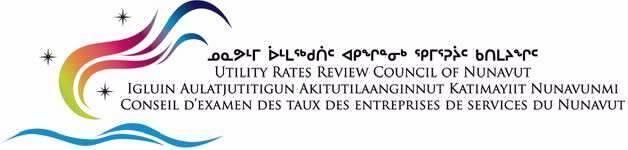 ᐊᐅᒍᓯ 3, 2021ᒪᓕᒐᓕᐅᖅᑎ ᔩᓂ ᕼᐊᑯᖓᒃ ᐃᕼᐊᓪᓗᐊᖅᒥᓂᔅᑕ ᑲᒪᒋᔭᓕᒃ ᖁᓪᓕᒃᑯᑦ ᐆᒻᒪᖅᑯᑎᓕᕆᔨᖏᑦᑕ ᑎᒥᖁᑖᓂᑦᒪᓕᒐᓕᐅᕐᕕᖓᓐᓂ ᓄᓇᕗᒻᒥᑎᑎᖅᑲᓂᐊᕐᕕᖓ 2410 ᐃᖃᓗᐃᑦ, ᓄᓇᕗᑦ  X0A 0H0ᐃᓄᖃᑎᓐᓇᕆᔭᒃ ᒥᓂᔅᑕ ᕼᑲᖓᒃ ᐃᕼᐊᓪᓗᐊᒃ,ᐱᓪᓗᒍ:	ᐊᐅᓚᐅᑎᖃᕐᕕᓂᑦᐊᖏᔪᑦ ᐊᑭᑐᔫᑎᑦ ᓴᓇᔭᒃᓴᕐᒧᑦ ᐱᓕᕆᔪᓐᓇᐅᑎᒥᑦ ᑐᒃᓯᕋᐅᑎᑦ ᐅᖃᐅᑎᖃᒃᑐᑦ ᓴᓇᔭᐅᓂᖏᓐᓂᑦ ᓄᑖᑦ ᐊᐅᓚᐅᑎᑕᓕᑦ ᐃᖃᓗᒃᑑᑦᑎᐊᕐᒥ, ᐅᖅᓱᖅᑑᕐᒥ ᐊᒻᒪᓗ ᐃᒡᓗᓕᖕᒥ, ᐊᒻᒪᓗ ᓱᑲᓐᓇᖅᑐᓕᐅᕈᑎᑦ ᑭᖑᕝᕕᖅᑕᐅᓂᖏᓐᓂᑦ ᐃᖃᓗᐃᑦ ᐊᐅᓚᐅᑎᑕᓕᖓᓂ, ᓄᓇᕗᒻᒥ ᐆᒻᒪᖁᑏᑦ ᐊᑭᖏᓐᓂᒃ ᕿᒥᕐᕈᔨᑦ ᑲᑎᒪᔨᖏᑕ ᐅᓂᒃᑳᓕᐊᖏᑦ 2021-02.ᑎᑎᖃᑎᒍ ᐅᓪᓗᖓ ᒫᔾᔨ 3, 2021, ᖁᓪᓕᒃᑯᑦ ᐆᒻᒪᖅᑯᑎᓕᕆᔨᖏᑦᑕ ᑎᒥᖁᑖ (QEC) ᑐᒃᓯᕋᐅᑎᓕᐅᓚᐅᕐᒪᑕ ᒥᓂᔅᑕ ᑲᒪᒋᔭᓕᖕᒧᑦ ᖁᓪᓕᒃᑯᑦ ᐆᒻᒪᖅᑯᑎᓕᕆᔨᖏᑦᑕ ᑎᒥᖁᑖᓂᑦ (QEC) ᐊᖏᖅᑕᐅᖁᓪᓗᒋᑦ ᐊᖏᔪᑦ ᐊᑭᑐᔪᑎᑦ ᓴᓇᔭᒃᓴᒥᑦ ᐱᓕᕆᔪᓐᓇᐅᑎᑦ ᓄᑖᓂᑦ ᐊᐅᓚᐅᑎᑕᓕᖕᓂᑦ ᓄᓇᓕᖕᓂ ᐃᖃᓗᒃᑑᑦᑎᐊᕐᒥ, ᐅᖅᓱᖅᑑᕐᒥ ᐊᒻᒪᓗ ᐃᒡᓗᓕᖕᒥ, ᐊᒻᒪᓗ ᓱᑲᓐᓇᖅᑐᓕᐅᕈᑎᑦ ᑭᖑᕝᕕᖅᑕᐅᔾᔪᑎᖏᓐᓂᑦ ᐃᖃᓗᐃᑦ ᐊᐅᓚᐅᑎᑕᓕᖓᓐᓂ. ᑎᑎᖃᑎᒍ ᐅᓪᓗᖓ ᒫᔾᔨ 12, 2021, ᒥᓂᔅᑕ ᑲᒪᒋᔭᓕᒃ ᖁᓪᓕᒃᑯᑦ ᐆᒻᒪᖅᑯᑎᓕᕆᔨᖏᑦᑕ ᑎᒥᖁᑖᓂᑦ (QEC) ᑐᒃᓯᕋᓚᐅᕐᒪᑦ ᐅᖃᐅᔾᔭᐅᒋᐋᕈᒪᓪᓗᓂ ᓄᓇᕗᒻᒥ ᐆᒻᒪᖁᑏᑦ ᐊᑭᖏᓐᓂᑦ ᕿᒥᕐᕈᔨᑦ ᑲᑎᒪᔨᖏᓐᓄᑦ (URRC) ᑐᕌᖓᔪᓂᑦ ᖁᓪᓕᒃᑯᑦ ᐆᒻᒪᖅᑯᑎᓕᕆᔨᖏᑦᑕ ᑎᒥᖁᑎᖓᑕ (QEC) ᑐᒃᓯᕋᐅᑎᖏᓐᓄᑦ.ᑭᐅᔾᔪᑕᐅᔪᓂ ᑐᒃᓯᕋᐅᑎᓄᑦ ᐊᒻᒪᓗ ᒥᓂᔅᑕᐅᑉ ᑐᒃᓯᕌᕇᔭᖏᓐᓄᑦ, ᐊᑏ ᑕᑯᓚᐅᖅᓯᐅᒃ ᑐᓂᔭᐅᖃᓯᐅᑎᔪᑦ ᐆᒻᒪᖁᑏᑦ ᐊᑭᖏᓐᓂᑦ ᕿᒥᕐᕈᔨᑦ ᑲᑎᒪᔨᖏᑕ (URRC) ᐅᓂᒃᑳᓕᐊᖏᑦ 2021-02, ᐅᖃᐅᓯᖃᒃᑐᑦ ᖁᓪᓕᒃᑯᑦ ᐆᒻᒪᖅᑯᑎᓕᕆᔨᖏᑦᑕ ᑎᒥᖁᑎᖓᑕ (QEC) ᐊᖏᔪᑦ ᓴᓇᔭᒃᓴᒧᑦ ᐱᓕᕆᔪᓐᓇᐅᑎᒥᑦ ᑐᒃᓯᕋᐅᑎᖏᑦ.ᐃᓚᓐᓇᕆᔭᐃᑦ,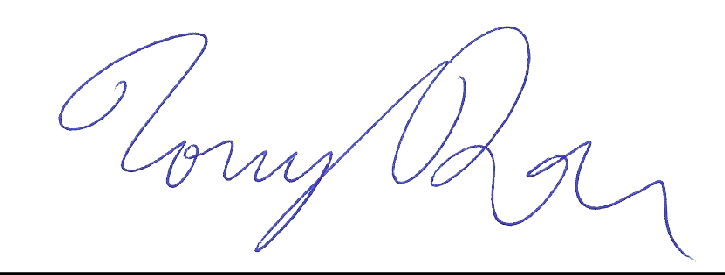 ᐊᓐᑕᓃ ᕈᐊᔅᐃᒃᓯᕙᐅᑕᖅᓄᓇᕗᒻᒥ ᐆᒻᒪᖁᑏᑦ ᐊᑭᖏᓐᓂᑦ ᕿᒥᕐᕈᔨᑦ ᑲᑎᒪᔨᖏᑦᐊᔾᔨᖓᓂ ᐅᕗᖓ:	ᓯᕗᓕᖅᑎ ᔫ ᓴᕕᑲᑖᖅ, ᒥᓂᔅᑕ ᑲᒪᒋᔭᓕᒃ ᐆᒻᒪᖁᑏᑦ ᐊᑭᖏᓐᓂᑦ ᕿᒥᕐᕈᔨᑦ ᑲᑎᒪᔨᖏᓐᓂᑦ (URRC)ᐅᐃᓪᓕᐊᒻ ᒪᒃᑲᐃ, ᑐᖓᓕᖅ ᒥᓂᔅᑕ, ᒐᕙᒪᓕᕆᔨᒃᑯᑦ ᕆᒃ ᕼᓐᑦ, ᐊᖓᔪᖃᒃ, ᖁᓪᓕᒃᑯᑦ ᐆᒻᒪᖅᑯᑎᓕᕆᔨᖏᑦᑕ ᑎᒥᖁᑖᓂᕌᑦ ᓯᑕᒃᓕ, ᑭᖑᕝᕕᐅᑎᓯᒪᔪᖅ ᐊᖓᔪᖃᐅᑎ ᑐᑭᒧᐊᒃᑎᑦᑎᔨᖓᓄᑦ, ᐆᒻᒪᖁᑏᑦ ᐊᑭᖏᓐᓂᑦ ᕿᒥᕐᕈᔨᑦ ᑲᑎᒪᔨᖏᓐᓂ (URRC)ᑎᑎᖃᕐᓂᐊᕐᕕᖓᑕ ᑐᕌᕈᑕ 1000, STN 200, ᐃᖃᓗᐃᑦ, ᓄᓇᕗᑦ X0A 0H0, URRC@GOV.NU.CA www.URRC.gov.nu.ca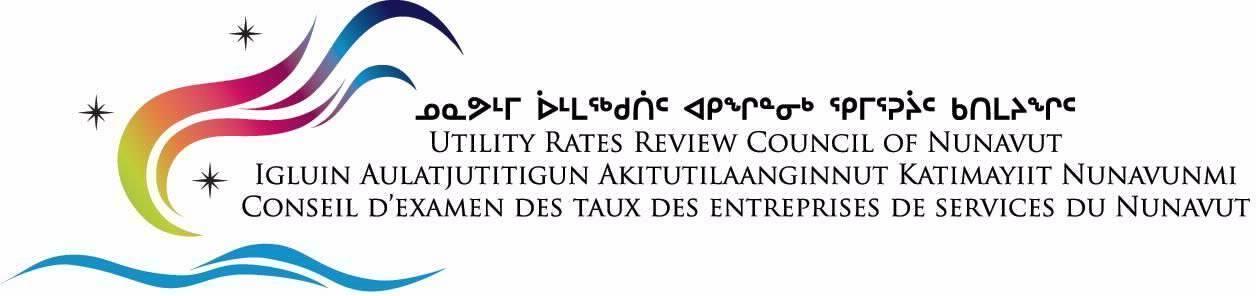 ᐅᓂᒃᑳᑦ ᑐᕌᒃᑐᑦ ᒥᓂᔅᑕ ᑲᒪᒋᔭᓕᖕᒧᑦ ᖁᓪᓕᒃᑯᑦ ᐆᒻᒪᖅᑯᑎᓕᕆᔨᖏᑦᑕ ᑎᒥᖁᑖᓄᑦ ᒪᑯᓇᓂ:ᐊᖏᔪᑦ ᐊᑭᑐᔫᑎᑦ ᓴᓇᔭᒃᓴᒥᑦ ᐱᓕᕆᔪᓐᓇᐅᑎᓂᑦ ᑐᒃᓯᕋᐅᑎᑦ ᐅᖃᐅᑎᖃᒃᑐᑦᓴᓇᔭᐅᓂᖏᓐᓂᑦ ᓄᑖᑦ ᐊᐅᓚᐅᑎᑕᓕᑦ ᐃᖃᓗᒃᑑᑦᑎᐊᕐᒥ, ᐅᖅᓱᖅᑑᕐᒥ ᐊᒻᒪᓗ ᐃᒡᓗᓕᖕᒥ, ᐊᒻᒪᓗ ᓱᑲᓐᓇᖅᑐᓕᐅᕈᑎᑦ ᑭᖑᕝᕕᖅᑕᐅᓂᖏᓐᓂᑦ ᐃᖃᓗᐃᑦ ᐊᐅᓚᐅᑎᑕᓕᖓᓂᐅᓂᒃᑳᓕᐊᕆᓯᒪᔪᖅ 2021-02ᐊᐅᒍᓯ 3, 2021ᓄᓇᕗᒻᒥ ᐆᒻᒪᖁᑏᑦ ᐊᑭᖏᓐᓂᑦ ᕿᒥᕐᕈᔨᑦ ᑲᑎᒪᔨᖏᑦᐃᓚᒋᔭᐅᔪᑦᐊᓐᑕᓃ ᕈᐊᔅ	ᐃᒃᓯᕙᐅᑕᖅᒍᕋᕼᒻ ᓚᒃ	ᑐᖓᓕᖅ−ᐃᒃᓯᕙᐅᑕᕐᒧᑦᕋᕝᕕᓐ ᓯᓐᑭᓕᐅ*	ᐃᓚᒋᔭᐅᔪᖅᓇᑎᐊ ᑭᒃᑯᐅᓐ	ᐃᓚᒋᔭᐅᔪᖅ*ᐃᓚᐅᖏᑦᑐᑦᐃᑲᔪᖅᓱᐃᓂᖅᕌᑦ ᓯᑕᒃᑭᓕ	ᑭᖑᕝᕕᐅᑎᓯᒪᔪᖅ ᐊᖓᔪᖃᐅᑎᓂ ᑐᑭᒧᐊᒃᑎᑦᑎᔨᐅᐃᑦ ᕙᐃᓐᓂᐅ	ᖃᐅᔨᒪᔨᑕᖅᑎᑎᖅᓯᒪᔪᑦ ᓇᐃᓈᕈᑎᑦᕿᓂᕐᕕᒃ1.0	ᐅᖃᐅᓯᖃᒃᓯᒪᓂᖏᑦ	12.0	ᓇᓗᓇᐃᔭᖅᓯᒪᓂᖏᑦ ᑐᒃᓯᕋᐅᑎᑦ	32.1	ᐃᖃᓗᒃᑑᑦᑎᐊᖅ	32.2	ᐅᖅᓱᖅᑑᖅ	62.3	ᐃᒡᓗᓕᒃ	102.4	ᐃᖃᓗᐃᑦ	133.0	ᐱᓕᕆᕙᓪᓕᐊᓂᖅ	183.1	ᐊᖏᔪᑦ ᐅᕝᕙᓗᓂᑦ ᒥᑭᔪᑦ ᑐᒃᓯᖃᐅᑎᑦ	183.2	ᐃᓄᓕᒫᓂᑦ ᐊᐱᖅᓱᕐᓂᖅ ᐱᓕᕆᐊᖑᓂᖓ	184.0	ᖃᐅᔨᓱᐊᖅᑕᐅᓂᖏᑦ ᑐᒃᓯᕋᐅᑏᑦ	204.1	ᐃᓱᒪᒋᔭᐅᓪᓗᐊᑕᓱᑦ	204.1.1	ᐃᓱᒪᒋᔭᐅᓪᓗᐊᑕᓱᑦ − ᐅᑭᐅᖅᑕᖅᑐᕐᒥ ᐆᒻᒪᖁᑎᑦ ᑮᓇᐅᔭᖃᒃᑎᑦᑎᔾᔪᑎᖓ ᐱᓕᕆᔾᔪᑎ	204.1.2	ᐃᓱᒪᒋᔭᐅᓪᓗᐊᑕᓱᑦ − ᐊᐅᓚᑦᑎᓂᖅ ᐊᒻᒪᓗ ᐃᖃᓇᐃᔭᖅᑎᑖᕐᓂᖅ	224.1.3	ᐃᓱᒪᒋᔭᐅᓪᓗᐊᑕᓱᑦ − ᓴᓇᔭᒃᓴᒥᑦ ᐊᐅᓚᑦᑎᓂᖅ ᐊᒻᒪᓗ ᐊᑭᖏᓐᓂᑦ ᐊᐅᓚᑦᑎᓃᑦ	244.1.4	ᐃᓱᒪᒋᔭᐅᓪᓗᐊᑕᓱᑦ − ᓴᓇᔭᒃᓴᒧᑦ ᓈᒻᒪᓇᕆᓇᓱᐊᕈᑎ ᐊᒻᒪᓗ ᐸᕐᓇᒃᑕᐅᓯᒪᓂᖓ ᑕᐃᒫᖑᑐᐃᓐᓇᕆᐊᖃᕐᓂᖓᓄᑦ	254.1.5	ᐃᓱᒪᒋᔭᐅᓪᓗᐊᑕᓱᑦ − ᐃᒍᑦᑎᖅᑕᐅᓂᖏᑦ ᐊᒻᒪᓗ ᐊᕙᑎᒥᑦ ᐋᖅᑭᒋᐊᖅᓯᓂᖅ	274.1.6	ᐃᓱᒪᒋᔭᐅᓪᓗᐊᑕᓱᑦ − ᑮᓇᐅᔭᑎᒍᑦ ᐊᒻᒪᓗ ᐊᑭᖏᑕ ᐊᒃᑐᐃᓂᖏᑦ	294.1.7	ᐃᓱᒪᒋᔭᐅᓪᓗᐊᑕᓱᑦ − ᐅᖅᓱᖃᐅᑎᐊᓗᐃᑦ − ᐃᖃᓇᐃᔭᖑᔪᑦ ᐊᒻᒪᓗ ᑲᒪᒋᔭᐅᔪᑦ	294.1.8	ᐃᓱᒪᒋᔭᐅᓪᓗᐊᑕᓱᑦ − ᓄᑕᔾᔨᖅᑕᖅᑐᖅ ᓱᑲᓐᓇᖅᑐᖅ	304.1.9	ᐃᓱᒪᒋᔭᐅᓪᓗᐊᑕᓱᑦ − ᓯᓚᑐᒐᖅ ᐊᒻᒪᓗ ᑐᓴᖅᓴᐅᓂᖓᓂᑦ ᐊᓂᐊᑦᑎᓂᖏᑦ	324.1.10	ᐃᓱᒪᒋᔭᐅᓪᓗᐊᑕᓱᑦ − ᑐᒃᓯᕋᐅᑎᑦ ᐱᔭᕇᒃᑕᐅᑦᑎᐋᖅᓯᒪᓂᖏᑦ ᐊᑭᓪᓗᐊᖅᓯᐅᖅᑕᐅᓂᖏᓐᓄᑦ ᐱᔭᐅᔭᕆᐊᖃᕐᓂᖏᓐᓄᑦ ᐊᒻᒪᓗ ᐊᐅᓚᐅᑎᑕᓕᑦ ᓇᓖᕋᒃᑕᐅᔪᓐᓇᕐᓂᖏᓐᓂᑦ	334.2	ᐃᖃᓗᒃᑑᑦᑎᐊᖅ	364.2.1	ᐃᖃᓗᒃᑑᑦᑎᐊᖅ − ᐱᔭᕆᐊᖃᕐᒪᑦ ᓴᓇᔭᒃᓴᒥᑦ	364.2.2	ᐃᖃᓗᒃᑑᑦᑎᐊᖅ − ᐱᔭᐅᖔᕈᓐᓇᖅᑐᑦ ᓇᓖᕋᒐᒃᓴᐃᑦ ᓈᒻᒪᖁᓪᓗᒋᑦ ᐱᔭᐅᔭᕆᐊᓕᑦ	404.3	ᐅᖅᓱᖅᑑᖅ	464.3.1	ᐅᖅᓱᖅᑑᖅ − ᐱᔭᕆᐊᖃᕐᓂᖓ ᓴᓇᔭᒃᓴᒥᑦ	464.3.2	ᐅᖅᓱᖅᑑᖅ − ᐱᔭᐅᖔᕈᓐᓇᖅᑐᑦ ᓇᓖᕋᒃᑕᐅᔪᓐᓇᖅᑐᓂ ᓈᒻᒪᖁᓪᓗᓂ ᐱᔭᐅᔭᕆᐊᓕᖕᓄᑦ	504.4	ᐃᒡᓗᓕᒃ	574.4.1	ᐃᒡᓗᓕᒃ − ᐱᔭᕆᐊᖃᕐᓂᖓ ᓴᓇᔭᒃᓴᒥᑦ	574.4.2	ᐃᒡᓗᓕᒃ − ᐱᔭᐅᖔᕈᓐᓇᕐᓂᖓ ᓇᓖᕋᒃᑕᐅᔪᓐᓇᑐᖅ ᓈᒻᒪᖁᓪᓗᒍ ᐱᔭᐅᔭᕆᐊᓕᖕᒧᑦ	604.5	ᐃᖃᓗᐃᑦ	674.5.1	ᐃᖃᓗᐃᑦ − ᐱᔭᕆᐊᖃᓕᕐᓂᖏᑦ ᓴᓇᔭᒃᓴᒥᑦ	674.5.2	ᐃᖃᓗᐃᑦ − ᐱᔭᐅᖔᕈᓐᓇᖅᑐᑦ ᓇᓖᕋᒐᒃᓴᐃᑦ ᓈᒻᒪᖁᓪᓗᒋ ᐱᔭᐅᔭᕆᐊᓕᖕᓄᑦ	705.0	ᐆᒻᒪᖁᑏᑦ ᐊᑭᖏᓐᓂᑦ ᕿᒥᕐᕈᔨᑦ ᑲᑎᒪᔨᖏᑦ (URRC) ᐊᑐᓕᖁᔨᔾᔪᑎᖏᑦ	76ᐅᖃᐅᓯᖃᒃᓯᒪᓂᖏᑦᖁᓪᓕᒃᑯᑦ ᐆᒻᒪᖅᑯᑎᓕᕆᔨᖏᑦᑕ ᑎᒥᖁᑖ (QEC), ᑎᒃᑯᐊᖅᑕᐅᓯᒪᔪᑦ ᐆᒻᒪᖁᑎᓕᕆᔨᑦ, ᐱᑕᖃᕆᐊᖃᕐᒪᑕ ᐅᖃᒃᓯᒪᓂᖏᓐᓄᑦ ᐃᒻᒥᒃᑰᖓᓂᖅ 18.1 ᐅᑯᓇᓂ ᖁᓪᓕᒃᑯᑦ ᐆᒻᒪᖅᑯᑎᓕᕆᔨᖏᑦᑕ ᑎᒥᖁᑖᓄᑦ ᒪᓕᒐᖅ (QEC ᒪᓕᒐ), ᐊᖏᖅᑕᐅᑎᑦᑎᓇᓱᐊᕐᓗᓂ ᑲᒪᒋᔭᓕᒃ ᒥᓂᔅᑕᒧᑦ ᓯᕗᓂᖓᒍᑦ ᐱᓕᕆᐊᖑᒋᐊᓚᐅᖏᓐᓂᖓᓂ ᐊᖏᔪᖅ ᐊᑭᑐᔪᖅ ᓴᓇᔭᒃᓴᖅ. ᐅᖃᒃᓯᒪᓂᖓᓄᑦ, ᐃᒻᒥᒃᑰᖓᓂᖅ 18.1 ᖁᓪᓕᒃᑯᑦ ᐆᒻᒪᖅᑯᑎᓕᕆᔨᖏᑦᑕ ᑎᒥᖁᑖᓄᑦ (QEC) ᒪᓕᒐᖅ ᐱᔭᐅᑎᑦᑎᖕᒪᑦ ᐃᒪᐃᓕᖓᔪᓂᑦ:ᑐᑭᓯᓇᖅᓯᑎᑦᑎᔪᑎᑕᕝᕙᓂ ᐃᒻᒥᒃᑰᖓᓂᕐᒥ, “ᐊᖏᔪᖅ ᐊᑭᑐᔪᖅ ᓴᓇᔭᒃᓴᖅ” ᑐᑭᖃᕐᒪᑦ ᐊᑭᑐᔪᖅ ᓴᓇᔭᒃᓴᖅ ᑲᑎᓪᓗᒋᑦ ᐊᑭᖃᕐᓗᓂ ᐅᖓᑖᓂᑦᑐᓂᑦ $5,000,000.ᐊᖏᔪᖅ ᐊᑭᑐᔪᖅ ᓴᓇᔭᒃᓴᖅᑎᒥᖁᑎᒋᔭᐅᔪᖅ ᐱᓕᕆᐊᖃᕆᐊᖃᔾᔮᖏᑦᑐᖅ, ᐱᓕᕆᔪᓐᓇᖅᑎᑦᑎᔭᕆᐊᖃᖏᑦᑐᖅ ᓇᓪᓕᐊᖕᓂᑐᐃᓐᓇᖅ ᓴᓇᕕᖁᑎᒥᑦ ᐱᓕᕆᔭᕆᐊᖃᖏᓪᓗᑎᒃ, ᐊᖏᔪᑦ ᐊᑭᑐᔫᑎᑦ ᓴᓇᔭᒃᓴᓂᑦ ᑐᒃᓯᕋᐅᑎᓕᐅᖅᑐᒥᓂᐅᒃᐸᑕ ᑭᓯᐊᓂ ᓯᕗᓂᖓᒍᑦ ᒥᓂᔅᑕ ᐱᓕᕆᖁᔨᓗᓂ ᑎᓕᓯᒃᐸᑦ ᐱᓕᕆᔪᓐᓇᖅᓯᑎᑕᐅᓗᓂ ᓴᓇᔭᒃᓴᒥᑦ.ᒥᓂᔅᑕ ᐅᖃᐅᔾᔭᐅᒋᐊᕈᑎᖃᕈᒪᔪᓐᓇᖅᑐᖅᓯᕗᓂᖓᒍᑦ ᑭᐅᓚᐅᖏᓐᓂᕐᒥᓂ ᑐᒃᓯᕋᐅᑎᒥᑦ ᐱᓕᕆᔪᓐᓇᖅᓯᑎᑕᐅᓂᐋᕐᓗᓂ ᐋᖅᑭᒃᑕᐅᓗᓂ ᐅᑯᑎᒎᓇ ᐃᒻᒥᒃᑰᖓᓂᒃᑲᓐᓂᖓᓂ (2), ᒥᓂᔅᑕ ᐅᖃᐅᔾᔭᐅᒋᐊᕈᒪᔪᓐᓇᖅᑐᖅ ᐆᒻᒪᖁᑏᑦ ᐊᑭᖏᓐᓂᑦ ᕿᒥᕐᕈᔨᑦ ᑲᑎᒪᔨᖏᓐᓄᑦ (URRC) ᐋᖅᑭᒃᑕᐅᓯᒪᔪᒥ ᐅᑯᓇᓂ ᐆᒻᒪᖁᑏᑦ ᐊᑭᖏᓐᓂᑦ ᕿᒥᕐᕈᔨᑦ ᑲᑎᒪᔨᖏᓐᓄᑦ ᒪᓕᒐᕐᒥ (URRC ᒪᓕᖓᖅ).ᑎᒥᖑᖅᑎᑕᐅᓯᒪᔪᖅ ᐱᔭᐅᑎᑦᑎᓗᓂ ᑐᓴᐅᒪᔾᔪᑎᒃᓴᒥᑦᑎᒥᖑᖅᑎᑕᐅᓯᒪᔪᖅ ᑐᓂᓯᔭᕆᐋᓕᒃ ᒥᓂᔅᑕᒧᑦ ᐊᒻᒪᓗ (ᐆᒻᒪᖁᑏᑦ ᐊᑭᖏᓐᓂᑦ ᕿᒥᕐᕈᔨᑦ ᑲᑎᒪᔨᖏᓐᓄᑦ [URRC]) ᖃᓄᐃᑦᑐᑐᐃᓐᓇᕐᓂᑦ ᑐᓴᐅᒪᔾᔪᑎᒃᓴᓂᑦ ᐱᔭᐅᔭᕆᐋᓕᖕᓂᑦ ᒥᓂᔅᑕᒧᑦ ᐃᓱᒪᓕᐅᕈᑎᖃᕈᓐᓇᖁᓪᓗᒍ ᐃᒫᖑᔭᕆᐊᖃᒃᐸᓪᓗᓂᑦ ᐱᓕᕆᔪᓐᓇᖅᓯᑎᑕᐅᓗᓂ ᑐᓂᓯᔭᐅᔭᕆᐊᖃᕐᒪᖔᑦ.ᐃᒪᐃᓘᕈᓐᓇᖅᑐᖅ ᒥᓂᔅᑕᒥᓂᔅᑕ ᐃᒪᐃᓘᕈᓐᓇᖅᑐᖅᐱᓕᕆᔪᓐᓇᖅᓯᑎᑦᑎᓗᓂ ᐱᓕᕆᐊᖑᖁᓪᓗᒍ ᐊᖏᔪᖅ ᐊᑭᑐᔫᖅ ᓴᓇᔭᒃᓴᖅ, ᐃᓚᖃᕐᓗᓂ ᐅᕝᕙᓗᓂᑦ ᐃᓚᖃᖏᓪᓗᓂ ᒪᓕᒃᑕᐅᖁᔭᐅᔪᓂᑦ: ᐅᕝᕙᓗᓂᑦᐊᖏᖏᓪᓗᓂᐅᒃ ᐱᓕᕆᔪᓐᓇᖅᓯᑎᑦᑎᔾᔪᑎ.ᑎᓕᓯᓂᖅᐱᓕᕆᔪᓐᓇᖅᓯᑎᑦᑎᑎᓪᓗᒍ ᒥᓂᔅᑕ ᐅᑯᑎᒎᓇ ᑎᑎᕋᒃᓯᒪᓂᖓᒍᑦ (5)(a) ᐋᖅᑭᒃᓯᒪᓂᖃᕐᓂᐋᕐᒪᑦ ᑎᓕᓯᔾᔪᑕᐅᓗᓂ.ᐃᒻᒥᒃᑰᖓᓂᖅ 7(e) ᐅᑯᓇᓂ ᐆᒻᒪᖁᑏᑦ ᐊᑭᖏᓐᓂᑦ ᕿᒥᕐᕈᔨᑦ ᑲᑎᒪᔨᖏᓐᓄᑦ (URRC) ᒪᓕᒐᖅ ᐅᖃᒃᓯᒪᖕᒪᑦ, ᐊᓯᖏᑦ ᐱᒐᓗᐊᕐᒥᑎᓪᓗᒋᑦ, ᑐᒃᓯᕋᐅᑎᒋᔭᖏᑦ ᐆᒻᒪᖁᑏᑦ ᐊᑭᖏᓐᓂᑦ ᕿᒥᕐᕈᔨᑦ ᑲᑎᒪᔨᖏᑕ (URRC) ᐅᖃᐅᔾᔨᒋᐊᕆᐊᖃᕐᒪᑕ ᒥᓂᔅᑕᒥᑦ ᑲᒪᒋᔭᓕᖕᒥᑦ ᖁᓪᓕᒃᑯᑦ ᐆᒻᒪᖅᑯᑎᓕᕆᔨᖏᑦᑕ ᑎᒥᖁᑖᓂᑦ (QEC) ᐅᖃᐅᓯᖃᒃᑐᓂᒃ ᑐᒃᓯᕋᐅᑎᑦ ᐱᓕᕆᔪᓐᓇᖅᓯᑎᑕᐅᔪᒪᓂᕐᒧᑦ ᐊᖏᔪᑦ ᐊᑭᑐᔫᑎᑦ ᓴᓇᔭᒃᓴᓂᑦ ᐅᑯᑎᒍᓇ ᐃᒻᒥᒃᑰᖓᓂᖅ 18.1 ᐅᑯᓇᓂ ᖁᓪᓕᒃᑯᑦ ᐆᒻᒪᖅᑯᑎᓕᕆᔨᖏᑦᑕ ᑎᒥᖁᑖᓄᑦ (QEC) ᒪᓕᒐᕐᒥ.ᒫᔾᔨ 3, 2021−ᒥ, ᖁᓪᓕᒃᑯᑦ ᐆᒻᒪᖅᑯᑎᓕᕆᔨᖏᑦᑕ ᑎᒥᖁᑖ (QEC) ᑐᒃᓯᕋᐅᑎᓕᐅᓚᐅᕐᒪᑦ ᑲᒪᖏᔭᓕᖕᒧᑦ ᒥᓂᔅᑕᒧᑦ ᐊᖏᖅᑕᐅᖁᔨᓪᓗᓂ ᐊᖏᔪᖅ ᐊᑭᑐᔪᖅ ᓴᓇᔭᒃᓴᒧᑦ ᐱᓕᕆᔪᓐᓇᐅᑎᓂᑦ ᓄᑖᓄᑦ ᐊᐅᓚᐅᑎᑕᓕᖕᓄᑦ ᓄᓇᓕᖏᓐᓂ ᐃᖃᓗᒃᑑᑦᑎᐊᒥ, ᐅᖅᓱᖅᑑᒥ ᐊᒻᒪᓗ ᐃᒡᓗᓕᖕᒥ, ᐊᒻᒪᓗ ᑭᖑᕝᕕᖅᑕᐅᓗᑎᒃ ᓱᑲᓐᓇᖅᑐᓕᐅᕈᑎᖃᐅᑎᑦ (ᓱᑲᓐᓇᖅᑐᓕᐅᕈᑎ) ᐃᖃᓗᖕᓂ ᐊᐅᓚᐅᑎᑕᓕᒃ (ᑐᒃᓯᕋᐅᑏᑦ). ᒫᔾᔨ 12, 2021−ᒥ, ᒥᓂᔅᑕ ᑐᒃᓯᕋᓚᐅᕐᒪᑦ ᐅᖃᐅᔾᔭᐅᒋᐊᕈᒪᓪᓗᓂ ᐅᑯᓄᖓ ᐆᒻᒪᖁᑏᑦ ᐊᑭᖏᓐᓂᑦ ᕿᒥᕐᕈᔨᑦ ᑲᑎᒪᔨᖏᓐᓄᑦ (URRC) ᑐᕌᖓᔪᓂᑦ ᑐᒃᓯᕋᐅᑎᓄᑦ. ᐆᒻᒪᖁᑏᑦ ᐊᑭᖏᓐᓂᑦ ᕿᒥᕐᕈᔨᑦ ᑲᑎᒪᔨᖏᑕ (URRC) ᐃᓱᒪᒃᓴᖅᓯᐅᕈᑎᒋᑎᓪᓗᓂᒋᑦ ᑕᒪᑯᐋ ᐱᓕᕆᐊᖑᔪᑦ ᐋᖅᑭᒃᑕᐅᓯᒪᔪᑦ ᑕᕝᕙᓂ ᐅᓂᒃᑳᓕᐊᖑᓯᒪᔪᒥ.ᓇᓗᓇᐃᔭᖅᓯᒪᓂᖏᑦ ᑐᒃᓯᕋᐅᑎᑦᐃᖃᓗᒃᑑᑦᑎᐊᖅᖁᓪᓕᒃᑯᑦ ᐆᒻᒪᖅᑯᑎᓕᕆᔨᖏᑦᑕ ᑎᒥᖁᑖ (QEC) ᑐᒃᓯᕋᐅᑎᓕᐅᓚᐅᕐᒪᑦ ᓴᓇᔭᐅᖁᓪᓗᒍ ᓄᑖᖅ ᐊᐅᓚᐅᑎᑕᓕᒃ ᓄᓇᓕᖓᓂ ᐃᖃᓗᒃᑑᑦᑎᐊᑉ ᑭᖑᕝᕕᖅᑕᐅᖁᓪᓗᒍ ᐊᑐᖅᑕᐅᔪᖅ ᐊᐅᓚᐅᑎᑕᓕᒃ. ᓴᓇᔭᒃᓴᖅ ᐱᒋᐊᖅᑕᐅᔪᓐᓇᖅᓯᓂᐋᕐᓗᓂ ᑭᖑᓂᖓᒍᑦ ᐱᔭᕇᒃᑕᐅᓚᐅᖅᑎᓪᓗᒍ ᐊᖏᔪᖅ ᓴᓇᔭᒃᓴᐅᑉ ᐱᓕᕆᔪᓐᓇᐅᑎᖓᑕ ᐱᓕᕆᐊᖑᓂᖓ ᐊᒻᒪᓗ ᐊᖏᖅᑕᐅᓂᖓᑕ, ᑕᒪᓐᓇᓗ ᐃᓱᒪᒋᔭᐅᓚᐅᖅᖢᓂ ᑕᐅᕙᓂᐅᒐᔭᖅᑐᕆᔭᐅᓪᓗᓂ ᐃᓱᓕᓐᓂᖓᓂ ᐊᐃᑉᐹᓂ ᑎᓴᒪᐅᓕᓯᒪᓂᖓᓂ ᑮᓇᐅᔭᓕᕆᓐᓇᐅᑉ ᐊᕐᕌᒍᖓᓂ 2021/22. ᖁᓪᓕᒃᑯᑦ ᐆᒻᒪᖅᑯᑎᓕᕆᔨᖏᑦᑕ ᑎᒥᖁᑖ (QEC) ᐅᖃᓚᐅᕐᒪᑦ ᐱᔭᕆᐊᖃᕐᓂᕋᕐᓗᓂ ᐊᖏᖅᑕᐅᔪᑎᒥᑦ ᑲᑎᒪᔨᖏᓐᓂᑦ ᑐᑭᒧᐊᒃᑎᑦᑎᔨᑦ (BOD) ᐊᒻᒪᓗ ᑮᓇᐅᔭᓕᕆᓂᕐᒧᑦ ᑲᑎᒪᔨᖏᓐᓂᑦ (FMB) ᓯᕗᓂᖓᓂ ᐱᒋᐊᖅᑎᑕᐅᓚᐅᖏᓐᓂᖓᓂ ᐊᑭᑦᑐᕋᐅᑎᓂᕐᒨᖓᔪᖅ ᐃᓚᖓ ᐱᒋᐊᖅᑕᐅᕕᒃᓴᖓᑕ, ᐃᓱᒪᒋᔭᐅᓪᓗᓂ ᑕᐅᕙᓂᐅᒐᔭᖅᑐᕆᔭᓪᓗᓂ ᐱᖓᔪᖓᓐᓂ ᑎᓴᒪᐅᓕᓯᒪᓂᖏᑕ 2021/22−ᒥ. ᖁᓪᓕᒃᑯᑦ ᐆᒻᒪᖅᑯᑎᓕᕆᔨᖏᑦᑕ ᑎᒥᖁᑖ (QEC) ᓂᕆᐅᓚᐅᕐᒪᑦ ᐱᔭᕇᕋᔭᖅᑐᕆᓪᓗᓂ ᓴᓇᔭᒃᓴᒥᑦ ᑎᓴᒪᐅᖓᓐᓂ ᑎᓴᒪᐅᓕᓯᒪᓂᖏᑕ 2025/26. ᐃᖃᓗᒃᑑᑦᑎᐊᖅ ᐅᐸᑐᐃᓐᓇᕋᒃᓴᐅᖏᒻᒪᑦ ᓄᓇᓕᒃ, ᐃᓂᖃᕐᓗᓂ ᑮᓪᓕᓂᕐᒥ, ᐊᒻᒪᓗ ᐅᐸᒃᑕᔪᓐᓇᕐᓂᖓ ᑭᒡᓕᓕᓯᒪᖕᒪᑦ ᐅᐸᒃᑕᐅᔪᓐᓇᕋᓗᐋᖅᖢᓂ ᖃᖓᑕᓲᒃᑯᑦ ᐊᒻᒪᓗ ᐃᒪᕕᒃᑯᑦ. ᖁᓪᓕᒃᑯᑦ ᐆᒻᒪᖅᑯᑎᓕᕆᔨᖏᑦᑕ ᑎᒥᖁᑖ (QEC) ᐱᔭᐅᑎᑦᑎᓲᖑᒻᒪᑦ ᓱᑲᓐᓇᖅᑐᑦ ᐱᔨᑦᓯᕈᑎᖓᓂᑦ ᐃᓄᖏᓐᓄᑦ ᕼᒪᓚᖓᓄᑦ ᐃᖃᓗᒃᑑᑦᑎᐊᑉ, ᐊᒻᒪᓗ ᖃᑦᓯᑲᓚᖕᓄᑦ ᐊᖏᔫᑎᑦ ᓱᑲᓐᓇᖅᑐᖃᒃᑎᑕᐅᔭᕆᐋᓕᖕᓂᑦ ᐃᓚᒋᔭᐅᓪᓗᑎᒃ ᕼᒪᓚᒃᑯᑦ ᐊᒡᓚᒡᕕᖓ ᐊᒻᒪᓗ ᓄᓇᓕᖕᓂ ᐱᖑᐊᕐᕕᒃ, ᐱᖓᓱᑦ ᐃᓕᓐᓂᐊᕐᕖᑦ, ᐋᓐᓂᐊᕕᒃ, ᐃᓚᒋᔭᐅᓪᓗᓂ ᓂᐅᕕᕐᕕᒃ ᐊᒻᒪᓗ ᑯᐋᐸᒃᑯᑦ ᓂᐅᕕᕐᕕᖓᑦ, ᐊᒻᒪᓗ ᑲᓇᑕᒥ ᖁᑦᑎᒃᑐᖅ ᐅᑭᐅᖅᑕᖅᑐᕐᒥ ᖃᐅᔨᓇᓱᐊᕐᓂᕐᒧᑦ ᐃᖃᓇᐃᔭᕐᕕᒃ (CHARS).ᖁᓪᓕᒃᑯᑦ ᐆᒻᒪᖅᑯᑎᓕᕆᔨᖏᑦᑕ ᑎᒥᖁᑖ (QEC) ᑐᓂᓯᓚᐅᕐᒪᑦ ᓴᓇᔭᒃᓴᖅ ᓇᓗᓇᐃᖅᑕᐅᓯᒪᓂᕋᓕᕐᓗᓂᐅᒃ ᐱᓂᐊᓕᕐᓗᓂ ᑮᓇᐅᔭᖃᒃᑎᑕᐅᔾᔪᑎᓂᒃ ᐅᑯᓇᖔᖅᑐᓂᑦ ᐅᑭᐅᖅᑕᖅᑐᕐᒥ ᐆᒻᒪᖁᑎᑦ ᑮᓇᐅᔭᖏᑦ (AEF) ᐱᓕᕆᔪᑎᑦ ᐃᑲᔪᕈᑕᐅᔪᑦ 75 ᐳᓴᓐᑎᖓ ᐱᔪᐅᔪᓐᓇᖅᑎᑕᐅᔪᑦ ᐊᑭᓕᖅᓱᕆᐊᓕᖕᓂᑦ. ᑲᑎᓗᒋᑦ ᐱᒋᐊᕈᑎᖓᑕ ᐊᑭᖓᑕ ᒥᒃᓴᐅᓴᒃᑕᐅᓂᖓᓄᑦ ᓴᓇᔭᒃᓴᐅᑦ ᐃᒫᑎᒋᐅᕗᑦ $50.237 ᒥᓕᐊᓐ, ᐱᖃᓯᐅᑎᓪᓗᒋᑦ $1.679 ᒥᓕᐊᓐ ᐱᔭᐅᔪᓐᓇᖅᑎᑕᐅᖏᑦᑐᑦ ᐊᑭᓕᖅᓱᕆᐋᓕᑦ. ᑐᙵᕕᒋᓗᒋᑦ ᖁᓪᓕᒃᑯᑦ ᐆᒻᒪᖅᑯᑎᓕᕆᔨᖏᑦᑕ ᑎᒥᖁᑎᖓᑕ (QEC) ᐅᖃᐅᑎᒋᔭᐅᕙᒌᖅᓯᒪᔪᑦ, ᐅᑭᐅᖅᑕᖅᑐᕐᒥ ᐆᒻᒪᖁᑎᑦ ᑮᓇᐅᔭᖏᑕ (AEF) ᐃᑲᔪᕈᑎᖏᑦ ᐃᒫᑎᒋᐅᒐᔭᕐᒪᑕ $36.419 ᒥᓕᐊᓐ, ᐊᒥᐊᒃᑯᖏᓪᓗ $13.818 ᒥᓕᐊᓐ ᐱᔭᐅᑎᑕᐅᔭᕆᐊᖃᕋᔭᕐᓗᑎᒃ ᖁᓪᓕᒃᑯᑦ ᐆᒻᒪᖅᑯᑎᓕᕆᔨᖏᑦᑕ ᑎᒥᖁᑖᓄᑦ (QEC).ᖁᓪᓕᒃᑯᑦ ᐆᒻᒪᖅᑯᑎᓕᕆᔨᖏᑦᑕ ᑎᒥᖁᑖ (QEC) ᐅᖃᓚᐅᕐᒪᑦ ᐊᑐᖅᑕᐅᔪᖅ ᐊᐅᓚᐅᑎᑕᓕᒃ ᓴᓇᔭᐅᓚᐅᖅᓯᒪᓂᖓᓂᑦ 1958−ᒥ, ᐋᖅᑭᒃᑕᐅᓯᒪᔪᖅ ᓱᑲᓐᓇᖅᑐᖃᕈᓐᓇᕐᓂᖓ (IC) ᐃᒫᑎᒋᖅᑐᖅ 4,950 ᓱᑲᓐᓇᕐᓂᖅᓴᖅ (kW) ᐊᒻᒪᓗ ᐋᖅᑭᒃᑕᐅᓯᒪᔪᖅ ᐊᓯᕈᒃᑕᖏᑦᑐᖅ ᓱᑲᓐᓇᖅᑐᖃᕈᓐᓇᕐᓂᖓ (IFC) ᐃᒫᑎᒋᖅᑐᖅ 3,850 ᓱᑲᓐᓇᕐᓂᖅᓴᖅ (kW). ᖁᓪᓕᒃᑯᑦ ᐆᒻᒪᖅᑯᑎᓕᕆᔨᖏᑦᑕ ᑎᒥᖁᑖ (QEC) ᓇᓗᓇᐃᖅᓯᓚᐅᕐᒪᑦ ᑕᐃᓐᓇ ᐊᐅᓚᐅᑎᑕᓕᒃ ᐅᖓᑖᓄᖅᓯᒪᓕᕐᒪᑦ 40−ᐊᕐᕌᒍᓄᑦ ᓴᓇᔭᐅᓯᒪᓂᖓᑕ ᐊᑐᕈᓐᓇᕐᓂᕆᒐᔭᖅᑕᖓᓄᑦ, ᐋᖅᑭᑦᑎᐊᖅᓯᒪᔭᕆᐊᖃᕐᓂᖓ ᐊᒻᒪᓗ ᓴᓇᔭᒃᓴᓕᐊᖑᓯᒪᓂᖓ ᓇᒻᒪᓈᖅᓯᒪᖏᓐᓂᖃᕐᒪᑎᒃ ᐊᒻᒪᓗ ᐱᐅᓗᐋᕈᓐᓃᖅᖢᓂ ᖃᓄᐃᓂᕆᓕᖅᑕᖓ. ᖁᓪᓕᒃᑯᑦ ᐆᒻᒪᖅᑯᑎᓕᕆᔨᖏᑦᑕ ᑎᒥᖁᑖ (QEC) ᐅᖃᓚᐅᕐᒪᑦ:ᐱᑐᖃᕈᓕᖅᑐᖅ ᐋᖅᑭᒃᓱᖅᓯᒪᓂᖓ − ᐊᐅᓚᐅᑎᑕᓕᒃ 63−ᓂᒃ ᐅᑭᐅᓂᑦ ᐱᑐᖃᐅᓂᐊᓕᕐᒪᑦ. ᐃᒡᓗᖁᑎ ᐊᒻᒪᓗ ᐊᑑᑎᖃᑦᑎᐋᖅᑐᑦ ᐱᓕᕆᔾᔪᑎᑦ ᐱᑐᖃᐅᓕᕐᒪᑕ ᐊᒻᒪᓗ ᐱᐅᔪᓐᓃᖅᐸᓪᓕᐋᓕᖅᖢᑎᒃ.ᓱᑲᓐᓇᖅᑐᓕᐅᕈᑦ ᑭᖑᕝᕕᖅᑕᐅᔾᔪᑎᖏᑦ − ᐱᑐᖃᐅᓛᖅ ᓱᑲᓐᓇᖅᑐᓕᐅᕈᑎ 14−ᑐᐃᓐᓇᕐᓂᑦ ᐊᕐᕌᒍᓂᑦ ᐱᑐᖃᐅᓂᖃᕐᒪᑦ, ᐊᒻᒪᓗ ᐃᒫᖑᔪᖃᖏᒻᒪᑕ ᑕᓪᓕᒪᑦ ᓱᑲᓐᓇᖅᑐᓕᐅᕈᑎᑦ ᑎᑭᐅᑎᓕᕐᓗᑎᒃ ᐃᓱᓕᑦᑎᕕᒃᓴᖏᓐᓄᑦ ᐊᑐᖅᑕᐅᓂᖏᑕ ᑭᒡᓕᓕᓐᓂᖏᓐᓄᑦ. ᐱᖓᓱᑦ ᓱᑲᓐᓇᖅᑐᓕᐅᕈᑎᑦ ᐊᑯᓐᓂᖏᓐᓃᒻᒪᑕ 38,000 ᐊᒻᒪᓗ 45,000 ᐊᐅᓚᐅᑎᑦ ᐃᑲᕐᕋᖏᓐᓂᑦ ᑎᑭᓪᓗᒍ ᔭᓐᓄᐊᕆ 2021, ᐊᒻᒪᓗ ᐊᓯᖏᒃ ᒪᕐᕉᒃ ᓱᑲᓐᓇᖅᑐᓕᐅᕈᑎᒃ ᑎᑭᐅᑎᓯᒪᖏᒻᒪᑎᒃ 15,000 ᐊᐅᓚᐅᑎᑦ ᐃᑲᕐᕋᖏᓐᓄᑦ.ᐊᑦᑕᕐᓇᖅᑕᐃᓕᒪᓂᕐᒧᑦ ᐊᑲᐅᙱᓕᐅᕈᑎᑦ − ᐊᐅᓚᐅᑎᑕᓕᒃ ᐱᑐᖄᓗᓕᕐᒪᑦ ᐊᒻᒪᓗ ᐊᒃᓱᐋᓗᒃ ᖁᒃᓴᓇᖅᑐᒦᓕᖅᖢᑎᒃ ᐱᓕᕆᔾᔪᑎᑦ ᓱᕋᑐᐃᓐᓇᕆᐊᖃᓕᕐᒪᑕ. ᐊᑐᖅᑕᐅᔪᑦ ᐊᓯᐊᓅᖓᖅᑎᑦᑎᔾᔪᑎ ᐊᐅᒫᒡᒋᑕᐃᓕᒪᑎᑦᑎᔾᔪᑎᖃᖏᒻᒪᑦ ᓄᑖᕈᕆᐊᖅᑕᐅᔪᓐᓇᕋᓂᓗ ᐱᑐᖃᐅᓗᐋᓕᕐᓂᖓᓄᑦ. ᑕᒪᓐᓇ ᐃᑭᑐᐃᓐᓇᕆᐊᖃᓕᖅᑎᑦᑎᓪᓗᓂ ᐊᒻᒪᓗ ᐊᑦᑕᕐᓇᖅᑕᐅᓕᒪᓂᖅ ᖁᒃᓴᓇᖅᑐᒦᑎᑕᐅᓪᓗᓂ ᐊᐅᓚᐅᑎᑕᓕᖕᒥ.ᐊᕙᑎᓕᕆᓂᕐᒧᑦ ᐊᑐᖅᑕᐅᔭᕆᐊᖃᒃᑎᑕᐅᔪᑦ − ᐊᑐᖅᑕᐅᔪᖅ ᐊᐅᓚᐅᑎᑕᓕᒃ ᐅᖅᓱᐊᓗᒃᑐᖅᑐᓯᐅᑎᑦ ᑐᖅᑯᐃᕕᖓ ᐅᖅᓱᖃᐅᑎᐋᓗᒃ ᑕᐱᖅᑯᑕᕇᖏᒻᒪᑦ−ᐅᖅᓱᖃᐅᑎ, ᑕᒪᓐᓇ ᒪᓕᖏᒻᒪᑦ ᒫᓐᓇ ᒪᓕᒃᑕᐅᔭᕆᐋᓕᖕᓂᑦ. ᐅᖅᓱᖃᐅᑎᐊᓗᒃ ᐊᕙᓗᓕᖅᓯᒪᖕᒪᑦ ᐳᖅᑐᔪᒥᑦ ᐃᒪᐃᔭᖅᑕᐅᖃᑦᑕᕆᐋᖃᒃᖢᓂᓗ ᐊᕐᕌᒍᑕᒪᑦ, ᐊᒻᒪᓗ ᐱᐅᔪᓐᓃᖅᑎᑕᐅᑐᐃᓐᓇᕆᐊᖃᒃᖢᓂ ᐊᐅᒃᐸᓪᓕᐊᓂᖓᑕ ᐃᒪᕈᒃᐸᓪᓕᐋᓂᖓᓂᑦ.ᖁᓪᓕᒃᑯᑦ ᐆᒻᒪᖅᑯᑎᓕᕆᔨᖏᑦᑕ ᑎᒥᖁᑖ (QEC) ᑐᑭᓯᓇᖅᓯᑎᑦᑎᓚᐅᕐᒪᑦ ᐃᖃᓗᒃᑑᑦᑎᐊᖅ ᐊᖏᒡᓕᕙᓪᓕᐊᓂᖓᓂᑦ ᓄᓇᓕᒃ ᐊᒃᓲᓂᖅᓴᕐᓗ ᐱᔭᕆᐊᖃᕐᓂᖅᓴᐅᓕᖅᖢᓂ ᓱᑲᓐᓇᖅᑐᒥᑦ. 2020/21 ᓴᙱᓂᖅᐹᖅ ᓱᑲᓐᓇᖅᑐᖃᒃᑎᑕᐅᔾᔪᑎᒋᓚᐅᖅᑕᖓ ᐃᒫᑎᒋᐅᓚᐅᕐᒪᑦ 2,231 ᓱᑲᓐᓇᕐᓂᖅᓴᖅ (kW) ᐊᒻᒪᓗ ᐅᖃᐅᑎᒋᔭᐅᕙᒌᓚᐅᕐᒪᑕ ᐃᒫᑎᒋᐅᓂᐊᕐᓂᕋᒃᑕᐅᓪᓗᓂ 2,256 ᓱᑲᓐᓇᕐᓂᖅᓴᖅ (kW) 2021/22−ᒥ. ᖁᓪᓕᒃᑯᑦ ᐆᒻᒪᖅᑯᑎᓕᕆᔨᖏᑦᑕ ᑎᒥᖁᑖᑦ (QEC) ᐅᖃᓚᐅᕐᒪᑦ ᑕᐃᓐᓇ ᐊᑐᖅᑕᐅᔪᖅ ᐊᐅᓚᐅᑎᑕᓕᒃ ᓈᒻᒪᖕᓂᕋᕐᓗᓂᐅᒃ ᐱᓯᒪᔭᐅᔭᕆᐊᖃᑦᑕᖑᓄᑦ ᐊᓯᔾᔨᖅᑕᖏᑦᑐᖅ ᐊᖏᓂᕆᔪᓐᓇᖅᑕᖓ (RFC) ᖃᐅᔨᔭᐅᓇᓱᐊᕈᑎᒋᓲᖓᑕ − ᑕᒪᓐᓇᓗ ᑕᐃᒫᓪᓗᐊᖃᑎᒋᓪᓗᓂᐅᒃ ᐊᒃᓲᓂᖅᐹᖅ ᐱᔪᐅᔪᒪᓂᖓᑕ ᐃᓚᓗᒍ 10 ᐳᓴᓐᑎᒥᑦ. ᖁᓪᓕᒃᑯᑦ ᐆᒻᒪᖅᑯᑎᓕᕆᔨᖏᑦᑕ ᑎᒥᖁᑖ (QEC) ᑐᓂᓯᓚᐅᕐᒪᑦ ᑕᒪᓐᓇ ᒫᓐᓇ ᐱᓯᒪᔭᐅᔭᕆᐊᓕᒃ ᐊᓯᔾᔨᖅᑕᖏᑦᑐᖅ ᐊᖏᓂᕆᔪᓐᓇᖅᑕᖓ (RFC) ᐊᒥᐊᒃᑯᖃᕐᒪᑦ ᐃᒫᑎᒋᐸᓗᒃ 35 ᐳᓴᓐᑎᓂᒃ ᒥᑭᒡᓕᒋᐋᕋᔭᕐᒪᑦ ᐃᒫᑎᒋᐸᓘᓕᕐᓗᓂ 25 ᐳᓴᓐᑎᓂᑦ ᑎᑭᓗᒍ 2030/31.ᖁᓪᓕᒃᑯᑦ ᐆᒻᒪᖅᑯᑎᓕᕆᔨᖏᑦᑕ ᑎᒥᖁᑖ (QEC) ᐃᓱᒪᓕᐅᕈᑎᖃᓚᐅᕐᒪᑦ ᑕᐃᒃᑯᐊ ᐃᒫᖑᒐᓗᐊᖅᑎᓪᓗᒍ ᐊᐅᓚᐅᑎᑕᓕᐅᑉ ᐋᖅᑭᒃᑕᐅᓯᒪᔪᖅ ᓱᑲᓐᓇᖅᑐᖃᕈᓐᓇᕐᓂᖓ (IC) ᑲᔪᓯᔪᓐᓇᕐᒪᑦ ᓈᒻᒪᒃᑲᔭᕐᓗᓂ ᐅᖃᐅᑎᒋᔭᐅᕙᖐᖅᓯᒪᓂᖓ ᐊᒃᓲᓂᖅᓴᖅ ᐱᔭᐅᔪᒪᓂᖅᓴᐅᓕᕋᔭᕐᓂᖓᓂᑦ ᓱᑲᓐᓇᖅᑐᖅ ᓄᓇᓕᖕᒥ, ᐊᒥᒐᖅᓯᓂᖓ ᐊᑐᖅᑕᐅᔪᖅ ᐊᐅᓚᐅᑎᑕᓕᒃ ᐃᒫᖑᓕᖅᑎᑦᑎᖕᒪᑦ ᓄᓇᓕᒃ ᐊᒃᓱᐋᓗᒃ ᖁᒃᓴᓇᖅᑐᒦᓕᖅᑎᑕᐅᓗᓂ ᖁᓪᓕᒃᑯᑦ ᐆᒻᒪᖅᑯᑎᓕᕆᔨᖏᑦᑕ ᑎᒥᖁᑖ (QEC) ᐱᔭᐅᑎᑦᑎᔪᓐᓇᐃᓕᑎᓪᓗᒍ ᐊᑦᑕᕐᓇᖏᑦᑐᒥᑦ, ᑕᑎᒋᔭᒃᓴᐅᑦᑎᐋᖅᑐᒥᑦ ᓱᑲᓐᓇᖅᑐᒥᑦ.ᖁᓪᓕᒃᑯᑦ ᐆᒻᒪᖅᑯᑎᓕᕆᔨᖏᑦᑕ ᑎᒥᖁᑖ (QEC) ᐱᔭᐅᑎᑦᑎᓚᐅᕐᒪᑦ ᒪᕐᕉᖕᓂᒃ ᓴᓇᔭᒃᓵᖕᓂᒃ ᓇᓖᕋᒃᑕᐅᔪᓐᓇᖅᑑᖕᓂᒃ ᐊᑐᖅᑕᐅᓂᐊᕐᓗᑎᒃ ᑐᒃᓯᕋᐅᑎᒥ, ᑕᐃᒪᐃᒃᑲᓗᐋᖅᑎᓪᓗᒍ, ᓇᓖᕋᒃᑕᐅᔪᓐᓇᕐᓂᖓ ᓴᓇᒋᐊᖅᑕᐅᓗᓂ ᐊᒻᒪᓗ ᑭᖑᕝᕕᖅᑕᐅᓗᑎᒃ ᐊᖏᔪᑦ ᑭᓱᑲᑦᑎᖏᑦ ᐊᒻᒪᓗ ᐱᓕᕆᔾᔪᑏᑦ ᐊᑐᖅᑕᐅᔪᒥ ᐊᐅᓚᐅᑎᑕᓕᖕᒥ ᑕᐃᒫᖑᔪᓐᓇᖅᑐᕆᔭᐅᓚᐅᖏᒻᒪᑕ ᓇᓖᕋᒃᑕᐅᔪᓐᓇᖅᑐᒥ. ᖁᓪᓕᒃᑯᑦ ᐆᒻᒪᖅᑯᑎᓕᕆᔨᖏᑦᑕ ᑎᒥᖁᑖ (QEC) ᐅᖃᓚᐅᕐᒪᑦ ᑕᒪᓐᓇ ᓴᓇᒋᐋᖅᑕᓂᖓ ᐊᒻᒪᓗ ᑭᖑᕝᕕᖅᓯᓂᖓ ᐱᓕᕆᖑᓇᓱᐋᕋᔭᖅᐸᑦ ᐱᓕᕆᐊᕆᔭᒃᓴᐅᖏᓐᓂᕋᒃᑕᐅᓪᓗᓂ ᒪᑯᐊ ᐱᔾᔪᑎᒋᓪᓗᒋᑦ:ᐊᑐᖅᑕᐅᔪᖅ ᐊᐅᓚᐅᑎᑕᓕᒃ ᐱᐅᔪᓐᓃᖅᓯᒪᓕᕐᒪᑦ ᐊᒻᒪᓗ ᓴᓇᒋᐊᕋᒃᓴᐅᔪᓐᓃᖅᖢᓂ.ᐊᑐᖅᑕᐅᔪᖅ ᐊᐅᓚᐅᑎᑕᓕᒃ ᐱᕕᖃᕈᓐᓃᕐᒪᑦ ᐊᖏᒡᓕᒋᐊᕋᒃᓴᐅᔪᓐᓃᖅᖢᓂ.ᐊᑐᖅᑕᐅᔪᖅ ᐃᓂᖓ ᐃᓂᖃᒃᑎᑦᑎᔪᓐᓇᐃᓕᖕᒪᑦ ᐋᖅᑭᒃᓯᕕᐅᓇᓱᒃᑲᔭᕋᓗᐊᖅᐸᑦ ᐊᑐᖅᑕᐅᑲᐃᓐᓇᕋᔭᖅᑐᓂᒃ ᓱᑲᓐᓇᖅᑐᓕᐅᕈᑎᓂᒃ.ᐊᑐᖅᑕᐅᔪᖅ ᐃᓂᖓ ᐃᓂᒃᓴᖃᖏᓗᐋᓕᕐᒪᑦ ᓄᓇᖓ ᐱᕕᖃᕐᓂᖓ ᓈᒻᒪᒃᑲᔭᕈᓐᓃᕐᒪᑦ ᐊᐅᓚᐅᑎᑕᓕᒃ ᐊᖏᒡᓕᒋᐋᖅᑕᐅᔪᒪᓐᓂᕋᓗᐋᖅᐸᑦ.ᖁᓪᓕᒃᑯᑦ ᐆᒻᒪᖅᑯᑎᓕᕆᔨᖏᑦᑕ ᑎᒥᖁᑖ (QEC) ᐅᖃᓚᐅᕐᒪᑦ ᐱᖃᑖ ᓇᓖᕋᒃᑕᐅᔪᓐᓇᖅᑐᖅ ᐱᓕᕆᐊᖑᑎᑦᑎᒐᔭᕐᒪᑦ ᓴᓇᔭᐅᓂᖓᓂᑦ ᓄᑖᑉ ᐊᐅᓚᐅᑎᑕᓕᐅᑉ ᐃᓂᖃᕋᔭᕐᓗᓂ ᓯᓚᑖᓂ ᓄᓇᓕᑦ, ᖃᓂᒋᔮᓂ ᐊᑐᖅᑕᐅᔪᑉ ᐅᖅᓱᐊᓗᓕᕆᔨᒃᑯᑦ ᐃᒻᒥᒃᑰᖓᓂᖓᑕ (PPD) ᐅᖅᓱᖃᐅᑎᐊᓗᖃᕐᕕᖓᓂ. ᐃᓗᓕᖃᕋᔭᕐᒪᑦ ᑕᓪᓕᒪᓂᑦ−ᐊᐅᓚᐅᑎᓂᑦ ᓱᑲᓐᓇᖅᑐᓕᐅᕈᑎᓂᑦ ᐊᐅᓚᐅᑎᑕᓕᖕᒥᑦ ᓴᓇᔭᐅᓯᒪᓗᓂ 40−ᐊᕐᕌᒍᓄᑦ ᐊᑐᕈᓐᓇᖅᑎᑕᐅᓗᓂ, ᐋᖅᑭᒃᑕᐅᓯᒪᔪᖅ ᓱᑲᓐᓇᖅᑐᖃᕈᓐᓇᕐᓂᖓ (IC) 5,500 ᓱᑲᓐᓇᕐᓂᖅᓴᖅ (kW), ᐊᒻᒪᓗ ᐋᖅᑭᒃᑕᐅᓯᒪᔪᖅ ᐊᓯᕈᒃᑕᖏᑦᑐᖅ ᓱᑲᓐᓇᖅᑐᖃᕈᓐᓇᕐᓂᖓ (IFC) ᐃᒪᑎᒋᐅᓗᓂ 4,150 ᓱᑲᓐᓇᕐᓂᖅᓴᖅ (kW) ᐱᐅᓂᖅᓴᐅᓕᖅᑎᑦᑎᒐᔭᕐᒪᑦ ᑕᑎᒋᔭᒃᓴᐅᓂᖓᓂᑦ, ᐊᑑᑎᖃᑦᑎᐊᕐᓂᖓᓂᑦ, ᐊᐅᓚᓂᖓᓂᑦ ᐊᒻᒪᓗ ᐊᑦᑕᕐᓇᖅᑐᒦᑎᑦᑎᖏᓐᓂᖓᓂᑦ. ᓄᑖᖅ ᐊᐅᓚᐅᑎᑕᓕᒃ ᐱᖃᓯᐅᔾᔨᒐᔭᕆᓪᓗᓂ ᐅᖅᓱᖃᐅᑎ ᑐᖅᑯᐃᕕᖕᒥ ᐃᒪᖃᕈᓐᓇᕐᓗᑎᒃ ᒪᕐᕉᒃ 90,000−ᓖᑕᓂᒃ ᑕᐱᖅᑯᑕᖃᕐᓗᑎᒃ−ᐃᓗᐊᒍᑦ ᓇᐸᓗᑎᒃ ᐅᖅᓱᖃᐅᑎᒃ, ᒥᒃᓵᓂᓪᓗᑎᒃ 400−ᒦᑕᑦ ᐅᖅᓱᖓᑕ ᓱᓪᓗᓕᖓ ᑲᓱᖅᓯᒪᕕᖃᕐᓗᓂ ᐅᖅᓱᐊᓗᓕᕆᔨᒃᑯᑦ ᐃᒻᒥᒃᑰᖓᓂᖓᑕ (PPD) ᐱᓕᕆᔾᔪᑎᖓᓄᑦ ᒥᓪᓗᐊᕈᑎᖃᕐᓗᓂ, ᕿᑯᒃᑎᓯᒪᓗᓂ ᐃᓂᖓ ᓴᓃᔭᖅᓯᒪᔪᒥᑦ ᑐᖅᑯᐃᕕᒃ, ᓇᐸᔪᓂᒃ ᐋᖅᑭᒃᓯᒪᕕᖃᕐᓗᓂ, ᑰᒡᕕᖃᕐᓗᓂ ᐊᑐᖅᓯᒪᔪᒧᑦ ᐅᖅᓱᕐᒧᑦ, ᐊᒻᒪᓗ ᐃᓂᖃᕐᕕᐅᔪᓐᓇᕐᓗᓂ ᐊᓯᖏᓐᓄᑦ ᐃᒡᓗᖁᑎᓄᑦ ᐊᒻᒪᓗ ᑐᖅᑯᐃᕕᖕᓄᑦ. ᖁᓪᓕᒃᑯᑦ ᐆᒻᒪᖅᑯᑎᓕᕆᔨᖏᑦᑕ ᑎᒥᖁᑖ (QEC) ᖃᐅᔨᓚᐅᕐᒥᔪᖅ ᐱᔭᕆᐊᖃᕐᓂᕐᒥᓂᑦ ᐃᓚᓯᒃᑲᓐᓂᕆᐊᖃᕐᓗᓂ ᒥᒃᓵᓂᐸᓗᒃᑐᓂᒃ ᒪᕐᕉᒃ ᑲᓛᒥᑐᓐᓂᒃ ᓇᓕᐊᖕᓄᐋᖅᑎᑦᑎᔾᔪᑎᑦ ᐅᐊᔭᓂᑦ.ᖁᓪᓕᒃᑯᑦ ᐆᒻᒪᖅᑯᑎᓕᕆᔨᖏᑦᑕ ᑎᒥᖁᑖ (QEC) ᑐᓂᓯᓚᐅᕐᒪᑦ ᑕᐃᓇ ᓄᑖᖅ ᐊᐅᓚᐅᑎᑕᓕᒃ ᐅᖅᓱᖅᑕᖏᓐᓂᖅᓴᐅᒐᔭᕐᓂᖓᓂᑦ, ᑐᓴᖅᓴᐅᖏᓐᓂᖅᓴᐅᓗᓂ ᐊᒻᒪᓗ ᓯᓚᒥᑦ ᓱᕈᒃᑎᑦᑎᖏᓐᓂᖅᓴᐅᓗᓂ ᐊᒻᒪᓗ ᐃᓚᓕᐅᔾᔨᔪᓐᓇᕋᔭᖅᖢᓂ ᓄᑕᔾᔨᖅᑕᖅᑐᑦ ᐆᒻᒪᖃᑎᓕᐅᕈᑎᓂᒃ.ᖁᓪᓕᒃᑯᑦ ᐆᒻᒪᖅᑯᑎᓕᕆᔨᖏᑦᑕ ᑎᒥᖁᑖ (QEC) ᐅᖃᓚᐅᕐᒪᑦ ᓄᑖᖅ ᐊᐅᓚᐅᑎᑕᓕᒃ ᓈᒻᒪᒃᑲᔭᕐᓂᕋᕐᓗᓂᐅᒃ ᐃᖃᓗᒃᑑᑦᑎᐊᑉ ᐊᒃᓲᓂᖅᐸᖅ ᓱᑲᓐᓇᖅᑐᖓᓂᑦ ᐊᑐᕈᓐᓇᕋᔭᕐᓂᕋᒃᑕᐅᓪᓗᓂ 40 ᐊᕐᕌᒍᓄᑦ.ᐅᖅᓱᖅᑑᖅᖁᓪᓕᒃᑯᑦ ᐆᒻᒪᖅᑯᑎᓕᕆᔨᖏᑦᑕ ᑎᒥᖁᑖ (QEC) ᑐᒃᓯᕋᓚᐅᕐᒪᑦ ᓴᓇᔭᐅᓂᖓ ᓄᑖᑉ ᐊᐅᓚᐅᑎᑕᓕᐅᑉ ᓄᓇᓕᖓᓂ ᐅᖅᓱᖅᑑᑉ ᑭᖑᕝᕕᖅᓯᔾᔪᑕᐅᖁᓪᓗᒍ ᐊᑐᖅᑕᐅᔪᒥᑦ ᐊᐅᓚᐅᑎᑕᓕᖕᒥᑦ. ᓴᓇᔭᒃᓴᖅ ᐱᒋᐊᖅᑕᐅᔪᓐᓇᖅᓯᓂᐋᕐᓗᓂ ᑭᖑᓂᖓᒍᑦ ᐱᔭᕇᒃᑕᐅᓚᐅᖅᑎᓪᓗᒍ ᐊᖏᔪᖅ ᓴᓇᔭᒃᓴᐅᑉ ᐱᓕᕆᔪᓐᓇᐅᑎᖓᑕ ᐱᓕᕆᐊᖑᓂᖓ ᐊᒻᒪᓗ ᐊᖏᖅᑕᐅᓂᖓᑕ, ᑕᒪᓐᓇᓗ ᐃᓱᒪᒋᔭᐅᓚᐅᖅᖢᓂ ᑕᐅᕙᓂᐅᒐᔭᖅᑐᕆᔭᐅᓪᓗᓂ ᐃᓱᓕᓐᓂᖓᓂ ᐊᐃᑉᐹᓂ ᑎᓴᒪᐅᓕᓯᒪᓂᖓᓂ ᑮᓇᐅᔭᓕᕆᓐᓇᐅᑉ ᐊᕐᕌᒍᖓᓂ 2021/22. ᖁᓪᓕᒃᑯᑦ ᐆᒻᒪᖅᑯᑎᓕᕆᔨᖏᑦᑕ ᑎᒥᖁᑖ (QEC) ᐅᖃᓚᐅᕐᒪᑦ ᐊᖏᖅᑕᐅᔭᕆᐊᖃᕐᓂᕋᕐᓗᓂ ᑲᑎᒪᔨᑦ ᑐᑭᒧᐊᒃᑎᑦᑎᔨᖏᓂᑦ (BOD) ᐊᒻᒪᓗ ᑮᓇᐅᔭᓕᕆᓂᕐᒧᑦ ᑲᑎᒪᔨᓂᑦ (FMB) ᓯᕗᓂᖓᒍᑦ ᐱᒋᐊᖅᑎᑕᐅᓚᐅᖏᓐᓂᖏᓐᓂ ᐊᑭᒃᑐᕋᐅᑎᑦᑎᔪᑎᑦ ᐃᓚᖓᓂ ᐱᒋᐊᕐᕕᒃᓴᖓᑕ, ᐃᓱᒪᒋᔭᐅᓯᒪᓪᓗᓂ ᐱᖓᔪᖓᓐᓂᐅᒐᔭᖅᑐᕆᔭᐅᓪᓗᓂ ᑎᓴᒪᐅᓕᓯᒪᓂᖓᓂ 2021/22. ᖁᓪᓕᒃᑯᑦ ᐆᒻᒪᖅᑯᑎᓕᕆᔨᖏᑦᑕ ᑎᒥᖁᑖ (QEC) ᓂᕆᐅᓚᐅᕐᒪᑦ ᐱᔭᕇᕋᔭᖅᑐᕆᓪᓗᓂ ᓴᓇᔭᒃᓴᒥᑦ ᑎᓴᒪᐅᖓᓐᓂ ᑎᓴᒪᐅᓕᓯᒪᓂᖏᑕ 2025/26. ᐅᖅᓱᖅᑐᖅ ᐅᐸᑐᐃᓐᓇᕋᒃᓴᐅᖏᒻᒪᑦ ᓄᓇᓕᒃ, ᐅᑭᐅᕋᕐᒦᔾᓪᓗᓂ, ᐊᒻᒪᓗ ᐅᐸᒐᒃᓴᐅᓂᖓ ᑭᒡᓕᓕᓯᒪᓪᓗᓂ ᐅᐸᒃᑕᐅᔪᓐᓇᕋᓗᐋᖅᖢᓂ ᖃᖓᑕᓲᒃᑯᑦ ᐊᒻᒪᓗ ᐃᒪᕕᒃᑯᑦ. ᖁᓪᓕᒃᑯᑦ ᐆᒻᒪᖅᑯᑎᓕᕆᔨᖏᑦᑕ ᑎᒥᖁᑖ (QEC) ᐱᔭᐅᑎᑦᑎᓲᖑᖕᒪᑦ ᓱᑲᓐᓇᖅᑐᑦ ᐱᔨᑦᓯᕈᑎᖓᓂᑦ ᐃᓄᖏᓐᓄᑦ ᕼᒪᓚᒃᑯᖏᑕ ᐅᖅᓱᖅᑑᑉ, ᐊᒻᒪᓗ ᐊᒥᓲᑦ ᐊᖏᓂᖅᓴᒥᑦ ᓱᑲᓐᓇᖅᑐᖃᒃᑎᑕᐅᔪᑦ ᐃᓚᖃᒃᐳᑦ ᕼᒪᓚᒃᑯᑦ ᐊᒡᓚᒡᕕᖓᓐᓂᑦ ᐊᒻᒪᓗ ᓄᓇᓕᑦ ᐱᙳᐊᕐᕕᖓᓐᓂᑦ, ᐱᖓᓱᓂᑦ ᐃᓕᓐᓂᐊᕐᕕᖕᓂᑦ, ᐋᓐᓂᐊᕕᖕᒥᑦ, ᐃᓚᒋᔭᐅᓪᓗᓂ ᓂᐅᕕᕐᕕᒃ ᐊᒻᒪᓗ ᑯᐊᐸᒃᑯᑦ ᓂᐅᕕᕐᕕᖓᑦ.ᖁᓪᓕᒃᑯᑦ ᐆᒻᒪᖅᑯᑎᓕᕆᔨᖏᑦᑕ ᑎᒥᖁᑖ (QEC) ᑐᓂᓯᓚᐅᕐᒪᑦ ᑕᐃᓐᓇ ᓴᓇᔭᒃᓴᖅ ᓇᓗᓇᐃᖅᑕᐅᓯᒪᓕᕐᓂᕋᕐᓗᓂᐅᒃ ᐱᓂᐊᕐᓂᕋᒃᑕᐅᓪᓗᓂ ᑮᓇᐅᔭᖃᒃᑎᑦᑎᔪᑎᓂᑦ ᐅᑯᓇᖓᖅᑐᓂᑦ ᐅᑭᐅᖅᑕᖅᑐᕐᒥ ᐆᒻᒪᖁᑎᑦ ᑮᓇᐅᔭᖏᑕ (AEF) ᐱᓕᕆᔪᑎᖓᓂᑦ ᐃᑲᔪᖅᑕᐅᔾᔪᑎᓂᑦ 75 ᐳᓴᓐᑎᓂᑦ ᐱᔪᓐᓇᖅᑎᑕᐅᔪᓂᑦ ᐊᑭᓕᖅᓱᕆᐊᓕᖕᓂᑦ. ᑲᑎᓗᒋᑦ ᐱᒋᐊᕈᑎᖓᑕ ᐊᑭᖓᑕ ᒥᒃᓴᐅᓴᒃᑕᐅᓂᖓᓄᑦ ᓴᓇᔭᒃᓴᐅᑦ ᐃᒫᑎᒋᐅᕗᑦ $36.274 ᒥᓕᐊᓐ, ᐱᖃᓯᐅᑎᓪᓗᒍ $1.363 ᒥᓕᐊᓐ ᐱᔪᓐᓇᖅᑎᑕᐅᖏᑦᑐᑦ ᐊᑭᓕᖅᓱᕆᐊᓕᑦ. ᑐᙵᕕᒋᓪᓗᒍ ᖁᓪᓕᒃᑯᑦ ᐆᒻᒪᖅᑯᑎᓕᕆᔨᖏᑦᑕ ᑎᒥᖁᑎᖓᑕ (QEC) ᐅᖃᐅᑎᒋᕙᒌᖅᓯᒪᔭᖓ, ᐅᑭᐅᖅᑕᖅᑐᕐᒥ ᐆᒻᒪᖁᑎᑦ ᑮᓇᐅᔭᖏᑕ (AEF) ᐃᑲᔪᕈᑎᖏᑦ ᐃᒫᑎᒋᐅᒐᔭᕐᒪᑕ $26.183 ᒥᓕᐊᓐ, ᐊᒥᐊᒃᑯᖃᕐᓗᑎᒃ $10.091 ᒥᓕᐊᓐᓂᒃ ᑮᓇᐅᔭᖃᒃᑎᑕᐅᓂᐊᖅᑐᓂᒃ ᖁᓪᓕᒃᑯᑦ ᐆᒻᒪᖅᑯᑎᓕᕆᔨᖏᑦᑕ ᑎᒥᖁᑖᓄᑦ (QEC).ᖁᓪᓕᒃᑯᑦ ᐆᒻᒪᖅᑯᑎᓕᕆᔨᖏᑦᑕ ᑎᒥᖁᑖ (QEC) ᐅᖃᓚᐅᕐᒪᑦ ᐊᑐᖅᑕᐅᔪᖅ ᐊᐅᓚᐅᑎᑕᓕᒃ ᓴᓇᔭᐅᓚᐅᖅᓯᒪᓂᕋᒃᑕᐅᓪᓗᓂ 1977−ᒥ, ᓱᑲᓐᓇᖅᑐᖃᕐᓗᓂ ᐋᖅᑭᒃᑕᐅᓯᒪᔪᖅ ᓱᑲᓐᓇᖅᑐᖃᕈᓐᓇᕐᓂᖓ (IC) 2,320 ᓱᑲᓐᓇᕐᓂᖅᓴᒥᑦ (kW) ᐊᒻᒪᓗ ᐋᖅᑭᒃᑕᐅᓯᒪᔪᖅ ᐊᓯᕈᒃᑕᖏᑦᑐᖅ ᓱᑲᓐᓇᖅᑐᖃᕈᓐᓇᕐᓂᖓ (IFC) 1,600 ᓱᑲᓐᓇᕐᓂᖅᓴᒥᑦ (kW). ᖁᓪᓕᒃᑯᑦ ᐆᒻᒪᖅᑯᑎᓕᕆᔨᖏᑦᑕ ᑎᒥᖁᑖ (QEC) ᓇᓗᓇᐃᖅᓯᓚᐅᕐᒪᑦ ᐊᐅᓚᐅᑎᑕᓕᒃ ᖄᖏᐅᑎᓯᒪᓕᕐᓂᕋᕐᓗᓂᐅᒃ ᐊᑐᕐᓂᕆᒐᔭᖅᑕᖓᓄᑦ 40−ᐊᕐᕌᒍᓄᑦ ᓴᓇᔭᐅᓯᒪᓂᖓᑕ ᐊᑐᕈᓐᓇᕐᓂᕆᒐᔭᖅᑕᖓᓄᑦ, ᐋᖅᑭᑦᑎᐊᖅᓯᒪᔭᕆᐊᖃᕐᓂᖓ ᐊᒻᒪᓗ ᓴᓇᔭᒃᓴᓕᐊᖑᓯᒪᓂᖓ ᓇᒻᒪᓈᖅᓯᒪᖏᒻᒪᑎᒃ ᐊᒻᒪᓗ ᐱᐅᓗᐋᕈᓐᓃᖅᖢᓂ ᖃᓄᐃᓕᕐᓂᖓ. ᖁᓪᓕᒃᑯᑦ ᐆᒻᒪᖅᑯᑎᓕᕆᔨᖏᑦᑕ ᑎᒥᖁᑖ (QEC) ᐅᖃᓚᐅᕐᒪᑦ:ᐱᑐᖃᕈᓕᖅᑐᖅ ᐋᖅᑭᒃᓱᖅᓯᒪᓂᖓ − ᐊᐅᓚᐅᑎᑕᓕᒃ 44−ᓂᒃ ᐊᕐᕌᒍᓂᑦ ᐱᑐᖃᐅᓂᖃᓕᕐᒪᑦ. ᐃᒡᓗᖁᑎ ᐊᒻᒪᓗ ᐊᑑᑎᖃᑦᑎᐋᖅᑐᑦ ᐱᓕᕆᔾᔪᑎᑦ ᐱᑐᖃᐅᓕᕐᒪᑕ ᐊᒻᒪᓗ ᐱᐅᔪᓐᓃᖅᐸᓪᓕᐋᓕᖅᖢᑎᒃ.ᓱᑲᓐᓇᖅᑐᓕᐅᕈᑎ ᑭᖑᕝᕕᖅᑕᐅᔾᔪᑎᖓ − ᓱᑲᓐᓇᖅᑐᓕᐅᕈᑎ G1 ᖄᖏᐅᑎᓯᒪᓕᕐᒪᑦ ᐃᓱᓕᑦᑎᕕᒃᓴᖓᓄᑦ ᐊᑐᖅᑕᐅᔪᓐᓇᕐᓂᖓᑕ ᑭᒡᓕᖓᓄᑦ. ᐊᓯᖏᑦ ᐱᖓᓱᑦ ᓱᑲᓐᓇᖅᑐᓕᐅᕈᑎᑦ ᓄᑖᐸᓘᖕᒪᑕ ᐊᒥᓲᓗᐊᕐᓇᑎᒃ ᐊᐅᓚᐅᑎᑦ ᐃᑲᕐᕋᖏᑦ.ᐊᑦᑕᕐᓇᖅᑕᐃᓕᒪᓂᕐᒧᑦ ᐊᑲᐅᙱᓕᐅᕈᑎᑦ − ᐊᐅᓚᐅᑎᑕᓕᒃ ᐱᑐᖄᓗᓕᕐᒪᑦ ᐊᒻᒪᓗ ᐊᒃᓱᐋᓗᒃ ᖁᒃᓴᓇᖅᑐᒦᓕᖅᖢᑎᒃ ᐱᓕᕆᔾᔪᑎᑦ ᓱᕋᑐᐃᓐᓇᕆᐊᖃᓕᕐᒪᑕ. ᐊᑐᖅᑕᐅᔪᑦ ᐊᓯᐊᓅᖓᖅᑎᑦᑎᔾᔪᑎ ᐊᐅᒫᒡᒋᑕᐃᓕᒪᑎᑦᑎᔾᔪᑎᖃᖏᒻᒪᑦ ᓄᑖᕈᕆᐊᖅᑕᐅᔪᓐᓇᕋᓂᓗ ᐱᑐᖃᐅᓗᐋᓕᕐᓂᖓᓄᑦ. ᑕᒪᓐᓇ ᐃᑭᑐᐃᓐᓇᕆᐊᖃᓕᖅᑎᑦᑎᓪᓗᓂ ᐊᒻᒪᓗ ᐊᑦᑕᕐᓇᖅᑕᐅᓕᒪᓂᖅ ᖁᒃᓴᓇᖅᑐᒦᑎᑕᐅᓪᓗᓂ ᐊᐅᓚᐅᑎᑕᓕᖕᒥ.ᐊᕙᑎᓕᕆᓂᕐᒧᑦ ᐊᑐᖅᑕᐅᔭᕆᐊᖃᒃᑎᑕᐅᔪᑦ − ᐊᑐᖅᑕᐅᔪᖅ ᐊᐅᓚᐅᑎᑕᓕᒃ ᐅᖅᓱᐊᓗᒃᑐᖅᑐᓯᐅᑎᑦ ᑐᖅᑯᐃᕕᖓ ᐅᖅᓱᖃᐅᑎᐋᓗᒃ ᑕᐱᖅᑯᑕᕇᖏᒻᒪᑦ−ᐅᖅᓱᖃᐅᑎ, ᑕᒪᓐᓇ ᒪᓕᖏᒻᒪᑦ ᒫᓐᓇ ᒪᓕᒃᑕᐅᔭᕆᐋᓕᖕᓂᑦ. ᐅᖅᓱᖃᐅᑎᐊᓗᒃ ᐊᕙᓗᓕᖅᓯᒪᖕᒪᑦ ᐳᖅᑐᔪᒥᑦ ᐃᒪᐃᔭᖅᑕᐅᖃᑦᑕᕆᐋᖃᒃᖢᓂᓗ ᐊᕐᕌᒍᑕᒪᑦ, ᐊᒻᒪᓗ ᐱᐅᔪᓐᓃᖅᑎᑕᐅᑐᐃᓐᓇᕆᐊᖃᒃᖢᓂ ᐊᐅᒃᐸᓪᓕᐊᓂᖓᑕ ᐃᒪᕈᒃᐸᓪᓕᐋᓂᖓᓂᑦ.ᖁᓪᓕᒃᑯᑦ ᐆᒻᒪᖅᑯᑎᓕᕆᔨᖏᑦᑕ ᑎᒥᖁᑖ (QEC) ᑐᑭᓯᓇᖅᓯᑎᑦᑎᓚᐅᕐᒪᑕ ᐅᖅᓱᖅᑑᖅ ᐃᓄᒋᐊᒃᓯᕙᓪᓕᐊᓂᖓᓂᑦ ᓄᓇᓕᖓ ᐊᒃᓲᓂᖅᓴᑦ ᐱᔪᒪᓂᖃᓕᕐᓗᑎᒃ ᓱᑲᓐᓇᖅᑐᒥᑦ. 2020/21 ᐊᒃᓲᓂᖅᐸᖅ ᓱᑲᓐᓇᖅᑐᖃᕐᓂᖃᓚᐅᕐᒪᑦ 1,070 ᓱᑲᓐᓇᕐᓂᖅᓴᒥᑦ (kW) ᐊᒻᒪᓗ ᐅᖃᐅᑎᒋᔭᐅᕙᒌᓚᐅᕐᒪᑦ ᐃᒫᑎᒋᐅᓂᐊᕐᓂᕋᒃᑕᐅᓪᓗᓂ 1,098 ᓱᑲᓐᓇᕐᓂᖅᓴᖅ (kW) 2021/22−ᒥ. ᖁᓪᓕᒃᑯᑦ ᐆᒻᒪᖅᑯᑎᓕᕆᔨᖏᑦᑕ ᑎᒥᖁᑖ (QEC) ᐅᖃᓚᐅᕐᒪᑦ ᐊᑐᖅᑕᐅᔪᖅ ᐊᐅᓚᐅᑎᑕᓕᒃ ᓈᒻᒪᖕᓂᖃᕐᓗᒍ ᐱᓯᒪᔭᐅᔭᕆᐊᓕᒃ ᐊᓯᔾᔨᖅᑕᖏᑦᑐᖅ ᐊᖏᓂᕆᔪᓐᓇᖅᑕᖓ (RFC) ᖃᐅᔨᔭᐅᓇᓱᐊᕈᑎᒋᓱᖓᓂᑦ − ᑕᐃᒫᓪᓗᐊᖃᑎᒋᓪᓗᓂᐅᒡᓗ ᐊᒃᓲᓂᖅᐸᖅ ᐱᔭᐅᔪᒪᓂᖓᑕ ᐃᓚᓗᒍ 10 ᐳᓴᓐᑎᒥᒃ. ᖁᓪᓕᒃᑯᑦ ᐆᒻᒪᖅᑯᑎᓕᕆᔨᖏᑦᑕ ᑎᒥᖁᑖ (QEC) ᑐᓂᓯᓚᐅᕐᒪᑦ ᑕᒪᓐᓇ ᒪᓐᓇ ᐱᓯᒪᔭᐅᔭᕆᐊᓕᒃ ᐊᓯᔾᔨᖅᑕᖏᑦᑐᖅ ᐊᖏᓂᕆᔪᓐᓇᖅᑕᖓᑕ (RFC) ᐊᒥᐊᒃᑯᖓ ᐃᒫᑎᒋᐸᓘᖅᑐᖅ 25 ᐳᓴᓐᑎ ᐅᖃᐅᑎᒋᔭᐅᕙᒌᓚᐅᕐᒪᑦ ᖃᑦᓰᓐᓇᐅᓂᖅᓴᐅᓕᕐᓂᐋᕐᓂᕋᒃᑕᐅᓪᓗᓂ 18 ᐳᓴᓐᑎᐸᓗᖕᒥᑦ ᑎᑭᓪᓗᒍ 2030/31.ᖁᓪᓕᒃᑯᑦ ᐆᒻᒪᖅᑯᑎᓕᕆᔨᖏᑦᑕ ᑎᒥᖁᑖ (QEC) ᐃᓱᒪᓕᐅᕈᑎᖃᓚᐅᕐᒪᑦ ᑕᐃᒃᑯᐊ ᐃᒫᖑᒐᓗᐊᖅᑎᓪᓗᒍ ᐊᐅᓚᐅᑎᑕᓕᐅᑉ ᐋᖅᑭᒃᑕᐅᓯᒪᔪᖅ ᓱᑲᓐᓇᖅᑐᖃᕈᓐᓇᕐᓂᖓ (IC) ᑲᔪᓯᔪᓐᓇᕐᒪᑦ ᓈᒻᒪᒃᑲᔭᕐᓗᓂ ᐅᖃᐅᑎᒋᔭᐅᕙᖐᖅᓯᒪᓂᖓ ᐊᒃᓲᓂᖅᓴᖅ ᐱᔭᐅᔪᒪᓂᖅᓴᐅᓕᕋᔭᕐᓂᖓᓂᑦ ᓱᑲᓐᓇᖅᑐᖅ ᓄᓇᓕᖕᒥ, ᐊᒥᒐᖅᓯᓂᖓ ᐊᑐᖅᑕᐅᔪᖅ ᐊᐅᓚᐅᑎᑕᓕᒃ ᐃᒫᖑᓕᖅᑎᑦᑎᖕᒪᑦ ᓄᓇᓕᒃ ᐊᒃᓱᐋᓗᒃ ᖁᒃᓴᓇᖅᑐᒦᓕᖅᑎᑕᐅᓗᓂ ᖁᓪᓕᒃᑯᑦ ᐆᒻᒪᖅᑯᑎᓕᕆᔨᖏᑦᑕ ᑎᒥᖁᑖ (QEC) ᐱᔭᐅᑎᑦᑎᔪᓐᓇᐃᓕᑎᓪᓗᒍ ᐊᑦᑕᕐᓇᖏᑦᑐᒥᑦ, ᑕᑎᒋᔭᒃᓴᐅᑦᑎᐋᖅᑐᒥᑦ ᓱᑲᓐᓇᖅᑐᒥᑦ.ᖁᓪᓕᒃᑯᑦ ᐆᒻᒪᖅᑯᑎᓕᕆᔨᖏᑦᑕ ᑎᒥᖁᑖ (QEC) ᐱᔭᐅᑎᑦᑎᓚᐅᕐᒪᑦ ᒪᕐᕉᖕᓂᒃ ᓴᓇᔭᒃᓵᖕᓂᒃ ᓇᓖᕋᒃᑕᐅᔪᓐᓇᖅᑑᖕᓂᒃ ᐊᑐᖅᑕᐅᓂᐊᕐᓗᑎᒃ ᑐᒃᓯᕋᐅᑎᒥ, ᑕᐃᒪᐃᒃᑲᓗᐋᖅᑎᓪᓗᒍ, ᓇᓖᕋᒃᑕᐅᔪᓐᓇᕐᓂᖓ ᓴᓇᒋᐊᖅᑕᐅᓗᓂ ᐊᒻᒪᓗ ᑭᖑᕝᕕᖅᑕᐅᓗᑎᒃ ᐊᖏᔪᑦ ᑭᓱᑲᑦᑎᖏᑦ ᐊᒻᒪᓗ ᐱᓕᕆᔾᔪᑏᑦ ᐊᑐᖅᑕᐅᔪᒥ ᐊᐅᓚᐅᑎᑕᓕᖕᒥ ᑕᐃᒫᖑᔪᓐᓇᖅᑐᕆᔭᐅᓚᐅᖏᒻᒪᑕ ᓇᓖᕋᒃᑕᐅᔪᓐᓇᖅᑐᒥ. ᖁᓪᓕᒃᑯᑦ ᐆᒻᒪᖅᑯᑎᓕᕆᔨᖏᑦᑕ ᑎᒥᖁᑖ (QEC) ᐅᖃᓚᐅᕐᒪᑦ ᑕᒪᓐᓇ ᓴᓇᒋᐋᖅᑕᓂᖓ ᐊᒻᒪᓗ ᑭᖑᕝᕕᖅᓯᓂᖓ ᐱᓕᕆᖑᓇᓱᐋᕋᔭᖅᐸᑦ ᐱᓕᕆᐊᕆᔭᒃᓴᐅᖏᓐᓂᕋᒃᑕᐅᓪᓗᓂ ᒪᑯᐊ ᐱᔾᔪᑎᒋᓪᓗᒋᑦ:ᐊᑐᖅᑕᐅᔪᖅ ᐊᐅᓚᐅᑎᑕᓕᒃ ᐱᐅᔪᓐᓃᖅᓯᒪᓕᕐᒪᑦ ᐊᒻᒪᓗ ᓴᓇᒋᐊᕋᒃᓴᐅᔪᓐᓃᖅᖢᓂ.ᐊᑐᖅᑕᐅᔪᖅ ᐊᐅᓚᐅᑎᑕᓕᒃ ᐱᕕᖃᕈᓐᓃᕐᒪᑦ ᐊᖏᒡᓕᒋᐊᕋᒃᓴᐅᔪᓐᓃᖅᖢᓂ.ᐊᑐᖅᑕᐅᔪᖅ ᐃᓂᖓ ᐃᓂᖃᒃᑎᑦᑎᔪᓐᓇᐃᓕᖕᒪᑦ ᐋᖅᑭᒃᓯᕕᐅᓇᓱᒃᑲᔭᕋᓗᐊᖅᐸᑦ ᐊᑐᖅᑕᐅᑲᐃᓐᓇᕋᔭᖅᑐᓂᒃ ᓱᑲᓐᓇᖅᑐᓕᐅᕈᑎᓂᒃ.ᐊᑐᖅᑕᐅᔪᖅ ᐃᓂᖓ ᐃᓂᒃᓴᖃᖏᓗᐋᓕᕐᒪᑦ ᓄᓇᖓ ᐱᕕᖃᕐᓂᖓ ᓈᒻᒪᒃᑲᔭᕈᓐᓃᕐᒪᑦ ᐊᐅᓚᐅᑎᑕᓕᒃ ᐊᖏᒡᓕᒋᐋᖅᑕᐅᔪᒪᓐᓂᕋᓗᐋᖅᐸᑦ.ᖁᓪᓕᒃᑯᑦ ᐆᒻᒪᖅᑯᑎᓕᕆᔨᖏᑦᑕ ᑎᒥᖁᑖ (QEC) ᐅᖃᓚᐅᕐᒪᑦ ᑕᐃᓐᓇ ᐱᖃᑖ ᓇᓖᕋᒃᑕᐅᔪᓐᓇᖅᑐᖅ ᐱᓕᕆᐊᖑᑎᑦᑎᒐᔭᕐᒪᑦ ᓴᓇᔭᐅᓂᖓᓂᑦ ᓄᑖᖅ ᐊᐅᓚᐅᑎᑕᓕᒃ ᐃᓂᖃᕋᔭᕐᓗᓂ ᓯᓚᑖᓂ ᓄᓇᓕᑦ, ᖃᓂᒋᔮᓂ ᐊᑐᖅᑕᐅᔪᑉ ᐅᖅᓱᐊᓗᓕᕆᔨᒃᑯᑦ ᐃᒻᒥᒃᑰᖓᓂᖓᑕ (PPD) ᐱᓕᕆᔾᔪᑎᖏᑕ. ᐃᓗᓕᖃᕋᔭᕐᒪᑦ ᑎᓴᒪᓂᒃ−ᐊᐅᓚᐅᑎᓂᒃ ᓱᑲᓐᓇᖅᑐᓕᐅᕈᑎᖃᕐᕕᖓᓂ ᓴᓇᓯᒪᓗᓂ 40−ᐊᕐᕌᒍᓄᑦ ᐊᑐᕈᓐᓇᕋᔭᕐᓗᑎᒃ, ᐋᖅᑭᒃᑕᐅᓯᒪᓗᓂ ᓱᑲᓐᓇᖅᑐᖃᕈᓐᓇᕐᓂᖓ (IC) ᐃᒫᑎᒋᒧᑦ 3,100 ᓱᑲᓐᓇᕐᓂᖅᓴᒥᑦ (kW), ᐊᒻᒪᓗ ᐋᖅᑭᒃᑕᐅᓯᒪᔪᖅ ᐊᓯᕈᒃᑕᖏᑦᑐᖅ ᓱᑲᓐᓇᖅᑐᖃᕈᓐᓇᕐᓂᖓ (IFC) ᐃᒫᑎᒋᐅᓗᓂ 2,000 ᓱᑲᓐᓇᕐᓂᖅᓴᖅ (kW) ᐱᐅᓂᖅᓴᐅᓕᖅᑎᑦᑎᒐᔭᕐᒪᑦ ᑕᑎᒋᔭᒃᓴᐅᓂᖓᓂᑦ, ᓱᑲᓐᓇᖅᑐᖃᒃᑎᑦᑎᔪᓇᕐᓂᖓᓂᑦ, ᐊᐅᓚᓂᖓᓂᑦ ᐊᒻᒪᓗ ᐊᑦᑕᕐᓇᖅᑐᖃᒃᑎᑦᑎᖏᓐᓂᖓᓂᑦ. ᓄᑖᖅ ᐊᐅᓚᐅᑎᑕᓕᒃ ᐱᖃᓯᐅᔾᔨᒐᔭᕆᓪᓗᓂ ᐅᖅᓱᖃᐅᑎ ᑐᖅᑯᐃᕕᖕᒥ ᐃᒪᖃᕈᓐᓇᕐᓗᑎᒃ ᒪᕐᕉᒃ 90,000−ᓖᑕᓂᒃ ᑕᐱᖅᑯᑕᖃᕐᓗᑎᒃ−ᐃᓗᐊᒍᑦ ᓇᐸᓗᑎᒃ ᐅᖅᓱᖃᐅᑎᒃ, ᒥᒃᓵᓂᓪᓗᑎᒃ 200−ᒦᑕᑦ ᐅᖅᓱᖓᑕ ᓱᓪᓗᓕᖓ ᑲᓱᖅᓯᒪᕕᖃᕐᓗᓂ ᐅᖅᓱᐊᓗᓕᕆᔨᒃᑯᑦ ᐃᒻᒥᒃᑰᖓᓂᖓᑕ (PPD) ᐱᓕᕆᔾᔪᑎᖓᓄᑦ ᒥᓪᓗᐊᕈᑎᖃᕐᓗᓂ, ᕿᑯᒃᑎᓯᒪᓗᓂ ᐃᓂᖓ ᓴᓃᔭᖅᓯᒪᔪᒥᑦ ᑐᖅᑯᐃᕕᒃ, ᓇᐸᔪᓂᒃ ᐋᖅᑭᒃᓯᒪᕕᖃᕐᓗᓂ, ᑰᒡᕕᖃᕐᓗᓂ ᐊᑐᖅᓯᒪᔪᒧᑦ ᐅᖅᓱᕐᒧᑦ, ᐊᒻᒪᓗ ᐃᓂᖃᕐᕕᐅᔪᓐᓇᕐᓗᓂ ᐊᓯᖏᓐᓄᑦ ᐃᒡᓗᖁᑎᓄᑦ ᐊᒻᒪᓗ ᑐᖅᑯᐃᕕᖕᓄᑦ. ᖁᓪᓕᒃᑯᑦ ᐆᒻᒪᖅᑯᑎᓕᕆᔨᖏᑦᑕ ᑎᒥᖁᑖ (QEC) ᖃᐅᔨᓚᐅᕐᒥᔪᖅ ᑕᒪᒃᑯᐊ ᓴᓇᒋᐊᖅᑕᐅᔭᕆᐊᖃᕐᓂᖏᓐᓂᑦ ᐊᑐᖅᑕᐅᔪᑦ ᓇᓕᐊᖕᓄᐊᖅᑎᑦᑎᔾᔪᑎᑦ ᐱᓕᕆᔾᔪᑎᖏᑦ.ᖁᓪᓕᒃᑯᑦ ᐆᒻᒪᖅᑯᑎᓕᕆᔨᖏᑦᑕ ᑎᒥᖁᑖ (QEC) ᑐᓂᓯᓚᐅᕐᒪᑦ ᑕᐃᓇ ᓄᑖᖅ ᐊᐅᓚᐅᑎᑕᓕᒃ ᐅᖅᓱᖅᑕᖏᓐᓂᖅᓴᐅᒐᔭᕐᓂᖓᓂᑦ, ᑐᓴᖅᓴᐅᖏᓐᓂᖅᓴᐅᓗᓂ ᐊᒻᒪᓗ ᓯᓚᒥᑦ ᓱᕈᒃᑎᑦᑎᖏᓐᓂᖅᓴᐅᓗᓂ ᐊᒻᒪᓗ ᐃᓚᓕᐅᔾᔨᔪᓐᓇᕋᔭᖅᖢᓂ ᓄᑕᔾᔨᖅᑕᖅᑐᑦ ᐆᒻᒪᖃᑎᓕᐅᕈᑎᓂᒃ.ᖁᓪᓕᒃᑯᑦ ᐆᒻᒪᖅᑯᑎᓕᕆᔨᖏᑦᑕ ᑎᒥᖁᑖ (QEC) ᐅᖃᓚᐅᕐᒪᑦ ᓄᑖᖅ ᐊᐅᓚᐅᑎᑕᓕᒃ ᓈᒻᒪᒃᑲᔭᕐᓂᕋᒃᑕᐅᓪᓗᓂ ᐅᖅᓱᖅᑑᑉ ᐊᒃᓲᓂᖅᐸᖅ ᓱᑲᓐᓇᖅᑐᒥᑦ ᐊᑐᖃᑦᑕᕋᔭᕐᓂᖓᓂᑦ 40 ᐊᕐᕌᒍᓄᑦ.ᐃᒡᓗᓕᒃᖁᓪᓕᒃᑯᑦ ᐆᒻᒪᖅᑯᑎᓕᕆᔨᖏᑦᑕ ᑎᒥᖁᑖ (QEC) ᑐᒃᓯᕋᓚᐅᕐᒪᑦ ᓴᓇᔭᐅᖁᔨᓪᓗᓂ ᓄᑖᒥᑦ ᐊᐅᓚᐅᑎᑕᓕᖕᒥᑦ ᓄᓇᓕᖓᓂ ᐃᒡᓗᓕᐅᑉ ᑭᖑᕝᕕᖅᑕᐅᖁᓪᓗᒍ ᐊᑐᖅᑕᐅᔪᖅ ᐊᐅᓚᐅᑎᑕᓕᒃ. ᓴᓇᔭᒃᓴᖅ ᐱᒋᐊᖅᑕᐅᔪᓐᓇᖅᓯᓂᐋᕐᓗᓂ ᑭᖑᓂᖓᒍᑦ ᐱᔭᕇᒃᑕᐅᓚᐅᖅᑎᓪᓗᒍ ᐊᖏᔪᖅ ᓴᓇᔭᒃᓴᐅᑉ ᐱᓕᕆᔪᓐᓇᐅᑎᖓᑕ ᐱᓕᕆᐊᖑᓂᖓ ᐊᒻᒪᓗ ᐊᖏᖅᑕᐅᓂᖓᑕ, ᑕᒪᓐᓇᓗ ᐃᓱᒪᒋᔭᐅᓚᐅᖅᖢᓂ ᑕᐅᕙᓂᐅᒐᔭᖅᑐᕆᔭᐅᓪᓗᓂ ᐃᓱᓕᓐᓂᖓᓂ ᐊᐃᑉᐹᓂ ᑎᓴᒪᐅᓕᓯᒪᓂᖓᓂ ᑮᓇᐅᔭᓕᕆᓐᓇᐅᑉ ᐊᕐᕌᒍᖓᓂ 2021/22. ᖁᓪᓕᒃᑯᑦ ᐆᒻᒪᖅᑯᑎᓕᕆᔨᖏᑦᑕ ᑎᒥᖁᑖ (QEC) ᐅᖃᒃᑲᓐᓂᓚᐅᕆᓪᓗᓂ ᐱᔭᕆᐊᖃᕐᓂᕋᒃᖢᓂ ᐊᖏᖅᑕᐅᔭᑎᒥᒃ ᑲᑎᒪᔨᖏᓐᓂᑦ ᑐᑭᒧᐊᒃᑎᑦᑎᔨᑦ (BOD) ᐊᒻᒪᓗ ᑮᓇᐅᔭᓕᕆᓂᕐᒧᑦ ᑲᑎᒪᔨᖏᓐᓂᑦ (FMB) ᓯᕗᓂᖓᓂ ᐱᒋᐊᓚᐅᖏᓐᓂᖏᓐᓂ ᐊᑭᑦᑐᕋᐅᑎᑦᑎᓂᑦ ᐃᓚᖓᓂᑦ ᐱᒋᐊᕐᕕᒃᓴᖓᑕ, ᐃᓱᒪᒋᔭᐅᓪᓗᓂ ᐱᖓᔪᖓᓐᓂᐅᒐᔭᖅᑐᕆᔭᐅᓪᓗᓂ ᑎᓴᒪᐅᓕᓯᒪᓂᖓᓂ 2021/22. ᖁᓪᓕᒃᑯᑦ ᐆᒻᒪᖅᑯᑎᓕᕆᔨᖏᑦᑕ ᑎᒥᖁᑖ (QEC) ᓂᕆᐅᓚᐅᕐᒪᑦ ᐱᔭᕇᕋᔭᖅᑐᕆᓪᓗᓂ ᓴᓇᔭᒃᓴᒥᑦ ᑎᓴᒪᐅᖓᓐᓂ ᑎᓴᒪᐅᓕᓯᒪᓂᖏᑕ 2025/26. ᐃᒡᓗᓕᒃ ᐃᓂᖃᕐᒪᑦ ᐅᐸᑐᐃᓐᓇᕆᐊᖑᖏᑦᑐᒥ ᕿᑭᖅᑕᒥ ᐊᒻᒪᓗ ᐅᐸᒐᒃᓴᐅᓂᖓ ᑭᒡᓕᓕᓯᒪᖕᒪᑦ ᐅᐸᒃᑕᐅᔪᓐᓇᕋᓗᐋᖅᖢᓂ ᖃᖓᑕᓲᒃᑯᑦ ᐊᒻᒪᓗ ᐃᒪᕕᒃᑯᑦ. ᖁᓪᓕᒃᑯᑦ ᐆᒻᒪᖅᑯᑎᓕᕆᔨᖏᑦᑕ ᑎᒥᖁᑖ (QEC) ᐱᔭᐅᑎᑦᑎᓲᖑᖕᒪᑦ ᓱᑲᓐᓇᖅᑐᖅ ᐱᔨᑦᓯᕈᑎᒥᑦ ᐃᓄᖏᓐᓄᑦ ᕼᒪᓚᒃᑯᖏᓐᓄᑦ ᐃᒡᓗᓕᐅᑉ, ᐊᒻᒪᓗ ᐊᒥᓱᑦ ᐊᖏᓂᖅᓴᒥᑦ ᓱᑲᓐᓇᖅᑐᖃᓲᖑᓪᓗᑎᒃ ᐃᓚᒋᔭᐅᓪᓗᑎᒃ ᕼᒪᓚᒃᑯᑦ ᐊᒡᓚᒡᕕᖓ ᐊᒻᒪᓗ ᓄᓇᓕᖕᓂ ᐱᙳᐊᕐᕕᖓ, ᐃᓕᓐᓂᐊᕐᕕᒃ, ᐊᓐᓂᐊᕕᒃ, ᓂᐅᕕᕐᕕᒃ ᐊᒻᒪᓗ ᐅᑭᐅᖅᑕᖅᑐᕐᒥ ᑯᐊᐸᒃᖁᑦ ᓂᐊᕕᕐᕕᖓ.ᖁᓪᓕᒃᑯᑦ ᐆᒻᒪᖅᑯᑎᓕᕆᔨᖏᑦᑕ ᑎᒥᖁᑖ (QEC) ᑐᓂᓯᓚᐅᕐᒪᑦ ᑕᐃᓐᓇ ᓴᓇᔭᒃᓴᖅ ᓇᓗᓇᐃᖅᑕᐅᓯᒪᓕᕐᓂᕋᕐᓗᓂᐅᒃ ᐱᓂᐊᕐᓂᕋᒃᑕᐅᓪᓗᓂ ᑮᓇᐅᔭᖃᒃᑎᑦᑎᔪᑎᓂᑦ ᐅᑯᓇᖓᖅᑐᓂᑦ ᐅᑭᐅᖅᑕᖅᑐᕐᒥ ᐆᒻᒪᖁᑎᑦ ᑮᓇᐅᔭᖏᑕ (AEF) ᐱᓕᕆᔪᑎᖓᓂᑦ ᐃᑲᔪᖅᑕᐅᔾᔪᑎᓂᑦ 75 ᐳᓴᓐᑎᓂᑦ ᐱᔪᓐᓇᖅᑎᑕᐅᔪᓂᑦ ᐊᑭᓕᖅᓱᕆᐊᓕᖕᓂᑦ. ᑲᑎᓗᒋᑦ ᐱᒋᐊᕈᑎᖓᑕ ᐊᑭᖓᑕ ᒥᒃᓴᐅᓴᒃᑕᐅᓂᖓ ᓴᓇᔭᒃᓴᒧᑦ ᐃᒫᑎᒋᐅᕗᖅ $35.745 ᒥᓕᐊᓐ, ᐱᖃᓯᐅᑎᓪᓗᒍ $1.385 ᒥᓕᐊᓐ ᐱᔪᓐᓇᖅᑎᑕᐅᖏᑦᑐᑦ ᐊᑭᓕᖅᓱᕆᐊᓕᑦ. ᑐᙵᕕᒋᓗᒍ ᖁᓪᓕᒃᑯᑦ ᐆᒻᒪᖅᑯᑎᓕᕆᔨᖏᑦᑕ ᑎᒥᖁᑎᖓᑕ (QEC) ᐅᖃᐅᑎᒋᔭᐅᕙᒌᖅᓯᒪᔭᖓ, ᐅᑭᐅᖅᑕᖅᑐᕐᒥ ᐆᒻᒪᖁᑎᑦ ᑮᓇᐅᔭᖏᑕ (AEF) ᐃᑲᔪᕈᑎᖏᑦ ᐃᒫᑎᒋᐅᒐᔭᕐᒪᑕ $25.770 ᒥᓕᐊᓐ, ᐊᒥᐊᒃᑯᖏᓪᓗ $9.975 ᒥᐊᓕᐊᓐ ᑮᓇᐅᔭᖃᒃᑎᑕᐅᖓᔭᕐᓗᑎᒃ ᖁᓪᓕᒃᑯᑦ ᐆᒻᒪᖅᑯᑎᓕᕆᔨᖏᑦᑕ ᑎᒥᖁᑖᓄᑦ (QEC).ᖁᓪᓕᒃᑯᑦ ᐆᒻᒪᖅᑯᑎᓕᕆᔨᖏᑦᑕ ᑎᒥᖁᑖ (QEC) ᐅᖃᓚᐅᕐᒪᑦ ᑕᐃᓐᓇ ᐊᑐᖅᑕᐅᔪᖅ ᐊᐅᓚᐅᑎᑕᓕᒃ ᓴᓇᔭᐅᓚᐅᖅᓯᒪᓂᕋᕐᓗᓂᐅᒃ 1974−ᒥ, ᐋᖅᑭᒃᑕᐅᓯᒪᔪᒪᓗᓂ ᓱᑲᓐᓇᖅᑐᖃᕈᓐᓇᕐᓂᖓ (IC) 2,370 ᓱᑲᓐᓇᕐᓂᖅᓴᒥᑦ (kW) ᐊᒻᒪᓗ ᐋᖅᑭᒃᑕᐅᓯᒪᔪᖅ ᐊᓯᕈᒃᑕᖏᑦᑐᖅ ᓱᑲᓐᓇᖅᑐᖃᕈᓐᓇᕐᓂᖓ (IFC) ᐃᒪᑎᒋᐅᓗᓂ 1,520 ᓱᑲᓐᓇᕐᓂᖅᓴᖅ (kW). ᖁᓪᓕᒃᑯᑦ ᐆᒻᒪᖅᑯᑎᓕᕆᔨᖏᑦᑕ ᑎᒥᖁᑖ (QEC) ᓇᓗᓇᐃᖅᓯᓚᐅᕐᒪᑦ ᑕᐃᓐᓇ ᐊᐅᓚᐅᑎᑕᓕᒃ ᐅᖓᑖᓄᖅᓯᒪᓕᕐᒪᑦ 40−ᐊᕐᕌᒍᓄᑦ ᓴᓇᔭᐅᓯᒪᓂᖓᑕ ᐊᑐᕈᓐᓇᕐᓂᕆᒐᔭᖅᑕᖓᓄᑦ, ᐋᖅᑭᑦᑎᐊᖅᓯᒪᔭᕆᐊᖃᕐᓂᖓ ᐊᒻᒪᓗ ᓴᓇᔭᒃᓴᓕᐊᖑᓯᒪᓂᖓ ᓇᒻᒪᓈᖅᓯᒪᖏᓐᓂᖃᕐᒪᑎᒃ ᐊᒻᒪᓗ ᐱᐅᓗᐋᕈᓐᓃᖅᖢᓂ ᖃᓄᐃᓂᕆᓕᖅᑕᖓ. ᖁᓪᓕᒃᑯᑦ ᐆᒻᒪᖅᑯᑎᓕᕆᔨᖏᑦᑕ ᑎᒥᖁᑖ (QEC) ᐅᖃᓚᐅᕐᒪᑦ:ᐱᑐᖃᕈᓕᖅᑐᑦ ᐋᖅᑭᒃᓱᖅᓯᒪᓂᑦ − ᐊᐅᓚᐅᑎᑕᓕᒃ 47−ᓂᒃ ᐊᕐᕋᒍᓂᒃ ᐱᑐᖃᐅᓂᖃᓕᕐᒪᑦ. ᐃᒡᓗᖁᑎ ᐊᒻᒪᓗ ᐊᑑᑎᖃᑦᑎᐋᖅᑐᑦ ᐱᓕᕆᔾᔪᑎᑦ ᐱᑐᖃᐅᓕᕐᒪᑕ ᐊᒻᒪᓗ ᐱᐅᔪᓐᓃᖅᐸᓪᓕᐋᓕᖅᖢᑎᒃ.ᓱᑲᓐᓇᖅᑐᓕᐅᕈᑎᑦ ᑭᖑᕝᕕᖅᑕᐅᔪᑎᖏᑦ − ᓱᑲᓐᓇᖅᑐᓕᐅᕈᑎ G3 ᖄᖏᐅᑎᓯᒪᓕᕐᒪᑕ ᐊᐅᓚᐅᑎᑦ ᐃᑲᕐᕋᖏᓐᓄᑦ ᐃᓱᓕᑦᑎᕕᒃᓴᖓᑕ ᑭᒡᓕᖓᓄᑦ, ᐊᒻᒪᓗ ᓱᑲᓐᓇᖅᑐᓕᐅᕈᑎᑦ G2 ᑎᑭᐅᑎᓕᖅᖢᑎᒃ ᐃᓱᓕᑦᑎᕕᒃᓴᖓᓄᑦ ᐊᑐᕈᓐᓇᕐᓂᖏᑕ ᑭᒡᓕᖓᓄᑦ. ᐊᓯᖏᒃ ᒪᕐᕉᒃ ᓱᑲᓐᓇᖅᑐᓕᐅᕈᑎᒃ ᓄᑖᖑᓂᖅᓴᐅᖕᒪᑎᒃ ᖃᑦᓰᓐᓇᐅᓂᖅᓴᓂᓪᓗ ᐊᐅᓚᐅᑎᑦ ᐃᖃᕐᕋᖃᒃᖢᑎᒃ.ᐊᑦᑕᕐᓇᖅᑕᐃᓕᒪᓂᕐᒧᑦ ᐊᑲᐅᙱᓕᐅᕈᑎᑦ − ᐊᐅᓚᐅᑎᑕᓕᒃ ᐱᑐᖄᓗᓕᕐᒪᑦ ᐊᒻᒪᓗ ᐊᒃᓱᐋᓗᒃ ᖁᒃᓴᓇᖅᑐᒦᓕᖅᖢᑎᒃ ᐱᓕᕆᔾᔪᑎᑦ ᓱᕋᑐᐃᓐᓇᕆᐊᖃᓕᕐᒪᑕ. ᐊᑐᖅᑕᐅᔪᑦ ᐊᓯᐊᓅᖓᖅᑎᑦᑎᔾᔪᑎ ᐊᐅᒫᒡᒋᑕᐃᓕᒪᑎᑦᑎᔾᔪᑎᖃᖏᒻᒪᑦ ᓄᑖᕈᕆᐊᖅᑕᐅᔪᓐᓇᕋᓂᓗ ᐱᑐᖃᐅᓗᐋᓕᕐᓂᖓᓄᑦ. ᑕᒪᓐᓇ ᐃᑭᑐᐃᓐᓇᕆᐊᖃᓕᖅᑎᑦᑎᓪᓗᓂ ᐊᒻᒪᓗ ᐊᑦᑕᕐᓇᖅᑕᐅᓕᒪᓂᖅ ᖁᒃᓴᓇᖅᑐᒦᑎᑕᐅᓪᓗᓂ ᐊᐅᓚᐅᑎᑕᓕᖕᒥ.ᐊᕙᑎᓕᕆᓂᕐᒧᑦ ᐊᑐᖅᑕᐅᔭᕆᐊᖃᒃᑎᑕᐅᔪᑦ − ᐊᑐᖅᑕᐅᔪᖅ ᐊᐅᓚᐅᑎᑕᓕᒃ ᐅᖅᓱᐊᓗᒃᑐᖅᑐᓯᐅᑎᑦ ᑐᖅᑯᐃᕕᖓ ᐅᖅᓱᖃᐅᑎᐋᓗᒃ ᑕᐱᖅᑯᑕᕇᖏᒻᒪᑦ−ᐅᖅᓱᖃᐅᑎ, ᑕᒪᓐᓇ ᒪᓕᖏᒻᒪᑦ ᒫᓐᓇ ᒪᓕᒃᑕᐅᔭᕆᐋᓕᖕᓂᑦ. ᐅᖅᓱᖃᐅᑎᐊᓗᒃ ᐊᕙᓗᓕᖅᓯᒪᖕᒪᑦ ᐳᖅᑐᔪᒥᑦ ᐃᒪᐃᔭᖅᑕᐅᖃᑦᑕᕆᐋᖃᒃᖢᓂᓗ ᐊᕐᕌᒍᑕᒪᑦ, ᐊᒻᒪᓗ ᐱᐅᔪᓐᓃᖅᑎᑕᐅᑐᐃᓐᓇᕆᐊᖃᒃᖢᓂ ᐊᐅᒃᐸᓪᓕᐊᓂᖓᑕ ᐃᒪᕈᒃᐸᓪᓕᐋᓂᖓᓂᑦ.ᐊᐅᓚᐅᑎᑕᓕᐅᑉ ᓱᑲᓐᓇᖅᑐᓕᐅᕈᓐᓇᕐᓂᖓ − ᐊᑐᖅᑕᐅᔪᖅ ᐊᐅᓚᐅᑎᑕᓕᒃ ᓈᒻᒪᔾᔮᖏᒻᒪᑕ ᓄᓇᓕᐅᑉ ᐱᓯᒪᔭᐅᔭᕆᐊᖃᒃᑕᖓᓄᑦ ᐊᓯᔾᔨᖅᑕᖏᑦᑐᖅ ᐊᖏᓂᕆᔪᓐᓇᖅᑕᖓᑕ (RFC) ᐱᔭᐅᕆᔭᕆᐊᖃᕐᓂᖓᓄᑦ ᐅᖓᑖᓄᑦ ᐊᕐᕌᒍ 2023. ᖁᓪᓕᒃᑯᑦ ᐆᒻᒪᖅᑯᑎᓕᕆᔨᖏᑦᑕ ᑎᒥᖁᑖ (QEC) ᓇᓗᓇᐃᓚᐅᕐᒪᒍ ᐃᒡᓗᓕᒃ ᐊᖏᒡᓕᕙᓪᓕᐊᓂᖓᓂᑦ ᓄᓇᓕᒃ ᐊᒃᓲᓂᖅᓴᕐᓗ ᐱᔪᒪᓂᖅᓴᐅᓕᖅᐸᓪᓕᐋᓪᓗᓂ ᓱᑲᓐᓇᖅᑐᒥᑦ. 2020/21 ᐊᒃᓲᓂᖅᐹᖅ ᓱᑲᓐᓇᖅᑐᖅ ᐃᒫᑎᒋᐅᓚᐅᕐᒪᑦ 1,329 ᓱᑲᓐᓇᕐᓂᖅᓴᖅ (kW) ᐊᒻᒪᓗ ᐅᖃᐅᑎᒋᔭᐅᕙᒌᓚᐅᕐᒪᑦ ᐅᖓᑖᓂᑲᔭᕐᓂᕋᒃᑕᐅᓪᓗᓂ 1,331 ᓱᑲᓐᓇᕐᓂᖅᓴᖅ (kW) 2021/22−ᒥ. ᖁᓪᓕᒃᑯᑦ ᐆᒻᒪᖅᑯᑎᓕᕆᔨᖏᑦᑕ ᑎᒥᖁᑖ (QEC) ᐅᖃᓚᐅᕐᒪᑦ ᐊᑐᖅᑕᐅᔪᖅ ᐊᐅᓚᐅᑎᑕᓕᒃ ᑲᔪᓯᔪᓐᓇᔮᔪᓂᕐᒪᑦ ᓈᒻᒪᖕᓂᖓ ᐱᓯᒪᔭᐅᔭᕆᐊᓕᒃ ᐊᓯᔾᔨᖅᑕᖏᑦᑐᖅ ᐊᖏᓂᕆᔪᓐᓇᖅᑕᖓ (RFC) ᖃᐅᔨᔭᐅᓇᓱᐊᕈᑎᒋᓲᖓᓂ − ᑕᒪᓐᓇᓗ ᓇᓕᒨᑎᓪᓗᓂ ᐊᒃᓲᓂᖅᐸᖅ ᐱᔭᐅᔪᒪᓂᖓᓄᑦ ᐃᓚᓗᒍ 10 ᐳᓴᓐᑎᒥᑦ. ᖁᓪᓕᒃᑯᑦ ᐆᒻᒪᖅᑯᑎᓕᕆᔨᖏᑦᑕ ᑎᒥᖁᑖ (QEC) ᑐᓂᓯᓚᐅᕐᒪᑦ ᑕᒪᓐᓇ ᒫᓐᓇ ᐱᓯᒪᔭᐅᔭᕆᐊᓕᒃ ᐊᓯᔾᔨᖅᑕᖏᑦᑐᖅ ᐊᖏᓂᕆᔪᓐᓇᖅᑕᖓ (RFC) ᐊᒥᐊᒃᑯᖓ ᐃᒫᑎᒋᐸᓘᕐᒪᑦ ᑎᓴᒪᑦ ᐳᓴᓐᑎᖓ ᐅᖃᐅᑎᒋᔭᐅᕙᒌᓚᐅᕐᒪᑦ ᖃᑦᓰᓐᓇᐅᓂᖅᓴᐅᓕᕐᓂᐊᕐᓂᕋᒃᑕᐅᓪᓗᓂ ᐊᒥᒐᕐᓕᕐᓗᓂ ᑎᑭᑎᓪᓗᒍ 2023/24. ᐱᓯᒪᔭᐅᔭᕆᐊᓕᒃ ᐊᓯᔾᔨᖅᑕᖏᑦᑐᖅ ᐊᖏᓂᕆᔪᓐᓇᖅᑕᖓ (RFC) ᐊᒥᖓᕐᓂᖓ ᐊᒃᓲᓂᖅᓴᐅᓕᕐᓂᐋᕐᒪᑦ ᐃᒫᑎᒋᐸᓗᒃ ᑎᓴᒪᐅᔪᖅᑐᑦ ᐳᓴᓐᑎᓅᕐᓗᓂ ᑎᑭᓪᓗᒍ 2030/31.ᖁᓪᓕᒃᑯᑦ ᐆᒻᒪᖅᑯᑎᓕᕆᔨᖏᑦᑕ ᑎᒥᖁᑖ (QEC) ᐃᓱᒪᓕᐅᕈᑎᖃᓚᐅᕐᒪᑦ ᑕᒪᓐᓇ ᐅᖃᐅᑎᒋᔭᐅᕙᒌᖅᓯᒪᓂᖓ ᐊᖏᓂᖅᓴᐅᓕᕐᓂᐊᕐᓂᕋᕐᓗᒍ ᐱᔭᐅᔪᒪᓂᖓ ᓱᑲᓐᓇᖅᑑᑉ ᓄᓇᓕᖕᒥ ᐊᒻᒪᓗ ᐊᒥᒐᖅᓯᓕᕐᓗᓂ ᐊᑐᖅᑕᐅᔪᖅ ᐊᐅᓚᐅᑎᑕᓕᒃ ᐃᒫᖑᓕᖅᑎᑦᑎᖕᒪᑦ ᓄᓇᓕᒃ ᐊᒃᓱᐊᓗᒃ ᖁᒃᓴᓇᖅᑐᒦᓕᖅᑎᑕᐅᓗᓂ ᖁᓪᓕᒃᑯᑦ ᐆᒻᒪᖅᑯᑎᓕᕆᔨᖏᑦᑕ ᑎᒥᖁᑖ (QEC) ᓱᑲᓐᓇᖅᑐᖃᒃᑎᑦᑎᔪᓐᓇᐃᓕᑎᓪᓗᒍ ᐊᑦᑕᕐᓇᖏᑦᑐᒥᑦ, ᑕᑎᒋᔭᒃᓴᐅᑦᑎᐋᖅᑐᒥᑦ ᓱᑲᓐᓇᖅᑐᒥᑦ.ᖁᓪᓕᒃᑯᑦ ᐆᒻᒪᖅᑯᑎᓕᕆᔨᖏᑦᑕ ᑎᒥᖁᑖ (QEC) ᐱᔭᐅᑎᑦᑎᓚᐅᕐᒪᑦ ᒪᕐᕉᖕᓂᒃ ᓴᓇᔭᒃᓵᖕᓂᒃ ᓇᓖᕋᒃᑕᐅᔪᓐᓇᖅᑑᖕᓂᒃ ᐊᑐᖅᑕᐅᓂᐊᕐᓗᑎᒃ ᑐᒃᓯᕋᐅᑎᒥ, ᑕᐃᒪᐃᒃᑲᓗᐋᖅᑎᓪᓗᒍ, ᓇᓖᕋᒃᑕᐅᔪᓐᓇᕐᓂᖓ ᓴᓇᒋᐊᖅᑕᐅᓗᓂ ᐊᒻᒪᓗ ᑭᖑᕝᕕᖅᑕᐅᓗᑎᒃ ᐊᖏᔪᑦ ᑭᓱᑲᑦᑎᖏᑦ ᐊᒻᒪᓗ ᐱᓕᕆᔾᔪᑏᑦ ᐊᑐᖅᑕᐅᔪᒥ ᐊᐅᓚᐅᑎᑕᓕᖕᒥ ᑕᐃᒫᖑᔪᓐᓇᖅᑐᕆᔭᐅᓚᐅᖏᒻᒪᑕ ᓇᓖᕋᒃᑕᐅᔪᓐᓇᖅᑐᒥ. ᖁᓪᓕᒃᑯᑦ ᐆᒻᒪᖅᑯᑎᓕᕆᔨᖏᑦᑕ ᑎᒥᖁᑖ (QEC) ᐅᖃᓚᐅᕐᒪᑦ ᑕᒪᓐᓇ ᓴᓇᒋᐋᖅᑕᓂᖓ ᐊᒻᒪᓗ ᑭᖑᕝᕕᖅᓯᓂᖓ ᐱᓕᕆᖑᓇᓱᐋᕋᔭᖅᐸᑦ ᐱᓕᕆᐊᕆᔭᒃᓴᐅᖏᓐᓂᕋᒃᑕᐅᓪᓗᓂ ᒪᑯᐊ ᐱᔾᔪᑎᒋᓪᓗᒋᑦ:ᐊᑐᖅᑕᐅᔪᖅ ᐊᐅᓚᐅᑎᑕᓕᒃ ᐱᐅᔪᓐᓃᖅᓯᒪᓕᕐᒪᑦ ᐊᒻᒪᓗ ᓴᓇᒋᐊᕋᒃᓴᐅᔪᓐᓃᖅᖢᓂ.ᑐᒥᖏᑦ ᐊᑐᖅᑕᐅᔪᑉ ᐊᐅᓚᐅᑎᑕᓕᐅᑉ ᒥᑭᓗᐋᓕᕐᒪᑦ ᐃᓂᖃᒃᑎᑕᐅᔪᓐᓇᐃᓕᓪᓗᑎᒃ ᓄᑖᑦ ᓱᑲᓐᓇᖅᑐᓕᐅᕈᑎᑦ.ᐊᑐᖅᑕᐅᔪᖅ ᐃᓂᖓ ᐃᓂᒃᓴᖃᖏᓗᐋᓕᕐᒪᑦ ᓄᓇᖓ ᐱᕕᖃᕐᓂᖓ ᓈᒻᒪᒃᑲᔭᕈᓐᓃᕐᒪᑦ ᐊᐅᓚᐅᑎᑕᓕᒃ ᐊᖏᒡᓕᒋᐋᖅᑕᐅᔪᒪᓐᓂᕋᓗᐋᖅᐸᑦ.ᖁᓪᓕᒃᑯᑦ ᐆᒻᒪᖅᑯᑎᓕᕆᔨᖏᑦᑕ ᑎᒥᖁᑖ (QEC) ᐅᖃᓚᐅᕐᒪᑦ ᑕᐃᓐᓇ ᐱᖃᑖ ᓇᓖᕋᒃᑕᐅᔪᓐᓇᖅᑐᖅ ᐱᓕᕆᐊᖑᑎᑦᑎᒐᔭᕐᒪᑦ ᓴᓇᔭᐅᓂᖓᓂᑦ ᓄᑖᖅ ᐊᐅᓚᐅᑎᑕᓕᒃ ᐃᓂᖃᕋᔭᕐᓗᓂ ᓯᓚᑖᓂ ᓄᓇᓕᑦ, ᖃᓂᒋᔮᓂ ᐊᑐᖅᑕᐅᔪᑉ ᐅᖅᓱᐊᓗᓕᕆᔨᒃᑯᑦ ᐃᒻᒥᒃᑰᖓᓂᖓᑕ (PPD) ᐱᓕᕆᔾᔪᑎᖏᑕ. ᐃᓗᐋᓂᑦᑐᖃᕋᔭᕐᒪᑦ ᑎᓴᒪᓂᑦ−ᐊᐅᓚᐅᑎᓂᑦ ᓱᑲᓐᓇᖅᑐᓕᐅᕈᑎᓂᑦ ᐊᐅᓚᐅᑎᑕᓕᒃ ᓴᓇᓯᒪᓂᖃᕐᓗᓂ 40−ᐊᕐᕌᒍᓄᑦ ᐊᑐᕈᓐᓇᕋᔭᕐᓗᓂ, ᐋᖅᑭᒃᑕᐅᓯᒪᔪᖅ ᓱᑲᓐᓇᖅᑐᖃᕈᓐᓇᕐᓂᖓ (IC) 3,450 ᓱᑲᓐᓇᕐᓂᖅᓴᖅ (kW), ᐊᒻᒪᓗ ᐋᖅᑭᒃᑕᐅᓯᒪᔪᖅ ᐊᓯᕈᒃᑕᖏᑦᑐᖅ ᓱᑲᓐᓇᖅᑐᖃᕈᓐᓇᕐᓂᖓ (IFC) ᐃᒫᑎᒋᐅᓗᓂ 2,350 ᓱᑲᓐᓇᕐᓂᖅᓴᖅ (kW) ᐱᐅᓂᖅᓴᐅᓕᖅᑎᑦᑎᒐᔭᕐᒪᑦ ᑕᑎᒋᔭᒃᓴᐅᓂᖓᓂᑦ, ᐊᑑᑎᖃᑦᑎᐊᕐᓂᖓᓂᑦ, ᐊᐅᓚᓂᖓᓂᑦ ᐊᒻᒪᓗ ᐊᑦᑕᕐᓇᖅᑕᐃᓕᒪᓂᕐᒥᑦ. ᓄᑖᖅ ᐊᐅᓚᐅᑎᑕᓕᒃ ᐱᖃᓯᐅᔾᔨᒐᔭᕆᓪᓗᓂ ᐅᖅᓱᖃᐅᑎ ᑐᖅᑯᐃᕕᖕᒥ ᐃᒪᖃᕈᓐᓇᕐᓗᑎᒃ ᒪᕐᕉᒃ 90,000−ᓖᑕᓂᒃ ᑕᐱᖅᑯᑕᖃᕐᓗᑎᒃ−ᐃᓗᐊᒍᑦ ᓇᐸᓗᑎᒃ ᐅᖅᓱᖃᐅᑎᒃ, ᒥᒃᓵᓂᓪᓗᑎᒃ 400−ᒦᑕᑦ ᐅᖅᓱᖓᑕ ᓱᓪᓗᓕᖓ ᑲᓱᖅᓯᒪᕕᖃᕐᓗᓂ ᐅᖅᓱᐊᓗᓕᕆᔨᒃᑯᑦ ᐃᒻᒥᒃᑰᖓᓂᖓᑕ (PPD) ᐱᓕᕆᔾᔪᑎᖓᓄᑦ ᒥᓪᓗᐊᕈᑎᖃᕐᓗᓂ, ᕿᑯᒃᑎᓯᒪᓗᓂ ᐃᓂᖓ ᓴᓃᔭᖅᓯᒪᔪᒥᑦ ᑐᖅᑯᐃᕕᒃ, ᓇᐸᔪᓂᒃ ᐋᖅᑭᒃᓯᒪᕕᖃᕐᓗᓂ, ᑰᒡᕕᖃᕐᓗᓂ ᐊᑐᖅᓯᒪᔪᒧᑦ ᐅᖅᓱᕐᒧᑦ, ᐊᒻᒪᓗ ᐃᓂᖃᕐᕕᐅᔪᓐᓇᕐᓗᓂ ᐊᓯᖏᓐᓄᑦ ᐃᒡᓗᖁᑎᓄᑦ ᐊᒻᒪᓗ ᑐᖅᑯᐃᕕᖕᓄᑦ. ᖁᓪᓕᒃᑯᑦ ᐆᒻᒪᖅᑯᑎᓕᕆᔨᖏᑦᑕ ᑎᒥᖁᑖ (QEC) ᖃᐅᔨᓚᐅᕐᒥᔪᖅ ᑕᒪᒃᑯᐊ ᓴᓇᒋᐊᖅᑕᐅᔭᕆᐊᖃᕐᓂᖏᓐᓂᑦ ᐊᑐᖅᑕᐅᔪᑦ ᓇᓕᐊᖕᓄᐊᖅᑎᑦᑎᔾᔪᑎᑦ ᐱᓕᕆᔾᔪᑎᖏᑦ.ᖁᓪᓕᒃᑯᑦ ᐆᒻᒪᖅᑯᑎᓕᕆᔨᖏᑦᑕ ᑎᒥᖁᑖ (QEC) ᑐᓂᓯᓚᐅᕐᒪᑦ ᑕᐃᓇ ᓄᑖᖅ ᐊᐅᓚᐅᑎᑕᓕᒃ ᐅᖅᓱᖅᑕᖏᓐᓂᖅᓴᐅᒐᔭᕐᓂᖓᓂᑦ, ᑐᓴᖅᓴᐅᖏᓐᓂᖅᓴᐅᓗᓂ ᐊᒻᒪᓗ ᓯᓚᒥᑦ ᓱᕈᒃᑎᑦᑎᖏᓐᓂᖅᓴᐅᓗᓂ ᐊᒻᒪᓗ ᐃᓚᓕᐅᔾᔨᔪᓐᓇᕋᔭᖅᖢᓂ ᓄᑕᔾᔨᖅᑕᖅᑐᑦ ᐆᒻᒪᖃᑎᓕᐅᕈᑎᓂᒃ.ᖁᓪᓕᒃᑯᑦ ᐆᒻᒪᖅᑯᑎᓕᕆᔨᖏᑦᑕ ᑎᒥᖁᑖ (QEC) ᐅᖃᓚᐅᕐᒪᑦ ᑕᐃᓐᓇ ᓄᑖᖅ ᐊᐅᓚᐅᑎᑕᓕᒃ ᓈᒻᒪᑲᔭᕐᓂᕋᕐᓗᓂᐅᒃ ᐃᒡᓗᓕᐅᑉ ᐊᒃᓲᓂᖅᐸᖅ ᓱᑲᓐᓇᑐᖃᕆᐊᖃᕐᓂᖓᓄᑦ ᐅᖃᐅᑎᒋᔭᐅᓯᒪᔪᓄᑦ 40 ᐊᕐᕌᒍᓄᑦ.ᐃᖃᓗᐃᑦᖁᓪᓕᒃᑯᑦ ᐆᒻᒪᖅᑯᑎᓕᕆᔨᖏᑦᑕ ᑎᒥᖁᑖ (QEC) ᑐᒃᓯᕋᕆᓚᐅᕐᒪᒋᑦ ᑭᖑᕝᕕᐅᑎᔪᑦ ᓱᑲᓐᓇᖅᑐᓕᐅᕈᑎᑦ G4 ᐃᖃᓗᖕᓂ ᐊᐅᓚᐅᑎᑕᓕᓂ. ᓴᓇᔭᒃᓴᖅ ᐱᒋᐊᖅᑕᐅᔪᓐᓇᖅᓯᓂᐋᕐᓗᓂ ᑭᖑᓂᖓᒍᑦ ᐱᔭᕇᒃᑕᐅᓚᐅᖅᑎᓪᓗᒍ ᐊᖏᔪᖅ ᓴᓇᔭᒃᓴᐅᑉ ᐱᓕᕆᔪᓐᓇᐅᑎᖓᑕ ᐱᓕᕆᐊᖑᓂᖓ ᐊᒻᒪᓗ ᐊᖏᖅᑕᐅᓂᖓᑕ, ᑕᒪᓐᓇᓗ ᐃᓱᒪᒋᔭᐅᓚᐅᖅᖢᓂ ᑕᐅᕙᓂᐅᒐᔭᖅᑐᕆᔭᐅᓪᓗᓂ ᐃᓱᓕᓐᓂᖓᓂ ᐊᐃᑉᐹᓂ ᑎᓴᒪᐅᓕᓯᒪᓂᖓᓂ ᑮᓇᐅᔭᓕᕆᓐᓇᐅᑉ ᐊᕐᕌᒍᖓᓂ 2021/22. ᖁᓪᓕᒃᑯᑦ ᐆᒻᒪᖅᑯᑎᓕᕆᔨᖏᑦᑕ ᑎᒥᖁᑖ (QEC) ᐅᖃᓚᐅᕐᒪᑦ ᐊᖏᖅᑕᐅᔭᕆᐊᖃᕐᓂᕋᕐᓗᓂ ᑲᑎᒪᔨᑦ ᑐᑭᒧᐊᒃᑎᑦᑎᔨᖏᓂᑦ (BOD) ᐊᒻᒪᓗ ᑮᓇᐅᔭᓕᕆᓂᕐᒧᑦ ᑲᑎᒪᔨᓂᑦ (FMB) ᓯᕗᓂᖓᒍᑦ ᐱᒋᐊᖅᑎᑕᐅᓚᐅᖏᓐᓂᖏᓐᓂ ᐊᑭᒃᑐᕋᐅᑎᑦᑎᔪᑎᑦ ᐃᓚᖓᓂ ᐱᒋᐊᕐᕕᒃᓴᖓᑕ, ᐃᓱᒪᒋᔭᐅᓯᒪᓪᓗᓂ ᐱᖓᔪᖓᓐᓂᐅᒐᔭᖅᑐᕆᔭᐅᓪᓗᓂ ᑎᓴᒪᐅᓕᓯᒪᓂᖓᓂ 2021/22. ᖁᓪᓕᒃᑯᑦ ᐆᒻᒪᖅᑯᑎᓕᕆᔨᖏᑦᑕ ᑎᒥᖁᑖ (QEC) ᓂᕆᐅᖕᒪᑦ ᐱᔭᕇᕋᔭᖅᑐᕆᓪᓗᓂᐅᒃ ᓴᓇᔭᒃᓴᖅ ᑎᓴᒪᐅᓕᓯᒪᓂᖓᓂ 2023/24. ᐃᖃᓗᐃᑦ ᐊᖏᓛᖑᖕᒪᑦ  ᓄᓇᒃ/ᓄᓇᓕᐸᐅᔭᖅ ᖁᓪᓕᒃᑯᑦ ᐆᒻᒪᖅᑯᑎᓕᕆᔨᖏᑦᑕ ᑎᒥᖁᑎᖓᑕ (QEC) ᐱᔨᑦᓯᕈᑎᖃᕐᕕᖓᓂ ᓄᓇᓕᖃᕐᕕᖕᒥ, ᕿᑭᖅᑖᓗᖕᒦᓪᓗᓂ ᑕᓯᐅᔭᕐᔪᐊᕐᒥ. ᖁᓪᓕᒃᑯᑦ ᐆᒻᒪᖅᑯᑎᓕᕆᔨᖏᑦᑕ ᑎᒥᖁᑖ (QEC) ᐱᔭᐅᑎᑦᑎᓲᖑᖕᒪᑦ ᓱᑲᓐᓇᖅᑐᑦ ᐱᔨᑦᓯᕈᑎᖓᓂᑦ ᐃᓄᖏᓐᓄᑦ ᓄᓇᓕᐸᐅᔭᖅ ᐃᖃᓗᖕᐃᑦ, ᐊᒻᒪᓗ ᐊᒥᓱᓂᑦ ᐊᖏᔫᑎᓂᑦ ᓱᑲᓐᓇᖅᑐᖃᒃᑎᑦᑎᓪᓗᓂ ᐃᓚᒋᔭᐅᓪᓗᑎᒃ ᓄᓇᕗᑦ ᒐᕙᒪᒃᑯᑦ (GN) ᐊᒻᒪᓗ ᑲᓇᑕᐅᑉ ᒐᕙᒪᒃᑯᖏᑕ ᐊᒡᓚᒡᕕᖏᑦ, ᓄᓇᓕᖕᒥ ᐅᐸᖃᑦᑕᒐᕐᒥᑦ, ᐃᓕᓐᓂᐊᕐᕕᖕᓂᑦ, ᑕᒪᐃᓐᓄᑦ ᐋᓐᓂᐊᕕᖕᒥᑦ ᐊᒻᒪᓗ ᑕᑯᔭᐅᑦᑎᕐᕕᖕᒥᑦ, ᐱᙳᐊᕐᕕᖕᒥᑦ, ᐊᒻᒪᓗ ᐊᓯᖏᓐᓂᑦ ᑮᓇᐅᔭᓕᐅᕋᓱᐊᖅᑐᓂᑦ ᐊᑭᓕᖅᓱᐃᕙᒃᑐᓂᑦ ᐃᓚᒋᔭᐅᓪᓗᑎᒃ ᓂᐅᕕᕐᕕᐋᓗᒃ ᐊᒻᒪᓗ ᐅᑭᐅᖅᑕᖅᑐᕐᒥ ᐱᓕᕆᐊᖁᑎᐅᓇᓱᐊᖅᑐᖅ ᐊᑐᐃᓐᓇᐅᑎᑦᑎᕕᖕᒥᑦ.ᖁᓪᓕᒃᑯᑦ ᐆᒻᒪᖅᑯᑎᓕᕆᔨᖏᑦᑕ ᑎᒥᖁᑖ (QEC) ᑐᓂᓯᓚᐅᕐᒪᑦ ᑕᐃᓐᓇ ᓴᓇᔭᒃᓴᖅ ᓇᓗᓇᐃᖅᑕᐅᓯᒪᓕᕐᓂᕋᕐᓗᓂᐅᒃ ᐱᓂᐊᕐᓂᕋᒃᑕᐅᓪᓗᓂ ᑮᓇᐅᔭᖃᒃᑎᑦᑎᔪᑎᓂᑦ ᐅᑯᓇᖓᖅᑐᓂᑦ ᐅᑭᐅᖅᑕᖅᑐᕐᒥ ᐆᒻᒪᖁᑎᑦ ᑮᓇᐅᔭᖏᑕ (AEF) ᐱᓕᕆᔪᑎᖓᓂᑦ ᐃᑲᔪᖅᑕᐅᔾᔪᑎᓂᑦ 75 ᐳᓴᓐᑎᓂᑦ ᐱᔪᓐᓇᖅᑎᑕᐅᔪᓂᑦ ᐊᑭᓕᖅᓱᕆᐊᓕᖕᓂᑦ. ᑲᑎᓗᒋᑦ ᐱᒋᐊᕈᑎᖓᑕ ᐊᑭᖓ ᒥᒃᓴᐅᓴᒃᑕᐅᓂᖓ ᓴᓇᔭᒃᓴᐅᑦ ᐃᒫᑎᒋᐅᕗᑦ $8.415 ᒥᓕᐊᓐ, ᐱᖃᓯᐅᑎᓗᒍ $0.379 ᒥᓕᐊᓐ ᐱᔪᓐᓇᖅᑎᑕᐅᖏᑦᑐᑦ ᐊᑭᓕᖅᓱᕆᐊᓕᑦ. ᑐᙵᕕᒋᓗᒍ ᖁᓪᓕᒃᑯᑦ ᐆᒻᒪᖅᑯᑎᓕᕆᔨᖏᑦᑕ ᑎᒥᖁᑎᖓᑕ (QEC) ᐅᖃᐅᑎᒋᔭᐅᕙᒌᖅᑕᖓ, ᐅᑭᐅᖅᑕᖅᑐᕐᒥ ᐆᒻᒪᖁᑎᑦ ᑮᓇᐅᔭᖏᑦ (AEF) ᐃᑲᔪᕈᑎᖓ ᐃᒫᑎᒋᐅᒐᔭᕐᒪᑦ $6.027 ᒥᓕᐊᓐ, ᐊᒥᐊᒃᑯᖏᓪᓗ $2.388 ᒥᓕᐊᓐ ᑮᓇᐅᔭᖃᒃᑎᑕᐅᔭᕆᐊᖃᕋᔭᕐᓗᑎᒃ ᖁᓪᓕᒃᑯᑦ ᐆᒻᒪᖅᑯᑎᓕᕆᔨᖏᑦᑕ ᑎᒥᖁᑖᓄᑦ (QEC).ᖁᓪᓕᒃᑯᑦ ᐆᒻᒪᖅᑯᑎᓕᕆᔨᖏᑦᑕ ᑎᒥᖁᑖ (QEC) ᐅᖃᓚᐅᕐᒪᑦ ᐊᑐᖅᑕᐅᔪᖅ ᐊᐅᓚᐅᑎᑕᓕᒃ ᓴᓇᔭᐅᓚᐅᖅᓯᒪᓂᕋᕐᓗᒍ 1960−ᖏᓐᓂ, ᐋᖅᑭᒃᑕᐅᓯᒪᔪᖅ ᓱᑲᓐᓇᖅᑐᖃᕈᓐᓇᕐᓂᖃᕐᓗᓂ (IC) ᐃᒫᑎᒋ 22,600 ᓱᑲᓐᓇᕐᓂᖅᓴᒥᑦ (kW) ᐊᒻᒪᓗ ᐋᖅᑭᒃᑕᐅᓯᒪᔪᖅ ᐱᓕᕆᐊᖁᑎᒋᔭᐅᔪᖅ ᓱᑲᓐᓇᖅᑐᖃᕈᓐᓇᕐᓗᓂ (IFC) ᐃᒫᑎᒋ 17,600 ᓱᑲᓐᓇᕐᓂᖅᓴᒥᑦ (kW). ᖁᓪᓕᒃᑯᑦ ᐆᒻᒪᖅᑯᑎᓕᕆᔨᖏᑦᑕ ᑎᒥᖁᑖ (QEC) ᓇᓗᓇᐃᖅᓯᓚᐅᕐᒪᑦ ᑕᐃᓐᓇ ᐊᐅᓚᐅᑎᑕᓕᒃ ᐊᖏᒡᓕᒋᐊᖅᑕᐅᓚᐅᓂᖓᓂᑦ ᐊᒻᒪᓗ ᓴᓇᒋᐊᖅᑕᐅᓚᐅᖅᖢᓂ 2013−ᒥ. ᐊᐅᓚᐅᑎᑕᓕᒃ ᐱᖓᓲᔪᖅᑐᓂᒃ ᓱᑲᓐᓇᖅᑐᓕᐅᕈᑎᖃᕐᒪᑦ ᐊᐅᓚᐅᑎᓂᒃ. ᐊᑐᖅᑕᐅᔪᑦ ᓱᑲᓐᓇᖅᑐᓕᐅᕈᑎ G4 ᐋᖅᑭᒃᑕᐅᓚᐅᕐᒪᑕ 1992−ᒥ ᐊᒻᒪᓗ ᖄᖏᐅᑎᓯᒪᓕᖅᖢᑎᒃ ᓂᕆᐅᒋᔭᐅᓂᖓᓄᑦ ᐊᑐᕈᓐᓇᕐᓂᕆᒐᔭᖅᑕᖏᑕ ᐊᑐᖅᑕᐅᖔᓕᖃᑦᑕᕐᓂᖏᓐᓄᑦ ᐃᑲᕐᕋᖏᓐᓂ. ᖁᓪᓕᒃᑯᑦ ᐆᒻᒪᖅᑯᑎᓕᕆᔨᖏᑦᑕ ᑎᒥᖁᑖ (QEC) ᖃᐅᔨᓚᐅᕐᒥᔪᖅ ᑕᐃᒃᑯᐊ ᓱᑲᓐᓇᖅᑐᓕᐅᕈᑎᒃ G1 ᐊᒻᒪᓗ G2 ᖄᖏᐅᑎᓯᒪᓕᕐᒪᑎᒃ ᓂᕆᐅᒋᔭᐅᓂᖏᓐᓄᑦ ᐊᑐᕈᓐᓇᕐᓂᕆᒐᔭᖅᑕᖏᑕ ᐃᑲᕐᕋᖏᓐᓄᑦ. ᖁᓪᓕᒃᑯᑦ ᐆᒻᒪᖅᑯᑎᓕᕆᔨᖏᑦᑕ ᑎᒥᖁᑖ (QEC) ᑐᓂᓯᓚᐅᕐᒪᑦ ᑕᐃᒃᑯᐊ ᐃᒫᖑᒐᓗᐊᖅᑎᓪᓗᒋᑦ ᓱᑲᓐᓇᖅᑐᓕᐅᕈᑎᒃ G1 ᐊᒻᒪᓗ G2 ᖄᖏᐅᑎᓯᒪᓕᕋᓗᐊᖅᑎᓪᓗᒋᒃ ᓂᕆᐅᒋᔭᐅᓂᖏᓐᓄᑦ ᐊᑐᕈᓐᓇᕐᓂᕆᒐᔭᖅᑕᖏᑕ ᐃᑲᕐᕋᖏᓐᓂ, ᓱᑲᓐᓇᖅᑐᓕᐅᕈᑎᑦ G4 ᓱᕋᖃᑦᑕᕐᓂᖅᐸᖑᒪᑕ. ᖁᓪᓕᒃᑯᑦ ᐆᒻᒪᖅᑯᑎᓕᕆᔨᖏᑦᑕ ᑎᒥᖁᑖ (QEC) ᐅᖃᒃᑲᓐᓂᓚᐅᕆᓪᓗᓂ ᑕᐃᓐᓇ ᓱᑲᓐᓇᖅᑐᓕᐅᕈᑎ G4 ᓴᓇᒋᐊᖅᑕᐅᒃᑲᓐᓂᕈᓐᓇᐃᓕᖕᒪᑕ, ᐊᒻᒪᓗ ᐱᔭᒃᓴᐅᓂᖏᑦ ᐃᓚᒃᓴᖏᑕ ᐊᑲᐅᙱᓕᐅᕈᑕᐅᕙᓕᖅᖢᑎᒃ.ᖁᓪᓕᒃᑯᑦ ᐆᒻᒪᖅᑯᑎᓕᕆᔨᖏᑦᑕ ᑎᒥᖁᑖ (QEC) ᓇᓗᓇᐃᓚᐅᕐᒪᒍ ᐃᖃᓗᐃᑦ ᐊᖏᒡᓕᕙᓪᓕᐊᓂᖓᓂᑦ ᓄᓇᓕᒃ ᐊᒃᓲᓂᖅᓴᕐᓗ ᐱᔭᕆᐊᖃᕐᓂᖅᓴᐅᓕᖅᖢᓂ ᓱᑲᓐᓇᖅᑐᒥᑦ. 2020/21 ᐊᒃᓲᓂᖅᐹᖅ ᓱᑲᓐᓇᖅᑐᖅ ᐃᒫᑎᒋᐅᓚᐅᖅᐳᖅ 10,087 ᓱᑲᓐᓇᕐᓂᖅᓴᖅ (kW) ᐊᒻᒪᓗ ᐅᖃᐅᑎᒋᕙᒌᓚᐅᕐᒪᑦ ᐃᒫᑎᒋᐅᒐᔭᕐᓂᕋᒃᑕᐅᓪᓗᓂ 9,960 ᓱᑲᓐᓇᕐᓂᖅᓴᖅ (kW) 2021/22−ᒥ. ᖁᓪᓕᒃᑯᑦ ᐆᒻᒪᖅᑯᑎᓕᕆᔨᖏᑦᑕ ᑎᒥᖁᑖ (QEC) ᐅᖃᓚᐅᕐᒪᑦ ᐊᑐᖅᑕᐅᔪᖅ ᐊᐅᓚᐅᑎᑕᓕᒃ ᓈᒻᒪᖕᓂᖃᕐᓗᒍ ᐱᓯᒪᔭᐅᔭᕆᐊᓕᒃ ᐊᓯᔾᔨᖅᑕᖏᑦᑐᖅ ᐊᖏᓂᕆᔪᓐᓇᖅᑕᖓ (RFC) ᖃᐅᔨᔭᐅᓇᓱᐊᕈᑎᒋᓱᖓᓂᑦ − ᑕᐃᒫᓪᓗᐊᖃᑎᒋᓪᓗᓂᐅᒡᓗ ᐊᒃᓲᓂᖅᐸᖅ ᐱᔭᐅᔪᒪᓂᖓᑕ ᐃᓚᓗᒍ 10 ᐳᓴᓐᑎᒥᒃ. ᖁᓪᓕᒃᑯᑦ ᐆᒻᒪᖅᑯᑎᓕᕆᔨᖏᑦᑕ ᑎᒥᖁᑖ (QEC) ᑐᓂᓯᓚᐅᕐᒪᑦ ᑕᐃᒃᑯᐊ ᒫᓐᓇ ᐱᓯᒪᔭᐅᔭᕆᐊᓕᒃ ᐊᓯᔾᔨᖅᑕᖏᑦᑐᖅ ᐊᖏᓂᕆᔪᓐᓇᖅᑕᖓᓂᑦ (RFC) ᐊᒥᐊᒃᑯᖃᕐᒪᑕ ᐃᒫᑎᒋᐸᓗᒃ 60 ᐳᓴᓐᑎᑦ ᐅᖃᐅᑎᒋᔭᐅᕙᒌᓚᐅᕐᒪᑦ ᒥᑭᒡᓕᒋᐊᕋᔭᕐᓂᕋᒃᑕᐅᓪᓗᓂ ᐃᒫᑎᒋᐸᓗᒃ 40 ᐳᓴᓐᑎᖓᓂᑦ ᑎᑭᓪᓗᒍ 2030/31. ᑕᐃᒪᐃᒃᑲᓗᐊᖅᑎᓪᓗᒍ, ᖁᓪᓕᒃᑯᑦ ᐆᒻᒪᖅᑯᑎᓕᕆᔨᖏᑦᑕ ᑎᒥᖁᑖ (QEC) ᖃᐅᔨᓚᐅᕐᒪᑕ ᑲᑎᑕᐅᓯᒪᓂᖏᑦ ᓱᑲᓐᓇᖅᑐᓕᐅᕈᑎᑦ G4, G1 ᐊᒻᒪᓗ G2 ᑭᒡᒐᖅᑐᐃᖕᒪᑕ ᑲᑎᓗᒋᑦ ᓱᑲᓐᓇᖅᑐᓕᐅᕈᓐᓇᕐᓂᖏᓐᓂᑦ ᐃᒫᑎᒋ 10,600 ᓱᑲᓐᓇᕐᓂᖅᓴᒥᑦ (kW) ᐊᒻᒪᓗ ᐊᑐᓂ ᓱᑲᓐᓇᖅᑎᓕᐅᕈᑎᑦ ᖄᖏᐅᑎᓯᒪᓕᕐᒪᑕ ᓂᕆᐅᒋᔭᐅᓂᖏᓐᓄᑦ ᐊᐅᓚᐅᑎᑦ ᐃᑲᕐᕋᖏᑕ.ᖁᓪᓕᒃᑯᑦ ᐆᒻᒪᖅᑯᑎᓕᕆᔨᖏᑦᑕ ᑎᒥᖁᑖ (QEC) ᑐᓂᓯᓚᐅᕐᒪᑕ ᐊᑐᕈᓐᓇᐃᓕᔪᖃᕐᓂᖅᐸᑦ ᓇᓪᓕᐊᖕᓂᑐᐃᓐᓇᖅ ᒪᕐᕉᖕᓂᒃ ᑕᑉᐸᒃᑯᓇᓂ−ᐅᖃᐅᑎᒋᔭᐅᔪᓂ ᓱᑲᓐᓇᖅᑐᓕᐅᕈᑎᓂ ᐊᒃᓱᐋᓗᒃ ᐊᒥᒐᖅᓯᓕᕋᔭᕐᒪᑕ ᐱᔭᒃᓴᐅᓂᖏᓐᓂᑦ ᓱᑲᓐᓇᖅᑐᓕᐅᕈᓐᓇᕐᓂᖏᑕ ᐊᒻᒪᓗ ᓈᒻᒪᒍᓐᓃᕋᔭᖅᖢᑎᒃ ᐱᓯᒪᔭᐅᔭᕆᐊᓕᒃ ᐊᓯᔾᔨᖅᑕᖏᑦᑐᖅ ᐊᖏᓂᕆᔪᓐᓇᖅᑕᖓ (RFC) ᑎᑭᓪᓗᒍ ᐊᕐᕌᒍᖓ 2030.ᖁᓪᓕᒃᑯᑦ ᐆᒻᒪᖅᑯᑎᓕᕆᔨᖏᑦᑕ ᑎᒥᖁᑖ (QEC) ᐃᓱᒪᓕᐅᕈᑎᖃᓚᐅᕐᒪᑦ ᑕᒪᓐᓇ ᐅᖃᐅᑎᒋᔭᐅᕙᒌᖅᓯᒪᔪᖅ ᐊᒃᓲᓂᖅᓴᖅ ᐱᔪᒪᔭᐅᓕᕋᔭᕐᓂᖓᓂᑦ ᓱᑲᓐᓇᖅᑐᖅ ᓄᓇᓕᖕᓂ ᐊᒻᒪᓗ ᐊᒥᒐᖅᓯᓂᖓᓂᑦ ᐊᑐᖅᑕᐅᔪᑦ ᐊᐅᓚᐅᑎᑕᓕᐅᑉ (ᓱᑲᓐᓇᖅᑐᓕᐅᕈᑏᑦ G4, G1 ᐊᒻᒪᓗ G2) ᓄᓇᓕᖕᓂᑦ ᐊᒃᓱᐋᓗᒃ ᖁᒃᓴᓇᖅᑐᒦᓕᖅᑎᑦᑎᖕᒪᑕ ᖁᓪᓕᒃᑯᑦ ᐆᒻᒪᖅᑯᑎᓕᕆᔨᖏᑦᑕ ᑎᒥᖁᑖ (QEC) ᓱᑲᓐᓇᖅᑐᖃᒃᑎᑦᑎᔪᓐᓇᐃᓕᒐᔭᖅᐸᑦ ᐊᑦᑕᕐᓇᖏᑦᑐᒥᑦ, ᑕᑎᒋᔭᒃᓴᐅᑦᑎᐊᖅᑐᒥᑦ ᓱᑲᓐᓇᖅᑐᒥᑦ.ᖁᓪᓕᒃᑯᑦ ᐆᒻᒪᖅᑯᑎᓕᕆᔨᖏᑦᑕ ᑎᒥᖁᑖ (QEC) ᐱᔭᐅᑎᑦᑎᓚᐅᕐᒪᑕ ᒪᕐᕉᖕᓂᒃ ᓴᓇᔭᒃᓴᖕᓄᑦ ᓇᓕᕌᒃᑕᐅᔪᓐᓇᖅᑑᖕᓂᒃ ᐊᑐᖅᑕᐅᒐᔭᕐᓗᑎᒃ ᑐᒃᓯᕋᐅᑎᓕᐅᕐᓂᕐᒧᑦ. ᖁᓪᓕᒃᑯᑦ ᐆᒻᒪᖅᑯᑎᓕᕆᔨᖏᑦᑕ ᑎᒥᖁᑖ (QEC) ᑐᓂᓯᓚᐅᕐᒪᑦ ᐃᒫᖑᔪᓐᓇᕐᓂᕋᕐᓗᓂ ᑭᖑᕝᕕᑕᐅᓗᓂ ᓱᑲᓐᓇᖅᑐᓕᐅᕈᑎ G4 ᐊᐅᓚᐅᑎᑦ ᐊᔾᔨᓪᓗᐊᖏᓐᓂᑦ ᐊᖏᓂᖃᕐᓗᑎᒃ (ᑐᑭᓕᐅᑎᓗᒍ, 3,300 ᓱᑲᓐᓇᕐᓂᖅᓴᖅ [kW]), ᐅᕝᕙᓗᓂᑦ ᐊᐅᓚᐅᑎᓂᑦ ᐊᔾᔨᒋᖏᑕᖏᓐᓂᑦ ᐊᖏᓂᓕᖕᓂᑦ (ᑐᑭᓕᐅᑎᓗᒍ, 2,000 ᓱᑲᓐᓇᕐᓂᖅᓴᖅ [kW] ᐅᕝᕙᓗᓂᑦ 4,000 ᓱᑲᓐᓇᕐᓂᖅᓴᖅ [kW]). ᖁᓪᓕᒃᑯᑦ ᐆᒻᒪᖅᑯᑎᓕᕆᔨᖏᑦᑕ ᑎᒥᖁᑖ (QEC) ᐅᖃᓚᐅᕐᒪᑦ ᐊᔾᔨᖏᓐᓂᑦ−ᐊᖏᓂᓕᑦ ᐊᐅᓚᐅᑎᑦ ᐋᖅᑭᒋᐊᖅᑕᔭᕆᐊᖃᒃᑎᑦᑎᒐᔭᖏᒻᒪᑕ ᓱᑲᓐᓇᖅᑐᓕᐅᕈᑎᑦ ᑐᙵᕕᖓᓂᑦ, ᒪᑭᑕᑎᑦᑎᔾᔪᑎᖓᑕ ᓴᓇᓯᒪᓂᖓᓂᑦ ᐅᕝᕙᓗᓂᑦ ᐅᖅᓱᖃᕈᑎᖏᓐᓅᖓᔪᓂᑦ. ᑕᐅᕗᖓᒃᑲᓐᓂᖅ, ᖁᓪᓕᒃᑯᑦ ᐆᒻᒪᖅᑯᑎᓕᕆᔨᖏᑦᑕ ᑎᒥᖁᑖ (QEC) ᖃᐅᔨᓚᐅᕐᒪᑕ ᐊᔾᔨᖏᓐᓂᑦ−ᐊᖏᓂᓕᖕᓂᑦ ᐊᐅᓚᐅᑎᑦ ᐋᖅᑭᐅᒪᑎᑦᑎᒐᔭᕐᒪᑕ ᐊᐅᓚᐅᑎᑕᓕᐅᑉ ᐋᖅᑭᒃᑕᐅᓯᒪᔪᖅ ᓱᑲᓐᓇᖅᑐᖃᕈᓐᓇᕐᓂᖓᓂᑦ (IC) ᐊᒻᒪᓗ ᐋᖅᑭᒃᑕᐅᓯᒪᔪᖅ ᐊᓯᕈᒃᑕᖏᑦᑐᖅ ᓱᑲᓐᓇᖅᑐᖃᕈᓐᓇᕐᓂᖓᓂᑦ (IFC).ᖁᓪᓕᒃᑯᑦ ᐆᒻᒪᖅᑯᑎᓕᕆᔨᖏᑦᑕ ᑎᒥᖁᑖ (QEC) ᑐᓂᓯᓚᐅᕐᒪᑦ ᐊᔾᔨᒋᖏᑕᖏᓐᓂᑦ ᐊᖏᓂᓕᖕᓂᑦ ᐊᐅᓚᐅᑎᓂᒃ ᐱᔭᐅᖁᔨᓇᑎᒃ. ᖁᓪᓕᒃᑯᑦ ᐆᒻᒪᖅᑯᑎᓕᕆᔨᖏᑦᑕ ᑎᒥᖁᑖ (QEC) ᖃᐅᔨᓚᐅᕐᒪᑕ ᐊᑭᖏᑎᒍ ᐊᑭᑭᓐᓂᖅᓴᐅᒃᐸᑕ ᒥᑭᓂᖅᓴᐅᓗᑎᒃ ᐊᐅᓚᐅᑎᑦ ᐊᒃᓲᖏᓐᓂᖅᐹᖑᒻᒪᑕ, ᐊᒻᒪᓗ ᑕᒪᓐᓇ ᐋᖅᑭᒃᑕᐅᓯᒪᔪᖅ ᐊᓯᕈᒃᑕᖏᑦᑐᖅ ᓱᑲᓐᓇᖅᑐᖃᕈᓐᓇᕐᓂᖓ (IFC) ᒥᑭᓂᖅᓴᐅᓕᖅᑎᑕᐅᒐᔭᖅᖢᓂ. ᖁᓪᓕᒃᑯᑦ ᐆᒻᒪᖅᑯᑎᓕᕆᔨᖏᑦᑕ ᑎᒥᖁᑖ (QEC) ᖃᐅᔨᓚᐅᕐᒥᔪᖅ ᐊᖏᓂᖅᓴᐃᑦ ᐊᐅᓚᐅᑎᑦ ᓇᒻᒪᒃᑲᔭᖏᒻᒪᑕ ᐱᔾᔪᑎᒋᓪᓗᒍ ᒫᓐᓇ ᐋᖅᑭᒃᑕᐅᓯᒪᔪᖅ ᐊᓯᕈᒃᑕᖏᑦᑐᖅ ᓱᑲᓐᓇᖅᑐᖃᕈᓐᓇᕐᓂᖓ (IFC) ᓈᒻᒪᒃᓯᓯᒪᓕᕇᕋᔭᕐᒪᑕ ᐊᑯᓂᐅᓂᖅᓴᖅ ᐊᑐᖅᑕᐅᒐᔭᕐᓂᖓ ᓱᑲᓐᓇᖅᑐᖃᕐᓂᖓ ᐊᒻᒪᓗ ᐱᓯᒪᔭᐅᔭᕆᐊᓕᒃ ᐊᓯᔾᔨᖅᑕᖏᑦᑐᖅ ᐊᖏᓂᕆᔪᓐᓇᖅᑕᖓ (RFC) ᐅᖃᐅᑎᒋᔭᐅᓯᒪᔪᖅ.ᖁᓪᓕᒃᑯᑦ ᐆᒻᒪᖅᑯᑎᓕᕆᔨᖏᑦᑕ ᑎᒥᖁᑖ (QEC) ᐅᖃᓚᐅᕐᒪᑦ ᐊᑭᖓᓄᑦ−ᐊᑑᑎᖃᑦᑎᐊᕐᓂᖅᐹᖅ ᓇᓖᕋᒃᑕᐅᔪᓐᓇᕐᓂᖓ ᐅᓇᐅᒐᔭᕐᒪᑦ ᑭᖑᕝᕕᖅᑕᐅᓗᑎᒃ ᓱᑲᓐᓇᖅᑐᓕᐅᕈᑎᑦ G4 ᐊᔾᔨᖏᓐᓂᑦ−ᐊᖏᓂᖃᕐᓗᑎᒃ ᐊᐅᓚᐅᑎᑦ. ᑕᐅᕗᖓᒃᑲᓐᓂᖅ, ᐊᒃᑐᖅᑕᐅᒐᔭᖏᒻᒪᑕ ᒪᑯᐊ ᐋᖅᑭᒃᑕᐅᓯᒪᔪᖅ ᓱᑲᓐᓇᖅᑐᖃᕈᓐᓇᕐᓂᖓ (IC) ᐅᕝᕙᓗᓂᑦ ᐋᖅᑭᒃᑕᐅᓯᒪᔪᖅ ᐊᓯᕈᒃᑕᖏᑦᑐᖅ ᓱᑲᓐᓇᖅᑐᖃᕈᓐᓇᕐᓂᖓ (IFC). ᓴᓇᒋᐊᖅᑕᐅᓯᒪᔪᑦ ᐃᖃᓗᐃᑦ ᐊᐅᓚᐅᑎᑕᓕᖓ ᑲᔪᓯᒐᔭᕐᒪᑦ ᐱᖓᓲᔪᖅᑐᑦ−ᐊᐅᓚᐅᑎ ᓱᑲᓐᓇᖅᑐᓕᐅᕈᑎᑦ ᐱᓕᕆᔾᔪᑎ ᓴᓇᓯᒪᓂᓕᐅᖅᑕᐅᓯᒪᔪᖅ 40−ᐊᕐᕌᒍᓄᑦ ᐊᑐᕈᓐᓇᕋᔭᕐᓗᓂ, ᐋᖅᑭᒃᑕᐅᓯᒪᔪᖅ ᓱᑲᓐᓇᖅᑐᖃᕈᓐᓇᕐᓂᖓᓂᑦ (IC) ᐃᒫᑎᒋ 22,600 ᓱᑲᓐᓇᕐᓂᖅᓴᒥᑦ (kW), ᐊᒻᒪᓗ ᐋᖅᑭᒃᑕᐅᓯᒪᔪᖅ ᐊᓯᕈᒃᑕᖏᑦᑐᖅ ᓱᑲᓐᓇᖅᑐᖃᕈᓐᓇᕐᓂᖓ (IFC) ᐃᒫᑎᒋ 17,600 ᓱᑲᓐᓇᕐᓂᖅᓴᒥᑦ (kW) ᐱᐅᓂᖅᓴᐅᓕᖅᑎᑦᑎᒐᔭᕐᒪᑦ ᑕᑎᒋᔭᒃᓴᐅᓂᖓ, ᐊᑑᑎᖃᑦᑎᐊᕐᓂᖓ, ᐊᐅᓚᓂᖓ ᐊᒻᒪᓗ ᐊᑦᑕᖅᓇᖅᑐᒦᑎᑦᑎᖏᓐᓂᖓ. ᖁᓪᓕᒃᑯᑦ ᐆᒻᒪᖅᑯᑎᓕᕆᔨᖏᑦᑕ ᑎᒥᖁᑖ (QEC) ᑐᓂᓯᒃᑲᓐᓂᓚᐅᕆᓪᓗᓂ ᑕᐃᒃᑯᐊ ᓄᑖᑦ ᓱᑲᓐᓇᖅᑐᓕᐅᕈᑎᑦ G4 ᐅᖅᓱᖅᑕᖏᓐᓂᖅᓴᐅᒐᔭᕐᒪᑕ ᐊᒻᒪᓗ ᑐᓴᖅᓴᐅᓗᐊᖏᓐᓂᖅᓴᐅᓗᑎᒃ ᐊᒻᒪᓗ ᓯᓚᒥᑦ ᓱᕈᒃᑎᑦᑎᖏᓐᓂᖅᓴᐅᓗᑎᒃ.ᖁᓪᓕᒃᑯᑦ ᐆᒻᒪᖅᑯᑎᓕᕆᔨᖏᑦᑕ ᑎᒥᖁᑖ (QEC) ᐅᖃᓚᐅᕐᒪᑦ ᑭᖑᕝᕕᖅᑕᐅᒃᐸᑕ ᓱᑲᓐᓇᖅᑐᓕᐅᕈᑎᑦ G4 ᐊᒃᓲᓂᖅᓴᐅᓕᖅᑎᑦᑎᒐᔭᕐᒪᑦ ᐃᓘᓐᓇᖓᓂᑦ ᐊᐅᓚᐅᑎᑕᓕᐅᑉ ᑕᑎᒋᔭᒃᓴᐅᓂᖓᓂᑦ ᐃᖃᓗᖕᓂ ᐊᒻᒪᓗ ᓈᒻᒪᒃᑲᔭᖅᖢᑎᒃ ᐊᒃᓲᓂᖅᐸᖅ ᓱᑲᓐᓇᖅᑐᖓᓄᑦ ᐊᒻᒪᓗ ᐱᓯᒪᔭᐅᔭᕆᐊᓕᒃ ᐊᓯᔾᔨᖅᑕᖏᑦᑐᖅ ᐊᖏᓂᕆᔪᓐᓇᖅᑕᖓ (RFC) ᐅᖃᐅᑎᒋᔭᐅᓯᒪᓂᖓᓂᑦ ᑎᑭᓐᓇᓱᐊᕐᓂᖓᓂ 2056.ᐱᓕᕆᕙᓪᓕᐊᓂᖅᐊᖏᔪᑦ ᐅᕝᕙᓗᓂᑦ ᒥᑭᔪᑦ ᑐᒃᓯᖃᐅᑎᑦᐅᑯᓇᓂ ᐆᒻᒪᖁᑏᑦ ᐊᑭᖏᓐᓂᑦ ᕿᒥᕐᕈᔨᑦ ᑲᑎᒪᔨᖏᑕ (URRC) ᒪᓕᒐᖓᓂ, ᐃᒪᐃᓘᕆᐊᖃᒃᑎᑕᐅᖕᒪᑕ ᐅᑯᓇᖓᑐᐊᖅ ᐃᓱᒪᓕᐅᕈᑕᐅᔪᓐᓇᕐᓗᑎᒃ ᐆᒻᒪᖁᑏᑦ ᐊᑭᖏᓐᓂᑦ ᕿᒥᕐᕈᔨᑦ ᑲᑎᒪᔨᑐᐊᖏᓐᓂᑦ (URRC), ᐆᒻᒪᖁᑏᑦ ᐊᑭᖏᓐᓂᑦ ᕿᒥᕐᕈᔨᑦ ᑲᑎᒪᔨᖏᑦ (URRC) ᐃᓱᒪᓕᐅᕈᑎᖃᕐᓂᐊᕐᒪᑕ ᐃᒪᖑᓂᐊᖅᐸᑕᓗᓂᑦ ᑐᒃᓯᕋᐅᑎ ᓇᓪᓕᐊᖑᓂᐊᕐᓗᓂ ᒥᑭᔫᓗᓂ ᐅᕝᕙᓗᓂᑦ ᐊᖏᔫᓗᓂ ᐊᑐᕈᑎᖃᕐᓂᐊᕐᓗᓂ ᐃᓱᒪᓕᐅᕈᑕᐅᓂᖓᓄᑦ ᓇᒻᒪᓈᕆᔭᕆᐊᖃᕐᓂᖏᓐᓄᑦ ᐱᓕᕆᐊᖑᓂᖏᓐᓂᑦ ᑐᒃᓯᕋᐅᑎᑦ; ᒥᑭᔪᖅ ᑐᒃᓯᕋᐅᑎ ᐱᔭᐅᑎᑦᑎᓱᖑᒻᒪ ᐱᕕᖃᑦᑎᑦᑎᔪᑎᒥᑦ ᑭᒡᓕᓕᓯᒪᓗᓂ 90 ᐅᓪᓗᓄᑦ ᐆᒻᒪᖁᑏᑦ ᐊᑭᖏᓐᓂᑦ ᕿᒥᕐᕈᔨᑦ ᑲᑎᒪᔨᖏᑦ (URRC) ᐅᖃᕆᐋᖅᑐᕐᓂᐊᕐᓗᑎᒃ ᑲᒪᒋᔭᓕᖕᒧᑦ ᒥᓂᔅᑕᒧᑦ ᐃᒫᖑᑎᓪᓗᒋᓪᓕ ᐊᖏᔪᖅ ᑐᒃᓯᕋᐅᑎ ᐱᔭᐅᑎᑦᑎᓲᖑᖕᒪᑦ ᐱᕕᖃᕐᓂᖓ ᑭᒡᓕᓕᓯᒪᓪᓗᓂ 150 ᐅᓪᓗᓄᑦ. ᐆᒻᒪᖁᑏᑦ ᐊᑭᖏᓐᓂᑦ ᕿᒥᕐᕈᔨᑦ ᑲᑎᒪᔨᖏᑦ (URRC) ᐃᓱᒪᒋᓚᐅᕐᒪᒋᑦ ᐊᒃᓱᐊᓗᕐᓂᖓ ᖃᓄᑎᒋᐅᓂᖓᑕ ᐊᑐᕈᒫᕐᓂᐊᖅᑐᓕᐅᕐᓂᕐᒧᑦ ᑐᒃᓯᕌᖑᔪᑦ ᐅᖃᓪᓚᐅᑎᒋᔭᐅᔪᓂᑦ ᑐᒃᓯᕋᐅᑎᓕᐊᖑᓯᒪᔪᓂ, ᑕᐃᒫᑎᒋᖅᑐᓂᑦ ᐅᓄᕐᓂᓕᖕᓂᑦ ᑮᓇᐅᔭᖃᒃᑎᑦᑎᔾᔪᑎᓂᑦ ᓂᕆᐅᒋᔭᐅᔪᖃᒃᐳᖅ ᐅᑯᓇᖔᕋᔭᕐᓗᑎᒃ ᐅᑭᐅᖅᑕᖅᑐᕐᒥ ᐆᒻᒪᖁᑎᑦ ᑮᓇᐅᔭᖏᓐᓂᑦ (AEF) ᑕᐃᒫᖑᓂᖓᓄᑦ ᒥᑭᓂᖅᓴᐅᓕᖅᑎᑦᑎᖕᒪᑦ ᐊᑐᕈᒫᕐᓂᐊᖅᑐᓕᐅᕐᓂᑦ ᐱᓯᒪᔭᐅᔭᕆᐊᖃᕐᓗᑎᒃ ᖁᓪᓕᒃᑯᑦ ᐆᒻᒪᖅᑯᑎᓕᕆᔨᖏᑦᑕ ᑎᒥᖁᑖᓄᑦ (QEC), ᐱᔭᐅᔭᕆᐊᖃᕐᓂᖏᓐᓄᑦ ᑐᓴᐅᒪᔾᔪᑎᒃᓴᑦ ᑐᒃᓯᕋᕆᐊᔭᐅᓂᖏᓐᓄᑦ (IR) ᐊᒻᒪᓗ ᑭᐅᔾᔪᑎᖏᓐᓄᑦ, ᐊᒻᒪᓗ ᑐᓂᔭᐅᔭᕆᐊᖃᕐᓂᖏᓐᓄᑦ ᐃᓄᓕᒫᓂᖓᕐᓗᑎᒃ. ᑕᐃᒪᐃᓕᔾᔪᑎᒋᓗᓂᐅᒃ, ᐆᒻᒪᖁᑏᑦ ᐊᑭᖏᓐᓂᑦ ᕿᒥᕐᕈᔨᑦ ᑲᑎᒪᔨᖏᑦ (URRC) ᐃᓱᒪᓕᐅᕈᑎᖃᓚᐅᕐᒪᑕ ᐱᓕᕆᐊᕆᔪᒪᓪᓗᒋᑦ ᑐᒃᓯᕋᐅᑏᑦ ᐊᖏᔫᑎᑕᐅᓗᑎᒃ ᑐᒃᓯᕋᐅᑏᑦ.ᐆᒻᒪᖁᑏᑦ ᐊᑭᖏᓐᓂᑦ ᕿᒥᕐᕈᔨᑦ ᑲᑎᒪᔨᖏᑦ (URRC) ᐃᓱᒪᓕᐅᕈᑎᖃᓚᐅᕐᒪᑕ ᑕᐃᒃᑯᐊ ᑐᒃᓯᕋᐅᑏᑦ ᐃᓱᒪᒃᓴᖅᓯᐅᕈᑕᐅᒐᔭᕐᒪᑕ ᐊᑕᐅᑦᑎᒃᑰᖅᑕᐅᓗᑎᒃ ᐊᒻᒪᓗ ᑕᒪᓐᓇ 150−ᐅᓪᓗᓂ ᐃᓱᓕᕝᕕᒃᓴᖓ ᑐᓂᓯᔭᐊᖃᕐᓂᖅ ᐅᓂᒃᑳᓕᐊᖑᓯᒪᔭᒥᑦ ᒥᓂᔅᑕᒧᑦ ᐅᕙᓂᐅᒐᔭᕐᒪᑦ ᐊᐅᒎᓯ 9, 2021−ᒥ.ᐃᓄᓕᒫᓂᑦ ᐊᐱᖅᓱᕐᓂᖅ ᐱᓕᕆᐊᖑᓂᖓᐊᑐᖅᑎᓪᓗᒍ ᐊᐃᕆᓕ 2021, ᐆᒻᒪᖁᑏᑦ ᐊᑭᖏᓐᓂᑦ ᕿᒥᕐᕈᔨᑦ ᑲᑎᒪᔨᖏᓴ (URRC) ᑎᓕᓯᓪᔪᑎᓕᐊᖏᑦ ᑐᒃᓯᕋᐅᑎᑦ ᐱᔭᐅᑎᑕᐅᖁᓪᓗᒋᑦ ᐊᑐᓂ ᐊᒃᑐᖅᑕᐅᔪᓂ ᓄᓇᓕᖕᓂᑦ. ᐃᒻᒥᒃᑰᖓᔪᑦ ᖃᐅᔨᒪᑎᑦᑎᔾᔪᑎᑦ ᐊᑐᓂ ᑐᒃᓯᕋᐅᑎᑦ ᐋᖅᑭᕐᓱᖅᑕᐅᓚᐅᕐᒪᑕ ᐊᒻᒪᓗ ᐱᔭᒃᓴᐅᓕᖅᑎᑕᐅᓪᓗᑎᒃ ᐃᓄᖏᓐᓄᑦ ᐊᒻᒪᓗ ᐊᑭᓕᖅᓱᐃᕙᒃᑐᓄᑦ ᓄᓇᓕᖕᓂ ᐃᖃᓗᒃᑑᑦᑎᕐᒥ, ᐅᖅᓱᖅᑑᕐᒥ, ᐃᒡᓗᓕᖕᒥ ᐊᒻᒪᓗ ᐃᖃᓗᖕᓂ. ᖃᐅᔨᒪᑎᑦᑎᔾᔪᑎᑦ ᑕᑯᔭᒃᓴᐅᓕᖅᑎᑕᐅᓚᐅᕐᒪᑕ ᐆᒻᒪᖁᑏᑦ ᐊᑭᖏᓐᓂᑦ ᕿᒥᕐᕈᔨᑦ ᑲᑎᒪᔨᖏᑕ (URRC) ᐃᑭᐊᕿᕕᖓᓂ, ᐃᓅᖃᑎᒋᓂᒃ ᑐᓱᐅᒪᑎᑦᑎᔾᔪᑎᖓᒍᑦ, ᐊᒻᒪᓗ ᐱᔭᐅᑎᑕᐅᓪᓗᑎᒃ ᒐᕙᒪᒃᑯᑦ ᑐᓴᐅᒪᑎᑦᑎᔨᖏᑕ ᐃᖃᓇᐃᔭᖅᑎᖏᓄᑦ (GLO) ᐊᑐᓂ ᓄᓇᓕᖕᓂ, ᑎᑎᖃᐅᓯᐊᖅᑎᑕᐅᓪᓗᑎᒃ ᐊᑐᓂ ᒪᓕᒐᓕᐅᖅᑎᐅᖃᑕᐅᔪᑦ ᓄᓇᕗᒻᒥ, ᒪᐃᔭᒋᔭᐅᔪᑦ ᐊᒻᒪᓗ ᐊᔪᖏᓚᑦ ᐊᒡᓚᒡᕕᓕᕆᓂᕐᒥ ᐃᖃᓇᐃᔭᖅᑎᖏᑦ (SAO) ᑐᓂᓯᔭᐅᖃᓯᐅᑎᓪᓗᑎᒃ ᐃᑲᔪᖅᑎᖏᑦ ᐊᔪᖏᓚᖅ ᐊᒡᓚᒡᕕᓕᕆᓂᕐᒥ ᐃᖃᓇᐃᔭᖅᑎᑦ (SAO) ᓄᓇᕘᓕᒫᒥ. ᐃᓚᒋᒃᑲᓐᓂᕐᓗᓂᐅᒃ, ᖁᓪᓕᒃᑯᑦ ᐆᒻᒪᖅᑯᑎᓕᕆᔨᖏᑦᑕ ᑎᒥᖁᑖ (QEC) ᑐᓴᖅᑕᐅᑎᑦᑎᖃᓯᐅᔾᔨᓚᐅᕐᒥᔪᖅ ᐃᓄᓕᒫᓂᑦ ᐱᔨᑦᓯᕈᑎᒃᑯᑦ ᑐᓴᖅᑕᐅᑎᑦᑎᓪᓗᑎᒃ ᐊᑐᓂ ᑐᒃᓯᕋᐅᑎᓕᐊᖑᓯᒪᔪᓂᑦ ᖃᐅᔨᔭᐅᑎᑦᑎᓪᓗᑎᒃ ᑕᒪᒃᑭᖏᓐᓂᑦ ᐱᕕᒃᓴᖃᒃᑎᑦᑎᓂᕐᒥᑦ ᐊᒻᒪᓗ ᐃᓱᓕᕝᕕᒃᓴᖓᓂᑦ ᑐᓂᓯᓯᒪᔭᕆᐊᖃᕐᓂᐅᑦ ᑐᒃᓯᕋᐅᑎᓅᖓᔪᓂᑦ ᑐᓂᔭᐅᓗᑎᒃ ᐆᒻᒪᖁᑏᑦ ᐊᑭᖏᓐᓂᑦ ᕿᒥᕐᕈᔨᑦ ᑲᑎᒪᔨᖏᓐᓄᑦ (URRC).ᐆᒻᒪᖁᑏᑦ ᐊᑭᖏᓐᓂᑦ ᕿᒥᕐᕈᔨᑦ ᑲᑎᒪᔨᖏᑦ (URRC) ᐱᔭᐅᑎᑦᑎᓚᐅᕆᓪᓗᑎᒃ ᐱᕕᒃᓴᖃᑦᑎᑦᑎᓂᕐᒥᑦ ᐃᓄᓕᒫᑦ ᑎᑎᕋᒃᓯᒪᔪᑎᒍ ᐅᖃᕐᕕᓴᖃᒃᑎᑕᐅᓪᓗᑎᒃ ᑐᕌᖓᔪᓂᑦ ᐊᖏᔫᑎᓄᑦ ᓴᓇᔭᒃᓴᒥᑦ ᐱᓕᕆᔪᓐᓇᐅᑎᓄᑦ ᑐᒃᓯᕋᐅᑎᓂᑦ (MPPA) ᑐᓂᔭᐅᖁᓪᓗᒋᑦ ᐃᓱᓕᕝᕕᒃᓴᖓᓂ ᒪᐃ 14, 2021−ᒥ. ᐊᑕᐅᓯᕐᒥᑦ ᑎᑎᕋᒃᑕᐅᓯᒪᔪᓂᑦ ᐃᓄᓕᒫᓂᑦ ᑐᓂᔭᐅᔪᒥᑦ ᐱᔭᐅᔪᖃᓚᐅᖅᑐᖅ. ᐅᖃᐅᑎᒋᔭᐅᔪᑦ ᐅᖃᐅᑕᐅᓚᐅᖅᑐᑦ ᑐᓂᔭᐅᔪᓂ ᐱᓕᕆᐊᖑᓚᐅᖅᐳᑦ ᖁᓪᓕᒃᑯᑦ ᐆᒻᒪᖅᑯᑎᓕᕆᔨᖏᑦᑕ ᑎᒥᖁᑖᓄᑦ (QEC) ᑭᐅᔾᔪᑎᖏᑎᒍ ᐅᑯᓄᖓ ᐆᒻᒪᖁᑏᑦ ᐊᑭᖏᓐᓂᑦ ᕿᒥᕐᕈᔨᑦ ᑲᑎᒪᔨᖏᓐᓄᑦ (URRC) ᑐᓴᐅᒪᔾᔪᑎᒃᓴᖅ ᑐᒃᓯᕌᕆᔭᐅᖏᓐᓂ (IR) ᐊᒻᒪᓗ ᐃᓱᒪᒃᓴᖅᓯᐅᕈᑕᐅᓪᓗᑎᒃ ᐆᒻᒪᖁᑏᑦ ᐊᑭᖏᓐᓂᑦ ᕿᒥᕐᕈᔨᑦ ᑲᑎᒪᔨᖏᓐᓄᑦ (URRC) ᑕᕝᕙᓂ ᐅᓂᒃᑳᓕᐊᖑᔪᒥ.ᐆᒻᒪᖁᑏᑦ ᐊᑭᖏᓐᓂᑦ ᕿᒥᕐᕈᔨᑦ ᑲᑎᒪᔨᖏᑦ (URRC) ᑐᒃᓯᕋᓚᐅᕐᒪᑕ ᑐᓴᐅᒪᔾᔪᑎᒃᓴᒃᑲᓐᓂᕐᓂᒃ ᖁᓪᓕᒃᑯᑦ ᐆᒻᒪᖅᑯᑎᓕᕆᔨᖏᑦᑕ ᑎᒥᖁᑖᓂᑦ (QEC) ᑐᒃᓯᕋᐅᑎᓅᖓᔪᓂᑦ. ᑕᒪᓐᓇ ᐱᓕᕆᐊᖑᓚᐅᕐᒪᑦ ᒪᕐᕈᐃᓕᖓᔪᑎᒍ ᐱᓕᕆᐊᖑᓪᓗᑎᒃ ᑐᓴᐅᒪᔾᔪᑎᒃᓴᑦ ᑐᒃᓯᕋᐅᖑᓂᖏᓐᓂ (IR). ᐆᒻᒪᖁᑏᑦ ᐊᑭᖏᓐᓂᑦ ᕿᒥᕐᕈᔨᑦ ᑲᑎᒪᔨᖏᑦ (URRC) ᐊᐱᖅᑯᑎᖃᓚᐅᕐᒪᑕ ᐊᒥᓱᑲᓪᓚᖕᓂᑦ ᐊᐱᖁᑎᖃᑎᓂᒃ ᐊᐱᖅᑯᑕᐅᓪᓗᐊᑕᖅᖢᑎᒡᓗ ᐃᓘᓐᓇᖏᓐᓄᑦ ᑎᓴᒪᓄᑦ ᑐᒃᓯᕋᐅᑎᓂᑦ, ᐃᓚᒋᔭᐅᓪᓗᑎᒃ ᐊᐱᖅᑯᑎᖏᑦ ᑐᕌᖓᓪᓗᐊᑕᖅᑐᑦ ᐊᑐᓂ ᑐᒃᓯᕋᐅᑎᓄᑦ/ᓄᓇᓕᖕᒧᑦ. ᑕᐅᕗᖓᒃᑲᓐᓂᖅ, ᐆᒻᒪᖁᑏᑦ ᐊᑭᖏᓐᓂᑦ ᕿᒥᕐᕈᔨᑦ ᑲᑎᒪᔨᖏᑦ (URRC) ᖃᐅᔨᓇᓱᐋᓚᐅᕐᒪᑕ ᐊᒥᓱᑲᓪᓚᖕᓂᑦ ᐅᖃᐅᑎᒋᔭᐅᔪᓂ ᑐᕌᖓᔪᓂᑦ ᐱᔭᕆᐊᑐᔪᓐᓇᕐᓂᖏᓐᓄᑦ ᐱᓕᕆᐊᖑᑎᓪᓗᒋᑦ ᑎᓴᒪᑦ ᐊᖏᔫᑎᑦ ᐊᑭᑐᔫᑎᑦ ᓴᓇᔭᒃᓴᐃᑦ ᐊᑕᐅᑦᑎᒃᑰᖅᑕᐅᓗᑎᒃ. ᖁᓪᓕᒃᑯᑦ ᐆᒻᒪᖅᑯᑎᓕᕆᔨᖏᑦᑕ ᑎᒥᖁᑖ (QEC) ᑭᐅᓚᐅᕐᒪᑦ ᒪᕐᕉᖕᓂᒃ ᐱᓕᕆᐊᖑᓂᖏᓐᓂ ᑐᓴᐅᒪᔾᔪᑎᒃᓴᑦ ᑐᒃᓯᕌᖑᔪᖕᓂᑦ (IR) ᐅᑯᓇᖔᖅᑐᓂᑦ ᐆᒻᒪᖁᑏᑦ ᐊᑭᖏᓐᓂᑦ ᕿᒥᕐᕈᔨᑦ ᑲᑎᒪᔨᖏᓐᓂᑦ (URRC) ᐊᐃᕆᓕ 30, 2021−ᒥ, ᐊᒻᒪᓗ ᒪᐃ 28, 2021−ᒥ.ᖃᐅᔨᓱᐊᖅᑕᐅᓂᖏᑦ ᑐᒃᓯᕋᐅᑏᑦᐃᓱᒪᒋᔭᐅᓪᓗᐊᑕᓱᑦᐆᒻᒪᖁᑏᑦ ᐊᑭᖏᓐᓂᑦ ᕿᒥᕐᕈᔨᑦ ᑲᑎᒪᔨᖏᑦ (URRC) ᖃᐅᔨᓚᐅᕐᒪᑕ ᐊᒥᓱᑲᓪᓚᐃᑦ ᐃᓱᒪᒋᔭᐅᔪᑦ ᐊᔾᔨᐅᑐᐃᓐᓇᓚᐅᕐᒪᑕ ᐃᓘᓐᓇᖏᓐᓂ ᑎᓴᒪᑦ ᑐᒃᓯᕋᐅᑎᓂ. ᑕᐅᕗᖓᒃᑲᓐᓂᖅ, ᐆᒻᒪᖁᑏᑦ ᐊᑭᖏᓐᓂᑦ ᕿᒥᕐᕈᔨᑦ ᑲᑎᒪᔨᖏᑦ (URRC) ᖃᐅᔨᓚᐅᕐᒪᑕ ᖁᒃᓴᓇᖅᑐᖃᑐᐃᓐᓇᕆᐊᖃᕐᓂᖓᓂᑦ ᖁᓪᓕᒃᑯᑦ ᐆᒻᒪᖅᑯᑎᓕᕆᔨᖏᑦᑕ ᑎᒥᖁᑖᓄᑦ (QEC) ᑐᕌᖓᔪᓂᑦ ᐊᖏᔪᐋᓗᓂᖏᓐᓄᑦ ᐱᓕᕆᐊᖑᒐᔭᖅᐸᑕ ᑎᓴᒪᑦ ᐊᖏᔫᑎᑦ ᓴᓇᔭᒃᓴᐃᑦ ᐊᑕᐅᑦᑎᒃᑰᖅᑕᐅᓗᑎᒃ. ᐃᓚᖏᑦ ᑕᒪᒃᑯᐊ ᖁᒃᓴᓇᖅᑐᑦ ᐅᖃᐅᑎᒋᔭᐅᓯᒪᕗᑦ ᐱᔭᐅᑎᑕᐅᕋᑖᓚᐅᖅᑐᓂ ᐊᖏᔫᑎᑦ ᓴᓇᔭᒃᓴᒧᑦ ᐱᓕᕆᔪᓐᓇᐅᑎᒥᑦ ᑐᒃᓯᕋᐅᑎᓂ (MPPA). ᑐᑭᓕᐅᑎᓗᒍ, ᐆᒻᒪᖁᑏᑦ ᐊᑭᖏᓐᓂᑦ ᕿᒥᕐᕈᔨᑦ ᑲᑎᒪᔨᖏᑦ (URRC) ᖃᐅᔨᓇᓱᐊᓚᐅᕐᒪᑕ ᖁᓪᓕᒃᑯᑦ ᐆᒻᒪᖅᑯᑎᓕᕆᔨᖏᑦᑕ ᑎᒥᖁᑎᖓᑕ (QEC) ᐊᓯᐅᔨᔾᔪᑎᖏᓐᓂᑦ ᐅᑭᐅᖅᑕᖅᑐᕐᒥ ᐆᒻᒪᖁᑏᑦ ᑮᓇᐅᔭᖏᑦ (AEF) ᐱᓕᕆᔾᔪᑎᑦ ᑮᓇᐅᔭᖃᒃᑎᑦᑎᔪᑎᖏᓐᓂᑦ, ᓴᓇᔭᒃᓴᒥᑦ ᐊᐅᓚᑦᑎᓂᕐᒥ ᐊᒻᒪᓗ ᐊᑭᖏᑕ ᐊᐅᓚᑕᐅᓂᖏᓐᓂᑦ ᐃᒃᐱᐊᕐᔪᖕᓂ ᐊᖏᔫᑎᑦ ᓴᓇᔭᒃᓴᒧᑦ ᐱᓕᕆᔪᓐᓇᐅᑎᒥᑦ ᑐᒃᓯᕋᐅᑎᑦ (MPPA), ᐱᓇᓱᐊᕐᓗᑎᒃ ᑐᑭᓯᔭᐅᔪᒪᓂᕐᒥᑦ ᑭᓱᑦ ᖁᓪᓕᒃᑯᑦ ᐆᒻᒪᖅᑯᑎᓕᕆᔨᖏᑦᑕ ᑎᒥᖁᑖ (QEC) ᐊᓯᕈᐃᓚᐅᕐᒪᖔᑦ ᐊᒃᓱᐋᓗᕈᓐᓃᖁᓪᓗᒍ ᐊᔾᔨᓪᓗᐊᐸᓗᖏᓐᓂᑦ ᐊᑲᐅᙱᓕᐅᕈᑎᓕᑦ. ᐆᒻᒪᖁᑏᑦ ᐊᑭᖏᓐᓂᑦ ᕿᒥᕐᕈᔨᑦ ᑲᑎᒪᔨᖏᑦ (URRC) ᐊᑐᓕᖁᔨᔾᔪᑎᓕᐅᓚᐅᕐᒪᑦ ᐅᑯᓇᓂ ᐆᒻᒪᖁᑏᑦ ᐊᑭᖏᓐᓂᑦ ᕿᒥᕐᕈᔨᑦ ᑲᑎᒪᔨᖏᑕ (URRC) ᐅᓂᒃᑳᓕᐊᖏᓐᓂ 2020-01 ᐅᖃᐅᓯᖃᒃᑐᓂᒃ ᖃᐅᔨᔭᖏᓐᓂᑦ ᐊᒻᒪᓗ ᐃᓱᒫᓗᑎᒋᔭᖏᓐᓂᑦ.ᐆᒻᒪᖁᑏᑦ ᐊᑭᖏᓐᓂᑦ ᕿᒥᕐᕈᔨᑦ ᑲᑎᒪᔨᖏᑦ (URRC) ᐱᓕᕆᐊᖃᕐᓂᐊᕐᒪᑕ ᖃᑦᓯᑲᓪᓚᖕᓂᑦ ᐃᓱᒪᒋᔭᐅᓪᓗᐊᑕᓱᓂᑦ ᑕᕝᕙᓂ ᐃᓚᖓᓂ ᐅᓂᒃᑳᓕᐊᖑᓯᒪᔪᑦ ᐅᖃᐅᑎᒋᔭᐅᒃᑲᓐᓂᙱᖔᕐᓗᑎᒃ ᖃᐅᔨᓇᓱᐊᖅᓯᒪᔭᖏᓐᓂ ᐊᑐᓂ ᑐᒃᓯᕋᐅᑎᓂ.ᐃᓱᒪᒋᔭᐅᓪᓗᐊᑕᓱᑦ − ᐅᑭᐅᖅᑕᖅᑐᕐᒥ ᐆᒻᒪᖁᑎᑦ ᑮᓇᐅᔭᖃᒃᑎᑦᑎᔾᔪᑎᖓ ᐱᓕᕆᔾᔪᑎᖁᓪᓕᒃᑯᑦ ᐆᒻᒪᖅᑯᑎᓕᕆᔨᖏᑦᑕ ᑎᒥᖁᑖ (QEC) ᑐᓂᓯᓚᐅᕐᒪᑦ ᑕᐃᒃᑯᐊ ᐊᑐᓂ ᑎᓴᒪᑦ ᑐᒃᓯᕋᐅᑏᑦ/ᓴᓇᔭᒃᓴᐃᑦ ᐱᔪᓐᓇᖅᓯᑎᑕᐅᔭᕆᐊᖃᕐᒪᑕ ᑮᓇᐅᔭᖃᒃᑎᑕᐅᔪᑎᓂᑦ ᐅᑯᑎᒎᓇ ᐅᑭᐅᖅᑕᖅᑐᕐᒥ ᐆᒻᒪᖁᑎᑦ ᑮᓇᐅᔭᖏᑕ (AEF) ᐱᓕᕆᔾᔪᑎᖓᓂ. ᓇᓗᓇᖏᑦᑐᖅ, ᐅᑭᐅᖅᑕᖅᑐᕐᒥ ᐆᒻᒪᖁᑎᑦ ᑮᓇᐅᔭᖏᑦ (AEF) ᐱᓕᕆᔾᔪᑎᑦ ᑮᓇᐅᔭᖃᒃᑎᑕᐅᓗᓂ 75 ᐳᓴᓐᑎᖏᓐᓂᑦ ᐱᔪᓐᓇᖅᑎᑕᐅᔪᑦ ᐊᑭᖏᓐᓂᑦ ᑕᒪᒃᑯᐊ ᓴᓇᔭᒃᓴᐃᑦ ᐊᒃᓱᐋᓗᒃ ᐱᕚᓪᓕᕈᑕᐅᒐᔭᕐᒪᑕ ᖁᓪᓕᒃᑯᑦ ᐆᒻᒪᖅᑯᑎᓕᕆᔨᖏᑦᑕ ᑎᒥᖁᑖᓄᑦ (QEC) ᐊᒻᒪᓗ ᐊᑭᓕᖅᓱᐃᔨᒋᕙᒃᑕᖏᓐᓂᑦ. ᐆᒻᒪᖁᑏᑦ ᐊᑭᖏᓐᓂᑦ ᕿᒥᕐᕈᔨᑦ ᑲᑎᒪᔨᖏᑦ (URRC) ᕿᒥᕐᕈᓚᐅᕐᒪᑦ ᑕᒪᑐᒥᖓ ᐊᒻᒪᓗ ᖁᒃᓴᓇᕐᓂᖓᓅᖓᔪᓂᑦ ᖁᓪᓕᒃᑯᑦ ᐆᒻᒪᖅᑯᑎᓕᕆᔨᖏᑦᑕ ᑎᒥᖁᑖᓄᑦ (QEC) ᑕᐅᕗᖓᒃᑲᓐᓂᖅ. ᐃᓚᒋᔭᐅᒃᑲᓐᓂᕐᓗᓂ ᑐᓴᐅᒪᔾᔪᑎᒃᓴᓄᑦ ᑐᒃᓯᕋᐅᑎᓃᑦᑐᓄᑦ, ᐆᒻᒪᖁᑏᑦ ᐊᑭᖏᓐᓂᑦ ᕿᒥᕐᕈᔨᑦ ᑲᑎᒪᔨᖏᑦ (URRC) ᖃᐅᔨᒋᐊᓚᐅᕐᒪᑕ ᑐᓴᐅᒪᔾᔪᑎᒃᓴᑦ ᑐᒃᓯᕌᕆᔭᐅᓂᖏᑦ (IR) ᖃᐅᔨᔭᐅᓇᓱᐊᖁᓪᓗᒋᑦ ᖁᓪᓕᒃᑯᑦ ᐆᒻᒪᖅᑯᑎᓕᕆᔨᖏᑦᑕ ᑎᒥᖁᑎᖓᑕ (QEC) ᐊᐅᓚᑕᖏᓐᓂᑦ ᐊᒻᒪᓗ ᑐᑭᓯᑦᑎᐊᕐᓂᖅᓴᕆᓗᒋᑦ ᓇᒻᒪᓈᖅᓯᓇᓱᐊᕐᓂᖏᑦ ᐅᑭᐅᖅᑕᖅᑐᕐᒥ ᐆᒻᒪᖁᑎᑦ ᑮᓇᐅᔭᖏᑦ (AEF) ᑐᒃᓯᕋᐅᑎᑦ ᐊᒻᒪᓗ ᐊᖏᖅᑕᐅᓂᖏᑦ, ᐊᑭᓕᖅᓱᐃᓂᕐᒧᑦ ᐱᓕᕆᔾᔪᑎᑦ (ᐊᒻᒪᓗ ᑐᕌᖓᔪᑦ ᐱᓕᕆᔾᔪᑕᐅᔪᑦ ᐊᑭᑐᔫᑎᑦ ᐱᔭᐅᓯᒪᔭᕆᐊᖃᕐᓂᖏᓐᓂᑦ). ᐆᒻᒪᖁᑏᑦ ᐊᑭᖏᓐᓂᑦ ᕿᒥᕐᕈᔨᑦ ᑲᑎᒪᔨᖏᑦ (URRC) ᖃᐅᔨᓱᖅᓯᔪᒪᓚᐅᕐᒪᑕ ᐊᐅᓚᑦᑎᔪᑎᖏᓐᓂᒃ ᑕᐃᒃᑯᓂᖓ ᐃᓚᓕᐅᑎᔭᐅᔪᒥᓃᑦ ᐊᑐᖅᑕᐅᖁᓇᒋᑦ ᐊᔾᔨᓪᓗᐊᐸᓗᖏᑦ ᐊᑲᐅᙱᓕᐅᕈᑎᒋᔭᐅᓚᐅᖅᑐᑦ ᐃᒃᐱᐊᕐᔪᖕᓂ ᐊᖏᖅᑕᐅᖏᔾᔪᑎᖏᓚᐅᖅᑕᖏᑦ ᐅᑯᓇᖓᒃ ᐅᑭᐅᖅᑕᖅᑐᕐᒥ ᐆᒻᒪᖁᑎᑦ ᑮᓇᐅᔭᖏᑦ (AEF) ᑮᓇᐅᔭᖃᒃᑎᑦᑎᔾᔪᑎᖏᓐᓂᑦ. ᖁᓪᓕᒃᑯᑦ ᐆᒻᒪᖅᑯᑎᓕᕆᔨᖏᑦᑕ ᑎᒥᖁᑖ (QEC) ᐋᖅᑭᒋᐊᖅᓯᓯᒪᖅᑰᔨᓕᕐᒪᑕ ᐊᐅᓚᑦᑎᓂᕐᒥᖕᓂᑦ ᐱᓕᕆᓂᕐᒥᖕᓂᑦ ᐊᒻᒪᓗ ᐊᐅᓚᑦᑎᔾᔪᑎᖏᓐᓂᑦ ᓯᕗᓂᒃᓴᒥ ᐅᑭᐅᖅᑕᖅᑐᕐᒥ ᐆᒻᒪᖁᑎᑦ ᑮᓇᐅᔭᖏᑦ (AEF) ᑮᓇᐅᔭᖃᒃᑎᑦᑎᔾᔪᑎᑦ ᐅᓗᕆᐊᓇᖅᑐᒦᑎᑕᐅᖁᓇᒋᑦ. ᐆᒻᒪᖁᑏᑦ ᐊᑭᖏᓐᓂᑦ ᕿᒥᕐᕈᔨᑦ ᑲᑎᒪᔨᖏᑦ (URRC) ᐃᓱᒪᒃᓴᖅᓯᐅᕈᑎᒋᖕᒪᒋᑦ ᑕᒪᒃᑯᐊ ᐊᓯᕈᕐᓃᑦ ᐱᐅᓈᕋᓱᒋᓪᓗᓂᒋᑦ ᐱᕙᓪᓕᐊᓂᖏᑦ. ᖁᓪᓕᒃᑯᑦ ᐆᒻᒪᖅᑯᑎᓕᕆᔨᖏᑦᑕ ᑎᒥᖁᑖ (QEC) ᐃᒫᖑᖅᑯᔨᖕᒪᑕ ᒪᓕᒐᖅᑎᒎᖓᓕᖅᑎᓯᒪᖅᑰᔨᓕᕐᓗᓂᒋᑦ ᐊᐅᓚᑦᑎᓃᑦ, ᐱᓯᒪᔭᐅᔭᕆᐊᖃᕐᓂᖏᑦ ᐊᒻᒪᓗ ᓴᒻᒪᓈᕆᓇᓱᐊᕐᓂᖏᑦ ᐊᖏᖅᑕᐅᓂᖏᓐᓄᑦ ᐊᒻᒪᓗ ᖃᓄᐃᑦᑐᑐᐃᓐᓇᐃᑦ ᑭᖑᓂᑦᑎᐊᖓᒍᑦ ᑳᓐᑐᕌᒍᑎᑦ ᑕᐃᒃᑯᐊ ᐊᑎᓕᐅᖅᑕᐅᔭᕆᐊᓕᑦ ᐅᕝᕙᓗᓂᑦ ᐊᑭᓕᖅᓱᖅᑕᐅᔭᕆᐊᓕᑦ ᓴᓇᔭᐅᔪᑦ (ᐊᑐᓂ ᑭᐅᔾᔪᑎᒋᔭᐅᔪᑦ ᐅᑯᓄᖓ ᐆᒻᒪᖁᑏᑦ ᐊᑭᖏᓐᓂᑦ ᕿᒥᕐᕈᔨᑦ ᑲᑎᒪᔨᖏᓐᓄᑦ (URRC) – ᖁᓪᓕᒃᑯᑦ ᐆᒻᒪᖅᑯᑎᓕᕆᔨᖏᑦᑕ ᑎᒥᖁᑖ (QEC)-1).ᖁᓪᓕᒃᑯᑦ ᐆᒻᒪᖅᑯᑎᓕᕆᔨᖏᑦᑕ ᑎᒥᖁᑖ (QEC) ᐅᖃᓚᐅᕐᒪᑦ ᑖᒃᑯᐊ ᐅᑭᐅᖅᑕᖅᑐᕐᒥ ᐆᒻᒪᖁᑎᑦ ᑮᓇᐅᔭᖏᑕ (AEF) ᐊᑭᓖᔾᔪᑎᖏᓐᓄᑦ ᐱᓕᕆᔾᔪᑎ ᖃᐅᔨᒪᔭᐅᑦᑎᐊᕐᒪᑦ ᐊᒻᒪᓗ ᑭᖑᕙᖅᑎᑦᑎᓂᖏᑦ ᐅᑯᓇᓂ ᐊᑭᓕᖅᓱᕆᐊᓕᖕᓂ ᐊᒻᒪᓗ ᐅᑎᖅᑎᑦᑎᔾᔪᑎᖏᓐᓂᑦ ᒥᑭᔪᐋᓗᖕᒪᑕ. ᐆᒻᒪᖁᑏᑦ ᐊᑭᖏᓐᓂᑦ ᕿᒥᕐᕈᔨᑦ ᑲᑎᒪᔨᖏᑦ (URRC) ᖃᐅᔨᖕᒪᑕ ᑖᒃᑯᐊ ᑲᑎᑕᐅᓯᒪᓂᖏᑦ ᐅᑭᐅᖅᑕᖅᑐᕐᒥ ᐆᒻᒪᖁᑎᑦ ᑮᓇᐅᔭᖏᑕ (AEF) ᑮᓇᐅᔭᖃᒃᑎᑦᑎᔾᔪᑎᖏᑦ ᑎᓴᒪᓄᑦ ᑐᒃᓯᕋᐅᑎᓄᑦ ᑎᒃᐅᒪᐸᓗᖕᒪᑕ $95 ᒥᓕᐊᓐᓄᑦ, ᓯᐊᒻᒪᖅᑎᑕᐅᓯᒪᓪᓗᑎᒃ ᖃᔅᓰᓐᓇᐅᒐᓗᐊᓄᑦ ᐊᕐᕌᒍᓄᑦ. ᑕᐃᒪᐃᒃᑲᓗᐊᖅᑎᓪᓗᒍ, ᖁᓪᓕᒃᑯᑦ ᐆᒻᒪᖅᑯᑎᓕᕆᔨᖏᑦᑕ ᑎᒥᖁᑖ (QEC) ᐃᓱᒫᓗᑎᖃᓗᐊᖅᑐᔮᓚᐅᖏᑦᑐᖅ ᓇᓪᓕᐊᖕᓂᑐᐃᓐᓇᖅ ᑮᓇᐅᔭᓪᓚᕆᑦ ᓇᓕᐊᖕᓄᐊᕐᓂᖏᓐᓂᑦ ᐅᕝᕙᓗᓂᑦ ᐱᓕᕆᔾᔪᑕᐅᔪᑦ ᐊᑭᑐᔫᑎᑦ ᐋᖅᑭᒍᑕᐅᑐᐃᓐᓇᓕᖅᑐᓂᑦ. ᑐᙵᕕᒋᓗᒍ ᖁᓪᓕᒃᑯᑦ ᐆᒻᒪᖅᑯᑎᓕᕆᔨᖏᑦᑕ ᑎᒥᖁᑎᖓᑕ (QEC) ᐅᖃᐅᑎᒋᔭᖏᑦ, ᐆᒻᒪᖁᑏᑦ ᐊᑭᖏᓐᓂᑦ ᕿᒥᕐᕈᔨᑦ ᑲᑎᒪᔨᖏᑕ (URRC) ᐃᓱᒪᒋᖕᒪᒋᑦ ᓇᓪᓕᑐᐃᓐᓇᖏᑦ ᓯᕗᓂᒃᓴᒥ ᐱᔭᐅᔭᕆᐊᖃᒃᑎᑕᐅᒐᔭᖅᑐᑦ ᐊᓯᕈᐃᔾᔪᑕᐅᒐᔭᕐᓗᓂᑎᒃ ᖁᓪᓕᒃᑯᑦ ᐆᒻᒪᖅᑯᑎᓕᕆᔨᖏᑦᑕ ᑎᒥᖁᑎᖓᑕ (QEC) ᐊᑭᓕᒃᓴᖏᓐᓂᑦ ᐅᕝᕙᓗᓂᑦ ᐊᑭᓖᕙᒌᕈᑎᖏᓐᓂᑦ ᐱᓕᕆᔾᔪᑎᖏᓐᓂᑦ ᐱᓕᕆᐊᖑᔪᓐᓇᕐᒪᑕ ᑭᖑᓂᑦᑎᐊᖓᒍᑦ ᑐᒃᓯᕋᐅᑎᑦ ᓲᕐᓗ ᒪᑯᑎᒎᓇ ᑕᒪᐃᑎᒍᑦ ᐊᑭᖏᓐᓂᑦ ᐊᑐᓕᖅᑎᑕᐅᔾᔪᑎᖓᖓᒍᑦ (GRA), ᑕᐃᒪᖑᔭᕆᐊᖃᕐᓂᖅᐸᑦ.ᖁᓪᓕᒃᑯᑦ ᐆᒻᒪᖅᑯᑎᓕᕆᔨᖏᑦᑕ ᑎᒥᖁᑖ (QEC) ᑐᓂᓯᓚᐅᕐᒪᑦ ᐃᖃᓇᐃᔮᕐᓂᕋᕐᓗᓂ ᐊᑑᑎᖃᑦᑎᐊᖅᑎᓐᓇᓱᐋᕐᓗᓂᒋᑦ ᐃᓘᓐᓇᑎᒃ $175 ᒥᓕᐊᓐ ᐅᑭᐅᖅᑕᖅᑐᕐᒥ ᐆᒻᒪᖁᑎᑦ ᑮᓇᐅᔭᖏᑕ (AEF) ᑮᓇᐅᔭᖃᒃᑎᑦᑎᔾᔪᖏᑦ ᓯᕗᓂᖓᓂ ᒫᔾᔨ 31, 2028 ᐃᓱᐊᓂ ᐅᓪᓗᖓᑕ ᐱᓕᕆᔾᔪᑎᐅᑉ. ᐆᒻᒪᖁᑏᑦ ᐊᑭᖏᓐᓂᑦ ᕿᒥᕐᕈᔨᑦ ᑲᑎᒪᔨᖏᑦ (URRC) ᑐᑭᓯᖕᒪᒋᑦ ᖁᓪᓕᒃᑯᑦ ᐆᒻᒪᖅᑯᑎᓕᕆᔨᖏᑦᑕ ᑎᒥᖁᑎᖓᑕ (QEC) ᐃᓱᒪᓕᐅᕈᑎᖏᑦ ᐱᓕᕆᐊᕆᔪᒪᓪᓗᓂᐅᒃ ᑖᓐᓇ ᐊᑑᑎᖃᕐᓂᖅᐹᖑᑎᓐᓇᓱᐊᕐᓗᒍ ᓯᕗᓪᓕᐅᑎᔭᕆᐊᖃᕐᓂᖓ. ᑕᐅᕗᖓᒃᑲᓐᓂᖅ, ᐆᒻᒪᖁᑏᑦ ᐊᑭᖏᓐᓂᑦ ᕿᒥᕐᕈᔨᑦ ᑲᑎᒪᔨᖏᑦ (URRC) ᐃᓱᒪᒋᖕᒪᒋᑦ ᐃᑲᔫᑎᖃᑦᑎᐊᕋᔭᖅᑐᕆᓪᓗᓂᒋᑦ ᐅᓂᒃᑳᓕᐅᖅᑐᖃᒃᐸᒡᓗᓂ ᑐᕌᖓᔪᓂᒃ ᐅᑭᐅᖅᑕᖅᑐᕐᒥ ᐆᒻᒪᖁᑎᑦ ᑮᓇᐅᔭᖏᑕ (AEF) ᑮᓇᐅᔭᖃᒃᑎᑦᑎᔾᔪᑎᖏᑕ ᐊᑐᖅᑕᐅᓂᖏᓐᓂᑦ, ᑐᒃᓯᕌᖑᔪᓂᑦ/ᑐᒃᓯᕌᐱᔭᐅᔪᓂᑦ, ᐃᓚᒋᔭᐅᓗᑎᒃ ᐸᕐᓇᒍᑎᑦ ᐱᔭᐅᔪᓐᓇᑐᐃᓐᓇᕆᐊᓕᖕᓄᑦ ᓴᓇᔭᒃᓴᓄᑦ ᑕᐃᒃᑯᐊᓗ ᐊᑐᓕᖅᑎᑦᑎᔪᓐᓇᕋᔭᕐᒪᑕ ᐊᒥᐊᒃᑯᖏᓐᓂᑦ ᑮᓇᐅᔭᓂᑦ. ᑖᓐᓇ ᑐᓴᐅᒪᔾᔪᑎᒃᓴᖅ ᐃᓚᒋᔭᐅᔭᕆᐊᖃᕋᓗᐊᕐᒪᑦ ᖁᓪᓕᒃᑯᑦ ᐆᒻᒪᖅᑯᑎᓕᕆᔨᖏᑦᑕ ᑎᒥᖁᑎᖓᑕ (QEC) ᑎᒥᖑᖅᑎᑕᐅᓯᒪᔪᒧᑦ ᐱᓕᕆᒋᐊᕈᑎᒃᓴᓗᓂ ᐸᕐᓇᖕᓂᕐᒧᑦ ᐱᓕᕆᔾᔪᑕᐅᓗᓂ ᐊᒻᒪᓗ ᐱᔭᒃᓴᐅᓕᖅᑎᑕᐅᓗᓂ ᒥᓂᔅᑕᒧᑦ ᑲᒪᒋᔭᓕᖕᒧᑦ ᐊᒻᒪᓗ ᑭᖑᓪᓕᕐᒥ ᑕᒪᐃᑎᒍᑦ ᐊᑭᖏᑕ ᐊᑐᓕᖅᑎᑕᐅᓂᖏᓐᓄᑦ (GRA). ᐱᓗᐊᙳᐊᖅᑐᒥᑦ, ᐆᒻᒪᖁᑏᑦ ᐊᑭᖏᓐᓂᑦ ᕿᒥᕐᕈᔨᑦ ᑲᑎᒪᔨᖏᑦ (URRC) ᑐᑭᓯᔪᒪᒐᓗᐋᕐᒪᑕ ᖃᓄᖅ ᓇᓪᓕᐊᑐᐃᓐᓇᖅ ᐊᑭᖏᑕ ᖄᖏᐅᑎᓂᖏᑦ ᐱᓕᕆᐊᖑᔪᓐᓇᕐᒪᖔᑕ ᑮᓇᐅᔭᖃᒃᑎᑦᑎᔾᔪᑎᑦ ᐱᔭᒃᓴᐅᑎᑕᐅᓂᖏᓐᓂᑦ ᐅᑭᐅᖅᑕᖅᑐᕐᒥ ᐆᒻᒪᖁᑎᑦ ᑮᓇᐅᔭᖏᑎᒍ (AEF) ᐊᒻᒪᓗ ᐃᒫᖑᒐᔭᖅᐸᑕᓗᓂᑦ ᑕᐃᒪᓐᓇᐃᑦᑐᑦ ᐊᑭᖏᑦ ᐱᖃᖃᑎᒌᒍᑕᐅᒐᔭᕐᒪᖔᑕ ᐊᔾᔨᒌᓂᑦ ᑐᙵᕕᖃᕐᓗᑎᒃ (75:25) ᐅᑯᓇᓂ ᒐᕙᒪᑐᖃᒃᑐᓐᓂᑦ ᐊᒻᒪᓗ ᖁᓪᓕᒃᑯᑦ ᐆᒻᒪᖅᑯᑎᓕᕆᔨᖏᑦᑕ ᑎᒥᖁᑖᓂᑦ (QEC) ᐅᕝᕙᓗᓂᑦ ᐃᒫᖑᔭᕆᐊᖃᕋᔭᕐᒪᖔᑕ ᑖᒃᑯᐊ ᐃᒃᐱᒋᔭᐅᑦᑎᐊᕋᓱᒋᐊᖃᕐᓗᑎᒃ ᐊᓯᖏᓐᓅᖏᑦᑐᖅ ᖁᓪᓕᒃᑯᑦ ᐆᒻᒪᖅᑯᑎᓕᕆᔨᖏᑦᑕ ᑎᒥᖁᑖᓄᑦ (QEC) ᐊᒻᒪᓗ ᐅᑯᓇᖓᓗᐊᙳᐊᖅ ᑖᒃᓯᔭᖅᑎᐅᕙᒃᑐᓂᑦ.ᐃᓱᒪᒋᔭᐅᓪᓗᐊᑕᓱᑦ − ᐊᐅᓚᑦᑎᓂᖅ ᐊᒻᒪᓗ ᐃᖃᓇᐃᔭᖅᑎᑖᕐᓂᖅᖁᓪᓕᒃᑯᑦ ᐆᒻᒪᖅᑯᑎᓕᕆᔨᖏᑦᑕ ᑎᒥᖁᑖ (QEC) ᐅᖃᓚᐅᕐᒪᑦ ᖃᐅᔨᒪᓂᕋᕐᓗᓂ ᐊᐅᓚᑦᑎᓂᖓᓂᑦ ᐱᓕᕆᓂᖅ ᐊᒻᒪᓗ ᐃᖃᓇᐃᔭᖅᑎᑖᕐᓂᑦ ᓈᒻᒪᖕᓂᕋᕐᓗᓂᒋᑦ ᐱᓕᕆᔪᓐᓇᕐᓂᖏᑦ ᑎᓴᒪᑦ ᑐᒃᓯᕋᐅᑎᑦ ᐊᑕᐅᑦᑎᒃᑰᕐᓗᓂᒋᑦ. ᐆᒻᒪᖁᑏᑦ ᐊᑭᖏᓐᓂᑦ ᕿᒥᕐᕈᔨᑦ ᑲᑎᒪᔨᖏᑦ (URRC) ᖃᐅᔨᖕᒪᑕ ᑖᒃᑯᐊ ᑐᓴᐅᒪᔾᔪᑎᒃᓴᖅ ᑐᒃᓯᕌᕆᔭᐅᔪᑦ (IR) ᑭᐅᔾᔪᑎᖏᑦ ᐱᔭᐅᑎᑦᑎᖕᒪᑕ ᐃᓚᖓᓂᒃ ᑐᑭᓯᓇᖅᓯᑎᑦᑎᔾᔪᑎᓂᑦ ᐅᖃᐅᓯᖃᒃᑐᓂᒃ ᐊᔪᖏᓚᑦ ᐊᐅᓚᑦᑎᔨᑦ ᐃᖃᓇᐃᔭᖏᓐᓂᑦ, ᐃᓚᒋᔭᐅᓪᓗᑎᒃ ᐃᖃᓇᐃᔭᕐᕕᒋᔭᖓᓂ/ᓯᓚᑖᓂ ᐃᖃᓇᐃᔭᓕᖅᑎᑕᕐᓂᕐᒥᑦ ᐱᓕᕆᒋᐊᕈᑎᒃᓴᐃᑦ ᑕᒪᒃᑯᐊ ᐊᑐᖅᑕᐅᓂᐊᖅᑐᑦ ᖁᓪᓕᒃᑯᑦ ᐆᒻᒪᖅᑯᑎᓕᕆᔨᖏᑦᑕ ᑎᒥᖁᑖᓄᑦ (QEC). ᖁᓪᓕᒃᑯᑦ ᐆᒻᒪᖅᑯᑎᓕᕆᔨᖏᑦᑕ ᑎᒥᖁᑖ (QEC) ᓇᓗᓇᐃᖅᓯᓚᐅᕐᒪᑦ ᐊᒥᒐᖏᓐᓂᖏᓐᓂᑦ ᐃᖃᓇᐃᔭᖅᑖᕐᓂᑦ/ᐱᓕᕆᒋᐊᕈᑎᒃᓴᐃᑦ ᐃᓂᒋᓐᓃᒻᒪᑕ ᐱᓕᕆᖁᓪᓗᒋᑦ ᓴᓇᔭᒃᓴᓂᑦ ᐊᑕᐅᑦᑎᒃᑰᖅᑐᑦ ᐊᒻᒪᓗ ᐱᔭᐅᑎᑦᑎᓚᐅᖅᕗᖢᑎᒃ ᑐᑭᓯᓇᖅᓯᑎᑦᑎᔾᔪᑎᓂᒃ ᒪᑯᓂᖓ ᐃᖃᓇᐃᔭᕐᕕᖁᑎᖓᓂᑦ ᐊᒻᒪᓗ ᓯᓚᑖᓂ ᐱᓕᕆᒋᐊᕈᑎᒃᓴᐃᑦ ᐸᕐᓇᒃᓯᒪᔭᖓᓂ ᐊᑐᕐᓂᐊᕐᓗᓂᐅᒃ ᐊᔾᔨᒌᖏᑦᑐᓄᑦ ᓴᓇᔭᒃᓴᑦ ᐱᓕᕆᐊᖑᕙᔾᓕᐊᓂᖏᓐᓄᑦ.ᐆᒻᒪᖁᑏᑦ ᐊᑭᖏᓐᓂᑦ ᕿᒥᕐᕈᔨᑦ ᑲᑎᒪᔨᖏᑦ (URRC) ᖃᐅᔨᖕᒪᑕ ᐊᓯᕈᒃᑕᐅᔪᑦ ᑖᒃᑯᓇᖓ ᖁᓪᓕᒃᑯᑦ ᐆᒻᒪᖅᑯᑎᓕᕆᔨᖏᑦᑕ ᑎᒥᖁᑖᓂᑦ (QEC) ᑕᐃᒪᐃᓕᑎᑕᖏᑦ ᐊᒻᒪᓗ ᑐᑭᓯᓇᖅᓯᑎᑕᖏᑦ ᖁᓪᓕᒃᑯᑦ ᐆᒻᒪᖅᑯᑎᓕᕆᔨᖏᑦᑕ ᑎᒥᖁᑖ (QEC) ᐱᔭᐅᑎᑦᑎᓯᒪᓕᕐᒪᑦ ᒪᑯᓂᖓ ᐊᐅᓚᑦᑎᓂᕐᒥᓂᑦ ᐊᒻᒪᓗ ᐃᖃᓇᐃᔭᖅᑎᑖᕐᓂᕐᒥᓂᑦ/ᐱᓕᕆᒋᐊᕈᑎᒃᓴᓂᑦ. ᐆᒻᒪᖁᑏᑦ ᐊᑭᖏᓐᓂᑦ ᕿᒥᕐᕈᔨᑦ ᑲᑎᒪᔨᖏᑦ (URRC) ᓂᕆᐅᖕᒪᑕ ᑖᒃᑯᐊ ᖁᓪᓕᒃᑯᑦ ᐆᒻᒪᖅᑯᑎᓕᕆᔨᖏᑦᑕ ᑎᒥᖁᑎᖓᑕ (QEC) ᐱᓕᕆᓇᓱᐊᕐᓂᖏᑦ ᓈᒻᒪᖕᓂᐋᖅᑐᕆᓗᓂᒋᑦ, ᐆᒻᒪᖁᑏᑦ ᐊᑭᖏᓐᓂᑦ ᕿᒥᕐᕈᔨᑦ ᑲᑎᒪᔨᖏᑦ (URRC) ᐃᓱᒪᒋᖕᒪᒋᑦ ᐃᑲᔪᕈᓐᓇᕐᓂᐋᖅᑐᕆᓪᓗᓂᒋᑦ ᒥᓂᔅᑕ ᑲᒪᒋᔭᓕᖕᒥᑦ ᑐᓴᐅᒪᔾᔪᑎᒃᓴᖃᕐᓂᖅᓴᐅᒐᔭᖅᐸᑦ ᑐᕌᖓᔪᓂᒃ ᐊᑭᒋᔭᐅᓚᐅᖅᑐᑦ ᐅᖓᑖᓄᕈᑎᖏᑦ ᐊᒻᒪᓗ ᑭᖑᕙᖅᓯᒪᓚᐅᖅᑐᑦ ᐊᑐᖅᑕᐅᓚᐅᖅᑐᑦ ᖁᓪᓕᒃᑯᑦ ᐆᒻᒪᖅᑯᑎᓕᕆᔨᖏᑦᑕ ᑎᒥᖁᑖᓄᑦ (QEC) ᒫᓐᓇᕋᑖᖑᓚᐅᖅᑐᖅ ᐊᖏᔫᑎᑦ ᓴᓇᔭᒃᓴᑦ ᐱᓕᕆᔪᓐᓇᐅᑎᒥᑦ ᑐᒃᓯᕋᐅᑎᓂ (MPPA) ᓴᓇᔭᒃᓴᓄᑦ. ᐆᒻᒪᖁᑏᑦ ᐊᑭᖏᓐᓂᑦ ᕿᒥᕐᕈᔨᑦ ᑲᑎᒪᔨᖏᑦ (URRC) ᖃᐅᔨᒪᔭᖃᖏᒻᒪᑕ ᐱᑕᖃᕋᓗᐊᕐᒪᖔᑦ ᐱᔭᕇᒃᑕᐅᓂᐊᑐᐃᓐᓇᖅᑐᓂᑦ ᕿᒥᕈᓂᐅᔪᓂᑦ ᐅᕝᕙᓗᓂᑦ ᖃᐅᔨᓴᖅᓯᔾᔪᑎᓂᒃ ᑐᕌᖓᔪᓂᒃ ᑕᒪᒃᑯᓄᖓ ᓴᓇᔭᒃᓴᓄᑦ. ᑐᑭᓯᐅᒪᔭᐅᑦᑎᐋᖅᑎᓐᓇᒋᑦ ᑕᒪᒃᑯᐊ ᐱᔾᔪᑎᖏᑦ ᑕᐃᑦᓱᒪᓂᐅᓚᖅᑐᖅ ᑭᖑᕙᓯᖕᓂᕆᓚᐅᖅᑕᖏᓐᓄᑦ, ᐊᑭᖏᑕ ᐅᖓᑖᓄᕈᑎᖏᑦ, ᐊᒻᒪᓗ ᐋᖅᑭᒋᐊᖅᓯᔪᑕᐅᔪᑦ ᐱᓕᕆᐊᖑᔪᑦ ᐱᓕᕆᐊᖑᖁᓪᓗᒋᑦ ᑕᒪᒃᑯᐊ ᐊᔾᔨᖏᑦ ᐊᑲᐅᙱᓕᐅᕈᑎᑦ ᓯᕗᓂᒃᓴᒥ, ᐆᒻᒪᖁᑏᑦ ᐊᑭᖏᓐᓂᑦ ᕿᒥᕐᕈᔨᑦ ᑲᑎᒪᔨᖏᑦ (URRC) ᓱᓕ ᐃᓱᒫᓗᑎᖃᕐᒪᑕ ᒪᑯᓂᖓ ᖁᓪᓕᒃᑯᑦ ᐆᒻᒪᖅᑯᑎᓕᕆᔨᖏᑦᑕ ᑎᒥᖁᑖᓄᑦ (QEC) ᐱᓕᕆᔪᓐᓇᕐᓂᖏᑦ ᐊᑕᐅᑦᑎᒃᑰᕐᓗᓂᒋᑦ ᐊᐅᓚᑦᑎᓂᑦ ᑎᓴᒪᓂᑦ ᐊᖏᔪᓂᑦ, ᐱᔭᕆᐋᑐᔪᓂᑦ ᓴᓇᔭᒃᓴᓂᑦ.ᑐᕌᖓᔪᓂᒃ ᐋᖅᑭᒃᓱᖅᑕᐅᓂᖏᓐᓄᑦ ᖁᓪᓕᒃᑯᑦ ᐆᒻᒪᖅᑯᑎᓕᕆᔨᖏᑦᑕ ᑎᒥᖁᑎᖓᑕ (QEC) ᐱᓕᕆᔪᓐᓇᕐᓂᖓ ᐱᓕᕆᐊᖃᕋᔭᕐᓗᓂ ᑕᒪᒃᑯᓂᖓ ᐊᖏᔫᑎᑦ ᓴᓇᔭᒃᓴᓂᑦ, ᐆᒻᒪᖁᑏᑦ ᐊᑭᖏᓐᓂᑦ ᕿᒥᕐᕈᔨᑦ ᑲᑎᒪᔨᖏᑦ (URRC) ᐃᓱᒪᒋᖕᒪᒋᑦ ᓈᒻᒪᒃᑲᔭᑐᐃᓐᓇᕆᐊᖃᕐᒪᑕ ᖁᓪᓕᒃᑯᑦ ᐆᒻᒪᖅᑯᑎᓕᕆᔨᖏᑦᑕ ᑎᒥᖁᑖ (QEC) ᐱᓕᕆᔪᓐᓇᕋᔭᖁᓪᓗᒍ ᐊᑕᐅᑦᑎᒃᑯᑦ ᐊᐅᓚᓪᓗᓂᒋᑦ ᑎᓴᒪᑦ ᐊᖏᔫᑎᑦ ᓴᓇᔭᒃᓴᐃᑦ ᐊᑭᓪᓗᐊᖅᓯᐅᖅᑕᐅᔪᑦ ᐃᒻᒥᓂᖅᓱᖅᑐᒧᑦ ᐱᖓᔪᒋᔭᐅᔪᒧᑦ ᐱᓕᕆᖃᑕᐅᔪᒧᑦ ᐱᓕᕆᐊᖃᓪᓗᐋᑕᕐᓗᓂ ᓇᓗᓇᐃᕋᓱᐊᕐᓗᒋᑦ ᐊᒻᒪᓗ ᐊᒃᓱᐋᓗᕈᓐᓃᖅᑎᓪᓗᓂᒋᑦ ᓇᐅᒃᑯᑦ ᓴᖐᓐᓂᖏᑦ ᐊᒻᒪᓗ/ᐅᕝᕙᓗᓂᑦ ᖁᒃᓴᓇᕐᓂᖏᑦ. ᐆᒻᒪᖁᑏᑦ ᐊᑭᖏᓐᓂᑦ ᕿᒥᕐᕈᔨᑦ ᑲᑎᒪᔨᖏᑦ (URRC) ᐃᓱᒪᒋᖕᒪᒋᑦ ᑕᐃᒃᑯᐊ ᐃᒻᒥᓂᖅᓱᖅᑐᑦ ᖃᐅᔾᔩᑦᑐᕆᔭᐅᔪᑦ ᐊᒻᒪᓗ ᓇᒻᒪᓈᖅᓯᔾᔪᑎᒋᓇᓱᐊᖅᑕᖏᑦ ᐅᓂᒃᑲᓕᐅᖑᔪᑦ ᐊᒃᓲᓂᖅᓴᐅᓕᖅᑎᑦᑎᒐᔭᕐᒪᑕ ᐱᔭᕇᒃᑕᐅᓂᐅᓴᑐᐃᓐᓇᕐᓂᖏᓐᓂᑦ ᑎᓴᒪᑦ ᓴᓇᔭᒃᓴᐃᑦ ᓇᒻᒪᓈᕈᑎᓗᑎᒃ ᐊᒻᒪᓗ ᓇᒻᒪᒡᓗᑎᒃ ᑮᓇᐅᔭᕆᔭᐅᔪᓄᑦ.ᐃᓱᒪᒋᔭᐅᓪᓗᐊᑕᓱᑦ − ᓴᓇᔭᒃᓴᒥᑦ ᐊᐅᓚᑦᑎᓂᖅ ᐊᒻᒪᓗ ᐊᑭᖏᓐᓂᑦ ᐊᐅᓚᑦᑎᓃᑦᑕᐅᕗᖓᒃᑲᓐᓂᖅ ᐃᒻᒥᒃᑰᖓᓂᐅᕋᑖᖅᑐᒥ ᐅᖃᐅᓯᖃᕋᑖᖅᑐᑦ ᖁᓪᓕᒃᑯᑦ ᐆᒻᒪᖅᑯᑎᓕᕆᔨᖏᑦᑕ ᑎᒥᖁᑎᖓᑕ (QEC) ᐊᐅᓚᑦᑎᓂᖓᓂᑦ ᐊᒻᒪᓗ ᐃᖃᓇᐃᔭᖅᑎᑖᕐᓂᕐᒥ, ᐆᒻᒪᖁᑏᑦ ᐊᑭᖏᓐᓂᑦ ᕿᒥᕐᕈᔨᑦ ᑲᑎᒪᔨᖏᑦ (URRC) ᖃᐅᔨᓇᓱᐊᓚᐅᕐᒪᑕ ᖁᒃᓴᓇᑐᖃᑐᐃᓐᓇᕆᐊᖃᕐᓂᖓᓂᑦ ᑐᕌᖓᔪᒥᑦ ᓴᓇᔭᒃᓱᐅᑦ ᐊᐅᓚᑕᐅᓂᖓᓄᑦ ᐊᒻᒪᓗ ᐊᑭᖏᑕ ᐊᐅᓚᑕᐅᓂᖏᓐᓄᑦ. ᐆᒻᒪᖁᑏᑦ ᐊᑭᖏᓐᓂᑦ ᕿᒥᕐᕈᔨᑦ ᑲᑎᒪᔨᖏᑦ (URRC) ᖃᐅᔨᖕᒪᑕ ᖁᓪᓕᒃᑯᑦ ᐆᒻᒪᖅᑯᑎᓕᕆᔨᖏᑦᑕ ᑎᒥᖁᑖ (QEC) ᖁᓚᖏᑦᑎᐊᖅᑑᔭᕐᒪᑦ ᐱᓕᕆᔪᓐᓇᕐᓂᕐᒥᓂᑦ ᐊᐅᓚᑦᑎᓗᓂ ᓴᓇᔭᒃᓴᓂᑦ ᐊᑕᐅᑦᑎᒃᑰᕐᓗᒋᑦ ᐊᒻᒪᓗ ᐊᓚᓪᓗᒍ ᐊᑭᖓ. ᑖᓐᓇ ᓇᓗᓇᖏᒻᒪᑦ ᖁᓪᓕᒃᑯᑦ ᐆᒻᒪᖅᑯᑎᓕᕆᔨᖏᑦᑕ ᑎᒥᖁᑎᖓᑕ (QEC) ᑭᐅᔾᔪᑎᖏᓐᓂᑦ ᐅᑯᓄᖓ ᐆᒻᒪᖁᑏᑦ ᐊᑭᖏᓐᓂᑦ ᕿᒥᕐᕈᔨᑦ ᑲᑎᒪᔨᖏᑕ (URRC) ᑐᓴᐅᒪᔾᔪᑎᒃᓴᓂᑦ ᑐᒃᓯᕋᐅᑎᖏᓐᓄᑦ (IR). ᖁᓪᓕᒃᑯᑦ ᐆᒻᒪᖅᑯᑎᓕᕆᔨᖏᑦᑕ ᑎᒥᖁᑖ (QEC) ᐃᓱᒪᒋᖕᒪᒋᑦ ᐊᑕᐅᑦᑎᒃᑰᕐᓗᒋᑦ/ᐊᑕᐅᑦᑎᒃᑯᑦ ᐱᓕᕆᐊᕆᓗᒋᑦ ᐱᓕᕆᐊᕆᔪᒥᓇᕐᒪᑕ ᐅᑯᓇᖓᓪᓕ ᐱᓕᕆᐊᕆᓗᒋᑦ ᓴᓇᔭᒃᓴᐃᑦ ᐱᓕᕆᐊᖑᕙᓪᓕᐊᓂᖏᑎᒍ ᐱᓕᕆᐊᖑᓂᖏᓐᓂᑦ. ᑕᐅᕗᖓᒃᑲᓐᓂᖅ, ᖁᓪᓕᒃᑯᑦ ᐆᒻᒪᖅᑯᑎᓕᕆᔨᖏᑦᑕ ᑎᒥᖁᑖ (QEC) ᐃᓱᒪᒋᖕᒪᒋᑦ ᐊᑕᐅᓯᕐᒥᑦ ᑳᓐᑐᕌᒃᑎᖃᕐᓗᓂ ᐱᔪᒥᓇᕐᓂᖅᓴᐅᖕᒪᑦ ᐊᕕᒃᑐᖅᓯᒪᐅᖅᑐᓂᑦ ᑳᓐᑐᕌᒃᑎᓂᑦ ᐊᑐᓂ ᐊᐅᓚᐅᑎᑕᓕᖕᓄᑦ.ᑕᒪᓐᓇᐅᒐᓗᐊᖅᑎᓪᓗᒍ ᖁᓪᓕᒃᑯᑦ ᐆᒻᒪᖅᑯᑎᓕᕆᔨᖏᑦᑕ ᑎᒥᖁᑖᓄᑦ (QEC) ᖁᓚᖏᓐᓂᕆᔭᐅᔪᖅ, ᐆᒻᒪᖁᑏᑦ ᐊᑭᖏᓐᓂᑦ ᕿᒥᕐᕈᔨᑦ ᑲᑎᒪᔨᖏᑦ (URRC) ᖃᐅᔨᖕᒪᑕ ᐱᑕᖃᑐᐃᓐᓇᕆᐊᖃᕐᓂᖓᓂᑦ ᑕᒪᒃᑭᖏᓐᓄᑦ ᐱᕚᓪᓕᕈᑎᓂᑦ ᐊᒻᒪᓗ ᖁᒃᓴᓇᕈᑎᔪᓂᑦ ᐱᓕᕆᐊᖑᑎᓪᓗᒋᑦ ᐊᑕᐅᓯᑐᐋᒧᑦ ᖃᐅᔨᒪᔨᑕᕐᒧᑦ ᐊᒻᒪᓗ ᓴᓇᔭᐅᓂᖓᓄᑦ ᑳᓐᑐᕌᒃᑎᒧᑦ. ᐃᓚᖏᑦ ᑕᒪᒃᑯᐊ ᐱᓕᕆᐊᖑᔪᓐᓇᕐᒪᑕ ᐅᑯᓄᖓ ᐆᒻᒪᖁᑏᑦ ᐊᑭᖏᓐᓂᑦ ᕿᒥᕐᕈᔨᑦ ᑲᑎᒪᔨᖏᑕ (URRC) ᐊᑐᓕᖁᔨᔾᔪᑎᖓᓄᑦ ᐃᒻᒥᓂᖅᓱᖅᑐᒧᑦ ᐊᑭᓪᓗᐋᖅᓯᐅᖅᑕᐅᓗᓂ ᖁᓪᓕᒃᑯᑦ ᐆᒻᒪᖅᑯᑎᓕᕆᔨᖏᑦᑕ ᑎᒥᖁᑎᖓᑕ (QEC) ᐱᓕᕆᔪᓐᓇᕐᓂᖓ ᐸᕐᓇᒡᓗᓂᒋᑦ ᐊᒻᒪᓗ ᐱᓕᕆᐊᕆᓗᓂᒋᑦ ᓴᓇᔭᒃᓴᖅ(ᐃᑦ) ᑕᐃᒪᒃ ᑐᒃᓯᕌᖑᓂᖏᓐᓄᑦ.ᐆᒻᒪᖁᑏᑦ ᐊᑭᖏᓐᓂᑦ ᕿᒥᕐᕈᔨᑦ ᑲᑎᒪᔨᖏᑦ (URRC) ᐃᓱᒪᒋᖃᓯᐅᑎᖕᒪᒋᑦ ᑕᐃᒫᖑᓱᖑᓂᖏᓐᓄᑦ ᐅᓂᒃᑳᓕᐅᖅᐸᒡᓗᑎᒃ ᐱᕙᓪᓕᐊᓂᖏᓐᓂᑦ ᐊᒻᒪᓗ ᐊᑭᖏᓐᓂᑦ, ᐊᔾᔨᐅᓂᖅᓯᐅᕐᓗᒋᑦ ᐋᖅᑭᒃᑕᐅᓯᒪᓂᖏᓐᓄᑦ ᓴᓇᔭᒃᓴᐅᑉ ᐱᕙᓪᓕᐊᒻᒪᕆᒋᐊᓕᕐᓂᖏᓐᓄᑦ, ᐱᔭᐅᔭᕆᐊᖃᓪᓚᕆᖕᒪᑕ ᑲᔪᓯᑦᑎᐊᕋᔭᖅᐸᑕ ᑕᒪᒃᑯᐊ ᓴᓇᔭᒃᓴᐃᑦ. ᐆᒻᒪᖁᑏᑦ ᐊᑭᖏᓐᓂᑦ ᕿᒥᕐᕈᔨᑦ ᑲᑎᒪᔨᖏᑦ (URRC) ᐃᓱᒪᒋᖕᒪᒋᑦ ᑕᒪᒃᑯᐊ ᐱᕙᓪᓕᕈᑎᖏᑦ ᑐᕌᖓᔪᑦ ᐊᑐᖅᑕᐅᓂᖏᓐᓄᑦ ᐊᑕᐅᓯᐅᓗᓂ ᐸᕐᓇᖕᓂᖅ, ᐱᓕᕆᔾᔪᓯᐅᓱᖅ ᐊᒻᒪᓗ ᐱᔭᕇᒃᑕᐅᓯᒪᕕᒋᔭᕆᐊᖃᒃᑕᖓ ᐱᔭᕇᒃᓯᔾᔪᑕᐅᔪᓐᓇᑐᐃᓐᓇᕆᐊᖃᕐᒪᑦ. ᐆᒻᒪᖁᑏᑦ ᐊᑭᖏᓐᓂᑦ ᕿᒥᕐᕈᔨᑦ ᑲᑎᒪᔨᖏᑦ (URRC) ᖃᐅᔨᖃᓯᐅᔾᔨᖕᒪᑕ ᖁᓪᓕᒃᑯᑦ ᐆᒻᒪᖅᑯᑎᓕᕆᔨᖏᑦᑕ ᑎᒥᖁᑎᖓᑕ (QEC) ᐃᓱᒪᒋᔭᖏᑦ ᑕᒪᒃᑯᐊ ᖁᒃᓴᓇᕈᑎᔪᑦ ᐊᑕᐅᑦᑎᒃᑯᑦ ᐱᓕᕆᐊᖑᒃᐸᑕ ᒥᑭᓂᖅᓴᐅᖕᒪᑕ ᒪᑯᓇᖓᑦ ᑕᐃᒫᑦᑎᐊᖑᖏᑦᑐᖅ ᐱᓕᕆᐊᖑᒃᐸᑕ. ᐆᒻᒪᖁᑏᑦ ᐊᑭᖏᓐᓂᑦ ᕿᒥᕐᕈᔨᑦ ᑲᑎᒪᔨᖏᑦ (URRC) ᓇᒪᒃᓴᕐᒪᑕ ᖁᓪᓕᒃᑯᑦ ᐆᒻᒪᖅᑯᑎᓕᕆᔨᖏᑦᑕ ᑎᒥᖁᑎᖓᑕ (QEC) ᐊᑕᐅᑦᑎᒃᑰᕐᓗᒋᑦ ᐱᓕᕆᐊᖑᓂᖏᑦ ᑎᓴᒪᑦ ᓴᓇᔭᒃᓴᐃᑦ, ᑕᐃᒪᐃᒃᑲᓗᐊᖅᑎᓪᓗᒍ, ᐆᒻᒪᖁᑏᑦ ᐊᑭᖏᓐᓂᑦ ᕿᒥᕐᕈᔨᑦ ᑲᑎᒪᔨᖏᑦ (URRC) ᐃᓱᒪᒋᖕᒪᒋᑦ ᐱᑕᖃᕆᐊᖃᒃᑐᕆᓪᓗᓂᒋᑦ ᓇᒻᒪᓈᖅᓯᓇᓱᐊᕈᑎᖃᕐᓗᑎᒃ ᐅᓂᒃᑳᓕᐊᖑᖃᑦᑕᕐᓗᑎᒃ ᑭᖑᕙᓯᒡᓂᐅᑐᐃᓐᓇᕆᐋᓕᑦ ᐅᕝᕙᓗᓂᑦ ᐊᑭᖓᓄᑦ ᐅᖓᑖᓄᕈᑎᒋᔭᐅᔪᑦ. ᐆᒻᒪᖁᑏᑦ ᐊᑭᖏᓐᓂᑦ ᕿᒥᕐᕈᔨᑦ ᑲᑎᒪᔨᖏᑦ (URRC) ᐃᒪᐃᓘᖁᔨᖕᒪᑕ ᑖᒃᑯᐊ ᖁᓪᓕᒃᑯᑦ ᐆᒻᒪᖅᑯᑎᓕᕆᔨᖏᑦᑕ ᑎᒥᖁᑖ (QEC) ᐅᖃᕆᐊᖅᑐᕋᔭᕐᓗᑎᒃ ᒥᓂᔅᑕᒧᑦ ᖃᐅᔨᑐᐊᖅᐸᑕ ᓇᓪᓕᐊᖕᓂᑐᐃᓐᓇᖅ ᐅᖃᐅᑎᒋᔭᐅᕙᒌᖅᑐᓂᑦ ᐊᑭᖏᑕ ᐅᖓᑖᓄᕈᑎᖏᓐᓂᑦ ᐊᒥᓲᓂᖅᓴᐅᒃᐸᑕ 25 ᐳᓇᓐᑎᖏᓐᓂᒃ ᑐᒃᓯᕋᖑᓯᒪᔪᑦ−ᒪᑯᓄᖓ ᐊᑭᖓᓄᑦ ᓇᓪᓕᐊᖕᓄᑐᐃᓐᓇᖅ ᑎᓴᒪᓄᑦ ᓴᓇᔭᒃᓴᓄᑦ.ᐃᓱᒪᒋᔭᐅᓪᓗᐊᑕᓱᑦ − ᓴᓇᔭᒃᓴᒧᑦ ᓈᒻᒪᓇᕆᓇᓱᐊᕈᑎ ᐊᒻᒪᓗ ᐸᕐᓇᒃᑕᐅᓯᒪᓂᖓ ᑕᐃᒫᖑᑐᐃᓐᓇᕆᐊᖃᕐᓂᖓᓄᑦᐆᒻᒪᖁᑏᑦ ᐊᑭᖏᓐᓂᑦ ᕿᒥᕐᕈᔨᑦ ᑲᑎᒪᔨᖏᑦ (URRC) ᖃᐅᔨᖕᒪᑕ ᓈᒻᒪᓇᕆᓇᓱᐊᕐᓂᖅ ᐱᖓᓱᓂᑦ ᓄᑖᓂᑦ ᐊᐅᓚᐅᑎᑕᓕᖕᓂᑦ ᑐᒃᓯᕋᐅᑏᑦ ᑭᒡᓕᓕᑎᑦᑎᓯᒪᑐᐃᓐᓇᕆᐊᖃᕐᒪᑕ ᓇᓖᕋᒃᑕᐅᔪᓐᓇᕐᓂᖏᓐᓂᑦ ᐱᔭᐅᔪᓐᓇᖅᑎᑕᐅᔪᓂᑦ ᖁᓪᓕᒃᑯᑦ ᐆᒻᒪᖅᑯᑎᓕᕆᔨᖏᑦᑕ ᑎᒥᖁᑖᓄᑦ (QEC). ᐆᒻᒪᖁᑏᑦ ᐊᑭᖏᓐᓂᑦ ᕿᒥᕐᕈᔨᑦ ᑲᑎᒪᔨᖏᑦ (URRC) ᐊᖏᖃᑕᐅᖕᒪᑕ ᐱᑕᖃᕐᓂᖓᓂᑦ ᑐᐊᕕᕐᓇᖅᑐᖃᑐᐃᓐᓇᕆᐊᖃᕐᓂᖓᓂᑦ ᐱᓕᕆᐊᖑᔭᕆᐊᖃᓕᕐᓗᑎᒃ ᑕᑎᒋᔭᒃᓴᐅᓂᖏᑕ ᐊᑲᐅᖏᓕᐅᕈᑎᖏᑦ ᐃᓘᓐᓇᖏᓐᓂ ᐱᖓᓱᓂ ᐃᓂᒋᔭᐅᔪᓂ, ᑭᓯᐊᓂ ᐃᓱᒪᒋᔭᐅᖕᒪᑕ ᑕᒪᓐᓇ ᑕᐃᒫᐃᖅᓴᔪᒥᓂᐅᓱᕆᔭᐅᓪᓗᓂ ᖃᖓᑐᖃᓂᑦ. ᑕᒪᓐᓇ ᐅᖃᐅᑎᒋᔭᐅᓂᖓᓄᑦ, ᐆᒻᒪᖁᑏᑦ ᐊᑭᖏᓐᓂᑦ ᕿᒥᕐᕈᔨᑦ ᑲᑎᒪᔨᖏᑦ (URRC) ᐃᓱᒪᖕᒪᑕ ᑕᒪᓐᓇ ᐅᑕᖅᑭᓂᖅ ᐱᓕᕆᐊᖑᓇᓱᐊᕐᓂᖏᓐᓂ ᐊᑲᐅᙱᓕᐅᕈᑏᑦ ᑭᒡᓕᓕᑎᑦᑎᓯᒪᑐᐃᓐᓇᕆᐊᖃᕐᒪᑦ ᓇᓖᕋᒃᑕᐅᔪᓐᓇᕐᓂᖏᓐᓂᑦ (ᐱᓗᐊᙳᐊᖅᑐᒥᒃ ᐱᓕᕆᔪᓐᓇᕐᓂᖏᓐᓂᑦ ᓅᑎᑕᐅᓂᖏᓐᓂ ᐊᐅᓚᐅᑎᑕᓖᑦ ᐃᓂᖏᓐᓂᑦ ᐊᓯᐊᓅᖅᑕᐅᓗᑎᒃ). ᐅᑯᓇᖔᕐᓗᑎᒃ ᖁᓪᓕᒃᑯᑦ ᐆᒻᒪᖅᑯᑎᓕᕆᔨᖏᑦᑕ ᑎᒥᖁᑎᖓᑕ (QEC) ᑭᐅᔾᔪᑎᖏᑦ ᐅᑯᓄᖓ ᑐᓴᐅᒪᔾᔪᑎᒃᓴᖅ ᑐᒃᓯᕌᕆᔭᐅᔪᓄᑦ (IR), ᑐᑭᓯᓇᑦᑎᐊᖏᒻᒪᑕ ᑭᓲᖕᒪᖔᑕ ᖁᓪᓕᒃᑯᑦ ᐆᒻᒪᖅᑯᑎᓕᕆᔨᖏᑦᑕ ᑎᒥᖁᑎᖓᑕ (QEC) ᐸᕐᓇᒍᑎᖏᑦ ᓄᑖᖑᓂᖅᓴᓄᑦ ᐊᒻᒪᓗ ᖃᑦᓰᓐᓇᐅᓂᖅᓴᓂᑦ ᐊᐅᓚᓂᖏᑕ ᐃᑲᕐᕋᖓ ᐊᐅᓚᐅᑏᑦ ᑕᐃᒃᑯᐊ ᐲᖅᑕᐅᒐᔭᖅᑐᑦ ᐊᐅᓚᓂᖏᓐᓂᑦ ᐱᖓᓱᓂ ᐃᓂᒋᔭᐅᔪᓂᑦ. ᐆᒻᒪᖁᑏᑦ ᐊᑭᖏᓐᓂᑦ ᕿᒥᕐᕈᔨᑦ ᑲᑎᒪᔨᖏᑦ (URRC) ᑐᑭᓯᖕᒪᑕ ᐊᔪᕐᓇᑐᐃᓐᓇᕆᐊᖃᕐᓂᖏᓐᓂᑦ ᖁᓪᓕᒃᑯᑦ ᐆᒻᒪᖅᑯᑎᓕᕆᔨᖏᑦᑕ ᑎᒥᖁᑖᓄᑦ (QEC) ᐅᖃᐅᑎᒋᓪᓚᕆᒐᓱᒋᐋᖏᑕ ᑭᓱᑦ ᐱᓕᕆᐊᖑᔪᓐᓇᕋᔭᕐᒪᖔᑕ ᐊᑐᓂ ᐊᐅᓚᐅᑎᑕᓕᖕᓂ ᖃᓄᐃᓕᖓᓂᕆᒐᔭᖅᑕᖏᑦ ᖃᐅᔨᒪᔭᐅᔪᐃᓐᓇᐅᓕᓚᐅᖏᓐᓂᖏᓐᓂ. ᖁᓪᓕᒃᑯᑦ ᐆᒻᒪᖅᑯᑎᓕᕆᔨᖏᑦᑕ ᑎᒥᖁᑖ (QEC) ᐅᖃᓚᐅᕐᒪᑦ ᐃᓚᖏᑦ ᐊᐅᓚᐅᑎᑕᓕᑦ ᐱᓯᒪᔭᐅᒐᔭᑐᐃᓐᓇᕆᐊᖃᕐᓂᖏᓐᓂᑦ ᑐᐊᕕᕐᓇᖅᓯᔪᖃᕐᓂᖅᐸᑦ ᐊᑐᕈᒫᕐᓂᐊᖅᑎᑕᐅᓗᑎᒃ, ᑭᓯᐊᓂ ᐱᓕᕆᓂᐊᕐᓂᕋᒃᓯᒪᖏᒻᒪᑕ ᑕᐅᕗᖓ ᐅᖓᑖᓄᑦ. ᐆᒻᒪᖁᑏᑦ ᐊᑭᖏᓐᓂᑦ ᕿᒥᕐᕈᔨᑦ ᑲᑎᒪᔨᖏᑦ (URRC) ᐃᓱᒪᒋᖕᒪᒋᑦ ᖁᓪᓕᒃᑯᑦ ᐆᒻᒪᖅᑯᑎᓕᕆᔨᖏᑦᑕ ᑎᒥᖁᑖ (QEC) ᐱᖃᓯᐅᔾᔨᔭᕆᐊᖃᒃᑐᕆᓪᓗᓂᒋᑦ ᑐᓴᐅᒪᔪᑎᒃᓴᓂᑦ ᓱᑲᓐᓇᖅᑐᓕᐅᕈᑎᑦ ᐲᖅᑕᐅᒐᔭᕐᓂᖏᓐᓂᑦ ᐊᐅᓚᐅᑎᑕᓕᖕᓂᑦ. ᐃᒪᐃᓘᖁᔭᐅᖕᒪᑕ ᑕᓐᓇ ᑐᓴᐅᒪᔾᔪᑎᒃᓴᖅ ᐱᖃᓯᐅᑎᔭᐅᓗᓂ ᑐᕌᖓᓗᓂ ᖃᐅᔨᓇᓱᐊᕋᒃᓴᐅᓂᖏᓐᓄᑦ ᐃᓚᒋᔭᐅᑎᑕᐅᓗᓂ ᖁᓪᓕᒃᑯᑦ ᐆᒻᒪᖅᑯᑎᓕᕆᔨᖏᑦᑕ ᑎᒥᖁᑎᖓᑕ (QEC) ᐸᕐᓇᒍᑎᖏᓐᓄᑦ ᐱᓕᕆᐋᖑᓂᖏᓐᓄᑦ ᑕᐃᑦᓱᒪᓂ ᑭᖑᓪᓕᕐᒥ ᑕᒪᐃᑎᒍᑦ ᐊᑭᖏᑕ ᐊᑐᓕᖅᑎᑕᐅᓂᖏᓐᓄᑦ (GRA) ᓇᓗᓇᐃᖅᑕᐅᖁᓪᓗᒍ ᐱᕙᓪᓕᐊᑎᑕᐅᒃᑲᓐᓂᕐᓂᖓ ᐅᔾᔨᖅᑐᖅᑕᐅᑦᑎᐊᕐᓗᓂ ᐃᓱᒪᒃᓴᖅᓯᐅᕈᑕᐅᖁᓪᓗᒍ. ᐆᒻᒪᖁᑏᑦ ᐊᑭᖏᓐᓂᑦ ᕿᒥᕐᕈᔨᑦ ᑲᑎᒪᔨᖏᑦ (URRC) ᐃᓱᒫᓗᑎᖃᕐᒪᑕ ᑭᒡᓕᓕᓯᒪᓂᖏᓐᓂᑦ ᑐᑭᓯᓇᑦᑎᐋᕐᓂᖏᑕ ᐸᕐᓇᒍᑎᖃᕐᓂᖏᓐᓂᑦ ᑕᐅᕗᖓᑐᖃᒃ ᐃᓱᒪᒋᓗᒋᑦ ᖁᓪᓕᒃᑯᑦ ᐆᒻᒪᖅᑯᑎᓕᕆᔨᖏᑦᑕ ᑎᒥᖁᑎᖓᑕ (QEC) ᐊᑭᑐᔫᑎᑦ ᐱᖁᑎᑦ. ᐆᒻᒪᖁᑏᑦ ᐊᑭᖏᓐᓂᑦ ᕿᒥᕐᕈᔨᑦ ᑲᑎᒪᔨᖏᑦ (URRC) ᖃᐅᔨᖕᒪᑕ ᐱᑐᖃᕈᓕᕐᓂᖏᓐᓂᑦ ᐊᒻᒪᓗ ᖃᓄᐃᓕᖓᓕᕐᓂᖏᓐᓂᑦ ᐱᐅᔪᓐᓃᖅᐸᓪᓕᐊᓂᖏᑕ ᑕᐃᒃᑯᐊ ᐱᖓᓱᑦ ᐃᓂᖏᑦ ᖃᐅᔨᒪᔭᐅᔪᒃᓴᐅᓕᕐᓂᕋᓗᐋᕐᒪᑕ ᐊᒻᒪᓗ ᖃᐅᔨᒪᔭᐅᔪᒥᓂᐅᔪᒃᓴᐅᓕᖅᖢᑎᒃ ᖃᖓᑐᖃᑲᓪᓚᓂᑦ. ᐊᔾᔨᐊᐸᓗᒋᓗᓂᐅᒃ, ᐊᐅᓚᐅᑎᑦ ᐊᐅᓚᓂᖏᑕ ᐃᑲᕐᕋᖏᑦ ᖃᐅᔨᒪᓇᐸᓗᒍᓐᓇᕐᒪᑕ ᖃᓄᐃᓕᓂᐊᕐᒪᖔᑕ ᐊᒻᒪᓗ ᐅᖃᐅᑎᒋᔭᐅᕙᒌᕈᓐᓇᖅᖢᓂ ᒥᒃᓴᐅᐸᓗᒡᓗᒍ ᓇᓗᓇᖏᓐᓂᖓ ᓯᕗᓂᑐᖃᖓᓂ ᐊᐅᓚᐅᑎᑦ ᖄᖏᐅᑎᒐᔭᕐᓂᖏᓐᓂᑦ ᐃᓱᓕᑦᑎᕕᒃᓴᖏᑕ ᑭᒡᓕᖏᓐᓄᑦ. ᐆᒻᒪᖁᑏᑦ ᐊᑭᖏᓐᓂᑦ ᕿᒥᕐᕈᔨᑦ ᑲᑎᒪᔨᖏᑦ (URRC) ᐃᓱᒪᒋᖕᒪᒋᑦ ᑕᒪᒃᑯᐊ ᐊᔪᕐᓇᕋᓗᐊᖅᑎᓪᓗᒋᑦ ᐅᖃᐅᑎᒋᕙᒌᕆᐊᖏᑕ ᓱᑲᓐᓇᖅᑐᓕᐅᕈᑎᑦ ᓱᕋᒃᑲᔭᕐᓂᖏᑦ, ᖁᓪᓕᒃᑯᑦ ᐆᒻᒪᖅᑯᑎᓕᕆᔨᖏᑦᑕ ᑎᒥᖁᑖ (QEC) ᑐᑭᓯᐊᑦᑎᐊᕈᓐᓇᕆᐊᖃᕐᒪᑦ ᖃᓄᖅ “ᑕᐃᒫᖑᓲᖑᓂᖏᓐᓂᑦ” ᐊᐅᓚᐅᑎᑦ ᐊᐅᓚᓂᖏᑕ ᐃᑲᕐᕋᖏᑦ ᐊᒥᓱᕈᒃᐸᓪᓕᐊᓂᐊᕐᒪᑕ ᐊᐅᓚᐅᑎᑕᓕᖏᓐᓂ.ᐆᒻᒪᖁᑏᑦ ᐊᑭᖏᓐᓂᑦ ᕿᒥᕐᕈᔨᑦ ᑲᑎᒪᔨᖏᑦ (URRC) ᓂᕆᐅᖕᒪᑕ ᐱᑐᖃᕈᒃᐸᓪᓕᐊᑎᓪᓗᒋᑦ ᐊᒥᓱᑦ ᐊᓯᖏᑦ ᐊᐅᓚᐅᑎᑕᓕᑦ ᖁᓪᓕᒃᑯᑦ ᐆᒻᒪᖅᑯᑎᓕᕆᔨᖏᑦᑕ ᑎᒥᖁᑎᖓᑕ (QEC) ᐱᔨᑦᓯᕈᑎᖃᕐᕕᒋᔭᖏᓐᓂ ᓄᓇᓕᖃᕐᕕᐅᔪᓂ, ᐊᓯᖏᓐᓂᑦ ᐱᑕᖃᕐᒥᖕᒪᑦ ᑐᐊᕕᕐᓇᖅᑐᓂᑦ ᐱᔭᐅᔭᕆᐊᓕᖕᓂᑦ. ᐅᖃᐅᓯᐅᕋᑖᖅᑐᒥ, ᐆᒻᒪᖁᑏᑦ ᐊᑭᖏᓐᓂᑦ ᕿᒥᕐᕈᔨᑦ ᑲᑎᒪᔨᖏᑦ (URRC) ᐃᓱᒪᒋᖕᒪᒋᑦ ᐅᑕᖅᑭᓂᖅ ᑐᒃᓯᕋᐅᑎᓕᐅᕐᓂᐋᕐᓗᓂ ᐊᖏᔫᑎᑦ ᓴᓇᔭᒃᓴᓂᑦ ᐱᓕᕆᔪᓐᓇᐅᑎᒥᑦ ᑐᒃᓯᕋᐅᑎᓂᒃ (MPPA) ᐊᖏᖅᑕᐅᒃᐸᑕ ᑭᒡᓕᓕᑎᑦᑎᑐᐃᓐᓇᕆᐊᖃᕐᒪᑕ ᖁᓪᓕᒃᑯᑦ ᐆᒻᒪᖅᑯᑎᓕᕆᔨᖏᑦᑕ ᑎᒥᖁᑎᖓᑕ (QEC) ᓇᓖᕋᕈᓐᓇᖅᑕᖏᓐᓂᑦ ᐱᐅᓂᖅᓴᐅᓕᖅᑎᑦᑎᒐᔭᕐᓗᓂ ᒪᓕᒃᓯᒪᑦᑎᐊᕐᓗᑎᒃ ᐊᒻᒪᓗ ᐊᑭᖓ−ᐊᑑᑎᖃᑦᑎᐊᕈᓐᓇᕐᓂᖓ ᑐᙵᕕᒋᓗᒍ. ᑕᒪᓐᓇᓗ ᑭᒡᓕᓕᑎᑦᑎᖕᒪᑦ ᖁᓪᓕᒃᑯᑦ ᐆᒻᒪᖅᑯᑎᓕᕆᔨᖏᑦᑕ ᑎᒥᖁᑎᖓᑕ (QEC) ᐱᓕᕆᒋᐊᕈᓐᓇᕐᓂᖏᓐᓂᑦ ᐃᓱᒪᒃᓴᖅᓯᐅᕈᑎᒋᔪᐅᔪᓐᓇᕐᓂᖓᓂᑦ ᐱᕙᓪᓕᐊᑎᑕᐅᒃᑲᓐᓂᕐᓂᖏᓐᓄᑦ ᓄᑖᖑᓂᖅᓴᐃᑦ ᐊᒻᒪᓗ ᖃᑦᓰᓐᓇᐅᓂᖅᓴᓂᒃ ᐊᐅᓚᓂᖏᑦ ᐃᑲᕋᖃᕐᓂᖏᓐᓂᑦ ᐊᐅᓚᐅᑎᑦ ᑕᐃᒃᑯᓇᖓᑦ ᐊᓯᖏᓐᓂ ᐃᓂᒋᔭᐅᔪᓂ. ᑭᒡᓕᓕᑎᑦᑎᑐᐃᓐᓇᕆᐊᖃᕐᒥᖕᒪᑦ ᖁᓪᓕᒃᑯᑦ ᐆᒻᒪᖅᑯᑎᓕᕆᔨᖏᑦᑕ ᑎᒥᖁᑎᖓᑕ (QEC) ᐱᓕᕆᔪᓐᓇᕐᓂᖏᓐᓂᑦ ᐊᖏᔫᑎᑦ ᓴᓇᔭᒃᓴᓂᑦ ᑕᐃᒫᑦᑎᐊᖑᖏᑦᑐᖅ ᐱᓕᕆᑐᐃᓐᓇᕆᐊᖃᕐᓂᖏᓐᓂᑦ.ᐆᒻᒪᖁᑏᑦ ᐊᑭᖏᓐᓂᑦ ᕿᒥᕐᕈᔨᑦ ᑲᑎᒪᔨᖏᑦ (URRC) ᐃᒪᐃᓘᖁᔨᖕᒪᑦ ᖁᓪᓕᒃᑯᑦ ᐆᒻᒪᖅᑯᑎᓕᕆᔨᖏᑦᑕ ᑎᒥᖁᑖ (QEC) ᐅᖃᐅᔾᔨᒋᐊᕆᐊᖃᕐᒪᑦ ᒥᓂᔅᑕᒥᑦ ᐸᕐᓇᒍᑎᒋᓯᒪᔭᒥᖕᓂᒃ ᐊᒻᒪᓗ ᓇᒪᓈᕆᓇᓱᐊᕐᓂᕐᒥᖕᓂᑦ ᐱᐅᓂᖅᓴᐅᓕᖅᑎᑕᐅᓇᓱᐋᕐᓗᑎᒃ ᐅᕝᕙᓗᓂᑦ ᑭᖑᕝᕕᖅᑕᐅᓗᑎᒃ ᐊᐅᓚᐅᑎᑕᓕᑦ ᐊᒥᐊᒃᑯᖏᓐᓂ ᓄᓇᓖᑦ ᐊᐅᓚᐅᑎᑕᓕᖃᒃᑐᑦ ᐅᖓᑖᓄᑦ 40 ᐊᕐᕌᒍᓂᑦ ᐱᑐᖃᐅᓂᓕᖕᓂᑦ ᐃᒫᖑᔪᓐᓇᖅᓯᖁᓪᓗᒋᑦ ᐱᕙᓪᓕᐊᑎᑕᐅᒃᑲᓐᓂᕐᓂᖏᓐᓄᑦ ᐱᓕᕆᒋᐊᕐᕕᒃᓴᖃᕐᓃᑦ ᑕᐃᒫᑦᑎᐊᖅ ᐊᑭᓪᓗᐋᖅᓯᐅᖅᑕᐅᖁᓪᓗᒋᑦ. ᑖᓐᓇ ᑐᓴᐅᒪᔾᔪᑎᒃᓴᖅ ᐱᔭᐅᑎᑕᐅᖃᓯᐅᑎᔭᕆᐊᖃᕐᒥᔫᒐᓗᐊᖅ ᑭᖑᓪᓕᕐᒥ ᑕᒪᐃᑎᒍᑦ ᐊᑭᖏᑕ ᐊᑐᓕᖅᑎᑕᐅᓂᖏᓐᓄᑦ (GRA) ᐃᓚᒋᐊᖅᓯᔾᔪᑎᒋᔭᐅᓗᓂ ᑐᓴᐅᒪᔾᔪᑎᒃᓴᓄᑦ ᓴᕿᑉᐸᓪᓕᐋᔪᓂᑦ ᑕᒪᒃᑯᓇᖓᑦ ᐸᕐᓇᒍᑎᓂᑦ ᐊᒻᒪᓗ ᐊᑭᓪᓗᐊᖅᓯᐅᖅᑕᐅᓂᖏᓐᓂᑦ.ᐃᓱᒪᒋᔭᐅᓪᓗᐊᑕᓱᑦ − ᐃᒍᑦᑎᖅᑕᐅᓂᖏᑦ ᐊᒻᒪᓗ ᐊᕙᑎᒥᑦ ᐋᖅᑭᒋᐊᖅᓯᓂᖅ ᐆᒻᒪᖁᑏᑦ ᐊᑭᖏᓐᓂᑦ ᕿᒥᕐᕈᔨᑦ ᑲᑎᒪᔨᖏᑦ (URRC) ᖃᐅᔨᖕᒪᑕ ᑕᒪᒃᑯᐊ ᑐᒃᓯᕋᐅᑎᑦ ᐃᓗᓕᖃᕐᓂᖏᓐᓂᑦ ᑭᒡᓕᓕᓯᒪᔪᓂᒃ ᑐᓴᐅᒪᔾᔪᑎᒃᓴᓂᒃ ᐅᖃᐅᓯᖃᕐᑐᓂᒃ ᖁᓪᓕᒃᑯᑦ ᐆᒻᒪᖅᑯᑎᓕᕆᔨᖏᑦᑕ ᑎᒥᖁᑎᖓᑕ (QEC) ᐸᕐᓇᒍᑎᖏᓐᓂᑦ ᐱᓕᕆᐊᖃᕋᔭᕐᓂᖏᓐᓂᑦ ᐃᒍᑦᑎᕆᓗᑎᒃ ᐊᐅᓚᐅᑎᑕᓕᑐᖃᐃᑦ ᐃᓂᖏᓐᓂᑦ ᐅᕝᕙᓗᓂᑦ ᐊᕙᑎᒥᑦ ᐋᖅᑭᒋᐊᖅᓯᓂᕐᒥᑦ ᑕᒪᒃᑯᓂᖓ ᐃᓂᒋᔭᐅᔪᓂᑦ. ᑖᓐᓇ ᐅᖃᐅᑎᒋᔭᐅᔪᖅ ᐱᔭᐅᓇᓱᓛᐅᕐᒪᑦ ᐅᑯᓇᓂ ᐆᒻᒪᖁᑏᑦ ᐊᑭᖏᓐᓂᑦ ᕿᒥᕐᕈᔨᑦ ᑲᑎᒪᔨᖏᑕ (URRC) ᑐᓴᐅᒪᔾᔪᑎᒃᓴᖅ ᑐᒃᓯᕌᕆᔭᐅᔪᓂᑦ (IR). ᖁᓪᓕᒃᑯᑦ ᐆᒻᒪᖅᑯᑎᓕᕆᔨᖏᑦᑕ ᑎᒥᖁᑎᖓᑕ (QEC) ᑭᐅᔾᔪᑎᖏᑦ ᐆᒻᒪᖁᑏᑦ ᐊᑭᖏᓐᓂᑦ ᕿᒥᕐᕈᔨᑦ ᑲᑎᒪᔨᖏᓐᓄᑦ (URRC) IR2-QEC-4a ᐃᒫᖑᓂᕋᐃᖕᒪᑕ “ᐱᓕᕆᔾᔪᓯᐅᓪᓗᐊᑕᓱᖅ ᐋᖅᑭᒋᐊᓯᖁᔨᖏᒻᒪ ᐃᓂᒋᔭᐅᔪᓂᑦ ᓴᓇᕕᖁᑎᐅᓂᕋᒃᑕᐅᓕᕇᕐᓂᖓᓄᑦ. ᑕᐃᒫᖑᓱᖑᓂᖓᓄᑦ, ᐃᒍᑦᑎᕆᓂᑐᐊᑦ ᐱᖁᑎᓂᒃ ᐱᓕᕆᐊᖑᓕᓚᐅᖅᐳᖅ.” ᐆᒻᒪᖁᑏᑦ ᐊᑭᖏᓐᓂᑦ ᕿᒥᕐᕈᔨᑦ ᑲᑎᒪᔨᖏᑦ (URRC) ᖃᐅᔨᖕᒪᑕ ᖁᓪᓕᒃᑯᑦ ᐆᒻᒪᖅᑯᑎᓕᕆᔨᖏᑦᑕ ᑎᒥᖁᑖ (QEC) ᓇᓗᓇᐃᖅᓯᓚᐅᕐᓂᖓᓂᑦ ᐃᒡᓗᖁᑎᑦ ᐊᒻᒪᓗ ᑐᙵᕕᖏᑦ ᐱᖓᓱᓂ ᐊᐅᓚᐅᑎᑕᓕᑐᖃᐃᑦ ᐃᓂᖏᑦ ᐱᐅᔪᓐᓃᕐᓂᕋᕐᓗᓂᒋᑦ ᖃᓄᐃᓕᕐᓂᖏᑦ. ᑕᐃᒫᖑᓂᖓᓄᑦ, ᐆᒻᒪᖁᑏᑦ ᐊᑭᖏᓐᓂᑦ ᕿᒥᕐᕈᔨᑦ ᑲᑎᒪᔨᖏᑦ (URRC) ᐃᒫᖑᔭᕆᐊᖃᒃᑐᕆᒃᓯᕐᒪᑕ ᐊᑦᑕᕐᓇᖅᑕᐅᓕᒪᓂᖅ ᐊᒻᒪᓗ ᐃᒫᖑᑐᐃᓐᓇᕆᐊᖃᕐᓂᖓ ᐊᑭᓕᖅᓱᐃᔭᕆᐊᖃᓕᕐᓗᓂ ᑕᒪᒃᑯᐊ ᐃᓂᒋᔭᐅᔪᑦ ᑐᒃᓯᕌᖑᒃᑲᓐᓂᓕᖅᐸᑕ. ᖁᓪᓕᒃᑯᑦ ᐆᒻᒪᖅᑯᑎᓕᕆᔨᖏᑦᑕ ᑎᒥᖁᑎᖓᑕ (QEC) ᑭᖑᔾᔪᑎᖏᑦ ᐆᒻᒪᖁᑏᑦ ᐊᑭᖏᓐᓂᑦ ᕿᒥᕐᕈᔨᑦ ᑲᑎᒪᔨᖏᓐᓄᑦ (URRC) IR2-QEC-4c ᐃᒪᐃᓘᖁᔨᖕᒪᑕ ᖁᓪᓕᒃᑯᑦ ᐆᒻᒪᖅᑯᑎᓕᕆᔨᖏᑦᑕ ᑎᒥᖁᑖ (QEC) ᐲᔭᐃᓂᐊᕐᓗᓂ ᐅᖅᓱᖓᑕ ᐱᓕᕆᔾᔪᑎᖏᓐᓂᑦ ᐃᓗᐊᓂ ᒪᕐᕉᒃ ᐊᕐᕌᒍᖕᓂ ᒪᑐᔭᐅᓚᐅᖅᑎᓪᓗᒍ ᐊᐅᓚᐅᑎᑕᓕᑐᖃᒃ. ᐊᐅᓚᐅᑎᑕᓕᑐᖃᐃᑦ ᐊᑐᕈᓐᓃᖅᑎᑕᐅᓕᕋᔭᕐᒪᑦ ᐱᖃᓯᐅᑎᓗᒋᑦ ᐲᖅᑕᐅᓗᑎᒃ ᓱᑲᓐᓇᖅᑐᓕᕈᑎᑦ, ᐊᐅᓚᔾᔪᑎᓖᑦ ᐊᒻᒪᓗ ᓱᑲᓐᓇᖅᑐᖃᐅᑎᖏᓐᓅᖓᔪᑦ, ᐃᓚᒋᔭᐅᓗᑎᒃ ᐃᓘᓐᓇᑎᒃ ᐊᓯᖏᑦ ᐱᓕᕆᔾᔪᑎᑦ ᑕᕝᕙᙵᑦ ᐃᒡᓗᖁᑎᒥᑦ. ᖁᓪᓕᒃᑯᑦ ᐆᒻᒪᖅᑯᑎᓕᕆᔨᖏᑦᑕ ᑎᒥᖁᑖ (QEC) ᐅᖃᓚᐅᕐᒪᑦ ᑭᐅᔾᔪᑎᖏᓐᓂ ᕿᒥᕐᕈᔨᑦ ᑲᑎᒪᔨᖏᓐᓄᑦ (URRC) IR2-QEC-4a ᐱᓯᒪᐃᓐᓇᕐᓂᐊᕐᓂᕋᕐᓗᑎᒃ ᐃᓂᒋᔭᐅᔪᓂᑦ ᑐᖅᑯᐃᕕᐅᖃᑦᑕᕋᔭᖁᓪᓗᒋᑦ, ᑕᒪᓐᓇᓗ ᑭᖑᕙᕆᐋᖅᑎᑦᑎᓪᓗᓂ ᖃᓄᐃᑦᑐᑐᐃᓐᓇᕐᓂᑦ ᐋᖅᑭᒋᐊᖅᑕᐅᔭᕆᐊᖃᕐᓂᖏᓐᓂᑦ ᐃᓂᒋᔭᐅᔪᓂᑦ ᐅᓪᓗᒥᒧᑦ ᑕᐅᕗᖓᑐᖃᒃ ᓯᕗᓂᒃᓴᒧᑦ. ᐆᒻᒪᖁᑏᑦ ᐊᑭᖏᓐᓂᑦ ᕿᒥᕐᕈᔨᑦ ᑲᑎᒪᔨᖏᑦ (URRC) ᖃᐅᔨᖕᒪᑕ ᑕᒪᓐᓇ ᐃᒍᑦᑎᕆᓂᖅ ᐃᖃᓇᐃᔮᖑᓂᖓ ᐱᒋᐊᕋᔭᖅᑑᔭᕐᓇᓂ ᑎᑭᐅᑎᓚᐅᖏᓐᓂᑦᑎᓐᓂ ᐱᕕᖃᓕᕋᔭᕐᓂᖏᓐᓄᑦ ᑭᖑᓂᖓᓂ 2026/27. ᑕᐅᕗᖓᒃᑲᓐᓂᖅ, ᖁᓪᓕᒃᑯᑦ ᐆᒻᒪᖅᑯᑎᓕᕆᔨᖏᑦᑕ ᑎᒥᖁᑖ (QEC) ᐱᓯᒪᐃᓐᓇᑐᐃᓐᓇᕆᐊᖃᕐᒪᑕ ᐊᐅᓚᐅᑎᑕᓕᑐᖃᕐᓂᑦ ᐃᓂᖏᓐᓃᑎᑕᐅᖏᓐᓇᕋᔭᕐᓗᑎᒃ ᑭᖑᓂᑐᖃᖓᓄᑦ 2028 ᐱᓕᕆᐊᕆᓪᓗᐊᑕᕋᒪᔭᖓ ᐃᒫᑐᐃᓐᓇᐅᒃᐸᑦ ᐃᒍᑦᑎᖅᑕᐅᓗᑎᒃ ᐊᒻᒪᓗ ᐲᖅᑕᐅᓗᑎᒃ ᐅᖅᓱᖃᕈᑎᖏᑦ.ᐆᒻᒪᖁᑏᑦ ᐊᑭᖏᓐᓂᑦ ᕿᒥᕐᕈᔨᑦ ᑲᑎᒪᔨᖏᑦ (URRC) ᐃᓱᒪᒋᒡᒪᒋᑦ ᒥᑭᓛᖏᓐᓂ ᐃᒍᑦᑎᖅᑕᐅᑎᓪᓗᒋᑦ ᐊᑭᖏᑦ ᒥᒃᓴᐅᓴᒃᑕᐅᔭᕆᐊᖃᒃᑐᕆᓗᒋᑦ, ᐱᖃᓯᐅᑎᔭᐅᓗᑎᒃ ᐋᖅᑭᒋᐊᖅᓯᓂᕐᒧᑦ ᐊᑭᖏᑦ ᖁᓪᓕᒃᑯᑦ ᐆᒻᒪᖅᑯᑎᓕᕆᔨᖏᑦᑕ ᑎᒥᖁᑖ (QEC) ᓂᕆᐅᖕᒪᑦ ᐃᓱᒪᓕᐅᕈᑎᖃᕈᓐᓇᕐᒪᖔᕐᒥᒃ ᐃᒫᖑᒐᔭᕐᒪᖔᑕᓗᓂᑦ ᐅᕝᕙᓗᓂᑦ ᑕᐃᒪᖑᒐᔭᖏᒻᒪᖔᑕ ᐊᑭᖏᑦ ᖃᐅᔨᓇᓱᐊᕋᒃᓴᐅᓂᖏᑦ. ᐆᒻᒪᖁᑏᑦ ᐊᑭᖏᓐᓂᑦ ᕿᒥᕐᕈᔨᑦ ᑲᑎᒪᔨᖏᑦ (URRC) ᐃᒫᖑᖁᔨᓕᕐᒪᑕ ᐱᖃᓯᐅᑎᓗᒋᑦ ᓇᓗᓇᐃᔭᖅᓯᒪᓂᖏᑦ ᖁᓪᓕᒃᑯᑦ ᐆᒻᒪᖅᑯᑎᓕᕆᔨᖏᑦᑕ ᑎᒥᖁᑎᖓᑦᑕ (QEC) ᐸᕐᓇᒍᑎᖏᑦ ᐊᒻᒪᓗ ᐅᖃᐅᑎᒋᔭᐅᕙᒌᕐᓂᖏᑦ ᐊᑭᖏᑕ ᑭᖑᓪᓕᕐᓂᐊᖅᑐᒥ ᑕᒪᐃᑎᒍᑦ ᐊᑭᖏᑕ ᐊᑐᓕᖅᑎᑕᐅᓂᖏᓐᓂᑦ (GRA) ᐊᒻᒪᓗ ᐃᒪᐃᓘᖁᔨᒋᓪᓗᑎᒃ ᖁᓪᓕᒃᑯᑦ ᐆᒻᒪᖅᑯᑎᓕᕆᔨᖏᑦᑕ ᑎᒥᖁᑖ (QEC) ᖃᐅᔨᓇᓱᐋᖁᓪᓗᒍ ᐊᑭᓕᖅᓱᕆᐊᖃᒃᑎᑕᐅᔪᓂᑦ ᑕᒪᒃᑯᓄᖓ ᑐᒃᓯᕌᖑᒃᑲᓐᓂᖅᑐᓄᑦ ᐃᒡᓗᖁᑎᓂᑦ ᑕᐃᒃᑯᐊᓗ ᓈᒻᒪᖏᑦᑐᓂᒃ ᓴᓇᓯᒪᓂᖏᑦ ᐊᑲᐅᙱᓕᐅᕈᑎᖃᒃᖢᑎᒃ. ᑕᑉᐸᒃᑯᓇᓃᑦᑐᑦ ᑐᓴᐅᒪᔾᔪᑎᒃᓴᑦ ᐱᔭᐅᑎᑕᐅᔭᕆᐊᓕᐅᒐᓗᐊᑦ ᑐᓴᐅᒪᔾᔪᑎᒃᓴᓄᑦ ᐃᓚᒋᐊᖅᓯᔾᔪᑕᐅᓗᑎᒃ ᖁᓪᓕᒃᑯᑦ ᐆᒻᒪᖅᑯᑎᓕᕆᔨᖏᑦᑕ ᑎᒥᖁᑎᖓᑕ (QEC) ᑭᖑᓪᓕᕐᒥ ᑕᒪᐃᑎᒍᑦ ᐊᑭᖏᑕ ᐊᑐᓕᖅᑎᑕᐅᓂᖏᓐᓄᑦ (GRA).ᐃᓱᒪᒋᔭᐅᓪᓗᐊᑕᓱᑦ − ᑮᓇᐅᔭᑎᒍᑦ ᐊᒻᒪᓗ ᐊᑭᖏᑕ ᐊᒃᑐᐃᓂᖏᑦᐆᒻᒪᖁᑏᑦ ᐊᑭᖏᓐᓂᑦ ᕿᒥᕐᕈᔨᑦ ᑲᑎᒪᔨᖏᑦ (URRC) ᖃᐅᔨᖕᒪᑕ ᖁᓪᓕᒃᑯᑦ ᐆᒻᒪᖅᑯᑎᓕᕆᔨᖏᑦᑕ ᑎᒥᖁᑖ (QEC) ᐱᔭᐅᑎᑦᑎᓚᐅᕐᓂᖓᓂᑦ ᒥᒃᓴᐅᓴᒃᑕᐅᔪᑎᖏᓐᓂᑦ ᐊᑭᑐᔫᑎᑦ ᐃᒫᖑᔭᕆᐊᖃᕐᓂᖏᓐᓂᑦ ᐊᑐᓂ ᓴᓇᔭᒃᓴᑦ ᐃᓚᒋᔭᐅᓪᓗᑎᒃ ᐅᖃᐅᑎᒋᔭᐅᕙᒌᖅᓯᒪᔪᑦ ᐊᑭᖏᑕ ᐊᒃᑐᐄᓂᖏᑦ. ᖁᓪᓕᒃᑯᑦ ᐆᒻᒪᖅᑯᑎᓕᕆᔨᖏᑦᑕ ᑎᒥᖁᑖ (QEC) ᐅᖃᓚᐅᕐᒪᑦ ᐊᑭᑐᔫᑎᑦ ᐊᑭᓕᖅᓱᕆᐊᓕᑦ (ᐊᒥᓲᓂᓖᑦ ᐅᑭᐅᖅᑕᖅᑐᕐᒥ ᐆᒻᒪᖁᑏᑦ ᑮᓇᐅᔭᖏᑦ (AEF) ᑮᓇᐅᔭᖃᒃᑎᑦᑎᔾᔪᑎᑦ) ᓈᒻᒪᒍᓐᓇᕐᒪᑕ ᒫᓐᓇ ᐱᔭᐅᔪᓐᓇᖅᑎᑕᐅᔪᓂ ᐱᓕᕆᔾᔪᑕᐅᔪᑦ ᐊᑭᑐᔫᑎᓂᑦ, ᑮᓇᐅᔭᓪᓚᕆᑦ ᓇᓕᐊᓐᓄᐊᕐᓂᖏᑦ ᐊᒻᒪᓗ ᐊᑭᓖᕙᒌᕈᑎ ᐱᔭᐅᔪᓐᓇᖅᑎᑕᐅᔪᓂᑦ/ᐊᑯᓂ−ᑕᐅᕗᖓᑐᖃᒃ ᐊᑭᓕᖅᓴᑦ ᐋᖅᑭᒃᓱᖅᓯᒪᓂᖏᓐᓂ.ᐆᒻᒪᖁᑏᑦ ᐊᑭᖏᓐᓂᑦ ᕿᒥᕐᕈᔨᑦ ᑲᑎᒪᔨᖏᑦ (URRC) ᐊᖏᖃᑎᖃᕐᒪᑕ ᖁᓪᓕᒃᑯᑦ ᐆᒻᒪᖅᑯᑎᓕᕆᔨᖏᑦᑕ ᑎᒥᖁᑎᖓᑕ (QEC) ᐊᑭᓪᓗᐊᖅᓯᐅᕆᓂᖓ ᑕᒪᓐᓇ ᐊᑭᖓᑕ ᐊᒃᑐᐃᓂᖓ ᐋᖅᑭᑦᑎᐊᖅᓯᒪᖂᔨᖕᒪᑦ. ᖁᓪᓕᒃᑯᑦ ᐆᒻᒪᖅᑯᑎᓕᕆᔨᖏᑦᑕ ᑎᒥᖁᑖ (QEC) ᐱᔭᐅᑎᑦᑎᔭᕆᐊᖃᕐᒪᑦ ᐊᑦᑕᕐᓇᖏᑦᑐᒥᑦ ᐊᒻᒪᓗ ᑕᑎᒋᔭᒃᓴᐅᑦᑎᐊᖅᑐᒥᑦ ᐱᔨᑦᓯᕈᑎᒥᑦ ᑕᐃᒫᑦᑎᐊᕐᓗᓂ ᐊᒻᒪᓗ ᐊᑭᑐᓗᐊᖏᓪᓗᑎᒃ ᐊᑭᖏᑦ. ᐅᖃᓪᓚᐅᑎᒋᔭᐅᔪᒥ ᐊᖏᔫᑎᑦ ᓴᓇᔭᒃᓴᒧᑦ ᐱᓕᕆᔪᓐᓇᐅᑎᒥᑦ ᑐᒃᓯᕋᐅᑏᑦ (MPPA), ᐅᖃᐅᑎᒋᔭᐅᕙᒌᖅᓯᒪᔪᑦ ᐊᑭᖓᑕ ᐊᖏᒡᓕᒋᐊᕐᓂᖏᑦ ᐱᔾᔪᑎᖃᑦᑎᐊᖅᑑᔭᕐᒪᑕ, ᐊᓯᕈᒃᑕᐅᔪᓐᓇᕐᓗᑎᒃ ᐊᓯᖏᓐᓄᑦ ᐱᖁᔨᕗᖔᕈᑎᓄᑦ ᑖᕝᕙᓂ ᐅᓂᒃᑳᓕᐊᖑᓯᒪᔪᒥ. ᐆᒻᒪᖁᑏᑦ ᐊᑭᖏᓐᓂᑦ ᕿᒥᕐᕈᔨᑦ ᑲᑎᒪᔨᖏᑦ (URRC) ᖃᐅᔨᓴᖅᓯᓂᐊᕐᒪᑦ ᐊᑐᓂ ᑐᒃᓯᕋᐅᑎᓂᒃ ᐱᓕᕆᐊᕆᑦᑎᐋᕐᓂᖅᓴᕆᓗᓂᒋᑦ. ᑕᐃᒪᐃᒃᑲᓗᐊᖅᑎᓪᓗᒍ, ᐱᔾᔪᑎᒃᓴᖃᑦᑎᐊᕐᓂᖏᑦ ᐊᑭᑐᔫᑎᑦ ᐊᑭᓕᖅᓱᕆᐊᓕᑦ ᒥᒃᓴᐅᓴᒃᑕᐅᓂᖏᑦ/ᑕᐃᒫᓪᓚᕇᕐᓂᖏᑦ ᐊᒻᒪᓗ ᑕᒪᑯᓄᙵᖓᔪᑦ ᐊᑭᖏᑕ ᐊᒃᑐᐃᓂᖏᓐᓄᑦ ᐱᓕᕆᐊᖑᓂᐊᕐᒪᑕ ᐱᓕᕆᐊᖑᑦᑎᐊᕐᓂᖅᓴᐅᓗᑎᒃ ᖁᓪᓕᒃᑯᑦ ᐆᒻᒪᖅᑯᑎᓕᕆᔨᖏᑦᑕ ᑎᒥᖁᑎᖓᑕ (QEC) ᑭᖑᓪᓕᕐᒥ ᐊᑐᖅᑕᐅᔪᓐᓇᕋᔭᖅᑐᒧᑦ ᑕᒪᐃᑎᒍᑦ ᐊᑭᖏᑕ ᐊᑐᓕᖅᑎᑕᐅᓂᖏᓐᓄᑦ (GRA).ᐃᓱᒪᒋᔭᐅᓪᓗᐊᑕᓱᑦ − ᐅᖅᓱᖃᐅᑎᐊᓗᐃᑦ − ᐃᖃᓇᐃᔭᖑᔪᑦ ᐊᒻᒪᓗ ᑲᒪᒋᔭᐅᔪᑦᖁᓪᓕᒃᑯᑦ ᐆᒻᒪᖅᑯᑎᓕᕆᔨᖏᑦᑕ ᑎᒥᖁᑖ (QEC) ᐱᔭᐅᑎᑦᑎᓚᐅᕐᒪᑦ ᓇᓗᓇᐃᖅᓯᔾᔪᑎᓂᑦ ᑕᒪᒃᑯᓄᖓ ᐃᓗᐃᒃᑲᑦ ᐅᖅᓱᖃᐅᑎᑦ ᐱᔭᐅᔭᕆᐊᓕᑦ ᐃᖃᓗᒃᑑᑦᑎᐊᕐᒥ ᐃᓂᖓᓂ. ᖁᓪᓕᒃᑯᑦ ᐆᒻᒪᖅᑯᑎᓕᕆᔨᖏᑦᑕ ᑎᒥᖁᑎᖓᑕ (QEC) ᐱᔾᔪᑎᖏᑦ ᐱᓕᕆᐊᖃᓪᓗᐊᑕᖅᑐᑦ ᐊᒥᒐᕐᓂᖏᓐᓂᑦ ᑐᖅᑯᐃᕕᑦ ᐱᔭᐅᔪᓐᓇᖅᑎᑕᐅᔪᓂᑦ ᐅᑯᓇᖓᑦ ᐅᖅᓱᐊᓗᓕᕆᔨᒃᑯᑦ ᐃᒻᒥᒃᑰᖓᓂᖓᓂᑦ (PPD). ᐆᒻᒪᖁᑏᑦ ᐊᑭᖏᓐᓂᑦ ᕿᒥᕐᕈᔨᑦ ᑲᑎᒪᔨᖏᑦ (URRC) ᖃᐅᔨᖕᒪᑕ ᑕᐃᒃᑯᐊ ᐅᖅᓱᒃᓴᓂᑦ ᑐᖅᑯᐃᕕᑦ ᐊᓯᖏᓐᓃᑦᑐᒃ ᒪᕐᕉᖕᓂ ᐃᓂᒋᔭᐅᔫᖕᓂ ᐊᒃᓱᑲᓪᓛᓗᒃ ᐊᔾᔨᒋᓚᐅᖏᒻᒪᒋᑦ, ᐊᒻᒪᓗ ᖁᕕᐊᑦᖢᑎᒃ ᖁᓪᓕᒃᑯᑦ ᐆᒻᒪᖅᑯᑎᓕᕆᔨᖏᑦᑕ ᑎᒥᖁᑎᖓᑕ (QEC) ᑭᐅᔾᔪᑎᖏᓐᓂᑦ ᐅᑯᓄᖓ ᑐᓴᐅᒪᔾᔪᑎᒃᓴᑦ ᑐᒃᓯᕌᖑᓂᖏᓐᓄᑦ (IR) ᑕᒪᑐᒪ ᐃᓱᒪᒋᔭᐅᓂᖓᓂᑦ.ᐆᒻᒪᖁᑏᑦ ᐊᑭᖏᓐᓂᑦ ᕿᒥᕐᕈᔨᑦ ᑲᑎᒪᔨᖏᑦ (URRC) ᖃᐅᔨᖕᒪᑕ ᑕᐃᒃᑯᐊ ᐃᖃᓇᐃᔭᕆᔭᖏᑦ, ᑲᒪᒋᔭᖏᑦ ᐊᒻᒪᓗ ᐊᑭᖏᑦ ᑐᕌᖓᔪᑦ ᐃᓗᐃᒃᑲᓄᑦ ᐊᒻᒪᓗ ᓂᕈᐊᖅᑕᐅᓂᖏᓐᓄᑦ ᐅᖅᓱᒃᓴᑦ ᑐᖁᖏᕕᖏᑦ ᐱᔭᐅᓯᒪᔭᕆᐊᓕᒃ ᖁᓪᓕᒃᑯᑦ ᐆᒻᒪᖅᑯᑎᓕᕆᔨᖏᑦᑕ ᑎᒥᖁᑎᖓᑕ (QEC) ᐊᐅᓚᐅᑎᑕᓕᖏᓐᓄᑦ ᐊᒃᓱᐋᓗᕐᒪᑕ. ᐆᒻᒪᖁᑏᑦ ᐊᑭᖏᓐᓂᑦ ᕿᒥᕐᕈᔨᑦ ᑲᑎᒪᔨᖏᑦ (URRC) ᖃᐅᔨᖕᒪᑕ ᐅᑯᓇᖓᑦ ᑐᓴᐅᒪᔾᔪᑎᒃᓴᖅ ᑐᒃᓯᕌᕆᔭᐅᔪᑦ (IR) ᑭᐅᔾᔪᑎᖏᓐᓂᑦ ᐱᑕᖃᒃᑑᔭᕐᓂᕋᐃᓪᓗᓂ ᖃᓪᓕᖃᑦᑕᐅᑎᓯᒪᔪᓂᑦ ᐃᖃᓇᐃᔮᕆᔭᐅᔪᓂᑦ ᐊᒻᒪᓗ ᑲᒪᒋᔭᐅᔪᓂᑦ ᐸᕐᓇᖕᓂᕐᒧᑦ ᐊᒻᒪᓗ ᓴᓇᔭᐅᓂᖏᓐᓄᑦ ᐅᖅᓱᒃᓴᓂᑦ ᑐᖅᑯᐃᕕᑦ ᐅᑯᓇᓂ ᖁᓪᓕᒃᑯᑦ ᐆᒻᒪᖅᑯᑎᓕᕆᔨᖏᑦᑕ ᑎᒥᖁᑖᓂ (QEC) ᐊᒻᒪᓗ ᐅᖅᓱᐊᓗᓕᕆᖁᔨᒃᑯᑦ ᐃᒻᒥᒃᑰᖓᓂᖓᓐᓂ (PPD).ᐆᒻᒪᖁᑏᑦ ᐊᑭᖏᓐᓂᑦ ᕿᒥᕐᕈᔨᑦ ᑲᑎᒪᔨᖏᑦ (URRC) ᑐᑭᓯᑦᑎᐊᕐᓂᖅᓴᐅᔪᒪᖕᒪᑕ ᐊᑭᖏᑕ ᐅᖃᐅᑎᒋᔭᐅᑐᐃᓐᓇᕐᓂᖏᓐᓂᑦ ᖁᓪᓕᒃᑯᑦ ᐆᒻᒪᖅᑯᑎᓕᕆᔨᖏᑦᑕ ᑎᒥᖁᑎᖓᑕ (QEC) ᐊᑭᓕᖅᓱᐃᔨᒋᕙᒃᑕᖏᓐᓄᑦ ᑐᕌᖓᔪᑦ ᐅᖅᓱᒃᓴᒧᑦ ᑐᖅᑯᐃᕕᖕᓄᑦ. ᐆᒻᒪᖁᑏᑦ ᐊᑭᖏᓐᓂᑦ ᕿᒥᕐᕈᔨᑦ ᑲᑎᒪᔨᖏᑦ (URRC) ᖃᐅᔨᖕᒪᑕ ᐱᑕᖃᕐᓂᖓᓂᑦ ᑕᒪᒃᑭᖏᓐᓂᑦ ᐊᑭᑐᔫᑎᑦ ᐊᒻᒪᓗ ᐊᐅᓚᔾᔪᑎᑦ ᐊᑭᖏᓐᓂᑦ ᐊᒻᒪᓗ ᐃᓱᒪᒋᔭᐅᓪᓗᓂ ᑕᒪᓐᓇ ᐃᓱᒪᒋᔭᐅᔪᖅ ᐱᒻᒪᕆᐋᓗᓱᕆᔭᐅᓪᓗᓂ. ᑕᒪᓐᓇ ᐃᑲᔪᕋᔭᕐᒪᑦ ᐆᒻᒪᖁᑏᑦ ᐊᑭᖏᓐᓂᑦ ᕿᒥᕐᕈᔨᑦ ᑲᑎᒪᔨᖏᓐᓂᑦ (URRC) ᑐᓴᐅᒪᔾᔪᑎᒃᓴᖃᓐᓂᕐᓂᑦ ᐱᔭᐅᑎᑦᑎᔪᖃᕋᔭᖅᐸᑦ ᑭᖑᓪᓕᕐᒥ ᑕᒪᐃᑎᒍᑦ ᐊᑭᖏᑕ ᐊᑐᓕᖅᑎᑕᐅᓂᖏᓐᓂ (GRA) ᑐᕌᖓᓗᑎᒃ ᐃᓱᒪᓕᐅᕈᑕᐅᓂᖏᓐᓄᑦ ᐅᖅᓱᒃᓴᑦ ᑐᖁᐃᕕᖏᑕ ᐱᔭᐃᑎᑕᐅᖏᓐᓂᑦ ᖁᓪᓕᒃᑯᑦ ᐆᒻᒪᖅᑯᑎᓕᕆᔨᖏᑦᑕ ᑎᒥᖁᑖᓄᑦ (QEC) ᐊᑭᓴᖅᑐᕐᓗᒋᑦ ᐅᖅᓱᐊᓗᓕᕆᔨᒃᑯᑦ ᐃᒻᒥᒃᑰᖓᓂᖓ (PPD), ᐅᕝᕙᓗᓂᑦ ᐃᓚᖓᒍᑦ ᐊᑕᐅᑦᑎᒃᑰᖃᑎᒋᒡᓗᑎᒃ ᑖᒃᑯᐊᒃ ᒪᕐᕉᒃ.ᐃᓱᒪᒋᔭᐅᓪᓗᐊᑕᓱᑦ − ᓄᑕᔾᔨᖅᑕᖅᑐᖅ ᓱᑲᓐᓇᖅᑐᖅᖁᓪᓕᒃᑯᑦ ᐆᒻᒪᖅᑯᑎᓕᕆᔨᖏᑦᑕ ᑎᒥᖁᑖ (QEC) ᑐᓂᓯᓚᐅᕐᒪᑦ ᑕᐃᒃᑯᐊ ᐱᖓᓱᑦ ᓄᑖᑦ ᐊᐅᓚᐅᑎᑕᓕᑦ ᐃᓚᓕᐅᔾᔨᔪᓐᓇᕋᔭᖁᓪᓗᒋᑦ ᓄᑕᔾᔨᖅᑕᖅᑐᓂᑦ ᐆᒻᒪᖁᑎᓂᑦ ᐱᔭᒃᓴᐅᔪᓂᑦ, ᓲᕐᓗ ᒪᑯᓂᖓ ᐊᓄᕆᒧᑦ ᐸᐅᑎᓂᒃ ᐅᕝᕙᓗᓂᑦ ᓯᕿᓂᕐᒨᖅᑐᓂᒃ ᓵᑦᑐᓂᑦ, ᐱᔭᒃᓴᐅᓕᕐᓂᖅᐸᑕ ᐱᓕᕆᔾᔪᑕᐅᔪᓐᓇᖅᓯᓂᖅᐸᑕ ᓯᕗᓂᒃᓴᒥ. ᐆᒻᒪᖁᑏᑦ ᐊᑭᖏᓐᓂᑦ ᕿᒥᕐᕈᔨᑦ ᑲᑎᒪᔨᖏᑦ (URRC) ᖃᐅᔨᓚᐅᕐᒥᖕᒪᑕ ᑭᐅᔾᔪᑎᒋᔭᐅᔪᑦ ᐅᑯᓄᖓ ᑐᓴᐅᒪᔾᔪᑎᒃᓴᖅ ᑐᒃᓯᕌᕆᔭᐅᓂᖏᓐᓄᑦ (IR) ᖁᓪᓕᒃᑯᑦ ᐆᒻᒪᖅᑯᑎᓕᕆᔨᖏᑦᑕ ᑎᒥᖁᑖ (QEC) ᐅᖃᐅᓯᖃᓚᐅᕐᒪᑦ ᐸᕐᓇᒍᑎᒋᓯᒪᔭᖏᓐᓂ ᐱᔪᓐᓇᖅᓯᑎᑕᐅᖁᓪᓗᒋᑦ ᐃᓚᓕᐅᔾᔨᖃᑦᑕᕐᓂᖏᑦ ᓄᑕᔾᔨᖅᑕᖅᑐᑦ ᓱᑲᓐᓇᖅᑐᒥᒃ ᐊᓯᖔᖏᑎᒍ ᐱᓕᕆᔾᔪᑏᑦ ᓲᕐᓗ ᐃᒪᐃᑦᑐᓂᒃ ᓱᑲᓐᓇᖅᑐᒥᒃ−ᐊᑭᓕᒐᒃᓴᓕᐅᕈᑎᓂᑦ, ᑮᓇᐅᔭᓕᐅᕋᓱᐊᖅᑐᑦ ᐊᒻᒪᓗ ᐃᖃᓇᐃᔭᕐᕕᖁᑎᑦ ᓱᑲᓐᓇᖅᑐᓕᐅᖅᑎᑦ (CIPP) ᐊᒻᒪᓗ ᐃᒻᒥᓂᖅᓱᖅᑐᑦ ᓱᑲᓐᓇᖅᑐᓕᐅᖅᑎᑦ (IPP). ᐆᒻᒪᖁᑏᑦ ᐊᑭᖏᓐᓂᑦ ᕿᒥᕐᕈᔨᑦ ᑲᑎᒪᔨᖏᑦ (URRC) ᖃᐅᔨᖕᒪᑕ ᑕᒪᓐᓇ ᐱᕙᓪᓕᐊᑎᑦᑎᓂᖅ ᐊᒻᒪᓗ ᐊᑐᕈᒫᕐᓂᐊᖅᑐᓕᐅᕐᓂᖅ ᓄᑕᔾᔨᖅᑕᖅᑐᒥ ᓱᑲᓐᓇᕐᑐᓕᐊᖑᓗᓂ ᐅᑯᓇᖓᑦ ᖁᓪᓕᒃᑯᑦ ᐆᒻᒪᖅᑯᑎᓕᕆᔨᖏᑦᑕ ᑎᒥᖁᑖᓄᑦ (QEC) ᐱᔭᐅᖔᕈᒪᓯᒪᖏᒻᒪᑦ ᐱᓕᕆᐊᖑᓂᖓ. ᖁᓪᓕᒃᑯᑦ ᐆᒻᒪᖅᑯᑎᓕᕆᔨᖏᑦᑕ ᑎᒥᖁᑖ (QEC) ᐅᖃᓚᐅᕐᒪᑦ ᐃᒪᐃᓘᖓᕈᒪᓂᕋᒃᖢᓂ ᐱᓕᕆᐊᕆᓗᓂᒋᑦ ᓱᑲᓐᓇᖅᑐᓕᐅᕈᓐᓇᖅᓯᑎᓪᓗᓂᒋᑦ ᐊᓯᓂ ᐱᕙᓪᓕᐋᑎᑦᑎᓗᑎᒃ ᐊᒻᒪᓗ ᐊᑐᕈᒫᕐᓂᐊᖅᑐᓕᐅᕐᓗᑎᒃ ᓄᑕᔾᔨᖅᑕᖅᑐᒥᑦ ᓱᑲᓐᓇᖅᑐᓕᐅᕐᓂᕐᒥ ᐊᒻᒪᓗ ᑲᓱᖅᓯᒪᓕᖅᑎᑕᐅᓗᑎᒃ ᑕᒪᒃᑯᐊ ᖁᓪᓕᒃᑯᑦ ᐆᒻᒪᖅᑯᑎᓕᕆᔨᖏᑦᑕ ᑎᒥᖁᑎᖓᑕ (QEC) ᐱᓕᕆᔾᔪᑎᖏᓐᓄᑦ. ᐆᒻᒪᖁᑏᑦ ᐊᑭᖏᓐᓂᑦ ᕿᒥᕐᕈᔨᑦ ᑲᑎᒪᔨᖏᑦ (URRC) ᖃᐅᔨᖕᒪᑕ ᑕᒪᓐᓇ ᐋᖅᑭᒍᑎᓯᒪᔫᔭᕐᒪᑦ ᓄᓇᕗᑦ ᒐᕙᒪᒃᑯᑦ ᐊᑐᐊᒐᖓᓄᑦ ᐊᒻᒪᓗ ᐱᓕᕆᐊᖑᓂᖓ ᐱᓕᕆᐊᖑᒋᓪᓗᓂ ᐊᒥᓱᓂ ᐊᓯᖏᓐᓂ ᐱᓕᕆᔪᓐᓇᕐᓂᖃᕐᕕᐅᔪᓂ.ᐆᒻᒪᖁᑏᑦ ᐊᑭᖏᓐᓂᑦ ᕿᒥᕐᕈᔨᑦ ᑲᑎᒪᔨᖏᑦ (URRC) ᖃᐅᔨᖕᒪᑕ ᑕᐃᓐᓇ ᐊᑕᐅᓯᖅ ᐃᓄᓕᒫᓂᖓᖅᑐᖅ ᑐᓂᔭᐅᓚᐅᖅᑐᖅ ᐱᓕᕆᐊᖃᓚᐅᕐᒪᑦ ᓄᑕᔾᔨᖅᑕᖅᑐᑦ ᓱᑲᓐᓇᖅᑐᒥᑦ. ᐃᒪᐃᓘᖁᔨᔪᖃᓚᐅᕐᒪᑦ ᖁᓪᓕᒃᑯᑦ ᐆᒻᒪᖅᑯᑎᓕᕆᔨᖏᑦᑕ ᑎᒥᖁᑖ (QEC) ᐱᕙᓪᓕᐋᑎᑦᑎᖁᔭᐅᓪᓗᓂ ᓄᑕᔾᔨᖅᑕᖅᑐᓂᒃ ᓱᑲᓐᓇᖅᑐᓕᐅᕈᑎᓂᑦ ᐊᑐᖅᑕᐅᖏᖔᕐᓗᑎᕐ ᐅᖅᓱᐊᓗᒃᑐᖅᑐᑦ ᓱᑲᓐᓇᖅᑐᓕᐅᕈᑎᑦ.ᐆᒻᒪᖁᑏᑦ ᐊᑭᖏᓐᓂᑦ ᕿᒥᕐᕈᔨᑦ ᑲᑎᒪᔨᖏᑦ (URRC) ᖃᐅᔨᓚᐅᕐᒪᑕ ᖁᓪᓕᒃᑯᑦ ᐆᒻᒪᖅᑯᑎᓕᕆᔨᖏᑦᑕ ᑎᒥᖁᑎᖓᑕ (QEC) ᑎᑎᕋᒃᓯᒪᔭᖏᑦ ᑖᒃᑯᓇᓂ ᑐᒃᓯᕋᐅᑎᓂ ᐊᒻᒪᓗ ᑐᒃᓯᕋᐅᑎᒋᕋᑖᓚᐅᖅᑕᖏᓐᓂ ᑕᒪᒃᑯᐊ ᐅᖅᓱᐊᓗᒃᑐᖅᑐᑦ ᓱᑲᓐᓇᖅᑐᓕᐅᕈᑎᑦ ᒫᓐᓇ ᑕᒪᒃᑯᐊᑐᐊᖅ ᑕᑎᒋᔭᒃᓴᑐᐊᖑᒻᒪᑕ ᐱᔭᒃᓴᐅᔪᓂ ᓱᑲᓐᓇᖅᑐᓕᐅᕈᑎᑦ ᐱᔭᒃᓴᐅᔪᑐᐊᖑᖕᒪᑕ ᑕᒪᓐᓇᓗ ᐱᓗᐊᙳᐊᖅᑐᒥᑦ ᐱᔭᐅᔭᕆᐊᖃᓪᓚᕆᒃᖢᓂ ᖃᐅᔨᒪᓗᒍ ᓂᒡᓚᓱᒃᑐᐆᓗᔪᓐᓇᕐᓂᖓ ᓄᓇᓕᖃᕐᕕᐅᔪᒥ ᐊᒻᒪᓗ ᐅᐸᑐᐃᓐᓇᕋᒃᓴᐅᖏᓐᓂᖏᓐᓄᑦ ᐊᑐᓂ ᓄᓇᓕᑦ ᑕᐃᒫᖑᔭᕆᐊᖃᓕᖅᑎᑦᑎᓪᓗᓂ ᑕᕝᕙᑑᐊᖑᔪᓂᑦ ᐊᐅᓚᐅᑎᑕᓕᖕᓂᑦ. ᐆᒻᒪᖁᑏᑦ ᐊᑭᖏᓐᓂᑦ ᕿᒥᕐᕈᔨᑦ ᑲᑎᒪᔨᖏᑦ (URRC) ᖃᐅᔨᒃᑲᓯᐅᔾᔨᓚᐅᕐᒪᑕ ᖁᓪᓕᒃᑯᑦ ᐆᒻᒪᖅᑯᑎᓕᕆᔨᖏᑦᑕ ᑎᒥᖁᑖ (QEC) ᐱᓕᕆᒋᐊᖅᓯᒪᓕᕐᓂᖓᓂᑦ ᐱᔪᓐᓇᖅᓯᑎᑦᑎᓇᓱᐊᕐᓗᑎᒃ ᐱᕙᓪᓕᐊᑎᑕᐅᓂᖏᓐᓂᑦ ᓄᑕᔾᔨᖅᑕᖅᑐᑦ ᓱᑲᓐᓇᖅᑐᓕᐅᕈᓐᓇᖁᓪᓗᒋᑦ ᐊᓯᖏᑦ. ᐆᒻᒪᖁᑏᑦ ᐊᑭᖏᓐᓂᑦ ᕿᒥᕐᕈᔨᑦ ᑲᑎᒪᔨᖏᑦ (URRC) ᐃᓱᒪᖕᒪᑕ ᑕᒪᒃᑯᐊ ᒫᓐᓇ ᐱᓕᕆᔾᔪᑕᐅᔪᑦ ᐊᑐᖅᑐᑦ ᐅᖅᓱᐊᓗᒃᑐᖅᑐᖅᓯᖁᓯᓂᑦ−ᐅᖅᓱᑲᒃᑎᑕᐅᔪᑦ ᓱᑲᓐᓇᖅᑐᓕᐅᕈᑎᑦ ᐊᑯᓂᐊᓗᒃ−ᐊᑐᓱᖑᖕᒪᑕ (ᐃᒫᖑᓱᖑᓪᓗᑎᒃ 40 ᐊᕐᕌᒍᓄᑦ, ᐅᖓᑖᓄᓪᓗᓂᑦ ᐅᕝᕙᓗᓂᑦ ᑐᖔᓄᑦ) ᑕᒪᓐᓇᓗ ᐃᒫᖑᑎᑦᑎᑐᐃᓐᓇᕆᐊᖃᒃᖢᓂ ᐊᓯᐊᒍᕐᕕᖃᕈᓐᓃᖅᑎᑦᑕᐅᓗᑎᒃ ᖁᓪᓕᒃᑯᑦ ᐆᒻᒪᖅᑯᑎᓕᕆᔨᖏᑦᑕ ᑎᒥᖁᑖ (QEC) ᐅᖅᓱᐊᓗᒃᑐᖅᑐᐃᓐᓅᓕᕐᓗᑎᒃ, ᐅᕝᕙᓗᓂᑦ ᐃᒫᖑᓕᕐᓗᑎᒃ ᐊᑐᖅᑕᐅᔪᓐᓃᕐᓗᑎᒃ ᐱᖁᑎᑦ ᑖᒃᑯᐊ ᖁᓪᓕᒃᑯᑦ ᐆᒻᒪᖅᑯᑎᓕᕆᔨᖏᑦᑕ ᑎᒥᖁᑖ (QEC) ᐊᓯᐋᒍᖔᓕᕐᓂᖅᐸᑦ ᑐᕌᒃᑕᒥᓂ ᓯᕗᓂᒃᓴᒥ. ᐆᒻᒪᖁᑏᑦ ᐊᑭᖏᓐᓂᑦ ᕿᒥᕐᕈᔨᑦ ᑲᑎᒪᔨᖏᑦ (URRC) ᖃᐅᔨᖕᒪᑕ ᑕᐃᒃᑯᐊ ᐱᕙᓪᓕᐊᑎᑕᐅᔪᑦ ᓄᑕᔾᔨᖅᑕᖅᑐᑦ ᐊᓯᕈᒃᑕᐅᔪᓐᓇᕐᓂᐋᕐᒪᑕ ᓯᕗᓂᒃᓴᒥ ᑐᒃᓯᕋᐅᑎᓄᑦ, ᓲᕐᓗ ᒪᑯᓄᖓ ᑮᓇᐅᔭᓕᐅᕋᓱᐊᑐᑦ ᐊᒻᒪᓗ ᐃᖃᓇᐃᔭᕐᕕᖁᑎᑦ ᓱᑲᓐᓇᖅᑐᓕᐅᖅᑎᓄᑦ (CIPP) ᐊᒻᒪᓗ ᐃᒻᒥᓂᖅᓱᖅᑐᑦ ᓱᑲᓐᓇᖅᑐᓕᐅᖅᑎᓄᑦ (IPP). ᐆᒻᒪᖁᑏᑦ ᐊᑭᖏᓐᓂᑦ ᕿᒥᕐᕈᔨᑦ ᑲᑎᒪᔨᖏᑦ (URRC) ᐃᓱᒪᒋᖕᒪᒋᒋᑦ ᑕᒪᒃᑯᐊ ᓯᕗᓂᒃᓴᒥ ᑐᒃᓯᕋᐅᑎᑦ ᐱᐅᓂᖅᓴᐅᓕᕋᔭᖅᑐᕆᓪᓗᓂᒋᑦ ᐃᓱᒪᒃᓴᖅᓯᐅᕈᑕᐅᔪᓐᓇᕐᓂᖓᓄᑦ ᑖᑦᓱᒪ ᐃᓱᒪᒋᔭᐅᔪᑦ, ᒪᓐᓇᐅᓂᖓᓄᑦ ᑖᓐᓇᑐᐊᖅ ᐱᓕᕆᐊᕆᔭᒃᓴᐅᓂᖓᓄᑦ ᑕᑎᒋᔭᒃᓴᐅᓪᓗᓂ ᓱᑲᓐᓇᖅᑐᓕᐅᕈᑎᑦ ᐱᓕᕆᔾᔪᑎᖏᑦ ᒫᓐᓇᐅᓂᖓᓂ ᑕᑎᖃᕐᒪᑕ ᐅᖅᓱᐊᓗᒃᑐᖅᑐᖅᓯᖁᓯᓂᑦ−ᐅᖅᓱᑲᒃᑎᑕᐅᔪᑦ ᓱᑲᓐᓇᖅᑐᓕᐅᕈᑎᑦ.ᐃᓱᒪᒋᔭᐅᓪᓗᐊᑕᓱᑦ − ᓯᓚᑐᒐᖅ ᐊᒻᒪᓗ ᑐᓴᖅᓴᐅᓂᖓᓂᑦ ᐊᓂᐊᑦᑎᓂᖏᑦᐆᒻᒪᖁᑏᑦ ᐊᑭᖏᓐᓂᑦ ᕿᒥᕐᕈᔨᑦ ᑲᑎᒪᔨᖏᑦ (URRC) ᐊᐱᕆᓚᐅᕐᒪᒋᑦ ᖁᓪᓕᒃᑯᑦ ᐆᒻᒪᖅᑯᑎᓕᕆᔨᖏᑦᑕ ᑎᒥᖁᑖ (QEC) ᑕᐅᕗᖓᒃᑲᓐᓂᖅ ᑐᓴᐅᒪᔾᔪᑎᒃᓴᖃᒃᑎᑕᐅᔪᒪᓪᓗᑎᒃ ᐸᕐᓇᒃᓯᒪᓗᓂᒋᑦ ᐋᖅᑭᒃᑕᐅᓂᖏᓐᓂᑦ ᐱᓕᕆᔾᔪᑎᑦ ᐱᓕᕆᐊᖑᖁᓪᓗᒋᑦ ᓯᓚᒨᖃᒃᑐᑦ ᐊᒻᒪᓗ ᑐᓴᖅᓴᐅᓂᖓᑕ ᐊᓂᐊᑦᑎᓂᖏᓐᓂᑦ ᓄᑖᑦ ᐊᐅᓚᐅᑎᑕᓕᑦ, ᐊᒻᒪᓗ ᑭᖑᕝᕕᖅᓯᔾᔪᑎᑦ ᓱᑲᓐᓇᖅᑐᓕᐅᕈᑎᑦ ᐃᖃᓗᖕᓂ. ᐊᐱᖅᑯᑎᑦ ᐊᔾᔨᐸᓗᒋᓚᐅᕐᒪᒋᑦ ᑕᐃᒃᑯᐊ ᐊᐱᖅᑯᑎᒋᔭᐅᓚᐅᖅᑐᑦ ᐃᒃᐱᐊᕐᔪᖕᓂ ᐊᖏᔫᑎᑦ ᓴᓇᔭᒃᓴᒧᑦ ᐱᓕᕆᔪᓐᓇᐅᑎᒥᑦ ᑐᒃᓯᕋᐅᑎᒋᔭᐅᓚᖅᑐᓂᑦ (MPPA). ᖁᓪᓕᒃᑯᑦ ᐆᒻᒪᖅᑯᑎᓕᕆᔨᖏᑦᑕ ᑎᒥᖁᑖ (QEC) ᐱᔭᐅᑎᑦᑎᓚᐅᕐᒪᑦ ᐊᑭᖏᓐᓄᑦ ᒥᒃᓴᐅᓴᒃᓯᔾᔪᑎᓂᑦ ᓴᓇᕕᖁᑎᑦ ᓴᓗᒻᒪᑎᑦᑎᔾᔪᑎᖏᓐᓂᑦ (ᓯᓚᒧᖃᑐᓂᑦ ᐊᓂᐊᑦᑎᓂᐅᔪᓂᑦ) ᐃᒃᐱᐊᕐᔪᖕᓂ ᑐᓴᐅᒪᔾᔪᑎᒃᓴᑦ ᑐᒃᓯᕌᖑᓂᖏᓐᓄᑦ (IR) ᑭᐅᔾᔪᑎᓂ, ᑭᓯᐊᓂ ᐱᔭᐅᑎᑦᑎᓚᐅᖏᒻᒪᑕ ᐊᑭᖏᑕ ᒥᒃᓴᐅᓴᒃᑕᐅᔾᔪᑎᖏᓐᓂᑦ ᐋᓐᓂᐊᕕᖕᒧᑦ ᐱᒻᒪᕆᐅᓛᑦ ᓂᐱᑭᓴᐅᑎᓄᑦ. ᐆᒻᒪᖁᑏᑦ ᐊᑭᖏᓐᓂᑦ ᕿᒥᕐᕈᔨᑦ ᑲᑎᒪᔨᖏᑦ (URRC) ᐊᐱᖅᑯᑎᖃᓚᐅᕐᒪᑕ ᐃᓚᒃᑲᓐᓂᖏᓐᓂᑦ ᐊᐱᖁᑎᖃᕐᓗᑎᒃ ᑐᑭᓯᑦᑎᐊᕐᓂᖅᓴᐅᔪᒪᓪᓗᑎᒃ ᐊᑭᖏᓐᓂᑦ ᐊᒻᒪᓗ ᐱᕚᓪᓕᕈᑎᓂᑦ ᑐᕌᖓᔪᓂᑦ ᑐᒃᓯᕌᖑᓯᒪᔪᑦ ᐱᓕᕆᔾᔪᑎᓄᑦ. ᐆᒻᒪᖁᑏᑦ ᐊᑭᖏᓐᓂᑦ ᕿᒥᕐᕈᔨᑦ ᑲᑎᒪᔨᖏᑦ (URRC) ᐱᓇᓱᐊᓚᐅᕐᒥᖕᒪᑕ ᑐᑭᓯᑦᑎᐊᓂᖅᓴᐅᔪᒪᓪᓗᑎᒃ ᐅᖃᒃᓯᒪᓂᖏᓐᓂᑦ ᐃᖃᓗᐃᑦ ᑐᒃᓯᕋᐅᑎᖏᓐᓂ ᑕᒪᓐᓇ ᐊᓂᐋᑦᑎᓂᕐᒧᑦ ᓴᓗᒻᒪᖅᑎᑦᑎᔾᔪᑎ ᒥᑭᓂᖅᓴᐅᓕᖅᑎᑦᑎᒐᔭᕐᓂᖓᓂᑦ ᐃᑭᓐᓂᑯᓃᖓᖅᑕ ᑐᖁᓐᓇᕐᓂᖓᓂᑦ ᓴᖅᑭᑎᑕᐅᓪᓗᓂ ᑭᖑᕝᕕᖅᓯᔾᔪᑕᐅᔪᓄᑦ ᓱᑲᓐᓇᖅᑐᓕᐅᕈᑎᓄᑦ.ᐆᒻᒪᖁᑏᑦ ᐊᑭᖏᓐᓂᑦ ᕿᒥᕐᕈᔨᑦ ᑲᑎᒪᔨᖏᑦ (URRC) ᓇᒻᒪᒃᓴᕐᒪᑕ ᖁᓪᓕᒃᑯᑦ ᐆᒻᒪᖅᑯᑎᓕᕆᔨᖏᑦᑕ ᑎᒥᖁᑎᖓᑕ (QEC) ᑭᐅᔾᔪᑎᖏᓐᓂᑦ ᐅᑯᓄᖓ ᑐᓴᐅᒪᔾᔪᑎᒃᓴᖅ ᑐᒃᓯᕌᕆᔭᐅᔪᓄᑦ (IR) ᐅᖃᐅᑎᖃᒃᑐᓂᑦ ᓯᓚᒨᖃᒃᑐᑦ ᐊᒻᒪᓗ ᑐᓴᖅᓴᐅᓗᐊᕈᓐᓃᖅᑎᑦᑎᔪᑦ ᐱᓕᕆᔾᔪᑎᖓᓄᑦ. ᐃᓚᓕᐅᑎᒃᑲᓐᓂᖅᑐᖅ ᐊᑭᖓᓄᑦ ᓴᓇᕕᖁᑎᐅᑉ ᐊᓂᐊᑦᑎᓂᖓᓄᑦ ᓴᓗᒻᒪᖅᑎᑦᑎᔾᔪᑎ ᐊᔾᔨᐅᓂᖅᓯᐅᕐᓗᒍ ᐃᓚᖏᓐᓄᑦ ᓴᓗᒪᑎᑦᑎᖏᓐᓂᖅᓴᑦ ᓈᒻᒪᓂᕋᒃᑕᐅᖂᔨᖕᒪᑕ. ᐆᒻᒪᖁᑏᑦ ᐊᑭᖏᓐᓂᑦ ᕿᒥᕐᕈᔨᑦ ᑲᑎᒪᔨᖏᑦ (URRC) ᑐᑭᓯᖃᓯᐅᑎᖕᒪᒋᑦ ᑕᒪᒃᑯᐊ ᒥᑭᓂᖅᓴᐅᓕᖅᑎᑦᑎᔪᑦ ᐃᑭᓐᓂᑯᓃᖓᑕ ᑐᖁᓐᓇᕐᓂᖓᓂᑦ ᑕᐃᒪᐃᑎᑕᐅᖕᒪᑕ ᐅᖅᓱᖅᑐᓗᐊᖏᓐᓂᖏᓐᓄᑦ ᐊᒻᒪᓗ ᒪᑯᓇᖓᐅᓇᓂ ᑐᖁᓐᓇᕐᓂᖓᑕ ᓄᖃᒃᑎᑕᐅᓂᖓᓄᑦ. ᓯᓚᑐᒐᐅᑉ ᐱᐅᓂᖓᓄᑦ ᐱᕚᓪᓕᕈᑎᑦ ᑐᕌᖓᔪᑦ ᑕᒪᒃᑯᓄᖓ ᐊᑭᓕᖅᓱᕆᐊᓕᖕᓄᑦ ᓇᓗᓇᐃᖅᑕᐅᖅᑰᔨᖕᒪᑦ.ᐆᒻᒪᖁᑏᑦ ᐊᑭᖏᓐᓂᑦ ᕿᒥᕐᕈᔨᑦ ᑲᑎᒪᔨᖏᑦ (URRC) ᑐᑭᓯᓯᒪᑦᑎᐊᕐᓂᖅᓴᐅᓕᕐᒪᑕ ᐃᓚᓕᐅᑎᒃᑲᓐᓂᒃᓂᖓᓂᑦ ᐊᑭᖓᑕ ᐋᓐᓂᐊᕕᖕᒧᑦ ᐱᒻᒪᕆᐅᓛᑦ ᓂᐱᑭᓴᐅᑎᓄᑦ. ᐆᒻᒪᖁᑏᑦ ᐊᑭᖏᓐᓂᑦ ᕿᒥᕐᕈᔨᑦ ᑲᑎᒪᔨᖏᑦ (URRC) ᒫᓐᓇ ᑐᑭᓯᓕᕐᒪᑕ ᑕᒪᓐᓇ ᐃᓚᓕᐅᑎᒃᑲᓐᓂᕐᓂᖓ ᐊᑭᖓᓄᑦ ᑐᓴᖅᓴᐅᓂᖓᓄᑦ ᐱᓕᕆᔾᔪᑎᑦ ᐊᔾᔨᐅᓂᖅᓯᐅᕐᓗᒋᑦ ᑕᐃᒃᑯᓄᖓᑐᖃᒃ ᓂᐱᑭᓴᐅᑎᒋᔭᐅᕙᓚᐅᖅᑐᓄᑦ ᓇᓗᓇᐃᖅᑕᐅᖂᔨᖕᒪᑦ ᓈᒻᒪᒃᓯᖁᓪᓗᒍ ᐊᒃᓱᐊᓘᖏᓐᓂᖅᓴᐅᓕᕐᓂᖓᓄᑦ ᑐᓴᖅᓴᐅᓂᖓ. ᐆᒻᒪᖁᑏᑦ ᐊᑭᖏᓐᓂᑦ ᕿᒥᕐᕈᔨᑦ ᑲᑎᒪᔨᖏᑦ (URRC) ᐃᓱᒪᒋᖕᒪᒋᑦ ᑕᒪᒃᑯᐊ ᐊᑭᖏᑦ ᐊᒻᒪᓗ ᐱᕚᓪᓕᕈᑕᐅᓂᖏᑦ ᑐᕌᖓᔪᑦ ᑕᒪᒃᑯᐊ ᖃᓄᐃᑦᑐᕋᔭᐅᓂᖏᓐᓄᑦ ᐊᑐᕈᒫᕐᓂᐊᖅᑐᓕᐅᕐᓃᑦ/ᐊᑭᓕᖅᓱᕆᐋᓕᑦ ᓇᓗᓇᐅᖅᑕᐅᔭᕆᐊᖃᕐᒪᑕ ᖃᖓᑐᐃᓐᓇᒃᑯᑦ ᐊᔪᕐᓇᖏᑐᐊᕋᖓᑦ. ᐃᓚᒋᐊᒃᑲᓐᓂᕈᑎ ᐊᑐᕈᒫᕐᓂᐊᖅᑐᓕᐅᓂᕐᒧᑦ ᐃᒫᑎᒋᖅᑐᑦ $20,000 ᐊᑐᓂ ᓱᑲᓐᓇᖅᑐᓕᐅᕈᑎᓂ ᓈᒻᒪᒃᑑᔭᕐᒪᑕ ᐱᔪᓐᓇᐸᔭᕐᓗᓂ 40−ᑐᓴᖅᓴᐅᓂᖃᕐᓗᓂ ᑐᓴᖅᓴᐅᓂᖓᑕ ᖃᓄᑎᒋᐅᓂᖓ ᐃᒫᖑᒐᓗᐊᖅᑎᓪᓗᒍ ᖁᓪᓕᒃᑯᑦ ᐆᒻᒪᖅᑯᑎᓕᕆᔨᖏᑦᑕ ᑎᒥᖁᑖ (QEC) ᑐᑭᓯᓇᖅᓯᑎᑦᑎᓚᐅᖏᒻᒪᑦ ᖃᓄᑎᒋ ᐅᖓᓯᖕᓂᖃᕆᐋᖃᕐᒪᖓᑦ ᑐᓴᖅᓴᐅᔪᖅ ᖃᓄᑎᒋᐅᓂᖓᓄᑦ ᐊᑑᑎᖃᕐᒪᖔᑦ. ᑐᓴᐅᒪᔾᔪᑎᒃᓴᖅ ᐃᒫᖑᓂᕋᐃᓚᐅᕐᒪᑦ ᖁᓪᓕᒃᑯᑦ ᐆᒻᒪᖅᑯᑎᓕᕆᔨᖏᑦᑕ ᑎᒥᖁᑖ (QEC) ᐃᒫᖑᓂᕋᐃᖕᒪᒍ ᑐᓴᖅᓴᐅᓂᖓᑕ ᖃᓄᑎᒋᐅᖕᒪᖔᑦ ᐅᖓᓯᖕᓂᖃᕐᓗᓂ 800 ᒦᑕᓂᑦ ᑕᕝᕙᖓᑦ ᐊᐅᓚᐅᑎᑕᓕᖕᒥᑦ, ᐊᒻᒪᓗ ᑕᒪᓐᓇᐅᒃᐸᑦ ᖁᓪᓕᒃᑯᑦ ᐆᒻᒪᖅᑯᑎᓕᕆᔨᖏᑦᑕ ᑎᒥᖁᑎᖓᑕ (QEC) ᒥᒃᓴᐅᓴᖕᓂᖅᐸᒍ, ᑐᓴᖅᓴᐅᓂᖓᑕ ᖃᓄᑎᒋᐅᓂᖓ ᓈᒻᒪᒋᔭᐅᔭᕆᐋᓕᒃ ᑕᒫᓂᒥᐅᑕᕐᓄᑦ.ᐃᓱᒪᒋᔭᐅᓪᓗᐊᑕᓱᑦ − ᑐᒃᓯᕋᐅᑎᑦ ᐱᔭᕇᒃᑕᐅᑦᑎᐋᖅᓯᒪᓂᖏᑦ ᐊᑭᓪᓗᐊᖅᓯᐅᖅᑕᐅᓂᖏᓐᓄᑦ ᐱᔭᐅᔭᕆᐊᖃᕐᓂᖏᓐᓄᑦ ᐊᒻᒪᓗ ᐊᐅᓚᐅᑎᑕᓕᑦ ᓇᓖᕋᒃᑕᐅᔪᓐᓇᕐᓂᖏᓐᓂᑦᐆᒻᒪᖁᑏᑦ ᐊᑭᖏᓐᓂᑦ ᕿᒥᕐᕈᔨᑦ ᑲᑎᒪᔨᖏᑦ (URRC) ᖃᐅᔨᖕᒪᑕ ᑕᐃᒃᑯᐊ ᑐᒃᓯᕋᐅᑎᑦ ᐃᓗᓕᖃᓚᐅᕐᒪᑕ ᐊᒃᓱᐊᓗᒃ ᑭᒡᓕᓕᓯᒪᔪᓂᑦ ᑐᓴᐅᒪᔾᔪᑎᒃᓴᓂᑦ ᐅᖃᐅᓯᖃᒃᑐᓂᒃ ᑕᐃᒃᑯᓂᖓᓪᓗᐊᖅ ᐱᔭᐅᔭᕆᐊᓕᖕᓂᑦ ᐊᑐᓂ ᓄᓇᓕᖕᓄᑦ ᐊᒻᒪᓗ ᐱᓕᕆᐊᕆᔭᒃᓴᐅᔪᓂᑦ ᓇᓖᕋᒃᑕᐅᔪᓐᓇᕐᓂᖏᓐᓂᑦ ᐱᓕᕆᐊᖑᓇᓱᐊᕐᓗᑎᒃ ᐱᔭᐅᔭᕆᐊᓕᑦ. ᒫᓐᓇᕋᑖᖑᓚᐅᖅᑐᖅ ᐊᖏᔫᑎᑦ ᓴᓇᔭᒃᓴᒧᑦ ᐱᓕᕆᔪᓐᓇᐅᑎᒥᑦ ᑐᒃᓯᕋᐅᑎᑦ (MPPA) ᑐᒃᓯᕋᐅᑎᒋᔭᐅᓚᐅᖅᑐᑦ, ᖁᓪᓕᒃᑯᑦ ᐆᒻᒪᖅᑯᑎᓕᕆᔨᖏᑦᑕ ᑎᒥᖁᑎᖓᑕ (QEC) ᐱᓕᕆᓂᖓ (ᐃᓘᓐᓇᑲᓴᖏᓐᓄᑦ) ᐃᒫᖑᓯᒪᖕᒪᑦ ᐅᖃᐅᑎᒋᓇᓱᐊᕐᓗᒍ ᑭᓱ ᐊᑲᐅᙱᓕᐅᕈᑕᐅᖕᒪᖔᑦ ᒫᓐᓇ ᐊᐅᓚᐅᑎᑕᓕᖕᓄᑦ (ᑐᑭᓕᐅᑎᓗᒍ, ᐱᐅᔪᓐᓃᖅᐸᓪᓕᐊᓂᖏᑦ ᐃᒡᓗᖁᑎᑦ/ᐋᖅᑭᒃᓱᖅᓯᒪᓂᑦ, ᓱᑲᓐᓇᖅᑐᓕᐅᕈᑎᑦ ᐊᐅᓚᐅᑎᑦ ᐊᓯᒃᑲᓐᓂᖏᓪᓗ), ᑭᓯᐊᓂᓕ ᐱᔭᐅᑎᑦᑎᔪᓐᓃᓚᐅᕐᒥᖕᒪᑕ ᖃᐅᔨᓴᖅᑕᐅᒻᒪᕆᖕᓂᖏᓐᓂᑦ ᐃᑲᔪᖅᓱᐃᔾᔪᑕᒐᔭᖅᑐᓂᒃ ᓱᑲᓐᓇᖅᑐᓕᐅᕈᓐᓇᕐᓂᖓᓂᑦ ᐅᕝᕙᓗᓂᑦ ᐊᐅᓚᓂᕆᔭᐅᖁᔭᐅᔪᓄᑦ (ᑐᑭᓕᐅᑎᓗᒍ, ᒪᑯᓄᙵᖓᓗᑎᒃ ᐱᓯᒪᔭᐅᔭᕆᐊᓕᖕᓄᑦ ᐊᓯᔾᔨᖅᑕᖏᑦᑐᖅ ᐊᖏᓂᕆᔪᓐᓇᖅᑕᖓᓄᑦ (RFC), ᐋᖅᑭᒃᑕᐅᓯᒪᔪᖅ ᐊᓯᕈᒃᑕᖏᑦᑐᖅ ᓱᑲᓐᓇᖅᑐᖃᕈᓐᓇᕐᓂᖓᓄᑦ (IFC) ᐅᕝᕙᓗᓂᑦ ᓇᓪᓕᐊᖕᓄᑐᐃᓐᓇᖅ ᐊᓯᖏᓐᓄᑦ ᐊᐅᓚᓂᖓᑕ ᐋᖅᑭᒃᓱᐃᔾᔪᑎᖓᓄᑦ ᖁᓪᓕᒃᑯᑦ ᐆᒻᒪᖅᑯᑎᓕᕆᔨᖏᑦᑕ ᑎᒥᖁᑎᖓᑕ (QEC) ᐊᑑᑎᖃᑦᑎᐊᕈᓐᓇᖅᑐᕆᔭᖏᓐᓄᑦ. ᐆᒻᒪᖁᑏᑦ ᐊᑭᖏᓐᓂᑦ ᕿᒥᕐᕈᔨᑦ ᑲᑎᒪᔨᖏᑦ (URRC) ᖃᐅᔨᖕᒪᑕ ᑕᒪᓐᓇ ᑐᓴᐅᒪᔾᔪᑎᒃᓴᖅ ᐅᖃᐅᑎᖃᒃᑐᖅ ᐃᓄᒋᐊᒃᓯᕙᓪᓕᐊᓂᖏᓐᓂᑦ, ᐊᒻᒪᓗ ᐊᒃᓲᓂᖅᓴᐅᓕᕐᓂᖓᓅᖓᔪᑦ ᓱᑲᓐᓇᖅᑐᖃᓂᖅᐹᖓ ᐱᔭᐅᑎᑕᐅᓚᐅᕐᒪᑦ ᑐᒃᓯᕋᐅᑎᓃᓪᓗᑎᒃ ᐊᒻᒪᓗ ᑐᓴᐅᒪᔾᔪᑎᒃᓴᖅ ᑐᒃᓯᕌᕆᔭᐅᔪᑦ (IR) ᑭᐅᔾᔪᑎᖏᓐᓂ, ᑕᐃᒪᐃᒃᑲᓗᐊᖅᑎᓪᓗᒍ, ᖁᓪᓕᒃᑯᑦ ᐆᒻᒪᖅᑯᑎᓕᕆᔨᖏᑦᑕ ᑎᒥᖁᑖ (QEC) ᐱᔭᐅᑎᑦᑎᓚᐅᖏᒻᒪᑦ ᓇᓗᓇᐃᔭᖅᓯᒪᑦᑎᐊᖅᑐᓂᒃ ᐱᔭᐅᔭᕆᐊᖃᓪᓚᕆᒃᑐᓂᑦ ᑐᕌᕋᓱᐊᖅᑕᒥᓂᑦ.ᐆᒻᒪᖁᑏᑦ ᐊᑭᖏᓐᓂᑦ ᕿᒥᕐᕈᔨᑦ ᑲᑎᒪᔨᖏᑦ (URRC) ᖃᐅᔨᖃᓯᐅᔾᔨᓚᐅᕐᒪᑕ ᑖᒃᑯᐊ ᖁᓪᓕᒃᑯᑦ ᐆᒻᒪᖅᑯᑎᓕᕆᔨᖏᑦᑕ ᑎᒥᖁᑎᖓᑕ (QEC) “ᐱᓕᕆᔾᔪᑕᐅᓪᓗᐊᑕᓱᖅ” ᐱᓕᕆᐊᖑᓗᓂ ᓈᒻᒪᖁᓪᓗᒍ ᓇᓗᓇᐃᖅᑕᐅᓗᐋᖏᓪᓗᓂ ᐱᔭᐅᔭᕆᐊᓕᒃ ᑕᐃᒫᖑᖃᑦᑕᖅᓯᒪᖕᒪᑦ ᓴᕿᑦᑎᔾᔪᑕᐅᓗᓂ “ᐱᓕᕆᖏᓪᓗᓂ” ᓇᓖᕋᒐᒃᓴᖅ, ᐃᒫᖃᐃᑦ ᐊᓯᒃᑲᓐᓂᐊᓂᑦ ᓇᓖᕋᒃᑕᐅᔪᓐᓇᖅᑐᖃᕐᒪᑦ ᐱᓕᕆᔾᔪᑕᐅᔪᓐᓇᖏᑦᑐᒥᑦ, ᐊᒻᒪᓗ ᐱᔭᐅᖔᕈᒪᔪᒥᑦ ᓇᓖᕋᒃᑕᐅᔪᓐᓇᖅᑐᒥᑦ. ᐆᒻᒪᖁᑏᑦ ᐊᑭᖏᓐᓂᑦ ᕿᒥᕐᕈᔨᑦ ᑲᑎᒪᔨᖏᑦ (URRC) ᐱᑎᑕᐅᓲᖑᖕᒪᑕ ᐊᑕᐅᓯᕐᒥᑦ ᐱᓕᕆᐊᕆᔭᐅᔪᓐᓇᖅᑐᒥᑦ ᐱᔭᐅᖔᕈᓐᓇᖅᑐᒥᑦ, ᐊᒻᒪᓗ ᒥᑭᔪᒃᑲᓐᓂᕈᓗᖕᒥᑦ ᕿᒥᕐᕈᔪᓐᓇᖅᑎᑕᐅᓪᓗᑎᒃ ᐅᕝᕙᓗᓂᑦ ᐃᓱᒪᒃᓴᖅᓯᐅᕈᑎᖃᕈᓐᓇᖅᑎᑕᐅᓪᓗᑎᒃ. ᐱᖃᓯᐅᑎᔭᐅᖏᑦᑐᑐᐊᖑᓪᓗᓂ ᑕᑉᐸᒃᑯᓇᓂ ᐱᓕᕆᐊᖑᔪᓂ ᐃᒫᖑᓚᐅᕐᒪᑦ ᐃᖃᓗᐃᑦ ᑐᒃᓯᕋᐅᑎᖓ ᑕᐃᓐᓇᓗ ᐱᖃᑖᓂᑦ ᐱᓕᕆᔾᔪᑕᐅᔪᓐᓇᖅᑐᒥᑦ ᓇᓖᕋᒐᒃᓴᖃᓚᐅᕐᒪᑦ ᑭᖑᕝᕕᖅᑕᐅᒐᔭᕐᓗᑎᒃ ᓱᑲᓐᓇᖅᑐᓕᐅᕈᑎᑦ G4 ᐊᔾᔨᒋᖏᑕᖏᓐᓂᑦ ᐊᖏᓂᖃᕋᓐᓇᕐᓗᑎᒃ ᐊᐅᓚᐅᑎᑦ.ᐆᒻᒪᖁᑏᑦ ᐊᑭᖏᓐᓂᑦ ᕿᒥᕐᕈᔨᑦ ᑲᑎᒪᔨᖏᑦ (URRC) ᐃᓱᒪᒋᖕᒪᒋᑦ ᐊᑕᐅᑦᑎᒃᑰᖅᑕᐅᓂᖏᑦ ᓇᓗᓇᐃᖅᑕᐅᑦᑎᐊᖅᓯᒪᖏᓐᓂᖏᑦ ᐱᔭᐅᔭᕆᐊᓕᑦ ᐊᒻᒪᓗ ᒥᑭᔫᓪᓗᓂ ᐱᓕᕆᐊᕆᔭᒃᓴᐅᓂᖓ ᓇᓖᕋᒃᑕᐅᔪᓐᓇᕐᓂᖏᑕ ᐅᕝᕙᓗᓂᑦ ᐱᔭᐅᖔᕈᓐᓇᕐᓂᖏᑕ ᓈᒻᒪᒃᑲᔭᕐᓗᑎᒃ ᖃᓄᑎᒋᐅᔭᕆᐊᖃᕐᓂᖏᓐᓄᑦ ᐆᒻᒪᖁᑏᑦ ᐊᑭᖏᓐᓂᑦ ᕿᒥᕐᕈᔨᑦ ᑲᑎᒪᔨᖏᑕ (URRC) ᖃᑦᓰᓐᓇᕈᓗᖕᓂᒃ ᓇᓖᕋᒐᒃᓴᖃᒃᑎᑕᐅᓗᑎᒃ. ᐆᒻᒪᖁᑏᑦ ᐊᑭᖏᓐᓂᑦ ᕿᒥᕐᕈᔨᑦ ᑲᑎᒪᔨᖏᑕ (URRC) ᐱᓕᕆᐊᕆᔭᖓ ᐃᒫᖑᓚᐅᕐᒪᑦ ᑐᒃᓯᕋᕆᐊᖃᕐᓗᑎᒃ ᑐᓴᐅᒪᔾᔪᑎᒃᓴᒃᑲᓐᓂᕐᓂᑦ ᑐᒃᓯᕋᐅᑎᓅᖓᔪᓂᑦ ᐊᒻᒪᓗ/ᐅᕝᕙᓗᓂᑦ ᐱᔪᒪᓗᑎᒃ ᐊᓯᒃᑲᓐᓂᖏᓐᓂᑦ ᓇᓖᕋᒃᑕᐅᔪᓐᓇᖅᑐᓂᒃ ᐅᕝᕙᓗᓂᑦ ᐱᔭᐅᖔᕈᓐᓇᖅᑐᓂᒃ ᖁᓪᓕᒃᑯᑦ ᐆᒻᒪᖅᑯᑎᓕᕆᔨᖏᑦᑕ ᑎᒥᖁᑎᖓᑕ (QEC) ᐃᓱᒪᒃᓴᖅᓯᐅᕈᑎᒋᓯᒪᑐᐃᓐᓇᕆᐊᖃᒃᑕᖏᓐᓂᑦ. ᑭᐅᔾᔪᑕᐅᔪᑦ ᐃᑲᔪᓗᐋᕋᓗᒃᓯᒪᖏᒻᒪᑕ ᐆᒻᒪᖁᑏᑦ ᐊᑭᖏᓐᓂᑦ ᕿᒥᕐᕈᔨᑦ ᑲᑎᒪᔨᖏᑕ (URRC) ᑐᑭᓯᓂᖏᓐᓄᑦ ᐃᓱᒪᓕᐅᕈᑎᒋᕙᒃᑕᖏᓐᓂᑦ ᐱᓕᕆᔾᔪᑎᒋᓪᓗᓂᒋᑦ ᖁᓪᓕᒃᑯᑦ ᐆᒻᒪᖅᑯᑎᓕᕆᔨᖏᑦᑕ ᑎᒥᖁᑎᖓᑕ (QEC) ᒪᓕᖃᑦᑕᖅᓯᒪᔭᖏᑦ ᐋᖅᑭᒃᓱᐃᑎᓪᓗᒋᑦ ᑐᒃᓯᕋᐅᑎᒥᖕᓂᑦ. ᐆᒻᒪᖁᑏᑦ ᐊᑭᖏᓐᓂᑦ ᕿᒥᕐᕈᔨᑦ ᑲᑎᒪᔨᖏᑦ (URRC) ᐃᒪᒋᖏᒻᒪᒋᑦ ᖁᓪᓕᒃᑯᑦ ᐆᒻᒪᖅᑯᑎᓕᕆᔨᖏᑦᑕ ᑎᒥᖁᑎᖓᑕ (QEC) ᐱᓕᕆᔾᔪᑕᐅᓪᓗᐊᑕᓱᒃᑯᑦ ᐱᓕᕆᔾᔪᑎᒋᓲᖏᑦ ᑕᐃᒫᒃ ᐋᖅᑭᒃᑕᐅᓯᒪᖕᒪᑕ ᑕᑉᐸᒃᑯᓇᓂ ᐱᐅᓛᖑᓱᕆᓇᓂᒋᑦ ᐱᓕᕆᔾᔪᑎᒋᕙᒃᑕᖏᑦ ᐅᖃᒃᓯᒪᓂᖏᓐᓂ ᑐᒃᓯᕋᐅᑎᑦ ᐃᓗᓕᖏᑦ.ᐆᒻᒪᖁᑏᑦ ᐊᑭᖏᓐᓂᑦ ᕿᒥᕐᕈᔨᑦ ᑲᑎᒪᔨᖏᑦ (URRC) ᖃᐅᔨᖕᒪᑕ ᖁᓪᓕᒃᑯᑦ ᐆᒻᒪᖅᑯᑎᓕᕆᔨᖏᑦᑕ ᑎᒥᖁᑎᖓᓃᖓᖅᑐᑦ (QEC) ᑐᓴᐅᒪᔾᔪᑎᒃᓴᖅ ᑐᒃᓯᕌᕆᔭᐅᔪᑦ (IR) ᑭᐅᔾᔪᑎᖏᑦ ᑕᒪᒃᑯᐊ ᐃᓚᒃᑲᓐᓂᖏᑦ ᑐᓴᐅᒪᔾᔪᑎᓴᑦ ᐊᒻᒪᓗ ᓇᓗᓇᖏᑦᑎᐊᕐᓂᖏᑦ ᑐᒃᓯᕌᐅᑕᐅᓕᖅᑎᓪᓗᒋᑦ ᐊᒃᓱᑲᓪᓛᓗᒃ ᐱᐅᓂᖅᓴᐅᓕᖅᑎᑦᑎᔪᓐᓇᕐᒪᑕ ᐆᒻᒪᖁᑏᑦ ᐊᑭᖏᓐᓂᑦ ᕿᒥᕐᕈᔨᑦ ᑲᑎᒪᔨᖏᑕ (URRC) ᑐᑭᓯᐊᓂᖏᓐᓂᑦ ᖁᓪᓕᒃᑯᑦ ᐆᒻᒪᖅᑯᑎᓕᕆᔨᖏᑦᑕ ᑎᒥᖁᑎᖓᑕ (QEC) ᐱᔾᔪᑎᓪᓗᐊᑕᖏᑦ ᐊᒻᒪᓗ ᑐᒃᓯᕌᖑᔪᑦ ᓴᓇᔭᒃᓴᖅ(ᐃᑦ). ᓇᓗᓇᐃᖅᑕᐅᓯᒪᑦᑎᐊᕐᓗᑎᒃ ᐱᔭᐅᔭᕆᐊᓕᑦ ᐊᖏᓂᖏᑎᒍ, ᓱᑲᓐᓇᖅᑐᑉ ᐊᔾᔨᒋᒍᓐᓃᖃᑦᑕᕐᓂᖓ ᐊᒻᒪᓗ ᐊᑯᓂᐅᓂᕆᖃᑦᑕᖅᑕᖓᓗ, ᐱᕕᖃᕐᓂᕆᖃᑦᑕᖅᑕᖓᓂ ᐊᒻᒪᓗ ᐊᓯᖏᑦ ᐊᐅᓚᓂᖓᓄᑦ ᖃᓄᑎᒋᐅᔭᕆᐊᖃᒃᑎᑕᐅᓂᖏᑦ ᐊᒃᓱᐋᓗᒃ ᐃᑲᔪᕋᔭᕐᒪᑕ ᐆᒻᒪᖁᑏᑦ ᐊᑭᖏᓐᓂᑦ ᕿᒥᕐᕈᔨᑦ ᑲᑎᒪᔨᖏᓐᓂᑦ (URRC), ᐱᓗᐊᙳᐊᖅᑐᒥᒃ ᐃᓱᒪᒃᓴᖅᓯᐅᕈᑕᐅᑎᓪᓗᒋᑦ ᐊᔾᔨᒌᖏᑦᑐᑦ ᓇᓖᕋᒃᑕᐅᔪᓐᓇᕐᓂᖏᑦ ᐱᓕᕆᐊᖑᖁᓪᓗᒋᑦ ᐱᔭᐅᔭᕆᐊᓕᑦ.ᐆᒻᒪᖁᑏᑦ ᐊᑭᖏᓐᓂᑦ ᕿᒥᕐᕈᔨᑦ ᑲᑎᒪᔨᖏᑦ (URRC) ᐃᓱᒪᒃᓴᖅᓯᐅᕈᑎᒋᖕᒪᒋᑦ ᐱᑕᖃᒃᑐᕆᓪᓗᓂᐅᒃ ᖃᑦᓯᑲᓪᓚ`ᖕᓂᑦ ᐱᓕᕆᐊᖑᔪᓐᓇᖅᑐᓂᒃ ᓇᓖᕋᒃᑕᐅᔪᓐᓇᖅᑐᓂᑦ ᓈᒻᒪᒃᓯᔾᔪᑕᐅᒐᔭᖅᑐᓂᒃ ᐱᔭᐅᔭᕆᐊᓕᖕᓄᑦ ᐊᑐᓂ ᓄᓇᓕᖕᓂᑦ. ᐆᒻᒪᖁᑏᑦ ᐊᑭᖏᓐᓂᑦ ᕿᒥᕐᕈᔨᑦ ᑲᑎᒪᔨᖏᑦ (URRC) ᖃᐅᔨᖕᒪᑕ ᐅᑯᓇᖓᑦ ᐱᖓᓱᓂᑦ ᓄᑖᓂᑦ ᐊᐅᓚᐅᑎᑕᓕᖕᓂᑦ ᑐᒃᓯᕋᐅᑎᓂᑦ ᐱᑕᖃᕐᓂᖓᓂᑦ ᑎᓴᒪᓂᑦ−ᐊᒻᒪᓗ ᑕᓪᓕᒪᓂᑦ−ᐊᐅᓚᐅᑎᓄᑦ ᐊᑲᐅᙱᓕᐅᕈᑎᖃᕈᓃᕈᑕᐅᔪᓐᓇᖅᑐᓂᑦ, ᐃᓚᒋᔭᐅᓪᓗᑎᒃ ᐊᒥᓱᑦ ᐱᐅᓂᖅᓯᐅᕆᔾᔪᑎᓂᑦ ᑕᒪᒃᑯᓄᖓ ᑐᒃᓯᕌᖑᔪᓄᑦ ᓱᑲᓐᓇᖅᑐᓕᐅᕈᑎᓂᑦ ᐊᑐᓂ ᐊᐅᓚᐅᑎᑕᓕᖕᓄᑦ (ᑐᑭᓕᐅᑎᓗᒍ, 550, 850, 900, 950, 1,100, 1,350 ᓱᑲᓐᓇᕐᓂᖅᓴᖅ (kW) ᐊᒻᒪᓗ ᐊᒃᓲᓂᖅᓴᖅ ᐊᖏᓂᖅᓴᐅᓗᑎᒃ ᐊᐅᓚᐅᑎᑦ). ᖁᓪᓕᒃᑯᑦ ᐆᒻᒪᖅᑯᑎᓕᕆᔨᖏᑦᑕ ᑎᒥᖁᑖ (QEC) ᐃᒫᖑᒐᔪᖃᑦᑕᖅᓯᒪᖕᒪᑦ ᑐᒃᓯᕋᕐᓗᑎᒃ ᑕᕝᕙᑑᓗᓂᑦ ᐋᖅᑭᒃᑕᐅᓯᒪᔪᖅ ᓱᑲᓐᓇᖅᑐᖃᕈᓐᓇᕐᓂᖓ (IC) ᐊᒻᒪᓗ ᐋᖅᑭᒃᑕᐅᓯᒪᔪᖅ ᐊᓯᕈᒃᑕᖏᑦᑐᖅ ᓱᑲᓐᓇᖅᑐᖃᕈᓐᓇᕐᓂᖓ (IFC) ᖃᐅᔨᒪᓪᓗᓂ ᑐᓴᖅᑎᑦᑎᔾᔪᑎᖓ ᖃᕋᑕᐅᔭᒃᑰᕈᑎᖓᑕ ᐋᖅᑭᒃᓯᒪᖕᒪᑦ ᑎᑭᐅᒪᓪᓗᓂ 80 ᐳᓴᓐᑎᒧᑦ ᓱᑲᓐᓇᖅᑐᓕᐅᕈᓐᓇᕐᓂᖏᑦ ᐊᑐᓂ ᐊᐅᓚᐅᑎᑦ ᑕᑎᒋᔭᒃᓴᐅᓪᓚᕆᖁᓪᓗᒋᑦ ᐊᒻᒪᓗ ᐱᐅᓗᑎᒃ ᐅᖅᓱᖅᑕᓗᐊᖏᓐᓂᖏᑦ. ᐆᒻᒪᖁᑏᑦ ᐊᑭᖏᓐᓂᑦ ᕿᒥᕐᕈᔨᑦ ᑲᑎᒪᔨᖏᑦ (URRC) ᖃᐅᔨᖕᒪᑕ ᐊᐅᓚᐅᑎᑕᓕᐅᑦ ᓴᓇᓯᒪᓂᖓ ᐊᒻᒪᓗ ᐋᖅᑭᒃᓱᖅᓯᒪᓂᖓ ᖃᓄᐃᓕᖓᓂᖃᑐᐃᓐᓇᕆᐊᖃᕐᒪᑕ ᑕᒪᒃᑭᖏᓐᓂ “ᓴᓇᙳᐊᖅᓯᒪᔪᖁᑎᑦ ᐊᒻᒪᓗ ᖃᐅᔨᓇᓱᐊᕐᓂᑦ,” ᑕᐃᒪᐃᒃᑲᓗᐊᖅᑎᓪᓗᒍ, ᒫᓐᓇ ᑐᒃᓯᕋᐅᑎᑦ ᐱᔭᐅᑎᑦᑎᓯᒪᖕᒪᑕ ᒥᑭᔪᓂᑦ ᑐᓴᐅᒪᔾᔪᑎᓴᓂᑦ ᑕᐃᒃᑯᐊᓗ ᐊᔪᖏᓐᓂᖅᓴᐅᓕᖅᑎᑦᑎᒐᔭᖅᖢᑎᒃ ᐆᒻᒪᑯᑎᑦ ᐊᑭᖏᓐᓂᑦ ᕿᒥᕐᕈᔨᑦ ᑲᑎᒪᔨᖏᑕ (URRC) ᑐᑭᓯᐊᓂᖏᓐᓂᑦ ᐆᒻᒪᖅᑯᑎᓕᕆᔨᖏᑦᑕ ᑎᒥᖁᑎᖓᑕ (QEC) ᐱᔾᔪᑎᒋᓪᓗᐊᑕᖅᑕᖏᓐᓂᑦ ᑐᒃᓯᕌᕆᓯᒪᔭᖏᓐᓄᑦ ᓇᓖᕋᒃᑕᐅᔪᓐᓇᕐᓂᖏᓐᓂᑦ.ᐆᒻᒪᖁᑏᑦ ᐊᑭᖏᓐᓂᑦ ᕿᒥᕐᕈᔨᑦ ᑲᑎᒪᔨᖏᑦ (URRC) ᖃᐅᔨᖃᓯᐅᑎᖕᒪᒋᑦ ᑕᐃᒃᑯᐊ ᑐᒃᓯᕌᖑᔪᑦ ᓇᓖᕋᒃᑕᐅᔪᓐᓇᕐᓂᖏᑦ ᐊᑐᓂ ᐱᖓᓱᓂ ᓄᑖᓂ ᐊᐅᓚᐅᑎᑕᐅᓕᖕᓂ ᐃᓘᓐᓇᖏᓐᓅᖕᒪᑕ ᓱᑲᓐᓇᖅᑐᑦ ᐱᔭᐅᔭᕆᐊᓕᖕᓄᑦ ᓈᒻᒪᖁᓪᓗᒋᑦ ᓄᓇᓕᐅᑉ ᐱᔭᕆᐊᖃᒃᑕᖏᓐᓄᑦ ᐊᑯᓂᐅᓂᖅᓴᖅ ᐊᑐᕈᓐᓇᖁᓪᓗᒋᑦ ᐃᒫᖑᒐᓗᐊᖅᑎᓪᓗᒋᑦ ᐊᐅᓚᐅᑎᑕᓕᐅᑉ ᓱᑲᓐᓇᖅᑐᓕᐅᕈᑎᖏᑦ ᑎᑭᐅᑎᖂᔨᖕᒪᑕ ᐃᓱᐊᓄᑦ ᐊᑑᑎᖃᑦᑎᐊᕈᓐᓇᕐᓂᖏᑕ ᐊᑐᕈᓐᓇᕐᓂᖏᓐᓄᑦ ᓯᕗᓂᖓᒍᑦ ᓇᒻᒪᓈᖅᑕᐅᓇᓱᐊᕐᓂᖏᓐᓄᑦ ᐊᑐᖅᑕᐅᓱᒧᑦ ᖁᓪᓕᒃᑯᑦ ᐆᒻᒪᖅᑯᑎᓕᕆᔨᖏᑦᑕ ᑎᒥᖁᑖᓄᑦ (QEC) ᑐᒃᓯᕋᐅᑎᒋᔭᖏᓐᓂ. ᐆᒻᒪᖁᑏᑦ ᐊᑭᖏᓐᓂᑦ ᕿᒥᕐᕈᔨᑦ ᑲᑎᒪᔨᖏᑦ (URRC) ᓈᒻᒪᒃᓴᕐᒪᑕ ᑕᒪᑐᒪ ᐱᐅᑐᐃᓐᓇᕆᐊᖃᓂᖓᓂᑦ ᐱᓕᕆᐊᖑᓂᖓᑕ, ᑭᓯᐊᓂ ᖃᐅᔨᖕᒪᑕ ᑭᒡᓕᓕᑎᑦᑎᑐᐃᓐᓇᕆᐊᖃᕐᒪᑦ ᖁᓪᓕᒃᑯᑦ ᐆᒻᒪᖅᑯᑎᓕᕆᔨᖏᑦᑕ ᑎᒥᖁᑎᖓᑕ (QEC) ᐊᑑᑎᖃᑦᑎᐊᓕᖅᑎᑦᑎᔪᓐᓇᕐᓂᖓᓂᑦ ᖃᓄᑎᒋᐅᓂᖏᓐᓂ ᐊᑭᑐᔫᑎᓂᑦ ᐊᑭᓕᖅᓱᐃᔾᔪᑎᒋᕙᒃᑕᖏᓐᓂᑦ ᐊᓯᐃᓐᓂ ᓄᓇᓕᖕᓂ. ᐆᒻᒪᖁᑏᑦ ᐊᑭᖏᓐᓂᑦ ᕿᒥᕐᕈᔨᑦ ᑲᑎᒪᔨᖏᑦ (URRC) ᐃᒪᐃᓘᖁᔨᓕᕐᒪᑕ ᑕᐃᒃᑯᐊ ᓯᕗᓂᒃᓴᒥ ᐊᖏᔫᑎᑦ ᓴᓇᔭᒃᓴᒧᑦ ᐱᓕᕆᔪᓐᓇᐅᑎᒥᑦ ᑐᒃᓯᕋᐅᑎᑦ (MPPA) ᑐᒃᓯᕋᐅᑎᒋᔭᐅᔪᑦ ᐱᔭᐅᑎᑦᑎᖁᓪᓗᒋᑦ ᐊᑭᓪᓗᐊᖅᓯᐅᖅᑕᐅᓂᖏᓐᓂᑦ ᐊᓯᖏᓐᓂᑦ ᐱᓕᕆᐊᕆᔭᒃᓴᐅᔪᑦ ᐱᓕᕆᐊᖑᒐᔭᕐᓂᖏᓐᓂᑦ. ᑐᑭᓕᐅᑎᓗᒍ, ᓯᕗᓂᒃᓴᒥ ᐊᐅᓚᐅᑎᑕᓕᖕᒥᑦ ᑐᒃᓯᕋᐅᑏᑦ ᑐᙵᕕᖃᒃᑎᑕᐅᔪᓐᓇᕋᔭᕐᒪᑕ ᐊᑯᓂ ᑕᐅᕗᖓᑐᖃᒃ ᐅᖃᐅᑎᒋᔭᐅᕙᒌᕆᐊᖃᕐᓂᖏᓐᓂᑦ, ᑭᓯᐊᓂ ᖃᓄᑐᐃᓐᓈᕈᓐᓇᕐᕕᖃᒃᑎᑕᐅᓗᑎᒃ ᐱᓕᕆᐊᖑᑎᓪᓗᒋᑦ ᓈᒻᒪᖁᓪᓗᒋᑦ ᑕᒪᒃᑯᐊ ᐱᔭᕆᐊᖃᒃᑕᖏᑦ ᐊᓯᕈᒃᐸᓪᓕᐊᑎᓪᓗᒋᑦ. ᐃᖃᓗᒃᑑᑦᑎᐊᖅᐃᖃᓗᒃᑑᑦᑎᐊᖅ − ᐱᔭᕆᐊᖃᕐᒪᑦ ᓴᓇᔭᒃᓴᒥᑦᐆᒻᒪᖁᑏᑦ ᐊᑭᖏᓐᓂᑦ ᕿᒥᕐᕈᔨᑦ ᑲᑎᒪᔨᖏᑦ (URRC) ᖃᐅᔨᖕᒪᑕ ᐅᖃᐅᑎᒋᔭᐅᓯᒪᔪᖅ ᐱᓕᕆᐊᖑᔭᕆᐊᖃᕐᓂᖓᓂᑦ ᖃᓄᐃᓕᖓᓕᕐᓂᖓ 63−ᓂᑦ−ᐱᑐᖃᐅᓂᓕᒃ ᐃᖃᓗᒃᑑᑦᑎᐊᕐᒥ ᐊᐅᓚᐅᑎᑕᓕᒃ ᐊᒻᒪᓗ ᑕᒪᒃᑯᓄᙵᖓᔪᑦ ᑕᑭᒋᔭᒃᓴᐅᓂᖓᓄᑦ, ᐊᕙᑎᓕᕆᓂᕐᒧᑦ ᐊᒻᒪᓗ ᐊᑦᑕᕐᓇᖅᑕᐃᓕᒪᓂᕐᒧᑦ ᐃᓱᒫᓗᑎᒋᔭᐅᔪᓄᑦ. ᐆᒻᒪᖁᑏᑦ ᐊᑭᖏᓐᓂᑦ ᕿᒥᕐᕈᔨᑦ ᑲᑎᒪᔨᖏᑦ (URRC) ᖃᐅᔨᓇᓱᓚᐅᕐᒪᑕ ᐱᓕᕆᐊᖑᔭᕆᐊᖃᕐᓂᖏᓐᓂᑦ ᓈᒻᒪᒍᓐᓃᕐᓂᖏᑦ ᐊᑐᖅᑕᐅᔪᖅ ᐊᐅᓚᐅᑎᑕᓕᐅᑦ ᐱᓕᕆᐊᕆᔭᐅᑎᐊᕐᓂᖅᓴᐅᓇᓱᐊᕐᓗᓂ ᐅᑯᑎᒎᓇ ᑐᓴᐅᒪᔾᔪᑎᒃᓴᖅ ᑐᒃᓯᕌᕆᔭᐅᔪᑎᒍ (IR). ᑭᐅᔾᔪᑎᖏᑦ ᖁᓪᓕᒃᑯᑦ ᐆᒻᒪᖅᑯᑎᓕᕆᔨᖏᑦᑕ ᑎᒥᖁᑎᖓᑕ (QEC) ᑐᑭᓯᓇᖅᓯᑎᑦᑎᓚᐅᕐᒪᑕ ᖃᑦᓯᑲᓪᓚᖕᓂᑦ ᖃᓄᐃᓕᖓᓂᖏᓐᓂᑦ ᑐᒃᓯᕋᐅᑎᓃᑦᑐᑦ ᐱᔭᕆᐊᖃᕐᓂᖏᓐᓅᖓᔪᑦ ᑕᐃᒃᑯᐊᓗ ᐱᔪᒪᓂᖃᕐᕕᐅᓚᐅᖅᖢᑎᒃ ᐆᒻᒪᖁᑏᑦ ᐊᑭᖏᓐᓂᑦ ᕿᒥᕐᕈᔨᑦ ᑲᑎᒪᔨᖏᓐᓄᑦ (URRC).ᖁᓪᓕᒃᑯᑦ ᐆᒻᒪᖅᑯᑎᓕᕆᔨᖏᑦᑕ ᑎᒥᖁᑖ (QEC) ᐅᖃᓚᐅᕐᒪᑦ ᑐᒃᓯᕋᐅᑎᓂ ᑕᐃᓐᓇ ᐊᑐᖅᑕᐅᔪᖅ ᐊᐅᓚᐅᑎᑕᓕᒃ ᓱᑲᓐᓇᖅᑐᓕᐅᕈᓇᕐᓂᖓᓂᑦ ᓈᒻᒪᒃᑐᒥᑦ ᐃᖃᓗᒃᑑᑦᑎᐊᑉ ᐊᒃᓲᓂᖅᐹ ᓱᑲᓐᓇᖅᑐᕆᔭᕆᐊᖃᒃᑕᖓᓄᑦ ᓴᕿᑎᑕᐅᓯᒪᔪᓂᑦ ᖃᐅᔨᒪᓇᕐᓂᖓᓄᑦ ᓯᕗᓂᒃᓴᒧᑦ. ᖁᓪᓕᒃᑯᑦ ᐆᒻᒪᖅᑯᑎᓕᕆᔨᖏᑦᑕ ᑎᒥᖁᑖ (QEC) ᐱᔭᐅᑎᑦᑎᓚᐅᕐᒪᑦ ᐃᓄᒋᐊᒡᓂᖏᓐᓄᑦ ᐊᒻᒪᓗ ᐊᒃᓲᓂᖅᐸᖅ ᓱᑲᓐᓇᖅᑐᕆᔭᖓᑕ ᓴᕿᑎᑕᐅᓯᒪᓂᖏᓐᓂᑦ ᑐᒃᓯᕋᐅᑎᓂ. ᐆᒻᒪᖁᑏᑦ ᐊᑭᖏᓐᓂᑦ ᕿᒥᕐᕈᔨᑦ ᑲᑎᒪᔨᖏᑦ (URRC) ᓇᒻᒪᒃᓴᕐᒪᑕ ᑕᐃᓐᓇ ᐊᑐᖅᑕᐅᔪᖅ ᐊᐅᓚᐅᑎᑕᓕᒃ ᓈᒻᒪᑲᔭᕐᒪᑦ ᖁᓪᓕᒃᑯᑦ ᐆᒻᒪᖅᑯᑎᓕᕆᔨᖏᑦᑕ ᑎᒥᖁᑎᖓᑕ (QEC) ᐱᓯᒪᔭᐅᔭᕆᐊᖃᒃᑕᖏᓐᓄᑦ ᐊᓯᔾᔨᖅᑕᖏᑦᑐᖅ ᐊᖏᓂᕆᔪᓐᓇᖅᑕᖓᓂᑦ (RFC) ᖃᐅᔨᔭᐅᓇᓱᐊᕈᑎᒋᓱᖓᓂᑦ ᑎᑭᓪᓗᒍ ᒪᐅᖓᐸᓗᒃ 2048/49 ᐊᐅᓚᐅᑎᑕᓕᐅᑉ ᓈᒻᒪᖏᓐᓂᖏᑦ ᐱᓕᕆᐊᖑᔪᓐᓇᖅᐸᑕ.ᖁᓪᓕᒃᑯᑦ ᐆᒻᒪᖅᑯᑎᓕᕆᔨᖏᑦᑕ ᑎᒥᖁᑖ (QEC) ᓇᓗᓇᐃᖅᓯᓚᐅᕐᒪᑦ ᖃᑦᓯᑲᓪᓚᖕᓂᑦ ᓈᒻᒪᖏᓐᓂᖏᓐᓂᑦ ᐊᑐᖅᑕᐅᔪᑦ ᐊᐅᓚᐅᑎᑕᓕᐅᑦ ᑐᒃᓯᕋᐅᑎᒋᔭᐅᔪᓂ ᐊᒻᒪᓗ ᑐᓴᐅᒪᔾᔪᑎᒃᓴᖅ ᑐᒃᓯᕌᕆᔭᐅᔪᑦ (IR) ᑭᐅᔾᔪᑎᖏᓐᓂ. ᐆᒻᒪᖁᑏᑦ ᐊᑭᖏᓐᓂᑦ ᕿᒥᕐᕈᔨᑦ ᑲᑎᒪᔨᖏᑦ (URRC) ᖃᐅᔨᖕᒪᑕ ᑖᒃᑯᐊ:ᖃᓄᐃᓕᕐᓂᖏᑦ ᐊᐅᓚᐅᑎᑕᓕᑦ − ᐊᑐᖅᑕᐅᔪᖅ ᐊᐅᓚᐅᑎᑕᓕᒃ ᓴᓇᔭᐅᓚᐅᖅᓯᒪᖕᒪᑦ 1958−ᒥ ᐊᒻᒪᓗ 63-ᓂᒃ−ᐱᑐᖃᐅᓂᖃᓕᕐᒪᑦ ᐊᐅᓚᑕᑎᑕᓕᒃ ᐱᐅᖏᓕᐅᕈᑎᖃᓕᕐᒪᑦ ᐊᔾᔨᒌᖏᑦᑐᓂᒃ ᓈᒻᒪᖏᔾᔪᑎᖃᒃᐸᓕᕐᓗᓂ. ᖁᓪᓕᒃᑯᑦ ᐆᒻᒪᖅᑯᑎᓕᕆᔨᖏᑦᑕ ᑎᒥᖁᑖ (QEC) ᑐᓂᓯᓚᐅᕐᒪᑦ ᑕᐃᓐᓇ ᐊᑐᖅᑕᐅᔪᖅ ᓇᓕᐊᖕᓄᐋᖅᑎᑦᑎᔾᔪᑎ ᐊᐅᒫᒡᒋᖅᑕᐃᓕᒪᔾᔪᑎᖃᖏᒻᒪᑦ ᑕᒪᓐᓇᓗ ᐊᒃᓲᓂᖅᓴᐅᓕᖅᑎᑦᑎᓪᓗᓂ ᐃᑭᑐᐃᓐᓇᕆᐊᖃᕐᓂᖓᓂᑦ ᐊᒻᒪᓗ ᐊᑦᑕᕐᓇᖅᑕᐅᓕᒪᓂᕐᒥᑦ ᖁᒃᓴᓇᕈᑎᖃᒃᑎᑦᑎᓪᓗᓂᑦ ᐊᐅᓚᐅᑎᑕᓕᖕᒥᑦ. ᖁᓪᓕᒃᑯᑦ ᐆᒻᒪᖅᑯᑎᓕᕆᔨᖏᑦᑕ ᑎᒥᖁᑖ (QEC) ᐱᔭᐅᑎᑦᑎᓚᐅᕐᒪᑦ ᓇᓗᓇᐃᔭᖅᓯᒪᓂᖅᓴᓂᑦ ᑭᐅᔾᔪᑎᒋᓪᓗᓂᒋᑦ ᐆᒻᒪᖁᑏᑦ ᐊᑭᖏᓐᓂᑦ ᕿᒥᕐᕈᔨᑦ ᑲᑎᒪᔨᖏᓐᓄᑦ (URRC) IR1-QEC-6 ᐱᔭᐅᑎᖃᓯᐅᑎᓪᓗᓂᒋᑦ ᐊᔾᔨᖑᐊᖏᑦ ᐱᐅᔪᓐᓃᓕᕐᓂᖏᑦ ᑭᓱᑯᑦᑎᖏᑕ ᐊᐅᓚᐅᑎᑕᓕᐅᑦ. ᖁᓪᓕᒃᑯᑦ ᐆᒻᒪᖅᑯᑎᓕᕆᔨᖏᑦᑕ ᑎᒥᖁᑖ (QEC) ᐅᖃᓚᐅᕐᒪᑦ ᑕᐃᒃᑯᐊ “ᐊᑐᖅᑕᐅᔪᑦ ᓴᓇᓯᒪᓂᖏᑦ ᓯᖁᒥᑦᑎᓂᕋᕐᓗᓂᒋᑦ ᒫᓐᓇ ᑲᓇᑕᓕᒫᒥ ᐃᒡᓗᖁᑎᒧᑦ ᒪᓕᒃᑕᐅᔭᕆᐊᓕᖕᓂᑦ ᐊᒻᒪᓗ ᖁᓪᓕᒃᑯᑦ ᐆᒻᒪᖅᑯᑎᓕᕆᔨᖏᑦᑕ ᑎᒥᖁᑎᖓᑕ (QEC) ᐊᐅᓚᓂᖏᓐᓂᑦ ᐊᒻᒪᓗ ᐊᑦᑕᕐᓇᖅᑕᐃᓕᒪᓂᕐᒧᑦ ᐱᓕᕆᔾᔪᑎᓕᐊᕆᓯᒪᔪᓂᑦ.”ᐃᒡᓗᖁᑏᑦ − ᐃᒡᓗᖁᑎᐅᑉ ᓴᓇᓯᒪᓂᖓ ᐱᐅᔪᓐᓃᕐᒪᑦ ᐊᒻᒪᓗ ᐊᖏᒡᓕᒋᐊᒃᑲᓐᓂᕋᒃᓴᐅᔪᓐᓃᖅᖢᓂ. ᑐᙵᕕᖓ ᒪᑭᑕᑎᑦᑎᔪᓐᓇᐃᓕᓕᕐᒪᑦ ᐊᒻᒪᓗ ᐊᐅᓚᔾᔭᒃᐸᓪᓕᐊᓕᖅᖢᓂᓗ, ᕿᓗᖅᑭᑎᑦᑎᓯᒪᓕᕐᒪᑦ ᓱᓪᓗᓕᖕᓂᑦ ᐊᒻᒪᓗ ᐊᓯᖏᓐᓂᑦ ᐱᓕᕆᔾᔪᑎᓂᒃ/ᐱᓕᕆᔾᔪᑎᖏᓐᓂ. ᐊᑑᑎᖃᑦᑎᐊᕋᔭᖅᑐᖅ ᖃᐅᔨᒪᓇᖅᐸᑦ ᐱᐅᓈᖅᑕᐅᓯᒪᓐᓂᖏᒻᒪᖔᓪᓗᓐᓂᑦ ᓴᓇᓯᒪᓂᒃᓴᖓ ᐅᕝᕙᓗᓂᑦ ᐋᖅᑭᒃᑕᐅᓂᖓ ᑐᙵᕕᖓᑕ, ᐅᕝᕙᓗᓂᑦ ᓂᕆᐅᒋᔭᐅᓂᖓ ᐊᑐᕈᓐᓇᕐᓂᖓᑕ ᐊᐅᓚᐅᑎᑕᓕᐅᑉ ᑎᑭᐅᒪᖕᒪᖔᑦ 40 ᑎᑭᓪᓗᒋᑦ 50 ᐊᕐᕌᒍᓄᑦ ᑕᐃᒫᖑᔾᔪᑎᒋᓪᓗᒍ ᐃᔾᔪᖓ, ᓄᓇᓕᕆᐊᖑᑦᑎᐊᖅᓯᒪᓂᖓ ᐊᒻᒪᓗ ᓯᓚᓪᓕᖃᑦᑕᕐᓂᖓᑕ ᖃᓄᐃᓂᖓ ᐃᓂᖓᓂ.ᓱᑲᓐᓇᖅᑐᓕᐅᕈᑎᑦ ᐊᐅᓚᐅᑎᑦ − ᖁᓪᓕᒃᑯᑦ ᐆᒻᒪᖅᑯᑎᓕᕆᔨᖏᑦᑕ ᑎᒥᖁᑖ (QEC) ᐱᔭᐅᑎᑦᑎᓚᐅᕐᒪᑦ ᐱᑐᖃᐅᓕᕐᓂᖏᓐᓅᖓᔪᓂᑦ ᐊᒻᒪᓗ ᐊᐅᓚᓂᖏᑕ ᐃᑲᕐᕋᖏᓐᓂᑦ ᐊᑐᖅᑕᐅᔪᑉ ᐊᐅᓚᐅᑎᑕᓕᐅᑉ. ᐃᓘᓐᓇᑎᒃ ᓄᑖᒥᓃᓐᓇᐸᓘᖕᒪᑕ ᐊᒥᓲᖏᑦᑐᓂᒡᓗ ᐊᐅᓚᓂᖏᑦ ᐃᑲᕐᕋᖃᒃᖢᑎᒃ.ᐅᖅᓱᒃᓴᒥᑦ ᑐᖅᑯᐃᕕᒃ − ᐅᖅᓱᒃᓴᒥᑦ ᑐᖅᑯᐃᕕᒃ ᐅᖅᓱᖃᐅᑎᐊᓗᒃ ᑕᐱᖅᑯᑕᕆᖏᒻᒪᑦ−ᐅᖅᓱᖃᐅᑎ ᐊᒻᒪᓗ ᐊᕙᓗᓯᒪᔾᔪᑎᖓᑕ ᐋᖅᑭᒃᓯᒪᔾᔪᑎᖓ ᐅᖅᓱᖃᐅᑎᐊᓗᑦ ᐱᐅᔪᓐᓃᓕᖅᖢᓂ. ᖁᓪᓕᒃᑯᑦ ᐆᒻᒪᖅᑯᑎᓕᕆᔨᖏᑦᑕ ᑎᒥᖁᑖ (QEC) ᐅᖃᓚᕆᓚᐅᖏᒻᒪᑦ ᐅᖅᓱᒃᓴᒧᑦ ᑐᖅᑯᐃᕕᐅᑉ ᐱᓕᕆᔾᔪᑎᖓᑕ ᓈᒻᒪᖏᓐᓂᖓᓂᑦ ᒫᓐᓇᒧᑦ ᐊᕙᑎᓕᕆᓂᕐᒧᑦ ᒪᓕᒃᑕᐅᖁᔭᐅᔪᓄᑦ ᐊᒻᒪᓗ ᐱᓕᕆᔾᔪᑎᓕᐊᕆᓯᒪᔪᓄᑦ.ᓱᑲᓐᓇᖅᑐᕆᔭᐅᔭᐅᑉ ᐊᖏᒡᓕᓂᖓ ᐊᒻᒪᓗ ᑕᑎᒋᔭᒃᓴᐅᓂᖓ − ᐱᔭᐅᔪᒪᓂᖓ ᐃᖃᓗᒃᑑᑦᑎᐊᕐᒥ ᐊᒃᓲᓂᖅᓴᐅᓕᖅᐸᓪᓕᐊᖕᒪᑦ. ᖁᓪᓕᒃᑯᑦ ᐆᒻᒪᖅᑯᑎᓕᕆᔨᖏᑦᑕ ᑎᒥᖁᑖ (QEC) ᐅᖃᐅᑎᒋᕙᒌᖅᑕᖓ ᐱᓯᒪᔭᐅᔭᕆᐊᓕᒃ ᐊᓯᔾᔨᖅᑕᖏᑦᑐᖅ ᐊᖏᓂᕆᔪᓐᓇᖅᑕᖓ (RFC) ᑐᙵᕕᒋᓗᒍ ᐅᖃᐅᑎᒋᕙᒌᖅᓯᒪᓂᖓ ᐃᓄᒋᐊᖕᓂᖏᑕ ᐊᒥᓱᕈᒃᐸᓪᓕᐊᓂᖏᑦ. ᒫᓐᓇ ᐋᖅᑭᒃᑕᐅᓯᒪᔪᖅ ᐊᓯᕈᒃᑕᖏᑦᑐᖅ ᓱᑲᓐᓇᖅᑐᖃᕈᓐᓇᕐᓂᖓ (IFC) ᑲᔪᓯᓂᐊᕐᒪᑦ ᓈᒻᒪᒡᓗᓂ ᐱᓯᒪᔭᐅᔭᕆᐊᓕᒃ ᐊᓯᔾᔨᖅᑕᖏᑦᑐᖅ ᐊᖏᓂᕆᔪᓐᓇᖅᑕᖓ (RFC) ᑎᑭᓐᓇᓱᐊᕐᓂᖓᓂ ᒪᐅᖓᐸᓗᒃ 2048/49−ᒧᑦ. ᐱᓕᕆᔾᔪᑎ ᖃᒥᖃᑦᑕᕐᓂᕆᓲᖓᑕ ᐊᑯᓂᐅᓂᕆᓲᖓᓄᑦ ᓇᓂᑦᑎᓯ (SAIDI)/ᐱᓕᕆᔾᔪᑎ ᖃᒥᖃᑦᑕᕐᓂᕆᓲᖓᑕᑦ ᖃᑦᓰᖅᓱᖃᑦᑕᕐᓂᖓᓂᑦ ᓇᓂᑦᑎᓯ (SAIFI) ᑐᓴᐅᒪᔾᔪᑎᒃᓴᖅ ᐱᔭᐅᑎᑕᐅᔪᖅ ᑭᐅᔾᔪᑎᖏᓐᓂ ᐅᑯᓄᖓ ᐆᒻᒪᖁᑏᑦ ᐊᑭᖏᓐᓂᑦ ᕿᒥᕐᕈᔨᑦ ᑲᑎᒪᔨᖏᓐᓄᑦ (URRC) IR1-QEC-3i ᖃᐅᔨᓇᖅᓯᑎᑦᑎᖏᒻᒪᑦ ᑕᑎᒋᔭᒃᓴᐅᓗᐋᖏᓐᓂᖏᓐᓂᑦ. ᐃᒪᐃᓕᖔᕐᒪᑕᓕ, ᖁᓪᓕᒃᑯᑦ ᐆᒻᒪᖅᑯᑎᓕᕆᔨᖏᑦᑕ ᑎᒥᖁᑖ (QEC) ᐅᖃᓚᐅᕐᒪᑦ ᐅᑯᓇᓂ ᑐᓴᐅᒪᔾᔪᑎᒃᓴᖅ ᑐᒃᓯᕌᕆᔭᐅᔪᖅ (IR) ᑭᐅᔾᔪᑎᖓᓂ “ᐊᐅᓚᐅᑎᑕᓕᖕᒥᑦ ᑭᖑᕝᕕᖅᓯᔾᔪᑎᒧᑦ ᐃᓱᒪᓕᐅᑎ ᑕᒪᒃᑯᓄᖓ ᓄᓇᓕᖕᓄᑦ ᑐᙵᕕᖃᕐᒪᑕ ᖃᓄᐃᓕᕐᓂᖏᓐᓂᑦ, ᑕᑎᒋᔭᒃᓴᐅᓂᖏᓐᓂᐅᖏᑦᑐᖅ ᓈᓴᐅᓯᕆᓃᐅᔪᓂ.”ᖁᓪᓕᒃᑯᑦ ᐆᒻᒪᖅᑯᑎᓕᕆᔨᖏᑦᑕ ᑎᒥᖁᑖ (QEC) ᐊᖏᓂᖃᒃᑎᑕᐅᓂᖓ ᐊᒻᒪᓗ ᓇᓗᓇᐃᔭᖅᓯᒪᓂᖏᑦ ᐅᖃᐅᓯᖃᒃᑐᑦ ᐱᔭᐅᔭᕆᐊᓕᖕᓂᑦ − ᖁᓪᓕᒃᑯᑦ ᐆᒻᒪᖅᑯᑎᓕᕆᔨᖏᑦᑕ ᑎᒥᖁᑖ (QEC) ᐊᖏᓂᖅᑖᖅᑎᑦᑎᓚᐅᖏᒻᒪᑕ ᐅᕝᕙᓗᓂᑦ ᐱᔭᐅᑎᑦᑎᓇᑎᒃ ᓇᓗᓇᐃᔭᖅᓯᒪᔪᓂᒃ ᐱᔭᐅᔭᕆᐊᓕᖕᓅᖓᔪᓂᑦ ᐅᖃᐅᓯᖃᑐᐃᓐᓇᓚᐅᕐᒪᑕ ᐊᑦᑕᕐᓇᖏᓐᓂᖅᓴᐅᓗᑎᒃ ᐊᒻᒪᓗ ᑕᑎᒋᔭᒃᓴᐊᓗᓂ ᐊᐅᓚᐅᑎᑕᓕᒃ ᑕᐃᒫᖑᖁᔭᐅᓚᐅᕐᒪᑦ.ᐆᒻᒪᖁᑏᑦ ᐊᑭᖏᓐᓂᑦ ᕿᒥᕐᕈᔨᑦ ᑲᑎᒪᔨᖏᓂᒃ (URRC) ᖃᐅᔨᖕᒪᑕ ᖁᒃᓴᓇᖅᑐᖃᕐᓂᖓᓂᑦ ᓱᕋᒃᑲᔭᕐᓂᖏᓐᓄᑦ ᑕᐃᒪᐃᑎᑕᐅᓗᓂ ᖃᓄᓕᕐᓂᖓᓄᑦ ᐃᒡᓗᖁᑎᐅᑉ ᐊᒻᒪᓗ ᑐᙵᕕᖓᑕ, ᑕᐃᒪᐃᒃᑲᓗᐊᖅᑎᓪᓗᒍ, ᑕᒪᒃᑯᐊ ᐊᑲᐅᙱᓕᐅᕈᑎᑦ ᐱᓕᕆᐊᖑᓯᒪᓕᕐᒪᑕ ᐅᓪᓗᒥᒧᑦ ᐊᑐᕐᓗᑎᒃ ᒪᑭᑕᑎᑦᑎᔾᔪᑎᓂᒃ/ᑭᕕᒃᓯᔾᔪᑎᓂᑦ ᐊᒻᒪᓗ ᐊᓯᖏᓐᓂᑦ ᖃᓄᐃᑦᑐᕋᔭᓂᑦ ᐊᐅᓚᓂᐅᓴᔪᓐᓃᖅᑎᑦᑎᔾᔪᑎᓂᑦ. ᓴᓇᒋᐊᖅᓯᓂᖅ/ᐋᖅᑭᐅᒪᑎᑦᑎᓂᖅ ᐊᑲᐅᙱᓕᐅᕈᑎᖃᕈᓐᓃᕈᑎ ᐃᒫᖑᖅᑯᔨᖕᒪᑦ ᐊᑭᑭᑦᑑᓗᓂ ᐊᑲᐅᙱᓕᐅᕈᑎᖃᕈᓐᓃᖅᑎᑦᑎᔾᔪᑎ, ᐃᒫᖑᓂᖓᓄᑦ ᓱᑲᓐᓇᖅᑐᓕᐅᕈᑎᑦ ᐊᐅᓚᐅᑎᑦ ᐃᓘᓐᓇᑎᒃ “ᐱᐅᖏᔾᔪᑎᖃᒃᑐᖃᖏᒻᒪᑕ.” ᖃᐅᔨᒪᓇᖏᒻᒪᑕ ᖃᓄᑎᒋ ᐊᑯᓂᐅᑎᒋᔪᖅ “ᐱᑐᖃᕈᓕᖅᑐᑦ ᐋᖅᑭᒃᓱᖅᓯᒪᔾᔪᑎᑦ” ᖃᖓᓂᑦ ᐊᑲᐅᙱᓕᐅᕈᑎᖃᓕᕐᓂᕐᒪᖔᑕ ᐅᕝᕙᓗᓂᑦ ᓱᖕᒪᑦ ᖁᓪᓕᒃᑯᑦ ᐆᒻᒪᖅᑯᑎᓕᕆᔨᖏᑦᑕ ᑎᒥᖁᑖ (QEC) ᐊᑐᕈᒫᕐᓂᐊᖅᑐᓕᐅᕋᔭᕐᓂᕐᒪᖔᑦ ᓄᑖᓂ ᐊᐅᓚᐅᑎᓂ ᐊᓂᒍᖅᓯᒪᓕᖅᑐᓂ ᑎᓴᒪᓂ/ᑕᓪᓕᒪᓂ ᐊᕐᕌᒍᓂ ᐱᐅᔪᓐᓃᓕᖅᑐᒥ ᐃᓂᒋᔭᐅᔪᒥ. ᑕᒪᓐᓇᐅᒐᓗᐊᖅᑎᓪᓗᒍ ᐃᓱᒪᓕᐅᕈᑕᐅᕋᑖᓚᐅᖅᑐᖅ ᐋᖅᑭᐅᒪᑎᑕᐅᖁᓪᓗᒍ ᐊᒻᒪᓗ ᓴᓇᒋᐊᖅᑕᐅᖁᓪᓗᒍ ᐊᐅᓚᐅᑎᑕᓕᒃ, ᐅᒻᒪᖁᑎᑦ ᐊᑭᖏᓐᓂᑦ ᕿᒥᕐᕈᔨᑦ ᑲᑎᒪᔨᖏᑦ (URRC) ᓈᒻᒪᒃᓴᕐᒪᑕ ᑕᒃᑯᐊ ᖃᓄᐃᓕᕐᓂᖓ ᐊᑐᖅᑕᐅᔪᑦ ᐊᐅᓚᐅᑎᑕᓕᑦ, ᐱᖃᓯᐅᑎᔭᐅᖏᓪᓗᑎᒃᑦ ᓱᑲᓐᓇᖅᑐᓕᐅᕈᑎᑦ ᑕᒃᑯᐊ, ᑎᑭᐅᑎᓕᕐᒪᑕ ᐃᓱᓕᑦᑎᕕᖓᓄᑦ ᐊᑐᕈᓐᓇᕐᓂᖏᑕ ᐊᑯᓂᐅᓂᖓᓄᑦ. ᖁᓪᓕᒃᑯᑦ ᐆᒻᒪᖅᑯᑎᓕᕆᔨᖏᑦᑕ ᑎᒥᖁᑖ (QEC) ᐱᔭᐅᑎᑦᑎᓚᐅᕐᒪᑦ ᓈᒻᒪᒃᑐᓂᒃ ᑐᓴᐅᒪᔾᔪᑎᒃᓴᓂᑦ ᑕᑯᒃᓴᐅᑎᑦᑎᔪᒪᓪᓗᓂ ᖃᓄᐃᓕᖓᓕᕐᓂᖓᓂᑦ ᐊᐅᓚᐅᑎᑕᓕᒃ ᒥᑭᓂᖅᓴᐅᓕᖅᑎᑦᑎᑐᐃᓐᓇᕆᐊᖃᕐᒪᑦ ᑲᔪᓯᔪᓐᓇᕐᓂᖓᓂᑦ ᐊᐅᓚᔪᓐᓇᕋᔭᕐᓗᓂ ᑕᑎᒋᔭᒃᓴᐅᓗᑎᒃ ᒫᓐᓇᑦᑎᐊᕈᓗᒃ ᓯᕗᓂᒃᓴᒥ ᐊᒻᒪᓗ ᐃᒫᖑᑐᐃᓐᓇᕆᐊᖃᒃᖢᑎᒃ ᒥᑭᓛᖓᓂ ᓴᕿᑦᑎᓪᓗᑎᒃ ᐊᑦᑕᕐᓇᖅᑕᐃᓕᒪᓂᕐᒧᑦ ᖁᒃᓴᓇᕈᑎᔪᒥᑦ ᐃᖃᓇᐃᔭᖅᑎᓄᑦ.ᖃᐅᔨᒪᓗᒍ ᐅᖃᐅᓯᕆᔭᐅᖃᐅᔪᖅ, ᐆᒻᒪᖁᑏᑦ ᐊᑭᖏᓐᓂᑦ ᕿᒥᕐᕈᔨᑦ ᑲᑎᒪᔨᖏᑦ (URRC) ᐊᖏᖃᑎᒋᖕᒪᒋᑦ ᖁᓪᓕᒃᑯᑦ ᐆᒻᒪᖅᑯᑎᓕᕆᔨᖏᑦᑕ ᑎᒥᖁᑖ (QEC) ᑭᓱᓕᕆᖏᓐᓂᖅ ᐱᔭᐅᖔᕆᐊᖃᖏᒻᒪᑦ. ᐊᐅᓚᐅᑎᑕᓕᒃ ᐱᓕᕆᔾᔪᑎ, ᐱᖃᓯᐅᑦᑎᓪᓗᒋᑦ ᑐᙵᕕᖓ, ᐃᒡᓗᖁᑎ, ᐅᖅᓱᒃᓴᑦ ᑐᖅᑯᐃᕕᖏᑦ ᐅᖅᓱᖃᐅᑏᑦ, ᐊᖏᔪᖅ ᓱᑲᓐᓇᖅᑐᓕᐅᕈᑎᑦ ᐱᓕᕆᔾᔪᑎᑦ ᐊᒻᒪᓗ ᐋᖅᑭᒃᓱᖅᓯᒪᓂᖓ ᑲᔪᓯᔪᓐᓇᖅᑑᔭᕈᓐᓃᕐᒪᑕ ᐊᑦᑕᕐᓇᖏᑎᑦᑎᓂᕐᒥᑦ ᐊᒻᒪᓗ ᑕᑎᒋᔭᒃᓴᐅᓂᕐᒥᑦ ᐱᔨᑦᓯᕈᑎᖃᕐᓕᖓ ᐃᖃᓗᒃᑑᑦᑎᐊᕐᒧᑦ.ᐆᒻᒪᖁᑏᑦ ᐊᑭᖏᓐᓂᑦ ᕿᒥᕐᕈᔨᑦ ᑲᑎᒪᔨᖏᑦ (URRC) ᖃᐅᔨᖕᒪᑕ ᖁᓪᓕᒃᑯᑦ ᐆᒻᒪᖅᑯᑎᓕᕆᔨᖏᑦᑕ ᑎᒥᖁᑖ (QEC) ᐊᖏᓂᖅᑖᖅᑎᑦᑎᓚᐅᖏᒻᒪᑦ ᐅᕝᕙᓗᓂᑦ ᐱᔭᐅᑎᑦᑎᓇᑎᒃ ᓇᓗᓇᐃᔭᖅᓯᒪᔪᓂᒃ ᐅᖃᐅᑐᐃᓐᓇᓚᐅᕐᒪᑕᓕ ᐱᐅᓂᖅᓴᐅᓕᖅᑎᑕᐅᔭᕆᐊᖃᕐᓂᖏᓐᓂᑦ ᑕᑎᒋᔭᒃᓴᐊᓂᖏᓐᓂᑦ ᐃᖃᓗᒃᑑᑦᑎᐊᕐᒥ ᐊᐅᓚᐅᑎᑕᓕᐅᒃ. ᐱᔭᐅᔭᕆᐊᓕᒃ ᓇᓗᓇᐃᖅᑕᐅᓚᐅᖏᒻᒪᑦ ᐊᖏᓂᖏᓐᓅᖓᔪᑦ ᐋᖅᑭᒃᑕᐅᓯᒪᔪᖅ ᓱᑲᓐᓇᖅᑐᖃᕈᓐᓇᕐᓂᖓᑕ (IC) ᐊᒻᒪᓗ ᐋᖅᑭᒃᑕᐅᓯᒪᔪᖅ ᐊᓯᕈᒃᑕᖏᑦᑐᖅ ᓱᑲᓐᓇᖅᑐᖃᕈᓐᓇᕐᓂᖓᑕ (IFC), ᐅᕝᕙᓗᓂᑦ ᑕᒪᕐᒥᐅᖕᒪᖔᑕ ᐊᑐᖅᑕᐅᔪᑦ 4,950 ᓱᑲᓐᓇᕐᓂᖅᓴᖅ (kW) ᐋᖅᑭᒃᑕᐅᓯᒪᔪᖅ ᓱᑲᓐᓇᖅᑐᖃᕈᓐᓇᕐᓂᖓ (IC) ᐊᒻᒪᓗ 3,850 ᓱᑲᓐᓇᕐᓂᖅᓴᖅ (kW) ᐋᖅᑭᒃᑕᐅᓯᒪᔪᖅ ᐊᓯᕈᒃᑕᖏᑦᑐᖅ ᓱᑲᓐᓇᖅᑐᖃᕈᓐᓇᕐᓂᖓᓂᑦ (IFC) ᐱᔭᐅᓯᒪᔭᕆᐋᖃᕐᒪᖔᑕ ᕿᓚᒻᒥᐅᔪᒥ ᑎᑭᓪᓗᒍ ᐊᑯᓐᓈᕿᔪᖅ ᐊᑯᓂᐅᓂᖓ. ᐆᒻᒪᖁᑏᑦ ᐊᑭᖏᓐᓂᑦ ᕿᒥᕐᕈᔨᑦ ᑲᑎᒪᔨᖏᑦ (URRC) ᐱᔭᕇᒃᓯᔾᔪᑎᖃᕐᒪᑕ ᑕᒪᓐᓇ ᓱᑲᓐᓇᖅᑐᓕᐅᕈᓐᓇᕐᓂᖓᑕ ᐱᔭᒃᓴᐅᓂᖓ ᐊᒥᒐᕋᔭᖏᒻᒪᑦ ᓈᒻᒪᒃᑲᔭᕐᓗᓂ ᐊᒃᓲᓂᖅᐸᖅ ᓱᑲᓐᓇᖅᑐᖃᕆᐊᖃᒃᑕᖓᓄᑦ ᐊᑯᓂᐅᓂᖅᓴᖅ ᐊᑐᕋᔭᕐᓗᓂ ᒪᑯᐊᖑᖏᑉᐸᑕ ᐊᑦᑕᕐᓇᖅᑕᐃᓕᒪᓂᕐᒧᑦ ᐊᒻᒪᓗ ᑕᑎᒋᔭᒃᓴᐅᓂᖓᓄᑦ ᐃᓱᒫᓗᑎᒋᔭᐅᔪᑦ ᐃᒡᓗᖁᑎᐅᑉ.ᐃᖃᓗᒃᑑᑦᑎᐊᖅ − ᐱᔭᐅᖔᕈᓐᓇᖅᑐᑦ ᓇᓖᕋᒐᒃᓴᐃᑦ ᓈᒻᒪᖁᓪᓗᒋᑦ ᐱᔭᐅᔭᕆᐊᓕᑦᖁᓪᓕᒃᑯᑦ ᐆᒻᒪᖅᑯᑎᓕᕆᔨᖏᑦᑕ ᑎᒥᖁᑖ (QEC) ᐱᔭᐅᑎᑦᑎᓚᐅᕐᒪᑦ ᒪᕐᕉᖕᓂᒃ ᓴᓇᔭᒃᓵᖕᓂᒃ ᓇᓖᕋᒃᑕᐅᔪᓐᓇᖅᑑᖕᓂᒃ ᐊᑐᖅᑕᐅᓂᐊᕐᓗᑎᒃ ᑐᒃᓯᕋᐅᑎᒥ, ᑕᐃᒪᐃᒃᑲᓗᐋᖅᑎᓪᓗᒍ, ᓇᓖᕋᒃᑕᐅᔪᓐᓇᕐᓂᖓ ᓴᓇᒋᐊᖅᑕᐅᓗᓂ ᐊᒻᒪᓗ ᑭᖑᕝᕕᖅᑕᐅᓗᑎᒃ ᐊᖏᔪᑦ ᑭᓱᑲᑦᑎᖏᑦ ᐊᒻᒪᓗ ᐱᓕᕆᔾᔪᑏᑦ ᐊᑐᖅᑕᐅᔪᒥ ᐊᐅᓚᐅᑎᑕᓕᖕᒥ ᑕᐃᒫᖑᔪᓐᓇᖅᑐᕆᔭᐅᓚᐅᖏᒻᒪᑕ ᓇᓖᕋᒃᑕᐅᔪᓐᓇᖅᑐᒥ. ᖁᓪᓕᒃᑯᑦ ᐆᒻᒪᖅᑯᑎᓕᕆᔨᖏᑦᑕ ᑎᒥᖁᑖ (QEC) ᐅᖃᓚᐅᕐᒪᑦ ᑕᒪᓐᓇ ᓴᓇᒋᐊᖅᓯᓂᕐᒧᑦ ᐊᒻᒪᓗ ᑭᖑᕝᕕᖅᓯᓂᕐᒧᑦ ᓇᓖᕋᒃᑕᐅᔪᓐᓇᕐᓂᖓ ᐱᓕᕆᐊᕆᑦᑎᐊᕋᒃᓴᐅᖏᒻᒪᑦ ᒪᑯᐊ ᐱᔾᔪᑎᒋᓪᓗᒋᑦ ᐅᖃᐅᑎᒋᔭᐅᕋᑖᓚᐅᖅᑐᑦ, ᐃᒫᖑᓪᓗᐊᑕᕐᓂᖓᓄᑦ ᐱᔾᔪᑎᒋᓪᓗᒍ ᐱᑐᖃᐅᓂᖏᑦ ᐊᒻᒪᓗ ᐱᐅᔪᓐᓃᓕᖅᖢᑎᒃ ᐱᓕᕆᔾᔪᑎ/ᓴᓇᓯᒪᓂᖓ ᐊᒻᒪᓗ ᒥᑭᔪᑦ ᑐᒥᖏᑦ ᐊᐅᓚᐅᑎᑕᓕᐅᑉ ᐃᓂᖓᑕ. ᐆᒻᒪᖁᑏᑦ ᐊᑭᖏᓐᓂᑦ ᕿᒥᕐᕈᔨᑦ ᑲᑎᒪᔨᖏᑦ (URRC) ᐊᖏᖃᑕᐅᖕᒪᑕ ᑕᒪᓐᓇ ᓴᓇᔭᐅᒋᐊᕐᓂᖓᓄᑦ ᐊᒻᒪᓗ ᑭᖑᕝᕕᖅᑕᐅᓂᖏᓐᓄᑦ ᓇᓖᕋᒃᑕᐅᔪᓐᓇᕐᓂᖓ ᐊᑐᖅᑕᐅᔪᒥ ᐊᐅᓚᐅᑎᑕᓕᐅᑉ ᐃᓂᖓ ᓈᒻᒪᖏᒻᒪᑦ ᐊᒻᒪᓗ ᐃᒃᐱᒋᔭᐅᑦᑎᐊᕐᓗᓂ ᐱᓕᕆᐊᖑᓇᓱᐊᕐᓂᖓᓄᑦ.ᐆᒻᒪᖁᑏᑦ ᐊᑭᖏᓐᓂᑦ ᕿᒥᕐᕈᔨᑦ ᑲᑎᒪᔨᖏᑦ (URRC) ᖃᐅᔨᖕᒪᑕ ᑖᒃᑯᐊ ᖁᓪᓕᒃᑯᑦ ᐆᒻᒪᖅᑯᑎᓕᕆᔨᖏᑦᑕ ᑎᒥᖁᑖ (QEC) ᐱᔭᐅᑎᑦᑎᓚᐅᕐᒪᑦ ᐊᑕᐅᓯᑐᐊᕐᒥᑦ ᐊᑑᑎᖃᑦᑎᐊᖅᑐᒥᑦ ᓇᓖᕋᒃᑕᐅᔪᓐᓇᖅᑐᒥᑦ ᑐᒃᓯᕋᐅᑎᓂ. ᐆᒻᒪᖁᑏᑦ ᐊᑭᖏᓐᓂᑦ ᕿᒥᕐᕈᔨᑦ ᑲᑎᒪᔨᖏᑦ (URRC) ᖃᐅᔨᓇᓱᐊᓚᐅᕐᒪᑕ ᑖᑦᓱᒥᖓ ᓇᓖᕋᒃᑕᐅᔪᓐᓇᖅᑐᒥᑦ ᑕᐅᕗᖓᒃᑲᓐᓂᖅ ᐅᑯᑎᒎᓇ ᑐᓴᐅᒪᔾᔪᑎᒃᓴᖅ ᑐᒃᓯᕌᕆᔭᐅᔪᑎᒍ (IR), ᐊᒻᒪᓗ ᐱᑎᑕᐅᓚᐅᖏᒻᒪᑕ ᐊᓯᒃᑲᓐᓂᖏᓐᓂᑦ ᐱᓕᕆᔾᔪᑕᐅᔪᓐᓇᖅᑐᓂᒃ ᓇᓖᕋᒐᒃᓴᓂᑦ ᐃᓱᒪᒃᓴᖅᓯᐅᕈᑕᐅᔪᓐᓇᕋᔭᖅᑐᓂᒃ.ᐆᒻᒪᖁᑏᑦ ᐊᑭᖏᓐᓂᑦ ᕿᒥᕐᕈᔨᑦ ᑲᑎᒪᔨᖏᑦ (URRC) ᐱᓯᒪᖕᒪᑕ ᒪᑯᓂᖓ ᖃᐅᔨᒪᒋᐊᖅᓯᔾᔪᑎᓂᒃ ᓇᓖᕋᒃᑕᐅᔪᓐᓇᖅᑐᓂᑦ ᑐᒃᓯᕌᖑᔪᓂᑦ ᖁᓪᓕᒃᑯᑦ ᐆᒻᒪᖅᑯᑎᓕᕆᔨᖏᑦᑕ ᑎᒥᖁᑖᓄᑦ (QEC):ᐊᖏᓂᖓ ᐊᒻᒪᓗ ᐋᖅᑭᒃᓱᖅᓯᒪᓂᖓ (ᑐᒃᓯᕌᖑᓯᒪᔪᖅ ᐋᖅᑭᒃᑕᐅᓯᒪᔪᖅ ᐊᓯᕈᒃᑕᖏᑦᑐᖅ ᓱᑲᓐᓇᖅᑐᖃᕈᓐᓇᕐᓂᖓᓄᑦ [IFC]) − ᐋᖅᑭᒃᑕᐅᓯᒪᔪᖅ ᐊᓯᕈᒃᑕᖏᑦᑐᖅ ᓱᑲᓐᓇᖅᑐᖃᕈᓐᓇᕐᓂᖓ (IFC) ᐊᒃᓲᓂᖅᓴᐅᓕᓚᐅᕐᒪᑦ ᐃᒫᑎᒋᐅᓚᐅᓚᐅᖅᑎᓪᓗᒍ 3,850 ᓱᑲᓐᓇᕐᓂᖅᓴᖅ (kW) ᑎᑭᓪᓗᒍ 4,150 ᓱᑲᓐᓇᕐᓂᖅᓴᖅ (kW), ᑕᒪᓐᓇᓗ ᐊᖏᓂᖅᓴᐅᓕᖅᑎᑦᑎᓪᓗᓂ ᐊᓯᔾᔨᖅᑕᖏᑦᑐᖅ ᐊᖏᓂᕆᔪᓐᓇᖅᑕᖓᓂᑦ (RFC)/ᐋᖅᑭᒃᑕᐅᓯᒪᔪᖅ ᐊᓯᕈᒃᑕᖏᑦᑐᖅ ᓱᑲᓐᓇᖅᑐᖃᕈᓐᓇᕐᓂᖓᓂᑦ (IFC) ᖃᐅᔨᓴᖅᑕᐅᓂᖓᓂᑦ ᐱᒋᐊᕐᓗᓂ 2048/49 ᑎᑭᓪᓗᒍ 2052/53. ᒫᓐᓇ ᐱᓯᒪᔭᐅᔭᕆᐊᓕᒃ ᐊᓯᔾᔨᖅᑕᖏᑦᑐᖅ ᐊᖏᓂᕆᔪᓐᓇᖅᑕᖓ (RFC) ᐃᒫᑎᒋᑐᐃᓐᓇᐅᖕᒪᑦ 2,400 ᑎᑭᓪᓗᒍ 2,500 ᓱᑲᓐᓇᕐᓂᖅᓴᖅ (kW), ᑕᐃᒪᐃᒃᑭᓪᓗᑎᒡᓗᑦᑕᐅᖅ ᐃᓘᓐᓇᑎᒃ 4,150 ᓱᑲᓐᓇᕐᓂᖅᓴᖅ (kW) ᐅᑯᓇᖓᑦ ᐋᖅᑭᒃᑕᐅᓯᒪᔪᖅ ᐊᓯᕈᒃᑕᖏᑦᑐᖅ ᓱᑲᓐᓇᖅᑐᖃᕈᓐᓇᕐᓂᖓᓂᑦ (IFC) ᓱᑲᓐᓇᖅᑐᕆᔭᐅᔭᕆᐊᓕᖕᓂᑦ ᕿᓚᒻᒥᐅᔪᒥ ᑎᑭᓪᓗᒍ ᐊᑯᓐᓈᕿᔪᖅ ᐊᑐᖅᑕᐅᔭᕆᐊᖃᕐᓂᖓᓃ?ᓇᒻᒪᓈᕆᓇᓱᐊᕐᓂᖅ − ᓇᒻᒪᓈᕆᓇᓱᐊᕐᓂᖅ ᑭᓱᓕᕆᓇᓱᐊᕐᓂᐊᕐᓗᓂ ᐃᒫᖑᑎᑦᑎᖂᔨᖕᒪᑦ ᐊᒃᓱᑲᓪᓚᒃ ᑐᐊᕕᕐᓇᖅᓯᓗᓂ ᐱᔾᔪᑎᒋᓪᓗᒍ ᖃᓄᐃᓕᖓᓕᕐᓂᖓ ᐃᒡᓗᖁᑎᐅᑉ/ᐋᖅᑭᒃᓱᖅᓯᒪᓂᖓᑕ ᐊᒻᒪᓗ ᑐᙵᕕᖓᑕ. ᐃᓂᒋᔭᖓ/ᐃᓂᖓ − ᑐᒃᓯᕌᖑᔪᖅ ᐃᓂᒃᓴᖓ ᓴᓇᒋᐊᖅᓯᒪᖁᔨᓕᕐᒪᑦ ᐊᑐᖅᑕᖓᓂ ᐃᓂᖓᓂᑦ. ᐅᖓᓯᒋᔮᖓᓂᒻᒪᑦ ᓄᓇᓕᓂᖕᒥᐅᑕᐃᑦ ᐊᒻᒪᓗ ᖃᓂᓐᓂᖅᓴᐅᓪᓗᓂ ᐅᖅᓱᐊᓗᓕᕆᔨᒃᑯᑦ ᐃᒻᒥᒃᑰᖓᓂᖓᑕ (PPD) ᐅᖅᓱᖃᐅᑎᐊᓗᖁᑎᖏᓐᓄᑦ. ᑕᐅᕗᖓᒃᑲᓐᓂᖅ, ᑐᒃᓯᕌᖑᓯᒪᔪᖅ ᓄᑖᖅ ᐅᖅᓱᒃᓴᓄᑦ ᑐᖁᕕᒃ ᐊᒻᒪᓗ ᓱᓪᓗᓕᖏᑦ ᓄᓇᓯᐅᑎᒃᑯᑦ ᐅᖅᓴᒃᑕᐅᖃᑦᑕᕆᐊᖃᒃᑎᑦᑎᖏᒻᒪᑕ ᐊᐅᓚᐅᑎᑕᓕᖕᒥᑦ.ᐊᓯᖏᑦ ᓱᑲᓐᓇᖅᑐᖃᐅᑎᑦ − ᓄᑖᖅ ᐊᐅᓚᐅᑎᑕᓕᒃ ᐱᐅᓂᖅᓴᐅᓕᖅᑎᑦᑎᒐᔭᕐᒪᑦ ᑕᑎᒋᔭᒃᓴᐅᓂᖓᓂᑦ ᐊᒻᒪᓗ ᐊᑦᑕᕐᓇᖅᑕᐃᓕᒪᓂᕐᒥᑦ. ᑕᒪᒃᑯᐊᓗ ᐱᔭᕐᓂᕐᓂᖅᓴᐅᓕᖅᑎᑦᑎᓂᐋᖅᖢᑎᒃ ᐃᓚᓕᐅᔾᔨᔭᕆᐊᒥᑦ ᓄᑕᔾᔨᖅᑕᖅᑐᓂᑦ ᓱᑲᓐᓇᖅᑐᓕᐅᕈᑎᓂᑦ ᖃᖓᐅᓕᖅᐸᑦ ᓯᕗᓂᒃᓴᒥ.ᐅᖅᓱᒃᓴᒧᑦ ᑐᖅᑯᐃᕕᒃ − ᓄᑖᖅ ᑐᖅᑯᐃᕖᑦ ᐱᔭᐅᑎᑦᑎᓂᐊᕐᒪᑦ ᐊᒥᒐᖏᑦᑐᓂᒃ ᐃᓗᐃᒃᑲᓂᒃ ᑐᖅᑯᐃᕕᖕᓂᑦ ᐃᓚᒋᔭᐅᓗᑎᒃ ᓱᓪᓗᓕᖏᑦ ᐱᔭᐅᑎᑦᑎᔪᓐᓇᖁᓪᓗᒍ ᐱᔭᒃᓴᐅᓂᖓᓂᑦ ᐅᖅᓱᒃᓴᐅᑉ ᐱᔭᐅᔭᕆᐊᓕᐅᑉ. ᑕᒪᓐᓇ ᒥᑭᓂᖅᓴᐅᓕᖅᑎᑦᑎᔭᕆᐊᖃᕐᒪᑦ ᐊᑭᓕᖅᑕᐅᔭᕆᐊᖃᕐᓂᖓᓂᑦ ᖁᓪᓕᒃᑯᑦ ᐆᒻᒪᖅᑯᑎᓕᕆᔨᖏᑦᑕ ᑎᒥᖁᑖᓄᑦ (QEC) ᐊᒻᒪᓗ ᒥᑭᓂᖅᓴᐅᓕᖅᑎᑦᑎᓗᓂ ᖁᒃᓴᓇᕐᓂᖓᓂᑦ ᑐᕌᖓᔪᓂᑦ ᐱᓕᕆᐊᖑᓂᖓᓄᑦ ᐊᒻᒪᓗ ᓄᓇᓯᐅᑎᒃᑰᖅᑎᑕᐅᓂᖏᓐᓂᑦ ᐅᖅᓱᒃᓴᐅᑉ. ᓄᑖᖅ ᑐᖅᑯᐃᕖᑦ ᒪᓕᑦᑎᐊᖅᓯᒪᔭᕆᐊᖃᕐᒥᖕᒪᑕ ᐊᕙᑎᓕᕆᓂᕐᒧᑦ ᒪᓕᒃᑕᐅᔭᕆᐊᖃᒃᑎᑕᐅᔪᓂᑦ.ᐆᒻᒪᖁᑏᑦ ᐊᑭᖏᓐᓂᑦ ᕿᒥᕐᕈᔨᑦ ᑲᑎᒪᔨᖏᑦ (URRC) ᖃᐅᔨᖕᒪᑕ ᑕᐃᓐᓇ ᑐᒃᓯᕌᖑᔪᖅ ᐱᔭᐅᖔᕈᓐᓇᖅᑐᖅ ᓈᒻᒪᖕᓂᖓᓂᑦ ᑕᒪᐃᑎᒍᑦ ᐱᔭᐅᔭᕆᐊᓕᖕᓄᑦ ᐅᖃᓚᐅᕐᓂᖏᓐᓄᑦ ᖁᓪᓕᒃᑯᑦ ᐆᒻᒪᖅᑯᑎᓕᕆᔨᖏᑦᑕ ᑎᒥᖁᑖ (QEC). ᖃᐅᔨᔭᐅᕋᑖᓚᐅᕐᓂᖓᓄᑦ, ᐆᒻᒪᖁᑏᑦ ᐊᑭᖏᓐᓂᑦ ᕿᒥᕐᕈᔨᑦ ᑲᑎᒪᔨᖏᑦ (URRC) ᓈᒻᒪᒃᑐᓂᒃ ᑐᓴᐅᒪᔾᔪᑎᒃᓴᖃᖏᒻᒪᑕ ᐅᖃᕋᔭᕋᓗᐋᕈᑎᒃ ᐃᒫᖑᒃᐸᑕᓘᓐᓂᑦ ᐅᕝᕙᓗᓂᑦ ᑕᐃᒫᖑᖏᑉᐸᑕ ᐱᓕᕆᔾᔪᑎᒃᓴᑑᖕᒪᖔᑦ ᐊᑲᐅᙱᓕᐅᕈᑎᖃᕈᓐᓃᖅᑎᑦᑎᔾᔪᑎ. ᑕᐅᕗᖓᒃᑲᓐᓂᖅ, ᑐᓴᐅᒪᔾᔪᑎᒃᓴᖅᑕᖃᓚᐅᖏᒻᒪᑦ ᐅᕝᕙᓗᓂᑦ ᑭᐅᔾᔪᑕᐅᒧᖃᕐᓇᓂ ᖁᓪᓕᒃᑯᑦ ᐆᒻᒪᖅᑯᑎᓕᕆᔨᖏᑦᑕ ᑎᒥᖁᑖᓄᑦ (QEC) ᖃᐅᔨᒪᓇᖅᓯᑎᑦᑎᒐᔭᖅᑐᒥᑦ ᖃᓄᑎᒋ ᐃᖃᓗᒃᑑᑦᑎᐊᕐᒥ ᓴᓇᔭᒃᓴᖅ ᖃᓄᑎᒋᐅᓂᖃᕐᒪᖔᑦ ᓯᕗᓪᓕᐅᑎᔭᕆᐊᖃᕐᓂᖓ ᐊᔾᔨᐅᓂᖅᓯᐅᕐᓗᒋᑦ ᐊᓯᖏᓐᓄᑦ ᐱᖓᓱᓄᑦ ᓴᓇᔭᒃᓴᓄᑦ, ᐅᕝᕙᓗᓂᑦ ᐊᓯᖏᓐᓄᑦ ᑕᐃᒃᑯᓄᖓ ᑭᖑᕙᕆᐊᖅᑕᐅᓚᐅᖏᑦᑐᓄᑦ ᑭᓯᐊᓂ ᐃᓱᒪᒃᓴᖅᓯᐅᕈᑕᐅᓚᐅᑐᓄᑦ ᖁᓪᓕᒃᑯᑦ ᐆᒻᒪᖅᑯᑎᓕᕆᔨᖏᑦᑕ ᑎᒥᖁᑖᓄᑦ (QEC). ᐆᒻᒪᖁᑏᑦ ᐊᑭᖏᓐᓂᑦ ᕿᒥᕐᕈᔨᑦ ᑲᑎᒪᔨᖏᑦ (URRC) ᖃᐅᔨᖕᒪᑕ ᑖᓐᓇ ᓴᓇᔭᒃᓴᖅ ᑭᖑᕝᕖᔾᔪᑕᐅᔪᒪᖕᒪᑦ ᓱᑲᓐᓇᖅᑐᓕᐅᕈᑏᑦ ᐊᐅᓚᐅᑎᓂᑦ ᐃᒫᖑᖂᔨᓪᓗᑎᒃ ᐊᒥᓱᓂᒃ ᐊᑐᖅᓯᒪᖂᔨᖏᒻᒪᑕ ᐊᐅᓚᓂᖏᑕ ᐃᑲᕐᕋᖏᓐᓂᑦ, ᐊᒻᒪᓗ ᑕᐃᓐᓇ ᑐᒃᓯᕌᖑᔪᖅ ᐊᑲᐅᙱᓕᐅᕈᑎᖃᕈᓐᓃᕈᑎ ᐱᔭᐅᑎᑦᑎᓪᓗᓂ ᐊᖏᓂᖅᓴᒥᑦ ᐋᖅᑭᒃᑕᐅᓯᒪᔪᖅ ᐊᓯᕈᒃᑕᖏᑦᑐᖅ ᓱᑲᓐᓇᖅᑐᖃᕈᓐᓇᕐᓂᖓᓂᑦ (IFC) ᑖᑦᓱᒪᖓᓪᓕ ᒫᓐᓇ ᐱᓯᒪᔭᐅᔭᕆᐊᓕᖕᒥᑦ ᐊᓯᔾᔨᖅᑕᖏᑦᑐᖅ ᐊᖏᓂᕆᔪᓐᓇᖅᑕᖓᓂᑦ (RFC), ᐊᒻᒪᓗ ᑕᐃᒫᖑᓂᐋᓕᖅᖢᓂ ᐊᑯᓂᑲᓪᓚᒃ. ᑐᑭᓯᓇᑦᑎᐊᖏᒻᒪᑦ ᖃᑦᓯᐅᖕᒪᖔᑕ ᐊᑭᑐᔫᑎᑦ ᐊᑭᓕᖅᓱᕆᐊᓕᑦ “ᐊᑭᓖᔾᔪᑕᐅᖏᓐᓂᖏᑦ ᐅᕝᕙᓗᓂᑦ ᑭᖑᕙᕆᐊᖅᑕᐅᓂᖏᑦ” ᐃᖃᓗᒃᑑᑦᑎᐊᕐᒥ ᑐᕌᒃᑎᑕᐅᖔᕈᓐᓇᕋᓗᐊᕐᒪᑕ ᐊᓯᐋᓄᑦ ᐃᓂᒃᓴᒧᑦ ᑐᐊᕕᕐᓇᕐᓗᑎᒃ ᐱᔭᕆᐊᖃᓂᖏᑦ. ᖁᓪᓕᒃᑯᑦ ᐆᒻᒪᖅᑯᑎᓕᕆᔨᖏᑦᑕ ᑎᒥᖁᑖ (QEC) ᐅᖃᓚᐅᕐᒪᑦ “ᐃᓕᓴᖅᓯᓂᕋᒃᖢᓂ ᐱᔭᐅᔭᕆᐊᖃᕐᓂᖏᓐᓂᑦ ᐊᑯᓂ−ᑕᐅᕗᖓᑐᖃᒃ ᐱᓕᕆᐊᖑᓗᑎᒃ ᓯᕗᓪᓕᐅᑎᔭᐊᔭᕆᐊᖃᓕᕐᓗᑎᒃ ᐊᒻᒪᓗ ᐊᒃᓲᓂᖅᐸᖑᓕᖅᑎᓪᓗᒋᑦ ᐱᕚᓪᓕᐊᕈᑎᖏᑦ ᐊᑭᑐᔫᑎᑦ ᐊᑭᓕᖅᓱᕆᐋᓕᑦ ᐱᔭᐅᑎᑦᑎᔪᓐᓇᕐᓗᑎᒃ ᐊᑦᑕᕐᓇᖏᑦᑐᒥᑦ ᐊᒻᒪᓗ ᑕᑎᒋᔭᒃᓴᐅᔪᒥᑦ ᓱᑲᓐᓇᖅᑐᑦ ᐱᔨᑦᓯᕈᑎᖓᓂᑦ.” ᐆᒻᒪᖁᑏᑦ ᐊᑭᖏᓐᓂᑦ ᕿᒥᕐᕈᔨᑦ ᑲᑎᒪᔨᖏᑦ (URRC) ᖃᐅᔨᖃᓯᐅᑎᖕᒪᒋᑦ ᐱᓕᕆᐊᖑᕙᓪᓕᐊᔪᓐᓇᑐᐃᓐᓇᕆᐊᖃᓂᖏᓐᓂᑦ ᐃᓚᖏᑦ ᓄᑖᑦ ᓱᑲᓐᓇᖅᑐᓕᐅᕈᓐᓇᕐᓂᖏᑦ ᐱᓕᕆᐊᖑᓚᐅᖏᒻᒪᑕ ᑐᒃᓯᕋᐅᑎᓂ ᐅᕝᕙᓗᓂᑦ ᑐᓴᐅᒪᔾᔪᑎᒃᓴᖅ ᑐᒃᓯᕌᕆᔭᐅᔪᑦ (IR) ᑭᐅᔾᔪᑎᖏᓐᓂ. ᖁᓪᓕᒃᑯᑦ ᐆᒻᒪᖅᑯᑎᓕᕆᔨᖏᑦᑕ ᑎᒥᖁᑖ (QEC) ᐅᖃᓚᐅᕐᒪᑦ ᐃᓱᒫᓗᑎᒋᔭᖏᑦ ᓇᒻᒪᓈᖅᓯᕆᓇᓱᐊᕐᓂᖏᓐᓂᑦ ᐊᒻᒪᓗ ᐃᓱᓕᕝᕕᖓ ᐅᓪᓗᖓᑕ ᑮᓇᐅᔭᖃᒃᑎᑦᑎᔾᔪᑎᑦ ᐅᑯᓇᖔᖅᑐᑦ ᐅᑭᐅᖅᑕᖅᑐᕐᒥ ᐆᒻᒪᖁᑎᑦ ᑮᓇᐅᔭᖏᑕ (AEF) ᐱᓕᕆᔾᔪᑎᖓᓂᑦ. ᐆᒻᒪᖁᑏᑦ ᐊᑭᖏᓐᓂᑦ ᕿᒥᕐᕈᔨᑦ ᑲᑎᒪᔨᖏᑦ (URRC) ᓈᒻᒪᒃᓴᕐᒪᑕ ᖁᓪᓕᒃᑯᑦ ᐆᒻᒪᖅᑯᑎᓕᕆᔨᖏᑦᑕ ᑎᒥᖁᑎᖓᑕ (QEC) ᒫᓐᓇ ᐸᕐᓇᖕᓂᖓ ᐱᓕᕆᐊᖃᓪᓗᐊᑕᕋᓱᒃᑑᔭᕐᒪᑦ ᐊᒃᓲᓂᖅᐹᖑᓕᖅᑎᑦᑎᓇᓱᐊᕐᓗᓂ ᐊᑐᖅᑕᐅᓂᖓᓂᑦ ᐅᑭᐅᖅᑕᖅᑐᕐᒥ ᐆᒻᒪᖁᑎᑦ ᑮᓇᐅᔭᖏᑕ (AEF) ᐱᓕᕆᔾᔪᑎᖓᓂᑦ ᒫᓐᓇᑦᑎᐊᕈᓗᒃ ᐱᓕᕆᐊᖑᓂᐊᕐᓂᖓᓂ, ᑭᓯᐊᓂ ᐃᓱᒪᒃᓴᖅᓯᐅᕈᑎᒋᖕᒪᒋᑦ ᓯᕗᓂᒃᓴᒥ ᐸᕐᓇᖕᓂᖅ ᐊᑭᓪᓗᐊᖅᓯᐅᖅᓯᔪᓐᓇᕐᒪᑦ ᑭᖑᕝᕕᖅᓯᔾᔪᑎᓂᒃ ᐊᒻᒪᓗ ᐊᖏᒡᓕᒋᐊᖅᑕᐅᔾᔪᑎᖓ ᓇᒻᒪᖕᓂᐊᕐᓗᓂ ᓄᓇᓕᖕᓄᑦ ᐱᔭᐅᔪᒪᔪᒧᑦ ᐱᓕᕆᐊᖑᕙᓪᓕᐊᓗᓂ, ᑖᕝᕙᑦᑕᐅᑎᒋ ᐋᖅᑭᒃᑕᐅᖏᖔᕐᓗᑎᒃ ᑕᒪᓐᓇᓗ ᐱᔭᐅᑎᑦᑎᒐᔭᕐᒪᑦ ᐊᑯᓂ−ᑕᐅᕗᖓᑐᖃᒃ ᐅᖃᐅᑎᒋᔭᐅᕙᒌᖅᓯᒪᔪᒥᑦ ᐱᔭᐅᔭᕆᐊᖃᕐᓂᖓᓂᑦ. ᐆᒻᒪᖁᑏᑦ ᐊᑭᖏᓐᓂᑦ ᕿᒥᕐᕈᔨᑦ ᑲᑎᒪᔨᖏᑦ (URRC) ᐃᓱᒫᓗᑎᖃᕐᒪᑕ ᑕᑎᒋᔭᒃᓴᐅᓂᖏᓐᓂᑦ ᓱᑲᓐᓇᖅᑐᓕᐅᕈᑎᑦ ᐋᖅᑭᒃᑕᐅᓚᐅᖅᑐᑦ ᐊᕐᕌᒍ ᐊᑕᐅᓯᖓᓂ ᓴᓇᔭᒃᓴᖅ ᓈᒻᒪᖁᓪᓗᒍ ᐱᔭᐅᔭᕆᐊᓕᖕᒧᑦ ᓄᓇᓕᖕᓂᑦ ᐊᕐᕌᒍᓂ 30 ᑎᑭᓪᓗᒋᑦ 40. ᐊᑑᑎᖃᑦᑎᐊᕋᔭᕐᒪᑦ ᖃᐅᔨᒪᓗᓂ ᖃᓄᖅ ᑕᒪᕐᒥᒃ ᐱᑐᖃᐅᓂᖏᑦ (ᑐᕌᖓᓂᖏᓐᓄᑦ ᐱᐅᔪᓐᓃᓕᕐᓂᖏᓐᓄᑦ, ᐱᑐᖃᐅᓗᐊᓕᕐᓂᖏᓐᓄᑦ ᐊᒻᒪᓗ ᑭᖑᕝᕕᐅᑎᖃᒃᑕᕋᔭᖅᑐᓄᑦ ᐃᓚᒃᓴᖏᓐᓄᑦ) ᐊᒻᒪᓗ ᐊᐅᓚᓂᖏᑕ ᐃᑲᕐᕋᖏᑦ ᐊᒃᑐᐃᖕᒪᑕ ᑕᑎᒋᔭᒃᓴᐅᓂᖏᓐᓂᑦ ᓱᑲᓐᓇᖅᑐᓕᐅᕈᑎᑦ. ᐊᑑᑎᖃᑦᑎᐊᕋᔭᕐᒥᔪᖅᑕᐅᖅ ᖃᐅᔨᒪᓗᓂ ᐱᕙᓪᓕᐋᑎᑕᐅᓗᓂ ᓱᑲᓐᓇᖅᑐᖃᕈᓐᓇᕐᓂᖏᑕ ᐊᖏᒡᓕᒋᐊᖅᑕᐅᓂᖏᑦ ᐱᓕᕆᔪᓐᓇᖅᓯᑎᑦᑎᒐᔭᕐᒪᑦ ᖁᓪᓕᒃᑯᑦ ᐆᒻᒪᖅᑯᑎᓕᕆᔨᖏᑦᑕ ᑎᒥᖁᑖᓂᑦ (QEC) ᐱᓕᕆᐊᖑᓕᕐᓗᑎᒃ ᐊᑲᐅᙱᓕᐅᕈᑎᑦ ᐊᒥᓲᓂᖅᓴᐅᓂ ᓄᓇᓕᖕᓂ ᓇᒻᒪᓈᖅᑕᐅᓗᑎᒃ ᐊᒻᒪᓗ ᐊᑭᑐᓗᐊᖏᓪᓗᑎᒃ ᐱᓕᕆᐊᖑᓂᖏᑦ.ᐆᒻᒪᖁᑏᑦ ᐊᑭᖏᓐᓂᑦ ᕿᒥᕐᕈᔨᑦ ᑲᑎᒪᔨᖏᑦ (URRC) ᖃᐅᔨᖕᒪᑕ ᖁᓪᓕᒃᑯᑦ ᐆᒻᒪᖅᑯᑎᓕᕆᔨᖏᑦᑕ ᑎᒥᖁᑎᖓᑕ (QEC) ᐱᖔᕈᒪᔭᖓ ᓇᓖᕋᒐᒃᓱᖅ ᐱᓕᕆᐊᖑᑎᑦᑎᒐᔭᕐᒪᑦ ᓴᓇᔭᐅᓂᖓᓂᑦ ᓄᑖᑉ ᐊᐅᓚᐅᑎᑕᓕᐅᑉ ᐃᓂᖃᕐᓗᓂ ᓯᓚᑖᓂ ᓄᓇᓕᑦ. ᑕᐃᒫᒃ ᐅᖃᐅᑎᒋᔭᐅᕋᑖᓚᐅᕐᒪᑦ, ᐃᓗᓕᖃᕋᔭᕐᒪᑕ ᑕᓪᓕᒪᓂᑦ−ᐊᐅᓚᐅᑎᓂᑦ ᓱᑲᓐᓇᖅᑐᓕᐅᕈᑎᓂᑦ ᐊᐅᓚᐅᑎᑕᓕᒃ ᓴᓇᓯᒪᓗᓂ 40-ᐊᕐᕌᒍᓄᑦ ᐊᑐᕈᓐᓇᕐᓗᓂ, ᐋᖅᑭᒃᑕᐅᓯᒪᔪᖅ ᓱᑲᓐᓇᖅᑐᖃᕈᓐᓇᕐᓂᖃᕐᓗᓂᑦ (IC) ᐃᒪᑎᒋ 5,500 ᓱᑲᓐᓇᕐᓂᖅᓴᒥᑦ (kW), ᐊᒻᒪᓗ ᐋᖅᑭᒃᑕᐅᓯᒪᔪᖅ ᐱᓕᕆᐊᖁᑎᒋᔭᐅᔪᖅ ᓱᑲᓐᓇᖅᑐᖃᕈᓐᓇᕐᓂᖃᕐᓗᓂ (IFC) ᐃᒫᑎᒋ 4,150 ᓱᑲᓐᓇᕐᓂᖅᓴᒥᑦ (kW), ᑕᒪᓐᓇ ᐱᐅᓂᖅᓴᐅᓕᖅᑎᑦᑎᒐᔭᕐᒪᑦ ᑕᑎᒋᔭᒃᓴᐅᓂᖓᓂᑦ, ᐊᑑᑎᖃᑦᑎᐊᕐᓂᖓᓂᑦ, ᐊᐅᓚᓂᖏᓐᓂ ᐊᒻᒪᓗ ᐊᑦᑕᕐᓇᑐᒦᑎᑦᑎᖏᓐᓂᖏᓐᓂᑦ. ᓄᑖᖅ ᐊᐅᓚᐅᑎᑕᓕᒃ ᐱᖃᓯᐅᔾᔨᒐᔭᕆᓪᓗᓂ ᐅᖅᓱᖃᐅᑎ ᑐᖅᑯᐃᕕᖕᒥ ᐃᒪᖃᕈᓐᓇᕐᓗᑎᒃ ᒪᕐᕉᒃ 90,000−ᓖᑕᓂᒃ ᑕᐱᖅᑯᑕᖃᕐᓗᑎᒃ−ᐃᓗᐊᒍᑦ ᓇᐸᓗᑎᒃ ᐅᖅᓱᖃᐅᑎᒃ, ᒥᒃᓵᓂᓪᓗᑎᒃ 400−ᒦᑕᑦ ᐅᖅᓱᖓᑕ ᓱᓪᓗᓕᖓ ᑲᓱᖅᓯᒪᕕᖃᕐᓗᓂ ᐅᖅᓱᐊᓗᓕᕆᔨᒃᑯᑦ ᐃᒻᒥᒃᑰᖓᓂᖓᑕ (PPD) ᐱᓕᕆᔾᔪᑎᖓᓄᑦ ᒥᓪᓗᐊᕈᑎᖃᕐᓗᓂ, ᕿᑯᒃᑎᓯᒪᓗᓂ ᐃᓂᖓ ᓴᓃᔭᖅᓯᒪᔪᒥᑦ ᑐᖅᑯᐃᕕᒃ, ᓇᐸᔪᓂᒃ ᐋᖅᑭᒃᓯᒪᕕᖃᕐᓗᓂ, ᑰᒡᕕᖃᕐᓗᓂ ᐊᑐᖅᓯᒪᔪᒧᑦ ᐅᖅᓱᕐᒧᑦ, ᐊᒻᒪᓗ ᐃᓂᖃᕐᕕᐅᔪᓐᓇᕐᓗᓂ ᐊᓯᖏᓐᓄᑦ ᐃᒡᓗᖁᑎᓄᑦ ᐊᒻᒪᓗ ᑐᖅᑯᐃᕕᖕᓄᑦ. ᖁᓪᓕᒃᑯᑦ ᐆᒻᒪᖅᑯᑎᓕᕆᔨᖏᑦᑕ ᑎᒥᖁᑖ (QEC) ᐱᔭᕆᐊᖃᕋᔭᕐᒥᔪᖅ ᒥᒃᓵᓂᐸᓗᒃᑐᒥᑦ ᒪᕐᕈᒃ ᑭᓛᒥᑐᖕᓂᒃ ᓇᓕᐊᖕᓄᐊᖅᑎᑦᑎᔾᔪᑎᓂᑦ ᐅᐋᔭᓂᑦ.ᐆᒻᒪᖁᑏᑦ ᐊᑭᖏᓐᓂᑦ ᕿᒥᕐᕈᔨᑦ ᑲᑎᒪᔨᖏᑦ (URRC) ᖃᐅᔨᖕᒪᑕ ᑕᒪᓐᓇ ᐋᖅᑭᒃᑕᐅᓯᒪᔪᖅ ᐊᓯᕈᒃᑕᖏᑦᑐᖅ ᓱᑲᓐᓇᖅᑐᖃᕈᓐᓇᕐᓂᖓ (IFC) ᐃᒫᑎᒋᐅᖕᒪᑦ 4,150 ᓱᑲᓐᓇᕐᓂᖅᓴᖅ (kW) ᐅᖓᑖᓄᖅᓯᒪᖕᒪᑦ ᐅᖃᐅᑎᒋᔭᐅᕙᒌᖅᓯᒪᔪᒧᑦ ᐊᒃᓲᓂᖅᐸᖅ ᓱᑲᓐᓇᖅᑐᖃᕈᓐᓇᕐᓂᖓᑕ ᑎᑭᓐᓇᓱᐊᕐᓂᖓᓂ ᒪᐅᖓᐸᓗᒃ ᐊᕐᕋᒍ 2058 (ᑐᙵᕕᒋᓗᒍ ᑭᐅᔾᔪᑎᒋᔭᐅᔪᖅ ᐅᑯᓄᖓ ᐆᒻᒪᖁᑏᑦ ᐊᑭᖏᓐᓂᑦ ᕿᒥᕐᕈᔨᑦ ᑲᑎᒪᔨᖏᓐᓄᑦ [URRC] IR2-QEC-6), ᐊᒻᒪᓗ ᐋᖅᑭᒃᑕᐅᓯᒪᔪᖅ ᐊᓯᕈᒃᑕᖏᑦᑐᖅ ᓱᑲᓐᓇᖅᑐᖃᕈᓐᓇᕐᓂᖓᓄᑦ (IFC) ᖄᖏᐅᑎᓯᒪᖕᒪᑦ ᐊᓯᔾᔨᖅᑕᖏᑦᑐᖅ ᐊᖏᓂᕆᔪᓐᓇᖅᑕᖓᓄᑦ (RFC) ᑎᑭᓐᓇᓱᐊᕐᓂᖓᓂ ᒪᐅᖓᐸᓗᒃ 2053−ᒧᑦ. ᑕᒪᓐᓇᐅᑎᓪᓗᒍ ᐃᖃᓗᒃᑑᑦᑎᐊᖅ ᐃᓄᒋᐊᒃᓯᕙᓪᓕᐊᖕᒪᑦ ᓄᓇᓕᒃ ᐊᒻᒪᓗ ᐊᐅᓚᐅᑎᑕᓕᒃ ᓴᓇᔭᐅᕙᓪᓕᐋᓕᕐᒪᑦ ᐊᑯᓂ−ᑕᐅᕗᖓᑐᖃᒃ ᐊᑐᕈᓐᓇᕐᓂᐋᕐᓗᓂ, ᐆᒻᒪᖁᑏᑦ ᐊᑭᖏᓐᓂᑦ ᕿᒥᕐᕈᔨᑦ ᑲᑎᒪᔨᖏᑦ (URRC) ᓈᒪᒃᓴᕐᒪᑕ ᑕᓐᓇ ᑐᒃᓯᕌᖑᔪᖅ ᐊᐅᓚᐅᑎᑕᓕᐅᑦ ᓱᑲᓐᓇᖅᑐᖃᕈᓐᓇᕐᓂᖓ ᓈᒻᒪᒃᑑᔭᕐᒪᑦ ᐊᑯᓂ−ᑕᐅᕗᖓᑐᖃᒃ ᑐᙵᕕᒋᓗᒍ.ᐆᒻᒪᖁᑏᑦ ᐊᑭᖏᓐᓂᑦ ᕿᒥᕐᕈᔨᑦ ᑲᑎᒪᔨᖏᑦ (URRC) ᓈᒪᒃᓴᕐᒪᑕ ᑕᐃᒃᑯᐊ ᑕᓪᓕᒪᑦ−ᐊᐅᓚᐅᑎᑦ ᓴᓇᓯᒪᓂᖏᑦ ᐱᔭᐅᑎᑦᑎᖕᒪᑕ ᐃᓚᒃᑲᓐᓂᖓᓂᑦ ᖃᓄᑐᐃᓐᓈᕈᓐᓇᕐᓂᖏᓐᓂᑦ ᐊᐅᓚᓂᖏᓐᓄᑦ ᐊᒻᒪᓗ ᐋᖅᑭᐅᒪᑎᑕᐅᓂᖏᓐᓄ. ᑕᐃᒪᐃᒃᑲᓗᐊᖅᑎᓪᓗᒍ, ᐊᑭᖏᑦ/ᐱᕚᓪᓕᕈᑎᖏᑦ ᐊᓯᖏᓐᓂᑦ ᓴᓇᓯᒪᓂᓖᑦ ᓇᓖᕋᒐᒃᓴᐃᑦ ᐅᕝᕙᓗᓂᑦ ᓴᓇᔭᐅᕙᓪᓕᐊᑎᑕᐅᓗᑎᒃ ᐋᖅᑭᒃᓱᖅᓯᒪᓂᖏᑦ ᐊᖏᓂᖅᓴᐃᑦ ᐊᒻᒪᓗ ᒥᑭᓂᖅᓴᐃᑦ ᓱᑲᓐᓇᖅᑐᓕᐅᕈᑎᑦ ᐱᔭᐅᑎᑕᐅᓚᐅᖏᒻᒪᑕ ᐆᒻᒪᖁᑏᑦ ᐊᑭᖏᓐᓂᑦ ᕿᒥᕐᕈᔨᑦ ᑲᑎᒪᔨᖏᓐᓂᑦ (URRC) ᐃᓱᒪᒃᓴᖅᓯᐅᕈᑎᒋᔭᐅᓂᐊᕐᓗᑎᒃ ᐊᒻᒪᓗ ᐱᓕᕆᔪᓐᓇᖅᓯᑎᑕᐅᑐᐃᓐᓇᕆᐊᖃᒃᑐᒥᓂᐅᓪᓗᑎᒃ ᖁᓪᓕᒃᑯᑦ ᐆᒻᒪᖅᑯᑎᓕᕆᔨᖏᑦᑕ ᑎᒥᖁᑖ (QEC) ᐱᓕᕆᐊᖃᕈᓐᓇᖅᓯᓗᓂ ᐱᔭᐅᔭᕆᐊᓕᖕᓂᑦ ᐊᓯᖏᓐᓄᑦ ᓄᓇᓕᖕᓄᑦ.ᐆᒻᒪᖁᑏᑦ ᐊᑭᖏᓐᓂᑦ ᕿᒥᕐᕈᔨᑦ ᑲᑎᒪᔨᖏᑦ (URRC) ᖃᐅᔨᖕᒪᑕ ᑖᓐᓇ ᖁᓪᓕᒃᑯᑦ ᐆᒻᒪᖅᑯᑎᓕᕆᔨᖏᑦᑕ ᑎᒥᖁᑖ (QEC) ᐱᔭᐅᑎᑦᑎᓚᐅᕐᒪᑦ ᑐᓴᐅᒪᔾᔪᑎᒃᓴᓂᑦ ᐊᒃᑐᐃᓂᖏᓐᓅᖓᔪᓂᑦ ᑐᒃᓯᕌᖑᓯᒪᔪᑦ ᐊᐅᓚᐅᑎᑕᓕᐅᑦ ᐅᖃᐅᑎᒋᔭᐅᕙᒌᖅᓯᒪᓂᖏᓐᓄᑦ ᐊᑭᑐᔫᑎᑦ ᐊᑭᓕᖅᓱᕆᐊᓖᑦ, ᐱᓕᕆᔾᔪᑕᐅᔪᓂ ᐊᑭᑐᔫᑎᑦ ᐱᑕᖃᕆᐊᖃᒃᑎᑕᐅᓂᖏᓐᓂᑦ, ᐊᒻᒪᓗ ᐊᑭᖏᓂᑦ. ᐆᒻᒪᖁᑏᑦ ᐊᑭᖏᓐᓂᑦ ᕿᒥᕐᕈᔨᑦ ᑲᑎᒪᔨᖏᑦ (URRC) ᐊᖏᖃᑕᐅᖕᒪᑕ ᑕᒪᓐᓇ ᐅᖃᐅᑎᒋᔭᐅᕙᒌᖅᓯᒪᔪᖅ ᐊᑭᑦᑐᕆᐊᕈᑎᖓ ᐊᑭᖏᑕ ᐱᔾᔪᑎᖃᑦᑎᐊᖅᑑᔭᕐᒪᑦ ᑭᓯᐊᓂ ᐃᓱᒪᒃᓴᖅᓯᐅᕈᑎᒋᔭᐅᒃᑲᓐᓂᕐᓂᐊᕐᒪᑦ ᑖᓐᓇ ᐅᖃᐅᑎᒋᔭᐅᔪᖅ ᑕᐅᕗᖓᒃᑲᓐᓂᖅ ᑐᑭᓯᓇᕈᑎᖏᓐᓂ ᑕᒪᐃᑎᒍᑦ ᐊᑭᖏᑕ ᐊᑐᓕᖅᑎᑕᐅᓂᖏᓐᓂ (GRA). ᐊᔾᔨᓗᐊᐸᓗᒋᓪᓗᓂᐅᒃ, ᐅᖃᐅᑎᒋᔭᐅᕙᒌᖅᓯᒪᔪᑦ ᐊᑭᑐᔫᑎᑦ ᐊᑭᓕᖅᓱᕆᐊᓕᑦ ᐊᒻᒪᓗ ᐱᓕᕆᔾᔪᑕᐅᔪᑦ ᐊᑭᑐᔫᑎᑦ ᐃᒫᖑᔭᕆᐊᖃᒃᑎᑦᑎᓂᖏᑦ ᓈᒻᒪᒃᑑᔭᕐᒪᑕ − ᓯᕗᓂᖓᓂ ᐊᒻᒪᓗ ᑭᖑᓂᖓᓂ ᑮᓇᐅᔭᖃᒃᑎᑦᑎᔾᔪᑎᑦ ᐱᔭᐅᓚᐅᖅᑎᓪᓗᒋᑦ ᐅᑯᓇᖔᖅᑐᑦ ᐅᑭᐅᖅᑕᖅᑐᕐᒥ ᐆᒻᒪᖁᑎᑦ ᑮᓇᐅᔭᖏᑦ (AEF) ᐱᓕᕆᔾᔪᑎᒥᑦ. ᑕᐃᒪᐃᒃᑲᓗᐊᖅᑎᓪᓗᖑ, ᐊᖏᓂᖓᓄᑦ ᓴᓇᔭᒃᓴᖅ, ᐆᒻᒪᖁᑏᑦ ᐊᑭᖏᓐᓂᑦ ᕿᒥᕐᕈᔨᑦ ᑲᑎᒪᔨᖏᑦ (URRC) ᐃᓱᒫᓗᑎᖃᓕᕋᔭᕐᒪᑕ ᒐᕙᒪᑐᖃᒃᑯᑦ ᑮᓇᐅᔭᖃᒃᑎᑦᑎᔾᔪᑎᖏᑦ ᐱᔭᐅᓯᒪᓐᓂᖏᑉᐸᑕ ᑕᐃᒪᒃ ᐅᖃᐅᑎᒋᔭᐅᓯᒪᓂᖏᓐᓄᑦ ᑐᒃᓯᕋᐅᑎᓂ ᐊᒻᒪᓗ ᑐᓴᐅᒪᔾᔪᑎᒃᓴᖅ ᑐᒃᓯᕌᕆᔭᐅᔪᑦ (IR) ᑭᐅᔾᔪᑎᖏᓐᓂ. ᐆᒻᒪᖁᑏᑦ ᐊᑭᖏᓐᓂᑦ ᕿᒥᕐᕈᔨᑦ ᑲᑎᒪᔨᖏᑦ (URRC) ᐱᔪᒪᓂᖃᕐᕕᖃᕐᒥᖕᒪᑕ ᐊᑭᑦᑐᕋᐅᑎᔪᓐᓇᕐᓂᑎᐋᕐᓂᖏᓐᓂᑦ ᐊᑭᑦᑐᕋᐅᑎᔾᔪᑎ ᐱᓕᕆᐊᖑᓂᖏᓐᓂ ᐊᒻᒪᓗ ᐃᒫᖑᒐᔭᖅᑑᔭᕐᓂᖏᓐᓄᑦ ᖁᓪᓕᒃᑯᑦ ᐆᒻᒪᖅᑯᑎᓕᕆᔨᖏᑦᑕ ᑎᒥᖁᑖ (QEC) ᐱᓂᐊᖅᑐᕆᔭᐅᓪᓗᓂ ᐱᔪᒥᓇᖅᑐᓂᒃ ᐊᑭᑦᑐᕋᐅᑎᔾᔪᑎᓂᑦ. ᐆᒻᒪᖁᑏᑦ ᐊᑭᖏᓐᓂᑦ ᕿᒥᕐᕈᔨᑦ ᑲᑎᒪᔨᖏᑦ (URRC) ᖃᐅᔨᖕᒪᑕ ᑖᓐᓇ ᖁᓪᓕᒃᑯᑦ ᐆᒻᒪᖅᑯᑎᓕᕆᔨᖏᑦᑕ ᑎᒥᖁᑖ (QEC) ᐸᕐᓇᒃᓯᒪᓂᖓᓂᒪᑦ ᐱᔭᕆᒃᑕᐅᔪᒪᓪᓗᓂ ᐊᐅᓚᐅᑎᑕᓕᒃ 2025/26−ᒥ. ᐆᒻᒪᖁᑏᑦ ᐊᑭᖏᓐᓂᑦ ᕿᒥᕐᕈᔨᑦ ᑲᑎᒪᔨᖏᑦ (URRC) ᐊᖏᖃᑕᐅᖕᒪᑦ ᑖᓐᓇ ᑐᕌᒃᑕᐅᔪᒪᔪᖅ ᐅᓪᓗᖓ ᐱᔪᒥᓇᕐᒪᑦ ᑐᙵᕕᒋᓗᒍ ᐱᔭᐅᔭᕆᐊᖃᕐᓂᖓ, ᑕᐃᒪᒃ ᐅᖃᓪᓚᐅᑎᒋᔭᐅᓚᐅᕐᓂᖓᓄᑦ ᐱᒋᐊᓕᕋᑖᕐᓂᖓᓂ ᑕᕝᕙᓂ ᐅᓂᒃᑳᓕᐊᖑᓯᒪᔪᒥ.ᐆᒻᒪᖁᑏᑦ ᐊᑭᖏᓐᓂᑦ ᕿᒥᕐᕈᔨᑦ ᑲᑎᒪᔨᖏᑦ (URRC) ᖃᐅᔨᖕᒪᑕ ᑖᒃᑯᐊ ᖁᓪᓕᒃᑯᑦ ᐆᒻᒪᖅᑯᑎᓕᕆᔨᖏᑦᑕ ᑎᒥᖁᑖ (QEC) ᐲᖅᓯᔪᒪᓂᐋᕐᒪᑦ ᐅᖅᓱᒃᓴᑦ ᐱᓕᕆᔾᔪᑎᖏᑕ ᐱᓕᕆᔾᔪᑎᖓᓂᑦ ᐃᓗᐊᓂ ᒪᕐᕈᒃ ᐊᕐᕌᒍᒃ ᓄᖃᒃᑎᑕᐅᓚᐅᖅᑎᓪᓗᒋᑦ ᐊᐅᓚᔾᔪᑎᖏᑦ. ᐆᒻᒪᖁᑏᑦ ᐊᑭᖏᓐᓂᑦ ᕿᒥᕐᕈᔨᑦ ᑲᑎᒪᔨᖏᑦ (URRC) ᐱᔪᒪᓂᖃᕐᒪᑕ ᓄᑖᕈᕆᐊᕈᑎᓂᑦ ᐱᔭᕆᒃᑕᐅᕙᓪᓕᐊᓂᖏᓐᓂᑦ ᐊᒻᒪᓗ ᐅᖃᐅᑎᒋᔭᐅᕙᒌᖅᓯᒪᔪᑦ ᐊᑭᖓᓂᑦ ᑖᑦᓱᒪ ᐊᒻᒪᓗ ᐊᓯᖏᓐᓂᑦ ᐋᖅᑭᒍᑎᒃᓴᑦ ᐱᓕᕆᐊᖑᓂᖏᓐᓂᑦ ᐊᒻᒪᓗ ᑐᒃᓯᕌᖑᓂᖏᓐᓂᑦ ᐱᖃᓯᐅᑎᔭᐅᖁᓪᓗᒋᑦ ᑭᖑᓪᓕᕐᒥ ᑕᒪᐃᑎᒍᑦ ᐊᑭᖏᑕ ᐊᑐᓕᖅᑎᑕᐅᓂᖏᓐᓂ (GRA).ᐆᒻᒪᖁᑏᑦ ᐊᑭᖏᓐᓂᑦ ᕿᒥᕐᕈᔨᑦ ᑲᑎᒪᔨᖏᑦ (URRC) ᐊᖏᖃᑕᐅᖕᒪᑕ ᑖᒃᑯᐊ ᖁᓪᓕᒃᑯᑦ ᐆᒻᒪᖅᑯᑎᓕᕆᔨᖏᑦᑕ ᑎᒥᖁᑎᖓᑕ (QEC) ᐱᖔᕈᒪᔭᖓ ᓇᓖᕋᒐᒃᓴᖅ ᑐᑭᖃᑦᑎᐊᕐᒪᑦ ᓇᓖᕋᒐᒃᓴᐅᓂᖓ ᑐᙵᕕᒋᓗᒍ ᑐᓴᐅᒪᔾᔪᑎᒃᓴᖅ ᐊᒻᒪᓗ ᓱᓕᓂᕋᒃᑕᐅᔪᖅ ᐱᔭᐅᑎᑕᐅᔪᖅ ᑐᒃᓯᕋᐅᑎᓂᑦ. ᐱᐅᓂᖅᓴᐅᓕᖅᑎᑦᑎᓂᐊᕐᒪᑦ ᐊᑦᑕᕐᓇᖅᑐᖃᖏᓐᓂᕐᒥᑦ ᐊᒻᒪᓗ ᑕᑎᒋᔭᒃᓴᐅᓂᖓᓂᑦ, ᒪᓕᒡᓗᓂᒋᓪᓗ ᐊᕙᑎᓕᕆᓂᕐᒧᑦ ᒪᓕᒃᑕᐅᖁᔭᐅᔪᑦ, ᐱᐅᓂᖅᓴᐅᓕᖅᑎᑦᑎᓗᓂ ᓯᓚᑐᒐᐅᑉ ᐱᐅᓂᖓᓂᑦ ᐊᒻᒪᓗ ᐊᒃᓱᐋᓗᖏᓐᓂᖅᓴᐅᓕᖅᑎᑦᑎᓗᓂ ᑐᓴᖅᓴᐅᓂᖓᓂᑦ.ᖃᐅᔨᒪᓗᒋᑦ ᐃᓘᓐᓇᑎᒃ ᑕᑉᐸᓃᑦᑐᑦ, ᐆᒻᒪᖁᑏᑦ ᐊᑭᖏᓐᓂᑦ ᕿᒥᕐᕈᔨᑦ ᑲᑎᒪᔨᖏᑦ (URRC) ᐃᒪᓇᐃᓘᖁᔨᖕᒪᑕ ᖁᓪᓕᒃᑯᑦ ᐆᒻᒪᖅᑯᑎᓕᕆᔨᖏᑦᑕ ᑎᒥᖁᑖ (QEC) ᐊᖏᖅᑕᐅᖁᓪᓗᒍ ᐱᓕᕆᒋᐊᕐᓕᕐᓗᓂ ᓴᓇᔭᒃᓴᒥᒃ ᑕᐃᒫᐃᓘᖁᔭᐅᓂᕐᒥᓄᑦ. ᐆᒻᒪᖁᑏᑦ ᐊᑭᖏᓐᓂᑦ ᕿᒥᕐᕈᔨᑦ ᑲᑎᒪᔨᖏᑦ (URRC) ᐃᒪᐃᓘᖁᔨᖕᒪᑕ ᖁᓪᓕᒃᑯᑦ ᐆᒻᒪᖅᑯᑎᓕᕆᔨᖏᑦᑕ ᑎᒥᖁᑖ (QEC) ᐱᖃᓯᐅᔾᔨᖁᓪᓗᒍ ᐃᓱᒪᒃᓴᖅᓯᖁᕈᑎᓂᑦ ᒪᑯᓂᖓ, ᐊᓯᖏᑦ ᐱᒐᓗᐊᕐᒥᑎᓪᓗᒋ:ᐊᓯᕈᒃᑕᐅᓂᐅᓴᖏᓪᓗᑎᒃ ᑮᓇᐅᔭᓕᕆᓂᑦ ᐊᒻᒪᓗ ᓴᓇᔭᒃᓴᒥᑦ ᐊᐅᓚᑎᓂᖅ ᐊᐅᓚᑦᑎᔾᔪᑎᖏᑦ ᐃᓂᖏᓐᓃᑕᕆᐊᖁᕐᒪᑕ ᐊᑑᑎᖃᑦᑎᐊᖁᓪᓗᒍ/ᒥᑭᓛᖑᖁᓪᓗᒍ ᐊᑭᖓ ᓄᑖᑉ ᐊᐅᓚᐅᑎᑕᓕᐅᑉ ᐊᒻᒪᓗ ᓇᒪᓈᖁᓪᓗᖑ ᓴᓇᔭᒃᓴᐅᑉ ᐱᔭᕇᒃᑕᐅᓯᒪᕕᒋᔭᕆᐊᖃᒃᑕᖓᓄᑦ ᓇᒪᓈᖅᑕᐅᓗᑎᒃ.ᐱᔭᐅᑎᑦᑎᓗᑎᒃ ᑐᓴᐅᒪᔾᔪᑎᒃᓴᓂᒃ ᐱᐅᔪᓐᓃᓕᕐᓂᖏᓐᓂᑦ ᑐᙵᕕᖏᑕ ᐊᑐᖅᑕᐅᔪᒥ ᐃᖃᓗᒃᑑᑦᑎᐊᕐᒥ ᐃᓂᒋᔭᐅᔪᒥ ᐊᒻᒪᓗ ᓇᓗᓇᐃᔭᖅᓯᒪᓗᓂ ᓴᓇᓯᒪᓂᖓᑕ ᐊᑯᓂᐅᓂᕆᔪᓐᓇᕋᔭᖅᑕᖓᓂᑦ ᑐᙵᕕᖓᑕ ᑐᒃᓯᕌᖑᓯᒪᔪᒥ ᓄᑖᒥ ᐃᓂᒋᒐᔭᖅᑕᖓᓂ. ᐆᒻᒪᖁᑏᑦ ᐊᑭᖏᓐᓂᑦ ᕿᒥᕐᕈᔨᑦ ᑲᑎᒪᔨᖏᑦ (URRC) ᐃᓱᒪᖕᒪᑕ ᐊᑑᑎᖃᑦᑎᐊᕋᔭᖅᑐᕆᓪᓗᓂᒋᑦ ᖃᐅᔨᒪᓂᖅᓴᐅᒃᐸᑕ ᑕᒪᑐᒥᖓ ᓂᕆᐅᒋᔭᐅᓂᖓᓂᑦ ᐊᑐᕈᓐᓇᕐᓂᕆᒐᔭᖅᑕᖓᑕ ᑐᙵᕕᖓᑕ ᐱᔾᔪᑎᒋᓪᓗᒍ ᑭᒡᓕᖃᓕᖅᑎᑦᑎᖂᔨᖕᒪᑦ ᐊᑐᕈᓐᓇᕐᓂᖓᓂᑦ ᐊᐅᓚᐅᑎᑕᓕᑦ ᖃᓄᑐᐃᓐᓇᐅᓐᓂᕋᓗᐊᖅᐸᑕ ᖃᓄᐃᓐᓂᖏᑦ ᓱᑲᓐᓇᖅᑐᓕᐅᕈᑎᑦ, ᐃᒡᓗᖁᑎᑦ ᐊᒻᒪᓗ ᐃᑲᔪᖅᓱᐃᓪᓗᐊᑕᓱᑦ ᐱᓕᕆᔾᔪᑎᑦ. ᑕᕝᕗᖓ ᐃᓱᐊᓄᑦ, ᐆᒻᒪᖁᑏᑦ ᐊᑭᖏᓐᓂᑦ ᕿᒥᕐᕈᔨᑦ ᑲᑎᒪᔨᖏᑦ (URRC) ᐃᒪᐃᓘᖁᔨᓕᕐᒪᑕ ᖁᓪᓕᒃᑯᑦ ᐆᒻᒪᖅᑯᑎᓕᕆᔨᖏᑦᑕ ᑎᒥᖁᑖ (QEC) ᐱᖁᓪᓗᒍ ᓴᓇᓯᒪᓂᒃᓴᓕᐅᖅᑎᑦ ᓴᓇᕕᖁᑎᖓᓂᑦ ᐱᓕᕆᓚᐅᖅᓯᒪᓗᓂ ᓄᓇᓕᐅᑉ ᐃᔾᔪᖓᓂ, ᓄᓇᓕᕆᐊᖑᑦᑎᐊᖅᓯᒪᓂᖓᓂ ᐊᒻᒪᓗ ᓯᓚᓪᓕᖃᑦᑕᕐᓂᖓᑕ ᖃᓄᐃᓕᖃᑦᑕᕐᓂᖓᓂ ᐊᒻᒪᓗ ᐊᑐᓕᖅᑎᑦᑎᓗᓂ ᓴᓇᓯᒪᓂᒃᓴᒧᑦ ᐋᖅᑭᒃᓱᐃᔾᔪᑎᓂᑦ ᖃᐅᔨᒪᓇᖅᓯᑎᑦᑎᖁᓪᓗᒍ ᑐᙵᕕᖓᑕ ᐱᐅᔪᓐᓃᕐᓂᕆᓚᐅᖅᑕᖓᑎᑐᑦ ᑕᐃᒪᐃᓕᔪᖃᒃᑲᓐᓂᖁᓇᒍ ᓄᑖᒥ ᐃᓂᒋᔭᐅᔪᒥ.ᐱᔭᐅᑎᑦᑎᓗᓂ ᑐᓴᐅᒪᔾᔪᑎᒃᓴᓂᑦ ᐆᒻᒪᖁᑏᑦ ᐊᑭᖏᓐᓂᑦ ᕿᒥᕐᕈᔨᑦ ᑲᑎᒪᔨᖏᓐᓄᑦ (URRC) ᒪᑯᓂᖓ ᓇᓗᓇᐃᔭᐃᓯᒪᔪᓂᑦ ᐸᕐᓇᒍᑎᓂᑦ, ᐊᑭᖓᓂᑦ ᐊᒻᒪᓗ ᖃᓄᐃᓕᖓᓕᕐᒪᖓᑦ ᓴᓗᒻᒪᖅᓴᖅᑕᐅᓂᖓ ᐊᑐᖅᑕᐅᔪᖅ ᐊᐅᓚᐅᑎᑕᓕᒃ ᐊᒻᒪᓗ ᓇᓪᓕᐊᑐᐃᓐᓇᖅ ᐱᕙᓪᓕᐊᑎᑕᐅᒃᑲᓐᓂᖅᑐᖅ/ᐊᑐᕈᓐᓇᖅᓯᑎᑕᐅᒃᑲᓐᓂᖅᑐᓂᑦ ᓱᑲᓐᓇᖅᑐᓕᐅᕈᑎᓂᑦ ᑭᖑᓪᓕᕐᒥ ᑕᒪᐃᑎᒍᑦ ᐊᑭᖏᑕ ᐊᑐᓕᖅᑎᑕᐅᓂᖏᓐᓂ (GRA).ᖁᓪᓕᒃᑯᑦ ᐆᒻᒪᖅᑯᑎᓕᕆᔨᖏᑦᑕ ᑎᒥᖁᑖ (QEC) ᐱᔪᓐᓇᖏᒻᒪᑦ ᑮᓇᐅᔭᖃᒃᑎᑕᐅᔾᔪᑎᓂᑦ ᐅᑯᓇᖔᑦ ᐅᑭᐅᖅᑕᖅᑐᕐᒥ ᐆᒻᒪᖁᑎᑦ ᑮᓇᐅᔭᖏᑕ (AEF) ᐱᓕᕆᔾᔪᑎᖓᓂᑦ ᑕᐃᒫᒃ ᐅᖃᐅᑎᒋᔭᐅᓯᒪᖕᒪᑦ ᑐᒃᓯᕋᐅᑎᓂ ᐊᒻᒪᓗ ᑐᓴᐅᒪᔾᔪᑎᒃᓴᖅ ᑐᒃᓯᕌᕆᔭᐅᔪᑦ (IR) ᑭᐅᔾᔪᑎᖏᓐᓂ, ᒥᓂᔅᑕ ᐱᓕᕆᖁᔨᖕᒪᑦ ᑎᒥᖁᑖ ᐋᖅᑭᒃᓱᐃᖁᓪᓗᒍ ᐊᒻᒪᓗ ᑐᓂᓗᓂᒋᑦ ᓄᑖᑦ ᐊᖏᔫᑎᑦ ᓴᓇᔭᒃᓴᒧᑦ ᐱᓕᕆᔪᓐᓇᐅᑎᒥᑦ ᑐᒃᓯᕋᐅᑎᑦ (MPPA) ᐊᖏᖅᑕᐅᖁᓪᓗᒋᑦ ᑕᒪᓐᓇ ᐊᓯᐅᔨᓂᖅ ᑮᓇᐅᔭᖃᒃᑎᑕᐅᔾᔪᑎᓂᒃ ᐃᒫᖑᓕᖅᑎᑦᑎᔪᓐᓇᕐᒪᑦ ᐊᒃᓱᑲᓪᓛᓗᒃ ᐊᓯᕈᐃᒐᔭᕐᓗᓂ.ᖁᓪᓕᒃᑯᑦ ᐆᒻᒪᖅᑯᑎᓕᕆᔨᖏᑦᑕ ᑎᒥᖁᑖ (QEC) ᕿᒥᕐᕈᒐᔭᕐᓗᓂᒋᑦ ᓇᓖᕋᒃᑕᐅᔪᓐᓇᖅᑐᑦ ᐱᔭᒃᓴᐅᓂᖏᑦ ᐊᑭᑦᑐᕋᐅᑎᔾᔪᑎᑦ ᐱᔭᐅᓯᒪᓕᑐᐊᖅᐸᑕ ᐃᒫᖑᓇᓱᐊᕐᓗᑎᒃ ᐃᓱᒪᒃᓴᖅᓯᐅᕈᑎᒋᔭᐅᒃᑲᓂᕋᔭᕐᓗᓂ ᓴᓇᔭᒃᓴᖅ, ᑕᐃᒪᓕ ᐊᑭᑦᑐᕋᐅᑎᔾᔪᑎᑦ ᐊᑭᖏᑦ ᐊᔾᔨᒌᖏᑉᐸᑕ ᐊᒃᓱᐋᓗᒃ ᑕᐃᑲᙵᑦ ᐱᒋᐊᓂᖓᓂ ᒥᒃᓴᐅᓴᒃᑕᐅᕕᒋᓚᐅᖅᑕᖓᓂᑦ $50.237 ᒥᓕᐊᓐᓂᑦ ᐅᖃᐅᔾᔭᐅᒋᐊᕋᔭᖅᐳᖅ ᒥᓂᔅᑕ ᐱᔭᕇᒃᑕᐅᔾᔪᑎᖏᓐᓂᑦ. ᐆᒻᒪᖁᑏᑦ ᐊᑭᖏᓐᓂᑦ ᕿᒥᕐᕈᔨᑦ ᑲᑎᒪᔨᖏᑦ (URRC) ᐃᓱᒪᒋᒡᒪᒋᑦ ᐊᔾᔨᒌᖏᓐᓂᖏᑦ ᐊᖏᓂᖅᓴᐅᒃᐸᑕ 25 ᐳᓴᓐᑎᖏᓐᓂᑦ ᑕᐃᑲᖓᑦ ᐱᓕᕆᐊᖑᒋᐊᕐᕕᒋᓚᐅᖅᑕᖓᓂᑦ ᒥᒃᓴᐅᓴᒃᑕᐅᑎᓪᓗᒋᑦ ᖃᐅᔨᓇᓱᐊᕋᒃᓴᐅᓱᕆᓪᓗᓂᒋᑦ.ᐅᖅᓱᖅᑑᖅᐅᖅᓱᖅᑑᖅ − ᐱᔭᕆᐊᖃᕐᓂᖓ ᓴᓇᔭᒃᓴᒥᑦᐆᒻᒪᖁᑏᑦ ᐊᑭᖏᓐᓂᑦ ᕿᒥᕐᕈᔨᑦ ᑲᑎᒪᔨᖏᑦ (URRC) ᖃᐅᔨᖕᒪᑕ ᐅᖃᐅᑎᒋᔭᐅᔪᓂ ᐱᓕᕆᐊᖑᔭᕆᐊᖃᓕᕐᓂᖏᓐᓂ ᖃᓄᐃᓕᕐᓂᖏᑦ 44−ᓂᒃ−ᐱᑐᖃᐅᓂᓕᑦ ᐅᖅᓱᖅᑑᒥ ᐊᐅᓚᐅᑎᑕᓕᒃ ᐊᒻᒪᓗ ᑕᒪᒃᑯᓄᙵᖓᔪᑦ ᑕᑎᒋᔭᒃᓴᐅᓂᖏᓐᓄᑦ, ᐊᕙᑎᓕᕆᓂᕐᒧᑦ ᐊᒻᒪᓗ ᐊᑦᑕᕐᓇᖅᑕᐅᓕᒪᓂᕐᒧᑦ ᐃᓱᒫᓗᑎᒋᔭᐅᔪᓂ. ᐆᒻᒪᖁᑏᑦ ᐊᑭᖏᓐᓂᑦ ᕿᒥᕐᕈᔨᑦ ᑲᑎᒪᔨᖏᑦ (URRC) ᖃᐅᔨᓇᓱᓚᐅᕐᒪᑕ ᐱᓕᕆᐊᖑᔭᕆᐊᖃᕐᓂᖏᓐᓂᑦ ᓈᒻᒪᒍᓐᓃᕐᓂᖏᑦ ᐊᑐᖅᑕᐅᔪᖅ ᐊᐅᓚᐅᑎᑕᓕᐅᑦ ᐱᓕᕆᐊᕆᔭᐅᑎᐊᕐᓂᖅᓴᐅᓇᓱᐊᕐᓗᓂ ᐅᑯᑎᒎᓇ ᑐᓴᐅᒪᔾᔪᑎᒃᓴᖅ ᑐᒃᓯᕌᕆᔭᐅᔪᑎᒍ (IR). ᑭᐅᔾᔪᑎᖏᑦ ᖁᓪᓕᒃᑯᑦ ᐆᒻᒪᖅᑯᑎᓕᕆᔨᖏᑦᑕ ᑎᒥᖁᑎᖓᑕ (QEC) ᑐᑭᓯᓇᖅᓯᑎᑦᑎᓚᐅᕐᒪᑕ ᖃᑦᓯᑲᓪᓚᖕᓂᑦ ᖃᓄᐃᓕᖓᓂᖏᓐᓂᑦ ᑐᒃᓯᕋᐅᑎᓃᑦᑐᑦ ᐱᔭᕆᐊᖃᕐᓂᖏᓐᓅᖓᔪᑦ ᑕᐃᒃᑯᐊᓗ ᐱᔪᒪᓂᖃᕐᕕᐅᓚᐅᖅᖢᑎᒃ ᐆᒻᒪᖁᑏᑦ ᐊᑭᖏᓐᓂᑦ ᕿᒥᕐᕈᔨᑦ ᑲᑎᒪᔨᖏᓐᓄᑦ (URRC).ᖁᓪᓕᒃᑯᑦ ᐆᒻᒪᖅᑯᑎᓕᕆᔨᖏᑦᑕ ᑎᒥᖁᑖ (QEC) ᐅᖃᓚᐅᕐᒪᑦ ᑐᒃᓯᕋᐅᑎᖏᓐᓂ ᑕᐃᓐᓇ ᐊᑐᖅᑕᐅᔪᖅ ᐊᐅᓚᐅᑎᑕᓕᒃ ᓱᑲᓐᓇᖅᑐᓕᐅᕈᓐᓇᕐᓂᖃᓚᐅᕐᒪᑦ ᓈᒻᒪᒃᑐᒥᑦ ᐅᖅᓱᖅᑐᑉ ᐊᒃᓲᓂᖅᐸᖅ ᓱᑲᓐᓇᖅᑐᕆᔭᕆᐊᖃᒃᑕᖓᓂᑦ ᓴᕿᑕᐅᓯᒪᓪᓗᓂ ᖃᐅᔨᒪᓇᕐᓂᖓᓄᑦ ᓯᕗᓂᒃᓴᒧᑦ. ᖁᓪᓕᒃᑯᑦ ᐆᒻᒪᖅᑯᑎᓕᕆᔨᖏᑦᑕ ᑎᒥᖁᑖ (QEC) ᐱᔭᐅᑎᑦᑎᓚᐅᕐᒪᑦ ᐃᓄᒋᐊᒡᓂᖏᓐᓄᑦ ᐊᒻᒪᓗ ᐊᒃᓲᓂᖅᐸᖅ ᓱᑲᓐᓇᖅᑐᕆᔭᖓᑕ ᓴᕿᑎᑕᐅᓯᒪᓂᖏᓐᓂᑦ ᑐᒃᓯᕋᐅᑎᓂ. ᐆᒻᒪᖁᑏᑦ ᐊᑭᖏᓐᓂᑦ ᕿᒥᕐᕈᔨᑦ ᑲᑎᒪᔨᖏᑦ (URRC) ᓈᒻᒪᒃᓴᕐᒪᑕ ᑕᐃᒃᑯᐊ ᐊᑐᖅᑕᐅᔪᑦ ᐊᐅᓚᐅᑎᑕᓕᑦ ᓈᒻᒪᒃᑲᔭᕐᒪᑕ ᖁᓪᓕᒃᑯᑦ ᐆᒻᒪᖅᑯᑎᓕᕆᔨᖏᑦᑕ ᑎᒥᖁᑖᓄᑦ (QEC) ᐱᓯᒪᔭᐅᔭᕆᐊᓕᑦ ᐊᓯᔾᔨᖅᑕᖏᑦᑐᖅ ᐊᖏᓂᕆᔪᓐᓇᖅᑕᖓᑕ (RFC) ᖃᐅᔨᔭᐅᓇᓱᐊᕈᑎᒋᓱᖓ ᑎᑭᓪᓗᒍ ᒪᐅᖓᐸᓗᒃ 2046/47.ᖁᓪᓕᒃᑯᑦ ᐆᒻᒪᖅᑯᑎᓕᕆᔨᖏᑦᑕ ᑎᒥᖁᑖ (QEC) ᓇᓗᓇᐃᖅᓯᓚᐅᕐᒪᑦ ᖃᑦᓯᑲᓪᓚᖕᓂᑦ ᓈᒻᒪᖏᓐᓂᖏᓐᓂᑦ ᐊᑐᖅᑕᐅᔪᑦ ᐊᐅᓚᐅᑎᑕᓕᐅᑦ ᑐᒃᓯᕋᐅᑎᒋᔭᐅᔪᓂ ᐊᒻᒪᓗ ᑐᓴᐅᒪᔾᔪᑎᒃᓴᖅ ᑐᒃᓯᕌᕆᔭᐅᔪᑦ (IR) ᑭᐅᔾᔪᑎᖏᓐᓂ. ᐆᒻᒪᖁᑏᑦ ᐊᑭᖏᓐᓂᑦ ᕿᒥᕐᕈᔨᑦ ᑲᑎᒪᔨᖏᑦ (URRC) ᖃᐅᔨᖕᒪᑕ ᑖᒃᑯᐊ:ᖃᓄᐃᓕᕐᓂᖓ ᐊᐅᓚᐅᑎᑕᓕᐅᑉ − ᐊᑐᖅᑕᐅᔪᖅ ᐊᐅᓚᐅᑎᑕᓕᒃ ᓴᓇᔭᐅᓚᐅᖅᓯᒪᖕᒪᑦ 1977−ᒥ (ᐅᕝᕙᓗᓂᑦ ᒪᓂᖃᐃ 1974−ᒥ ᑭᐅᔾᔪᑎᖏᓐᓂ ᐆᒻᒪᖁᑏᑦ ᐊᑭᖏᓐᓂᑦ ᕿᒥᕐᕈᔨᑦ ᑲᑎᒪᔨᖏᓐᓄᑦ [URRC] IR1-QEC-13b) ᐊᒻᒪᓗ 44−ᓂᒃ−ᐱᑐᖃᐅᓂᓕᑦ ᐊᐅᓚᐅᑎᒃ ᐱᐅᖏᔾᔪᑎᖃᓕᕐᒪᑕ ᐊᔾᔨᒌᖏᑦᑐᓂᑦ ᓈᒻᒪᖏᔾᔪᑎᖃᓕᕐᓗᑎᒃ. ᖁᓪᓕᒃᑯᑦ ᐆᒻᒪᖅᑯᑎᓕᕆᔨᖏᑦᑕ ᑎᒥᖁᑖ (QEC) ᑐᓂᓯᓚᐅᕐᒪᑦ ᑕᐃᓐᓇ ᐊᑐᖅᑕᐅᔪᖅ ᓇᓕᐊᖕᓄᐋᖅᑎᑦᑎᔾᔪᑎ ᐊᐅᒫᒡᒋᖅᑕᐃᓕᒪᔾᔪᑎᖃᖏᒻᒪᑦ ᑕᒪᓐᓇᓗ ᐊᒃᓲᓂᖅᓴᐅᓕᖅᑎᑦᑎᓪᓗᓂ ᐃᑭᑐᐃᓐᓇᕆᐊᖃᕐᓂᖓᓂᑦ ᐊᒻᒪᓗ ᐊᑦᑕᕐᓇᖅᑕᐅᓕᒪᓂᕐᒥᑦ ᖁᒃᓴᓇᕈᑎᖃᒃᑎᑦᑎᓪᓗᓂᑦ ᐊᐅᓚᐅᑎᑕᓕᖕᒥᑦ. ᖁᓪᓕᒃᑯᑦ ᐆᒻᒪᖅᑯᑎᓕᕆᔨᖏᑦᑕ ᑎᒥᖁᑖ (QEC) ᐱᔭᐅᑎᑦᑎᓚᐅᕐᒪᑦ ᐃᓚᒃᑲᓐᓂᖏᓐᓂᑦ ᓇᓗᓇᐃᔭᖅᓯᒪᔪᓂᑦ ᑭᐅᔾᔪᑎᒋᓪᓗᓂᒋᑦ ᐆᒻᒪᖁᑏᑦ ᐊᑭᖏᓐᓂᑦ ᕿᒥᕐᕈᔨᑦ ᑲᑎᒪᔨᖏᓐᓄᑦ (URRC) IR1-QEC-13 ᐱᔭᐅᑎᖃᓯᐅᑎᓪᓗᓂᒋᑦ ᐊᔾᔨᖑᐊᖏᑦ ᐱᐅᔪᓐᓃᓕᕐᓂᖏᑕ ᑭᓱᑯᑦᑎᖏᑕ ᐊᐅᓚᐅᑎᑕᓕᐅᑦ. ᖁᓪᓕᒃᑯᑦ ᐆᒻᒪᖅᑯᑎᓕᕆᔨᖏᑦᑕ ᑎᒥᖁᑖ (QEC) ᐅᖃᓚᐅᕐᒪᑦ ᑕᐃᒃᑯᐊ ᑐᙵᕕᖏᑦ ᐊᒻᒪᓗ ᐃᒡᓗᖁᑎ ᐱᔪᓐᓃᕐᒪᑕ ᖃᓄᐃᓕᕐᓂᖏᑦ. ᐃᒡᓗᖁᑏᑦ − ᐃᒡᓗᖁᑎᐅᑉ ᓴᓇᓯᒪᓂᖓ ᐱᐅᔪᓐᓃᕐᒪᑦ ᐊᒻᒪᓗ ᐊᖏᒡᓕᒋᐊᒃᑲᓐᓂᕋᒃᓴᐅᔪᓐᓃᖅᖢᓂ. ᑐᙵᕕᖓ ᒪᑭᑕᑎᑦᑎᔪᓐᓇᐃᓕᓕᕐᒪᑦ ᐊᒻᒪᓗ ᐊᐅᓚᔾᔭᒃᐸᓪᓕᐊᓕᖅᖢᓂᓗ, ᕿᓗᖅᑭᑎᑦᑎᓯᒪᓕᕐᒪᑦ ᓱᓪᓗᓕᖕᓂᑦ ᐊᒻᒪᓗ ᐊᓯᖏᓐᓂᑦ ᐱᓕᕆᔾᔪᑎᓂᒃ/ᐱᓕᕆᔾᔪᑎᖏᓐᓂ. ᐆᒻᒪᖁᑏᑦ ᐊᑭᖏᓐᓂᑦ ᕿᒥᕐᕈᔨᑦ ᑲᑎᒪᔨᖏᑦ (URRC) ᖃᐅᔨᖕᒪᑕ ᑕᒪᓐᓇ ᐱᐅᔪᓐᓃᐸᓪᓕᐊᓂᖓ ᑐᙵᕕᖓᑕ ᐅᖅᓱᖅᑑᕐᒥ ᐊᐅᓚᐅᑎᑕᓕᖓᓂ ᐊᔾᔨᒋᔭᐅᐸᓗᒃᖂᔨᖕᒪᑦ ᐱᐅᔪᓐᓃᖃᑦᑕᖅᓯᒪᔪᓄᑦ ᐊᓯᖏᓂ ᐊᐅᓚᐅᑎᑕᓕᖕᓂ. ᐊᑑᑎᖃᑦᑎᐊᕋᔭᖅᑐᖅ ᖃᐅᔨᒪᓇᖅᐸᑦ ᑕᒻᒪᖅᑕᐅᓯᒪᔪᖃᕐᓂᕐᒪᖔᓪᓘᓐᓂᑦ ᓴᓇᓯᒪᓂᖓᓂ ᐅᕝᕙᓗᓂᑦ ᐋᖅᑭᒃᑕᐅᑎᓪᓗᒍ ᑐᙵᕕᖓ, ᐅᕝᕙᓗᓂᑦ ᓂᕆᐅᒋᔭᐅᓗᓂ ᐊᑑᑎᖃᑦᑎᐊᕐᓂᕆᒐᔭᖅᑕᖓᑕ ᐊᐅᓚᐅᑎᑕᓕᐅᑦ ᑎᑭᐅᒪᒐᔭᖅᐸᑦ 40−ᓄᑦ ᑎᑭᓪᓗᒋᑦ 50 ᐊᕐᕌᒍᓄᑦ ᑕᐃᒫᐃᔾᔪᑎᒋᓗᓂᐅᒃ ᐃᔾᔪᖓ, ᓄᓇᓕᕆᐊᖑᑦᑎᐊᖅᓯᒪᓂᖓᑕ ᐊᒻᒪᓗ ᓯᓚᓪᓕᖃᑦᑕᕐᓂᖓᑕ ᖃᓄᐃᓕᖓᓂᖓᓄᑦ ᐃᓂᖓᓂ.ᓱᑲᓐᓇᖅᑐᓕᐅᕈᑎᑦ ᐊᐅᓚᐅᑎᑦ − ᖁᓪᓕᒃᑯᑦ ᐆᒻᒪᖅᑯᑎᓕᕆᔨᖏᑦᑕ ᑎᒥᖁᑖ (QEC) ᐱᔭᐅᑎᑦᑎᓚᐅᕐᒪᑦ ᐱᑐᖃᐅᓕᕐᓂᖏᓐᓅᖓᔪᓂᑦ ᐊᒻᒪᓗ ᐊᐅᓚᓂᖏᑕ ᐃᑲᕐᕋᖏᓐᓂᑦ ᐊᑐᖅᑕᐅᔪᑉ ᐊᐅᓚᐅᑎᑕᓕᐅᑉ. ᓱᑲᓐᓇᖅᑐᓕᐅᕈᑎᑦ G1 (ᐊᖏᓛᑦ ᐊᐅᓚᐅᑎᑦ) ᓇᓗᓇᐃᖅᑕᐅᓚᐅᕐᒪᑕ ᐅᖓᑖᓄᓕᕐᓂᖏᓐᓂᑦ ᐃᓱᓕᑦᑎᕕᖏᒃᓴᖓᑕ ᐊᑐᕈᓐᓇᕐᓂᖓᑕ ᑭᒡᓕᖓᓄᑦ. ᐊᓯᖏᑦ ᐱᖓᓱᑦ ᐊᐅᓚᐅᑎᑦ ᐊᔾᔨᐸᓗᒋᖕᒪᒋᑦ ᐊᖏᓂᖏᑦ ᐊᒻᒪᓗ ᐊᒃᓱᑲᓪᓛᓗᒃ ᖃᑦᓰᓐᓇᐅᓂᖅᓴᐅᓪᓗᑎᒃ ᐊᐅᓚᐅᑎᖏᑕ ᐊᐅᓚᓂᖏᓐᓄᑦ ᐃᑲᕐᕋᖏᑦ. ᐱᑐᖃᐅᓛᑦ ᑖᒃᑯᓇᓂ ᐱᖓᓱᓂ (ᓱᑲᓐᓇᖅᑐᓕᐅᕈᑎᑦ G3) ᐋᖅᑭᒃᑕᐅᓚᐅᖅᓯᒪᖕᒪᑕ 2009−ᒥ, ᐊᒻᒪᓗ ᑐᖔᓂᑦᖢᑎᒃ 45,000 ᐊᐅᓚᐅᑎᑦ ᐃᑲᕐᕋᖏᓐᓂ.ᐅᖅᓱᒃᓴᒥᑦ ᑐᖅᑯᐃᕕᒃ − ᐅᖅᓱᒃᓴᒥᑦ ᑐᖅᑯᐃᕕᒃ ᐅᖅᓱᖃᐅᑎᐊᓗᒃ ᑕᐱᖅᑯᑕᕆᖏᒻᒪᑦ−ᐅᖅᓱᖃᐅᑎ ᐊᒻᒪᓗ ᐊᕙᓗᓯᒪᔾᔪᑎᖓᑕ ᐋᖅᑭᒃᓯᒪᔾᔪᑎᖓ ᐅᖅᓱᖃᐅᑎᐊᓗᑦ ᐱᐅᔪᓐᓃᓕᖅᖢᓂ. ᖁᓪᓕᒃᑯᑦ ᐆᒻᒪᖅᑯᑎᓕᕆᔨᖏᑦᑕ ᑎᒥᖁᑖ (QEC) ᐅᖃᓚᐅᕐᒪᑦ ᐅᖅᓱᖃᐅᑎᖏᑕ ᐱᓕᕆᔾᔪᑎᖏᑦ ᓈᒻᒪᖏᒻᒪᑕ ᒫᓐᓇ ᐊᕙᑎᓕᕆᓂᕐᒧᑦ ᒪᓕᒃᑕᐅᔭᕆᐊᓕᖕᓄᑦ ᐊᒻᒪᓗ ᐱᓕᕆᔾᔪᑎᓕᐊᖑᓯᒪᔪᓄᑦ.ᓱᑲᓐᓇᖅᑐᖃᕆᐊᖃᕐᓂᖏᑦ ᐊᒻᒪᓗ ᑕᑎᒋᔭᒃᓴᐅᓂᖏᑦ − ᐱᔭᐅᔪᒪᓂᖏᑦ ᐅᖅᓱᖅᑑᒥ ᐊᒃᓲᓂᖅᓴᐅᓕᖅᐸᓪᓕᐊᖕᒪᑕ. ᖁᓪᓕᒃᑯᑦ ᐆᒻᒪᖅᑯᑎᓕᕆᔨᖏᑦᑕ ᑎᒥᖁᑖ (QEC) ᐅᖃᐅᑎᒋᕙᒌᖅᑕᖓ ᐱᓯᒪᔭᐅᔭᕆᐊᓕᒃ ᐊᓯᔾᔨᖅᑕᖏᑦᑐᖅ ᐊᖏᓂᕆᔪᓐᓇᖅᑕᖓ (RFC) ᑐᙵᕕᒋᓗᒍ ᐅᖃᐅᑎᒋᕙᒌᖅᓯᒪᓂᖓ ᐃᓄᒋᐊᖕᓂᖏᑕ ᐊᒥᓱᕈᒃᐸᓪᓕᐊᓂᖏᑦ. ᒫᓐᓇ ᐋᖅᑭᒃᑕᐅᓯᒪᔪᖅ ᐊᓯᕈᒃᑕᖏᑦᑐᖅ ᓱᑲᓐᓇᖅᑐᖃᕈᓐᓇᕐᓂᖓ (IFC) ᑲᔪᓯᓂᐊᕐᒪᑕ ᓈᒻᒪᖕᓂᖏᑦ ᐅᖃᐅᑎᒋᔭᐅᕙᒌᖅᓯᒪᔪᓄᑦ ᐱᓯᒪᔭᐅᔭᕆᐊᓕᒃ ᐊᓯᔾᔨᖅᑕᖏᑦᑐᖅ ᐊᖏᓂᕆᔪᓐᓇᖅᑕᖓᑕ (RFC) ᑎᑭᓐᓇᓱᐊᕐᓂᖏᓐᓂ ᒪᐅᖓᐸᓗᒃ 2046/47−ᒧᑦ. ᐱᓕᕆᔾᔪᑎ ᖃᒥᖃᑦᑕᕐᓂᕆᓲᖓᑕ ᐊᑯᓂᐅᓂᕆᓲᖓᓄᑦ ᓇᓂᑦᑎᓯ (SAIDI)/ᐱᓕᕆᔾᔪᑎ ᖃᒥᖃᑦᑕᕐᓂᕆᓲᖓᑕᑦ ᖃᑦᓰᖅᓱᖃᑦᑕᕐᓂᖓᓂᑦ ᓇᓂᑦᑎᓯ (SAIFI) ᑐᓴᐅᒪᔾᔪᑎᒃᓴᑦ ᐱᔭᐅᑎᑕᐅᔪᑦ ᑭᐅᔾᔪᑎᖏᓐᓂ ᐅᑯᓄᖓ ᐆᒻᒪᖁᑏᑦ ᐊᑭᖏᓐᓂᑦ ᕿᒥᕐᕈᔨᑦ ᑲᑎᒪᔨᖏᓐᓄᑦ (URRC) IR1-QEC-3i ᖃᐅᔨᒪᓇᖅᓯᑎᑦᑎᖏᒻᒪᑕ ᑕᐅᑦᑐᖓᓂᑦ ᑕᑎᒋᔭᒃᓴᐅᓗᐋᕈᓐᓃᕐᓂᖏᑕ. ᐃᒫᖑᖔᕐᒪᑕᓕ ᖁᓪᓕᒃᑯᑦ ᐆᒻᒪᖅᑯᑎᓕᕆᔨᖏᑦᑕ ᑎᒥᖁᑖ (QEC) ᐅᖃᓚᐅᕐᒪᑦ ᑕᐃᒃᑯᓇᓂ ᑐᓴᐅᒪᔾᔪᑎᒃᓴᖅ ᑐᒃᓯᕌᕆᔭᐅᔪᖅ (IR) ᑭᐅᔾᔪᑎᖏᓐᓂ ᑕᐃᒃᑯᐊ “ᐊᐅᓚᐅᑎᑕᓕᖕᒧᑦ ᑭᖑᕝᕖᔾᔪᑕᐅᔪᓄᑦ ᐃᓱᒪᓕᐅᕈᑎᑦ ᑕᒪᒃᑯᓄᖓ ᓄᓇᓕᖕᓄᑦ ᑐᙵᕕᖃᕐᒪᑕ ᖃᓄᐃᓕᕐᓂᖏᓐᓂᑦ, ᑕᑎᒋᔭᒃᓴᐅᓂᖏᓐᓂᐅᖏᑦᑐ ᓈᓴᐅᓯᕆᓂᕐᒥᑦ.”ᖁᓪᓕᒃᑯᑦ ᐆᒻᒪᖅᑯᑎᓕᕆᔨᖏᑦᑕ ᑎᒥᖁᑖ (QEC) ᐊᖏᓂᖃᒃᑎᑕᐅᓂᖓ ᐊᒻᒪᓗ ᓇᓗᓇᐃᔭᖅᓯᒪᓂᖏᑦ ᐅᖃᐅᓯᖃᒃᑐᑦ ᐱᔭᐅᔭᕆᐊᓕᖕᓂᑦ − ᖁᓪᓕᒃᑯᑦ ᐆᒻᒪᖅᑯᑎᓕᕆᔨᖏᑦᑕ ᑎᒥᖁᑖ (QEC) ᐊᖏᓂᖅᑖᖅᑎᑦᑎᓚᐅᖏᒻᒪᑕ ᐅᕝᕙᓗᓂᑦ ᐱᔭᐅᑎᑦᑎᓇᑎᒃ ᓇᓗᓇᐃᔭᖅᓯᒪᔪᓂᒃ ᐱᔭᐅᔭᕆᐊᓕᖕᓅᖓᔪᓂᑦ ᐅᖃᐅᓯᖃᑐᐃᓐᓇᓚᐅᕐᒪᑕ ᐊᑦᑕᕐᓇᖏᓐᓂᖅᓴᐅᓗᑎᒃ ᐊᒻᒪᓗ ᑕᑎᒋᔭᒃᓴᐊᓗᓂ ᐊᐅᓚᐅᑎᑕᓕᒃ ᑕᐃᒫᖑᖁᔭᐅᓚᐅᕐᒪᑦ.ᐆᒻᒪᖁᑏᑦ ᐊᑭᖏᓐᓂᑦ ᕿᒥᕐᕈᔨᑦ ᑲᑎᒪᔨᖏᑦ (URRC) ᖃᐅᖕᒪᑕ ᖃᓄᐃᓐᓂᖏᓐᓂᑦ ᐊᐅᓚᐅᑎᑕᓕᑦ ᐊᒻᒪᓗ ᓱᑲᓐᓇᖅᑐᓕᐅᕈᑎᑦ G1. ᐃᒫᖑᖂᔨᖕᒪᑕ ᑕᐃᒃᑯᐊ ᐱᖓᓱᑦ ᐱᓕᕆᐊᖑᔭᕆᐊᖃᕐᒪᑕ ᑕᑎᒋᔭᒃᓴᐅᓂᖏᑕ ᖁᒃᓴᓇᕐᓂᖏᑦ ᐅᖅᓱᖅᑑᕐᒥ ᐊᒻᒪᓗ ᐱᓕᕆᐊᖑᓗᑎᒃ ᖃᓄᐃᓕᕐᓂᖏᑦ ᒫᓐᓇ ᐊᐅᓚᐅᑎᑕᓕᑦ. ᑕᐃᒃᑯᐊᓗ ᐊᓯᖏᑦ ᓴᓇᔭᒃᓴᐃᑦ, ᐱᔭᕆᐊᖃᕐᓂᖏᑦ ᓱᑲᓐᓇᖅᑐᓕᐅᕈᑎᑦ ᓱᑲᓐᓇᖅᑐᓕᐅᕈᓐᓇᕐᓂᖏᓐᓂᑦ ᑐᑭᓯᓇᑦᑎᐊᕐᓂᖏᑦ ᖃᐅᔨᒪᓇᖅᓯᑎᑕᐅᓚᐅᖏᒻᒪᑕ, ᐊᓯᖏᓪᓘᓐᓂᑦ ᐊᐅᓚᔪᓐᓇᕐᓂᖏᑦ ᐃᓱᒪᒃᓴᖅᓯᐅᕈᑕᐅᔪᓐᓇᕐᒪᖔᑕ ᓇᓗᓇᐃᖅᑕᐅᓚᐅᖏᒻᒪᑕ.ᐆᒻᒪᖁᑏᑦ ᐊᑭᖏᓐᓂᑦ ᕿᒥᕐᕈᔨᑦ ᑲᑎᒪᔨᖏᑦ (URRC) ᖃᐅᔨᖕᒪᑕ ᖁᒃᓴᓇᖅᑐᖃᕐᓂᖓᓂᑦ ᓱᕋᑐᐃᓐᓇᕆᐊᖃᕐᓂᖏᓐᓄᑦ ᐱᔾᔪᑎᒋᓪᓗᒍ ᖃᓄᐃᓕᕐᓂᖏᑦ ᓱᑲᓐᓇᖅᑐᓕᐅᕈᑎᑦ G1, ᐊᒻᒪᓗ ᐃᒡᓗᖁᑎ ᐊᒻᒪᓗ ᑐᙵᕕᖓ, ᑕᐃᒪᐃᒃᑲᓗᐊᖅᑎᓪᓗᒍ, ᐃᓚᖏᑦ ᑕᒪᒃᑯᐊ ᐊᑲᐅᙱᓕᐅᕈᑎᑦ ᐱᓕᕆᐊᖑᓯᒪᓕᕐᒪᑕ ᐅᓪᓗᒥᒧᑦ ᐊᑐᕐᓗᑎᒃ ᒪᑭᑕᑎᑦᑎᔾᔪᑎᓂᒃ/ᖁᕝᕙᖅᑎᑦᑎᔾᔪᑎᓂᒃ ᐊᒻᒪᓗ ᐊᓯᖏᓐᓂᑦ ᖃᓄᐃᑦᑐᕋᔭᓂᒃ ᐊᐅᓚᔪᓐᓃᖅᑎᑦᑎᔾᔪᑎᓂᒃ. ᓴᓇᒋᐊᖅᑕᐅᓂᖏᓐᓄᑦ/ᐋᖅᑭᐅᒪᔾᔪᑎᖓᓄᑦ ᐊᑲᐅᙱᓕᐅᕈᑎᖃᕈᓐᓃᖅᑎᑦᑎᔪᑎ ᐃᒫᖑᑎᑦᑎᖂᔨᖕᒪᑕ ᐊᑭᑭᑦᑑᓪᓗᑎᒃ ᐊᑲᐅᙱᓕᐅᕈᑎᖃᕈᓐᓃᖅᑎᑦᑎᔪᑕᐅᔪᑦ, ᑕᐃᑦᓱᒪᓂ ᓱᑲᓐᓇᖅᑐᓕᐅᕈᑎᑦ ᐊᐅᓚᐅᑎᑦ ᐃᓘᓐᓇᑎᒃ “ᖃᓄᐃᔾᔪᑎᖃᖏᑎᓪᓗᒋᑦ.”  ᑐᑭᓯᓇᑦᑎᐊᖏᒻᒪᑕ ᖃᓄᑎᒋ ᐊᑯᓂᐅᑎᒋᔪᖅ “ᐱᑐᖃᕈᓕᕐᓂᖏᑦ ᐋᖅᑭᒃᓱᖅᓯᒪᓂᑦ” ᐊᑲᐅᙱᓕᐅᕈᑎᖓᑦ ᐊᑐᓕᕐᓂᕐᒪᖔᑦ.ᑕᒪᓐᓇᐅᒐᓗᐊᖅᑎᓪᓗᒍ ᐃᓱᒪᓕᐅᕈᑕᐅᕋᑖᓚᐅᖅᑐᖅ ᐋᖅᑭᐅᒪᑎᑕᐅᖁᓪᓗᒍ ᐊᐅᓚᐅᑎᑕᓕᒃ, ᐆᒻᒪᖁᑏᑦ ᐊᑭᖏᓐᓂᑦ ᕿᒥᕐᕈᔨᑦ ᑲᑎᒪᔨᖏᑦ (URRC) ᓈᒻᒪᒃᓴᕐᒪᑕ ᖃᓄᐃᓕᕐᓂᖏᓐᓂᑦ ᐊᑐᖅᑕᐅᔪᑦ ᐊᐅᓚᐅᑎᑕᓕᑦ, ᐱᖃᓯᐅᑎᓪᓗᒋᑦ ᓱᑲᓐᓇᖅᑐᓕᐅᕈᑎᑦ G1, ᑎᑭᐅᑎᓕᕐᒪᑕ ᐃᓱᐊᓄᑦ ᐊᑐᕈᓐᓇᕐᓂᖏᑕ. ᖁᓪᓕᒃᑯᑦ ᐆᒻᒪᖅᑯᑎᓕᕆᔨᖏᑦᑕ ᑎᒥᖁᑖ (QEC) ᐱᔭᐅᑎᑦᑎᓯᒪᓕᕐᒪᑦ ᓈᒻᒪᒃᑐᓂᒃ ᑐᓴᐅᒪᔾᔪᑎᒃᓴᓂᑦ ᑐᑭᓯᓇᖅᓯᑎᑦᑎᓪᓗᓂ ᖃᓄᐃᓕᕐᓂᖏᓐᓂᑦ ᐊᐅᓚᐅᑎᑕᓕᑦ ᒥᑭᓂᖅᓴᐅᓕᖅᑎᑦᑎᑐᐃᓐᓇᕆᐊᖃᓕᕐᒪᑕ ᓈᒻᒪᓇᖅᓯᔪᓐᓇᕐᓂᖓᓂᑦ ᐱᔭᐅᔭᕆᐊᓖᑦ ᓄᓇᓕᖕᒧᑦ ᒫᓐᓇᑦᑎᐊᕈᓘᓕᖅᑐᖅ ᓯᕗᓂᒃᓴᒥ.ᖃᐅᔨᒪᓗᒍ ᐅᖃᐅᓯᕆᔭᐅᖃᐅᔪᖅ, ᐆᒻᒪᖁᑏᑦ ᐊᑭᖏᓐᓂᑦ ᕿᒥᕐᕈᔨᑦ ᑲᑎᒪᔨᖏᑦ (URRC) ᐊᖏᖃᑎᒋᖕᒪᒋᑦ ᖁᓪᓕᒃᑯᑦ ᐆᒻᒪᖅᑯᑎᓕᕆᔨᖏᑦᑕ ᑎᒥᖁᑖ (QEC) ᑭᓱᓕᕆᖏᓐᓂᖅ ᐱᔭᐅᖔᕆᐊᖃᖏᒻᒪᑦ. ᐊᐅᓚᐅᑎᑕᓕᒃ ᐱᓕᕆᔾᔪᑎ, ᐃᓚᖃᕐᒪᑦ ᓱᑲᓐᓇᖅᑐᓕᐅᕈᑎᓂᒃ G1, ᑐᙵᕕᖓᓂᑦ, ᐃᒡᓗᖁᑎᓂᑦ, ᐅᖅᓱᒃᓴᑦ ᑐᖁᐃᕕᑦ ᐅᖅᓱᖃᐅᑎᐊᓗᖕᓂᑦ, ᐊᖏᔪᖅ ᓱᑲᓐᓇᖅᑐᖃᕈᑎᑦ ᐱᓕᕆᔾᔪᑎᖏᓐᓂᑦ ᐊᒻᒪᓗ ᐋᖅᑭᒃᓱᖅᓯᒪᓂᖓᓂᑦ ᐃᒫᖑᖅᑯᔨᓕᕐᒪᑕ ᑲᔪᓯᔪᓐᓇᖅᑑᔭᕈᓐᓃᖅᖢᑎᒃ ᐱᔭᐅᑎᑦᑎᖃᑦᑕᕐᓂᖓᓂᑦ ᐊᑦᑕᕐᓇᖏᑦᑐᒥᑦ ᐊᒻᒪᓗ ᑕᑎᒋᔭᒃᓴᐅᑦᑎᐊᖅᑐᒥᑦ ᐱᔨᑦᓯᕈᑎᒥᒃ ᐅᖅᓱᖅᑑᒧᑦ.ᐆᒻᒪᖁᑏᑦ ᐊᑭᖏᓐᓂᑦ ᕿᒥᕐᕈᔨᑦ ᑲᑎᒪᔨᖏᑦ (URRC) ᖃᐅᔨᖕᒪᑕ  ᖁᓪᓕᒃᑯᑦ ᐆᒻᒪᖅᑯᑎᓕᕆᔨᖏᑦᑕ ᑎᒥᖁᑖ (QEC) ᐊᖏᓂᖅᑖᖅᑎᑦᑎᓚᐅᖏᒻᒪᑦ ᐅᕝᕙᓗᓂᑦ ᐱᔭᐅᑎᑦᑎᓇᓂ ᓇᓗᓇᐃᔭᖅᓯᒪᔪᓂᑦ ᐅᖃᐅᓯᖃᑐᐃᓐᓇᓚᐅᕐᒪᑕᓕ ᐱᐅᓂᖅᓴᐅᓕᖅᑎᑕᐅᔭᕆᐊᖃᕐᓂᖏᓐᓂᑦ ᑕᑎᒋᔭᒃᓴᐊᓂᖏᓐᓂᑦ ᐅᖅᓱᖅᑑᒥ ᐊᐅᓚᐅᑎᑕᓕᑦ. ᐱᔭᐅᔭᕆᐊᓕᒃ ᓇᓗᓇᐃᖅᑕᐅᓚᐅᖏᒻᒪᑦ ᐅᖃᐅᓯᖃᕐᓗᑎᒃ ᖃᓄᑎᒋᐅᔭᕆᐊᖃᕐᓂᖓᓂᑦ ᐋᖅᑭᒃᑕᐅᓯᒪᔪᑦ ᓱᑲᓐᓇᖅᑐᖃᕈᓐᓇᕐᓂᖓᓂᑦ (IC) ᐊᒻᒪᓗ ᐋᖅᑭᒃᑕᐅᓯᒪᔪᖅ ᐊᓯᕈᒃᑕᖏᑦᑐᖅ ᓱᑲᓐᓇᖅᑐᖃᕈᓐᓇᕐᓂᖓᓂᑦ (IFC), ᐅᕝᕙᓗᓂᑦ ᐃᒫᖑᖕᒪᖔᑕ ᐃᓘᓐᓇᑎᒃ ᐊᑐᖅᑕᐅᔪᖅ 2,320 ᓴᙱᓂᖅᓴᖅ (kW) ᐋᖅᑭᒃᑕᐅᓯᒪᔪᖅ ᓱᑲᓐᓇᖅᑐᖃᕈᓐᓇᕐᓂᖓ (IC) ᐊᒻᒪᓗ 1,600 ᓴᙱᓂᖅᓴᖅ (kW) ᐋᖅᑭᒃᑕᐅᓯᒪᔪᖅ ᐊᓯᕈᒃᑕᖏᑦᑐᖅ ᓱᑲᓐᓇᖅᑐᖃᕈᓐᓇᕐᓂᖓ (IFC) ᐱᔭᐅᓯᒪᔭᕆᐊᖃᕐᒪᖔᑦ ᕿᓚᒻᒥᐅᔪᒥ ᑎᑭᓪᓗᒍ ᐊᑯᓐᓈᕿᔪᖅ ᐊᑐᖅᑕᐅᒐᔭᕐᓂᖓᓂ.ᐅᖅᓱᖅᑑᖅ − ᐱᔭᐅᖔᕈᓐᓇᖅᑐᑦ ᓇᓖᕋᒃᑕᐅᔪᓐᓇᖅᑐᓂ ᓈᒻᒪᖁᓪᓗᓂ ᐱᔭᐅᔭᕆᐊᓕᖕᓄᑦᖁᓪᓕᒃᑯᑦ ᐆᒻᒪᖅᑯᑎᓕᕆᔨᖏᑦᑕ ᑎᒥᖁᑖ (QEC) ᐱᔭᐅᑎᑦᑎᓚᐅᕐᒪᑦ ᒪᕐᕉᖕᓂᒃ ᓴᓇᔭᒃᓵᖕᓂᒃ ᓇᓖᕋᒃᑕᐅᔪᓐᓇᖅᑑᖕᓂᒃ ᐊᑐᖅᑕᐅᓂᐊᕐᓗᑎᒃ ᑐᒃᓯᕋᐅᑎᒥ, ᑕᐃᒪᐃᒃᑲᓗᐋᖅᑎᓪᓗᒍ, ᓇᓖᕋᒃᑕᐅᔪᓐᓇᕐᓂᖓ ᓴᓇᒋᐊᖅᑕᐅᓗᓂ ᐊᒻᒪᓗ ᑭᖑᕝᕕᖅᑕᐅᓗᑎᒃ ᐊᖏᔪᑦ ᑭᓱᑲᑦᑎᖏᑦ ᐊᒻᒪᓗ ᐱᓕᕆᔾᔪᑏᑦ ᐊᑐᖅᑕᐅᔪᒥ ᐊᐅᓚᐅᑎᑕᓕᖕᒥ ᑕᐃᒫᖑᔪᓐᓇᖅᑐᕆᔭᐅᓚᐅᖏᒻᒪᑕ ᓇᓖᕋᒃᑕᐅᔪᓐᓇᖅᑐᒥ. ᖁᓪᓕᒃᑯᑦ ᐆᒻᒪᖅᑯᑎᓕᕆᔨᖏᑦᑕ ᑎᒥᖁᑖ (QEC) ᐅᖃᓚᐅᕐᒪᑦ ᑕᒪᓐᓇ ᐋᖅᑭᒋᐊᖅᑕᓂᖓ ᐊᒻᒪᓗ ᑭᖑᕝᕕᖅᑕᐅᓂᖏᑦ ᓇᓖᕋᒃᑕᐅᔪᓐᓇᖅᑐᓂ ᐱᓕᕆᐊᖑᑦᑎᐊᕋᓱᐊᕐᓗᓂ ᐱᓕᕆᐊᖑᔪᓐᓇᐃᓕᖕᒪᑦ ᐱᔾᔪᑎᒋᓪᓗᒍ ᐅᖃᐅᑎᒋᔭᐅᕋᑖᓚᐅᖅᑐᖅ, ᐱᔾᔪᑎᒋᓗᐊᙳᐊᕐᓗᒍ ᐱᑐᖃᕈᕐᓂᖓ ᐊᒻᒪᓗ ᐱᐅᔪᓐᓃᓕᕐᓂᖓ ᐱᓕᕆᔾᔪᑎᑦ ᐊᒻᒪᓗ ᒥᑭᔪᑦ ᑐᒥᕋᓛᖏᑦ ᐊᐅᓚᐅᑎᑕᓕᐅᑉ ᐃᓂᖓᑕ. ᐆᒻᒪᖁᑏᑦ ᐊᑭᖏᓐᓂᑦ ᕿᒥᕐᕈᔨᑦ ᑲᑎᒪᔨᖏᑦ (URRC) ᐊᖏᖃᑕᐅᖕᒪᑕ ᑕᒪᓐᓇ ᓴᓇᔭᐅᒋᐊᕐᓂᖓᓄᑦ ᐊᒻᒪᓗ ᑭᖑᕝᕕᖅᑕᐅᓂᖏᓐᓄᑦ ᓇᓖᕋᒃᑕᐅᔪᓐᓇᕐᓂᖓ ᐊᑐᖅᑕᐅᔪᒥ ᐊᐅᓚᐅᑎᑕᓕᐅᑉ ᐃᓂᖓ ᓈᒻᒪᖏᒻᒪᑦ ᐊᒻᒪᓗ ᐃᒃᐱᒋᔭᐅᑦᑎᐊᕐᓗᓂ ᐱᓕᕆᐊᖑᓇᓱᐊᕐᓂᖓᓄᑦ.ᐆᒻᒪᖁᑏᑦ ᐊᑭᖏᓐᓂᑦ ᕿᒥᕐᕈᔨᑦ ᑲᑎᒪᔨᖏᑦ (URRC) ᖃᐅᖕᒪᑕ ᖁᓪᓕᒃᑯᑦ ᐆᒻᒪᖅᑯᑎᓕᕆᔨᖏᑦᑕ ᑎᒥᖁᑖ (QEC) ᐆᒥᖓᑐᐊᖅ ᐱᔭᐅᑎᑦᑎᖕᒪᑦ ᐊᑕᐅᓯᕐᒥᑦ ᐱᓕᕆᐊᕆᔭᒃᓴᐅᔪᒥᑦ ᓇᓖᕋᒃᑕᐅᔪᓐᓇᖅᑐᒥᑦ ᑐᒃᓯᕋᐅᑎᖏᓐᓂ. ᐆᒻᒪᖁᑏᑦ ᐊᑭᖏᓐᓂᑦ ᕿᒥᕐᕈᔨᑦ ᑲᑎᒪᔨᖏᑦ (URRC) ᖃᐅᔨᓇᓱᐊᓚᐅᕐᒪᑕ ᑖᑦᓱᒥᖓ ᓇᓖᕋᒃᑕᐅᔪᓐᓇᖅᑐᒥᑦ ᑕᐅᕗᖓᒃᑲᓐᓂᖅ ᐅᑯᑎᒎᓇ ᑐᓴᐅᒪᔾᔪᑎᒃᓴᖅ ᑐᒃᓯᕌᕆᔭᐅᔪᑎᒍ (IR), ᐊᒻᒪᓗ ᐱᑎᑕᐅᓚᐅᖏᒻᒪᑕ ᐊᓯᒃᑲᓐᓂᖏᓐᓂᑦ ᐱᓕᕆᔾᔪᑕᐅᔪᓐᓇᖅᑐᓂᒃ ᓇᓖᕋᒐᒃᓴᓂᑦ ᐃᓱᒪᒃᓴᖅᓯᐅᕈᑕᐅᔪᓐᓇᕋᔭᖅᑐᓂᒃ.ᐆᒻᒪᖁᑏᑦ ᐊᑭᖏᓐᓂᑦ ᕿᒥᕐᕈᔨᑦ ᑲᑎᒪᔨᖏᑦ (URRC) ᐱᓯᒪᖕᒪᑕ ᒪᑯᓂᖓ ᖃᐅᔨᒪᒋᐊᖅᓯᔾᔪᑎᓂᒃ ᓇᓖᕋᒃᑕᐅᔪᓐᓇᖅᑐᓂᑦ ᑐᒃᓯᕌᖑᔪᓂᑦ ᖁᓪᓕᒃᑯᑦ ᐆᒻᒪᖅᑯᑎᓕᕆᔨᖏᑦᑕ ᑎᒥᖁᑖᓄᑦ (QEC):ᐊᖏᓂᖓ ᐊᒻᒪᓗ ᐋᖅᑭᒃᓱᖅᓯᒪᓂᖓ (ᑐᒃᓯᕌᖑᓯᒪᔪᖅ ᐋᖅᑭᒃᑕᐅᓯᒪᔪᖅ ᐊᓯᕈᒃᑕᖏᑦᑐᖅ ᓱᑲᓐᓇᖅᑐᖃᕈᓐᓇᕐᓂᖓᓂ [IFC]) − ᐋᖅᑭᒃᑕᐅᓯᒪᔪᖅ ᐊᓯᕈᒃᑕᖏᑦᑐᖅ ᓱᑲᓐᓇᖅᑐᖃᕈᓐᓇᕐᓂᖓ (IFC) ᐊᖏᓂᖅᓴᐅᓕᓚᐅᕐᒪᑦ ᐃᒫᑎᒋᐅᓚᐅᖅᑎᓪᓗᒍ 1,600 ᓴᙱᓂᖅᓴᖅ (kW) ᑎᑭᓪᓗᒍ 2,000 ᓴᙱᓂᖅᓴᖅ (kW), ᑕᒪᓐᓇᓗ ᐊᕗᖓᐅᓂᖅᓴᐅᓕᖅᑎᑦᑎᓪᓗᓂ ᐱᓯᒪᔭᐅᔭᕆᐊᓕᓂᑦ ᐊᓯᔾᔨᖅᑕᖏᑦᑐᖅ ᐊᖏᓂᕆᔪᓐᓇᖅᑕᖓ (RFC)/ᐋᖅᑭᒃᑕᐅᓯᒪᔪᖅ ᐊᓯᕈᒃᑕᖏᑦᑐᖅ ᓱᑲᓐᓇᖅᑐᖃᕈᓐᓇᕐᓂᖓᓂᑦ (IFC) ᖃᐅᔨᓴᖅᑕᐅᓂᖓᓂᑦ ᐱᒋᐊᕐᓗᓂ 2046/47 ᑎᑭᓪᓗᒍ 2065/66. ᒪᓐᓇ ᐱᓯᒪᔭᐅᔭᕆᐊᓕᒃ ᐊᓯᔾᔨᖅᑕᖏᑦᑐᖅ ᐊᖏᓂᕆᔪᓐᓇᖅᑕᖓ (RFC) ᐃᒫᑎᒋᐸᓗᑐᐃᓐᓇᐅᖕᒪᑦ 1,200 ᓴᙱᓂᖅᓴᖅ (kW), ᑕᐃᒫᑎᒋᐅᒋᓪᓗᑎᒡᓗᑦᑕᐅᖅ ᐃᓘᓐᓇᑎᒃ 2,000 ᓴᙱᓂᖅᓴᖅ (kW) ᐅᑯᓇᓂ ᐋᖅᑭᒃᑕᐅᓯᒪᔪᖅ ᐊᓯᕈᒃᑕᖏᑦᑐᖅ ᓱᑲᓐᓇᖅᑐᖃᕈᓐᓇᕐᓂᖓᓂ (IFC) ᑕᐃᒫᖑᔭᕆᐊᖃᒃᑎᑕᐅᓂᖏᓐᓄᑦ ᕿᓚᒻᒥᐅᔪᒥ ᑎᑭᓪᓗᒍ ᐊᑯᓐᓈᕿᔪᖅ ᑕᐃᒫᖑᔭᕆᐊᖃᓂᖓᓃ?ᓇᒻᒪᓈᕆᓇᓱᐊᕐᓂᖅ − ᓇᒻᒪᓈᕆᓇᓱᐊᕐᓂᖅ ᑭᓱᓕᕆᓇᓱᐊᕐᓂᐊᕐᓗᓂ ᐃᒫᖑᑎᑦᑎᖂᔨᖕᒪᑦ ᐊᒃᓱᑲᓪᓚᒃ ᑐᐊᕕᕐᓇᖅᓯᓗᓂ ᐱᔾᔪᑎᒋᓪᓗᒍ ᖃᓄᐃᓕᖓᓕᕐᓂᖓ ᐃᒡᓗᖁᑎᐅᑉ/ᐋᖅᑭᒃᓱᖅᓯᒪᓂᖓᑕ ᐊᒻᒪᓗ ᑐᙵᕕᖓᑕ. ᐃᓂᒋᔭᖓ/ᐃᓂᖓ − ᑐᒃᓯᕌᖑᔪᖅ ᐃᓂᒃᓴᖓ ᓴᓇᒋᐊᖅᓯᒪᖁᔨᓕᕐᒪᑦ ᐊᑐᖅᑕᖓᓂ ᐃᓂᖓᓂᑦ. ᐅᖓᓯᒋᔮᖓᓂᒻᒪᑦ ᓄᓇᓕᓂᖕᒥᐅᑕᐃᑦ ᐊᒻᒪᓗ ᖃᓂᓐᓂᖅᓴᐅᓪᓗᓂ ᐅᖅᓱᐊᓗᓕᕆᔨᒃᑯᑦ ᐃᒻᒥᒃᑰᖓᓂᖓᑕ (PPD) ᐅᖅᓱᖃᐅᑎᐊᓗᖁᑎᖏᓐᓄᑦ. ᑕᐅᕗᖓᒃᑲᓐᓂᖅ, ᑐᒃᓯᕌᖑᓯᒪᔪᖅ ᓄᑖᖅ ᐅᖅᓱᒃᓴᓄᑦ ᑐᖁᕕᒃ ᐊᒻᒪᓗ ᓱᓪᓗᓕᖏᑦ ᓄᓇᓯᐅᑎᒃᑯᑦ ᐅᖅᓴᒃᑕᐅᖃᑦᑕᕆᐊᖃᒃᑎᑦᑎᖏᒻᒪᑕ ᐊᐅᓚᐅᑎᑕᓕᖕᒥᑦ.ᐊᓯᖏᑦ ᓱᑲᓐᓇᖅᑐᖃᐅᑎᑦ − ᓄᑖᖅ ᐊᐅᓚᐅᑎᑕᓕᒃ ᐱᐅᓂᖅᓴᐅᓕᖅᑎᑦᑎᒐᔭᕐᒪᑦ ᑕᑎᒋᔭᒃᓴᐅᓂᖓᓂᑦ ᐊᒻᒪᓗ ᐊᑦᑕᕐᓇᖅᑕᐃᓕᒪᓂᕐᒥᑦ. ᑕᒪᒃᑯᐊᓗ ᐱᔭᕐᓂᕐᓂᖅᓴᐅᓕᖅᑎᑦᑎᓂᐋᖅᖢᑎᒃ ᐃᓚᓕᐅᔾᔨᔭᕆᐊᒥᑦ ᓄᑕᔾᔨᖅᑕᖅᑐᓂᑦ ᓱᑲᓐᓇᖅᑐᓕᐅᕈᑎᓂᑦ ᖃᖓᐅᓕᖅᐸᑦ ᓯᕗᓂᒃᓴᒥ.ᐅᖅᓱᒃᓴᓂᒃ ᑐᖅᑯᐃᕕᒃ − ᓄᑖᖅ ᑐᖅᑯᐃᕕᖃᕐᕕᒃ ᐱᔭᐅᑎᑦᑎᓂᐊᕐᒪᑦ ᐊᒥᒐᖏᓪᓗᓂ ᑐᖅᑯᐃᕕᒃ ᐃᓚᒋᔭᐅᓗᑎᒃ ᓱᓪᓗᓕᖏᑦ ᐱᔭᐅᔪᓐᓇᖁᓪᓗᒍ ᐅᖅᓱᖅᓴᖅ ᐱᔭᐅᔭᕆᐊᓕᒃ. ᑕᒪᓐᓇ ᒥᑭᓂᖅᓴᐅᓕᖅᑎᑦᑎᔭᕆᐊᖃᕐᒪᑦ ᐊᑭᓕᖅᑕᐅᔭᕆᐊᖃᕐᓂᖓᓂᑦ ᖁᓪᓕᒃᑯᑦ ᐆᒻᒪᖅᑯᑎᓕᕆᔨᖏᑦᑕ ᑎᒥᖁᑖᓄᑦ (QEC) ᐊᒻᒪᓗ ᒥᑭᓂᖅᓴᐅᓕᖅᑎᑦᑎᓗᓂ ᖁᒃᓴᓇᕐᓂᖓᓂᑦ ᑐᕌᖓᔪᓂᑦ ᐱᓕᕆᐊᖑᓂᖓᓄᑦ ᐊᒻᒪᓗ ᓄᓇᓯᐅᑎᒃᑰᖅᑎᑕᐅᓂᖏᓐᓂᑦ ᐅᖅᓱᒃᓴᐅᑉ. ᓄᑖᖅ ᑐᖅᑯᐃᕖᑦ ᒪᓕᑦᑎᐊᖅᓯᒪᔭᕆᐊᖃᕐᒥᖕᒪᑕ ᐊᕙᑎᓕᕆᓂᕐᒧᑦ ᒪᓕᒃᑕᐅᔭᕆᐊᖃᒃᑎᑕᐅᔪᓂᑦ.ᐆᒻᒪᖁᑏᑦ ᐊᑭᖏᓐᓂᑦ ᕿᒥᕐᕈᔨᑦ ᑲᑎᒪᔨᖏᑦ (URRC) ᖃᐅᔨᖕᒪᑕ ᑕᐃᓐᓇ ᑐᒃᓯᕌᖑᓯᒪᔪᖅ ᓴᓇᔭᒃᓴᖅ ᓈᒻᒪᖕᓂᖓᓂᑦ ᑕᒪᐃᑎᒍᑦ ᐱᔭᐅᔭᕆᐊᓕᖕᓄᑦ ᐅᖃᐅᑎᒋᔭᐅᔪᑦ ᖁᓪᓕᒃᑯᑦ ᐆᒻᒪᖅᑯᑎᓕᕆᔨᖏᑦᑕ ᑎᒥᖁᑖᓄ (QEC). ᖃᐅᔨᔭᐅᕋᑖᓚᐅᕐᓂᖓᓄᑦ, ᐆᒻᒪᖁᑏᑦ ᐊᑭᖏᓐᓂᑦ ᕿᒥᕐᕈᔨᑦ ᑲᑎᒪᔨᖏᑦ (URRC) ᓈᒻᒪᒃᑐᓂᒃ ᑐᓴᐅᒪᔾᔪᑎᒃᓴᖃᖏᒻᒪᑕ ᐅᖃᕋᔭᕋᓗᐋᕈᑎᒃ ᐃᒫᖑᒃᐸᑕᓘᓐᓂᑦ ᐅᕝᕙᓗᓂᑦ ᑕᐃᒫᖑᖏᑉᐸᑕ ᐱᓕᕆᔾᔪᑎᒃᓴᑑᖕᒪᖔᑦ ᐊᑲᐅᙱᓕᐅᕈᑎᖃᕈᓐᓃᖅᑎᑦᑎᔾᔪᑎ. ᑕᐅᕗᖓᒃᑲᓐᓂᖅ, ᑐᓴᐅᒪᔾᔪᑎᒃᓴᖅᑕᖃᓚᐅᖏᒻᒪᑦ ᐅᕝᕙᓗᓂᑦ ᑭᐅᔪᑕᐅᔪᖃᕐᓇᓂ ᖁᓪᓕᒃᑯᑦ ᐆᒻᒪᖅᑯᑎᓕᕆᔨᖏᑦᑕ ᑎᒥᖁᑖᓄᑦ (QEC) ᖃᐅᔨᒪᓇᕐᓂᖅᓴᐅᓕᖅᑎᑦᑎᒐᔭᕐᓗᑎᒃ ᖃᓄᖅ ᐅᖅᓱᖅᑑᕐᒥ ᓴᓇᔭᒃᓴᖅ ᐱᔭᐅᔭᕆᐊᖃᒃᑎᒋᖕᒪᖔᑦ ᓯᕗᓪᓕᐅᑎᔭᐅᔭᕆᐊᖃᕐᓂᖓ ᐊᔾᔨᐅᓂᖅᓯᐅᕐᓗᒋᑦ ᑕᐃᒃᑯᓄᖓ ᐊᓯᖏᓐᓄᑦ ᐱᖓᓱᓄᑦ ᓴᓇᔭᒃᓴᓄᑦ, ᐅᕝᕙᓗᓂᑦ ᐊᓯᖏᓐᓄᑦ ᑕᐃᒃᑯᓄᖓ ᐅᖃᐅᑎᒋᔭᐅᓚᐅᖏᑦᑐᓄᑦ ᑭᓯᐊᓂ ᐃᓱᒪᒃᓴᖅᓯᐅᕈᑕᐅᓚᐅᖅᑐᓄᑦ ᖁᓪᓕᒃᑯᑦ ᐆᒻᒪᖅᑯᑎᓕᕆᔨᖏᑦᑕ ᑎᒥᖁᑖᓄᑦ (QEC). ᐆᒻᒪᖁᑏᑦ ᐊᑭᖏᓐᓂᑦ ᕿᒥᕐᕈᔨᑦ ᑲᑎᒪᔨᖏᑦ (URRC) ᖃᐅᔨᖕᒪᑕ ᑖᓐᓇ ᓴᓇᔭᒃᓴᖅ ᑐᒃᓯᕋᐅᑎᖃᕐᒪᑦ ᑭᖑᕝᕕᖅᑕᐅᔪᒪᓪᓗᑎᒃ ᒪᕐᕉᒃ ᓱᑲᓐᓇᖅᑐᓕᐅᕈᑏᒃ ᐊᐅᓚᐅᑎᒃ ᐊᒥᓱᓂᑦ ᐊᑐᖅᓯᒪᖅᑰᔨᓇᑎᒃ ᐊᐅᓚᓂᖏᓐᓄᑦ ᐃᑲᕐᕋᓂᑦ, ᐊᒻᒪᓗ ᑐᒃᓯᕌᖑᔪᖅ ᐊᑲᐅᙱᓕᐅᕈᑎᖃᕈᓐᓃᕈᑎ ᐱᔭᐅᑎᑦᑎᓪᓗᓂ ᐊᒃᓲᓂᖅᓵᖅᑐᒥᑦ ᐋᖅᑭᒃᑕᐅᓯᒪᔪᖅ ᐊᓯᕈᒃᑕᖏᑦᑐᖅ ᓱᑲᓐᓇᖅᑐᖃᕈᓐᓇᕐᓂᖓᓂᑦ (IFC) ᑕᐃᒃᑯᓇᙵᓪᓕ ᐊᑐᖅᑕᐅᔪᓂᑦ ᐱᓯᒪᔭᐅᔭᕆᐊᓕᖕᓂᑦ ᐊᓯᔾᔨᖅᑕᖏᑦᑐᖅ ᐊᖏᓂᕆᔪᓐᓇᖅᑕᖓ (RFC), ᐊᒻᒪᓗ ᑕᐃᒫᖑᓂᐋᖅᖢᓂ ᖃᖓᑐᖃᑲᓪᓚᓄᑦ.  ᖃᐅᔨᒪᓇᓗᐋᖏᒻᒪᑦ ᖃᓄᑎᒋ ᐊᑭᑐᔫᑎᑦ ᐊᑭᓕᖅᓱᕆᐊᓕᑦ “ᑮᓇᐅᔭᐃᖏᑎᑦᑎᓚᐅᕐᒪᖔᑕ ᐅᕝᕙᓗᓂᑦ ᑭᖑᕙᕆᐊᖅᑎᑦᑎᒪᖔᑕ” ᐅᖅᓱᖅᑑᕐᒥ ᐱᔭᐅᑎᑕᐅᖔᕈᓐᓇᖅᑐᓂᑦ ᐊᓯᖏᓐᓄᑦ ᐃᓂᒃᓴᒧᑦ ᑐᐊᕕᕐᓇᕐᓗᑎᒃ ᐱᔭᕆᐊᓕᖕᓄᑦ. ᖁᓪᓕᒃᑯᑦ ᐆᒻᒪᖅᑯᑎᓕᕆᔨᖏᑦᑕ ᑎᒥᖁᑖ (QEC) ᐅᖃᓚᐅᕐᒪᑦ “ᐃᓕᓴᖅᓯᓂᕋᒃᖢᓂ ᐱᔭᐅᔭᕆᐊᖃᕐᓂᖏᓐᓂᑦ ᐊᑯᓂ−ᑕᐅᕗᖓᑐᖃᒃ ᐱᓕᕆᐊᖑᓂᖏᓐᓂᑦ ᓯᕗᓪᓕᐅᑎᔭᕆᐊᖃᓕᖅᑎᑕᐅᓗᑎᒃ ᐊᒻᒪᓗ ᐊᒃᓲᓂᖅᐹᖑᓕᖅᑎᑕᐅᓗᓂ ᐱᕚᓪᓕᕈᑕᐅᔪᓐᓇᕐᓂᖓ ᐊᑭᑐᔫᑎᑦ ᐊᑭᓕᖅᓱᕆᐊᓕᑦ ᐱᔭᐅᑎᑕᐅᑎᓪᓗᒋᑦ ᐊᑦᑕᕐᓇᖅᑐᖃᖏᓪᓗᓂ ᐊᒻᒪᓗ ᑕᑎᒋᔭᒃᓴᐅᓗᑎᒃ ᓱᑲᓐᓇᖅᑐᑦ ᐱᔨᑦᓯᕈᑎᖏᑦ.” ᐆᒻᒪᖁᑏᑦ ᐊᑭᖏᓐᓂᑦ ᕿᒥᕐᕈᔨᑦ ᑲᑎᒪᔨᖏᑦ (URRC) ᖃᐅᔨᖃᓯᐅᑎᖕᒪᒋᑦ ᐱᓕᕆᐊᖑᕙᓪᓕᐊᔪᓐᓇᑐᐃᓐᓇᕆᐊᖃᓂᖏᓐᓂᑦ ᐃᓚᖏᑦ ᓄᑖᑦ ᓱᑲᓐᓇᖅᑐᓕᐅᕈᓐᓇᕐᓂᖏᑦ ᐱᓕᕆᐊᖑᓚᐅᖏᒻᒪᑕ ᑐᒃᓯᕋᐅᑎᓂ ᐅᕝᕙᓗᓂᑦ ᑐᓴᐅᒪᔾᔪᑎᒃᓴᖅ ᑐᒃᓯᕌᕆᔭᐅᔪᑦ (IR) ᑭᐅᔾᔪᑎᖏᓐᓂ. ᖁᓪᓕᒃᑯᑦ ᐆᒻᒪᖅᑯᑎᓕᕆᔨᖏᑦᑕ ᑎᒥᖁᑖ (QEC) ᐅᖃᓚᐅᕐᒪᑦ ᐃᓱᒫᓗᑎᒋᔭᒥᓂᑦ ᓇᒻᒪᓈᕆᓇᓱᐊᕐᓂᖏᓐᓅᖓᔪᓂᑦ ᐊᒻᒪᓗ ᐃᓱᓕᕝᕕᖓᑕ ᐅᓪᓗᖓᓂᑦ ᑮᓇᐅᔭᖃᒃᑎᑦᑎᔾᔪᑎᑦ ᐅᑭᐅᖅᑕᖅᑐᕐᒥ ᐆᒻᒪᖁᑎᑦ ᑮᓇᐅᔭᖏᓐᓃᖓᖅᑐᓂᑦ (AEF) ᐱᓕᕆᔾᔪᑎᒥᑦ. ᐆᒻᒪᖁᑏᑦ ᐊᑭᖏᓐᓂᑦ ᕿᒥᕐᕈᔨᑦ ᑲᑎᒪᔨᖏᑦ (URRC) ᓈᒻᒪᒃᓴᕐᒪᑕ ᖁᓪᓕᒃᑯᑦ ᐆᒻᒪᖅᑯᑎᓕᕆᔨᖏᑦᑕ ᑎᒥᖁᑎᖓᑕ (QEC) ᒫᓐᓇ ᐸᕐᓇᖕᓂᖓ ᐱᓕᕆᐊᖃᓪᓗᐊᑕᕋᓱᒃᑑᔭᕐᒪᑦ ᐊᒃᓲᓂᖅᐹᖑᓕᖅᑎᑦᑎᓇᓱᐊᕐᓗᓂ ᐊᑐᖅᑕᐅᓂᖓᓂᑦ ᐅᑭᐅᖅᑕᖅᑐᕐᒥ ᐆᒻᒪᖁᑎᑦ ᑮᓇᐅᔭᖏᑕ (AEF) ᐱᓕᕆᔾᔪᑎᖓᓂᑦ ᒫᓐᓇᑦᑎᐊᕈᓗᒃ ᐱᓕᕆᐊᖑᓂᐊᕐᓂᖓᓂ, ᑭᓯᐊᓂ ᐃᓱᒪᒃᓴᖅᓯᐅᕈᑎᒋᖕᒪᒋᑦ ᓯᕗᓂᒃᓴᒥ ᐸᕐᓇᖕᓂᖅ ᐊᑭᓪᓗᐊᖅᓯᐅᖅᓯᔪᓐᓇᕐᒪᑦ ᑭᖑᕝᕕᖅᓯᔾᔪᑎᓂᒃ ᐊᒻᒪᓗ ᐊᖏᒡᓕᒋᐊᖅᑕᐅᔾᔪᑎᖓ ᓇᒻᒪᖕᓂᐊᕐᓗᓂ ᓄᓇᓕᖕᓄᑦ ᐱᔭᐅᔪᒪᔪᒧᑦ ᐱᓕᕆᐊᖑᕙᓪᓕᐊᓗᓂ, ᑖᕝᕙᑦᑕᐅᑎᒋ ᐋᖅᑭᒃᑕᐅᖏᖔᕐᓗᑎᒃ ᑕᒪᓐᓇᓗ ᐱᔭᐅᑎᑦᑎᒐᔭᕐᒪᑦ ᐊᑯᓂ−ᑕᐅᕗᖓᑐᖃᒃ ᐅᖃᐅᑎᒋᔭᐅᕙᒌᖅᓯᒪᔪᒥᑦ ᐱᔭᐅᔭᕆᐊᖃᕐᓂᖓᓂᑦ. ᐆᒻᒪᖁᑏᑦ ᐊᑭᖏᓐᓂᑦ ᕿᒥᕐᕈᔨᑦ ᑲᑎᒪᔨᖏᑦ (URRC) ᐃᓱᒫᓗᑎᖃᕐᒪᑕ ᑕᑎᒋᔭᒃᓴᐅᓂᖏᓐᓂᑦ ᓱᑲᓐᓇᖅᑐᓕᐅᕈᑎᑦ ᐋᖅᑭᒃᑕᐅᓚᐅᖅᑐᑦ ᐊᕐᕌᒍ ᐊᑕᐅᓯᖓᓂ ᓴᓇᔭᒃᓴᖅ ᓈᒻᒪᖁᓪᓗᒍ ᐱᔭᐅᔭᕆᐊᓕᖕᒧᑦ ᓄᓇᓕᖕᓂᑦ ᐊᕐᕌᒍᓂ 30 ᑎᑭᓪᓗᒋᑦ 40. ᐊᑑᑎᖃᑦᑎᐊᕋᔭᕐᒪᑦ ᖃᐅᔨᒪᓗᓂ ᖃᓄᖅ ᑕᒪᕐᒥᒃ ᐱᑐᖃᐅᓂᖏᑦ (ᑐᕌᖓᓂᖏᓐᓄᑦ ᐱᐅᔪᓐᓃᓕᕐᓂᖏᓐᓄᑦ, ᐱᑐᖃᐅᓗᐊᓕᕐᓂᖏᓐᓄᑦ ᐊᒻᒪᓗ ᑭᖑᕝᕕᐅᑎᖃᒃᑕᕋᔭᖅᑐᓄᑦ ᐃᓚᒃᓴᖏᓐᓄᑦ) ᐊᒻᒪᓗ ᐊᐅᓚᓂᖏᑕ ᐃᑲᕐᕋᖏᑦ ᐊᒃᑐᐃᖕᒪᑕ ᑕᑎᒋᔭᒃᓴᐅᓂᖏᓐᓂᑦ ᓱᑲᓐᓇᖅᑐᓕᐅᕈᑎᑦ. ᐊᑑᑎᖃᑦᑎᐊᕋᔭᕐᒥᔪᖅᑕᐅᖅ ᖃᐅᔨᒪᓗᓂ ᐱᕙᓪᓕᐋᑎᑕᐅᓗᓂ ᓱᑲᓐᓇᖅᑐᖃᕈᓐᓇᕐᓂᖏᑕ ᐊᖏᒡᓕᒋᐊᖅᑕᐅᓂᖏᑦ ᐱᓕᕆᔪᓐᓇᖅᓯᑎᑦᑎᒐᔭᕐᒪᑦ ᖁᓪᓕᒃᑯᑦ ᐆᒻᒪᖅᑯᑎᓕᕆᔨᖏᑦᑕ ᑎᒥᖁᑖᓂᑦ (QEC) ᐱᓕᕆᐊᖑᓕᕐᓗᑎᒃ ᐊᑲᐅᙱᓕᐅᕈᑎᑦ ᐊᒥᓲᓂᖅᓴᐅᓂ ᓄᓇᓕᖕᓂ ᓇᒻᒪᓈᖅᑕᐅᓗᑎᒃ ᐊᒻᒪᓗ ᐊᑭᑐᓗᐊᖏᓪᓗᑎᒃ ᐱᓕᕆᐊᖑᓂᖏᑦ.ᐆᒻᒪᖁᑏᑦ ᐊᑭᖏᓐᓂᑦ ᕿᒥᕐᕈᔨᑦ ᑲᑎᒪᔨᖏᑦ (URRC) ᖃᐅᔨᖕᒪᑕ ᖁᓪᓕᒃᑯᑦ ᐆᒻᒪᖅᑯᑎᓕᕆᔨᖏᑦᑕ ᑎᒥᖁᑎᖓᑕ (QEC) ᐱᖔᕈᒪᔭᖓ ᓇᓖᕋᒐᒃᓱᖅ ᐱᓕᕆᐊᖑᑎᑦᑎᒐᔭᕐᒪᑦ ᓴᓇᔭᐅᓂᖓᓂᑦ ᓄᑖᑉ ᐊᐅᓚᐅᑎᑕᓕᐅᑉ ᐃᓂᖃᕐᓗᓂ ᓯᓚᑖᓂ ᓄᓇᓕᑦ. ᑕᐃᒪᒃ ᐅᖃᐅᑎᒋᔭᐅᕋᑖᖅᑲᐅᓂᖓᓄᑦ, ᐃᓗᓕᖃᕋᔭᕐᒪᑦ ᑎᓴᒪᓂᑦ−ᐊᐅᓚᐅᑎᓂᑦ ᓱᑲᓐᓇᖅᑐᓕᐅᕈᑎᓂᑦ ᓴᓇᓯᒪᓂᖃᕐᓗᑎᒃ 40−ᐊᕐᕌᒍᓄᑦ ᐊᑐᕈᓐᓇᕋᔭᕐᓗᑎᒃ, ᐋᖅᑭᒃᑕᐅᓯᒪᔪᖅ ᓱᑲᓐᓇᖅᑐᖃᕈᓐᓇᕐᓂᖃᕐᓗᓂ (IC) ᐃᒫᑎᒋ 3,100 ᓱᑲᓐᓇᖅᓂᖅᓴᖅ (kW), ᐊᒻᒪᓗ ᐋᖅᑭᒃᑕᐅᓯᒪᔪᖅ ᐊᓯᕈᒃᑕᖏᑦᑐᖅ ᓱᑲᓐᓇᖅᑐᖃᕈᓐᓇᕐᓂᖓ (IFC) 2,000 ᓴᙱᓂᖅᓴᖅ (kW) ᐱᐅᓂᖅᓴᐅᓕᖅᑎᑦᑎᒐᔭᕐᒪᑦ ᑕᑎᒋᔭᒃᓴᐅᓂᖓᓂᑦ, ᐱᓕᕆᑦᑎᐊᕈᓐᓇᕐᓂᖓᓂᑦ, ᐊᐅᓚᓂᖓᓂᑦ ᐊᒻᒪᓗ ᐊᑦᑕᕐᓇᖅᑐᖃᒃᑎᑦᑎᖏᓐᓂᖓᓂᑦ. ᓄᑖᖅ ᐊᐅᓚᐅᑎᑕᓕᒃ ᐱᖃᓯᐅᔾᔨᒐᔭᕆᓪᓗᓂ ᐅᖅᓱᖃᐅᑎ ᑐᖅᑯᐃᕕᖕᒥ ᐃᒪᖃᕈᓐᓇᕐᓗᑎᒃ ᒪᕐᕉᒃ 90,000−ᓖᑕᓂᒃ ᑕᐱᖅᑯᑕᖃᕐᓗᑎᒃ−ᐃᓗᐊᒍᑦ ᓇᐸᓗᑎᒃ ᐅᖅᓱᖃᐅᑎᒃ, ᒥᒃᓵᓂᓪᓗᓂ 200−ᒦᑕᑦ ᐅᖅᓱᖓᑕ ᓱᓪᓗᓕᖓ ᑲᓱᖅᓯᒪᕕᖃᕐᓗᓂ ᐅᖅᓱᐊᓗᓕᕆᔨᒃᑯᑦ ᐃᒻᒥᒃᑰᖓᓂᖓᑕ (PPD) ᐱᓕᕆᔾᔪᑎᖓᓄᑦ ᒥᓪᓗᐊᕈᑎᖃᕐᓗᓂ, ᕿᑯᒃᑎᓯᒪᓗᓂ ᐃᓂᖓ ᓴᓃᔭᖅᓯᒪᔪᒥᑦ ᑐᖅᑯᐃᕕᒃ, ᓇᐸᔪᓂᒃ ᐋᖅᑭᒃᓯᒪᕕᖃᕐᓗᓂ, ᑰᒡᕕᖃᕐᓗᓂ ᐊᑐᖅᓯᒪᔪᒧᑦ ᐅᖅᓱᕐᒧᑦ, ᐊᒻᒪᓗ ᐃᓂᖃᕐᕕᐅᔪᓐᓇᕐᓗᓂ ᐊᓯᖏᓐᓄᑦ ᐃᒡᓗᖁᑎᓄᑦ ᐊᒻᒪᓗ ᑐᖅᑯᐃᕕᖕᓄᑦ. ᖁᓪᓕᒃᑯᑦ ᐆᒻᒪᖅᑯᑎᓕᕆᔨᖏᑦᑕ ᑎᒥᖁᑖ (QEC) ᐋᖅᑭᒋᐊᖅᑕᐅᑎᑦᑎᔭᕆᐊᖃᕋᔭᕐᒪᑦ ᓇᓕᐊᖕᓄᐋᖅᑎᑦᑎᔾᔪᑎᖏᓐᓂᑦ ᐅᐊᔭᓂᑦ.ᐆᒻᒪᖁᑏᑦ ᐊᑭᖏᓐᓂᑦ ᕿᒥᕐᕈᔨᑦ ᑲᑎᒪᔨᖏᑦ (URRC) ᖃᐅᔨᖕᒪᑕ ᑕᒃᑯᐊ ᐋᖅᑭᒃᑕᐅᓯᒪᔪᑦ ᐊᓯᕈᒃᑕᖏᑦᑐᖅ ᓱᑲᓐᓇᖅᑐᖃᕈᓐᓇᕐᓂᖓ (IFC) 2,000 ᓱᑲᓐᓇᕐᓂᖅᓴᖅ (kW) ᐅᖓᑖᓄᕐᒪᑦ ᐅᖃᐅᑎᒋᔭᐅᕙᒌᖅᓯᒪᔪᑦ ᐊᒃᓲᓂᖅᐸᖅ ᓱᑲᓐᓇᖅᑐᖃᒃᑎᑦᑎᓂᖓᓄᑦ ᐅᖓᑖᓄᑦ ᐊᕐᕌᒍᑉ 2066 (ᑐᙵᕕᒋᓗᒍ ᑭᐅᔾᔪᑕᐅᔪᖅ ᐅᑯᓄᖓ ᐆᒻᒪᖁᑏᑦ ᐊᑭᖏᓐᓂᑦ ᕿᒥᕐᕈᔨᑦ ᑲᑎᒪᔨᖏᓐᓄᑦ [URRC] IR2-QEC-6), ᐊᒻᒪᓗ ᐋᖅᑭᒃᑕᐅᓯᒪᔪᖅ ᐊᓯᕈᒃᑕᖏᑦᑐᖅ ᓱᑲᓐᓇᖅᑐᖃᕈᓐᓇᕐᓂᖓ (IFC) ᐅᖓᑖᓄᕐᒪᑦ ᐱᓯᒪᔭᐅᔭᕆᐊᓕᒃ ᐊᓯᔾᔨᖅᑕᖏᑦᑐᖅ ᐊᖏᓂᕆᔪᓐᓇᖅᑕᖓᑕ (RFC) ᑎᑭᐅᑎᓐᓇᓱᐊᕐᓂᑦᑎᓐᓂ ᑕᐅᕗᖓ ᐊᑯᓐᓂᖏᓐᓄᑦ ᐊᕐᕌᖑᐃᑦ 2065 ᐊᒻᒪᓗ 2066. ᑕᒪᓐᓇᐅᑎᓪᓗᒍ ᐅᖅᓱᖅᑐᑉ ᐊᖏᒡᓕᕙᓪᓕᐊᓂᖓ ᓄᓇᓕᐅᑉ ᐊᒻᒪᓗ ᐊᐅᓚᐅᑎᑕᓕᒃ ᓴᓇᔭᐅᕙᓪᓕᐊᓪᓗᓂ ᐊᑯᓂ−ᑕᐅᕗᖓᑐᖃᒃ ᐊᑐᕐᓂᐊᕐᓗᓂ, ᐆᒻᒪᖁᑏᑦ ᐊᑭᖏᓐᓂᑦ ᕿᒥᕐᕈᔨᑦ ᑲᑎᒪᔨᖏᑦ (URRC) ᓈᒻᒪᒃᓴᕐᒪᑕ ᑐᒃᓯᕌᖑᓯᒪᔪᒥᑦ ᐊᐅᓚᐅᑎᑕᓕᒃ ᓱᑲᓐᓇᖅᑐᓕᐅᕈᓐᓇᕐᓂᖓ ᓈᒻᒪᖕᓂᖓᓂᑦ ᐊᑯᓂ−ᑕᐅᕗᖓᑐᖃᒃ ᑐᙵᕕᒋᓗᒍ.ᐆᒻᒪᖁᑏᑦ ᐊᑭᖏᓐᓂᑦ ᕿᒥᕐᕈᔨᑦ ᑲᑎᒪᔨᖏᑦ (URRC) ᓈᒻᒪᒃᓴᕐᒪᑕ ᑕᐃᒃᑯᐊ ᑎᓴᒪᑦ−ᐊᐅᓚᐅᑎᑦ ᓴᓇᓯᒪᓂᖏᑦ ᐱᔭᐅᑎᑦᑎᓂᖏᑕ ᐃᓚᒃᑲᓐᓂᖏᓐᓂᑦ ᖃᓄᑐᐃᓐᓈᕈᓐᓇᕐᓂᖏᓐᓂᑦ ᐊᐅᓚᓂᖏᓐᓄᑦ ᐊᒻᒪᓗ ᐋᖅᑭᐅᒪᑎᑕᐅᓂᖏᓐᓄᑦ. ᑕᐃᒪᐃᒃᑲᓗᐊᖅᑎᓪᓗᒍ, ᐊᑭᖏᑦ/ᐱᕚᓪᓕᕈᑎᖏᑦ ᐊᓯᖏᑕ ᓴᓇᓯᒪᓂᒃᓴᖏᓐᓄᑦ ᓇᓖᕋᒃᑕᐅᔪᓐᓇᖅᑐᓂᑦ ᐅᕝᕙᓗᓂᑦ ᐋᖅᑭᒃᓱᖅᓯᒪᓂᖏᓐᓂᑦ ᐊᖏᓂᖅᓴᐃᑦ ᐊᒻᒪᓗ ᒥᑭᓂᖅᓴᐃᑦ ᓱᑲᓐᓇᖅᑐᓕᐅᕈᑎᑦ ᐱᔭᐅᑎᑕᐅᓚᐅᖏᒻᒪᑕ ᐆᒻᒪᖁᑏᑦ ᐊᑭᖏᓐᓂᑦ ᕿᒥᕐᕈᔨᑦ ᑲᑎᒪᔨᖏᓐᓂᑦ (URRC) ᐃᓱᒪᒃᓴᖅᓯᐅᕈᑕᐅᓂᖏᓐᓄᑦ.ᐆᒻᒪᖁᑏᑦ ᐊᑭᖏᓐᓂᑦ ᕿᒥᕐᕈᔨᑦ ᑲᑎᒪᔨᖏᑦ (URRC) ᖃᐅᔨᖕᒪᑕ ᖁᓪᓕᒃᑯᑦ  ᐆᒻᒪᖅᑯᑎᓕᕆᔨᖏᑦᑕ ᑎᒥᖁᑖ (QEC) ᐱᔭᐅᑎᑦᑎᓚᐅᕐᓂᖓᓂᑦ ᑐᓴᐅᒪᔾᔪᑎᒃᓴᓂᑦ ᐊᒃᑐᐄᓂᖏᓐᓅᖓᔪᓂᑦ ᑐᒃᓯᕌᖑᓯᒪᔪᓂᑦ ᐊᐅᓚᐅᑎᑕᓕᖕᓂᑦ ᐅᖃᐅᑎᒋᔭᐅᕙᒌᖅᓯᒪᔭᖏᓐᓂ ᐊᑭᑐᔫᑎᑦ ᐊᑭᓕᖅᓱᕆᐊᓕᖕᓂᑦ, ᐱᓕᕆᔾᔪᑕᐅᔪᑦ ᐊᑭᑐᔫᑎᑦ ᐱᔭᐅᓯᒪᔭᕆᐊᖃᕐᓂᖏᓐᓂᑦ, ᐊᒻᒪᓗ ᐊᑭᖏᓐᓂᑦ. ᐆᒻᒪᖁᑏᑦ ᐊᑭᖏᓐᓂᑦ ᕿᒥᕐᕈᔨᑦ ᑲᑎᒪᔨᖏᑦ (URRC) ᐊᖏᖃᑎᖃᕐᒪᑕ ᑕᒪᓐᓇ ᐅᖃᐅᑎᒋᔭᐅᕙᒌᖅᓯᒪᔪᖅ ᐊᑭᑦᑐᕆᐊᕋᔭᕐᓂᖏᓐᓂᑦ ᐊᑭᖏᑕ ᑕᐃᒫᑦᑎᐊᖅᑐᔮᕐᒪᑦ, ᑭᓯᐊᓂ ᐃᓱᒪᒃᓴᖅᓯᐅᕈᑕᐅᓂᐊᕐᒪᑦ ᑕᒪᓐᓇ ᐱᓕᕆᐊᖑᔪᖅ ᑕᐅᕗᖓᒃᑲᓐᓂᖅ ᑭᖑᓪᓕᕐᒥ ᑕᒪᐃᑎᒍᑦ ᐊᑭᖏᑕ ᐊᑐᓕᖅᑎᑕᐅᓂᖏᓐᓂ (GRA). ᐊᔾᔨᓗᐊᐸᓗᒋᓪᓗᓂᐅᒃ, ᐅᖃᐅᑎᒋᔭᐅᕙᒌᖅᓯᒪᔪᑦ ᐊᑭᑐᔫᑎᑦ ᐊᑭᓕᖅᓱᕆᐊᓕᑦ ᐊᒻᒪᓗ ᐱᓕᕆᔾᔪᑕᐅᔪᑦ ᐊᑭᑐᔫᑎᑦ ᐃᒫᖑᔭᕆᐊᖃᒃᑎᑦᑎᓂᖏᑦ ᓈᒻᒪᒃᑑᔭᕐᒪᑕ − ᓯᕗᓂᖓᓂ ᐊᒻᒪᓗ ᑭᖑᓂᖓᓂ ᑮᓇᐅᔭᖃᒃᑎᑦᑎᔾᔪᑎᑦ ᐱᔭᐅᓚᐅᖅᑎᓪᓗᒋᑦ ᐅᑯᓇᖔᖅᑐᑦ ᐅᑭᐅᖅᑕᖅᑐᕐᒥ ᐆᒻᒪᖁᑎᑦ ᑮᓇᐅᔭᖏᑦ (AEF) ᐱᓕᕆᔾᔪᑎᒥᑦ. ᑕᐃᒪᐃᒃᑲᓗᐊᖅᑎᓪᓗᖑ, ᐊᖏᓂᖓᓄᑦ ᓴᓇᔭᒃᓴᖅ, ᐆᒻᒪᖁᑏᑦ ᐊᑭᖏᓐᓂᑦ ᕿᒥᕐᕈᔨᑦ ᑲᑎᒪᔨᖏᑦ (URRC) ᐃᓱᒫᓗᑎᖃᓕᕋᔭᕐᒪᑕ ᒐᕙᒪᑐᖃᒃᑯᑦ ᑮᓇᐅᔭᖃᒃᑎᑦᑎᔾᔪᑎᖏᑦ ᐱᔭᐅᓯᒪᓐᓂᖏᑉᐸᑕ ᑕᐃᒪᒃ ᐅᖃᐅᑎᒋᔭᐅᓯᒪᓂᖏᓐᓄᑦ ᑐᒃᓯᕋᐅᑎᓂ ᐊᒻᒪᓗ ᑐᓴᐅᒪᔾᔪᑎᒃᓴᖅ ᑐᒃᓯᕌᕆᔭᐅᔪᑦ (IR) ᑭᐅᔾᔪᑎᖏᓐᓂ. ᐆᒻᒪᖁᑏᑦ ᐊᑭᖏᓐᓂᑦ ᕿᒥᕐᕈᔨᑦ ᑲᑎᒪᔨᖏᑦ (URRC) ᐱᔪᒪᓂᖃᕐᕕᖃᕐᒥᖕᒪᑕ ᐊᑭᑦᑐᕋᐅᑎᔪᓐᓇᕐᓂᑎᐋᕐᓂᖏᓐᓂᑦ ᐊᑭᑦᑐᕋᐅᑎᔾᔪᑎ ᐱᓕᕆᐊᖑᓂᖏᓐᓂ ᐊᒻᒪᓗ ᐃᒫᖑᒐᔭᖅᑑᔭᕐᓂᖏᓐᓄᑦ ᖁᓪᓕᒃᑯᑦ ᐆᒻᒪᖅᑯᑎᓕᕆᔨᖏᑦᑕ ᑎᒥᖁᑖ (QEC) ᐱᓂᐊᖅᑐᕆᔭᐅᓪᓗᓂ ᐱᔪᒥᓇᖅᑐᓂᒃ ᐊᑭᑦᑐᕋᐅᑎᔾᔪᑎᓂᑦ. ᐆᒻᒪᖁᑏᑦ ᐊᑭᖏᓐᓂᑦ ᕿᒥᕐᕈᔨᑦ ᑲᑎᒪᔨᖏᑦ (URRC) ᖃᐅᔨᖕᒪᑕ ᑖᓐᓇ ᖁᓪᓕᒃᑯᑦ ᐆᒻᒪᖅᑯᑎᓕᕆᔨᖏᑦᑕ ᑎᒥᖁᑖ (QEC) ᐸᕐᓇᒃᓯᒪᓂᖓᓂᒪᑦ ᐱᔭᕆᒃᑕᐅᔪᒪᓪᓗᓂ ᐊᐅᓚᐅᑎᑕᓕᒃ 2025/26−ᒥ. ᐆᒻᒪᖁᑏᑦ ᐊᑭᖏᓐᓂᑦ ᕿᒥᕐᕈᔨᑦ ᑲᑎᒪᔨᖏᑦ (URRC) ᐊᖏᖃᑕᐅᖕᒪᑦ ᑖᓐᓇ ᑐᕌᒃᑕᐅᔪᒪᔪᖅ ᐅᓪᓗᖓ ᐱᔪᒥᓇᕐᒪᑦ ᑐᙵᕕᒋᓗᒍ ᐱᔭᐅᔭᕆᐊᖃᕐᓂᖓ, ᑕᐃᒪᒃ ᐅᖃᓪᓚᐅᑎᒋᔭᐅᓚᐅᕐᓂᖓᓄᑦ ᐱᒋᐊᓕᕋᑖᕐᓂᖓᓂ ᑕᕝᕙᓂ ᐅᓂᒃᑳᓕᐊᖑᓯᒪᔪᒥ.ᐆᒻᒪᖁᑏᑦ ᐊᑭᖏᓐᓂᑦ ᕿᒥᕐᕈᔨᑦ ᑲᑎᒪᔨᖏᑦ (URRC) ᖃᐅᔨᖕᒪᑕ ᑖᒃᑯᐊ ᖁᓪᓕᒃᑯᑦ ᐆᒻᒪᖅᑯᑎᓕᕆᔨᖏᑦᑕ ᑎᒥᖁᑖ (QEC) ᐲᖅᓯᔪᒪᓂᐋᕐᒪᑦ ᐅᖅᓱᒃᓴᑦ ᐱᓕᕆᔾᔪᑎᖏᑕ ᐱᓕᕆᔾᔪᑎᖓᓂᑦ ᐃᓗᐊᓂ ᒪᕐᕈᒃ ᐊᕐᕌᒍᒃ ᓄᖃᒃᑎᑕᐅᓚᐅᖅᑎᓪᓗᒋᑦ ᐊᐅᓚᔾᔪᑎᖏᑦ. ᐆᒻᒪᖁᑏᑦ ᐊᑭᖏᓐᓂᑦ ᕿᒥᕐᕈᔨᑦ ᑲᑎᒪᔨᖏᑦ (URRC) ᐱᔪᒪᖕᒪᑕ ᓄᑖᖑᖅᑎᑕᐅᒋᐊᕈᑎᓂᒃ ᐱᕙᓪᓕᐊᓂᖏᓐᓂ ᐊᒻᒪᓗ ᐅᖃᐅᑎᒋᔭᐅᕙᒌᖅᓯᒪᔪᑦ ᐊᑭᖏᑦ ᑖᑦᓱᒪ ᐱᓕᕆᐊᖑᔪᑉ ᐊᒻᒪᓗ ᓂᕆᐅᒃᖢᑎᒃ ᑖᒪᓐᓇ ᑐᓴᐅᒪᔾᔪᑎᒃᓴᖅ ᐱᔭᐅᑎᑕᐅᔪᑦ ᑭᖑᓪᓕᕐᒥ ᐊᑐᓕᖅᑎᑕᐅᔪᓐᓇᖅᑐᓂᑦ ᑕᒪᐃᑎᒍᑦ ᐊᑭᖏᑕ ᐊᑐᓕᖅᑎᑕᐅᓂᖏᓐᓂ (GRA).ᐆᒻᒪᖁᑏᑦ ᐊᑭᖏᓐᓂᑦ ᕿᒥᕐᕈᔨᑦ ᑲᑎᒪᔨᖏᑦ (URRC) ᐊᖏᖃᑕᐅᖕᒪᑕ ᑖᒃᑯᐊ ᖁᓪᓕᒃᑯᑦ ᐆᒻᒪᖅᑯᑎᓕᕆᔨᖏᑦᑕ ᑎᒥᖁᑎᖓᑕ (QEC) ᐱᖔᕈᒪᔭᖓ ᓇᓖᕋᒐᒃᓴᖅ ᑐᑭᖃᑦᑎᐊᕐᒪᑦ ᓇᓖᕋᒐᒃᓴᐅᓂᖓ ᑐᙵᕕᒋᓗᒍ ᑐᓴᐅᒪᔾᔪᑎᒃᓴᖅ ᐊᒻᒪᓗ ᓱᓕᓂᕋᒃᑕᐅᔪᖅ ᐱᔭᐅᑎᑕᐅᔪᖅ ᑐᒃᓯᕋᐅᑎᓂᑦ. ᐱᐅᓂᖅᓴᐅᓕᖅᑎᑦᑎᓂᐊᕐᒪᑦ ᐊᑦᑕᕐᓇᖅᑐᖃᖏᓐᓂᕐᒥᑦ ᐊᒻᒪᓗ ᑕᑎᒋᔭᒃᓴᐅᓂᖓᓂᑦ, ᒪᓕᒡᓗᓂᒋᓪᓗ ᐊᕙᑎᓕᕆᓂᕐᒧᑦ ᒪᓕᒃᑕᐅᖁᔭᐅᔪᑦ, ᐱᐅᓂᖅᓴᐅᓕᖅᑎᑦᑎᓗᓂ ᓯᓚᑐᒐᐅᑉ ᐱᐅᓂᖓᓂᑦ ᐊᒻᒪᓗ ᐊᒃᓱᐋᓗᖏᓐᓂᖅᓴᐅᓕᖅᑎᑦᑎᓗᓂ ᑐᓴᖅᓴᐅᓂᖓᓂᑦ.ᖃᐅᔨᒪᓗᒋᑦ ᐃᓘᓐᓇᑎᒃ ᑕᑉᐸᓃᑦᑐᑦ, ᐆᒻᒪᖁᑏᑦ ᐊᑭᖏᓐᓂᑦ ᕿᒥᕐᕈᔨᑦ ᑲᑎᒪᔨᖏᑦ (URRC) ᐃᒪᓇᐃᓘᖁᔨᖕᒪᑕ ᖁᓪᓕᒃᑯᑦ ᐆᒻᒪᖅᑯᑎᓕᕆᔨᖏᑦᑕ ᑎᒥᖁᑖ (QEC) ᐊᖏᖅᑕᐅᖁᓪᓗᒍ ᐱᓕᕆᒋᐊᕐᓕᕐᓗᓂ ᓴᓇᔭᒃᓴᒥᒃ ᑕᐃᒫᐃᓘᖁᔭᐅᓂᕐᒥᓄᑦ. ᐆᒻᒪᖁᑏᑦ ᐊᑭᖏᓐᓂᑦ ᕿᒥᕐᕈᔨᑦ ᑲᑎᒪᔨᖏᑦ (URRC) ᐃᒪᐃᓘᖁᔨᖕᒪᑕ ᖁᓪᓕᒃᑯᑦ ᐆᒻᒪᖅᑯᑎᓕᕆᔨᖏᑦᑕ ᑎᒥᖁᑖ (QEC) ᐱᖃᓯᐅᔾᔨᖁᓪᓗᒍ ᐃᓱᒪᒃᓴᖅᓯᖁᕈᑎᓂᑦ ᒪᑯᓂᖓ, ᐊᓯᖏᑦ ᐱᒐᓗᐊᕐᒥᑎᓪᓗᒋ:ᐊᓯᕈᒃᑕᐅᓂᐅᓴᖏᓪᓗᑎᒃ ᑮᓇᐅᔭᓕᕆᓂᑦ ᐊᒻᒪᓗ ᓴᓇᔭᒃᓴᒥᑦ ᐊᐅᓚᑎᓂᖅ ᐊᐅᓚᑦᑎᔾᔪᑎᖏᑦ ᐃᓂᖏᓐᓃᑕᕆᐊᖁᕐᒪᑕ ᐊᑑᑎᖃᑦᑎᐊᖁᓪᓗᒍ/ᒥᑭᓛᖑᖁᓪᓗᒍ ᐊᑭᖓ ᓄᑖᑉ ᐊᐅᓚᐅᑎᑕᓕᐅᑉ ᐊᒻᒪᓗ ᓇᒪᓈᖁᓪᓗᖑ ᓴᓇᔭᒃᓴᐅᑉ ᐱᔭᕇᒃᑕᐅᓯᒪᕕᒋᔭᕆᐊᖃᒃᑕᖓᓄᑦ ᓇᒪᓈᖅᑕᐅᓗᑎᒃ. ᐱᔭᐅᑎᑦᑎᓗᑎᒃ ᑐᓴᐅᒪᔾᔪᑎᒃᓴᒥᑦ ᐱᐅᔪᓐᓃᓕᕐᓂᖓᔪᓂᑦ ᑐᙵᕕᖓᑕ ᐊᑐᖅᑕᐅᔪᓂ ᐅᖅᓱᖅᑑᒥ ᐃᓂᖓᓂ ᐊᒻᒪᓗ ᓇᓗᓇᐃᔭᖅᓯᒪᔪᓂᒃ ᓴᓇᓯᒪᓂᖓᑕ ᐊᑐᕈᓐᓇᕐᓂᕆᒐᔭᖅᑕᖓᑕ ᑐᙵᕕᖓᑕ ᑐᒃᓯᕌᖑᓯᒪᔪᑉ ᓄᑖᒥ ᐃᓂᒋᔭᐅᒐᔭᖅᑐᒥ. ᐆᒻᒪᖁᑏᑦ ᐊᑭᖏᓐᓂᑦ ᕿᒥᕐᕈᔨᑦ ᑲᑎᒪᔨᖏᑦ (URRC) ᐃᓱᒪᖕᒪᑕ ᐊᑑᑎᖃᑦᑎᐊᕋᔭᖅᑐᕆᓪᓗᓂᒋᑦ ᖃᐅᔨᒪᓂᖅᓴᐅᒃᐸᑕ ᑕᒪᑐᒥᖓ ᓂᕆᐅᒋᔭᐅᓂᖓᓂᑦ ᐊᑐᕈᓐᓇᕐᓂᕆᒐᔭᖅᑕᖓᑕ ᑐᙵᕕᖓᑕ ᐱᔾᔪᑎᒋᓪᓗᒍ ᑭᒡᓕᖃᓕᖅᑎᑦᑎᖂᔨᖕᒪᑦ ᐊᑐᕈᓐᓇᕐᓂᖓᓂᑦ ᐊᐅᓚᐅᑎᑕᓕᑦ ᖃᓄᑐᐃᓐᓇᐅᓐᓂᕋᓗᐊᖅᐸᑕ ᖃᓄᐃᓐᓂᖏᑦ ᓱᑲᓐᓇᖅᑐᓕᐅᕈᑎᑦ, ᐃᒡᓗᖁᑎᑦ ᐊᒻᒪᓗ ᐃᑲᔪᖅᓱᐃᓪᓗᐊᑕᓱᑦ ᐱᓕᕆᔾᔪᑎᑦ. ᑕᕝᕗᖓ ᐃᓱᐊᓄᑦ, ᐆᒻᒪᖁᑏᑦ ᐊᑭᖏᓐᓂᑦ ᕿᒥᕐᕈᔨᑦ ᑲᑎᒪᔨᖏᑦ (URRC) ᐃᒪᐃᓘᖁᔨᓕᕐᒪᑕ ᖁᓪᓕᒃᑯᑦ ᐆᒻᒪᖅᑯᑎᓕᕆᔨᖏᑦᑕ ᑎᒥᖁᑖ (QEC) ᐱᖁᓪᓗᒍ ᓴᓇᓯᒪᓂᒃᓴᓕᐅᖅᑎᑦ ᓴᓇᕕᖁᑎᖓᓂᑦ ᐱᓕᕆᓚᐅᖅᓯᒪᓗᓂ ᓄᓇᓕᐅᑉ ᐃᔾᔪᖓᓂ, ᓄᓇᓕᕆᐊᖑᑦᑎᐊᖅᓯᒪᓂᖓᓂ ᐊᒻᒪᓗ ᓯᓚᓪᓕᖃᑦᑕᕐᓂᖓᑕ ᖃᓄᐃᓕᖃᑦᑕᕐᓂᖓᓂ ᐊᒻᒪᓗ ᐊᑐᓕᖅᑎᑦᑎᓗᓂ ᓴᓇᓯᒪᓂᒃᓴᒧᑦ ᐋᖅᑭᒃᓱᐃᔾᔪᑎᓂᑦ ᖃᐅᔨᒪᓇᖅᓯᑎᑦᑎᖁᓪᓗᒍ ᑐᙵᕕᖓᑕ ᐱᐅᔪᓐᓃᕐᓂᕆᓚᐅᖅᑕᖓᑎᑐᑦ ᑕᐃᒪᐃᓕᔪᖃᒃᑲᓐᓂᖁᓇᒍ ᓄᑖᒥ ᐃᓂᒋᔭᐅᔪᒥ.ᐱᔭᐅᑎᑦᑎᓗᓂ ᑐᓴᐅᒪᔾᔪᑎᒃᓴᓂᑦ ᐆᒻᒪᖁᑏᑦ ᐊᑭᖏᓐᓂᑦ ᕿᒥᕐᕈᔨᑦ ᑲᑎᒪᔨᖏᓐᓄᑦ (URRC) ᒪᑯᓂᖓ ᓇᓗᓇᐃᔭᐃᓯᒪᔪᓂᑦ ᐸᕐᓇᒍᑎᓂᑦ, ᐊᑭᖓᓂᑦ ᐊᒻᒪᓗ ᖃᓄᐃᓕᖓᓕᕐᒪᖓᑦ ᓴᓗᒻᒪᖅᓴᖅᑕᐅᓂᖓ ᐊᑐᖅᑕᐅᔪᖅ ᐊᐅᓚᐅᑎᑕᓕᒃ ᐊᒻᒪᓗ ᓇᓪᓕᐊᑐᐃᓐᓇᖅ ᐱᕙᓪᓕᐊᑎᑕᐅᒃᑲᓐᓂᖅᑐᖅ/ᐊᑐᕈᓐᓇᖅᓯᑎᑕᐅᒃᑲᓐᓂᖅᑐᓂᑦ ᓱᑲᓐᓇᖅᑐᓕᐅᕈᑎᓂᑦ ᑭᖑᓪᓕᕐᒥ ᑕᒪᐃᑎᒍᑦ ᐊᑭᖏᑕ ᐊᑐᓕᖅᑎᑕᐅᓂᖏᓐᓂ (GRA).ᖁᓪᓕᒃᑯᑦ ᐆᒻᒪᖅᑯᑎᓕᕆᔨᖏᑦᑕ ᑎᒥᖁᑖ (QEC) ᐱᔪᓐᓇᖏᒻᒪᑦ ᑮᓇᐅᔭᖃᒃᑎᑕᐅᔾᔪᑎᓂᑦ ᐅᑯᓇᖔᑦ ᐅᑭᐅᖅᑕᖅᑐᕐᒥ ᐆᒻᒪᖁᑎᑦ ᑮᓇᐅᔭᖏᑕ (AEF) ᐱᓕᕆᔾᔪᑎᖓᓂᑦ ᑕᐃᒫᒃ ᐅᖃᐅᑎᒋᔭᐅᓯᒪᖕᒪᑦ ᑐᒃᓯᕋᐅᑎᓂ ᐊᒻᒪᓗ ᑐᓴᐅᒪᔾᔪᑎᒃᓴᖅ ᑐᒃᓯᕌᕆᔭᐅᔪᑦ (IR) ᑭᐅᔾᔪᑎᖏᓐᓂ, ᒥᓂᔅᑕ ᐱᓕᕆᖁᔨᖕᒪᑦ ᑎᒥᖁᑖ ᐋᖅᑭᒃᓱᐃᖁᓪᓗᒍ ᐊᒻᒪᓗ ᑐᓂᓗᓂᒋᑦ ᓄᑖᑦ ᐊᖏᔫᑎᑦ ᓴᓇᔭᒃᓴᒧᑦ ᐱᓕᕆᔪᓐᓇᐅᑎᒥᑦ ᑐᒃᓯᕋᐅᑎᑦ (MPPA) ᐊᖏᖅᑕᐅᖁᓪᓗᒋᑦ ᑕᒪᓐᓇ ᐊᓯᐅᔨᓂᖅ ᑮᓇᐅᔭᖃᒃᑎᑕᐅᔾᔪᑎᓂᒃ ᐃᒫᖑᓕᖅᑎᑦᑎᔪᓐᓇᕐᒪᑦ ᐊᒃᓱᑲᓪᓛᓗᒃ ᐊᓯᕈᐃᒐᔭᕐᓗᓂ.ᖁᓪᓕᒃᑯᑦ ᐆᒻᒪᖅᑯᑎᓕᕆᔨᖏᑦᑕ ᑎᒥᖁᑖ (QEC) ᕿᒥᕐᕈᓂᐊᕐᓗᓂᒋᑦ ᓇᓖᕋᒃᑕᐅᔪᓐᓇᖅᑐᑦ ᐱᔭᒃᓴᐅᓂᖏᑦ ᐊᑭᑦᑐᕋᐅᑎᔾᔪᑎᑦ ᐱᔭᐅᓯᒪᓕᑐᐋᖅᐸᑕ ᐃᓱᒪᒃᓴᖅᓯᐅᕈᑕᐅᒃᑲᓐᓂᕈᓐᓇᓕᕋᔭᕐᒪᑦ ᓴᓇᔭᒃᓴᖅ, ᑕᐃᒪᓕ ᐊᑭᑦᑐᕋᐅᑎᔾᔪᑎᑦ ᐊᑭᖏᑦ ᐊᔾᔨᒌᖏᑉᐸᑕ ᐊᒃᓱᐋᓗᒃ ᑕᐃᑲᙵᑦ ᐱᒋᐊᓂᖓᓂ ᒥᒃᓴᐅᓴᒃᑕᐅᕕᒋᓚᐅᖅᑕᖓᓂᑦ $36.274 ᒥᓕᐊᓐᓂᑦ ᐅᖃᐅᔾᔭᐅᔭᕆᐊᖃᕋᔭᖅᐳᖅ ᒥᓂᔅᑕ ᐱᔭᕇᒃᑕᐅᔾᔪᑎᖏᓐᓂᑦ. ᐆᒻᒪᖁᑏᑦ ᐊᑭᖏᓐᓂᑦ ᕿᒥᕐᕈᔨᑦ ᑲᑎᒪᔨᖏᑦ (URRC) ᐃᓱᒪᒋᒡᒪᒋᑦ ᐊᔾᔨᒌᖏᓐᓂᖏᑦ ᐊᖏᓂᖅᓴᐅᒃᐸᑕ 25 ᐳᓴᓐᑎᖏᓐᓂᑦ ᑕᐃᑲᖓᑦ ᐱᓕᕆᐊᖑᒋᐊᕐᕕᒋᓚᐅᖅᑕᖓᓂᑦ ᒥᒃᓴᐅᓴᒃᑕᐅᑎᓪᓗᒋᑦ ᖃᐅᔨᓇᓱᐊᕋᒃᓴᐅᓱᕆᓪᓗᓂᒋᑦ.ᐃᒡᓗᓕᒃᐃᒡᓗᓕᒃ − ᐱᔭᕆᐊᖃᕐᓂᖓ ᓴᓇᔭᒃᓴᒥᑦᐆᒻᒪᖁᑏᑦ ᐊᑭᖏᓐᓂᑦ ᕿᒥᕐᕈᔨᑦ ᑲᑎᒪᔨᖏᑦ (URRC) ᖃᐅᔨᖕᒪᑕ ᐅᖃᐅᑎᒋᔭᐅᓚᐅᕐᓂᖓᓂᑦ ᐱᓕᕆᐊᖑᔭᕆᐊᖃᕐᓂᖓᑕ ᖃᓄᐃᓕᕐᓂᖏᑦ ᑕᐃᒃᑯᐊ 47−ᐊᕐᕌᖑᓂᒃ−ᐱᑐᖃᐅᓂᖃᓕᖅᑐᖅ ᐃᒡᓗᓕᐅᑉ ᐊᐅᓚᐅᑎᑕᓕᖓ ᐊᒻᒪᓗ ᑕᑎᒋᔭᒃᓴᐅᓂᖏᓐᓅᖓᔪᑦ, ᐊᕙᑎᓕᕆᓂᕐᒨᖓᔪᑦ ᐊᒻᒪᓗ ᐊᑦᑕᕐᓇᖅᑕᐃᓕᒪᓂᕐᒧᑦ ᐃᓱᒫᓗᑎᒋᔭᐅᔪᑦ. ᐆᒻᒪᖁᑏᑦ ᐊᑭᖏᓐᓂᑦ ᕿᒥᕐᕈᔨᑦ ᑲᑎᒪᔨᖏᑦ (URRC) ᖃᐅᔨᓇᓱᓚᐅᕐᒪᑕ ᐱᓕᕆᐊᖑᔭᕆᐊᖃᕐᓂᖏᓐᓂᑦ ᓈᒻᒪᒍᓐᓃᕐᓂᖏᑦ ᐊᑐᖅᑕᐅᔪᖅ ᐊᐅᓚᐅᑎᑕᓕᐅᑦ ᐱᓕᕆᐊᕆᔭᐅᑎᐊᕐᓂᖅᓴᐅᓇᓱᐊᕐᓗᓂ ᐅᑯᑎᒎᓇ ᑐᓴᐅᒪᔾᔪᑎᒃᓴᖅ ᑐᒃᓯᕌᕆᔭᐅᔪᑎᒍ (IR). ᑭᐅᔾᔪᑎᖏᑦ ᖁᓪᓕᒃᑯᑦ ᐆᒻᒪᖅᑯᑎᓕᕆᔨᖏᑦᑕ ᑎᒥᖁᑎᖓᑕ (QEC) ᑐᑭᓯᓇᖅᓯᑎᑦᑎᓚᐅᕐᒪᑕ ᖃᑦᓯᑲᓪᓚᖕᓂᑦ ᖃᓄᐃᓕᖓᓂᖏᓐᓂᑦ ᑐᒃᓯᕋᐅᑎᓃᑦᑐᑦ ᐱᔭᕆᐊᖃᕐᓂᖏᓐᓅᖓᔪᑦ ᑕᐃᒃᑯᐊᓗ ᐱᔪᒪᓂᖃᕐᕕᐅᓚᐅᖅᖢᑎᒃ ᐆᒻᒪᖁᑏᑦ ᐊᑭᖏᓐᓂᑦ ᕿᒥᕐᕈᔨᑦ ᑲᑎᒪᔨᖏᓐᓄᑦ (URRC).ᖁᓪᓕᒃᑯᑦ ᐆᒻᒪᖅᑯᑎᓕᕆᔨᖏᑦᑕ ᑎᒥᖁᑖ (QEC) ᐅᖃᓚᐅᕐᒪᑦ ᑐᒃᓯᕋᐅᑎᖏᓐᓂ ᐊᑐᖅᑕᐅᔪᖅ ᐊᐅᓚᐅᑎᑕᓕᒃ ᓱᑲᓐᓇᖅᑐᖃᙱᓗᐊᓕᕐᓂᖓᓂᑦ ᓈᒻᒪᒃᑐᒥᑦ ᐃᒡᓗᓕᐅᑉ ᐊᒃᓲᓂᖅᐸᖅ ᓱᑲᓐᓇᑐᕆᔭᕆᐊᖅᑲᒃᑕᖓᓂᑦ ᓴᕿᑕᐅᓯᒪᔪᓂ ᐊᑐᕐᓂᐊᑐᐃᓐᓇᖅᑐᓂ ᖃᔅᓯᑲᓪᓚᖕᓂ ᐊᕐᕌᒍᓂ. ᖁᓪᓕᒃᑯᑦ ᐆᒻᒪᖅᑯᑎᓕᕆᔨᖏᑦᑕ ᑎᒥᖁᑖ (QEC) ᐱᔭᐅᑎᑦᑎᓚᐅᕐᒪᑦ ᐃᓄᒋᐊᒡᓂᖏᓐᓄᑦ ᐊᒻᒪᓗ ᐊᒃᓲᓂᖅᐸᖅ ᓱᑲᓐᓇᖅᑐᕆᔭᖓᑕ ᓴᕿᑎᑕᐅᓯᒪᓂᖏᓐᓂᑦ ᑐᒃᓯᕋᐅᑎᓂ. ᐆᒻᒪᖁᑏᑦ ᐊᑭᖏᓐᓂᑦ ᕿᒥᕐᕈᔨᑦ ᑲᑎᒪᔨᖏᑦ (URRC) ᓈᒻᒪᒃᓴᕐᒪᑕ ᑖᓐᓇ ᐊᑐᖅᑕᐅᔪᖅ ᐊᐅᓚᐅᑎᑕᓕᒃ ᓈᒻᒪᔾᔮᔪᓐᓃᕐᒪᑦ ᖁᓪᓕᒃᑯᑦ ᐆᒻᒪᖅᑯᑎᓕᕆᔨᖏᑦᑕ ᑎᒥᖁᑎᖓᑕ (QEC) ᐱᓯᒪᔭᐅᔭᕆᐊᓕᒃ ᐊᓯᔾᔨᖅᑕᖏᑦᑐᖅ ᐊᖏᓂᕆᔪᓐᓇᖅᑕᖓᓄᑦ (RFC) ᖃᐅᔨᔭᐅᓇᓱᐊᕈᑎᒋᓱᖓᓄᑦ ᑎᑭᓪᓗᖑ 2022/23.ᖁᓪᓕᒃᑯᑦ ᐆᒻᒪᖅᑯᑎᓕᕆᔨᖏᑦᑕ ᑎᒥᖁᑖ (QEC) ᓇᓗᓇᐃᖅᓯᓚᐅᕐᒪᑦ ᖃᑦᓯᑲᓪᓚᖕᓂᑦ ᓈᒻᒪᖏᓐᓂᖏᓐᓂᑦ ᐊᑐᖅᑕᐅᔪᑦ ᐊᐅᓚᐅᑎᑕᓕᐅᑦ ᑐᒃᓯᕋᐅᑎᒋᔭᐅᔪᓂ ᐊᒻᒪᓗ ᑐᓴᐅᒪᔾᔪᑎᒃᓴᖅ ᑐᒃᓯᕌᕆᔭᐅᔪᑦ (IR) ᑭᐅᔾᔪᑎᖏᓐᓂ. ᐆᒻᒪᖁᑏᑦ ᐊᑭᖏᓐᓂᑦ ᕿᒥᕐᕈᔨᑦ ᑲᑎᒪᔨᖏᑦ (URRC) ᖃᐅᔨᖕᒪᑕ ᑖᒃᑯᐊ:ᖃᓄᐃᓕᕐᓂᖓ ᐊᐅᓚᐅᑎᑕᓕᐅᑦ − ᐊᑐᖅᑕᐅᔪᖅ ᐊᐅᓚᐅᑎᑕᓕᒃ ᓴᓇᔭᐅᓚᐅᖅᓯᒪᖕᒪᑦ 1974−ᒥ ᐊᒻᒪᓗ 47−ᐊᕐᕌᖑᓂᒃ−ᐱᑐᖃᐅᓂᖃᓕᖅᖢᓂ ᓱᑲᓐᓇᖅᑐᓕᐅᕈᑎᑦ ᐱᐅᔪᓐᓃᖃᑦᑕᓕᕐᒪᑕ ᐊᔾᔨᒌᖏᑦᑐᓂᑦ ᓈᒻᒪᖏᔾᔪᑎᖃᑉᐸᓕᖅᖢᑎᒃ. ᖁᓪᓕᒃᑯᑦ ᐆᒻᒪᖅᑯᑎᓕᕆᔨᖏᑦᑕ ᑎᒥᖁᑖ (QEC) ᑐᓂᓯᓚᐅᕐᒪᑦ ᑕᐃᓐᓇ ᐊᑐᖅᑕᐅᔪᖅ ᓇᓕᐊᖕᓄᐋᖅᑎᑦᑎᔾᔪᑎ ᐊᐅᒫᒡᒋᖅᑕᐃᓕᒪᔾᔪᑎᖃᖏᒻᒪᑦ ᑕᒪᓐᓇᓗ ᐊᒃᓲᓂᖅᓴᐅᓕᖅᑎᑦᑎᓪᓗᓂ ᐃᑭᑐᐃᓐᓇᕆᐊᖃᕐᓂᖓᓂᑦ ᐊᒻᒪᓗ ᐊᑦᑕᕐᓇᖅᑕᐅᓕᒪᓂᕐᒥᑦ ᖁᒃᓴᓇᕈᑎᖃᒃᑎᑦᑎᓪᓗᓂᑦ ᐊᐅᓚᐅᑎᑕᓕᖕᒥᑦ. ᖁᓪᓕᒃᑯᑦ ᐆᒻᒪᖅᑯᑎᓕᕆᔨᖏᑦᑕ ᑎᒥᖁᑖ (QEC) ᐱᔭᐅᑎᑦᑎᓚᐅᕐᒪᑦ ᓇᓗᓇᐃᔭᖅᓯᒪᔪᓂᒃ ᑭᐅᔾᔪᑎᒥᖕᓂ ᐆᒻᒪᖁᑏᑦ ᐊᑭᖏᓐᓂᑦ ᕿᒥᕐᕈᔨᑦ ᑲᑎᒪᔨᖏᓐᓄᑦ (URRC) IR1-QEC-9 ᐅᖃᐅᓯᖃᒃᑐᓂᑦ ᐱᐅᔪᓐᓃᓕᕐᓂᖓᓂᑦ ᐃᓚᖓᑦ ᓱᑲᓐᓇᖅᑐᓕᐅᕐᕕᒃ. ᖁᓪᓕᒃᑯᑦ ᐆᒻᒪᖅᑯᑎᓕᕆᔨᖏᑦᑕ ᑎᒥᖁᑖ (QEC) ᐅᖃᓚᐅᕐᒪᑦ ᐃᒡᓗᖁᑎ ᐋᖅᑭᒃᓱᖅᓯᒪᓂᖓ ᐊᒻᒪᓗ ᐃᑲᔪᖅᓱᐃᓪᓗᐊᑕᖅᑐᖅ ᐱᓕᕆᔾᔪᑎ ᐱᐅᔪᓐᓃᕐᒪᑕ ᖃᓄᐃᓕᕐᓂᖏᑦ. ᐃᒡᓗᖁᑏᑦ − ᐃᒡᓗᖁᑎᐅᑉ ᓴᓇᓯᒪᓂᖓ ᐱᐅᔪᓐᓃᕐᒪᑦ ᐊᒻᒪᓗ ᐊᖏᒡᓕᒋᐊᒃᑲᓐᓂᕋᒃᓴᐅᔪᓐᓃᖅᖢᓂ. ᑐᙵᕕᖓ ᒪᑭᑕᑎᑦᑎᔪᓐᓇᐃᓕᓕᕐᒪᑦ ᐊᒻᒪᓗ ᐊᐅᓚᔾᔭᒃᐸᓪᓕᐊᓕᖅᖢᓂᓗ, ᕿᓗᖅᑭᑎᑦᑎᓯᒪᓕᕐᒪᑦ ᓱᓪᓗᓕᖕᓂᑦ ᐊᒻᒪᓗ ᐊᓯᖏᓐᓂᑦ ᐱᓕᕆᔾᔪᑎᓂᒃ/ᐱᓕᕆᔾᔪᑎᖏᓐᓂ. ᐊᑑᑎᖃᑦᑎᐊᕋᔭᖅᑐᖅ ᖃᐅᔨᒪᓇᖅᐸᑦ ᑕᒻᒪᖅᑕᐅᓯᒪᔪᖃᕐᓂᕐᒪᖔᓪᓘᓐᓂᑦ ᓴᓇᓯᒪᓂᖓᓂ ᐅᕝᕙᓗᓂᑦ ᐋᖅᑭᒃᑕᐅᑎᓪᓗᒍ ᑐᙵᕕᖓ, ᐅᕝᕙᓗᓂᑦ ᓂᕆᐅᒋᔭᐅᓗᓂ ᐊᑑᑎᖃᑦᑎᐊᕐᓂᕆᒐᔭᖅᑕᖓᑕ ᐊᐅᓚᐅᑎᑕᓕᐅᑦ ᑎᑭᐅᒪᒐᔭᖅᐸᑦ 40−ᓄᑦ ᑎᑭᓪᓗᒋᑦ 50 ᐊᕐᕌᒍᓄᑦ ᑕᐃᒫᐃᔾᔪᑎᒋᓗᓂᐅᒃ ᐃᔾᔪᖓ, ᓄᓇᓕᕆᐊᖑᑦᑎᐊᖅᓯᒪᓂᖓᑕ ᐊᒻᒪᓗ ᓯᓚᓪᓕᖃᑦᑕᕐᓂᖓᑕ ᖃᓄᐃᓕᖓᓂᖓᓄᑦ ᐃᓂᖓᓂ.ᓱᑲᓐᓇᖅᑐᓕᐅᕈᑎᑦ ᐊᐅᓚᐅᑎᑦ − ᖁᓪᓕᒃᑯᑦ ᐆᒻᒪᖅᑯᑎᓕᕆᔨᖏᑦᑕ ᑎᒥᖁᑖ (QEC) ᐱᔭᐅᑎᑦᑎᓚᐅᕐᒪᑦ ᐱᑐᖃᐅᓂᖏᓐᓂᑦ ᐊᒻᒪᓗ ᐊᐅᓚᓂᖏᑕ ᐃᑲᕐᕋᖏᓐᓂᑦ ᐊᑐᖅᑕᐅᔪᑦ ᓱᑲᓐᓇᖅᑐᓕᐅᕈᑎᑦ. ᓱᑲᓐᓇᖅᑐᓕᐅᕈᑎ G3 (ᐊᖏᓛᑦ ᓱᑲᓐᓇᖅᑐᓕᐅᕈᑎᑦ) ᓇᓗᓇᐃᖅᑕᐅᓚᐅᕐᒪᑕ ᖄᖏᐅᑎᓕᕐᓂᖏᓐᓂᑦ ᐃᓱᓕᑦᑎᕕᒃᓴᖓᓐᓂᑦ ᐊᑐᖅᑕᐅᓂᖏᑕ ᑭᒡᓕᖓᓄᑦ, ᑖᒃᑯᐊᓕ ᓱᑲᓐᓇᖅᑐᓕᐅᕈᑎᑦ G2 ᑎᑭᐅᑎᓕᕐᒪᑕ ᐃᓱᓕᑦᑎᕕᒃᓴᖓᓄᑦ ᐊᑐᖅᑕᐅᓂᖏᑕ ᑭᒡᓕᖓᓄᑦ. ᐊᓯᖏᒃ ᒪᕐᕉᒃ ᓱᑲᓐᓇᖅᑐᓕᐅᕈᑎᒃ ᓄᑖᖑᓂᖅᓴᐅᖕᒪᑎᒃ ᖃᑦᓰᓐᓇᐅᓂᖅᓴᓂᒡᓗ ᐊᐅᓚᐅᑎᑦ ᐃᑲᕋᖃᒃᖢᑎᒃ.ᐅᖅᓱᒃᓴᒥᑦ ᑐᖅᑯᐃᕕᒃ − ᐅᖅᓱᒃᓴᒥᑦ ᑐᖅᑯᐃᕕᒃ ᐅᖅᓱᖃᐅᑎᐊᓗᒃ ᑕᐱᖅᑯᑕᕆᖏᒻᒪᑦ−ᐅᖅᓱᖃᐅᑎ ᐊᒻᒪᓗ ᐊᕙᓗᓯᒪᔾᔪᑎᖓᑕ ᐋᖅᑭᒃᓯᒪᔾᔪᑎᖓ ᐅᖅᓱᖃᐅᑎᐊᓗᑦ ᐱᐅᔪᓐᓃᓕᖅᖢᓂ. ᖁᓪᓕᒃᑯᑦ ᐆᒻᒪᖅᑯᑎᓕᕆᔨᖏᑦᑕ ᑎᒥᖁᑖ (QEC) ᐅᖃᓚᐅᕐᒪᑦ ᐅᖅᓱᖃᐅᑎᖏᑕ ᐱᓕᕆᔾᔪᑎᖏᑦ ᓈᒻᒪᖏᒻᒪᑕ ᒫᓐᓇ ᐊᕙᑎᓕᕆᓂᕐᒧᑦ ᒪᓕᒃᑕᐅᔭᕆᐊᓕᖕᓄᑦ ᐊᒻᒪᓗ ᐱᓕᕆᔾᔪᑎᓕᐊᖑᓯᒪᔪᓄᑦ.ᓱᑲᓐᓇᖅᑐᖓᑕ ᐊᖏᒡᓕᒃᑲᓐᓂᕐᓂᖓ ᐊᒻᒪᓗ ᑕᑎᒋᔭᒃᓴᐅᓂᖓᑕ − ᐱᔭᐅᔪᒪᓂᖓᑕ ᐃᒡᓗᓕᖕᒥ ᐊᖏᒡᓕᕙᓪᓕᐋᑐᐃᓐᓇᓕᕐᒪᑦ. ᖁᓪᓕᒃᑯᑦ ᐆᒻᒪᖅᑯᑎᓕᕆᔨᖏᑦᑕ ᑎᒥᖁᑖ (QEC) ᐅᖃᐅᑎᒋᕙᒌᖅᑕᖓ ᐱᓯᒪᔭᐅᔭᕆᐊᓕᒃ ᐊᓯᔾᔨᖅᑕᖏᑦᑐᖅ ᐊᖏᓂᕆᔪᓐᓇᖅᑕᖓ (RFC) ᑐᙵᕕᒋᓗᒍ ᐅᖃᐅᑎᒋᕙᒌᖅᓯᒪᓂᖓ ᐃᓄᒋᐊᖕᓂᖏᑕ ᐊᒥᓱᕈᒃᐸᓪᓕᐊᓂᖏᑦ. ᐊᑐᖅᑕᐅᔪᑦ ᐋᖅᑭᒃᑕᐅᓯᒪᔪᖅ ᐊᓯᕈᒃᑕᖏᑦᑐᖅ ᓱᑲᓐᓇᖅᑐᖃᕈᓐᓇᕐᓂᖓ (IFC) ᑕᐃᒫᖑᒐᔭᕐᒪᑦ ᑭᓯᐊᓂ ᑲᔪᓯᒐᔭᖅᐸᑦ ᓈᒻᒪᒃᑲᔭᖅᐸᑕ ᐅᖃᐅᑎᒋᔭᐅᕙᒌᖅᓯᒪᔪᑦ ᐱᓯᒪᔭᐅᔭᕆᐊᓕᒃ ᐊᓯᔾᔨᖅᑕᖏᑦᑐᖅ ᐊᖏᓂᕆᔪᓐᓇᖅᑕᖓ (RFC) ᑎᑭᓐᓇᓱᐊᕐᓂᖏᓐᓂ ᒪᐅᖓᐸᓗᒃ 2022/23. ᐱᓕᕆᔾᔪᑎ ᖃᒥᖃᑦᑕᕐᓂᕆᓲᖓᑕ ᐊᑯᓂᐅᓂᕆᓲᖓᓄᑦ ᓇᓂᑦᑎᓯ (SAIDI)/ᐱᓕᕆᔾᔪᑎ ᖃᒥᖃᑦᑕᕐᓂᕆᓲᖓᑕᑦ ᖃᑦᓰᖅᓱᖃᑦᑕᕐᓂᖓᓂᑦ ᓇᓂᑦᑎᓯ (SAIFI) ᑐᓴᐅᒪᔾᔪᑎᒃᓴᑦ ᐱᔭᐅᑎᑕᐅᔪᑦ ᑭᐅᔾᔪᑎᖏᓐᓂ ᐅᑯᓄᖓ ᐆᒻᒪᖁᑏᑦ ᐊᑭᖏᓐᓂᑦ ᕿᒥᕐᕈᔨᑦ ᑲᑎᒪᔨᖏᓐᓄᑦ (URRC) IR1-QEC-3i ᖃᐅᔨᒪᓇᖅᓯᑎᑦᑎᖏᒻᒪᑕ ᑕᐅᑦᑐᖓᓂᑦ ᑕᑎᒋᔭᒃᓴᐅᓗᐋᕈᓐᓃᕐᓂᖏᑕ. ᐃᒫᖑᖔᕐᒪᑕᓕ ᖁᓪᓕᒃᑯᑦ ᐆᒻᒪᖅᑯᑎᓕᕆᔨᖏᑦᑕ ᑎᒥᖁᑖ (QEC) ᐅᖃᓚᐅᕐᒪᑦ ᑕᐃᒃᑯᓇᓂ ᑐᓴᐅᒪᔾᔪᑎᒃᓴᖅ ᑐᒃᓯᕌᕆᔭᐅᔪᖅ (IR) ᑭᐅᔾᔪᑎᖏᓐᓂ ᑕᐃᒃᑯᐊ “ᐊᐅᓚᐅᑎᑕᓕᖕᒧᑦ ᑭᖑᕝᕖᔾᔪᑕᐅᔪᓄᑦ ᐃᓱᒪᓕᐅᕈᑎᑦ ᑕᒪᒃᑯᓄᖓ ᓄᓇᓕᖕᓄᑦ ᑐᙵᕕᖃᕐᒪᑕ ᖃᓄᐃᓕᕐᓂᖏᓐᓂᑦ, ᑕᑎᒋᔭᒃᓴᐅᓂᖏᓐᓂᐅᖏᑦᑐ ᓈᓴᐅᓯᕆᓂᕐᒥᑦ.”ᖁᓪᓕᒃᑯᑦ ᐆᒻᒪᖅᑯᑎᓕᕆᔨᖏᑦᑕ ᑎᒥᖁᑖ (QEC) ᐊᖏᓂᖃᒃᑎᑕᐅᓂᖓ ᐊᒻᒪᓗ ᓇᓗᓇᐃᔭᖅᓯᒪᓂᖏᑦ ᐅᖃᐅᓯᖃᒃᑐᑦ ᐱᔭᐅᔭᕆᐊᓕᖕᓂᑦ − ᖁᓪᓕᒃᑯᑦ ᐆᒻᒪᖅᑯᑎᓕᕆᔨᖏᑦᑕ ᑎᒥᖁᑖ (QEC) ᐊᖏᓂᖅᑖᖅᑎᑦᑎᓚᐅᖏᒻᒪᑕ ᐅᕝᕙᓗᓂᑦ ᐱᔭᐅᑎᑦᑎᓇᑎᒃ ᓇᓗᓇᐃᔭᖅᓯᒪᔪᓂᒃ ᐱᔭᐅᔭᕆᐊᓕᖕᓅᖓᔪᓂᑦ ᐅᖃᐅᓯᖃᑐᐃᓐᓇᓚᐅᕐᒪᑕ ᐊᑦᑕᕐᓇᖏᓐᓂᖅᓴᐅᓗᑎᒃ ᐊᒻᒪᓗ ᑕᑎᒋᔭᒃᓴᐊᓗᓂ ᐊᐅᓚᐅᑎᑕᓕᒃ ᑕᐃᒫᖑᖁᔭᐅᓚᐅᕐᒪᑦ.ᐆᒻᒪᖁᑏᑦ ᐊᑭᖏᓐᓂᑦ ᕿᒥᕐᕈᔨᑦ ᑲᑎᒪᔨᖏᑦ (URRC) ᖃᐅᔨᖕᒪᑕ ᖃᓄᐃᓕᕐᓂᖏᓐᓂᑦ ᐊᐅᓚᐅᑎᑕᓕᑦ ᓱᑲᓐᓇᖅᑐᓕᐅᕐᕕᑦ ᐊᒻᒪᓗ ᓱᑲᓐᓇᖅᑐᓕᐅᕈᑎᑦ G2 ᐊᒻᒪᓗ G3. ᑐᐊᕕᕐᓇᖅᓯᔪᖃᒃᑑᔭᕐᒪᑦ ᐱᓕᕆᐊᖑᔭᕆᐊᖃᕐᓂᖏᓂᑦ ᑕᑎᒋᔭᒃᓴᐅᓂᖏᑕ ᖁᒃᓴᓇᖅᓯᖕᒪᑕ ᐃᒡᓗᓕᖕᒥᑦᑐᑦ ᐊᒻᒪᓗ ᐱᓕᕆᐊᖑᒐᔭᖅᐸᑎᒃ ᑕᒪᕐᒥᒃ ᓱᑲᓐᓇᖅᑐᓕᐅᕈᑎᑦ ᐊᒻᒪᓗ ᖃᓄᐃᓕᕐᓂᖏᑦ ᒫᓐᓇ ᓱᑲᓐᓇᖅᑐᓕᐅᕐᕖᑦ. ᑕᐃᒃᑯᐊᓗᑦᑕᐅᖅ ᐊᓯᖏᑦ ᓴᓇᔭᒃᓴᐃᑦ, ᐱᔭᐅᔭᕆᐊᖃᕐᓂᖏᑦ ᐅᖃᐅᑎᒋᔭᐅᓚᐅᖏᒻᒪᑕ.ᐆᒻᒪᖁᑏᑦ ᐊᑭᖏᓐᓂᑦ ᕿᒥᕐᕈᔨᑦ ᑲᑎᒪᔨᖏᑦ (URRC) ᖃᐅᔨᖕᒪᑕ ᖁᒃᓴᓇᖅᑐᖃᕐᓂᖓᓂᑦ ᓱᕋᑐᐃᓐᓇᕆᐊᖃᓕᕐᓂᖏᓐᓄᑦ ᐊᒻᒪᓗ ᓱᑲᓐᓇᖅᑐᓕᐅᕈᓐᓇᑦᑎᐋᕈᓐᓃᕐᓂᖏᓐᓄᑦ ᐱᔾᔪᑎᒋᓪᓗᒍ ᖃᓄᐃᓕᕐᓂᖏᑦ ᓱᑲᓐᓇᖅᑐᓕᐅᕈᑎᑦ G3 (ᐊᒻᒪᓗ ᓱᑲᓐᓇᖅᑐᓕᐅᕈᑕᐅᔪᓐᓇᕋᔭᖅᑐᑦ G2), ᐊᒻᒪᓗ ᖃᓄᐃᓕᕐᓂᖏᑦ ᐃᒡᓗᖁᑎᐅᑉ ᐊᒻᒪᓗ ᐃᑲᔪᖅᓱᐃᓪᓗᐊᑕᖅᓱᑦ ᐱᓕᕆᔾᔪᑎᑦ.  ᑐᑭᓯᓇᑦᑎᐊᖏᒻᒪᑕ ᖃᓄᑎᒋ ᐊᑯᓂᐅᑎᒋᔪᖅ “ᐱᑐᖃᕈᓕᕐᓂᖏᑦ ᐋᖅᑭᒃᓱᖅᓯᒪᓂᑦ” ᐊᑲᐅᙱᓕᐅᕈᑎᖓᑦ ᐊᑐᓕᕐᓂᕐᒪᖔᑦ.ᑕᒪᓐᓇᐅᒐᓗᐊᖅᑎᓪᓗᖑ ᐃᓱᒪᓕᐅᕈᑕᐅᕋᑖᓚᐅᖅᑐᑦ ᐋᖅᑭᐅᒪᑎᑕᐅᖁᓪᓗᒍ ᐊᐅᓚᐅᑎᑕᓕᒃ, ᐆᒻᒪᖁᑏᑦ ᐊᑭᖏᓐᓂᑦ ᕿᒥᕐᕈᔨᑦ ᑲᑎᒪᔨᖏᑦ (URRC) ᓈᒻᒪᒃᓴᕐᒪᑕ ᖃᓄᐃᓕᕐᓂᖏᑦ ᐊᑐᖅᑕᐅᔪᖅ ᐊᐅᓚᐅᑎᑕᓕᒃ, ᐱᖃᓯᐅᑎᓪᓗᒋᑦ ᓴᑲᓐᓇᖅᑐᓕᐅᕈᑎᑦ G3, ᑎᑭᐅᑎᓕᕐᒪᑕ ᐃᓱᓕᑦᑎᕕᒃᓴᖓᓄᑦ ᐊᑐᕈᓐᓇᕐᓂᖏᑕ. ᖁᓪᓕᒃᑯᑦ ᐆᒻᒪᖅᑯᑎᓕᕆᔨᖏᑦᑕ ᑎᒥᖁᑖ (QEC) ᐱᔭᐅᑎᑦᑎᓯᒪᓕᕐᒪᑦ ᓈᒻᒪᒃᑐᓂᒃ ᑐᓴᐅᒪᔾᔪᑎᒃᓴᓂᑦ ᑕᑯᒃᓴᐅᑎᑦᑎᓪᓗᑎᒃ ᖃᓄᐃᓕᕐᓂᖏᓐᓂᑦ ᐊᐅᓚᐅᑎᑕᓕᒃ ᒥᑭᓂᖅᓴᐅᓕᖅᑎᑦᑎᔪᓐᓇᕐᒪᑦ ᓱᑲᓐᓇᖅᑐᖃᒃᑎᑦᑎᔪᓐᓇᕐᓂᖏᓐᓂᑦ ᓈᒻᒪᒃᑲᔭᖅᑐᓂᑦ  ᓱᑲᓐᓇᖅᑐᕆᔭᐅᔭᕆᐊᓕᖕᓄᑦ ᓄᓇᓕᖕᒧᑦ ᒫᓐᓇᑦᑎᐊᕈᓘᓕᖅᑐᖅ ᓯᕗᓂᒃᓴᑦᑎᓐᓂ. ᖃᐅᔨᒪᓗᒍ ᐅᖃᐅᓯᕆᔭᐅᖃᐅᔪᖅ, ᐆᒻᒪᖁᑏᑦ ᐊᑭᖏᓐᓂᑦ ᕿᒥᕐᕈᔨᑦ ᑲᑎᒪᔨᖏᑦ (URRC) ᐊᖏᖃᑎᒋᖕᒪᒋᑦ ᖁᓪᓕᒃᑯᑦ ᐆᒻᒪᖅᑯᑎᓕᕆᔨᖏᑦᑕ ᑎᒥᖁᑖ (QEC) ᑭᓱᓕᕆᖏᓐᓂᖅ ᐱᔭᐅᖔᕆᐊᖃᖏᒻᒪᑦ. ᐊᐅᓚᐅᑎᑕᓕᒃ ᓱᑲᓐᓇᖅᑐᓕᐅᕐᕕᒃ, ᐱᖃᓯᐅᑎᓪᓗᒋᑦ ᓱᑲᓐᓇᖅᑐᓕᐅᕈᑎᑦ G3, ᑐᙵᕕᖓ, ᐃᒡᓗᖁᑎᑦ, ᐅᖅᓱᖃᐅᑎᖏᑦ, ᐊᖏᔪᖅ ᓱᑲᓐᓇᖅᑐᓕᐅᕈᑎ ᐱᓕᕆᔾᔪᑎ ᐊᒻᒪᓗ ᐋᖅᑭᒃᓱᖅᓯᒪᓂᖏᑦ ᑲᔪᓯᔪᓐᓇᕋᔭᖅᑐᔮᕈᓐᓃᕐᒪᑕ ᓱᑲᓐᓇᖅᑐᖃᒃᑎᑦᑎᔪᓐᓇᕐᓂᖏᑦ ᐊᑦᑕᕐᓇᖏᓪᓗᑎᒃ ᐊᒻᒪᓗ ᑕᑎᒋᔭᒃᓴᐅᓗᑎᒃ ᐱᔨᑦᓯᕈᑎ ᐃᒡᓗᓕᖕᒧᑦ.ᐆᒻᒪᖁᑏᑦ ᐊᑭᖏᓐᓂᑦ ᕿᒥᕐᕈᔨᑦ ᑲᑎᒪᔨᖏᑦ (URRC) ᖃᐅᖕᒪᑕ ᑖᒃᑯᐊ ᖁᓪᓕᒃᑯᑦ ᐆᒻᒪᖅᑯᑎᓕᕆᔨᖏᑦᑕ ᑎᒥᖁᑖ (QEC) ᐊᖏᓂᖅᑖᖅᑎᑦᑎᓚᐅᖏᒻᒪᑕ ᐅᕝᕙᓗᓂᑦ ᐱᔭᐅᑎᑦᑎᓇᑎᒃ ᓇᓗᓇᐃᔭᖅᓯᒪᔪᓂᒃ ᐅᖃᐅᑎᖃᑐᐃᓐᓇᓚᐅᕐᒪᑕ ᐱᐅᓂᖅᓴᐅᓕᖅᑎᑕᐅᔭᕆᐊᖃᕐᓂᖏᓐᓂᑦ ᑕᑎᒋᔭᒃᓴᐊᓂᖓᓂᑦ ᐃᒡᓗᓕᖕᒥ ᐊᐅᓚᐅᑎᑕᓕᒃ. ᐱᔭᐅᔭᕆᐊᓕᒃ ᓇᓗᓇᐃᖅᑕᐅᓚᐅᖏᒻᒪᑦ ᑕᒪᒃᑯᓄᙵᖓᔪᓂ ᖃᓄᑎᒋ ᐋᖅᑭᒃᑕᐅᓯᒪᔪᖅ ᓱᑲᓐᓇᖅᑐᖃᕈᓐᓇᕐᓂᖓᓄᑦ (IC) ᐊᒻᒪᓗ ᐋᖅᑭᒃᑕᐅᓯᒪᔪᖅ ᐊᓯᕈᒃᑕᖏᑦᑐᖅ ᓱᑲᓐᓇᖅᑐᖃᕈᓐᓇᕐᓂᖓ (IFC), ᐅᕝᕙᓗᓂᑦ ᖃᓄᑎᒋ ᐅᖓᑖᓂᒃᑲᔭᕐᒪᖔᑦ ᐊᑐᖅᑕᐅᔪᑦ 2,370 ᓴᙱᓂᖅᓴᖅ (kW) ᐋᖅᑭᒃᑕᐅᓯᒪᔪᖅ ᓱᑲᓐᓇᖅᑐᖃᕈᓐᓇᕐᓂᖓ (IC) ᐊᒻᒪᓗ 1,520 ᓴᙱᓂᖅᓴᖅ (kW) ᐋᖅᑭᒃᑕᐅᓯᒪᔪᖅ ᐊᓯᕈᒃᑕᖏᑦᑐᖅ ᓱᑲᓐᓇᖅᑐᖃᕈᓐᓇᕐᓂᖓ (IFC) ᐱᓯᒪᔭᐅᔭᕆᐊᖃᒃᑎᑕᐅᖕᒪᑦ ᑭᓚᒻᒥᐅᔪᒥ ᑎᑭᓪᓗᒍ ᐊᑯᓐᓈᕿᔪᖅ ᐊᑐᖅᑕᐅᓂᐊᕐᓂᖓᓄᑦ.ᐃᒡᓗᓕᒃ − ᐱᔭᐅᖔᕈᓐᓇᕐᓂᖓ ᓇᓖᕋᒃᑕᐅᔪᓐᓇᑐᖅ ᓈᒻᒪᖁᓪᓗᒍ ᐱᔭᐅᔭᕆᐊᓕᖕᒧᑦᖁᓪᓕᒃᑯᑦ ᐆᒻᒪᖅᑯᑎᓕᕆᔨᖏᑦᑕ ᑎᒥᖁᑖ (QEC) ᐱᔭᐅᑎᑦᑎᓚᐅᕐᒪᑦ ᒪᕐᕉᖕᓂᒃ ᓴᓇᔭᒃᓵᖕᓂᒃ ᓇᓖᕋᒃᑕᐅᔪᓐᓇᖅᑑᖕᓂᒃ ᐊᑐᖅᑕᐅᓂᐊᕐᓗᑎᒃ ᑐᒃᓯᕋᐅᑎᒥ, ᑕᐃᒪᐃᒃᑲᓗᐋᖅᑎᓪᓗᒍ, ᓇᓖᕋᒃᑕᐅᔪᓐᓇᕐᓂᖓ ᓴᓇᒋᐊᖅᑕᐅᓗᓂ ᐊᒻᒪᓗ ᑭᖑᕝᕕᖅᑕᐅᓗᑎᒃ ᐊᖏᔪᑦ ᑭᓱᑲᑦᑎᖏᑦ ᐊᒻᒪᓗ ᐱᓕᕆᔾᔪᑏᑦ ᐊᑐᖅᑕᐅᔪᒥ ᐊᐅᓚᐅᑎᑕᓕᖕᒥ ᑕᐃᒫᖑᔪᓐᓇᖅᑐᕆᔭᐅᓚᐅᖏᒻᒪᑕ ᓇᓖᕋᒃᑕᐅᔪᓐᓇᖅᑐᒥ. ᖁᓪᓕᒃᑯᑦ ᐆᒻᒪᖅᑯᑎᓕᕆᔨᖏᑦᑕ ᑎᒥᖁᑖ (QEC) ᐅᖃᓚᐅᕐᒪᑦ ᑕᒪᓐᓇ ᐋᖅᑭᒋᐊᖅᑕᓂᖓ ᐊᒻᒪᓗ ᑭᖑᕝᕕᖅᑕᐅᓂᖏᑦ ᓇᓖᕋᒃᑕᐅᔪᓐᓇᖅᑐᓂ ᐱᓕᕆᐊᖑᑦᑎᐊᕋᓱᐊᕐᓗᓂ ᐱᓕᕆᐊᖑᔪᓐᓇᐃᓕᖕᒪᑦ ᐱᔾᔪᑎᒋᓪᓗᒍ ᐅᖃᐅᑎᒋᔭᐅᕋᑖᓚᐅᖅᑐᖅ, ᐱᔾᔪᑎᒋᓗᐊᙳᐊᕐᓗᒍ ᐱᑐᖃᕈᕐᓂᖓ ᐊᒻᒪᓗ ᐱᐅᔪᓐᓃᓕᕐᓂᖓ ᐱᓕᕆᔾᔪᑎᑦ ᐊᒻᒪᓗ ᒥᑭᔪᑦ ᑐᒥᕋᓛᖏᑦ ᐊᐅᓚᐅᑎᑕᓕᐅᑉ ᐃᓂᖓᑕ. ᐆᒻᒪᖁᑏᑦ ᐊᑭᖏᓐᓂᑦ ᕿᒥᕐᕈᔨᑦ ᑲᑎᒪᔨᖏᑦ (URRC) ᐊᖏᖃᑕᐅᖕᒪᑕ ᑕᒪᓐᓇ ᓴᓇᔭᐅᒋᐊᕐᓂᖓᓄᑦ ᐊᒻᒪᓗ ᑭᖑᕝᕕᖅᑕᐅᓂᖏᓐᓄᑦ ᓇᓖᕋᒃᑕᐅᔪᓐᓇᕐᓂᖓ ᐊᑐᖅᑕᐅᔪᒥ ᐊᐅᓚᐅᑎᑕᓕᐅᑉ ᐃᓂᖓ ᓈᒻᒪᖏᒻᒪᑦ ᐊᒻᒪᓗ ᐃᒃᐱᒋᔭᐅᑦᑎᐊᕐᓗᓂ ᐱᓕᕆᐊᖑᓇᓱᐊᕐᓂᖓᓄᑦ.ᐆᒻᒪᖁᑏᑦ ᐊᑭᖏᓐᓂᑦ ᕿᒥᕐᕈᔨᑦ ᑲᑎᒪᔨᖏᑦ (URRC) ᖃᐅᖕᒪᑕ ᖁᓪᓕᒃᑯᑦ ᐆᒻᒪᖅᑯᑎᓕᕆᔨᖏᑦᑕ ᑎᒥᖁᑖ (QEC) ᐆᒥᖓᑐᐊᖅ ᐱᔭᐅᑎᑦᑎᖕᒪᑦ ᐊᑕᐅᓯᕐᒥᑦ ᐱᓕᕆᐊᕆᔭᒃᓴᐅᔪᒥᑦ ᓇᓖᕋᒃᑕᐅᔪᓐᓇᖅᑐᒥᑦ ᑐᒃᓯᕋᐅᑎᖏᓐᓂ. ᐆᒻᒪᖁᑏᑦ ᐊᑭᖏᓐᓂᑦ ᕿᒥᕐᕈᔨᑦ ᑲᑎᒪᔨᖏᑦ (URRC) ᖃᐅᔨᓇᓱᐊᓚᐅᕐᒪᑕ ᑖᑦᓱᒥᖓ ᓇᓖᕋᒃᑕᐅᔪᓐᓇᖅᑐᒥᑦ ᑕᐅᕗᖓᒃᑲᓐᓂᖅ ᐅᑯᑎᒎᓇ ᑐᓴᐅᒪᔾᔪᑎᒃᓴᖅ ᑐᒃᓯᕌᕆᔭᐅᔪᑎᒍ (IR), ᐊᒻᒪᓗ ᐱᑎᑕᐅᓚᐅᖏᒻᒪᑕ ᐊᓯᒃᑲᓐᓂᖏᓐᓂᑦ ᐱᓕᕆᔾᔪᑕᐅᔪᓐᓇᖅᑐᓂᒃ ᓇᓖᕋᒐᒃᓴᓂᑦ ᐃᓱᒪᒃᓴᖅᓯᐅᕈᑕᐅᔪᓐᓇᕋᔭᖅᑐᓂᒃ.ᐆᒻᒪᖁᑏᑦ ᐊᑭᖏᓐᓂᑦ ᕿᒥᕐᕈᔨᑦ ᑲᑎᒪᔨᖏᑦ (URRC) ᐱᓯᒪᖕᒪᑕ ᒪᑯᓂᖓ ᖃᐅᔨᒪᒋᐊᖅᓯᔾᔪᑎᓂᒃ ᓇᓖᕋᒃᑕᐅᔪᓐᓇᖅᑐᓂᑦ ᑐᒃᓯᕌᖑᔪᓂᑦ ᖁᓪᓕᒃᑯᑦ ᐆᒻᒪᖅᑯᑎᓕᕆᔨᖏᑦᑕ ᑎᒥᖁᑖᓄᑦ (QEC):ᐊᖏᓂᖓ ᐊᒻᒪᓗ ᐋᖅᑭᒃᓱᖅᓯᒪᓂᖓ (ᑐᒃᓯᕌᖑᓯᒪᔪᑉᐋᖅᑭᒃᑕᐅᓯᒪᔪᖅ ᐊᓯᕈᒃᑕᖏᑦᑐᖅ ᓱᑲᓐᓇᖅᑐᖃᕈᓐᓇᕐᓂᖓ [IFC]) ᐋᖅᑭᒃᑕᐅᓯᒪᔪᖅ ᐊᓯᕈᒃᑕᖏᑦᑐᖅ ᓱᑲᓐᓇᖅᑐᖃᕈᓐᓇᕐᓂᖓ IFC ᐊᖏᓂᖅᓴᐅᓕᓚᐅᕐᒪᑦ ᐃᒫᑎᒋᐅᓚᐅᖅᑎᓪᓗᒍ 1,520 ᓴᙱᓂᖅᓴᖅ (kW) ᑎᑭᓪᓗᒍ 2,350 ᓴᙱᓂᖅᓴᖅ (kW), ᑖᓇᓗ ᐊᑯᓂᐅᓂᖅᓴᐅᓕᖅᑎᑦᑎᓪᓗᓂ ᐱᓯᒪᔭᐅᔭᕆᐊᓕᒃ ᐊᓯᔾᔨᖅᑕᖏᑦᑐᖅ ᐊᖏᓂᕆᔪᓐᓇᖅᑕᖓᓂᑦ (RFC) ᐋᖅᑭᒃᑕᐅᓯᒪᔪᖅ ᐊᓯᕈᒃᑕᖏᑦᑐᖅ ᓱᑲᓐᓇᖅᑐᖃᕈᓐᓇᕐᓂᖓ (IFC) ᖃᐅᔨᓴᖅᑕᐅᓂᖓᓂᑦ ᐱᒋᐊᕐᓗᓂ 2022/23 ᑎᑭᓪᓗᒍ 2060/61. ᐊᑐᖅᑕᐅᔪᑦ ᐱᓯᒪᔭᐅᔭᕆᐊᓕᒃ ᐊᓯᔾᔨᖅᑕᖏᑦᑐᖅ ᐊᖏᓂᕆᔪᓐᓇᖅᑕᖓ (RFC) ᐃᒫᑎᒋᐸᓘᕐᒪᑦ 1,500 ᓴᙱᓂᖅᓴᖅ (kW), ᐊᓱᐃᓚᒃ ᑐᒃᓯᕌᖑᔪᖅ 2,350 ᓴᙱᓂᖅᓴᖅ (kW) ᐋᖅᑭᒃᑕᐅᓯᒪᔪᖅ ᐊᓯᕈᒃᑕᖏᑦᑐᖅ ᓱᑲᓐᓇᖅᑐᖃᕈᓐᓇᕐᓂᖓ (IFC) ᐅᖓᑖᓄᖅᓯᒪᖕᒪᑦ ᓱᑲᓐᓇᕐᓂᕆᔭᕆᐊᖃᒃᑕᖓᑕ ᐱᓯᒪᔭᐅᔭᕆᐊᓕᒃ ᐊᓯᔾᔨᖅᑕᖏᑦᑐᖅ ᐊᖏᓂᕆᔪᓐᓇᖅᑕᖓᑕ RFC ᕿᓚᒻᒥᐅᔪᒥ ᑎᑭᓪᓗᒍ ᐊᑯᓐᓈᕿᓗᓂ ᐊᑐᖅᑕᐅᒐᔭᕐᓂᖓ.ᓇᒻᒪᓈᕆᓇᓱᐋᕐᓂᖅ − ᓇᒻᒪᓈᕆᓇᓱᐊᕐᓂᖅ ᑭᓱᓕᕆᓇᓱᐊᕐᓗᓂ ᐃᒫᖑᑎᑦᑎᖅᑯᔨᖕᒪᑦ ᐊᒃᓱᑲᓪᓚᒃ ᑐᐊᕕᕐᓇᖅᓯᑎᑦᑎᓗᓂ ᐱᔾᔪᑎᒋᓪᓗᒋᑦ ᖃᓄᐃᓕᕐᓂᖏᑦ ᓱᑲᓐᓇᖅᑐᓕᐅᕈᑎᑦ, ᐃᒡᓗᖁᑎᑦ/ᐋᖅᑭᒃᓱᖅᓯᒪᔾᔪᑎᑦ ᐊᒻᒪᓗ ᑐᙵᕕᖏᑦ. ᐃᓂᒋᔭᖓ/ᐃᓂᖓ − ᑐᒃᓯᕌᖑᔪᖅ ᐃᓂᒃᓴᖓ ᓴᓇᒋᐊᖅᓯᒪᖁᔨᓕᕐᒪᑦ ᐊᑐᖅᑕᖓᓂ ᐃᓂᖓᓂᑦ. ᐅᖓᓯᒋᔮᖓᓂᒻᒪᑦ ᓄᓇᓕᓂᖕᒥᐅᑕᐃᑦ ᐊᒻᒪᓗ ᖃᓂᓐᓂᖅᓴᐅᓪᓗᓂ ᐅᖅᓱᐊᓗᓕᕆᔨᒃᑯᑦ ᐃᒻᒥᒃᑰᖓᓂᖓᑕ (PPD) ᐅᖅᓱᖃᐅᑎᐊᓗᖁᑎᖏᓐᓄᑦ. ᑕᐅᕗᖓᒃᑲᓐᓂᖅ, ᑐᒃᓯᕌᖑᓯᒪᔪᖅ ᓄᑖᖅ ᐅᖅᓱᒃᓴᓄᑦ ᑐᖁᕕᒃ ᐊᒻᒪᓗ ᓱᓪᓗᓕᖏᑦ ᓄᓇᓯᐅᑎᒃᑯᑦ ᐅᖅᓴᒃᑕᐅᖃᑦᑕᕆᐊᖃᒃᑎᑦᑎᖏᒻᒪᑕ ᐊᐅᓚᐅᑎᑕᓕᖕᒥᑦ.ᐊᓯᖏᑦ ᓱᑲᓐᓇᖅᑐᖃᐅᑎᑦ − ᓄᑖᖅ ᐊᐅᓚᐅᑎᑕᓕᒃ ᐱᐅᓂᖅᓴᐅᓕᖅᑎᑦᑎᒐᔭᕐᒪᑦ ᑕᑎᒋᔭᒃᓴᐅᓂᖓᓂᑦ ᐊᒻᒪᓗ ᐊᑦᑕᕐᓇᖅᑕᐃᓕᒪᓂᕐᒥᑦ. ᑕᒪᒃᑯᐊᓗ ᐱᔭᕐᓂᕐᓂᖅᓴᐅᓕᖅᑎᑦᑎᓂᐋᖅᖢᑎᒃ ᐃᓚᓕᐅᔾᔨᔭᕆᐊᒥᑦ ᓄᑕᔾᔨᖅᑕᖅᑐᓂᑦ ᓱᑲᓐᓇᖅᑐᓕᐅᕈᑎᓂᑦ ᖃᖓᐅᓕᖅᐸᑦ ᓯᕗᓂᒃᓴᒥ.ᐅᖅᓱᒃᓴᓂᒃ ᑐᖅᑯᐃᕕᒃ − ᓄᑖᖅ ᑐᖅᑯᐃᕕᖃᕐᕕᒃ ᐱᔭᐅᑎᑦᑎᓂᐊᕐᒪᑦ ᐊᒥᒐᖏᓪᓗᓂ ᑐᖅᑯᐃᕕᒃ ᐃᓚᒋᔭᐅᓗᑎᒃ ᓱᓪᓗᓕᖏᑦ ᐱᔭᐅᔪᓐᓇᖁᓪᓗᒍ ᐅᖅᓱᖅᓴᖅ ᐱᔭᐅᔭᕆᐊᓕᒃ. ᑕᒪᓐᓇ ᒥᑭᓂᖅᓴᐅᓕᖅᑎᑦᑎᔭᕆᐊᖃᕐᒪᑦ ᐊᑭᓕᖅᑕᐅᔭᕆᐊᖃᕐᓂᖓᓂᑦ ᖁᓪᓕᒃᑯᑦ ᐆᒻᒪᖅᑯᑎᓕᕆᔨᖏᑦᑕ ᑎᒥᖁᑖᓄᑦ (QEC) ᐊᒻᒪᓗ ᒥᑭᓂᖅᓴᐅᓕᖅᑎᑦᑎᓗᓂ ᖁᒃᓴᓇᕐᓂᖓᓂᑦ ᑐᕌᖓᔪᓂᑦ ᐱᓕᕆᐊᖑᓂᖓᓄᑦ ᐊᒻᒪᓗ ᓄᓇᓯᐅᑎᒃᑰᖅᑎᑕᐅᓂᖏᓐᓂᑦ ᐅᖅᓱᒃᓴᐅᑉ. ᓄᑖᖅ ᑐᖅᑯᐃᕖᑦ ᒪᓕᑦᑎᐊᖅᓯᒪᔭᕆᐊᖃᕐᒥᖕᒪᑕ ᐊᕙᑎᓕᕆᓂᕐᒧᑦ ᒪᓕᒃᑕᐅᔭᕆᐊᖃᒃᑎᑕᐅᔪᓂᑦ.ᐆᒻᒪᖁᑏᑦ ᐊᑭᖏᓐᓂᑦ ᕿᒥᕐᕈᔨᑦ ᑲᑎᒪᔨᖏᑦ (URRC) ᖃᐅᔨᖕᒪᑕ ᑕᐃᓐᓇ ᑐᒃᓯᕌᖑᔪᖅ ᐱᔭᐅᖔᕈᓐᓇᖅᑐᖅ ᓈᒻᒪᖕᓂᖓᓂᑦ ᑕᒪᐃᑎᒍᑦ ᐱᔭᐅᔭᕆᐊᓕᖕᓄᑦ ᐅᖃᓚᐅᕐᓂᖏᓐᓄᑦ ᖁᓪᓕᒃᑯᑦ ᐆᒻᒪᖅᑯᑎᓕᕆᔨᖏᑦᑕ ᑎᒥᖁᑖ (QEC). ᖃᐅᔨᔭᐅᕋᑖᓚᐅᕐᓂᖓᓄᑦ, ᐆᒻᒪᖁᑏᑦ ᐊᑭᖏᓐᓂᑦ ᕿᒥᕐᕈᔨᑦ ᑲᑎᒪᔨᖏᑦ (URRC) ᓈᒻᒪᒃᑐᓂᒃ ᑐᓴᐅᒪᔾᔪᑎᒃᓴᖃᖏᒻᒪᑕ ᐅᖃᕋᔭᕋᓗᐋᕈᑎᒃ ᐃᒫᖑᒃᐸᑕᓘᓐᓂᑦ ᐅᕝᕙᓗᓂᑦ ᑕᐃᒫᖑᖏᑉᐸᑕ ᐱᓕᕆᔾᔪᑎᒃᓴᑑᖕᒪᖔᑦ ᐊᑲᐅᙱᓕᐅᕈᑎᖃᕈᓐᓃᖅᑎᑦᑎᔾᔪᑎ. ᑕᐅᕗᖓᒃᑲᓐᓂᖅ, ᑐᓴᐅᒪᔾᔪᑎᒃᓴᖅᑕᖃᓚᐅᖏᒻᒪᑦ ᐅᕝᕙᓗᓂᑦ ᑭᐅᓇᓂ ᖁᓪᓕᒃᑯᑦ ᐆᒻᒪᖅᑯᑎᓕᕆᔨᖏᑦᑕ ᑎᒥᖁᑖ (QEC) ᖃᐅᔨᒪᓇᕐᓂᖅᓴᐅᓕᖅᑎᑦᑎᒐᔭᕋᓗᐊᕐᒪᑦ ᖃᓄᖅ ᐃᒡᓗᓕᖕᒥ ᓴᓇᔭᒃᓴᖅ ᐱᔭᐅᔭᕆᐊᖃᕐᓂᖅᓴᐅᑎᒋᖕᒪᖔᑦ ᓯᕗᓪᓕᐅᑎᔭᐅᔭᕆᐊᖃᕐᓂᖏᑦ ᐊᔾᔨᐅᓂᖅᓯᐅᖅᑕᐅᒃᐸᑕ ᑖᒃᑯᓄᖓ ᐊᓯᖏᓐᓄᑦ ᐱᖓᓱᓄᑦ ᓴᓇᔭᒃᓴᓄᑦ, ᐅᕝᕙᓗᓂᑦ ᐊᓯᖏᓐᓄᑦ ᐅᖃᐅᑎᒋᔭᐅᓚᐅᖏᑦᑐᓄᑦ ᑭᓯᐊᓂ ᐃᓱᒪᒃᓴᖅᓯᐅᕈᑕᐅᓚᐅᕆᓪᓗᑎᒃ ᖁᓪᓕᒃᑯᑦ ᐆᒻᒪᖅᑯᑎᓕᕆᔨᖏᑦᑕ ᑎᒥᖁᑖᓄᑦ (QEC). ᑕᐃᒪᐃᒃᑲᓗᐊᖅᑎᓪᓗᒍ, ᑕᒪᓐᓇᐅᒐᓗᐊᖅᑎᓪᓗᒍ ᖁᓪᓕᒃᑯᑦ ᐆᒻᒪᖅᑯᑎᓕᕆᔨᖏᑦᑕ ᑎᒥᖁᑖ (QEC) ᐱᓕᕆᔪᒪᖏᓐᓂᖓ ᐱᔭᐅᔭᕆᐊᖃᕐᓂᖅᓴᐅᖕᒪᖔᑕ ᓴᓇᔭᒃᓴᐃᑦ ᐃᒫᖑᖅᑰᔨᖕᒪᑦ ᐃᒡᓗᓕᒃ ᑐᐊᕕᕐᓇᕐᓂᖅᐹᖑᖂᔨᓕᕐᓗᓂ ᑖᒃᑯᓇᖓᑦ ᐱᖓᓱᓂᑦ ᓄᑖᓂᑦ ᐊᐅᓚᐅᑎᑕᓕᖕᓂᑦ.ᐆᒻᒪᖁᑏᑦ ᐊᑭᖏᓐᓂᑦ ᕿᒥᕐᕈᔨᑦ ᑲᑎᒪᔨᖏᑦ (URRC) ᖃᐅᔨᖕᒪᑕ ᑖᓐᓇ ᓴᓇᔭᒃᓴᖅ ᑐᒃᓯᕋᕐᒪᑦ ᑭᖑᕝᕕᖅᑕᐅᖁᓪᓗᒋᒃ ᒪᕐᕉᒃ ᓱᑲᓐᓇᖅᑐᓕᐅᕈᑎᒃ ᐊᐅᓚᐅᑎᖕᓂᒃ ᐊᒥᓱᓂᒃ ᐊᒥᐊᒃᑯᖃᑐᐃᓐᓇᕆᐊᖃᕐᒪᑎᒃ ᐊᐅᓚᓗᑎᑦ ᐃᑲᕐᕋᖏᓐᓂᑦ, ᐊᒻᒪᓗ ᐊᑲᐅᙱᓕᐅᕈᑎᖃᕈᓐᓃᖅᑎᑦᑎᔾᔪᑕᐅᔪᖅ ᐱᔭᐅᑎᑦᑎᒐᔭᕐᒪᑦ ᐊᖏᓈᖅᓯᓂᖅᓴᐅᒐᔭᕐᓗᓂ ᐋᖅᑭᒃᑕᐅᓯᒪᔪᖅ ᐊᓯᕈᒃᑕᖏᑦᑐᖅ ᓱᑲᓐᓇᖅᑐᖃᕈᓐᓇᕐᓂᖓᓂᑦ (IFC) ᑕᒪᑐᒪᖓᓪᓕ ᒫᓐᓇ ᐱᓯᒪᔭᐅᔭᕆᐊᓕᖕᒥᑦ ᐊᓯᔾᔨᖅᑕᖏᑦᑐᖅ ᐊᖏᓂᕆᔪᓐᓇᖅᑕᖓᓂᑦ (RFC), ᐊᒻᒪᓗ ᑕᐃᒪᐃᓐᓂᐋᖅᖢᓂ ᖃᖓᑐᖃᑲᓪᓚᖕᒧᑦ. ᖃᐅᔨᒪᓇᓗᐋᖏᒻᒪᑦ ᖃᓄᑎᒋ ᐊᑭᑐᔫᑎᑦ ᐊᑭᓕᖅᓱᕆᐊᓕᑦ “ᑮᓇᐅᔭᐃᖏᑎᑦᑎᓚᐅᕐᒪᖔᑕ ᐅᕝᕙᓗᓂᑦ ᑭᖑᕙᕆᐊᖅᑎᑦᑎᒪᖔᑕ” ᐃᒡᓗᓕᖕᒥ ᑐᕌᒃᑎᑕᐅᖔᕈᓐᓇᕋᔭᕐᓗᓂ ᐊᓯᐋᓄᑦ ᐃᓂᒃᓴᒧᑦ ᑐᐊᕕᕐᓇᕐᓗᓂ ᐱᔭᕆᐊᖃᕐᓂᖓ. ᖁᓪᓕᒃᑯᑦ ᐆᒻᒪᖅᑯᑎᓕᕆᔨᖏᑦᑕ ᑎᒥᖁᑖ (QEC) ᐅᖃᓚᐅᕐᒪᑕ “ᐃᓕᓴᖅᓯᓂᕋᕐᓗᓂ ᐱᔭᐅᔭᕆᐊᖃᕐᓂᖓᓂᑦ ᐊᑯᓂ−ᑕᐅᕗᖓᑐᖃᒃ ᐱᓕᕆᐊᖑᒐᔭᕐᓗᓂ ᓯᕗᓪᓕᐅᑎᑕᐅᔭᕆᐊᖃᕐᓂᖓ ᐊᒻᒪᓗ ᐊᖏᓛᖑᓕᖅᑎᑕᐅᓗᓂ ᐱᕚᓪᓕᕈᑎᒃᓴᖓ ᐊᑭᑐᔫᑎᑦ ᐊᑭᓕᖅᓱᕆᐋᓕᑦ ᐱᔭᐅᑎᑦᑎᓗᑎᒡᓗ ᐊᑦᑕᕐᓇᖏᑦᑐᒥᑦ ᐊᒻᒪᓗ ᑕᑎᒋᔭᒃᓴᐅᑦᑎᐊᖅᑐᒥᑦ ᓱᑲᓐᓇᖅᑐᒥᑦ ᐱᔨᑦᓯᕈᑎᒥᑦ.” ᐆᒻᒪᖁᑏᑦ ᐊᑭᖏᓐᓂᑦ ᕿᒥᕐᕈᔨᑦ ᑲᑎᒪᔨᖏᑦ (URRC) ᖃᐅᔨᖃᓯᐅᑎᖕᒪᒋᑦ ᐱᓕᕆᐊᖑᕙᓪᓕᐊᔪᓐᓇᑐᐃᓐᓇᕆᐊᖃᓂᖏᓐᓂᑦ ᐃᓚᖏᑦ ᓄᑖᑦ ᓱᑲᓐᓇᖅᑐᓕᐅᕈᓐᓇᕐᓂᖏᑦ ᐱᓕᕆᐊᖑᓚᐅᖏᒻᒪᑕ ᑐᒃᓯᕋᐅᑎᓂ ᐅᕝᕙᓗᓂᑦ ᑐᓴᐅᒪᔾᔪᑎᒃᓴᖅ ᑐᒃᓯᕌᕆᔭᐅᔪᑦ (IR) ᑭᐅᔾᔪᑎᖏᓐᓂ. ᖁᓪᓕᒃᑯᑦ ᐆᒻᒪᖅᑯᑎᓕᕆᔨᖏᑦᑕ ᑎᒥᖁᑖ (QEC) ᐅᖃᓚᐅᕐᒪᑦ ᐃᓱᒫᓗᑎᒋᔭᒥᓂᑦ ᓇᒻᒪᓈᕆᓇᓱᐊᕐᓂᖏᓐᓅᖓᔪᓂᑦ ᐊᒻᒪᓗ ᐃᓱᓕᕝᕕᖓᑕ ᐅᓪᓗᖓᓂᑦ ᑮᓇᐅᔭᖃᒃᑎᑦᑎᔾᔪᑎᑦ ᐅᑭᐅᖅᑕᖅᑐᕐᒥ ᐆᒻᒪᖁᑎᑦ ᑮᓇᐅᔭᖏᓐᓃᖓᖅᑐᓂᑦ (AEF) ᐱᓕᕆᔾᔪᑎᒥᑦ. ᐆᒻᒪᖁᑏᑦ ᐊᑭᖏᓐᓂᑦ ᕿᒥᕐᕈᔨᑦ ᑲᑎᒪᔨᖏᑦ (URRC) ᓈᒻᒪᒃᓴᕐᒪᑕ ᖁᓪᓕᒃᑯᑦ ᐆᒻᒪᖅᑯᑎᓕᕆᔨᖏᑦᑕ ᑎᒥᖁᑎᖓᑕ (QEC) ᒫᓐᓇ ᐸᕐᓇᖕᓂᖓ ᐱᓕᕆᐊᖃᓪᓗᐊᑕᕋᓱᒃᑑᔭᕐᒪᑦ ᐊᒃᓲᓂᖅᐹᖑᓕᖅᑎᑦᑎᓇᓱᐊᕐᓗᓂ ᐊᑐᖅᑕᐅᓂᖓᓂᑦ ᐅᑭᐅᖅᑕᖅᑐᕐᒥ ᐆᒻᒪᖁᑎᑦ ᑮᓇᐅᔭᖏᑕ (AEF) ᐱᓕᕆᔾᔪᑎᖓᓂᑦ ᒫᓐᓇᑦᑎᐊᕈᓗᒃ ᐱᓕᕆᐊᖑᓂᐊᕐᓂᖓᓂ, ᑭᓯᐊᓂ ᐃᓱᒪᒃᓴᖅᓯᐅᕈᑎᒋᖕᒪᒋᑦ ᓯᕗᓂᒃᓴᒥ ᐸᕐᓇᖕᓂᖅ ᐊᑭᓪᓗᐊᖅᓯᐅᖅᓯᔪᓐᓇᕐᒪᑦ ᑭᖑᕝᕕᖅᓯᔾᔪᑎᓂᒃ ᐊᒻᒪᓗ ᐊᖏᒡᓕᒋᐊᖅᑕᐅᔾᔪᑎᖓ ᓇᒻᒪᖕᓂᐊᕐᓗᓂ ᓄᓇᓕᖕᓄᑦ ᐱᔭᐅᔪᒪᔪᒧᑦ ᐱᓕᕆᐊᖑᕙᓪᓕᐊᓗᓂ, ᑖᕝᕙᑦᑕᐅᑎᒋ ᐋᖅᑭᒃᑕᐅᖏᖔᕐᓗᑎᒃ ᑕᒪᓐᓇᓗ ᐱᔭᐅᑎᑦᑎᒐᔭᕐᒪᑦ ᐊᑯᓂ−ᑕᐅᕗᖓᑐᖃᒃ ᐅᖃᐅᑎᒋᔭᐅᕙᒌᖅᓯᒪᔪᒥᑦ ᐱᔭᐅᔭᕆᐊᖃᕐᓂᖓᓂᑦ. ᐆᒻᒪᖁᑏᑦ ᐊᑭᖏᓐᓂᑦ ᕿᒥᕐᕈᔨᑦ ᑲᑎᒪᔨᖏᑦ (URRC) ᐃᓱᒫᓗᑎᖃᕐᒪᑕ ᑕᑎᒋᔭᒃᓴᐅᓂᖏᓐᓂᑦ ᓱᑲᓐᓇᖅᑐᓕᐅᕈᑎᑦ ᐋᖅᑭᒃᑕᐅᓚᐅᖅᑐᑦ ᐊᕐᕌᒍ ᐊᑕᐅᓯᖓᓂ ᓴᓇᔭᒃᓴᖅ ᓈᒻᒪᖁᓪᓗᒍ ᐱᔭᐅᔭᕆᐊᓕᖕᒧᑦ ᓄᓇᓕᖕᓂᑦ ᐊᕐᕌᒍᓂ 30 ᑎᑭᓪᓗᒋᑦ 40. ᐊᑑᑎᖃᑦᑎᐊᕋᔭᕐᒪᑦ ᖃᐅᔨᒪᓗᓂ ᖃᓄᖅ ᑕᒪᕐᒥᒃ ᐱᑐᖃᐅᓂᖏᑦ (ᑐᕌᖓᓂᖏᓐᓄᑦ ᐱᐅᔪᓐᓃᓕᕐᓂᖏᓐᓄᑦ, ᐱᑐᖃᐅᓗᐊᓕᕐᓂᖏᓐᓄᑦ ᐊᒻᒪᓗ ᑭᖑᕝᕕᐅᑎᖃᒃᑕᕋᔭᖅᑐᓄᑦ ᐃᓚᒃᓴᖏᓐᓄᑦ) ᐊᒻᒪᓗ ᐊᐅᓚᓂᖏᑕ ᐃᑲᕐᕋᖏᑦ ᐊᒃᑐᐃᖕᒪᑕ ᑕᑎᒋᔭᒃᓴᐅᓂᖏᓐᓂᑦ ᓱᑲᓐᓇᖅᑐᓕᐅᕈᑎᑦ. ᐊᑑᑎᖃᑦᑎᐊᕋᔭᕐᒥᔪᖅᑕᐅᖅ ᖃᐅᔨᒪᓗᓂ ᐱᕙᓪᓕᐋᑎᑕᐅᓗᓂ ᓱᑲᓐᓇᖅᑐᖃᕈᓐᓇᕐᓂᖏᑕ ᐊᖏᒡᓕᒋᐊᖅᑕᐅᓂᖏᑦ ᐱᓕᕆᔪᓐᓇᖅᓯᑎᑦᑎᒐᔭᕐᒪᑦ ᖁᓪᓕᒃᑯᑦ ᐆᒻᒪᖅᑯᑎᓕᕆᔨᖏᑦᑕ ᑎᒥᖁᑖᓂᑦ (QEC) ᐱᓕᕆᐊᖑᓕᕐᓗᑎᒃ ᐊᑲᐅᙱᓕᐅᕈᑎᑦ ᐊᒥᓲᓂᖅᓴᐅᓂ ᓄᓇᓕᖕᓂ ᓇᒻᒪᓈᖅᑕᐅᓗᑎᒃ ᐊᒻᒪᓗ ᐊᑭᑐᓗᐊᖏᓪᓗᑎᒃ ᐱᓕᕆᐊᖑᓂᖏᑦ.ᐆᒻᒪᖁᑏᑦ ᐊᑭᖏᓐᓂᑦ ᕿᒥᕐᕈᔨᑦ ᑲᑎᒪᔨᖏᑦ (URRC) ᖃᐅᔨᖕᒪᑕ ᖁᓪᓕᒃᑯᑦ ᐆᒻᒪᖅᑯᑎᓕᕆᔨᖏᑦᑕ ᑎᒥᖁᑎᖓᑕ (QEC) ᐱᖔᕈᒪᔭᖓ ᓇᓖᕋᒐᒃᓱᖅ ᐱᓕᕆᐊᖑᑎᑦᑎᒐᔭᕐᒪᑦ ᓴᓇᔭᐅᓂᖓᓂᑦ ᓄᑖᑉ ᐊᐅᓚᐅᑎᑕᓕᐅᑉ ᐃᓂᖃᕐᓗᓂ ᓯᓚᑖᓂ ᓄᓇᓕᑦ. ᑕᐃᒫᒃ ᐅᖃᐅᑎᒋᔭᐅᕋᑖᓚᐅᕐᒪᑦ, ᐃᓗᓕᖃᕋᔭᕐᒪᑦ ᑎᓴᒪᓂᑦ−ᐊᐅᓚᐅᑎᓂᑦ ᓱᒃᑲᓐᓇᖅᑐᓕᐅᕈᑎᓂᑦ ᓴᓇᓯᒪᓂᖃᕐᓗᑎᒃ 40−ᐊᕐᕌᖑᓄᑦ ᐊᑐᕈᓐᓇᕋᔭᕐᓗᑎᒃ, ᐋᖅᑭᒃᑕᐅᓯᒪᔪᖅ ᓱᑲᓐᓇᖅᑐᖃᕈᓐᓇᕐᓂᖓ (IC) ᐃᒫᑎᒋ 3,450 ᓴᙱᓂᖅᓴᖅ (kW), ᐊᒻᒪᓗ ᐋᖅᑭᒃᑕᐅᓯᒪᔪᖅ ᐊᓯᕈᒃᑕᖏᑦᑐᖅ ᓱᑲᓐᓇᖅᑐᖃᕈᓐᓇᕐᓂᖓ (IFC) ᐃᒫᑎᒋ 2,350 ᓴᙱᓂᖅᓴᖅ (kW) ᐱᐅᓂᖅᓴᐅᓕᖅᑎᑦᑎᒐᔭᕐᒪᑦ ᑕᑎᒋᔭᒃᓴᐅᓂᖓᓂᑦ, ᐊᐅᓚᓂᖓᓂᑦ ᐊᒻᒪᓗ ᐊᑦᑕᕐᓇᖅᑐᒦᑎᑦᑎᖏᓐᓂᖓᓂᑦ. ᓄᑖᖅ ᐊᐅᓚᐅᑎᑕᓕᒃ ᐱᖃᓯᐅᔾᔨᒐᔭᕆᓪᓗᓂ ᐅᖅᓱᖃᐅᑎ ᑐᖅᑯᐃᕕᖕᒥᑦ ᐃᒪᖃᕈᓐᓇᕐᓗᑎᒃ ᒪᕐᕉᒃ 90,000−ᓖᑕᓂᒃ ᑕᐱᖅᑯᑕᖃᕐᓗᑎᒃ−ᐃᓗᐊᒍᑦ ᓇᐸᓗᑎᒃ ᐅᖅᓱᖃᐅᑎᒃ, ᒥᒃᓵᓂᓪᓗᑎᒃ 400−ᒦᑕᑦ ᐅᖅᓱᖓᑕ ᓱᓪᓗᓕᖓ ᑲᓱᖅᓯᒪᕕᖃᕐᓗᓂ ᐅᖅᓱᐊᓗᓕᕆᔨᒃᑯᑦ ᐃᒻᒥᒃᑰᖓᓂᖓᑕ (PPD) ᐱᓕᕆᔾᔪᑎᖓᓄᑦ ᒥᓪᓗᐊᕈᑎᖃᕐᓗᓂ, ᕿᑯᒃᑎᓯᒪᓗᓂ ᐃᓂᖓ ᓴᓃᔭᖅᓯᒪᔪᒥᑦ ᑐᖅᑯᐃᕕᒃ, ᓇᐸᔪᓂᒃ ᐋᖅᑭᒃᓯᒪᕕᖃᕐᓗᓂ, ᑰᒡᕕᖃᕐᓗᓂ ᐊᑐᖅᓯᒪᔪᒧᑦ ᐅᖅᓱᕐᒧᑦ, ᐊᒻᒪᓗ ᐃᓂᖃᕐᕕᐅᔪᓐᓇᕐᓗᓂ ᐊᓯᖏᓐᓄᑦ ᐃᒡᓗᖁᑎᓄᑦ ᐊᒻᒪᓗ ᑐᖅᑯᐃᕕᖕᓄᑦ. ᖁᓪᓕᒃᑯᑦ ᐆᒻᒪᖅᑯᑎᓕᕆᔨᖏᑦᑕ ᑎᒥᖁᑖ (QEC) ᐋᖅᑭᒋᐊᖅᑕᐅᑎᑦᑎᔭᕆᐊᖃᕋᔭᕐᒪᑦ ᓇᓕᐊᖕᓄᐋᖅᑎᑦᑎᔾᔪᑎᖏᓐᓂᑦ ᐅᐊᔭᓂᑦ.ᐆᒻᒪᖁᑏᑦ ᐊᑭᖏᓐᓂᑦ ᕿᒥᕐᕈᔨᑦ ᑲᑎᒪᔨᖏᑦ (URRC) ᖃᐅᔨᖕᒪᑕ ᑕᐃᒃᑯᐊ ᐋᖅᑭᒃᑕᐅᓯᒪᔪᖅ ᐊᓯᕈᒃᑕᖏᑦᑐᖅ ᓱᑲᓐᓇᖅᑐᖃᕈᓐᓇᕐᓂᖓ (IFC) ᐃᒫᑎᒋᖅᑐᑦ 2,350 ᓴᙱᓂᖅᓴᖅ (kW) ᐅᖓᑖᓄᖅᓯᒪᖕᒪᑦ ᐅᖃᐅᑎᒋᔭᐅᕙᒌᖅᓯᒪᔪᓄᑦ ᐊᒃᓲᓂᖅᐹᖅ ᓱᑲᓐᓇᖅᑐᖃᕋᔭᕐᓂᖓᓂᑦ ᐅᖓᑖᓄᑦ ᐊᕐᕌᒍᖓᑕ 2066 (ᑐᙵᕕᒋᓗᒋᑦ ᑭᐅᔾᔪᑕᐅᔪᑦ ᐆᒻᒪᖁᑏᑦ ᐊᑭᖏᓐᓂᑦ ᕿᒥᕐᕈᔨᑦ ᑲᑎᒪᔨᖏᓐᓄᑦ [URRC] IR2-QEC-6), ᐊᒻᒪᓗ ᐋᖅᑭᒃᑕᐅᓯᒪᔪᖅ ᐊᓯᕈᒃᑕᖏᑦᑐᖅ ᓱᑲᓐᓇᖅᑐᖃᕈᓐᓇᕐᓂᖓ (IFC) ᐅᖓᑖᓄᖅᐸᑦ ᐱᓯᒪᔭᐅᔭᕆᐊᓕᒃ ᐊᓯᔾᔨᖅᑕᖏᑦᑐᖅ ᐊᖏᓂᕆᔪᓐᓇᖅᑕᖓᓄᑦ (RFC) ᑎᑭᓐᓇᓱᐊᕐᓂᖓᓂ ᖃᖓᐅᓕᕐᓂᖓᑕ ᐊᑯᓐᓂᖏᓐᓄᑦ ᐊᕐᕌᒍᐃᑦ 2060 ᐊᒻᒪᓗ 2061. ᑕᒪᓐᓇᐅᑎᓪᓗᒍ ᐃᒡᓗᓕᒃ ᐃᓄᒋᐊᒃᓯᕙᓪᓕᐊᓂᖓ ᓄᓇᓕᐅᑉ ᐊᒻᒪᓗ ᐊᐅᓚᐅᑎᑕᓕᒃ ᓴᓇᔭᐅᕙᓪᓕᐊᓕᕐᒪᑦ ᐊᑯᓂ−ᑕᐅᕗᖓᑐᖃᒃ ᐊᑐᖅᑕᐅᓂᐊᕐᓗᓂ, ᐆᒻᒪᖁᑏᑦ ᐊᑭᖏᓐᓂᑦ ᕿᒥᕐᕈᔨᑦ ᑲᑎᒪᔨᖏᑦ (URRC) ᓈᒻᒪᒃᓴᕐᒪᑕ ᑕᐃᓐᓇ ᑐᒃᓯᕌᖑᓯᒪᔪᖅ ᐊᐅᓚᐅᑎᑕᓕᐅᑉ ᓱᑲᓐᓇᖅᑐᓕᐅᕈᓐᓇᕐᓂᖓ ᐱᔾᔪᑎᖃᑦᑎᐋᕐᓂᖓᓂᑦ ᐊᑯᓂ−ᑕᐅᕗᖓᑐᖃᒃ ᑐᙵᕕᖃᕐᓂᖓ.ᐆᒻᒪᖁᑏᑦ ᐊᑭᖏᓐᓂᑦ ᕿᒥᕐᕈᔨᑦ ᑲᑎᒪᔨᖏᑦ (URRC) ᓈᒻᒪᒃᓴᕐᒪᑕ ᑕᐃᒃᑯᐊ ᑎᓴᒪᑦ−ᐊᐅᓚᐅᑎᑦ ᓴᓇᓯᒪᓂᖏᑦ ᐱᔭᐅᑎᑦᑎᓂᖏᑕ ᐃᓚᒃᑲᓐᓂᖏᓐᓂᑦ ᖃᓄᑐᐃᓐᓈᕈᓐᓇᕐᓂᖏᓐᓂᑦ ᐊᐅᓚᓂᖏᓐᓄᑦ ᐊᒻᒪᓗ ᐋᖅᑭᐅᒪᑎᑕᐅᓂᖏᓐᓄᑦ. ᑕᐃᒪᐃᒃᑲᓗᐊᖅᑎᓪᓗᒍ, ᐊᑭᖏᑦ/ᐱᕚᓪᓕᕈᑎᖏᑦ ᐊᓯᖏᑕ ᓴᓇᓯᒪᓂᒃᓴᖏᓐᓄᑦ ᓇᓖᕋᒃᑕᐅᔪᓐᓇᖅᑐᓂᑦ ᐅᕝᕙᓗᓂᑦ ᐋᖅᑭᒃᓱᖅᓯᒪᓂᖏᓐᓂᑦ ᐊᖏᓂᖅᓴᐃᑦ ᐊᒻᒪᓗ ᒥᑭᓂᖅᓴᐃᑦ ᓱᑲᓐᓇᖅᑐᓕᐅᕈᑎᑦ ᐱᔭᐅᑎᑕᐅᓚᐅᖏᒻᒪᑕ ᐆᒻᒪᖁᑏᑦ ᐊᑭᖏᓐᓂᑦ ᕿᒥᕐᕈᔨᑦ ᑲᑎᒪᔨᖏᓐᓂᑦ (URRC) ᐃᓱᒪᒃᓴᖅᓯᐅᕈᑕᐅᓂᖏᓐᓄᑦ.ᐆᒻᒪᖁᑏᑦ ᐊᑭᖏᓐᓂᑦ ᕿᒥᕐᕈᔨᑦ ᑲᑎᒪᔨᖏᑦ (URRC) ᖃᐅᔨᖕᒪᑕ ᖁᓪᓕᒃᑯᑦ  ᐆᒻᒪᖅᑯᑎᓕᕆᔨᖏᑦᑕ ᑎᒥᖁᑖ (QEC) ᐱᔭᐅᑎᑦᑎᓚᐅᕐᓂᖓᓂᑦ ᑐᓴᐅᒪᔾᔪᑎᒃᓴᓂᑦ ᐊᒃᑐᐄᓂᖏᓐᓅᖓᔪᓂᑦ ᑐᒃᓯᕌᖑᓯᒪᔪᓂᑦ ᐊᐅᓚᐅᑎᑕᓕᖕᓂᑦ ᐅᖃᐅᑎᒋᔭᐅᕙᒌᖅᓯᒪᔭᖏᓐᓂ ᐊᑭᑐᔫᑎᑦ ᐊᑭᓕᖅᓱᕆᐊᓕᖕᓂᑦ, ᐱᓕᕆᔾᔪᑕᐅᔪᑦ ᐊᑭᑐᔫᑎᑦ ᐱᔭᐅᓯᒪᔭᕆᐊᖃᕐᓂᖏᓐᓂᑦ, ᐊᒻᒪᓗ ᐊᑭᖏᓐᓂᑦ. ᐆᒻᒪᖁᑏᑦ ᐊᑭᖏᓐᓂᑦ ᕿᒥᕐᕈᔨᑦ ᑲᑎᒪᔨᖏᑦ (URRC) ᐊᖏᖃᑎᖃᕐᒪᑕ ᑕᒪᓐᓇ ᐅᖃᐅᑎᒋᔭᐅᕙᒌᖅᓯᒪᔪᖅ ᐊᑭᑦᑐᕆᐊᕋᔭᕐᓂᖏᓐᓂᑦ ᐊᑭᖏᑕ ᑕᐃᒫᑦᑎᐊᖅᑐᔮᕐᒪᑦ, ᑭᓯᐊᓂ ᐃᓱᒪᒃᓴᖅᓯᐅᕈᑕᐅᓂᐊᕐᒪᑦ ᑕᒪᓐᓇ ᐱᓕᕆᐊᖑᔪᖅ ᑕᐅᕗᖓᒃᑲᓐᓂᖅ ᑭᖑᓪᓕᕐᒥ ᑕᒪᐃᑎᒍᑦ ᐊᑭᖏᑕ ᐊᑐᓕᖅᑎᑕᐅᓂᖏᓐᓂ (GRA). ᐊᔾᔨᓗᐊᐸᓗᒋᓪᓗᓂᐅᒃ, ᐅᖃᐅᑎᒋᔭᐅᕙᒌᖅᓯᒪᔪᑦ ᐊᑭᑐᔫᑎᑦ ᐊᑭᓕᖅᓱᕆᐊᓕᑦ ᐊᒻᒪᓗ ᐱᓕᕆᔾᔪᑕᐅᔪᑦ ᐊᑭᑐᔫᑎᑦ ᐃᒫᖑᔭᕆᐊᖃᒃᑎᑦᑎᓂᖏᑦ ᓈᒻᒪᒃᑑᔭᕐᒪᑕ − ᓯᕗᓂᖓᓂ ᐊᒻᒪᓗ ᑭᖑᓂᖓᓂ ᑮᓇᐅᔭᖃᒃᑎᑦᑎᔾᔪᑎᑦ ᐱᔭᐅᓚᐅᖅᑎᓪᓗᒋᑦ ᐅᑯᓇᖔᖅᑐᑦ ᐅᑭᐅᖅᑕᖅᑐᕐᒥ ᐆᒻᒪᖁᑎᑦ ᑮᓇᐅᔭᖏᑦ (AEF) ᐱᓕᕆᔾᔪᑎᒥᑦ. ᑕᐃᒪᐃᒃᑲᓗᐊᖅᑎᓪᓗᖑ, ᐊᖏᓂᖓᓄᑦ ᓴᓇᔭᒃᓴᖅ, ᐆᒻᒪᖁᑏᑦ ᐊᑭᖏᓐᓂᑦ ᕿᒥᕐᕈᔨᑦ ᑲᑎᒪᔨᖏᑦ (URRC) ᐃᓱᒫᓗᑎᖃᓕᕋᔭᕐᒪᑕ ᒐᕙᒪᑐᖃᒃᑯᑦ ᑮᓇᐅᔭᖃᒃᑎᑦᑎᔾᔪᑎᖏᑦ ᐱᔭᐅᓯᒪᓐᓂᖏᑉᐸᑕ ᑕᐃᒪᒃ ᐅᖃᐅᑎᒋᔭᐅᓯᒪᓂᖏᓐᓄᑦ ᑐᒃᓯᕋᐅᑎᓂ ᐊᒻᒪᓗ ᑐᓴᐅᒪᔾᔪᑎᒃᓴᖅ ᑐᒃᓯᕌᕆᔭᐅᔪᑦ (IR) ᑭᐅᔾᔪᑎᖏᓐᓂ. ᐆᒻᒪᖁᑏᑦ ᐊᑭᖏᓐᓂᑦ ᕿᒥᕐᕈᔨᑦ ᑲᑎᒪᔨᖏᑦ (URRC) ᐱᔪᒪᓂᖃᕐᕕᖃᕐᒥᖕᒪᑕ ᐊᑭᑦᑐᕋᐅᑎᔪᓐᓇᕐᓂᑎᐋᕐᓂᖏᓐᓂᑦ ᐊᑭᑦᑐᕋᐅᑎᔾᔪᑎ ᐱᓕᕆᐊᖑᓂᖏᓐᓂ ᐊᒻᒪᓗ ᐃᒫᖑᒐᔭᖅᑑᔭᕐᓂᖏᓐᓄᑦ ᖁᓪᓕᒃᑯᑦ ᐆᒻᒪᖅᑯᑎᓕᕆᔨᖏᑦᑕ ᑎᒥᖁᑖ (QEC) ᐱᓂᐊᖅᑐᕆᔭᐅᓪᓗᓂ ᐱᔪᒥᓇᖅᑐᓂᒃ ᐊᑭᑦᑐᕋᐅᑎᔾᔪᑎᓂᑦ. ᐆᒻᒪᖁᑏᑦ ᐊᑭᖏᓐᓂᑦ ᕿᒥᕐᕈᔨᑦ ᑲᑎᒪᔨᖏᑦ (URRC) ᖃᐅᔨᖕᒪᑕ ᑖᓐᓇ ᖁᓪᓕᒃᑯᑦ ᐆᒻᒪᖅᑯᑎᓕᕆᔨᖏᑦᑕ ᑎᒥᖁᑖ (QEC) ᐸᕐᓇᒃᓯᒪᓂᖓᓂᒪᑦ ᐱᔭᕆᒃᑕᐅᔪᒪᓪᓗᓂ ᐊᐅᓚᐅᑎᑕᓕᒃ 2025/26−ᒥ. ᐆᒻᒪᖁᑏᑦ ᐊᑭᖏᓐᓂᑦ ᕿᒥᕐᕈᔨᑦ ᑲᑎᒪᔨᖏᑦ (URRC) ᐊᖏᖃᑕᐅᖕᒪᑦ ᑖᓐᓇ ᑐᕌᒃᑕᐅᔪᒪᔪᖅ ᐅᓪᓗᖓ ᐱᔪᒥᓇᕐᒪᑦ ᑐᙵᕕᒋᓗᒍ ᐱᔭᐅᔭᕆᐊᖃᕐᓂᖓ, ᑕᐃᒪᒃ ᐅᖃᓪᓚᐅᑎᒋᔭᐅᓚᐅᕐᓂᖓᓄᑦ ᐱᒋᐊᓕᕋᑖᕐᓂᖓᓂ ᑕᕝᕙᓂ ᐅᓂᒃᑳᓕᐊᖑᓯᒪᔪᒥ.ᐆᒻᒪᖁᑏᑦ ᐊᑭᖏᓐᓂᑦ ᕿᒥᕐᕈᔨᑦ ᑲᑎᒪᔨᖏᑦ (URRC) ᖃᐅᔨᖕᒪᑕ  ᖁᓪᓕᒃᑯᑦ ᐆᒻᒪᖅᑯᑎᓕᕆᔨᖏᑦᑕ ᑎᒥᖁᑖ QEC ᐱᓕᕆᔪᒪᓂᖓᓂᑦ ᐃᒍᑦᑎᖅᑕᐅᔪᒪᓂᖓᓂᑦ ᐅᖅᓱᖃᐅᑎᐊᓗᒃ ᐱᓕᕆᔾᔪᑎᑦ ᐃᓗᐊᓂ ᒪᕐᕈᒃ ᐊᕐᕌᒍᖕᓂ ᓄᖃᒃᑎᑕᐅᓗᑎᒃ ᐊᐅᓚᔾᔪᑎᖏᑦ. ᐆᒻᒪᖁᑏᑦ ᐊᑭᖏᓐᓂᑦ ᕿᒥᕐᕈᔨᑦ ᑲᑎᒪᔨᖏᑦ (URRC) ᖃᐅᔨᔪᒪᖕᒪᑕ ᓄᑖᕈᕆᐊᖅᑕᐅᓂᖏᓐᓂᑦ ᑕᐃᒃᑯᐊ ᐱᔭᕇᒃᑕᐅᕙᓪᓕᐊᓂᖏᓐᓂᑦ ᐊᒻᒪᓗ ᐅᖃᐅᑎᒋᔭᐅᕙᒌᖅᓯᒪᔪᓂᑦ ᐊᑭᖓᓂᑦ ᑖᑦᓱᒪ ᐱᓕᕆᐊᖑᔪᑉ.ᐆᒻᒪᖁᑏᑦ ᐊᑭᖏᓐᓂᑦ ᕿᒥᕐᕈᔨᑦ ᑲᑎᒪᔨᖏᑦ (URRC) ᐊᖏᖃᑕᐅᖕᒪᑕ ᑖᒃᑯᐊ ᖁᓪᓕᒃᑯᑦ ᐆᒻᒪᖅᑯᑎᓕᕆᔨᖏᑦᑕ ᑎᒥᖁᑎᖓᑕ (QEC) ᐱᖔᕈᒪᔭᖓ ᓇᓖᕋᒐᒃᓴᖅ ᑐᑭᖃᑦᑎᐊᕐᒪᑦ ᓇᓖᕋᒐᒃᓴᐅᓂᖓ ᑐᙵᕕᒋᓗᒍ ᑐᓴᐅᒪᔾᔪᑎᒃᓴᖅ ᐊᒻᒪᓗ ᓱᓕᓂᕋᒃᑕᐅᔪᖅ ᐱᔭᐅᑎᑕᐅᔪᖅ ᑐᒃᓯᕋᐅᑎᓂᑦ. ᐱᐅᓂᖅᓴᐅᓕᖅᑎᑦᑎᓂᐊᕐᒪᑦ ᐊᑦᑕᕐᓇᖅᑐᖃᖏᓐᓂᕐᒥᑦ ᐊᒻᒪᓗ ᑕᑎᒋᔭᒃᓴᐅᓂᖓᓂᑦ, ᒪᓕᒡᓗᓂᒋᓪᓗ ᐊᕙᑎᓕᕆᓂᕐᒧᑦ ᒪᓕᒃᑕᐅᖁᔭᐅᔪᑦ, ᐱᐅᓂᖅᓴᐅᓕᖅᑎᑦᑎᓗᓂ ᓯᓚᑐᒐᐅᑉ ᐱᐅᓂᖓᓂᑦ ᐊᒻᒪᓗ ᐊᒃᓱᐋᓗᖏᓐᓂᖅᓴᐅᓕᖅᑎᑦᑎᓗᓂ ᑐᓴᖅᓴᐅᓂᖓᓂᑦ.ᖃᐅᔨᒪᓗᒋᑦ ᐃᓘᓐᓇᑎᒃ ᑕᑉᐸᓃᑦᑐᑦ, ᐆᒻᒪᖁᑏᑦ ᐊᑭᖏᓐᓂᑦ ᕿᒥᕐᕈᔨᑦ ᑲᑎᒪᔨᖏᑦ (URRC) ᐃᒪᓇᐃᓘᖁᔨᖕᒪᑕ ᖁᓪᓕᒃᑯᑦ ᐆᒻᒪᖅᑯᑎᓕᕆᔨᖏᑦᑕ ᑎᒥᖁᑖ (QEC) ᐊᖏᖅᑕᐅᖁᓪᓗᒍ ᐱᓕᕆᒋᐊᕐᓕᕐᓗᓂ ᓴᓇᔭᒃᓴᒥᒃ ᑕᐃᒫᐃᓘᖁᔭᐅᓂᕐᒥᓄᑦ. ᐆᒻᒪᖁᑏᑦ ᐊᑭᖏᓐᓂᑦ ᕿᒥᕐᕈᔨᑦ ᑲᑎᒪᔨᖏᑦ (URRC) ᐃᒪᐃᓘᖁᔨᖕᒪᑕ ᖁᓪᓕᒃᑯᑦ ᐆᒻᒪᖅᑯᑎᓕᕆᔨᖏᑦᑕ ᑎᒥᖁᑖ (QEC) ᐱᖃᓯᐅᔾᔨᖁᓪᓗᒍ ᐃᓱᒪᒃᓴᖅᓯᖁᕈᑎᓂᑦ ᒪᑯᓂᖓ, ᐊᓯᖏᑦ ᐱᒐᓗᐊᕐᒥᑎᓪᓗᒋ:ᐊᓯᕈᒃᑕᐅᓂᐅᓴᖏᓪᓗᑎᒃ ᑮᓇᐅᔭᓕᕆᓂᑦ ᐊᒻᒪᓗ ᓴᓇᔭᒃᓴᒥᑦ ᐊᐅᓚᑎᓂᖅ ᐊᐅᓚᑦᑎᔾᔪᑎᖏᑦ ᐃᓂᖏᓐᓃᑕᕆᐊᖁᕐᒪᑕ ᐊᑑᑎᖃᑦᑎᐊᖁᓪᓗᒍ/ᒥᑭᓛᖑᖁᓪᓗᒍ ᐊᑭᖓ ᓄᑖᑉ ᐊᐅᓚᐅᑎᑕᓕᐅᑉ ᐊᒻᒪᓗ ᓇᒪᓈᖁᓪᓗᖑ ᓴᓇᔭᒃᓴᐅᑉ ᐱᔭᕇᒃᑕᐅᓯᒪᕕᒋᔭᕆᐊᖃᒃᑕᖓᓄᑦ ᓇᒪᓈᖅᑕᐅᓗᑎᒃ. ᐱᔭᐅᑎᑦᑎᓗᓂ ᑐᓴᐅᒪᔾᔪᑎᒃᓴᓂᒃ ᐱᐅᔪᓐᓃᖅᐸᓪᓕᕐᓂᖓᓄᑦ ᑐᙵᕕᒋᔭᖓᑕ ᐊᑐᖅᑕᐅᔪᑉ ᐃᒡᓗᓕᖕᒥ ᐃᓂᒋᔭᐅᔪᑦ ᐊᒻᒪᓗ ᓇᓗᓇᐃᔭᖅᓯᒪᓗᑎᒃ ᓴᓇᓯᒪᓂᒃᓴᖓᑕ ᐊᑐᕈᓐᓇᕋᔭᕐᓂᖓ ᑐᙵᕕᖓᑕ ᑐᒃᓯᕌᖑᔪᒥ ᓄᑖᒥ ᐃᓂᒃᓴᒥ. ᐆᒻᒪᖁᑏᑦ ᐊᑭᖏᓐᓂᑦ ᕿᒥᕐᕈᔨᑦ ᑲᑎᒪᔨᖏᑦ (URRC) ᐃᓱᒪᖕᒪᑕ ᐊᑑᑎᖃᑦᑎᐊᕋᔭᖅᑐᕆᓪᓗᓂᒋᑦ ᖃᐅᔨᒪᓂᖅᓴᐅᒃᐸᑕ ᑕᒪᑐᒥᖓ ᓂᕆᐅᒋᔭᐅᓂᖓᓂᑦ ᐊᑐᕈᓐᓇᕐᓂᕆᒐᔭᖅᑕᖓᑕ ᑐᙵᕕᖓᑕ ᐱᔾᔪᑎᒋᓪᓗᒍ ᑭᒡᓕᖃᓕᖅᑎᑦᑎᖂᔨᖕᒪᑦ ᐊᑐᕈᓐᓇᕐᓂᖓᓂᑦ ᐊᐅᓚᐅᑎᑕᓕᑦ ᖃᓄᑐᐃᓐᓇᐅᓐᓂᕋᓗᐊᖅᐸᑕ ᖃᓄᐃᓐᓂᖏᑦ ᓱᑲᓐᓇᖅᑐᓕᐅᕈᑎᑦ, ᐃᒡᓗᖁᑎᑦ ᐊᒻᒪᓗ ᐃᑲᔪᖅᓱᐃᓪᓗᐊᑕᓱᑦ ᐱᓕᕆᔾᔪᑎᑦ. ᑕᕝᕗᖓ ᐃᓱᐊᓄᑦ, ᐆᒻᒪᖁᑏᑦ ᐊᑭᖏᓐᓂᑦ ᕿᒥᕐᕈᔨᑦ ᑲᑎᒪᔨᖏᑦ (URRC) ᐃᒪᐃᓘᖁᔨᓕᕐᒪᑕ ᖁᓪᓕᒃᑯᑦ ᐆᒻᒪᖅᑯᑎᓕᕆᔨᖏᑦᑕ ᑎᒥᖁᑖ (QEC) ᐱᖁᓪᓗᒍ ᓴᓇᓯᒪᓂᒃᓴᓕᐅᖅᑎᑦ ᓴᓇᕕᖁᑎᖓᓂᑦ ᐱᓕᕆᓚᐅᖅᓯᒪᓗᓂ ᓄᓇᓕᐅᑉ ᐃᔾᔪᖓᓂ, ᓄᓇᓕᕆᐊᖑᑦᑎᐊᖅᓯᒪᓂᖓᓂ ᐊᒻᒪᓗ ᓯᓚᓪᓕᖃᑦᑕᕐᓂᖓᑕ ᖃᓄᐃᓕᖃᑦᑕᕐᓂᖓᓂ ᐊᒻᒪᓗ ᐊᑐᓕᖅᑎᑦᑎᓗᓂ ᓴᓇᓯᒪᓂᒃᓴᒧᑦ ᐋᖅᑭᒃᓱᐃᔾᔪᑎᓂᑦ ᖃᐅᔨᒪᓇᖅᓯᑎᑦᑎᖁᓪᓗᒍ ᑐᙵᕕᖓᑕ ᐱᐅᔪᓐᓃᕐᓂᕆᓚᐅᖅᑕᖓᑎᑐᑦ ᑕᐃᒪᐃᓕᔪᖃᒃᑲᓐᓂᖁᓇᒍ ᓄᑖᒥ ᐃᓂᒋᔭᐅᔪᒥ.ᐱᔭᐅᑎᑦᑎᓗᓂ ᑐᓴᐅᒪᔾᔪᑎᒃᓴᓂᑦ ᐆᒻᒪᖁᑏᑦ ᐊᑭᖏᓐᓂᑦ ᕿᒥᕐᕈᔨᑦ ᑲᑎᒪᔨᖏᓐᓄᑦ (URRC) ᒪᑯᓂᖓ ᓇᓗᓇᐃᔭᐃᓯᒪᔪᓂᑦ ᐸᕐᓇᒍᑎᓂᑦ, ᐊᑭᖓᓂᑦ ᐊᒻᒪᓗ ᖃᓄᐃᓕᖓᓕᕐᒪᖓᑦ ᓴᓗᒻᒪᖅᓴᖅᑕᐅᓂᖓ ᐊᑐᖅᑕᐅᔪᖅ ᐊᐅᓚᐅᑎᑕᓕᒃ ᐊᒻᒪᓗ ᓇᓪᓕᐊᑐᐃᓐᓇᖅ ᐱᕙᓪᓕᐊᑎᑕᐅᒃᑲᓐᓂᖅᑐᖅ/ᐊᑐᕈᓐᓇᖅᓯᑎᑕᐅᒃᑲᓐᓂᖅᑐᓂᑦ ᓱᑲᓐᓇᖅᑐᓕᐅᕈᑎᓂᑦ ᑭᖑᓪᓕᕐᒥ ᑕᒪᐃᑎᒍᑦ ᐊᑭᖏᑕ ᐊᑐᓕᖅᑎᑕᐅᓂᖏᓐᓂ (GRA).ᖁᓪᓕᒃᑯᑦ ᐆᒻᒪᖅᑯᑎᓕᕆᔨᖏᑦᑕ ᑎᒥᖁᑖ (QEC) ᐱᔪᓐᓇᖏᒻᒪᑦ ᑮᓇᐅᔭᖃᒃᑎᑕᐅᔾᔪᑎᓂᑦ ᐅᑯᓇᖔᑦ ᐅᑭᐅᖅᑕᖅᑐᕐᒥ ᐆᒻᒪᖁᑎᑦ ᑮᓇᐅᔭᖏᑕ (AEF) ᐱᓕᕆᔾᔪᑎᖓᓂᑦ ᑕᐃᒫᒃ ᐅᖃᐅᑎᒋᔭᐅᓯᒪᖕᒪᑦ ᑐᒃᓯᕋᐅᑎᓂ ᐊᒻᒪᓗ ᑐᓴᐅᒪᔾᔪᑎᒃᓴᖅ ᑐᒃᓯᕌᕆᔭᐅᔪᑦ (IR) ᑭᐅᔾᔪᑎᖏᓐᓂ, ᒥᓂᔅᑕ ᐱᓕᕆᖁᔨᖕᒪᑦ ᑎᒥᖁᑖ ᐋᖅᑭᒃᓱᐃᖁᓪᓗᒍ ᐊᒻᒪᓗ ᑐᓂᓗᓂᒋᑦ ᓄᑖᑦ ᐊᖏᔫᑎᑦ ᓴᓇᔭᒃᓴᒧᑦ ᐱᓕᕆᔪᓐᓇᐅᑎᒥᑦ ᑐᒃᓯᕋᐅᑎᑦ (MPPA) ᐊᖏᖅᑕᐅᖁᓪᓗᒋᑦ ᑕᒪᓐᓇ ᐊᓯᐅᔨᓂᖅ ᑮᓇᐅᔭᖃᒃᑎᑕᐅᔾᔪᑎᓂᒃ ᐃᒫᖑᓕᖅᑎᑦᑎᔪᓐᓇᕐᒪᑦ ᐊᒃᓱᑲᓪᓛᓗᒃ ᐊᓯᕈᐃᒐᔭᕐᓗᓂ.ᖁᓪᓕᒃᑯᑦ ᐆᒻᒪᖅᑯᑎᓕᕆᔨᖏᑦᑕ ᑎᒥᖁᑖ (QEC) ᕿᒥᕐᕈᓚᐅᕐᒪᑦ ᓇᓖᕋᒃᑕᐅᔪᓐᓇᕐᓂᖏᓐᓂᑦ ᐱᔭᐅᔪᓐᓇᖅᑎᑕᐅᔪᓂᑦ ᐊᑭᑦᑐᕋᑎᔾᔪᑎᑦ ᐱᔭᐅᓯᒪᓕᑐᐋᖅᐸᑕ ᐃᓱᒪᒃᓴᖅᓯᐅᕈᑕᐅᔪᓐᓇᕐᓂᐋᕐᓗᓂ ᓴᓇᔭᒃᓴᖅ, ᑕᐃᒪᓕ ᐊᑭᑦᑐᕋᐅᑎᔾᔪᑎᑦ ᐊᑭᖏᑦ ᐊᔾᔨᒌᖏᑉᐸᑕ ᐊᒃᓱᐋᓗᒃ ᑕᐃᑲᙵᑦ ᐱᒋᐊᓂᖓᓂ ᒥᒃᓴᐅᓴᒃᑕᐅᕕᒋᓚᐅᖅᑕᖓᓂᑦ $35.745 ᒥᓕᐊᓐᓂᑦ ᐅᖃᐅᔾᔭᐅᒋᐊᕋᔭᖅᐳᖅ ᒥᓂᔅᑕ ᐱᔭᕇᒃᑕᐅᔾᔪᑎᖏᓐᓂᑦ. ᐆᒻᒪᖁᑏᑦ ᐊᑭᖏᓐᓂᑦ ᕿᒥᕐᕈᔨᑦ ᑲᑎᒪᔨᖏᑦ (URRC) ᐃᓱᒪᒋᒡᒪᒋᑦ ᐊᔾᔨᒌᖏᓐᓂᖏᑦ ᐊᖏᓂᖅᓴᐅᒃᐸᑕ 25 ᐳᓴᓐᑎᖏᓐᓂᑦ ᑕᐃᑲᖓᑦ ᐱᓕᕆᐊᖑᒋᐊᕐᕕᒋᓚᐅᖅᑕᖓᓂᑦ ᒥᒃᓴᐅᓴᒃᑕᐅᑎᓪᓗᒋᑦ ᖃᐅᔨᓇᓱᐊᕋᒃᓴᐅᓱᕆᓪᓗᓂᒋᑦ.ᐃᖃᓗᐃᑦᐃᖃᓗᐃᑦ − ᐱᔭᕆᐊᖃᓕᕐᓂᖏᑦ ᓴᓇᔭᒃᓴᒥᑦᐆᒻᒪᖁᑏᑦ ᐊᑭᖏᓐᓂᑦ ᕿᒥᕐᕈᔨᑦ ᑲᑎᒪᔨᖏᑦ (URRC) ᖃᐅᔨᓚᐅᕐᒪᑕ ᐅᖃᐅᑎᒋᔭᐅᔪᑦ ᐱᓕᕆᐊᖑᔭᕆᐊᖃᓕᕐᓂᖓᓂᑦ ᖃᓄᐃᓕᕐᓂᖓ ᓱᑲᓐᓇᖅᑐᓕᐅᕈᑎᑦ G4 ᑕᐃᒃᑯᐊᓗ ᐋᖅᑭᒃᑕᐅᓚᐅᖅᓯᒪᔪᑦ 1992−ᒥ. ᖁᓪᓕᒃᑯᑦ ᐆᒻᒪᖅᑯᑎᓕᕆᔨᖏᑦᑕ ᑎᒥᖁᑖ (QEC) ᑐᓂᓯᓚᐅᕐᒪᑦ ᑕᐃᒃᑯᐊ ᓱᑲᓐᓇᖅᑐᓕᐅᕈᑎᑦ G4 ᐅᖓᑖᓄᖅᓯᒪᓕᕐᒪᑕ ᐃᓱᓕᑦᑎᕕᒃᓴᖓᑕ ᐊᑐᖅᑕᐅᓂᖏᑕ ᑭᒡᓕᖓᓄᑦ ᐊᒻᒪᓗ ᓇᓗᓇᐃᖅᑕᐅᓪᓗᑎᒃ ᓈᒻᒪᒃᓯᓂᕋᒃᑕᐅᓪᓗᑎᒃ ᑭᖑᕝᕕᖅᑕᐅᔭᕆᐊᖃᕐᓂᖏᑦ ᑎᑭᑎᓪᓗᒍ ᐊᕐᕌᒍ 2016. ᖁᓪᓕᒃᑯᑦ ᐆᒻᒪᖅᑯᑎᓕᕆᔨᖏᑦᑕ ᑎᒥᖁᑖ (QEC) ᐅᖃᒃᑲᓐᓂᓚᐅᕆᓪᓗᓂ ᑭᖑᓪᓕᖅᐹᕆᓕᖅᑕᖓᓂᒍᖅ ᐊᖏᔪᒥᑦ ᓴᓇᒋᐊᖅᑕᐅᓂᖏᑦ ᐱᔭᕇᒃᑕᐅᓚᐅᕐᒪᑕ ᓱᑲᓐᓇᖅᑐᓕᐅᕈᑎᑦ G4. ᖁᓪᓕᒃᑯᑦ ᐆᒻᒪᖅᑯᑎᓕᕆᔨᖏᑦᑕ ᑎᒥᖁᑖ (QEC) ᐅᖃᓚᐅᕐᒪᑕ ᑕᐅᕗᖓᒃᑲᓐᓂᖅ ᓴᓇᔭᐅᒋᐊᒃᑲᓐᓂᕈᓐᓇᐃᓕᖕᒪᑕ ᓱᑲᓐᓇᖅᑐᓕᐅᕈᑎᑦ G4. ᐆᒻᒪᖁᑏᑦ ᐊᑭᖏᓐᓂᑦ ᕿᒥᕐᕈᔨᑦ ᑲᑎᒪᔨᖏᑦ (URRC) ᖃᐅᔨᓇᓱᓚᐅᕐᒪᑕ ᐱᓕᕆᐊᖑᔭᕆᐊᖃᕐᓂᖏᓐᓂᑦ ᓈᒻᒪᒍᓐᓃᕐᓂᖏᑦ ᐊᑐᖅᑕᐅᔪᖅ ᐊᐅᓚᐅᑎᑕᓕᐅᑦ ᐱᓕᕆᐊᕆᔭᐅᑎᐊᕐᓂᖅᓴᐅᓇᓱᐊᕐᓗᓂ ᐅᑯᑎᒎᓇ ᑐᓴᐅᒪᔾᔪᑎᒃᓴᖅ ᑐᒃᓯᕌᕆᔭᐅᔪᑎᒍ (IR). ᑭᐅᔾᔪᑎᖏᑦ ᖁᓪᓕᒃᑯᑦ ᐆᒻᒪᖅᑯᑎᓕᕆᔨᖏᑦᑕ ᑎᒥᖁᑎᖓᑕ (QEC) ᑐᑭᓯᓇᖅᓯᑎᑦᑎᓚᐅᕐᒪᑕ ᖃᑦᓯᑲᓪᓚᖕᓂᑦ ᖃᓄᐃᓕᖓᓂᖏᓐᓂᑦ ᑐᒃᓯᕋᐅᑎᓃᑦᑐᑦ ᐱᔭᕆᐊᖃᕐᓂᖏᓐᓅᖓᔪᑦ ᑕᐃᒃᑯᐊᓗ ᐱᔪᒪᓂᖃᕐᕕᐅᓚᐅᖅᖢᑎᒃ ᐆᒻᒪᖁᑏᑦ ᐊᑭᖏᓐᓂᑦ ᕿᒥᕐᕈᔨᑦ ᑲᑎᒪᔨᖏᓐᓄᑦ (URRC).ᖁᓪᓕᒃᑯᑦ ᐆᒻᒪᖅᑯᑎᓕᕆᔨᖏᑦᑕ ᑎᒥᖁᑖ (QEC) ᐅᖃᓚᐅᕐᒪᑦ ᑐᒃᓯᕋᐅᑎᓂ ᑕᐃᒃᑯᐊ ᐊᑐᖅᑕᐅᔪᑦ ᐊᐅᓚᐅᑎᑕᓕᑦ ᓱᑲᓐᓇᖅᑐᓕᐅᕈᓐᓇᕋᔭᕐᒪᑕ ᓈᒻᒪᒃᑐᓂᒃ ᐃᖃᓗᐃᑦ ᐊᒃᓲᓂᖅᐹᖅ ᓱᑲᓐᓇᖅᑐᕆᔭᕆᐊᖃᒃᑕᖏᓐᓂᑦ ᓴᕿᑕᐅᓯᒪᓪᓗᑎᒃ ᑕᐅᕗᖓᑲᓪᓚᒃ ᐊᑐᕋᔭᕐᓂᖓᓄᑦ ᓯᕗᓂᒃᓴᒧᑦ. ᖁᓪᓕᒃᑯᑦ ᐆᒻᒪᖅᑯᑎᓕᕆᔨᖏᑦᑕ ᑎᒥᖁᑖ (QEC) ᐱᔭᐅᑎᑦᑎᓚᐅᕐᒪᑦ ᐃᓄᒋᐊᒡᓂᖏᓐᓄᑦ ᐊᒻᒪᓗ ᐊᒃᓲᓂᖅᐸᖅ ᓱᑲᓐᓇᖅᑐᕆᔭᖓᑕ ᓴᕿᑎᑕᐅᓯᒪᓂᖏᓐᓂᑦ ᑐᒃᓯᕋᐅᑎᓂ. ᐆᒻᒪᖁᑏᑦ ᐊᑭᖏᓐᓂᑦ ᕿᒥᕐᕈᔨᑦ ᑲᑎᒪᔨᖏᑦ (URRC) ᓈᒻᒪᒃᓴᕐᒪᑕ ᑕᐃᒃᑯᐊ ᐊᑐᖅᑕᐅᔪᑦ ᐊᐅᓚᐅᑎᑕᓕᐅᑉ ᓱᑲᓐᓇᖅᑐᓕᐅᑦᑎᐊᕈᓐᓇᕐᓂᖓ ᑲᔪᓯᒐᔭᕐᒪᑦ ᓈᒻᒪᒡᓗᓂ ᖁᓪᓕᒃᑯᑦ ᐆᒻᒪᖅᑯᑎᓕᕆᔨᖏᑦᑕ ᑎᒥᖁᑖᓄᑦ (QEC) ᐱᓯᒪᔭᐅᔭᕆᐊᓕᒃ ᐊᓯᔾᔨᖅᑕᖏᑦᑐᖅ ᐊᖏᓂᕆᔪᓐᓇᖅᑕᖓ (RFC) ᖃᐅᔨᔭᐅᓇᓱᐊᕈᑎᒋᓱᖓᓄᑦ ᑎᑭᓐᓇᓱᐊᕐᓂᖓᓂ ᒪᐅᖓᐸᓗᒃ 2056.ᖁᓪᓕᒃᑯᑦ ᐆᒻᒪᖅᑯᑎᓕᕆᔨᖏᑦᑕ ᑎᒥᖁᑖ (QEC) ᓇᓗᓇᐃᖅᓯᓚᐅᕐᒪᑦ ᖃᑦᓯᑲᓪᓚᖕᓂᑦ ᓈᒻᒪᖏᓐᓂᖏᓐᓂᑦ ᐊᑐᖅᑕᐅᔪᑦ ᐊᐅᓚᐅᑎᑕᓕᐅᑦ ᑐᒃᓯᕋᐅᑎᒋᔭᐅᔪᓂ ᐊᒻᒪᓗ ᑐᓴᐅᒪᔾᔪᑎᒃᓴᖅ ᑐᒃᓯᕌᕆᔭᐅᔪᑦ (IR) ᑭᐅᔾᔪᑎᖏᓐᓂ. ᐆᒻᒪᖁᑏᑦ ᐊᑭᖏᓐᓂᑦ ᕿᒥᕐᕈᔨᑦ ᑲᑎᒪᔨᖏᑦ (URRC) ᖃᐅᔨᖕᒪᑕ ᑖᒃᑯᐊ:ᓱᑲᓐᓇᖅᑐᓕᐅᕈᑎᑦ ᐊᐅᓚᐅᑎᑦ − ᖁᓪᓕᒃᑯᑦ ᐆᒻᒪᖅᑯᑎᓕᕆᔨᖏᑦᑕ ᑎᒥᖁᑖ (QEC) ᐱᔭᐅᑎᑦᑎᓚᐅᕐᒪᑦ ᐱᑐᖃᐅᓕᕐᓂᖏᓐᓅᖓᔪᓂᑦ ᐊᒻᒪᓗ ᐊᐅᓚᓂᖏᑕ ᐃᑲᕐᕋᖏᓐᓂᑦ ᐊᑐᖅᑕᐅᔪᑉ ᐊᐅᓚᐅᑎᑕᓕᐅᑉ. ᓱᑲᓐᓇᖅᑐᓕᐅᕈᑎᑦ G4 (3,300 ᓱᑲᓐᓇᕐᓂᖅᓴᖅ [kW]) ᓇᓗᓇᐃᖅᑕᐅᓚᐅᕐᒪᑕ ᐅᖓᑖᓄᕐᓂᖏᓐᓂᑦ ᐃᓱᓕᕝᕕᒃᓴᖓᑕ ᐊᑐᖅᑕᐅᓂᖏᑕ ᑭᒡᓕᖓᓄᑦ ᐊᒻᒪᓗ ᐊᒃᓱᑲᓪᓛᓗᒃ ᖁᒃᓴᓇᖅᓯᓪᓗᑎᒃ ᓱᕋᒃᑲᔭᕆᐊᖃᕐᓂᖏᓐᓂᑦ. ᖁᓪᓕᒃᑯᑦ ᐆᒻᒪᖅᑯᑎᓕᕆᔨᖏᑦᑕ ᑎᒥᖁᑖ (QEC) ᖃᐅᔨᓚᐅᕐᒥᔪᖅ ᑖᒃᑯᐊ ᓱᑲᓐᓇᖅᑐᓕᐅᕈᑎᒃ G1 ᐊᒻᒪᓗ G2 ᐅᖓᑖᓄᖅᓯᒪᓕᕐᒪᑎᒃ ᓂᕆᐅᒋᔭᐅᓂᖏᓐᓄᑦ ᐊᑐᕈᓐᓇᕋᔭᕐᓂᖏᓐᓄᑦ ᐃᑲᕐᕋᖏᑎᒍ. ᖁᓪᓕᒃᑯᑦ ᐆᒻᒪᖅᑯᑎᓕᕆᔨᖏᑦᑕ ᑎᒥᖁᑖ (QEC) ᐅᖃᓚᐅᕐᒪᑕ ᑕᐃᒃᑯᐊ ᐱᖓᓱᑦ ᓱᑲᓐᓇᖅᑐᓕᐅᕈᑎᑦ ᑲᑎᓗᒋᑦ ᓱᑲᓐᓇᖅᑐᓕᐅᕈᓐᓇᕐᓂᖃᕐᒪᑕ 10,600 ᓱᑲᓐᓇᕐᓂᖅᓴᒥᑦ [kW]). ᖁᓪᓕᒃᑯᑦ ᐆᒻᒪᖅᑯᑎᓕᕆᔨᖏᑦᑕ ᑎᒥᖁᑖ (QEC) ᑐᓂᓯᓚᐅᕐᒪᑦ ᐊᑐᕈᓐᓇᐃᓕᓐᓂᖅᐸᑕ ᓇᓪᓕᐊᖕᓂᑐᐃᓐᓇᖅ ᒪᕐᕉᒃ ᐱᖓᓱᓂᑦ ᐅᖃᐅᑎᒋᔭᐅᔪᖕᓂ ᓱᑲᓐᓇᖅᑐᓕᐅᕈᑎᓂ ᐊᒃᓱᐊᓗᒃ ᐊᒥᒐᖅᓯᓕᕋᔭᕐᒪᑕ ᐊᐅᓚᐅᑎᑕᓕᐅᑉ ᓱᑲᓐᓇᖅᑐᖃᕈᓐᓇᕐᓂᖓ ᓈᒻᒪᒃᑲᔭᖅᐸᑦ ᐱᓯᒪᔭᐅᔭᕆᐊᓕᒃ ᐊᓯᔾᔨᖅᑕᖏᑦᑐᖅ ᐊᖏᓂᕆᔪᓐᓇᖅᑕᖓᓄᑦ (RFC). ᐊᓯᖏᑦ ᐊᐅᓚᐅᑎᑦ ᓄᑖᖑᓂᖅᓴᐅᖕᒪᑕ ᖃᔅᓰᓇᐅᓂᖅᓴᓂᒡᓗ ᐃᖃᕋᖃᒃᖢᑎᒃ, ᐃᒫᖑᒐᓗᐊᖅᑎᓪᓗᒍ ᓱᑲᓐᓇᖅᑐᓕᐅᕈᑎᑦ G3 ᐊᑐᖃᑦᑕᖅᓯᒪᓕᕐᒪᑕ ᐊᒃᓱᑲᓪᓛᓗᒃ ᐊᐅᓚᐅᑎᑦ ᐃᑲᕐᕋᓕᕐᓗᑎᒃ.ᓱᑲᓐᓇᖅᑐᓕᐅᕐᓂᖅᓴᐅᔭᕆᐊᖃᓕᖕᓂᖏᑦ ᐊᒻᒪᓗ ᑕᑎᒋᔭᒃᓴᐅᓂᖏᑦ − ᐱᔭᐅᔪᒪᓂᖓ ᐃᖃᓗᖕᓂ ᐊᖏᒡᓕᕙᓪᓕᐋᑐᐃᓐᓇᕐᒪᑦ. ᖁᓪᓕᒃᑯᑦ ᐆᒻᒪᖅᑯᑎᓕᕆᔨᖏᑦᑕ ᑎᒥᖁᑖ (QEC) ᐅᖃᐅᑎᒋᕙᒌᖅᑕᖓ ᐱᓯᒪᔭᐅᔭᕆᐊᓕᒃ ᐊᓯᔾᔨᖅᑕᖏᑦᑐᖅ ᐊᖏᓂᕆᔪᓐᓇᖅᑕᖓ (RFC) ᑐᙵᕕᒋᓗᒍ ᐅᖃᐅᑎᒋᕙᒌᖅᓯᒪᓂᖓ ᐃᓄᒋᐊᖕᓂᖏᑕ ᐊᒥᓱᕈᒃᐸᓪᓕᐊᓂᖏᑦ. ᒫᓐᓇ ᐋᖅᑭᒃᑕᐅᓯᒪᔪᖅ ᐊᓯᕈᒃᑕᖏᑦᑐᖅ ᓱᑲᓐᓇᖅᑐᖃᕈᓐᓇᕐᓂᖓ (IFC) ᑲᔪᓯᓂᐋᕐᒪᑦ ᓈᒻᒪᖕᓂᐋᕐᓗᓂ ᐅᖃᐅᑎᒋᔭᐅᕙᒌᖅᓯᒪᔪᒧᑦ ᐱᓯᒪᔭᐅᔭᕆᐊᓕᒃ ᐊᓯᔾᔨᖅᑕᖏᑦᑐᖅ ᐊᖏᓂᕆᔪᓐᓇᖅᑕᖓ (RFC) ᑎᑭᓐᓇᓱᐊᕐᓂᖓᓂ ᒪᐅᖓᐸᓗᒃ 2056−ᒧᑦ. ᐱᓕᕆᔾᔪᑎ ᖃᒥᖃᑦᑕᕐᓂᕆᓲᖓᑕ ᐊᑯᓂᐅᓂᕆᓲᖓᓄᑦ ᓇᓂᑦᑎᓯ (SAIDI)/ᐱᓕᕆᔾᔪᑎ ᖃᒥᖃᑦᑕᕐᓂᕆᓲᖓᑕᑦ ᖃᑦᓰᖅᓱᖃᑦᑕᕐᓂᖓᓂᑦ ᓇᓂᑦᑎᓯ (SAIFI) ᑐᓴᐅᒪᔾᔪᑎᒃᓴᑦ ᐱᔭᐅᑎᑕᐅᔪᑦ ᑭᐅᔾᔪᑎᖏᓐᓂ ᐅᑯᓄᖓ ᐆᒻᒪᖁᑏᑦ ᐊᑭᖏᓐᓂᑦ ᕿᒥᕐᕈᔨᑦ ᑲᑎᒪᔨᖏᓐᓄᑦ (URRC) IR1-QEC-3i ᖃᐅᔨᒪᓇᖅᓯᑎᑦᑎᖏᒻᒪᑕ ᑕᐅᑦᑐᖓᓂᑦ ᑕᑎᒋᔭᒃᓴᐅᓗᐋᕈᓐᓃᕐᓂᖏᑕ. ᐃᒫᖑᖔᕐᒪᑕᓕ ᖁᓪᓕᒃᑯᑦ ᐆᒻᒪᖅᑯᑎᓕᕆᔨᖏᑦᑕ ᑎᒥᖁᑖ (QEC) ᐅᖃᓚᐅᕐᒪᑦ ᑕᐃᒃᑯᓇᓂ ᑐᓴᐅᒪᔾᔪᑎᒃᓴᖅ ᑐᒃᓯᕌᕆᔭᐅᔪᖅ (IR) ᑭᐅᔾᔪᑎᖏᓐᓂ ᑕᐃᒃᑯᐊ “ᐊᐅᓚᐅᑎᑕᓕᖕᒧᑦ ᑭᖑᕝᕖᔾᔪᑕᐅᔪᓄᑦ ᐃᓱᒪᓕᐅᕈᑎᑦ ᑕᒪᒃᑯᓄᖓ ᓄᓇᓕᖕᓄᑦ ᑐᙵᕕᖃᕐᒪᑕ ᖃᓄᐃᓕᕐᓂᖏᓐᓂᑦ, ᑕᑎᒋᔭᒃᓴᐅᓂᖏᓐᓂᐅᖏᑦᑐ ᓈᓴᐅᓯᕆᓂᕐᒥᑦ.”ᖁᓪᓕᒃᑯᑦ ᐆᒻᒪᖅᑯᑎᓕᕆᔨᖏᑦᑕ ᑎᒥᖁᑖ (QEC) ᐊᖏᓂᖅᓯᐅᕆᓂᖓᑦ ᐊᒻᒪᓗ ᓇᓗᓇᐃᔭᖅᓯᒪᓂᖏᑦ ᐅᖃᐅᑎᖃᒃᑐᓂᑦ ᐱᔭᕆᐊᖃᕐᓂᖏᓐᓂᑦ − ᖁᓪᓕᒃᑯᑦ ᐆᒻᒪᖅᑯᑎᓕᕆᔨᖏᑦᑕ ᑎᒥᖁᑖ (QEC) ᐊᖏᓂᖅᑖᖅᑎᑦᑎᓚᐅᖏᒻᒪᑦ ᐅᕝᕙᓗᓂᑦ ᐱᔭᐅᑎᑦᑎᓇᓂ ᓇᓗᓇᐃᔭᖅᓯᒪᔪᓂᑦ ᐅᖃᑐᐃᓐᓇᓚᐅᕐᒪᑕ ᓱᑲᓐᓇᖅᑐᓕᐅᕈᑎᑦ G4 ᑭᖑᕝᕕᖅᑕᐅᔭᕆᐊᖃᓂᖏᓐᓂᑦ ᓄᑖᓄᑦ ᓱᑲᓐᓇᖅᑐᓕᐅᕈᑎᓄᑦ ᐊᔾᔨᓪᓗᐊᐸᓗᖏᓐᓂᑦ ᓱᑲᓐᓇᖅᑐᖃᕈᓐᓇᕐᓗᑎᒃ ᐱᔭᐅᑎᑦᑎᓂᐅᓴᑐᐃᓐᓇᖁᓪᓗᒋᑦ ᐊᑦᑕᕐᓇᖏᑦᑐᒥᑦ ᐊᒻᒪᓗ ᑕᑎᒋᔭᒃᓴᐅᑦᑎᐊᖅᑐᒥᑦ ᐱᔨᑦᓯᕈᑎᒥᑦ ᐱᔭᐅᑎᑦᑎᒐᔭᕐᓗᓂ ᐃᖃᓗᖕᓄᑦ.ᐆᒻᒪᖁᑏᑦ ᐊᑭᖏᓐᓂᑦ ᕿᒥᕐᕈᔨᑦ ᑲᑎᒪᔨᖏᑦ (URRC) ᖃᐅᔨᖕᒪᑕ ᖃᓄᐃᓕᕐᓂᖏᓐᓂᑦ ᓱᑲᓐᓇᖅᑐᓕᐅᕈᑎ G4, ᐱᖃᓯᐅᑎᓪᓗᒍ ᓱᑲᓐᓇᖅᑐᓕᐅᕈᑎ G1 ᐊᒻᒪᓗ G2. ᐃᒫᖑᖂᔨᓕᕐᒪᑦ ᐱᔭᕆᐊᖃᒃᑑᔭᓕᕐᒪᑕ ᐱᓕᕆᐊᖑᔭᕆᐊᖃᓕᕐᓗᑎᒃ ᑕᑎᒋᔭᒃᓴᐅᓂᖏᑕ ᖁᒃᓴᓇᕐᓂᖏᑦ ᐃᖃᓗᖕᓂ. ᑕᐃᒃᑯᐋᑦᑕᐅᖅ ᐊᓯᖏᑦ ᓴᓇᔭᒃᓴᐃᑦ, ᐱᔭᐅᔭᕆᐊᖃᕐᓂᖏᑦ ᓇᓗᓇᐃᖅᑕᐅᓚᐅᖏᒻᒪᑕ, ᑕᐃᒪᐃᒃᑲᓗᐊᖅᑎᓪᓗᒍ, ᖁᓪᓕᒃᑯᑦ ᐆᒻᒪᖅᑯᑎᓕᕆᔨᖏᑦᑕ ᑎᒥᖁᑖ (QEC) ᑐᒃᓯᕋᓚᐅᕐᒪᑦ ᑕᐃᒪᐃᓕᖓᐃᓐᓇᖁᔨᓪᓗᑎᒃ.ᐆᒻᒪᖁᑏᑦ ᐊᑭᖏᓐᓂᑦ ᕿᒥᕐᕈᔨᑦ ᑲᑎᒪᔨᖏᑦ (URRC) ᖃᐅᔨᖕᒪᑕ ᖁᒃᓴᓇᖅᑐᖃᕐᓂᖓᓂᑦ ᐱᔪᓐᓇᐃᓕᓐᓂᖅᐸᑕ ᐊᒻᒪᓗ ᓱᑲᓐᓇᖅᑐᖃᖏᓗᐋᓕᕐᓂᖅᐸᑕ ᐱᐅᔪᓐᓃᕐᓂᖏᓐᓄᑦ ᐊᒻᒪᓗ ᐊᐅᓚᐅᑎᑦ ᐃᑲᕐᕋᖃᓗᐃᓕᕐᓂᖏᓐᓄᑦ ᓱᑲᓐᓇᖅᑐᓕᐅᕈᑎ G1, G2 ᐊᒻᒪᓗ G4. ᐊᒃᓲᓂᖅᓴᖅ ᖁᒃᓴᓇᕐᓂᖓ ᑐᙵᕕᖃᒃᑎᑕᐅᖕᒪᑦ ᐋᖅᑭᒃᑕᐅᓯᒪᔪᖅ ᐊᓯᕈᒃᑕᖏᑦᑐᖅ ᓱᑲᓐᓇᖅᑐᖃᕈᓐᓇᕐᓂᖓ (IFC)/ᐱᓯᒪᔭᐅᔭᕆᐊᓕᒃ ᐊᓯᔾᔨᖅᑕᖏᑦᑐᖅ ᐊᖏᓂᕆᔪᓐᓇᖅᑕᖓᖓᓂᑦ (RFC) ᐊᒥᒐᖅᓯᓂᖓ, ᑭᓯᐊᓂ ᑐᙵᕕᖃᒃᑎᑕᐅᖕᒪᑕ ᒪᕐᕉᖕᓂᒃ ᐱᑐᖃᐅᓕᖅᑑᖕᓂᒃ ᐊᐅᓚᐅᑏᖕᓂᒃ ᐊᑐᕈᓐᓇᐃᓕᒐᔭᕐᓂᖅᐸᑕ ᐊᑕᐅᑦᑎᒃᑯᑦ. ᑐᙵᕕᒋᓪᓗᒋᑦ ᖁᓪᓕᒃᑯᑦ ᐆᒻᒪᖅᑯᑎᓕᕆᔨᖏᑦᑕ ᑎᒥᖁᑎᖓᑕ (QEC) ᑐᒃᓯᕋᐅᑎᖏᑦ, ᐃᒫᖑᔪᔮᓕᕐᒪᑦ ᓱᑲᓐᓇᖅᑐᓕᐅᕈᑎᑦ G4 ᐊᒻᒪᓗ G2 ᐊᐅᓚᐃᓐᓇᖅᓯᒪᖕᒪᑎᒃ ᐅᖓᑖᓄᑦ ᓂᕆᐅᒋᔭᐅᓚᐅᖅᑐᓄᑦ ᐊᑐᕈᓐᓇᕋᔭᕐᓂᖏᑕ ᐃᑲᕐᕋᖏᓐᓄᑦ. ᐆᒻᒪᖁᑏᑦ ᐊᑭᖏᓐᓂᑦ ᕿᒥᕐᕈᔨᑦ ᑲᑎᒪᔨᖏᑦ (URRC) ᓈᒻᒪᒃᓴᕐᒪᑕ ᖃᓄᐃᓕᕐᓂᖏᓐᓂᑦ ᐊᒻᒪᓗ ᐊᐅᓚᐅᑎᑦ ᐃᑲᕐᕋᖏᓐᓂᑦ ᐱᖓᓱᑦ ᐱᑐᖃᐅᓕᖅᑐᑦ ᓱᑲᓐᓇᖅᑐᓕᐅᕈᑎᑦ ᑎᑭᐅᑎᖕᒪᑕ ᖃᒡᓕᓗᑎᒃ ᐃᓱᓕᑦᑎᕕᖏᓐᓄᑦ ᐊᑐᕈᓐᓇᕐᓂᖏᑕ. ᖁᓪᓕᒃᑯᑦ ᐆᒻᒪᖅᑯᑎᓕᕆᔨᖏᑦᑕ ᑎᒥᖁᑖ (QEC) ᐱᔭᐅᑎᑦᑎᓯᒪᓕᕐᒪᑦ ᓈᒻᒪᒃᑐᓂᒃ ᑐᓴᐅᒪᔾᔪᑎᒃᓴᓂᑦ ᑐᑭᓯᓇᖅᓯᑎᑦᑎᔾᔪᑎᒋᓗᓂᒋᑦ ᒥᑭᓂᖅᓴᐅᓕᖅᑎᑦᑎᔪᓐᓇᕐᓂᖏᓐᓂᑦ ᓈᒻᒪᒃᓯᑎᑦᑎᔪᓐᓇᕐᓂᖏᑕ ᐱᔭᐅᔭᕆᐊᓕᖕᓂᑦ ᓄᓇᓕᖕᒧᑦ ᒪᓐᓇᑦᑎᐊᐸᓗᕈᓗᒃ ᓯᕗᓂᒃᓴᒥ. ᖃᐅᔨᒪᓗᒍ ᐅᖃᐅᓯᕆᔭᐅᖃᐅᔪᖅ, ᐆᒻᒪᖁᑏᑦ ᐊᑭᖏᓐᓂᑦ ᕿᒥᕐᕈᔨᑦ ᑲᑎᒪᔨᖏᑦ (URRC) ᐊᖏᖃᑎᒋᖕᒪᒋᑦ ᖁᓪᓕᒃᑯᑦ ᐆᒻᒪᖅᑯᑎᓕᕆᔨᖏᑦᑕ ᑎᒥᖁᑖ (QEC) ᑭᓱᓕᕆᖏᓐᓂᖅ ᐱᔭᐅᖔᕆᐊᖃᖏᒻᒪᑦ. ᐊᐅᓚᐅᑎᑕᓕᒃ ᓱᑲᓐᓇᖅᑐᓕᐅᕈᑎ, ᒫᓐᓇ ᖃᓄᐃᓕᖓᓕᕐᓂᖓ, ᑲᔪᓯᔪᓐᓇᖏᑐᐃᓐᓇᕆᐊᖃᓕᕐᒪᑦ ᐱᔭᐅᑎᑦᑎᔪᓐᓇᕐᓂᖓ ᐊᑦᑕᕐᓇᖏᑦᑐᒥᑦ ᐊᒻᒪᓗ ᑕᑎᒋᔭᒃᓴᐅᑦᑎᐋᖅᑐᒥᑦ ᐱᔨᑦᓯᕈᑎᒥᑦ ᐃᖃᓗᖕᓄᑦ ᐊᑕᐅᓯᐅᖏᑦᑐᒥᑦ ᐱᑐᖃᒃᓂᑦ ᓱᑲᓐᓇᖅᑐᓕᐅᕈᑎᓂᑦ ᐱᔪᓐᓇᐃᓕᔪᖃᕐᓂᖅᐸᑦ.ᐆᒻᒪᖁᑏᑦ ᐊᑭᖏᓐᓂᑦ ᕿᒥᕐᕈᔨᑦ ᑲᑎᒪᔨᖏᑦ (URRC) ᖃᐅᔨᖕᒪᑕ ᖁᓪᓕᒃᑯᑦ ᐆᒻᒪᖅᑯᑎᓕᕆᔨᖏᑦᑕ ᑎᒥᖁᑖ (QEC) ᐊᖏᓂᖅᑖᖅᑎᑦᑎᓚᐅᖏᒻᒪᑕ ᐅᕝᕙᓗᓂᑦ ᐱᔭᐅᑎᑦᑎᓚᐅᕐᓇᓂ ᓇᓗᓇᐃᔭᖅᓯᒪᔪᓂᒃ ᐅᖃᐅᑎᖃᑐᐃᓐᓇᓚᐅᕐᒪᑕ ᐱᔭᐅᔭᕆᐊᖃᕐᓂᖏᓐᓂᑦ ᑭᖑᕝᕕᖅᑕᐅᔭᕆᐊᖃᕐᓗᑎᒃ ᓱᑲᓐᓇᖅᑐᓕᐅᕈᑎᑦ G4. ᐱᔭᐅᔭᕆᐋᓕᒃ ᓇᓗᓇᐃᖅᑕᐅᓚᐅᖏᒻᒪᑦ ᖃᓄᑎᒋᐅᒐᔭᕐᒪᖔᑦ ᐊᖏᓂᖓ  ᐋᖅᑭᒃᑕᐅᓯᒪᔪᖅ ᓱᑲᓐᓇᖅᑐᖃᕈᓐᓇᕐᓂᖓ (IC) ᐊᒻᒪᓗ ᐋᖅᑭᒃᑕᐅᓯᒪᔪᖅ ᐊᓯᕈᒃᑕᖏᑦᑐᖅ ᓱᑲᓐᓇᖅᑐᖃᕈᓐᓇᕐᓂᖓᑕ (IFC), ᐅᕝᕙᓗᓂᑦ ᖃᓄᑎᒋ ᐱᑕᖃᕐᒪᖔᑦ 22,700 ᓱᑲᓐᓇᕐᓂᖅᓴᖅ (kW) ᐋᖅᑭᒃᑕᐅᓯᒪᔪᖅ ᓱᑲᓐᓇᖅᑐᖃᕈᓐᓇᕐᓂᖓ (IC) ᐊᒻᒪᓗ 17,600 ᓴᙱᓂᖅᓴᖅ (kW) ᐋᖅᑭᒃᑕᐅᓯᒪᔪᖅ ᐊᓯᕈᒃᑕᖏᑦᑐᖅ ᓱᑲᓐᓇᖅᑐᖃᕈᓐᓇᕐᓂᖓ (IFC) ᐱᓯᒪᔭᐅᔭᕆᐊᖃᕐᒪᑦ ᕿᓚᒻᒥᐅᔪᒥ ᑎᑭᓪᓗᒍ ᐊᑯᓐᓈᕿᔪᒥᑦ ᐊᑐᕋᔭᕐᓂᖓ.ᐃᖃᓗᐃᑦ − ᐱᔭᐅᖔᕈᓐᓇᖅᑐᑦ ᓇᓖᕋᒐᒃᓴᐃᑦ ᓈᒻᒪᖁᓪᓗᒋ ᐱᔭᐅᔭᕆᐊᓕᖕᓄᑦᖁᓪᓕᒃᑯᑦ ᐆᒻᒪᖅᑯᑎᓕᕆᔨᖏᑦᑕ ᑎᒥᖁᑖ (QEC) ᐱᔭᐅᑎᑦᑎᓚᐅᕐᒪᑕ ᒪᕐᕉᖕᓂᒃ ᓴᓇᔭᒃᓴᖕᓄᑦ ᓇᓕᕌᒃᑕᐅᔪᓐᓇᖅᑑᖕᓂᒃ ᐊᑐᖅᑕᐅᒐᔭᕐᓗᑎᒃ ᑐᒃᓯᕋᐅᑎᓕᐅᕐᓂᕐᒧᑦ. ᓯᕗᓪᓕᖅᐹᖅ ᓇᓖᕋᒃᑕᐅᔪᓐᓇᖅᑐᖅ ᐃᒫᖑᔪᓐᓇᖅᑎᑕᐅᖕᒪᑦ ᑭᖑᕕᖅᑕᐅᔪᓐᓇᕐᓗᑎᒃ ᐱᑐᖃᑦ ᓱᑲᓐᓇᖅᑐᓕᐅᕈᑎᑦ G4 ᐊᔾᔨᓪᓗᐊᐸᓗᖏᓐᓂᑦ ᐊᖏᓂᖃᕐᓗᑎᒃ ᐊᐅᓚᐅᑎᑦ. ᐊᐃᑉᐹ ᓇᓖᕋᒃᑕᐅᔪᓐᓇᖅᑐᖅ ᐃᒪᖑᔪᓐᓇᖅᑎᑦᑎᖕᒪᑦ ᑭᖑᕝᕕᖅᑕᐅᔪᓐᓇᕐᓗᑎᒃ ᓱᑲᓐᓇᖅᑐᓕᐅᕈᑎᑦ G4 ᐊᔾᔨᒋᖏᑕᖏᓐᓂᑦ ᐊᖏᓂᓖᖕᓂᑦ ᐊᐅᓚᐅᑎᑦ (ᒥᑭᓂᖅᓴᐅᓗᑎᒃ ᐅᕝᕙᓗᓂᑦ ᐊᖏᓂᖅᓴᐅᓗᑎᒃ). ᑐᕌᒐᖃᕋᓱᐊᖏᑉᐸᑕ ᐅᕝᕙᓗᓂᑦ ᓇᓗᓇᐃᖅᑕᐅᖏᑉᐸᑕ ᐱᔭᐅᔭᕆᐋᓕᑦ ᐃᓱᒪᓕᐅᕈᑕᐅᓚᐅᕐᒪᑕ ᖁᓪᓕᒃᑯᑦ ᐆᒻᒪᖅᑯᑎᓕᕆᔨᖏᑦᑕ ᑎᒥᖁᑖ (QEC) ᐊᑭᖓ−ᐊᑑᑎᖃᑦᑎᐊᕐᓂᖅᐹᖅ ᐊᑲᐅᙱᓕᐅᕈᑎᖃᕈᓐᓃᖅᑎᑦᑎᒐᔭᕐᒪᑦ ᐱᔭᐅᒃᐸᑕ ᐊᔾᔨᖏᓐᓂᑦ−ᐊᖏᓂᓖᑦ ᐊᐅᓚᐅᑎᑦ. ᓯᕐᓚᕈᓗᒃ ᒥᑭᓂᖅᓴᐃᑦ ᑮᓇᐅᔭᐃᖅᑎᑦᑎᒐᔭᖏᒻᒪᑕ ᐊᒃᓱᑲᓪᓛᓗᒃ ᐊᑭᖓᓂᑦ ᐊᑭᓖᖏᔾᔪᑎᖃᕐᓂᕐᒥᑦ ᐊᒻᒪᓗ ᒥᑭᓂᖅᓴᐅᓕᖅᑎᑦᑎᒐᔭᖅᖢᓂ ᐊᐅᓚᐅᑎᑕᐅᓕᐅᑉ ᐋᖅᑭᒃᑕᐅᓯᒪᔪᖅ ᐊᓯᕈᒃᑕᖏᑦᑐᖅ ᓱᑲᓐᓇᖅᑐᖃᕈᓐᓇᕐᓂᖓᓂᑦ (IFC). ᐱᔭᐅᖔᕈᓐᓇᖅᑐᑦ, ᐱᔭᐅᔪᓐᓇᖅᑎᑕᐅᔪᓂ ᓯᕐᓚᕈᓗᒃ ᐊᖏᓂᖅᓴᐅᓗᑎᒃ ᐊᐅᓚᐅᑎᑦ ᐊᖏᓂᖅᓴᐅᓕᖅᑎᑦᑎᒐᔭᖏᒻᒪᑕ ᐊᐅᓚᐅᑎᑕᓕᐅᑉ ᐋᖅᑭᒃᑕᐅᓯᒪᔪᖅ ᐊᓯᕈᒃᑕᖏᑦᑐᖅ ᓱᑲᓐᓇᖅᑐᖃᕈᓐᓇᕐᓂᖓᓂᑦ (IFC) ᐱᔾᔪᑎᒋᓪᓗᒍ ᐱᑕᖃᒃᐸᒌᕐᒪᑦ ᐊᖏᔪᓂᑦ ᓱᑲᓐᓇᖅᑐᓕᐅᕈᑎᓂᑦ ᐊᐅᓚᐅᑎᓂᑦ ᐃᖃᓗᖕᓂ.ᐆᒻᒪᖁᑏᑦ ᐊᑭᖏᓐᓂᑦ ᕿᒥᕐᕈᔨᑦ ᑲᑎᒪᔨᖏᑦ (URRC) ᖃᐅᔨᖕᒪᑕ ᖁᓪᓕᒃᑯᑦ ᐆᒻᒪᖅᑯᑎᓕᕆᔨᖏᑦᑕ ᑎᒥᖁᑖ (QEC) ᐱᖔᕈᒪᓚᐅᕐᒪᑦ ᓇᓖᕋᒃᑕᐅᔪᓐᓇᖅᑐᒥᑦ ᑭᖑᕝᕕᖅᑕᐅᓗᑎᒃ ᓱᑲᓐᓇᖅᑐᓕᐅᕈᑎ G4 ᐊᔾᔨᓪᓗᐊᐸᓗᖏᓐᓂᒃ ᐊᖏᓂᓕᖕᓂᑦ ᐊᐅᓚᐅᑎᓂᑦ. ᐆᒻᒪᖁᑏᑦ ᐊᑭᖏᓐᓂᑦ ᕿᒥᕐᕈᔨᑦ ᑲᑎᒪᔨᖏᑦ (URRC) ᖃᐅᔨᓇᓱᐊᓚᐅᕐᒪᑕ ᑖᑦᓱᒥᖓ ᓇᓖᕋᒃᑕᐅᔪᓐᓇᖅᑐᒥᑦ ᑕᐅᕗᖓᒃᑲᓐᓂᖅ ᐅᑯᑎᒎᓇ ᑐᓴᐅᒪᔾᔪᑎᒃᓴᖅ ᑐᒃᓯᕌᕆᔭᐅᔪᑦ (IR).ᐆᒻᒪᖁᑏᑦ ᐊᑭᖏᓐᓂᑦ ᕿᒥᕐᕈᔨᑦ ᑲᑎᒪᔨᖏᑦ (URRC) ᐱᓯᒪᖕᒪᑕ ᒪᑯᓂᖓ ᖃᐅᔨᒪᒋᐊᖅᓯᔾᔪᑎᓂᒃ ᓇᓖᕋᒃᑕᐅᔪᓐᓇᖅᑐᓂᑦ ᑐᒃᓯᕌᖑᔪᓂᑦ ᖁᓪᓕᒃᑯᑦ ᐆᒻᒪᖅᑯᑎᓕᕆᔨᖏᑦᑕ ᑎᒥᖁᑖᓄᑦ (QEC):ᐊᖏᓂᖏᑦ ᐊᒻᒪᓗ ᐋᖅᑭᒃᓱᖅᓯᒪᓂᖏᑦ (ᑐᒃᓯᕌᖑᓯᒪᔪᑦ ᐋᖅᑭᒃᑕᐅᓯᒪᔪᖅ ᐊᓯᕈᒃᑕᖏᑦᑐᖅ ᓱᑲᓐᓇᖅᑐᖃᕈᓐᓇᕐᓂᖓ [IFC]) − ᐋᖅᑭᒃᑕᐅᓯᒪᔪᖅ ᐊᓯᕈᒃᑕᖏᑦᑐᖅ ᓱᑲᓐᓇᖅᑐᖃᕈᓐᓇᕐᓂᖓ (IFC) ᐋᖅᑭᐅᒪᑎᑕᐅᒐᔭᕐᒪᑦ ᐃᒫᑎᒋᐅᓗᓂ 17,600 ᓱᑲᓐᓇᖅᓂᖅᓴᖅ (kW), ᑕᒪᓐᓇᓗ ᓈᒻᒪᒃᑲᔭᖅᖢᓂ ᐱᓯᒪᔭᐅᔭᕆᐊᓕᒃ ᐊᓯᔾᔨᖅᑕᖏᑦᑐᖅ ᐊᖏᓂᕆᔪᓐᓇᖅᑕᖓ (RFC)/ᐋᖅᑭᒃᑕᐅᓯᒪᔪᖅ ᐊᓯᕈᒃᑕᖏᑦᑐᖅ ᓱᑲᓐᓇᖅᑐᖃᕈᓐᓇᕐᓂᖓ (IFC) ᖃᐅᔨᓴᖅᑕᐅᓂᖓ ᑎᑭᓪᓗᒍ ᒪᐅᖓᐸᓗᒃ 2056. ᒫᓐᓇ ᐱᓯᒪᔭᐅᔭᕆᐊᓕᒃ ᐊᓯᔾᔨᖅᑕᖏᑦᑐᖅ ᐊᖏᓂᕆᔪᓐᓇᖅᑕᖓ (RFC) ᐃᒪᑎᒋᐸᓗᑐᐃᓐᓇᐅᖕᒪᑦ 11,000 ᓱᑲᓐᓇᕐᓂᖅᓴᖅ (kW) ᐊᓱᐃᓚᒃ ᑐᒃᓯᕌᖑᔪᖅ 17,600 ᓴᙱᓂᖅᓴᖅ (kW) ᐋᖅᑭᒃᑕᐅᓯᒪᔪᖅ ᐊᓯᕈᒃᑕᖏᑦᑐᖅ ᓱᑲᓐᓇᖅᑐᖃᕈᓐᓇᕐᓂᖓᓂ (IFC) ᓈᒻᒪᓗᐋᕐᓗᓂ ᐱᓯᒪᔭᐅᔭᕆᐊᓕᒃ ᐊᓯᔾᔨᖅᑕᖏᑦᑐᖅ ᐊᖏᓂᕆᔪᓐᓇᖅᑕᖓᓂᑦ RFC ᕿᓚᒻᒥᐅᔪᒥᒃ ᑎᑭᓪᓗᒍ ᐊᑯᓂ ᐊᑐᕈᓐᓇᕐᓂᖃᕋᔭᕐᓂᖓ.ᓇᒻᒪᓈᕆᓂᖅ − ᓈᒻᒪᓈᕆᓇᓱᐊᕐᓂᖅ ᑭᓱᓕᕆᓇᓱᐋᕐᓗᓂ ᐃᒫᖑᑎᑦᑎᖂᔨᖕᒪᑦ ᑐᐊᕕᕐᓇᖅᑎᑦᑎᖁᔨᓗᓂ ᐱᔾᔪᑎᖏᓪᓗᒍ ᖃᓄᐃᓕᕐᓂᖏᑦ ᓱᑲᓐᓇᖅᑐᓕᐅᕈᑎᑦ.ᐃᓂᒋᔭᖓ/ᐃᓂᖓ − ᑭᖑᕝᕕᖅᓯᔾᔪᑎᑦ ᓱᑲᓐᓇᖅᑐᓕᐅᕈᑎᑦ G4−ᓂᒃ ᐊᔾᔨᓪᓗᐊᐸᓗᖏᓐᓂᑦ ᐊᖏᓂᖃᕐᓗᑎᒃ ᐊᐅᓚᐅᑎᑦ ᐱᔭᕇᒃᑕᐅᔪᓐᓇᕐᒪᑕ ᓴᓇᒋᐊᖅᑕᐅᔭᖃᕆᐊᖃᖏᓪᓗᓂ ᓱᑲᓐᓇᖅᑐᓕᐅᕈᑎᐅᑦ ᑐᙵᕕᖓᓂᑦ, ᒪᑭᑕᑎᑦᑎᔾᔪᑎᖓᓂᑦ ᓴᓇᓯᒪᓂᖏᓐᓂᑦ ᐅᕝᕙᓗᓂᑦ ᐅᖅᓱᖃᕈᑎᖓᓅᖓᔪᓂᑦ. ᖁᓪᓕᒃᑯᑦ ᐆᒻᒪᖅᑯᑎᓕᕆᔨᖏᑦᑕ ᑎᒥᖁᑖ (QEC) ᖃᐅᔨᖕᒪᑕ ᑕᐃᓐᓇ ᐃᑲᔪᖅᓱᐃᓪᓗᐊᑕᓱᑦ ᐱᓕᕆᔾᔪᑎ ᑭᖑᕝᕕᖅᑕᐅᔭᕆᐊᖃᕋᔭᕐᒪᑕ.ᐆᒻᒪᖁᑏᑦ ᐊᑭᖏᓐᓂᑦ ᕿᒥᕐᕈᔨᑦ ᑲᑎᒪᔨᖏᑦ (URRC) ᖃᐅᔨᖕᒪᑕ ᑕᐃᓐᓇ ᑐᒃᓯᕌᖑᔪᖅ ᐱᔭᐅᖔᕈᓐᓇᖅᑐᖅ ᓈᒻᒪᖕᓂᖓᓂᑦ ᑕᒪᐃᑎᒍᑦ ᐱᔭᐅᔭᕆᐊᓕᖕᓄᑦ ᐅᖃᓚᐅᕐᓂᖏᓐᓄᑦ ᖁᓪᓕᒃᑯᑦ ᐆᒻᒪᖅᑯᑎᓕᕆᔨᖏᑦᑕ ᑎᒥᖁᑖ (QEC). ᑕᐃᒪᐃᒃᑲᓗᐊᖅᑎᓪᓗᒍ, ᐆᒻᒪᖁᑏᑦ ᐊᑭᖏᓐᓂᑦ ᕿᒥᕐᕈᔨᑦ ᑲᑎᒪᔨᖏᑦ (URRC) ᖃᐅᔨᖕᒪᑕ ᑐᒃᓯᕋᐅᑎᑦ ᓴᕿᑎᑦᑎᓂᖏᓐᓂᑦ ᐊᓯᖏᓐᓂᑦ ᐊᑲᐅᙱᓕᐅᕈᑕᐅᑐᐃᓐᓇᕆᐊᓕᖕᓂᑦ ᑐᕌᖓᔪᓂᑦ ᐃᖃᓗᐃᑦ ᐊᐅᓚᐅᑎᑕᓕᖓᓄᑦ. ᖃᐅᔨᒪᓇᕐᒪᑦ, ᑭᖑᕝᕕᖅᑕᐅᔭᕆᐊᖃᕐᓂᖏᓐᓂᑦ ᓱᑲᓐᓇᖅᑐᓕᐅᕈᑎᑦ G4 ᐊᒃᑐᐋᓂᖃᕐᒪᑕ ᖃᓄᐃᓕᕐᓂᖏᓐᓄᑦ ᒪᕐᕉᒃ ᐊᓯᖏᑕ ᓱᑲᓐᓇᖅᑐᓕᐅᕈᑎᑦ ᐃᓱᓕᑦᑎᑎᓪᓗᒋᑦ ᐊᑐᕈᓐᓇᕐᓂᖏᓐᓂᑦ. ᐆᒻᒪᖁᑏᑦ ᐊᑭᖏᓐᓂᑦ ᕿᒥᕐᕈᔨᑦ ᑲᑎᒪᔨᖏᑦ (URRC) ᖃᐅᔨᔪᒪᖕᒪᑕ ᐃᒫᖑᒻᒪᖔᑕᓗᓂᑦ ᐅᕝᕙᓗᓂᑦ ᑕᐃᒫᖑᖏᒃᑲᓗᐋᕐᒪᖔᑕ ᖁᓪᓕᒃᑯᑦ ᐆᒻᒪᖅᑯᑎᓕᕆᔨᖏᑦᑕ ᑎᒥᖁᑖ (QEC) ᐊᑭᓪᓗᐊᖅᓯᐅᕆᓚᐅᕐᒪᑦ ᓇᓖᕋᒃᑕᐅᔪᓐᓇᖅᑐᓂᑦ ᑭᖑᕝᕕᖅᓯᔾᔪᑕᐅᖔᔭᕐᓗᑎᒃ ᓱᑲᓐᓇᖅᑐᓕᐅᕈᓐᓇᕐᓂᖏᓐᓂᑦ ᑭᒡᒐᖅᑐᖅᑕᐅᓗᑎᒃ ᐱᖓᔪᓄᑦ ᐱᑐᖃᕐᓄᑦ ᓱᑲᓐᓇᖅᑐᓕᐅᕈᑎᓄᑦ. ᐃᒫᖑᒃᐸᑕᖃᐃ ᑕᐃᒃᑯᐊ ᐱᖓᓱᑦ ᐱᑐᖃᐃᑦ ᓱᑲᓐᓇᖅᑐᓕᐅᕈᑎᑦ ᑭᖑᕝᕕᖅᑕᐅᖔᕈᓇᑐᐃᓐᓇᕆᐊᖃᕋᔭᕐᒪᑕᑕ ᒪᕐᕉᖕᓄᒃ ᓄᑖᖕᓄᒃ ᓱᑲᓐᓇᖅᑐᓕᐅᕈᑏᖕᓄᒃ? ᑕᐃᒪᐃᒃᑲᓗᐊᖅᑎᓪᓗᒍ, ᑐᓴᐅᒪᔾᔪᑎᒃᓴᒥᑦ ᐱᔭᐅᑎᑦᑎᔪᖃᓚᐅᖏᒻᒪᑦ ᑐᕌᖓᔪᓂᒃ ᐱᔭᐅᖔᕈᓐᓇᑐᐃᓐᓇᕆᐊᓕᖕᓄᑦ. ᐆᒻᒪᖁᑏᑦ ᐊᑭᖏᓐᓂᑦ ᕿᒥᕐᕈᔨᑦ ᑲᑎᒪᔨᖏᑦ (URRC) ᐃᓱᒫᓗᑎᖃᓕᕋᔭᕐᒪᑕ ᖁᒃᓴᓇᕐᓂᖏᑦ ᐅᖃᐅᑎᒋᔭᖑᔪᑦ ᖁᓪᓕᒃᑯᑦ ᐆᒻᒪᖅᑯᑎᓕᕆᔨᖏᑦᑕ ᑎᒥᖁᑖᓄᑦ (QEC) ᐅᖃᐅᑎᖃᒃᑐᑦ ᖃᓄᐃᓕᕐᓂᖏᓐᓄᑦ ᑕᐃᒃᑯᐊ ᐱᖓᓱᑦ ᐱᑐᖃᐅᓕᖅᑐᑦ ᓱᑲᓐᓇᖅᑐᓕᐅᕈᑎᑦ (ᐊᒻᒪᓗ ᐊᑐᖅᑕᐅᔫᒃ ᓱᓕ ᒪᕐᕉᒃ ᓱᑲᓐᓇᖅᑐᓕᐅᕈᑎᒃ G1 ᐊᒻᒪᓗ G2) ᐱᓕᕆᐊᖑᒐᔭᖅᐸᑕ ᐃᒻᒥᒃᑯᖓᓗᑎᒃ ᐱᓕᕆᐊᖑᓂᖏᑦ ᓯᕗᓂᒃᓴᒥ ᑐᒃᓯᕋᐅᑎᓂ. ᐆᒻᒪᖁᑏᑦ ᐊᑭᖏᓐᓂᑦ ᕿᒥᕐᕈᔨᑦ ᑲᑎᒪᔨᖏᑦ (URRC) ᖃᐅᔨᖕᒪᑕ ᑐᓴᐅᒪᔾᔪᑎᒃᓴᖅᑕᖅᑎᑦᑎᖏᓐᓂᖓᓂᑦ ᐅᕝᕙᓗᓂᑦ ᑭᐅᔾᔪᑎᖃᖏᓐᓂᖓᓂᑦ ᖁᓪᓕᒃᑯᑦ  ᐆᒻᒪᖅᑯᑎᓕᕆᔨᖏᑦᑕ ᑎᒥᖁᑖ (QEC) ᖃᐅᔨᔭᐅᑎᑦᑎᓂᐅᓴᔫᔭᖏᒻᒪᑕ ᖃᓄᑎᒋ ᐃᖃᓗᖕᓂ ᓴᓇᔭᒃᓴᖅ ᐱᓕᕆᐊᖑᔭᕆᐊᖃᒃᑎᒋᖕᒪᖔᑦ ᓯᕗᓪᓕᐅᑎᔭᕆᐊᖃᕐᓂᖓ ᐊᔾᔨᐅᓂᖅᓯᐅᕐᓗᒋᑦ ᐊᓯᖏᓐᓄᑦ ᐱᖓᓱᓄᑦ ᓴᓇᔭᒃᓴᓄᑦ, ᐅᕝᕙᓗᓂᑦ ᐊᓯᖏᓐᓄᑦ ᐅᖃᐅᑎᒋᔭᐅᓚᐅᖏᑦᑐᓄᑦ ᑭᓯᐊᓂ ᐃᓱᒪᒃᓴᖅᓯᐅᕈᑎᒋᔭᐅᓚᐅᕐᒥᔪᓄᑦ ᖁᓪᓕᒃᑯᑦ ᐆᒻᒪᖅᑯᑎᓕᕆᔨᖏᑦᑕ ᑎᒥᖁᑖᓄᑦ (QEC). ᑕᐃᒪᐃᒃᑲᓗᐊᖅᑎᓪᓗᒍ, ᒪᓐᓇᐅᒐᓗᐊᖅᑎᓪᓗᒍ ᖁᓪᓕᒃᑯᑦ ᐆᒻᒪᖅᑯᑎᓕᕆᔨᖏᑦᑕ ᑎᒥᖁᑎᖓᑕ (QEC) ᐊᔪᖏᓕᕇᒃᑎᑦᑎᔪᒪᖏᓐᓂᖓ ᓴᓇᔭᒃᓴᓂᑦ, ᐃᒫᖑᖁᔨᖕᒪᑦ ᐃᖃᓗᖕᓂ ᓴᓇᔭᒃᓴᖅ ᐊᒃᓱᑲᓪᓛᓗᒃ ᑐᐊᕕᕐᓇᖅᑑᔭᓕᕋᓗᐊᕐᒪᑦ.ᐆᒻᒪᖁᑏᑦ ᐊᑭᖏᓐᓂᑦ ᕿᒥᕐᕈᔨᑦ ᑲᑎᒪᔨᖏᑦ (URRC) ᖃᐅᔨᖕᒪᑕ ᑐᒃᓯᕌᖑᔪᖅ ᐊᑲᐅᙱᓕᐅᕈᑎᖃᕈᓐᓃᕈᑎ ᐱᔭᐅᑎᑦᑎᖕᒪᑦ ᒪᑯᓂᖓᐅᓂᖅᓴᖅ ᐋᖅᑭᒃᑕᐅᓯᒪᔪᖅ ᐱᓕᕆᐊᖁᑎᒋᔭᐅᔪᖅ ᓱᑲᓐᓇᖅᑐᖃᕈᓐᓇᕐᓂᖓᓂᑦ (IFC) ᒪᑯᓇᖓᓪᓕ ᒪᓐᓇ ᐱᓯᒪᔭᐅᔭᕆᐊᓕᒃ ᐊᓯᔾᔨᖅᑕᖏᑦᑐᖅ ᐊᖏᓂᕆᔪᓐᓇᖅᑕᖓᓂᑦ (RFC), ᐊᒻᒪᓗ ᑕᐃᒪᐃᓐᓂᐋᖅᖢᓂ ᖃᖓᑐᖃᑲᓪᓚᓄᑦ. ᖃᐅᔨᒪᓇᓗᐋᖏᒻᒪᑦ ᖃᓄᑎᒋ ᐊᑭᑐᔫᑎᑦ ᐊᑭᓕᖅᓱᕆᐊᓕᑦ “ᑮᓇᐅᔭᐃᖏᑎᑦᑎᓚᐅᕐᒪᖔᑕ ᐅᕝᕙᓗᓂᑦ ᑭᖑᕙᕆᐊᖅᑎᑦᑎᒪᖔᑕ” ᐃᖃᓗᐃᑦ ᐊᓯᐋᓄᖅᑎᑕᐅᖔᕈᓐᓇᕐᒪᖔᑕ ᐃᓂᒃᓴᒧᑦ ᑐᐊᕕᕐᓇᕐᓗᓂ ᐱᔭᐅᔭᕆᐊᖃᕐᓂᖓ. ᖁᓪᓕᒃᑯᑦ ᐆᒻᒪᖅᑯᑎᓕᕆᔨᖏᑦᑕ ᑎᒥᖁᑖ (QEC) ᐅᖃᓚᐅᕐᒪᑦ “ᐃᓕᓴᖅᓯᓂᕋᕐᓗᓂ ᐱᔭᐅᔭᕆᐊᖃᕐᓂᖏᓐᓂᑦ ᐊᑯᓂ−ᑕᐅᕗᖓᑐᖃᒃ ᐱᓕᕆᐊᖑᓗᑎᒃ ᓯᕗᓪᓕᐅᑎᔭᕆᐊᖃᓕᖅᑎᑕᐅᓗᑎᒃ ᐊᒻᒪᓗ ᐊᒃᓲᓂᖅᐹᖑᓕᖅᑎᑕᐅᓗᓂ ᐱᕚᓪᓕᕈᑎᖓ ᐊᑭᑐᔫᑎᑦ ᐊᑭᓕᖅᓱᕆᐋᓕᑦ ᐱᔭᐅᑎᑦᑎᓗᓂ ᐊᑦᑕᕐᓇᖏᑦᑐᒥᒃ ᐊᒻᒪᓗ ᑕᑎᒋᔭᒃᓴᐅᑦᑎᐊᖅᑐᒥᑦ ᓱᑲᓐᓇᖅᑐᑦ ᐱᔨᑦᓯᕈᑎᖓᓂᑦ.” ᐆᒻᒪᖁᑏᑦ ᐊᑭᖏᓐᓂᑦ ᕿᒥᕐᕈᔨᑦ ᑲᑎᒪᔨᖏᑦ (URRC) ᖃᐅᔨᖕᒪᑕ ᖁᓪᓕᒃᑯᑦ ᐆᒻᒪᖅᑯᑎᓕᕆᔨᖏᑦᑕ ᑎᒥᖁᑎᖓᑕ (QEC) ᐃᓱᒫᓗᑎᖏᓐᓂᑦ ᑐᕌᖓᔪᓂᑦ ᓇᒻᒪᓈᕆᓇᓱᐊᕐᓂᖏᓄᑦ ᐊᒻᒪᓗ ᐃᓱᓕᕝᕕᖓᓄᑦ ᐅᓪᓗᖓᑕ ᑮᓇᐅᔭᖃᒃᑎᑦᑎᔾᔪᑎᑦ ᐅᑯᓇᖔᖅᑐᑦ ᐅᑭᐅᖅᑕᖅᑐᕐᒥ ᐆᒻᒪᖁᑏᑦ ᑮᓇᐅᔭᖏᑕ (AEF) ᐱᓕᕆᔾᔪᑎᖓᓂᑦ. ᐆᒻᒪᖁᑏᑦ ᐊᑭᖏᓐᓂᑦ ᕿᒥᕐᕈᔨᑦ ᑲᑎᒪᔨᖏᑦ (URRC) ᓇᒻᒪᒃᓴᕐᒪᑕ ᑖᒃᑯᐊ ᐃᓱᒫᓗᒍᑎᒋᔭᐅᔪᑦ ᐊᑑᑎᖃᕈᓐᓇᕐᓂᖏᓐᓂᑦ ᐱᕚᓪᓕᕈᑕᐅᔪᓐᓇᑐᐃᓐᓇᕆᐊᖃᕐᒪᑕ ᐱᔭᕇᒃᑕᐅᔪᓐᓇᕋᔭᕐᓂᖓᓄᑦ ᓴᓇᔭᒃᓴᖅ ᐱᓕᕆᐊᖑᕙᓪᓕᐋᑎᓪᓗᒍ, ᐱᑕᖃᒃᐸᒌᖏᑉᐸᓪᓕ ᓇᒻᒪᒃᑐᓂᒃ ᐊᓯᖏᓐᓂᑦ ᓴᓇᔭᒃᓴᓂᑦ ᑕᐃᒃᑯᐋᓗ ᐊᑑᑎᖃᑦᑎᐊᓕᖅᑎᑦᑎᒐᔭᕐᓗᑎᒃ ᐅᑭᐅᖅᑕᖅᑐᕐᒥ ᐆᒻᒪᖁᑎᑦ ᑮᓇᐅᔭᖏᑕ (AEF) ᑮᓇᐅᔭᖃᒃᑎᑦᑎᔾᔪᑎᖏᓐᓂᒃ ᓯᕗᓂᖓᒍᑦ ᐃᓱᓕᕝᕕᖓᑕ ᐅᓪᓗᖓᓂ.ᐆᒻᒪᖁᑏᑦ ᐊᑭᖏᓐᓂᑦ ᕿᒥᕐᕈᔨᑦ ᑲᑎᒪᔨᖏᑦ (URRC) ᖃᐅᖕᒪᑕ ᖁᓪᓕᒃᑯᑦ ᐆᒻᒪᖅᑯᑎᓕᕆᔨᖏᑦᑕ ᑎᒥᖁᑖ (QEC) ᐱᖔᕈᒪᔭᖓ ᓇᓖᕋᒐᒃᓴᖅ ᐱᓕᕆᐊᖑᑎᑦᑎᒐᔭᕐᒪᑦ ᑭᖑᕝᕕᖅᑕᐅᓂᖏᓐᓂᑦ ᓱᑲᓐᓇᖅᑐᓕᐅᕈᑎᑦ ᐊᑐᖅᑕᐅᔪᑦ ᐊᐅᓚᐅᑎᑕᓕᖕᒥ. ᐆᒻᒪᖁᑏᑦ ᐊᑭᖏᓐᓂᑦ ᕿᒥᕐᕈᔨᑦ ᑲᑎᒪᔨᖏᑦ (URRC) ᐊᖏᖃᑎᖃᕐᒪᑕ ᑖᓐᓇ ᐊᑭᖓᓄᑦ−ᐊᑑᑎᖃᑦᑎᐊᕐᒪᑦ ᐱᓕᕆᐊᖑᓂᖓ.ᐆᒻᒪᖁᑏᑦ ᐊᑭᖏᓐᓂᑦ ᕿᒥᕐᕈᔨᑦ ᑲᑎᒪᔨᖏᑦ (URRC) ᖃᐅᔨᖕᒪᑕ ᑖᒃᑯᐊ ᐋᖅᑭᒃᑕᐅᓯᒪᔪᖅ ᐊᓯᕈᒃᑕᖏᑦᑐᖅ ᓱᑲᓐᓇᖅᑐᖃᕈᓐᓇᕐᓂᖓ (IFC) ᐃᒪᑎᒋᐅᖕᒪᑦ 17,600 ᓱᑲᓐᓇᕐᓂᖅᓴᖅ (kW) ᐅᖓᑖᓂᒻᒪᑦ ᐅᖃᐅᑎᒋᔭᐅᕙᒌᖅᓯᒪᔪᑦ ᓱᑲᓐᓇᕐᓂᖅᐹᕆᒐᔭᖅᑕᖓᑕ ᐅᖓᑖᓄᖓᖕᒪᑦ ᐊᕐᕌᒍᑉ 2062 (ᑐᙵᕕᒋᓗᒍ ᑭᐅᔾᔪᑎᒋᔭᐅᓚᐅᖅᑐᖅ ᐆᒻᒪᖁᑏᑦ ᐊᑭᖏᓐᓂᑦ ᕿᒥᕐᕈᔨᑦ ᑲᑎᒪᔨᖏᓐᓂᑦ [URRC] IR2-QEC-6), ᐊᒻᒪᓗ ᐋᖅᑭᒃᑕᐅᓯᒪᔪᖅ ᐊᓯᕈᒃᑕᖏᑦᑐᖅ ᓱᑲᓐᓇᖅᑐᖃᕈᓐᓇᕐᓂᖓ (IFC) ᖄᖏᐅᑎᓯᒪᖕᒪᑦ ᐱᓯᒪᔭᐅᔭᕆᐊᓕᖕᒧᑦ ᐊᓯᔾᔨᖅᑕᖏᑦᑐᖅ ᐊᖏᓂᕆᔪᓐᓇᖅᑕᖓᓄᑦ (RFC) ᑎᑭᓐᓇᓱᐊᕐᓂᖓᓂ ᐊᑯᓐᓂᖏᓐᓄᑦ ᐊᕐᕌᒍᑦ 2055 ᐊᒻᒪᓗ 2056. ᑕᒪᓐᓇᐅᑎᓪᓗᒍ ᐃᖃᓗᐃᑦ ᐊᖏᒡᓕᕙᓪᓕᐊᓂᖓ ᓄᓇᓕᖓᑕ, ᐊᒻᒪᓗ ᐊᐅᓚᐅᑎᑕᓕᒃ ᓴᓇᔭᐅᕙᓪᓕᐊᓕᕐᒪᑦ ᐊᑯᓂ−ᑕᐅᕗᖓᑐᖃᒃ ᐊᑐᖅᑕᐅᓂᐋᕐᓗᓂ, ᐆᒻᒪᖁᑏᑦ ᐊᑭᖏᓐᓂᑦ ᕿᒥᕐᕈᔨᑦ ᑲᑎᒪᔨᖏᑦ (URRC) ᓇᒪᒃᓴᕐᒪᑕ ᑕᒪᓐᓇ ᑐᒃᓯᕌᖑᔪᖅ ᐊᐅᓚᐅᑎᑕᓕᐅᑉ ᓱᑲᓐᓇᖅᑐᓕᐅᕈᓐᓇᕐᓂᖓ ᐱᔾᔪᑎᖃᑦᑎᐊᕐᒪᑦ ᐊᑯᓂ−ᑕᐅᕗᖓᑐᖃᓂᖓ ᑐᙵᕕᒋᓗᒍ.ᐆᒻᒪᖁᑏᑦ ᐊᑭᖏᓐᓂᑦ ᕿᒥᕐᕈᔨᑦ ᑲᑎᒪᔨᖏᑦ (URRC) ᖃᐅᔨᖕᒪᑕ ᐊᑐᖅᑕᐅᔪᖅ ᐊᐅᓚᐅᑎᑕᓕᒃ ᐱᖓᓲᔪᖅᑐᓂᒃ ᓱᑲᓐᓇᖅᑐᓕᐅᕈᑎᖃᕐᒪᑕ ᐊᖏᓕᕇᓂᑦ. ᐆᒻᒪᖁᑏᑦ ᐊᑭᖏᓐᓂᑦ ᕿᒥᕐᕈᔨᑦ ᑲᑎᒪᔨᖏᑦ (URRC) ᐃᓱᒪᒋᖕᒪᒋᑦ ᑭᖑᕝᕕᖅᑕᐅᔾᔪᑎᖏᑦ ᓱᑲᓐᓇᖅᑐᓕᐅᕈᑎᑦ G4 (ᐊᒻᒪᓗ ᐊᓯᖏᒃ ᒪᕐᕉᒃ ᓱᑲᓐᓇᖅᑐᓕᐅᕈᑎᒃ) ᐱᔭᐅᑎᑦᑎᔪᓐᓇᕋᔭᕐᒪᑎᒃ ᖁᓪᓕᒃᑯᑦ ᐆᒻᒪᖅᑯᑎᓕᕆᔨᖏᑦᑕ ᑎᒥᖁᑖ (QEC) ᐱᕕᖃᓕᖅᑎᑕᐅᒐᔭᕐᓗᓂ ᐃᓱᒪᒃᓴᖅᓯᐅᕈᑎᖃᓕᕋᔭᕐᓗᑎᒃ ᐊᓯᖏᓐᓂᑦ ᓴᓇᓯᒪᓂᓕᖕᓂᑦ ᓇᓖᕋᕈᓐᓇᕐᓗᑎᒃ ᐅᕝᕙᓗᓂᑦ ᐋᖅᑭᒃᓱᖅᓯᒪᓂᖏᓐᓂᑦ. ᑕᐃᒪᒃᑲᓗᐊᖅᑎᓪᓗᒍ, ᐊᑭᖏᑦ/ᐱᕚᓪᓕᕈᑎᖏᑦ ᐊᓯᖏᓐᓂᑦ ᓴᓇᓯᒪᓂᓕᑦ ᓇᓖᕋᒃᑕᐅᔪᓐᓇᕐᓂᖏᓐᓂᑦ ᐅᕝᕙᓗᓂᑦ ᐱᔭᐅᑎᑕᐅᓗᑎᒃ ᑐᒃᓯᖃᐅᑎᒥ.ᐆᒻᒪᖁᑏᑦ ᐊᑭᖏᓐᓂᑦ ᕿᒥᕐᕈᔨᑦ ᑲᑎᒪᔨᖏᑦ (URRC) ᖃᐅᖕᒪᑕ ᖁᓪᓕᒃᑯᑦ ᐆᒻᒪᖅᑯᑎᓕᕆᔨᖏᑦᑕ ᑎᒥᖁᑖ (QEC) ᐱᔭᐅᑎᑦᑎᓚᐅᕐᒪᑦ ᑐᓴᐅᒪᔾᔪᑎᒃᓴᓂᑦ ᐊᒃᑐᐃᔪᓂᑦ ᑐᒃᓯᕌᖑᓗᑎᒃ ᑭᖑᕝᕕᖅᓯᔾᔪᑎᓄᑦ ᐅᖃᐅᑎᒋᕙᒌᖅᓯᒪᔭᖏᓐᓂ ᐊᑭᑐᔫᑎᑦ ᐊᑭᓕᖅᓱᕆᐊᖃᕐᓂᖏᓐᓂ, ᐱᓕᕆᔾᔪᑕᐅᔪᓂ ᐊᑭᑐᔫᑎᑦ ᐱᑕᖃᕆᐊᖃᒃᑎᑕᐅᓂᖏᓐᓂᑦ, ᐊᒻᒪᓗ ᐊᑭᖏᓐᓂᑦ. ᐆᒻᒪᖁᑏᑦ ᐊᑭᖏᓐᓂᑦ ᕿᒥᕐᕈᔨᑦ ᑲᑎᒪᔨᖏᑦ (URRC) ᐊᖏᖃᑕᐅᖕᒪᑕ ᑖᒃᑯᐊ ᐅᖃᐅᑎᒋᔭᐅᕙᒌᖅᓯᒪᔪᑦ ᐊᑭᑦᑐᕆᐊᕐᓂᖏᑦ ᐊᑭᖏᑕ ᑐᑭᖃᑦᑎᐊᖅᑑᔭᕐᒪᑕ ᑭᓯᐊᓂ ᐃᓱᒪᒃᓴᖅᓯᐅᕈᑎᒋᔭᐅᒃᑲᓐᓂᕐᓂᐋᕐᒪᑕ ᑖᒃᑯᐊ ᐃᓱᒪᒃᓴᖅᓯᐅᕈᑕᐅᔪᑦ ᑕᐅᕗᖓᒃᑲᓐᓂᖅ ᑭᖑᓪᓕᕐᒥ ᐊᑐᖅᑕᐅᔪᓐᓇᖅᑐᓂ ᑕᒪᐃᑎᒍᑦ ᐊᑭᖏᓐᓂᑦ ᐊᑐᓕᖅᑎᑦᑎᔾᔪᑎᓂᑦ (GRA). ᐊᔾᔨᓗᐊᐸᓗᒋᓪᓗᓂᐅᒃ, ᐅᖃᐅᑎᒋᔭᐅᕙᒌᖅᓯᒪᔪᑦ ᐊᑭᑐᔫᑎᑦ ᐊᑭᓕᖅᓱᕆᐊᓕᑦ ᐊᒻᒪᓗ ᐱᓕᕆᔾᔪᑕᐅᔪᑦ ᐊᑭᑐᔫᑎᑦ ᐃᒫᖑᔭᕆᐊᖃᒃᑎᑦᑎᓂᖏᑦ ᓈᒻᒪᒃᑑᔭᕐᒪᑕ − ᓯᕗᓂᖓᓂ ᐊᒻᒪᓗ ᑭᖑᓂᖓᓂ ᑮᓇᐅᔭᖃᒃᑎᑦᑎᔾᔪᑎᑦ ᐱᔭᐅᓚᐅᖅᑎᓪᓗᒋᑦ ᐅᑯᓇᖔᖅᑐᑦ ᐅᑭᐅᖅᑕᖅᑐᕐᒥ ᐆᒻᒪᖁᑎᑦ ᑮᓇᐅᔭᖏᑦ (AEF) ᐱᓕᕆᔾᔪᑎᒥᑦ. ᑕᐃᒪᐃᒃᑲᓗᐊᖅᑎᓪᓗᖑ, ᐊᖏᓂᖓᓄᑦ ᓴᓇᔭᒃᓴᖅ, ᐆᒻᒪᖁᑏᑦ ᐊᑭᖏᓐᓂᑦ ᕿᒥᕐᕈᔨᑦ ᑲᑎᒪᔨᖏᑦ (URRC) ᐃᓱᒫᓗᑎᖃᓕᕋᔭᕐᒪᑕ ᒐᕙᒪᑐᖃᒃᑯᑦ ᑮᓇᐅᔭᖃᒃᑎᑦᑎᔾᔪᑎᖏᑦ ᐱᔭᐅᓯᒪᓐᓂᖏᑉᐸᑕ ᑕᐃᒪᒃ ᐅᖃᐅᑎᒋᔭᐅᓯᒪᓂᖏᓐᓄᑦ ᑐᒃᓯᕋᐅᑎᓂ ᐊᒻᒪᓗ ᑐᓴᐅᒪᔾᔪᑎᒃᓴᖅ ᑐᒃᓯᕌᕆᔭᐅᔪᑦ (IR) ᑭᐅᔾᔪᑎᖏᓐᓂ. ᐆᒻᒪᖁᑏᑦ ᐊᑭᖏᓐᓂᑦ ᕿᒥᕐᕈᔨᑦ ᑲᑎᒪᔨᖏᑦ (URRC) ᐱᔪᒪᓂᖃᕐᕕᖃᕐᒥᖕᒪᑕ ᐊᑭᑦᑐᕋᐅᑎᔪᓐᓇᕐᓂᑎᐋᕐᓂᖏᓐᓂᑦ ᐊᑭᑦᑐᕋᐅᑎᔾᔪᑎ ᐱᓕᕆᐊᖑᓂᖏᓐᓂ ᐊᒻᒪᓗ ᐃᒫᖑᒐᔭᖅᑑᔭᕐᓂᖏᓐᓄᑦ ᖁᓪᓕᒃᑯᑦ ᐆᒻᒪᖅᑯᑎᓕᕆᔨᖏᑦᑕ ᑎᒥᖁᑖ (QEC) ᐱᓂᐊᖅᑐᕆᔭᐅᓪᓗᓂ ᐱᔪᒥᓇᖅᑐᓂᒃ ᐊᑭᑦᑐᕋᐅᑎᔾᔪᑎᓂᑦ. ᐆᒻᒪᖁᑏᑦ ᐊᑭᖏᓐᓂᑦ ᕿᒥᕐᕈᔨᑦ ᑲᑎᒪᔨᖏᑦ (URRC) ᖃᐅᖕᒪᑕ ᖁᓪᓕᒃᑯᑦ ᐆᒻᒪᖅᑯᑎᓕᕆᔨᖏᑦᑕ ᑎᒥᖁᑖ (QEC) ᐸᕐᓇᖕᒪᑦ ᐱᔭᕇᒃᓯᔪᒪᓪᓗᓂ ᓄᑖᒥᑦ ᐊᐅᓚᐅᑎᑕᓕᖕᒥᑦ 2023/24−ᒥ. ᐆᒻᒪᖁᑏᑦ ᐊᑭᖏᓐᓂᑦ ᕿᒥᕐᕈᔨᑦ ᑲᑎᒪᔨᖏᑦ (URRC) ᐊᖏᖃᑕᐅᖕᒪᑦ ᑖᓐᓇ ᑐᕌᒃᑕᐅᔪᒪᔪᖅ ᐅᓪᓗᖓ ᐱᔪᒥᓇᕐᒪᑦ ᑐᙵᕕᒋᓗᒍ ᐱᔭᐅᔭᕆᐊᖃᕐᓂᖓ, ᑕᐃᒪᒃ ᐅᖃᓪᓚᐅᑎᒋᔭᐅᓚᐅᕐᓂᖓᓄᑦ ᐱᒋᐊᓕᕋᑖᕐᓂᖓᓂ ᑕᕝᕙᓂ ᐅᓂᒃᑳᓕᐊᖑᓯᒪᔪᒥ.ᐆᒻᒪᖁᑏᑦ ᐊᑭᖏᓐᓂᑦ ᕿᒥᕐᕈᔨᑦ ᑲᑎᒪᔨᖏᑦ (URRC) ᐊᖏᖃᑕᐅᖕᒪᑕ ᑖᒃᑯᐊ ᖁᓪᓕᒃᑯᑦ ᐆᒻᒪᖅᑯᑎᓕᕆᔨᖏᑦᑕ ᑎᒥᖁᑎᖓᑕ (QEC) ᐱᖔᕈᒪᔭᖓ ᓇᓖᕋᒐᒃᓴᖅ ᑐᑭᖃᑦᑎᐊᕐᒪᑦ ᓇᓖᕋᒐᒃᓴᐅᓂᖓ ᑐᙵᕕᒋᓗᒍ ᑐᓴᐅᒪᔾᔪᑎᒃᓴᖅ ᐊᒻᒪᓗ ᓱᓕᓂᕋᒃᑕᐅᔪᖅ ᐱᔭᐅᑎᑕᐅᔪᖅ ᑐᒃᓯᕋᐅᑎᓂᑦ. ᐱᐅᓂᖅᓴᐅᓕᖅᑎᑦᑎᓂᐊᕐᒪᑦ ᐊᑦᑕᕐᓇᖅᑐᖃᖏᓐᓂᕐᒥᑦ ᐊᒻᒪᓗ ᑕᑎᒋᔭᒃᓴᐅᓂᖓᓂᑦ, ᒪᓕᒡᓗᓂᒋᓪᓗ ᐊᕙᑎᓕᕆᓂᕐᒧᑦ ᒪᓕᒃᑕᐅᖁᔭᐅᔪᑦ, ᐱᐅᓂᖅᓴᐅᓕᖅᑎᑦᑎᓗᓂ ᓯᓚᑐᒐᐅᑉ ᐱᐅᓂᖓᓂᑦ ᐊᒻᒪᓗ ᐊᒃᓱᐋᓗᖏᓐᓂᖅᓴᐅᓕᖅᑎᑦᑎᓗᓂ ᑐᓴᖅᓴᐅᓂᖓᓂᑦ.ᑕᑯᓗᒋᑦ ᐃᓘᓐᓇᑎᒃ ᑕᑉᐹᓂᑦᑐᑦ, ᐆᒻᒪᖁᑏᑦ ᐊᑭᖏᓐᓂᑦ ᕿᒥᕐᕈᔨᑦ ᑲᑎᒪᔨᖏᑦ (URRC) ᐊᑐᓕᖁᔨᕗᑦ ᖁᓪᓕᒃᑯᑦ ᐆᒻᒪᖅᑯᑎᓕᕆᔨᖏᑦᑕ ᑎᒥᖁᑖ (QEC) ᐊᖏᖅᑕᐅᖁᓪᓗᒍ ᑲᔪᓯᖁᓪᓗᒍ ᓴᓇᔭᒃᓴᒥᑦ ᑕᐃᒪᒃ ᑐᒃᓯᕌᖑᓚᐅᓂᖓᓄᑦ. ᐆᒻᒪᖁᑏᑦ ᐊᑭᖏᓐᓂᑦ ᕿᒥᕐᕈᔨᑦ ᑲᑎᒪᔨᖏᑦ (URRC) ᐃᒪᐃᓘᖁᔨᖕᒪᑕ ᖁᓪᓕᒃᑯᑦ ᐆᒻᒪᖅᑯᑎᓕᕆᔨᖏᑦᑕ ᑎᒥᖁᑖ (QEC) ᐱᖃᓯᐅᔾᔨᖁᓪᓗᒍ ᐃᓱᒪᒃᓴᖅᓯᖁᕈᑎᓂᑦ ᒪᑯᓂᖓ, ᐊᓯᖏᑦ ᐱᒐᓗᐊᕐᒥᑎᓪᓗᒋ:ᐊᓯᕈᒃᑕᐅᓂᐅᓴᖏᓪᓗᑎᒃ ᑮᓇᐅᔭᓕᕆᓂᑦ ᐊᒻᒪᓗ ᓴᓇᔭᒃᓴᒥᑦ ᐊᐅᓚᑎᓂᖅ ᐊᐅᓚᑦᑎᔾᔪᑎᖏᑦ ᐃᓂᖏᓐᓃᑕᕆᐊᖁᕐᒪᑕ ᐊᑑᑎᖃᑦᑎᐊᖁᓪᓗᒍ/ᒥᑭᓛᖑᖁᓪᓗᒍ ᐊᑭᖓ ᓄᑖᑉ ᐊᐅᓚᐅᑎᑕᓕᐅᑉ ᐊᒻᒪᓗ ᓇᒪᓈᖁᓪᓗᖑ ᓴᓇᔭᒃᓴᐅᑉ ᐱᔭᕇᒃᑕᐅᓯᒪᕕᒋᔭᕆᐊᖃᒃᑕᖓᓄᑦ ᓇᒪᓈᖅᑕᐅᓗᑎᒃ.ᖁᓪᓕᒃᑯᑦ ᐆᒻᒪᖅᑯᑎᓕᕆᔨᖏᑦᑕ ᑎᒥᖁᑖ (QEC) ᐱᔪᓐᓇᖏᒻᒪᑦ ᑮᓇᐅᔭᖃᒃᑎᑕᐅᔾᔪᑎᓂᑦ ᐅᑯᓇᖔᑦ ᐅᑭᐅᖅᑕᖅᑐᕐᒥ ᐆᒻᒪᖁᑎᑦ ᑮᓇᐅᔭᖏᑕ (AEF) ᐱᓕᕆᔾᔪᑎᖓᓂᑦ ᑕᐃᒫᒃ ᐅᖃᐅᑎᒋᔭᐅᓯᒪᖕᒪᑦ ᑐᒃᓯᕋᐅᑎᓂ ᐊᒻᒪᓗ ᑐᓴᐅᒪᔾᔪᑎᒃᓴᖅ ᑐᒃᓯᕌᕆᔭᐅᔪᑦ (IR) ᑭᐅᔾᔪᑎᖏᓐᓂ, ᒥᓂᔅᑕ ᐱᓕᕆᖁᔨᖕᒪᑦ ᑎᒥᖁᑖ ᐋᖅᑭᒃᓱᐃᖁᓪᓗᒍ ᐊᒻᒪᓗ ᑐᓂᓗᓂᒋᑦ ᓄᑖᑦ ᐊᖏᔫᑎᑦ ᓴᓇᔭᒃᓴᒧᑦ ᐱᓕᕆᔪᓐᓇᐅᑎᒥᑦ ᑐᒃᓯᕋᐅᑎᑦ (MPPA) ᐊᖏᖅᑕᐅᖁᓪᓗᒋᑦ ᑕᒪᓐᓇ ᐊᓯᐅᔨᓂᖅ ᑮᓇᐅᔭᖃᒃᑎᑕᐅᔾᔪᑎᓂᒃ ᐃᒫᖑᓕᖅᑎᑦᑎᔪᓐᓇᕐᒪᑦ ᐊᒃᓱᑲᓪᓛᓗᒃ ᐊᓯᕈᐃᒐᔭᕐᓗᓂ.ᖁᓪᓕᒃᑯᑦ ᐆᒻᒪᖅᑯᑎᓕᕆᔨᖏᑦᑕ ᑎᒥᖁᑖ (QEC) ᕿᒥᕐᕈᓗᓂ ᓇᓖᕋᒃᑕᐅᔪᓐᓇᖅᑐᑦ ᐊᑐᐃᓐᓇᐅᓂᖏᓐᓂᑦ ᐊᑭᑦᑐᕋᐅᑎᔾᔪᑏᑦ ᐱᔭᐅᓯᒪᓕᑐᐋᖅᐸᑕ ᐃᓱᒪᒃᓴᖅᓯᐅᕈᑕᐅᒃᑲᓐᓂᖁᓪᓗᒍ ᓴᓇᔭᒃᓴᖅ, ᑕᐃᒪᓕ ᐊᑭᑦᑐᕋᐅᑎᔾᔪᑎᑦ ᐊᑭᖏᑦ ᐊᔾᔨᒌᖏᑉᐸᑕ ᐊᒃᓱᐋᓗᒃ ᑕᐃᑲᙵᑦ ᐱᒋᐊᓂᖓᓂ ᒥᒃᓴᐅᓴᒃᑕᐅᓂᕆᒪᐅᖅᑕᖏᑕ $8.415 ᒥᓕᐊᓐᓂᑦ ᐅᖃᐅᔾᔭᐅᔭᕆᐊᖃᕋᔭᖅᐳᖅ ᒥᓂᔅᑕ ᐱᔭᕇᒃᑕᐅᔾᔪᑎᖏᓐᓂᑦ. ᐆᒻᒪᖁᑏᑦ ᐊᑭᖏᓐᓂᑦ ᕿᒥᕐᕈᔨᑦ ᑲᑎᒪᔨᖏᑦ (URRC) ᐃᓱᒪᒋᒡᒪᒋᑦ ᐊᔾᔨᒌᖏᓐᓂᖏᑦ ᐊᖏᓂᖅᓴᐅᒃᐸᑕ 25 ᐳᓴᓐᑎᖏᓐᓂᑦ ᑕᐃᑲᖓᑦ ᐱᓕᕆᐊᖑᒋᐊᕐᕕᒋᓚᐅᖅᑕᖓᓂᑦ ᒥᒃᓴᐅᓴᒃᑕᐅᑎᓪᓗᒋᑦ ᖃᐅᔨᓇᓱᐊᕋᒃᓴᐅᓱᕆᓪᓗᓂᒋᑦ.  ᐆᒻᒪᖁᑏᑦ ᐊᑭᖏᓐᓂᑦ ᕿᒥᕐᕈᔨᑦ ᑲᑎᒪᔨᖏᑦ (URRC) ᐊᑐᓕᖁᔨᔾᔪᑎᖏᑦᐃᓱᒪᒋᔭᐅᓚᐅᖅᑎᓪᓗᒋᑦ ᐊᑲᐅᙱᓕᐅᕈᑕᐅᓚᐅᖅᑐᑦ, ᐆᒻᒪᖁᑏᑦ ᐊᑭᖏᓐᓂᑦ ᕿᒥᕐᕈᔨᑦ ᑲᑎᒪᔨᖏᑦ (URRC) ᐊᑐᓕᖁᔨᔾᔪᑎᖃᕐᒪᑕ ᐃᒪᐃᓕᔪᓂᑦ:ᓴᓇᔭᒃᓴᒨᖓᔪᓄᑦ ᐊᑐᓕᖁᔨᔾᔪᑎᖏᑦᑕᐃᒃᑯᐊ ᐊᖏᔫᑎᑦ ᐊᑭᑐᔫᑎᑦ ᓴᓇᔭᒃᓴᒥᑦ ᐱᓕᕆᔪᓐᓇᐅᑎᑦ ᐊᖏᖅᑕᐅᔾᔪᑎᑦ ᓴᓇᔭᐅᓂᖏᓐᓄᑦ ᓄᑖᑦ ᐊᐅᓚᐅᑎᑕᓕᑦ ᐃᖃᓗᒃᑑᑦᑎᐊᕐᒥ, ᐅᖅᓱᖅᑑᕐᒥ ᐊᒻᒪᓗ ᐃᒡᓗᓕᖕᒥ, ᐊᒻᒪᓗ ᓱᑲᓐᓇᖅᑐᓕᐅᕈᑎᑦ ᑭᖑᕝᕕᖅᑕᐅᓂᖏᑦ ᐃᖃᓗᖕᓂ ᐊᐅᓚᐅᑎᑕᓕᖓᓐᓂ ᑕᐃᒫᒃ ᓇᓗᓇᐃᖅᑕᐅᖕᒪᑕ ᑐᒃᓯᕋᐅᑎᓂ ᐊᒻᒪᓗ ᑐᓴᐅᒪᔾᔪᑎᒃᓴᖅ ᑐᒃᓯᕌᕆᔭᐅᔪᖅ (IR) ᑭᐅᔾᔪᑎᖏᓐᓂ, ᐊᖏᖅᑕᐅᖁᓪᓗᒋᑦ.ᐃᒫᖑᒐᔭᕐᓂᖅᐸᑦ ᓴᕿᑎᑕᐅᓯᒪᔪᖅ ᐊᑭᖓ ᑭᖑᓂᖓᒍᑦ ᐊᑭᑦᑐᕋᐅᑎᔾᔪᑎ ᐅᖓᑖᓄᕐᓂᖅᐸᑕ ᑐᒃᓯᕌᖑᓯᒪᔪᑦ ᐊᑭᖏᓐᓄᑦ ᐃᖃᓗᒃᑑᑦᑎᐊᑦ ᐃᒫᑎᒋᐅᔪᑦ $50.237 ᒥᓕᐊᓐ ᐊᒥᓲᓂᖅᓴᐅᓕᕐᓂᖅᐸᑕ 25 ᐳᓴᓐᑎᓂᒃ, ᖁᓪᓕᒃᑯᑦ ᐆᒻᒪᖅᑯᑎᓕᕆᔨᖏᑦᑕ ᑎᒥᖁᑖ (QEC) ᓴᓇᖁᔭᐅᒐᔭᖅᐳᖅ ᐋᖅᑭᒃᓱᐃᓗᓂ ᐊᒻᒪᓗ ᑐᓂᓗᓂᒋᑦ ᓄᑖᑦ ᐊᖏᔫᑎᑦ ᓴᓇᔭᒃᓴᒧᑦ ᐱᓕᕆᔪᓐᓇᐅᑎᓄᑦ ᑐᒃᓯᕋᐅᑎᑦ (MPPA) ᒥᓂᔅᑕᒧᑦ ᑲᒪᒋᔭᓕᖕᒧᑦ ᖁᓪᓕᒃᑯᑦ ᐆᒻᒪᖅᑯᑎᓕᕆᔨᖏᑦᑕ ᑎᒥᖁᑖᓂᑦ (QEC).ᐃᒫᖑᒐᔭᕐᓂᖅᐸᑦ ᓴᕿᑎᑕᐅᓯᒪᔪᖅ ᐊᑭᖓ ᑭᖑᓂᖓᒍᑦ ᐊᑭᑦᑐᕋᐅᑎᔾᔪᑎ ᐅᖓᑖᓄᕐᓂᖅᐸᑕ ᑐᒃᓯᕌᖑᓯᒪᔪᑦ ᐊᑭᖏᓐᓄᑦ ᐅᖅᓱᖅᑑᑉ ᐃᒫᑎᒋᐅᔪᑦ $36.274 ᒥᓕᐊᓐ ᐊᒥᓲᓂᖅᓴᐅᓕᕐᓂᖅᐸᑕ 25 ᐳᓴᓐᑎᓂᒃ, ᖁᓪᓕᒃᑯᑦ ᐆᒻᒪᖅᑯᑎᓕᕆᔨᖏᑦᑕ ᑎᒥᖁᑖ (QEC) ᓴᓇᖁᔭᐅᒐᔭᖅᐳᖅ ᐋᖅᑭᒃᓱᐃᓗᓂ ᐊᒻᒪᓗ ᑐᓂᓗᓂᒋᑦ ᓄᑖᑦ ᐊᖏᔫᑎᑦ ᓴᓇᔭᒃᓴᒧᑦ ᐱᓕᕆᔪᓐᓇᐅᑎᓄᑦ ᑐᒃᓯᕋᐅᑎᑦ (MPPA) ᒥᓂᔅᑕᒧᑦ ᑲᒪᒋᔭᓕᖕᒧᑦ ᖁᓪᓕᒃᑯᑦ ᐆᒻᒪᖅᑯᑎᓕᕆᔨᖏᑦᑕ ᑎᒥᖁᑖᓂᑦ (QEC).ᐃᒫᖑᒐᔭᕐᓂᖅᐸᑦ ᓴᕿᑎᑕᐅᓯᒪᔪᖅ ᐊᑭᖓ ᑭᖑᓂᖓᒍᑦ ᐊᑭᑦᑐᕋᐅᑎᔾᔪᑎ ᐅᖓᑖᓄᕐᓂᖅᐸᑕ ᑐᒃᓯᕌᖑᓯᒪᔪᑦ ᐊᑭᖏᓐᓄᑦ ᐃᒡᓗᓕᒃᒧᑦ ᐃᒫᑎᒋᐅᔪᓄᑦ $35.745 ᒥᓕᐊᓐ ᐊᒥᓲᓂᖅᓴᐅᓕᕐᓂᖅᐸᑕ 25 ᐳᓴᓐᑎᓂᒃ, ᖁᓪᓕᒃᑯᑦ ᐆᒻᒪᖅᑯᑎᓕᕆᔨᖏᑦᑕ ᑎᒥᖁᑖ (QEC) ᓴᓇᖁᔭᐅᒐᔭᖅᐳᖅ ᐋᖅᑭᒃᓱᐃᓗᓂ ᐊᒻᒪᓗ ᑐᓂᓗᓂᒋᑦ ᓄᑖᑦ ᐊᖏᔫᑎᑦ ᓴᓇᔭᒃᓴᒧᑦ ᐱᓕᕆᔪᓐᓇᐅᑎᓄᑦ ᑐᒃᓯᕋᐅᑎᑦ (MPPA) ᒥᓂᔅᑕᒧᑦ ᑲᒪᒋᔭᓕᖕᒧᑦ ᖁᓪᓕᒃᑯᑦ ᐆᒻᒪᖅᑯᑎᓕᕆᔨᖏᑦᑕ ᑎᒥᖁᑖᓂᑦ (QEC).ᐃᒫᖑᒐᔭᕐᓂᖅᐸᑦ ᓴᕿᑎᑕᐅᓯᒪᔪᖅ ᐊᑭᖓ ᑭᖑᓂᖓᒍᑦ ᐊᑭᑦᑐᕋᐅᑎᔾᔪᑎ ᐅᖓᑖᓄᕐᓂᖅᐸᑕ ᑐᒃᓯᕌᖑᓯᒪᔪᑦ ᐊᑭᖏᓐᓄᑦ ᐃᖃᓗᐃᑦ ᐃᒫᑎᒋᐅᔪᓄᑦ $8.415 ᒥᓕᐊᓐ ᐊᒥᓲᓂᖅᓴᐅᓕᕐᓂᖅᐸᑕ 25 ᐳᓴᓐᑎᓂᒃ, ᖁᓪᓕᒃᑯᑦ ᐆᒻᒪᖅᑯᑎᓕᕆᔨᖏᑦᑕ ᑎᒥᖁᑖ (QEC) ᓴᓇᖁᔭᐅᒐᔭᖅᐳᖅ ᐋᖅᑭᒃᓱᐃᓗᓂ ᐊᒻᒪᓗ ᑐᓂᓗᓂᒋᑦ ᓄᑖᑦ ᐊᖏᔫᑎᑦ ᓴᓇᔭᒃᓴᒧᑦ ᐱᓕᕆᔪᓐᓇᐅᑎᓄᑦ ᑐᒃᓯᕋᐅᑎᑦ (MPPA) ᒥᓂᔅᑕᒧᑦ ᑲᒪᒋᔭᓕᖕᒧᑦ ᖁᓪᓕᒃᑯᑦ ᐆᒻᒪᖅᑯᑎᓕᕆᔨᖏᑦᑕ ᑎᒥᖁᑖᓂᑦ (QEC).ᖁᓪᓕᒃᑯᑦ ᐆᒻᒪᖅᑯᑎᓕᕆᔨᖏᑦᑕ ᑎᒥᖁᑖ (QEC) ᐱᓯᒪᐃᓐᓇᕐᒪᑦ ᓴᓇᓯᒪᓂᒃᓴᓕᐅᖅᑎᒃᑯᑦ ᓴᓇᕕᖁᑎᖓᓂᑦ ᐱᓕᕆᖃᑦᑕᖅᓯᒪᓪᓗᓂ ᑕᒫᓂ ᐃᔾᔪᖓᕐᒥᑦ, ᓄᓇᓕᕆᐊᖑᑦᑎᐊᖅᓯᒪᔪᒥᑦ ᐊᒻᒪᓗ ᓯᓚᓪᓕᓱᖑᓂᖓᑕ ᖃᓅᓂᖏᓐᓂᑦ ᐊᒻᒪᓗ ᐊᑑᑎᖃᑦᑎᐊᖅᑎᑦᑎᒐᔭᖅᖢᓂ ᓴᓇᓯᒪᓂᒃᓴᐅᑉ ᐋᖅᑭᒃᓱᐃᔾᔪᑎᖏᓐᓂᑦ ᑕᐃᒃᑯᐊᓗᒃ ᐃᒫᖑᑎᑦᑎᓪᓚᕆᒃᑲᔭᖅᖢᑎᒃ ᐅᖃᐅᑎᒋᔭᐅᓯᒪᔪᑉ ᑐᙵᕕᖓᑕ ᐱᐅᔪᓐᓃᖅᐸᓪᓕᐊᓂᖓᑕ ᖃᐅᔨᔭᐅᓚᐅᕐᓂᖓᓂᑦ ᐊᑐᖅᑕᐅᔪᒥ ᐊᐅᓚᐅᑎᑕᓕᖕᒥ ᑕᐃᒪᐃᒃᑲᓂᖁᓇᒍ ᓄᑖᒥ ᐃᓂᒋᔭᐅᓂᐋᖅᑐᒥ (ᑐᑭᓕᐅᑎᓗᒍ, ᐃᖃᓗᒃᑑᑦᑎᐊᕐᒥ, ᐅᖅᓱᖅᑑᕐᒥ ᐊᒻᒪᓗ ᐃᒡᓗᓕᖕᒥ).ᑕᒪᓐᓇ ᐃᓱᒪᓕᐅᕈᑎᖃᑦᑎᐊᕐᓂᖅ ᐊᑭᓪᓚᕆᖏᓐᓂᑦ ᐊᑐᓂ ᓴᓇᔭᒃᓴᐃᑦ ᖃᐅᔨᓇᓱᐊᖅᑕᐅᖁᓪᓗᒋᑦ ᑕᐃᑦᓱᒪᓂ ᐊᑐᓂ ᑐᒃᓯᕋᐅᑎᒋᔭᐅᔪᑦ ᐱᖃᓯᐅᑎᔭᐅᖁᓪᓗᒋᑦ ᐊᑭᖓᑕ ᑐᙵᕕᖓᓄᑦ.ᑕᒪᓐᓇ, ᑕᐃᑦᓱᒪᓂᐅᓂᖓᓂ ᑭᖑᓪᓕᕐᒥ ᐊᑐᖅᑕᐅᔪᓐᓇᕋᔭᖅᑐᖅ ᑕᒪᐃᑎᒍᑦ ᐊᑭᖏᑕ ᐊᑐᓕᖅᑎᑕᐅᓂᖏᓐᓂ (GRA), ᖁᓪᓕᒃᑯᑦ ᐆᒻᒪᖅᑯᑎᓕᕆᔨᖏᑦᑕ ᑎᒥᖁᑖ (QEC) ᐱᔭᐅᑎᑦᑎᓗᓂ ᓇᓗᓇᐃᔭᖅᓯᒪᔪᓂᑦ ᐲᖅᑕᐅᓂᖏᓐᓂᑦ ᐱᖁᑏᑦ, ᑐᕌᖓᔪᑦ ᑎᓴᒪᓄᑦ ᐊᖏᔫᑎᑦ ᓴᓇᔭᒃᓴᓄᑦ ᐱᓕᕆᔪᓐᓇᐅᑎᒥᑦ ᑐᒃᓯᕋᐅᑎᓄᑦ (MPPA), ᑕᐃᒃᑯᐊᓗ ᐊᑐᖅᑕᐅᔪᓐᓃᖅᑐᑦ ᐊᒻᒪᓗ ᐊᑐᖅᑕᐅᔭᕆᐊᖃᕈᓐᓃᖅᑐᑦ (ᑐᑭᓕᐅᑎᓗᒋᑦ ᓱᑲᓐᓇᖅᑐᓕᐅᕈᑏᑦ, ᐃᒡᓗᖁᑏᑦ ᐊᒻᒪᓗ ᐊᑑᑎᖃᑦᑎᐊᖅᑐᑦ ᐱᓕᕆᔾᔪᑎᑦ). ᑖᓐᓇ ᐱᖃᓯᐅᔾᔨᔭᕆᐊᖃᕐᒪᑦ ᐃᓱᓕᑦᑎᓂᖏᓐᓂᑦ ᐱᖁᑎᑦ ᐊᒻᒪᓗ ᐃᒍᑦᑎᖅᑕᐅᓂᖏᓐᓅᖓᔪᓂᑦ ᐊᒻᒪᓗ ᓴᓗᒪᖅᓴᖅᑕᐅᓂᖏᑕ ᐊᑭᖏᓐᓄᑦ.ᑕᒪᐃᑎᒍᑦ ᐊᑐᓕᖁᔨᔪᑎᑦᑖᒃᑯᐊ ᖁᓪᓕᒃᑯᑦ ᐆᒻᒪᖅᑯᑎᓕᕆᔨᖏᑦᑕ ᑎᒥᖁᑖ (QEC) ᑐᓴᐅᒪᔾᔪᑎᒃᓴᖅᑖᖅᑎᑦᑎᓗᓂ ᐆᒻᒪᖁᑏᑦ ᐊᑭᖏᓐᓂᑦ ᕿᒥᕐᕈᔨᑦ ᑲᑎᒪᔨᖏᓐᓂᑦ (URRC) ᒪᒃᑯᓂᖓ ᓇᓗᓇᐃᔭᖅᓯᓯᒪᔪᓂᑦ ᐸᕐᓇᒍᑎᓂᑦ, ᐊᑭᖏᓐᓂᑦ ᐊᒻᒪᓗ ᖃᓄᐃᓕᕐᓂᖏᓐᓂᑦ ᓴᓗᒻᒪᖅᓴᖅᑕᐅᓂᖏᑕ ᐊᑐᖅᑕᐅᔪᓂᖏᓐᓂᑦ ᐊᐅᓚᐅᑎᑕᓕᑦ, ᐊᑭᓪᓗᐊᖅᓯᐅᖅᑕᐅᑎᓪᓗᒋᑦ ᓈᔭᐅᓯᒪᖏᓐᓂᖏᑦ ᐊᑭᓕᖅᓱᕆᐋᓕᑦ ᐃᓂᖓᓂ ᑕᐃᓐᓇᓗ ᓈᒻᒪᖏᑦᑐᒥᑦ ᓴᓇᓯᒪᓂᖓ ᐊᑲᐅᙱᓕᐅᕈᑎᖃᓚᐅᖅᖢᓂ ᑭᖑᓂᖓᒍᑦ ᐲᖅᑕᐅᓚᐅᖅᑎᓪᓗᒍ ᐱᔨᑦᓯᕈᑎ, ᐊᒻᒪᓗ ᓇᓪᓕᑐᐃᓐᓇᖅ ᐸᕐᓇᒍᑎ ᐱᕙᓪᓕᐊᑎᑕᐅᒃᑲᓐᓂᕐᓂᖓᓄᑦ/ᐊᑐᓕᖅᑎᑕᐅᒃᑲᓐᓂᕐᓂᖓᓄᑦ ᓱᑲᓐᓇᖅᑐᓕᐅᕈᑎᑦ ᑭᖑᓪᓕᐅᓂᐊᖅᑐᒥ ᑕᒪᐃᑎᒍᑦ ᐊᑭᖏᑦ ᐊᑐᓕᖅᑎᑕᐅᔪᓂᖏᓐᓂ (GRA).ᑕᒪᓐᓇ ᓯᕗᓂᒃᓴᒥ ᐊᖏᔫᑎᑦ ᓴᓇᔭᒃᓴᒧᑦ ᐱᓕᕆᔪᓐᓇᐅᑎᒥᑦ ᑐᒃᓯᕋᐅᑎᑦ (MPPA) ᑐᒃᓯᕋᐅᖏᑦᑎ ᐱᔭᐅᑎᑦᑎᖕᒪᑦ ᐊᑭᓪᓗᐊᖅᓯᐅᖅᑕᐅᔾᔪᑎᖓᓂᑦ ᐊᓯᖏᑎᒍ ᐱᓕᕆᐊᖑᔪᓐᓇᕋᔭᕐᒪᖔᑕ ᐱᓕᕆᐊᖑᓇᓱᐊᕐᓗᓂ/ᓇᓖᕋᒃᑕᐅᔪᓐᓇᕐᓂᖏᑦ ᑭᖑᕝᕕᖅᑕᐅᙱᖔᕋᔭᕐᓗᑎᒃ ᐅᕝᕙᓗᓂᑦ ᑕᐃᒫᖑᖏᓪᓗᓂ (ᐱᖃᑖ ᐅᓇᐅᖏᓐᓇᐅᔭᖅᑎᓪᓗᒍ ᓈᒻᒪᒍᓐᓇᖐᓐᓇᐅᔭᖅᑐᖅ ᐱᓕᕆᐊᕆᔭᒃᓴᐅᓇᓂᓘᓐᓂᑦ ᒪᓐᓇᐅᑎᓪᓗᒍ ᒫᓐᓇᐅᔪᒥ/ᓯᕗᓂᒃᓴᒥ ᐱᔭᐅᔪᒪᒐᔭᕐᓂᖓ). ᑐᑭᓕᐅᑎᓗᒍ, ᓯᕗᓂᒃᓴᒥ ᐊᐅᓚᐅᑎᑕᓕᓄᑦ ᑐᒃᓯᕋᐅᑎᑦ ᑐᙵᕕᖃᒃᑎᑕᐅᔪᓐᓇᕐᓂᐋᕐᒪᑕ ᐊᑯᓂ ᑕᐅᕗᖓᑐᖃᒃ ᐅᖃᐅᑎᒋᔭᐅᕙᒌᖅᓯᒪᔪᑦ ᐱᔭᐅᔭᕆᐊᖃᕐᓂᖏᓐᓂᑦ, ᑭᓯᐊᓂ ᐋᖅᑭᒋᐊᕐᕕᖃᒃᑎᑕᐅᓗᑎᒃ ᓈᒻᒪᒍᓐᓇᖁᓪᓗᒋᑦ ᐱᔭᐅᔭᕆᐊᓕᖕᓄᑦ ᐊᓯᕈᒃᐸᓪᓕᐊᓂᖏᓐᓂ. ᑕᐃᒪᓕ ᖁᓪᓕᒃᑯᑦ ᐆᒻᒪᖅᑯᑎᓕᕆᔨᖏᑦᑕ ᑎᒥᖁᑖ (QEC) ᐱᔪᓐᓇᕐᓂᖏᑉᐸᑦ ᑮᓇᐅᔭᖃᒃᑎᑕᐅᔾᔪᑎᓂᒃ ᐅᑯᓇᖓᑦ ᐅᑭᐅᖅᑕᖅᑐᕐᒥ ᐆᒻᒪᖁᑎᑦ ᑮᓇᐅᔭᖏᑕ (AEF) ᐱᓕᕆᔾᔪᑎᖓᓂᑦ ᑕᐃᒫᒃ ᐅᖃᐅᑎᒋᔭᐅᓯᒪᖕᒪᑦ ᓇᓪᓕᐊᖕᓂᑐᐃᓐᓇᖅ ᑐᒃᓯᖃᐅᑎᓂ ᐊᒻᒪᓗ ᑐᓴᐅᒪᔾᔪᑎᒃᓴᖅ ᑐᒃᓯᕌᕆᔭᐅᔪᖅ (IR) ᑭᐅᔾᔪᑎᖏᑦ, ᑖᐃᓐᓇ ᒥᓂᔅᑕ ᐱᓕᕆᖁᔨᒐᔭᕐᓗᓂ ᑎᒥᖁᑖᓂᑦ ᐋᖅᑭᒃᓱᐃᖁᓗᒍ ᐊᒻᒪᓗ ᑐᓂᓯᖁᓗᒍ ᐊᖏᔫᑎᑦ ᓴᓇᔭᒃᓴᒧᑦ ᐱᓕᕆᔪᓐᓇᐅᑎᒥᑦ ᑐᒃᓯᕋᐅᑎᓂᑦ (MPPA) ᐊᖏᖅᑕᐅᖁᓪᓗᒍ ᑮᓇᐅᔭᐃᖅᓯᕈᑕᐅᓂᖓᓂᑦ ᑮᓇᐅᔭᖃᒃᑎᑦᑎᔾᔪᑎᑦ ᐃᓱᒪᒋᔭᐅᓂᐋᕐᒪᑦ ᐱᒻᒪᕆᐊᓗᖕᒥᑦ ᐊᓯᕈᕐᓂᖃᓂᖓᓂᑦ.ᖁᓪᓕᒃᑯᑦ ᐆᒻᒪᖅᑯᑎᓕᕆᔨᖏᑦᑕ ᑎᒥᖁᑖ (QEC) ᐅᖃᐅᔾᔨᖁᓪᓗᒍ ᒥᓂᔅᑕᒥᑦ ᑐᕌᖓᔪᓂᑦ ᑮᓇᐅᔭᓕᕆᓂᕐᒥ ᑲᒪᒋᔭᖃᕐᓂᕐᒥᑦ ᐊᑭᖏᓐᓄᑦ ᐊᓯᕈᖃᑦᑕᕐᓂᖏᓐᓂᑦ ᐃᓗᐊᓂ ᐅᑭᐅᖅᑕᖅᑐᕐᒥ ᐆᒻᒪᖁᑎᑦ ᑮᓇᐅᔭᖏᑕ (AEF) ᐱᓕᕆᔾᔪᑎᖓᓂ (ᑐᑭᓕᐅᑎᓗᒍ, ᐱᑕᖃᒃᐸᑦ ᐊᑭᖏᓐᓄᑦ ᐅᖓᑖᓄᕈᑎᖏᓐᓂᑦ ᓴᓇᔭᒃᓴᐅᑦ, ᐅᖓᑖᓄᕈᑎ ᐱᔪᓐᓇᖅᑎᑕᐅᕚ ᐅᑭᐅᖅᑕᖅᑐᕐᒥ ᐆᒻᒪᖁᑎᑦ ᑮᓇᐅᔭᖏᑕ (AEF) ᑮᓇᐅᔭᖃᒃᑎᑦᑎᔾᔪᑎᖏᓐᓃᑦ ᐅᕝᕙᓗᓂᑦ ᑮᓇᐅᔭᕈᒃᑎᑕᐅᔭᕆᐊᖃᕋᔭᖅᐹᑦ ᖁᓪᓕᒃᑯᑦ ᐆᒻᒪᖅᑯᑎᓕᕆᔨᖏᑦᑕ ᑎᒥᖁᑖᓄᑦ (QEC) ᐊᒻᒪᓗ ᑕᐃᒫᖑᓂᖓᓄᑦ ᐃᒫᖑᔭᕆᐊᖃᒃᑎᑕᐅᒐᔭᖅᐹ ᑕᓱᖅᑕᐅᓇᓱᐊᓕᕐᓗᑎᒃ ᐅᑯᓇᖔᖅᑎᑕᐅᓗᑎᒃ ᐊᑭᓕᖅᓱᐃᕙᒃᑐᓂᑦ ᐊᑭᖏᑎᒎ?).ᑕᐃᓐᓇ ᑐᓴᐅᒪᔾᔪᑎᒃᓴᖅ ᐅᖃᐅᑎᖃᒃᑐᖅ ᐅᑭᐅᖅᑕᖅᑐᕐᒥ ᐆᒻᒪᖁᑎᑦ ᑮᓇᐅᔭᖏᑦ (AEF) ᑮᓇᐅᔭᖃᒃᑎᑦᑎᔾᔪᑏᖏᓐᓂᑦ ᐊᑐᖅᑕᐅᔪᖅ, ᑐᒃᓯᕌᖑᔪᑦ/ᑐᒃᓯᕌᕆᔭᐅᔪᑦ ᒪᑯᓄᖓ, ᐃᓚᒋᔭᐅᓪᓗᑎᒃ ᐸᕐᓇᒍᑏᑦ ᐱᔭᐅᔪᓐᓇᑐᐃᓐᓇᕆᐊᖃᕐᓂᖏᓐᓄᑦ ᓴᓇᔭᒃᓴᑦ ᑕᐃᒃᑯᐊ ᐊᑐᖅᑕᐅᔪᓐᓇᖅᓯᒐᔭᕐᒪᑕ ᐊᒥᐊᒃᑯᖏᑦ ᑮᓇᐅᔭᑦ ᐃᓚᒋᔭᐅᔭᕆᐋᖃᕋᓗᐋᕐᒪᑕ ᖁᓪᓕᒃᑯᑦ ᐆᒻᒪᖅᑯᑎᓕᕆᔨᖏᑦᑕ ᑎᒥᖁᑎᖓᑕ (QEC) ᑎᒥᖑᖅᑎᑕᐅᓯᒪᔪᒧᑦ ᐱᓕᕆᑦᑎᐊᕈᑎᒃᓴᖏᓐᓄᑦ ᐸᕐᓇᖕᓂᕐᒥᑦ ᐱᓕᕆᓂᕐᒥᑦ ᐊᒻᒪᓗ ᐱᔭᐅᔪᓐᓇᖅᓯᑎᑕᐅᓗᑎᒃ ᒥᓂᔅᑕᒧᑦ ᑲᒪᒋᔭᓕᖕᒧᑦ ᐊᒻᒪᓗ ᑭᖑᓪᓕᕐᒥ ᑕᒪᐃᑎᒍᑦ ᐊᑭᖏᑦ ᐊᑐᓕᖅᑎᑕᐅᔪᑦ (GRA).ᖁᓪᓕᒃᑯᑦ ᐆᒻᒪᖅᑯᑎᓕᕆᔨᖏᑦᑕ ᑎᒥᖁᑖ (QEC) ᐱᓕᕆᔪᓐᓇᕐᓂᖃᕐᒪᑦ ᐊᑕᐅᑦᑎᒃᑰᕈᓐᓇᕐᓗᓂᒋᑦ ᐸᕐᓇᖕᓂᑦ ᐊᒻᒪᓗ ᐱᓕᕆᐊᕆᓗᓂᒋᑦ ᑎᓴᒪᑦ ᐊᖏᔫᑎᑦ ᓴᓇᔭᒃᓴᐃᑦ ᖃᐅᔨᓇᓱᐊᖅᑕᐅᓗᑎᒃ ᐃᒻᒥᓂᖅᓱᖅᑐᒧᑦ ᐱᖓᔪᒋᔭᐅᔪᒧᑦ ᐱᓕᕆᖃᑕᐅᔪᒧᑦ ᐱᓕᕆᐊᖃᓪᓗᐋᑕᕐᓗᓂ ᓇᓗᓇᐃᖅᓯᓇᓱᐋᕐᓂᕐᒥᑦ ᐊᒻᒪᓗ ᐊᒃᓱᐋᓗᕈᓐᓃᖅᑎᑦᑎᓇᓱᐋᕐᓂᕐᒥᑦ ᓴᙲᓐᓂᖏᓐᓂᑦ ᐊᒻᒪᓗ/ᐅᕝᕙᓗᓂᑦ ᖁᒃᓴᓇᕐᓂᖏᓐᓂᑦ.ᖁᓪᓕᒃᑯᑦ ᐆᒻᒪᖅᑯᑎᓕᕆᔨᖏᑦᑕ ᑎᒥᖁᑖ (QEC) ᐅᖃᐅᔾᔨᒐᔭᕐᓗᓂ ᒥᓂᔅᑕᒥᑦ ᐸᕐᓇᒍᑎᒋᓯᒪᔭᒥᖕᓂᑦ ᐊᒻᒪᓗ ᓇᒪᓈᕆᒋᐊᕈᑎᒥᖕᓂᑦ ᐱᐅᓂᖅᓴᐅᓕᖅᑎᑕᐅᖁᓪᓗᒋᑦ ᐅᕝᕙᓗᓂᑦ ᑭᖑᕝᕕᒃᑕᐅᖁᓪᓗᒋᑦ ᐊᐅᓚᐅᑎᑕᓖᑦ ᑲᒪᒋᔭᐅᓯᒪᖏᑦᑐᑦ ᓄᓇᓕᖕᓂ ᐊᐅᓚᐅᑎᑕᓕᖃᒃᑐᓂ ᐅᖓᑖᓂ 40 ᖃᕐᕌᒍᓂᒃ ᐱᑐᖃᐅᓂᖃᕐᓗᑎᒃ ᐱᓕᕆᐊᖑᔪᓐᓇᖁᓪᓗᒋᑦ ᐱᕙᓪᓕᐊᑎᑕᐅᒃᑲᓐᓂᕐᓂᖏᑦ ᐱᓕᕆᐊᖑᔪᓐᓇᖅᓯᓂᖏᑦ ᐱᓕᕆᐊᖑᑦᑎᐊᕐᓗᑎᒃ ᖃᐅᔨᓇᓱᐊᖅᑕᐅᔪᓐᓇᖅᓯᖁᓪᓗᒋᑦ. ᑖᓐᓇ ᑐᓴᐅᒪᔾᔪᑎᒃᓴᖅ ᐱᔭᐅᑎᑕᐅᖃᓯᐅᑎᔭᕆᐊᖃᕐᒥᔫᒐᓗᐊᖅ ᑭᖑᓪᓕᕐᒥ ᑕᒪᐃᑎᒍᑦ ᐊᑭᖏᑕ ᐊᑐᓕᖅᑎᑕᐅᓂᖏᓐᓄᑦ (GRA) ᐃᓚᒋᐊᖅᓯᔾᔪᑎᒋᔭᐅᓗᓂ ᑐᓴᐅᒪᔾᔪᑎᒃᓴᓄᑦ ᓴᕿᑉᐸᓪᓕᐋᔪᓂᑦ ᑕᒪᒃᑯᓇᖓᑦ ᐸᕐᓇᒍᑎᓂᑦ ᐊᒻᒪᓗ ᐊᑭᓪᓗᐊᖅᓯᐅᖅᑕᐅᓂᖏᓐᓂᑦ.ᐱᑕᖃᔾᔮᖏᑦᑐᖅ ᑕᕝᕙᓂ ᐅᓂᒃᑳᓕᐊᖑᓯᒪᔪᒥ ᐃᓚᐃᓐᓈᖅᑎᑦᑎᔪᒥᑦ ᓄᓇᕗᒻᒥ ᐆᒻᒪᖁᑏᑦ ᐊᑭᖏᓐᓂᒃ ᕿᒥᕐᕈᔩᑦ ᑲᑎᒪᔨᖏᓐᓂᑦ (URRC) ᐃᓱᒪᒃᓴᖅᓯᐅᕈᑎᖃᒃᑎᓪᓗᒋᑦ ᖃᓄᐃᑦᑐᑐᐃᓐᓇᕐᓂᑦ ᐊᓯᖏᓐᓂᑦ ᐱᓕᕆᐊᖑᔪᓂᑦ ᑐᕌᖓᔪᓂᑦ ᖁᓪᓕᒃᑯᑦ ᐆᒻᒪᖅᑯᑎᓕᕆᔨᖏᑦᑕ ᑎᒥᖁᑖᓄᑦ (QEC).ᑭᒡᒐᖅᑐᕐᓗᒋᑦ ᓄᓇᕗᒻᒥ ᐆᒻᒪᖁᑏᑦ ᐊᑭᖏᓐᓂᒃ ᕿᒥᕐᕈᔩᑦ ᑲᑎᒪᔨᖏᑦᐅᓪᓗᖓ: ᐊᐅᒍᓯ 3, 2021ᐊᓐᑕᓂ ᕈᔅ, ᐃᒃᓯᕙᐅᑕᖅᓄᓇᕗᒻᒥ ᐆᒻᒪᖁᑏᑦ ᐊᑭᖏᓐᓂᑦ ᕿᒥᕐᕈᔨᑦ ᑲᑎᒪᔨᖏᑦAEFᐅᑭᐅᖅᑕᖅᑐᒥ ᐆᒻᒪᖅᑯᑎᑦ ᑮᓇᐅᔭᖏᑦBODᑲᑎᒪᔨᑦ ᑐᑭᒧᐊᒃᑎᑦᑎᔨᑦCHARSᑲᓇᑕᐅᑉ ᖁᑦᑎᒃᑐᖅ ᐅᑭᐅᖅᑕᖅᑐᕐᒥ ᖃᐅᔨᓇᓱᐊᖅᑎᑦ ᐃᖃᓇᐃᔭᕐᕕᖓCIPPᑮᓇᐅᔭᓕᐅᕋᓱᐊᕐᓂᖅ ᐊᒻᒪᓗ ᐃᖃᓇᐃᔭᕐᕕᖁᑎᖓ ᓱᑲᓐᓇᖅᑐᓕᐅᖅᑎᒃᑯᑦFMBᑮᓇᐅᔭᓕᕆᓂᕐᒧᑦ ᑲᑎᒪᔨᑦGLOᒐᕙᒪᒃᑯᑦ ᑐᓴᐅᒪᑎᑦᑎᔨᖓgenset (ᓱᑲᓐᓇᖅᑐᓕᐅᕈᑎ)ᓱᑲᓐᓇᖅᑐᓕᐅᕈᑎ ᓈᒪᔪᖅGNᓄᓇᕗᒻᒥ ᒐᕙᒪᒃᑯᑦGRAᑕᒪᐃᑎᒍᑦ ᐊᑭᖏᓐᓂᑦ ᐊᑐᓕᖅᑎᑕᐅᔾᔪᑎᖓICᐋᖅᑭᒃᑕᐅᓯᒪᔪᖅ ᓱᑲᓐᓇᖅᑐᖃᕈᓐᓇᕐᓂᖓIFCᐋᖅᑭᒃᑕᐅᓯᒪᔪᖅ ᐊᓯᕈᒃᑕᖏᑦᑐᖅ ᓱᑲᓐᓇᖅᑐᖃᕈᓐᓇᕐᓂᖓIPPᐃᒻᒥᓂᖅᓱᖅᑐᑦ ᓱᑲᓐᓇᖅᑐᓕᐅᖅᑎᑦIRᑐᓴᐅᒪᔾᔪᑎᒃᓴᖅ ᑐᒃᓯᕌᕆᔭᐅᔪᖅkWᓱᑲᓐᓇᕐᓂᖅᓴᖅMPPAᐊᖏᔫᑎᑦ ᓴᓇᔭᒃᓴᓂᑦ ᐱᓕᕆᔪᓐᓇᐅᑎᒧᑦ ᑐᒃᓯᕋᐅᑎPPDᐅᖅᓱᐊᓗᓕᕆᔨᒃᑯᑦ ᐃᒻᒥᒃᑰᖓᓂᖓQECᖁᓪᓕᒃᑯᑦ ᐆᒻᒪᖅᑯᑎᓕᕆᔨᖏᑦᑕ ᑎᒥᖁᑖQEC ᒪᓕᒐᖓᖁᓪᓕᒃᑯᑦ ᐆᒻᒪᖅᑯᑎᓕᕆᔨᖏᑦᑕ ᑎᒥᖁᑎᖓᑕ ᒪᓕᒐᖓRFCᐱᓯᒪᔭᐅᔭᕆᐊᓕᒃ ᐊᓯᔾᔨᖅᑕᖏᑦᑐᖅ ᐊᖏᓂᕆᔪᓐᓇᖅᑕᖓSAOᐊᔪᖏᓚᖅ ᐊᐅᓚᑦᑎᓂᕐᒥᑦ ᐃᖃᓇᐃᔭᖅᑎSAIDIᐱᓕᕆᔾᔪᑎ ᖃᒥᖃᑦᑕᕐᓂᕆᓲᖓᑕ ᐊᑯᓂᐅᓂᕆᓲᖓᓄᑦ ᓇᓂᑦᑎᓯSAIFIᐱᓕᕆᔾᔪᑎ ᖃᒥᖃᑦᑕᕐᓂᕆᓲᖓᑕᑦ ᖃᑦᓰᖅᓱᖃᑦᑕᕐᓂᖓᓂᑦ ᓇᓂᑦᑎᓯURRCᓄᓇᕗᒻᒥ ᐆᒻᒪᖁᑏᑦ ᐊᑭᖏᓐᓂᑦ ᕿᒥᕐᕈᔨᑦ ᑲᑎᒪᔨᖏᑦURRC ᒪᓕᒐᖅᐆᒻᒪᖁᑏᑦ ᐊᑭᖏᓐᓂᑦ ᕿᒥᕐᕈᔨᑦ ᑲᑎᒪᔨᖏᓐᓄᑦ ᒪᓕᒐᖅ